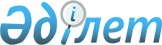 О внесении изменений в технический регламент Таможенного союза "О безопасности парфюмерно-косметической продукции" (ТР ТС 009/2011)Решение Совета Евразийской экономической комиссии от 29 марта 2019 года № 32.
      В соответствии со статьей 52 Договора о Евразийском экономическом союзе от 29 мая 2014 года и пунктом 29 приложения № 1 к Регламенту работы Евразийской экономической комиссии, утвержденному Решением Высшего Евразийского экономического совета от 23 декабря 2014 г. № 98, Совет Евразийской экономической комиссии решил:   
      1. Внести в технический регламент Таможенного союза "О безопасности парфюмерно-косметической продукции" (ТР ТС 009/2011), принятый Решением Комиссии Таможенного союза от 23 сентября 2011 г. № 799, изменения согласно приложению.   
      2. Настоящее Решение вступает в силу по истечении 12 месяцев с даты его официального опубликования.   
      Члены Совета Евразийской экономической комиссии:  ИЗМЕНЕНИЯ,
вносимые в технический регламент Таможенного союза "О безопасности парфюмерно-косметической продукции" (ТР ТС 009/2011)
      1. В статье 3:
      а) абзац второй исключить;
      б) после абзаца двадцать второго дополнить абзацем следующего содержания:
      "парфюмерно-косметическая продукция для искусственного загара – продукция, придающая эффект загара коже за счет химической реакции без воздействия на кожу УФ-лучей (автозагар, автобронзант и др.);";
      в) после абзаца двадцать шестого дополнить абзацами следующего содержания:
      "продавец – юридическое лицо или физическое лицо, зарегистрированное в качестве индивидуального предпринимателя, являющееся резидентом государства – члена Евразийского экономического союза, которое осуществляет реализацию парфюмерно-косметической продукции. В случае если продавец является заявителем в целях оценки соответствия, он несет ответственность за соответствие парфюмерно-косметической продукции требованиям настоящего технического регламента, а также требованиям других технических регламентов Евразийского экономического союза (ТС), действие которых на нее распространяется;
      продукция с микробиологически низким риском – продукция, среда которой исключает физические и химические условия для роста и (или) выживания (сохранения жизнеспособности) микроорганизмов;";
      г) после абзаца тридцать первого дополнить абзацем следующего содержания:
      "стерильная парфюмерно-косметическая продукция – парфюмерно-косметическая продукция, расфасованная в герметичную упаковку, предназначенная для одноразового применения, к которой установлены требования стерильности;".
      2. В статье 5:
      а) дополнить пунктом 2.11 следующего содержания:
      "2.11. запрещается использовать в качестве ингредиентов в средствах гигиены полости рта сахарозу и другие легкоферментируемые углеводы;";
      б) абзац второй пункта 3 дополнить текстом следующего содержания: 
      "Не регламентируются требования к значению водородного показателя (рН) в следующей парфюмерно-косметической продукции:
      воски и восковые полоски для депиляции; 
      гели безводные, предназначенные для укладки волос;
      продукция косметическая на жировосковой основе; 
      лаки для волос; 
      мыло туалетное твердое; 
      продукция декоративная порошкообразная и компактная; 
      масла косметические безводные; 
      продукция косметическая для моделирования и полирования ногтей;
      продукция парфюмерная (твердая, сухая, жидкая); 
      продукция косметическая безводная по уходу за ногтями на основе органических растворителей; 
      твердые дезодоранты и твердые антиперспиранты; 
      твердая продукция для принятия ванн;
      100-процентные эфирные масла.";
      в) пункт 4.2 изложить в следующей редакции: 
      "4.2. Не определяются микробиологические показатели для парфюмерно-косметической продукции с микробиологически низким риском, в том числе для:
      1) парфюмерно-косметической продукции, содержащей этиловый спирт и (или) органические растворители в концентрации более 20 % по объему, используемой без разведения;
      2) лаков для ногтей, кроме лаков для ногтей на водной основе;
      3) дезодорантов, дезодорантов-антиперспирантов, антиперспирантов;
      4) окислительных красок для волос, средств для осветления и мелирования;
      5) средств для химической завивки и средств для выпрямления волос на основе тиоловых соединений;
      6) средств для депиляции;
      7) туалетного мыла твердого на жировой основе;
      8) сухих карандашей;
      9) солей для ванн;
      10) 100-процентных эфирных масел;
      11) средств для отбеливания зубов, содержащих перекись водорода или другие компоненты, выделяющие перекись водорода, включая перекись карбамида и перекись цинка, с концентрацией перекиси водорода (в качестве ингредиента или выделяемой) 0,1 – 6,0 %;
      12) средств для бритья (кремов, гелей и т. п.), имеющих водородный показатель рН более 10,0.";
      г) в пункте 7.2:
      абзац седьмой изложить в следующей редакции:
      "– установления требований к сырью, упаковке, маркировочным материалам, критериям приемки, мероприятиям при наличии брака или незначительных отклонений, условиям транспортирования и хранения. Сырье, упаковка, маркировочные материалы, не соответствующие критериям приемки, должны быть соответствующим образом маркированы и размещены таким образом, чтобы предотвратить их использование в производстве. Сырье и материалы после истечения установленного срока хранения должны подвергаться проверке для определения их пригодности к дальнейшему применению. Запрещается использовать в производстве сырье с истекшим сроком годности;";
      абзац восьмой после слова "технологического" дополнить словами "и измерительного";
      абзац шестнадцатый дополнить словами "на всех этапах производства";
      д) в пункте 9.1 предложение второе изложить в следующей редакции: "Если информация о составе продукции и мерах предосторожности размещена на ярлыке, прикрепляемом или прилагаемом к каждой единице продукции и (или) вкладываемом во вторичную упаковку, на потребительскую тару наносится графический знак в виде кисти руки на открытой книге (приложение 11). Допускается вместо графического знака приводить сведения, указывающие место нанесения данной информации (например: "Состав/Ingredients и меры предосторожности смотри на…").";
      е) в пункте 9.2:
      абзац восьмой изложить в следующей редакции:
      "– номинальное количество продукции в потребительской таре (объем, и (или) масса, и (или) штуки). Для мыла твердого туалетного номинальная масса куска на момент упаковывания. Для продукции номинальным объемом менее 5 мл (ml) или номинальной массой менее 5 г (g), а также для пробников продукции допускается не указывать номинальное количество;";
      абзацы одиннадцатый и двенадцатый заменить текстом следующего содержания:
      "– срок годности указывается одним из следующих способов:
      "Годен до…" (дата);
      "Использовать до…" (дата);
      "Дата изготовления…" (дата) и "Срок годности…" (месяцев, лет);
      "Дата изготовления…" и "Годен до…" (дата);
      "Дата изготовления…" и "Использовать до…" (дата);
      "Срок годности… с даты изготовления, указанной на упаковке" (месяцев, лет).
      Слова "Дата изготовления…" в маркировке могут быть заменены словом "Изготовлено…". 
      После слов "Дата изготовления", "Годен до", "Использовать до" указывается дата. Допускается нанесение на потребительскую тару фразы "Срок годности смотри на…", когда срок годности наносится на дно первичной упаковки, шов тубы и т. п. Для продукции, потребительская тара которой имеет небольшие размеры или сложную конфигурацию (помада, подводка, тени, тушь для ресниц и т. п.), допускается срок годности указывать следующим образом: "До… (дата)". Дата включает в себя месяц и год (мм.гггг или мм.гг) или день, месяц и год (дд.мм.гггг или дд.мм.гг). Срок годности может указываться без разделителя или с использованием разделителя. В роли разделителя могут использоваться дефис "-", точка ".", слэш "/" и др. Допускается словесно-цифровой способ оформления даты, в этом случае месяц пишется словом. В случае если срок годности продукции указан как "До… (месяц, год)", срок годности истекает в последний день предыдущего месяца, если "До… (день, месяц, год)", срок годности истекает до указанного дня;";
      дополнить абзацами следующего содержания:
      "Для аэрозольной продукции с пропеллентом должны приводиться предупредительные надписи (предупреждения) о:
      защите от воздействия прямых солнечных лучей и нагревания баллона;
      правилах использования детьми;
      огнеопасности и опасности распыления вблизи открытого огня и раскаленных предметов (при необходимости);
      опасности попадания в глаза или на раздраженную кожу (при необходимости);
      невозможности распыления продукции в аэрозольной упаковке головкой вниз (для изделий в аэрозольной упаковке, содержащих в качестве пропеллента углекислый газ или сжатый воздух) (при необходимости);
      запрете нарушения целостности аэрозольной упаковки.";
      ж) в пункте 9.3:
      после абзаца первого дополнить абзацем следующего содержания:
      "Если информация представлена в соответствии с международной номенклатурой косметических ингредиентов (INCI) с использованием букв латинского алфавита, то заголовок "Ингредиенты" или "Состав" может быть представлен вместе с информацией, указывающей место расположения списка ингредиентов (например: "Состав/Ingredients смотри на…").";
      после абзаца второго дополнить абзацем следующего содержания:
      "Для продукции в аэрозольной упаковке с пропеллентом указывается состав пропеллента. Состав пропеллента может быть указан как в списке ингредиентов, так и отдельно.";
      дополнить абзацами следующего содержания:
      "Пробники, предназначенные для передачи потребителям, маркируются в соответствии с пунктом 9.2 настоящей статьи.
      Пробники, предназначенные для демонстрации свойств продукции и не предназначенные для передачи потребителям, должны иметь маркировку, содержащую следующую информацию: 
      наименование, название (при наличии) и назначение (при необходимости) продукции, указанные в технических документах изготовителя;
      наименование изготовителя (краткое, достаточное для идентификации изготовителя) и (или) товарный знак;
      цвет и (или) тон (для декоративной косметики);      
      срок годности (в соответствии с пунктом 9.2 настоящей статьи);
      номер партии или специальный код, позволяющие идентифицировать партию парфюмерно-косметической продукции.
      Допускается указывать данную информацию на потребительской таре или на информационном носителе, расположенном в непосредственной близости от пробника (ярлыке, листовке, брошюре и т. п.). В данном случае на потребительскую тару не требуется наносить графический знак в виде кисти руки на открытой книге (приложение 11).";
      з) пункт 9.4 изложить в следующей редакции:
      "9.4. Предусмотренная пунктом 9.2 настоящей статьи информация должна быть несмываемой, четкой. Маркировка должна сохраняться на потребительской таре при хранении, транспортировании, реализации и использовании продукции в течение срока годности.";
      и) абзац второй пункта 9.5 после слов "название продукции" дополнить словами ", название цвета и (или) тона (для декоративной косметики и окрашивающих средств), выраженное словесно, название линии (серии), единицы измерения объема (ml, L) или массы (g, kg)".
      3. Дополнить статьей 51 следующего содержания:
      "Статья 51. Обеспечение соответствия парфюмерно-косметической продукции требованиям технического регламента 
      1. Соответствие продукции настоящему техническому регламенту обеспечивается выполнением его требований безопасности непосредственно. 
      2. Методы исследований (испытаний) устанавливаются в стандартах, включенных в перечень стандартов, содержащих правила и методы исследований (испытаний) и измерений, в том числе правила отбора образцов, необходимые для применения и исполнения требований настоящего технического регламента и осуществления оценки соответствия объектов технического регулирования".
      4. В статье 6:
      а) в пункте 4:
      абзац тринадцатый дополнить предложением следующего содержания: "Заявления в отношении потребительских свойств парфюмерно-косметической продукции должны быть обоснованы с учетом общих критериев, приведенных в приложении 13.";
      абзац четырнадцатый исключить;
      б) в пункте 5:
      абзац второй изложить в следующей редакции:
      "– копии документов изготовителя, содержащие перечень ингредиентов, входящих в состав парфюмерно-косметической продукции, с указанием концентрации ингредиентов, указанных в приложениях 2 – 5 к настоящему техническому регламенту, заверенные заявителем;";
      после абзаца четвертого дополнить абзацем следующего содержания:
      "Допускается использование уполномоченным представителем изготовителя или импортером (продавцом) протоколов испытаний продукции, проведенных по поручению изготовителя или уполномоченного представителя изготовителя, с их письменного согласия;";
      абзац седьмой заменить абзацами следующего содержания:
      "– копия документа изготовителя о соответствии производства требованиям пункта 7 статьи 5 настоящего технического регламента (письменное уведомление изготовителя о соответствии производства требованиям настоящего технического регламента) или декларация (заявление или письменное уведомление) изготовителя о соблюдении принципов надлежащей производственной практики GMP (схемы 3д, 4д), заверенная заявителем; 
      – копия сертификата соответствия системы менеджмента качества и (или) копия сертификата соответствия производства парфюмерно-косметической продукции принципам надлежащей производственной практики (GMP) (схема 6д), заверенная заявителем;";
      абзац восьмой дополнить предложением следующего содержания: "Заявления в отношении потребительских свойств парфюмерно-косметической продукции должны быть обоснованы с учетом общих критериев, предусмотренных приложением 13 к настоящему техническому регламенту.";
      абзац девятый исключить;
      в) пункт 6 изложить в следующей редакции:
      "6. Декларация о соответствии парфюмерно-косметической продукции требованиям настоящего технического регламента подлежит регистрации в порядке, установленном Решением Коллегии Евразийской экономической комиссии от 20 марта 2018 г. № 41. 
      Для регистрации декларации о соответствии заявитель представляет:
      заявление о регистрации декларации о соответствии, подписанное заявителем;
      декларацию о соответствии;
      копии документов, подтверждающих государственную регистрацию заявителя в соответствии с законодательством государства – члена Евразийского экономического союза;
      копию документа (договора), в соответствии с которым заявитель осуществляет действия от имени изготовителя при оценке соответствия и выпуске в обращение продукции на таможенной территории Евразийского экономического союза, а также несет ответственность за несоответствие продукции требованиям настоящего технического регламента и принимает претензии от потребителя – в случае, если заявителем является уполномоченный представитель изготовителя;
      копию договора на поставку (контракт) и товаросопроводительную документацию – в случае, если заявителем является импортер (продавец) (схема 4д);
      копии документов, указанных в пункте 5 настоящей статьи, кроме документов, подтверждающих потребительские свойства.
      Все представляемые копии документов заверяются заявителем. После завершения процедуры регистрации декларации о соответствии заявитель хранит у себя оригинал декларации о соответствии и комплект документов, указанных в пункте 5 настоящей статьи. Оригинал декларации о соответствии и комплект документов на продукцию (в электронном виде или на бумажном носителе) должен храниться на территории государства – члена Евразийского экономического союза после прекращения производства продукции или поставки последней партии продукции в течение срока ее годности и представляться органам государственного контроля (надзора) по их требованию.
      В аккредитованном органе по оценке соответствия или в уполномоченном органе государства – члена Евразийского экономического союза документы (копия декларации о соответствии с комплектом документов, указанных в пункте 5 настоящей статьи, заверенных заявителем) хранятся 5 лет после окончания срока действия декларации о соответствии.";
      г) пункт 7 дополнить абзацами следующего содержания:
      "Зарегистрированная декларация о соответствии серийно выпускаемой парфюмерно-косметической продукции требованиям настоящего технического регламента распространяется на данную продукцию, изготовленную с даты изготовления отобранных образцов продукции, прошедших исследования (испытания). В этом случае в поле 8 "Дополнительная информация" единой формы декларации о соответствии, утвержденной Решением Коллегии Евразийской экономической комиссии от 25 декабря 2012 г. № 293, делается запись: "Декларация о соответствии распространяется на продукцию, изготовленную после …" (указывается дата изготовления испытанных образцов продукции).
      Допускается принятие декларации о соответствии парфюмерно-косметической продукции требованиям настоящего технического регламента без проведения дополнительных или повторных исследований (испытаний) в следующих случаях:
      выявление в декларации о соответствии и (или) приложении к ней технических ошибок;
      изменение организационно-правовой формы, места нахождения (адреса юридического лица), и (или) номера телефона, и (или) адреса электронной почты заявителя (уполномоченного представителя изготовителя, импортера (продавца)). Информация о таких изменениях должна быть подтверждена письмом заявителя;
      изменение организационно-правовой формы, и (или) номера телефона, и (или) адреса электронной почты изготовителя, и (или) его места нахождения (адреса юридического лица) без изменения места осуществления деятельности по изготовлению продукции. Информация о таких изменениях должна быть подтверждена письмом заявителя;
      изменение кода (кодов) ТН ВЭД ЕАЭС.
      При этом срок действия декларации о соответствии парфюмерно-косметической продукции требованиям настоящего технического регламента остается прежним.
      В случае внесения в рецептуру продукции изменения, не приводящего к изменениям показателей безопасности, без изменения названия продукции проводятся испытания продукции, изготовленной по новой рецептуре, при этом принятие новой декларации о соответствии парфюмерно-косметической продукции требованиям настоящего технического регламента не требуется.
      Комплект документов на продукцию, хранящийся у заявителя, дополняется следующими документами:
      документ (копия документа) изготовителя, содержащий перечень ингредиентов, входящих в состав парфюмерно-косметической продукции, с указанием концентрации ингредиентов, указанных в приложениях 2 – 5 к настоящему техническому регламенту, после внесения изменения в рецептуру; 
      документ (копия документа) изготовителя, содержащий органолептические и физико-химические показатели продукции, после внесения изменения в рецептуру;
      протокол исследований (испытаний), подтверждающих соответствие продукции, выпущенной по новой рецептуре, требованиям пунктов 3 – 6 статьи 5 настоящего технического регламента, проведенных в аккредитованной испытательной лаборатории (центре);
      образец маркировки, если в нее вносились изменения;
      уведомление (копия уведомления) изготовителя о выпуске продукции по новой рецептуре.".
      5. В статье 9:
      а) в наименовании слово "надзор" заменить словами "контроль (надзор)";
      б) в тексте слово "надзор" заменить словами "контроль (надзор)".
      6. Приложения 1 – 6 изложить в следующей редакции: ПЕРЕЧЕНЬ
веществ, запрещенных к использованию в парфюмерно-косметической продукци
      1 OJ L 159, 29.6.1996, p. 1.
      2 Измененное INNM-имя. 
      3 OJ L 300, 14.11.2009, p. 1.
      4 Для отдельных ингредиентов см. пункт 364 настоящего перечня.
      5 Для отдельных ингредиентов см. пункт 413 настоящего перечня. ПЕРЕЧЕНЬ
веществ, разрешенных к использованию в парфюмерно-косметической продукции с учетом ограничений
      1 Данные вещества могут использоваться отдельно или в смеси при условии, что сумма отношений уровня содержания каждого из них в парфюмерно-косметической продукции к максимально разрешенному значению не превышает 1.
       2 Как консервант, см. пункт 5 приложения 4 к техническому регламенту Таможенного союза "О безопасности парфюмерно-косметической продукции", принятому Решением Комиссии Таможенного союза от 23 сентября 2011 г. № 799 (далее – технический регламент).
      3 Только если концентрация превышает 0,05 процента.
      4 Данные вещества могут использоваться отдельно или в смеси при условии, что сумма отношений уровня содержания каждого из них в парфюмерно-косметической продукции к максимальному разрешенному значению не превышает 2.
      5 Количество гидроксидов натрия, калия или лития выражается в пересчете на гидроксид натрия. При использовании смеси гидроксидов их суммарная концентрация не должна превышать значения, указанного в графе 5.
       6 Концентрация гидроксидов натрия, калия или лития выражается как масса гидроксида натрия. При использовании смесей гидроксидов сумма не должна превышать значения, указанного в графе 5. 
      7 Как консервант, см. пункт 34 приложения 4 к техническому регламенту.
      8 Как консервант, см. пункт 43 приложения 4 к техническому регламенту.
      9 Как консервант, см. пункт 54 приложения 4 к техническому регламенту.
      10 Как консервант, см. пункт 3 приложения 4 к техническому регламенту.
      11 Только для продукции, которая может использоваться для детей до 3 лет и которая контактирует с кожей в течение продолжительного времени.
      12 Как консервант, см. пункт 9 приложения 4 к техническому регламенту.
      13 Как консервант, см. пункт 23 приложения 4 к техническому регламенту.
      14 Как консервант, см. пункт 8 приложения 4 к техническому регламенту.
      15 Это ограничение применяется к веществу, а не к готовой косметической продукции.
      16 Сумма этих веществ, используемых в комбинации, не должна превышать значения, указанного как "максимальная концентрация в готовом к использованию продукте".
      17 Свободное основание и соли этого ингредиента для окраски волос, если это не запрещено в соответствии с приложением 1 к техническому регламенту, разрешается использовать.
      18 Как консервант, см. пункт 58 приложения 4 к техническому регламенту.
      19 Как консервант, см. пункт 44 приложения 4 к техническому регламенту. 
      20 Для других видов применения гидроксида калия, см пункт 15d приложения 2 к техническому регламенту.
      21 Для других видов применения гидроксида калия, см пункт 15а приложения 2 к техническому регламенту.
      Примечание. Максимально допустимую концентрацию фтора в средствах гигиены полости рта указывают в пересчете на молярную массу фтора в процентах, или мг/кг, или ppm.  ПЕРЕЧЕНЬ
красителей, разрешенных к использованию в парфюмерно-косметической продукции
      1 Если используется как УФ-фильтр, см. пункт 27 приложения 5 к техническому регламенту Таможенного союза "О безопасности парфюмерно-косметической продукции" (ТР ТС 009/2011), принятому Решением Комиссии Таможенного союза от 23 сентября 2011 г. № 799 (далее – технический регламент).
      2 При использовании в качестве УФ-фильтра см. пункты 30 и 30а приложения 5 к техническому регламенту. 
      3 РАН – полициклические ароматические углеводороды.
      Примечания:
      1. Настоящий перечень включает в себя вещества, имеющие окрашивающий эффект в результате абсорбции и отражения, и не включает вещества, окрашивающее действие которых достигается путем фотолюминесценции, интерференции или химических реакций.
      2. В настоящий перечень не включены красители, входящие в состав продукции для окрашивания волос. В средствах, предназначенных для окраски волос, разрешается использовать красители, не указанные в настоящем перечне, за исключением указанных в приложении 1 к техническому регламенту и с учетом ограничений согласно приложению 2 к техническому регламенту.
      3. Настоящий перечень учитывает красители, а также их соли и лаки. Если краситель указан в виде определенной соли, то также учитываются его другие соли и лаки. ПЕРЕЧЕНЬ 
консервантов, разрешенных к использованию в парфюмерно-косметической продукции  
      1 При другом использовании (не в качестве консерванта) – см. пункт 98 приложения 2 к техническому регламенту Таможенного союза "О безопасности парфюмерно-косметической продукции" (ТР ТС 009/2011), принятому Решением Комиссии Таможенного союза от 23 сентября 2011 г. № 799 (далее – технический регламент).
      2 Только для продукции, которая может использоваться для детей до 3 лет и которая находится в длительном контакте с кожей.
      3 При другом использовании (не в качестве консерванта) – см. пункт 13 приложения 2 к техническому регламенту. 
      4 При другом использовании (не в качестве консерванта) – см. пункт 101 приложения 2 к техническому регламенту.
      5 При другом использовании (не в качестве консерванта) – см. пункт 99 приложения 2 к техническому регламенту.
      6 При другом использовании (не в качестве консерванта) – см. пункт 100 приложения 2 к техническому регламенту.
      7 При другом использовании (не в качестве консерванта) – см. пункт 45 приложения 2 к техническому регламенту.
      8 При другом использовании (не в качестве консерванта) – см. пункт 54 приложения 2 к техническому регламенту.
      9 Только если концентрация превышает 0,05 процента.
      10 При другом использовании (не в качестве консерванта) – см. пункт 65 приложения 2 к техническому регламенту.
      11 Только для продукции, которая предназначена для детей до 3 лет (за исключением продукции для ванн, гелей для душа и шампуней).
      12 Только для продукции, которая может использоваться для детей до 3 лет.
      13 В отношении продукции, применяемой для больших участков тела.
      14 При другом использовании (не в качестве консерванта) – см. пункт 197 приложения 2 к техническому регламенту. 
      15 При другом использовании (не в качестве консерванта) – см. пункт 266 приложения 2 к техническому регламенту.
      16 При другом использовании (не в качестве консерванта) – см. пункт 265 приложения 2 к техническому регламенту.
      17 Использование метилизотиазолинона регулируется также требованиями пункта 57 настоящего перечня. Требования пунктов 39 и 57 настоящего перечня являются взаимоисключающими: в одном и том же продукте допустимо использование только метилизотиазолинона (в соответствии с требованиями пункта 57 настоящего перечня) или только смеси метилхлоризотиазолинона и метилизотиазолинона (в соответствии с требованиями пункта 39 настоящего перечня).
      18 Использование метилизотиазолинона регулируется также требованиями пункта 39 настоящего перечня в смеси с метилхлор-изотиазолиноном. Требования пунктов 39 и 57 настоящего перечня являются взаимоисключающими: в одном и том же продукте допустимо использование только метилизотиазолинона (в соответствии с требованиями пункта 57 настоящего перечня) или только смеси метилхлоризотиазолинона и метилизотиазолинона (в соответствии с требованиями пункта 39 настоящего перечня).
      Примечания:
      1. Для целей настоящего перечня используются понятия, которые означают следующее:
      соли – соли катионов натрия, калия, кальция, магния, аммония и этаноламинов, соли анионов хлорида, бромида, сульфата, ацетата; 
      сложные эфиры – сложные эфиры метила, пропила, изопропила, бутила, изобутила, фенила.
      2. Парфюмерно-косметическая продукция, содержащая формальдегид или вещества, приведенные в настоящем перечне, выделяющие формальдегид, должна содержать предупредительную надпись: "Содержит формальдегид", если содержание в ней формальдегида превышает 0,05 процента. ПЕРЕЧЕНЬ
УФ-фильтров, разрешенных к использованию в парфюмерно-косметической продукции
      1 Не требуется, если концентрация составляет 0,5 процента или менее и если вещество служит только для защиты продукции. 
      2 При другом использовании (в качестве красителя) – см. пункт 14 приложения 3 к техническому регламенту Таможенного союза "О безопасности парфюмерно-косметической продукции" (ТР ТС 009/2011), принятому Решением Комиссии Таможенного союза от 23 сентября 2011 г. № 799. 
      3 В случае комбинированного применения оксида цинка и оксида цинка (нано) сумма не должна превышать предельного значения, приведенного в графе 7.
      4 В случае комбинированного применения диоксида титана и диоксида титана (нано) сумма не должна превышать предельного значения, приведенного в графе 7.
      5 В случае комбинированного применения метилен-бис-бензотриазолилтетраметилбутилфенола и метилен-бис-бензотриазолилтетра-метилбутилфенола (нано) сумма не должна превышать значения, приведенного в графе 7.  ТРЕБОВАНИЯ
к значению водородного показателя (рН) для парфюмерно-косметической продукции
      7. В приложении 7:
      а) в наименовании графы третьей слова "и факультативно-анаэробных" исключить;
      б) в позиции "3 группа" в графе второй слова "Ампульная косметика" заменить словами "Стерильная парфюмерно-косметическая продукция";
      в) сноску со знаком "*" изложить в следующей редакции:
      "*КОЕ – колониеобразующие единицы.".
      8. Приложения 8 и 9 изложить в следующей редакции: ТРЕБОВАНИЯ
 к токсикологическим показателям парфюмерно-косметической продукции
      Примечания:
      1.Токсикологическая оценка проводится либо путем определения кожно-раздражающего действия и раздражающего действия на слизистые (с использованием лабораторных животных), либо путем определения общетоксического действия (альтернативными методами (in vitro)).
      При получении результатов испытаний парфюмерно-косметической продукции альтернативными методами (in vitro), не соответствующих требованиям, указанным в данном приложении, проводят дополнительные испытания на лабораторных животных (in vivo).
      2.Действия на слизистые не определяют для:
      продукции, перечисленной в пунктах 2 – 5 настоящих Требований;
      продукции, вызывающей раздражение кожных покровов (1 балл и более);
      продукции, водородный показатель (pH) которой менее 3,0 или более 11,5. ТРЕБОВАНИЯ
 к клиническим (клинико-лабораторным) показателям парфюмерно-косметической продукции
      * Клинические (клинико-лабораторные) показатели (раздражающее действие, сенсибилизирующее действие) не определяют для парфюмерно-косметической продукции, имеющей водородный показатель (pH) ≤ 2,5 или ≥11,5 или вызывающей раздражающее действие на животных (in vivo).".
      9. Дополнить приложением 13 следующего содержания: ОБЩИЕ КРИТЕРИИ 
обоснованности заявлений, сделанных в отношении потребительских свойств парфюмерно-косметической продукции
      1. Заявления не должны содержать информацию об одобрении органами исполнительной власти государств – членов Евразийского экономического союза.
      2. Не допускаются заявления, которые декларируют отсутствие веществ, запрещенных к использованию в парфюмерно-косметической продукции актами, входящими в право Евразийского экономического союза.
      3. Заявления о свойствах ингредиентов не должны без обоснования распространяться на свойства продукции. 
      4. Уровень доказательств или обоснования должен соответствовать типу заявлений, особенно в отношении заявлений, когда отсутствие результата может оказаться небезопасным (например, в случае с заявлениями о свойствах солнцезащитных средств (SPF фактор)).
      5. Не требуют подтверждения заявления потребительских свойств абстрактного характера, которые воспринимаются потребителем как явное преувеличение (например: "Эти духи вас окрыляют" и т.п.).
      6. Заявления должны основываться на имеющихся у изготовителя данных (например, исследований, проведенных на добровольцах, в том числе в клинических условиях, и (или) путем исследований, проведенных на моделях-образцах, и (или) с помощью инструментальных методов, и (или) на основании научных данных для ингредиентов, входящих в состав парфюмерно-косметической продукции).".
					© 2012. РГП на ПХВ «Институт законодательства и правовой информации Республики Казахстан» Министерства юстиции Республики Казахстан
				
От РеспубликиАрмения

От РеспубликиБеларусь

От РеспубликиКазахстан

От КыргызскойРеспублики

От РоссийскойФедерации

М. Григорян

И. Петришенко

А. Смаилов

Ж. Разаков

А. Силуанов
ПРИЛОЖЕНИЕ
к Решению Совета 
Евразийской экономической комиссии
от 29 марта 2019 г. № 32 "ПРИЛОЖЕНИЕ 1
к техническому регламенту
Таможенного союза"О безопасности парфюмерно-
косметической продукции"
(ТР ТС 009/2011) 
Ссылочный номер по регламенту ЕС по косметике
Название вещества на русском языке
Название вещества в соответствии с международной номенклатурой косметических ингредиентов (INCI)/международное непатентованное название, рекомендованное Всемирной организацией здравоохранения (INN)
CAS номер (номер химической реферативной службы реестра (Chemical Abstract Service Registry))
EС номер (номер Европейского классифика-тора извест-ных коммер-ческих химических веществ (EINECS – European Inventory of Existing Commercial Chemical Substances))
1
2
3
4
5
1.
N-5-Хлоробензоксазол-2-илацетамид
N-(5-Chlorobenzoxazol-2-yl)acetamide
35783-57-4
-
2.
2-Ацетоксиэтилтриметиламмония гидроксид (ацетилхолин) и его соли 
(2-Acetoxyethyl)trimethylammonium hydroxide (acetylcholine) and its salts 
51-84-3
200-128-9
3.
Деанолацеглумат (INN)
Deanol aceglumate (INN) 
3342-61-8
222-085-5
4.
Спиронолактон (INN) 
Spironolactone (INN) 
52-01-7
200-133-6
5.
[4-(4-Гидрокси-3-йодофенокси)-3,5-дийодо-фенил]уксусная кислота (Тиратрикол (INN) также известен как ТРИАК) и ее соли
[4-(4-Hydroxy-3-iodophenoxy)-3,5-diiodophenyl] acetic acid (Tiratricol(INN)) and its salts
51-24-1
200-086-1
6.
 Метотрексат (INN)
Methotrexate (INN) 
59-05-2
200-413-8
7.
Аминокапроновая (INN) кислота и ее соли 
Aminocaproic acid (INN) and its salts 
60-32-2
200-469-3
8.
Цинкофен (INN), его соли, производные и соли этих производных 
Cinchophen (INN), its salts, derivatives and salts of these derivatives 
132-60-5
205-067-1
9.
Тиропропиевая кислота (INN) и ее соли 
Thyropropic acid (INN) and its salts 
51-26-3
-
10.
Трихлоруксусная кислота 
Trichloroacetic acid 
76-03-9
200-927-2
11.
Аконита листья, корни и галеновые смеси 
Aconitum napellus L. (leaves, roots and galenical mixtures) 
84603-50-9
283-252-6
12.
Аконитин (основной алкалоид Аконитума напеллуса) и его соли 
Aconitine (principal alkaloid of Aconitum napellus L.) and its salts
302-27-2
206-121-7
13.
Адонис и его смеси (Горицвет весенний) 
Adonis vernalis L. and its mixtures 
84649-73-0
283-458-6
14.
Эпинефрин (INN)
Epinephrine (INN) 
51-43-4
200-098-7
15.
Раувольфии змеиной алкалоиды и их соли
Rauwolfia serpentina alkaloids and their salts 
90106-13-1
290-234-1
16.
Ацетиленовые спирты, их простые и сложные эфиры и соли
Alkyne alcohols, their esters, ethers and salts
-
-
17.
Изопреналин (INN)
Isoprenaline (INN) 
7683-59-2
231-687-7
18.
Аллилизотиоцианат 
Allyl isothiocyanate 
57-06-7
200-309-2
19.
Аллокламид (INN) и его соли 
Alloclamide (INN) and its salts
5486-77-1
20.
Налорфин (INN), его соли и эфиры 
Nalorphine (INN), its salts and ethers 
62-67-9
200-546-1
21.
Симпатомиметические амины, воздействующие на центральную нервную систему и находящиеся в первом списке лекарственных средств, реализуемых по рецепту врача и упоминаемых в регламенте
Sympathicomimetic amines acting on the central nervous system: any substance contained in the first list of medicaments which are subject to medical prescription and are referred to in reglament 
300-62-9
206-096-2
22.
Анилин, его соли, галогено- и сульфопроизводные 
Aniline, its salts and its halogenated and sulphonated derivatives 
62-53-3
200-539-3
23.
Бетоксикаин (INN) и его соли 
Betoxycaine (INN) and its salts 
3818-62-0
-
24.
Зоксазоламин (INN)
Zoxazolamine (INN) 
61-80-3
200-519-4
25.
Прокаинамид (INN), его соли и производные 
Procainamide (INN), its salts and derivatives 
51-06-9
200-078-8
26.
Бензидин 
Benzidine 
92-87-5
202-199-1
27.
Туаминогептан (INN), его изомеры и соли 
Tuaminoheptane (INN), its isomers and salts 
123-82-0
204-655-5
28.
Октодрин (INN) и его соли 
Octodrine (INN) and its salts 
543-82-8
208-851-1
29.
2-Амино-1,2-бис-(4-метоксифенил)этанол и его соли 
2-Amino-1,2-bis (4-methoxyphenyl)ethanol and its salts 
530-34-7
-
30.
1,3-Диметилпентиламин и его соли 
1,3-Dimethylpentylamine and its salts
105-41-9
203-296-1
31.
4-Аминосалициловая кислота и ее соли 
4-Aminosalicylic acid and its salts
65-49-6
200-613-5
32.
Толуидины, их изомеры, соли, галогено- и сульфопроизводные 
Toluidines, their isomers, salts and halogenated and sulphonated derivatives 
26915-12-8
248-105-2
33.
Ксилидины, их изомеры, соли, галогено- и сульфопроизводные 
Xylidines, their isomers, salts and halogenated and sulphonated derivatives 
1300-73-8
215-091-4
34.
Императорин 9-(3-метоксилбут-2-енилокси)-фуро-[3,2-g]-хромен-7-он )
Imperatorin 9-(3-methoxylbut-2-enyloxy)-furo [3,2-g]chromen-7-one)
482-44-0
207-581-1
35.
Амми большая и еҰ галеновые препараты 
Ammi majus and its galenical preparations 
90320-46-0
291-072-4
36.
2-Метил-2,3-дихлорбутан 
2,3-dichloro-2-metylbutane 
507-45-9
-
37.
Вещества с андрогенным эффектом
Substances with androgenic effect
-
-
38.
Антраценовое масло 
Anthracene oil 
120-12-7
204-371-1
39.
Антибиотики
Antibiotics
-
-
40.
Сурьма и ее соединения 
Antimony and its compounds 
7440-36-0
231-146-5
41.
Кутра коноплевая и ее препараты
Apocynum cannabinum L. and its preparations 
84603-51-0
283-253-1
42.
Апоморфин ((R) 5,6, 6a, 7-тетрагидро-6-метил-4Н-дибензо[de, g]-хинолин-10,11-диол) и его соли 
Apomorphine ((R) 5, 6, 6a, 7-tetrahydro-6-methyl-4H-dibenzo [de,g]-quinoline-10,11-diol) and its salts 
58-00-4
200-360-0
43.
Мышьяк и его соединения 
Arsenic and its compounds 
7440-38-2
231-148-6
44.
Красавка обыкновенная и ее препараты 
Atropa belladonna L. and its preparations 
8007-93-0
232-365-9
45.
Атропин, его соли и производные 
Atropine, its salts and derivatives 
51-55-8
200-104-8
46.
Бария соли, за исключением сульфида бария, используемого с ограничениями согласно приложения 2 к настоящему техническому регламенту, и сульфата бария, его соли, пигменты полученные из красителей перечисленных в приложении 3 к настоящему техническому регламенту 
Barium salts, with the exception of barium sulphide under the conditions laid down in Annex 2, and barium sulphate, lakes, salts and pigments prepared from the colouring agents when listed in Annex 3 
47.
Бензол 
Benzene 
71-43-2
200-753-7
48.
Бензимидазол-2(3H)-он 
Benzimidazol-2 (3H)-one 
615-16-7
210-412-4
49.
Бензазепины и бензодиазепины 
Benzazepines and benzadiazepines 
12794-10-4
50.
1-Диметиламинометил-1-метилпропилбензоат (амилокаин) и его соли 
1-Dimethylaminomethyl-1-methylpropyl benzoate (amylocaine) and its salts 
644-26-8
211-411-1
51.
2,2,6-Триметил-4-пиперидилбензоат (эукаин) и его соли 
2,2,6-Trimethyl-4-piperidyl benzoate (eucaine) and its salts 
500-34-5
52.
Изокарбоксазид (INN)
Isocarboxazid (INN) 
59-63-2
200-438-4
53.
Бендрофлуметиазид (INN) и его производные 
Bendroflumethiazide (INN) and its derivatives
73-48-3
200-800-1
54.
Бериллий и его соединения 
Beryllium and its compounds
7440-41-7
231-150-7
55.
Бром элементный 
Bromine, elemental 
7726-95-6
231-778-1
56.
Бретилия тозилат (INN)
Bretylium tosilate (INN) 
61-75-6
200-516-8
57.
Карбромал (INN)
Carbromal (INN) 
77-65-6
201-046-6
58.
Бромизовал (INN)
Bromisoval (INN) 
496-67-3
207-825-7
59.
Бромфенирамин (INN) и его соли 
Brompheniramine (INN) and its salts
86-22-6
201-657-8
60.
Бензилония бромид (INN)
Benzilonium bromide (INN) 
1050-48-2
213-885-5
61.
Тетриламмония бромид (INN)
Tetrylammonium bromide (INN) 
71-91-0
200-769-4
62.
Бруцин 
Brucine 
357-57-3
206-614-7
63.
Тетракаин (INN) и его соли 
Tetracaine (INN) and its salts 
94-24-6
202-316-6
64.
Мофебутазон (INN)
Mofebutazone (INN) 
2210-63-1
218-641-1
65.
Толбутамид (INN)
Tolbutamide (INN) 
64-77-7
200-594-3
66.
Карбутамид (INN)
Carbutamide (INN) 
339-43-5
206-424-4
67.
Фенилбутазон (INN)
Phenylbutazone (INN) 
50-33-9
200-029-0
68.
Кадмий и его соединения 
Cadmium and its compounds 
7440-43-9
231-152-8
69.
Кантариды, шпанская мушка 
Cantharides, Cantharis vesicatoria 
92457-17-5
296-298-7
70.
Кантаридин 
Cantharidine 
56-25-7
200-263-3
71.
Фенпробамат (INN)
Phenprobamate (INN) 
673-31-4
211-606-1
72.
Карбазола нитропроизводные 
Nitroderivatives of carbazole
-
-
73.
Углерода дисульфид 
Carbon disulphide 
75-15-0
200-843-6
74.
Каталаза 
Catalase 
9001-05-2
232-577-1
75.
Цефаэлин и его соли 
Cephaeline and its salts 
483-17-0
207-591-6
76.
Мари амброзиевидной эфирное масло 
Chenopodium ambrosioides L. (essential oil) 
8006-99-3
77.
2,2,2-Трихлорэтан-1,1-диол.
2,2,2-Trichloroethane-1,1-diol 
302-17-0
206-117-5
78.
Хлор 
Chlorine 
7782-50-5
231-959-5
79.
Хлорпропамид (INN)
Chlorpropamide (INN) 
94-20-2
202-314-5
80.
Перемещено или исключено
Moved or deleted
-
-
81.
4-Фенилазо-1,3-диаминобензол цитрат гидрохлорид (хризоидина цитрат гидрохлорид)
4-Phenylazophenylene-1,3-diamine citrate hyd-rochloride (chrysoidine citrate hydrochloride)
5909-04-6
82.
Хлорзоксазон (INN)
Chlorzoxazone (INN) 
95-25-0
202-403-9
83.
2-Хлор-6-метилпиримидин -4-илдиметиламин (кримидин-ИСО) 
2-Chloro-6-methylpyrimidin-4-yldimethylamine (crimidine-ISO) 
535-89-7
208-622-6
84.
Хлорпротиксен (INN) и его соли 
Chlorprothixene (INN) and its salts
113-59-7
204-032-8
85.
Клофенамид (INN)
Clofenamide (INN) 
671-95-4
211-588-5
86.
N,N-Бис(2-хлорэтил)метиламин-N-оксид и его соли
N,N-bis(2-chloroehyl)methylamine N-oxide and its salts 
126-85-2
-
87.
Хлорметин (INN) и его соли 
Chlormethine (INN) and its salts
51-75-2
200-120-5
88.
Циклофосфамид (INN) и его соли 
Cyclophosphamide (INN) and its salts 
50-18-0
200-015-4
89.
Манномустин (INN) и его соли 
Mannomustine (INN) and its salts 
576-68-1
209-404-3
90.
Бутаниликаин (INN) и его соли 
Butanilicaine (INN) and its salts 
3785-21-5
-
91.
Хлоромезанон (INN)
Chlorоmezanone (INN) 
80-77-3
201-307-4
92.
Трипаранол (INN)
Triparanol (INN) 
78-41-1
201-115-0
93.
2-[2-(4-Хлорфенил)-2-фенилацетил]индан-1,3-дион (хлорофацинон-ИСО) 
2-[2-(4-Chlorophenyl)-2-phenylacetyl] indane- 1,3-dione (chlorophacinone – ISO)
3691-35-8
223-003-0
94.
Хлорфеноксамин (INN)
Chlorphenoxamine (INN) 
77-38-3
-
95.
Фенагликодол (INN)
Phenaglycodol (INN) 
79-93-6
201-235-3
96.
Хлороэтан (этилхлорид) 
Chloroethane 
75-00-3
200-830-5
97.
Хром, хромовая кислота и ее соли 
Chromium; chromic acid and its salts
7440-47-3
231-157-5
98.
Спорынья пурпурная, ее алкалоиды и галеновые препараты 
Claviceps purpurea Tul., its alkaloids and galenical preparations 
84775-56-4
283-885-8
99.
Болиголова пятнистого плоды, порошок, галеновые препараты 
Conium maculatum L. (fruit, powder, galenical preparations) 
85116-75-2
285-527-6
100.
Глицикламид (INN)
Glycyclamide (INN) 
664-95-9
211-557-6
101.
Кобальта бензолсульфонат
Cobalt benzenesulphonate 
23384-69-2
-
102.
Колхицин, его соли и производные 
Colchicine, its salts and derivatives 
64-86-8
200-598-5
103.
Колхикозид и его производные
Colchicoside and its derivatives 
477-29-2
207-513-0
104.
Безвременник осенний и его галеновые препараты 
Colchicum autumnale L. and its galenical preparation 
84696-03-7
283-623-2
105.
Конваллатоксин 
Convallatoxin 
508-75-8
208-086-3
106.
Анамитра коккулус плоды.
Anamirta coccolus L. (fruit)
-
-
107.
Кротона слабительного масло 
Croton tiglium L. (oil) 
8001-28-3
-
108.
1-Бутил-3(N-кротонилсульфанил)мочевина.
1-Butyl-3-(N-crotonoylsulphanilyl) urea
52964-42-8
-
109.
Кураре и курарин
Curare and curarine
8063-06-7/
22260-42-0
232-511-1/
244-880-6
110.
Кураризанты синтетические
Synthetic curarizants 
-
-
111.
Синильная кислота и ее соли 
Hydrogen cyanide and its salts 
74-90-8
200-821-6
112.
Феклемин (INN); 
2-(-циклогексилбензил) –N, N, N’,N’ – тетраэтил-1,3- пропандиамин. 
Feclemine (INN); 
2-(-Cyclohexylbenzyl)- N,N,N',N'- tetraethyl-1,3-propanediamine
3590-16-7
-
113.
Цикломенол (INN) и его соли 
Cyclomenol (INN)and its salts
5591-47-9
227-002-6
114.
Натрия гексациклонат (INN)
Sodium hexacyclonate (INN) 
7009-49-6
115.
Гексапропимат (INN)
Hexapropymate (INN) 
358-52-1
206-618-9
116.
Перемещено или исключено
Moved or deleted
-
-
117.
О,О'-Диацетил-N-аллил-N-норморфин 
O,O'-Diacetyl-N-allyl-N-normorphine 
2748-74-5
118.
Пипазетат и его соли 
Pipazetate (INN) and its salts 
2167-85-3
218-508-8
119.
5-(,-дибромфенетил)-5-метилгидантоин.
5-(,ß-Dibromophenethyl)-5-methylhydantoin 
511-75-1
208-133-8
120.
N,N'-Пентаметиленбис(триметиламмония) соли, например, пентаметония бромид (INN)
N,N'-Pentamethylenebis (trimethylammonium) salts, e.g. pentamethonium bromide (INN)
541-20-8
208-771-7
121.
N,N'-[(Метилимино)диэтилен]бис (этилди-метиламмония) соли, например, азаметония бромид (INN) 
N,N'-[(Methylimino) diethylene] bis (ethyldimethylammonium) salts, e.g. azamethonium bromide (INN) 
306-53-6
206-186-1
122.
Цикларбамат (INN)
Cyclarbamate (INN) 
5779-54-4
227-302-7
123.
Клофенотан (INN), ДДТ (ИСО) 
Clofenotane (INN); DDT (ISO) 
50-29-3
200-024-3
124.
N,N'-Гексаметиленбис (триметиламмония) соли, например, гексаметония бромид (INN)
N,N'-Hexamethylenebis (trimethylammonium) salts, e.g. hexamethonium bromide (INN) 
55-97-0
200-249-7
125.
Дихлороэтаны (этиленхлориды), например 1,2-дихлорэтан 
Dichloroethanes (ethylene chlorides), e.g. 1,2-Dichloroethane 
107-06-2
203-458-1
126.
Дихлороэтилены (ацетиленхлориды), например, винилидин хлорид (1,1-дихлор-этилен) 
Dichloroethylenes (acetylene chlorides) e.g. Vinylidene chloride (1,1-Dichloroethylene) 
75-35-4
200-864-0
127.
Лизергид (INN) (ЛСД) и его соли 
Lysergide (INN) (LSD) and its salts 
50-37-3
200-033-2
128.
2-Диэтиламиноэтил-3-гидрокси-4-фенилбензоат и его соли 
2-Diethylaminoethyl-3-hydroxy-4-phenylbenzoate and its salts 
3572-52-9
222-686-2
129.
Цинхокаин (INN)и его соли 
Cinchocaine (INN) and its salts 
85-79-0
201-632-1
130.
3-Диэтиламинопропил циннамат 
3-Diethylaminopropyl cinnamate
538-66-9
-
131.
O,O'Диэтил-О-4-нитрофенил тиофосфат. (Паратион-ИСО) 
O,O'-Diethyl-O-4-nitrophenyl phosphorothioate (parathion-ISO) 
56-38-2
200-271-7
132.
[Оксалилбис(эминоэтилен)]бис'[(о-хлоробензил) диэтиламмония] соли, например, амбеномия хлорид (INN)
[Oxalylbis(iminoethylene)] bis (o-chlorobenzyl) diethylammonium] salts, e.g. ambenonium chloride (INN) 
115-79-7
204-107-5
133.
Метиприлон (INN)и его соли 
Methyprylon (INN) and its salts 
125-64-4
204-745-4
134.
Дигиталин и все гликозиды наперстянки пурпурной 
Digitaline and all heterosides of Digitalis purpurea L. 
752-61-4
212-036-6
135.
7-[2-Гидрокси-3-(2-гидроксиэтил-N-метиламино)пропил]теофиллин (ксантинол)
7-[2-Hydroxy-3-(2-hydroxyethyl-N-methylamino) propyl] theophylline (xanthinol) 
2530-97-4
-
136.
Диоксэфедрин (INN) и его соли 
Dioxethedrin (INN) and its salts
497-75-6
207-849-8
137.
Пипрокурарий иодид (INN)
Piprocurarium iodide (INN) 
3562-55-8
222-627-0
138.
Пропифеназон (INN)
Propyphenazone (INN) 
479-92-5
207-539-2
139.
Тетрабеназин (INN) и его соли 
Tetrabenazine (INN) and its salts
58-46-8
200-383-6
140.
Каптодиам (INN)
Captodiame (INN) 
486-17-9
207-629-1
141.
Мефеклоразин (INN) и его соли
Mefeclorazine (INN) and its salts 
1243-33-0
-
142.
Диметиламин 
Dimethylamine 
124-40-3
204-697-4
143.
1,1'-Бис(диметиламинометил) пропилбензоат (амидрикаин, алипин) и его соли 
1,1-Bis(dimethylaminomethyl)propyl benzoate (amydricaine, alypine) and its salts
963-07-5
213-512-6
144.
Метапирилен (INN) и его соли 
Methaphyrilene (INN) and its salts 
91-80-5
202-099-8
145.
Метамфепрамон (INN) и его соли
Metamfepramone (INN) and its salts 
15351-09-4
239-384-1
146.
Амитриптилин (INN) и его соли 
Amitriptyline (INN) and its salts 
50-48-6
200-041-6
147.
Метформин (INN) и его соли 
Metformin (INN) and its salts
657-24-9
211-517-8
148.
Изосорбида динитрат (INN)
Isosorbide dinitrate (INN) 
87-33-2
201-740-9
149.
Малононитрил 
Malononitrile 
109-77-3
203-703-2
150.
Сукцинонитрил 
Succinonitrile 
110-61-2
203-783-9
151.
Динитрофенола изомеры 
Dinitrophenol isomers
51-28-5/
329-71-5/
573-56-8/
25550-58-7
200-087-7/
206-348-1/
209-357-9/
247-096-2
152.
Инпроквон (INN)
Inproquone (INN) 
436-40-8
-
153.
Димевамид (INN) и его соли 
Dimevamide (INN) and its salts 
60-46-8
200-479-8
154.
Дифенилпиралин (INN) и его соли 
Diphenylpyraline (INN) and its salts 
147-20-6
205-686-7
155.
Сульфинпиразон (INN)
Sulfinpyrazone (INN) 
57-96-5
200-357-4
156.
N-(3-Карбамоил-3,3-дифенилпропил)– N,N–диизопропилметиламмониевые соли, например, изопропамида йодид (INN)
N-(3-Carbamoyl-3,3-diphenylpropyl)-N,N-diisopropylmethylammonium salts, e.g. isopropamide iodide (INN) 
71-81-8
200-766-8
157.
Бенактизин (INN)
Benactyzine (INN) 
302-40-9
206-123-8
158.
Бензатропин и его соли (INN)
Benzatropin (INN) and its salts
86-13-5
159.
Циклизин (INN) и его соли 
Cyclizine (INN) and its salts 
82-92-8
201-445-5
160.
5,5-дифенил-4- имидазолидона (Доксенитоин (INN)) 
5,5-Diphenyl-4-imidazolidone (Doxenitoin (INN)) 
3254-93-1
221-851-6
161.
Пробенецид (INN)
Probenecid (INN) 
57-66-9
200-344-3
162.
Дисульфирам (INN); тирам (ИСО) 
Disulfiram (INN); (thiram – ISO) 
97-77-8/
137-26-8
202-607-8/
205-286-2
163.
Эметин, его соли и производные
Emetine, its salts and derivatives 
483-18-1
207-592-1
164.
Эфедрин и его соли 
Ephedrine and its salts 
299-42-3
206-080-5
165.
Оксанамид (INN) и его производные
Oxanamide (INN) and its derivatives
126-93-2
-
166.
Эзерин или физостигмин и его соли 
Eserine or physostigmine and its salts 
57-47-6
200-332-8
167.
4-аминобензойная кислота и ее сложные эфиры, со свободной аминогруппой
4-aminobenzoic acid and its esters, with the free amino group 
150-13-0
205-753-0
168.
Холина соли и их эфиры, например, холина хлорид (INN)
Choline salts and their esters, e.g. choline chloride (INN) 
67-48-1
200-655-4
169.
Карамифен (INN) и его соли 
Caramiphen (INN) and its salts 
77-22-5
201-013-6
170.
Диэтил-4-нитрофенил фосфат (Параоксон- ИСО) 
Diethyl 4-nitrophenyl phosphate (Paraoxon – ISO) 
311-45-5
206-221-0
171.
Мететогептазин (INN) и его соли 
Metethoheptazine (INN) and its salts
509-84-2
172.
Оксфенеридин (INN) и его соли 
Oxpheneridine (INN) and its salts 
546-32-7
173.
Этогептазин (INN) и его соли 
Ethoheptazine (INN) and its salts 
77-15-6
201-007-3
174.
Метептазин (INN) и его соли 
Metheptazine (INN) and its salts
469-78-3
175.
Метилфенидат (INN) и его соли 
Methylphenidate (INN) and its salts 
113-45-1
204-028-6
176.
Доксиламин (INN) и его соли 
Doxylamine (INN) and its salts 
469-21-6
207-414-2
177.
Толбоксан (INN)
Tolboxane (INN) 
2430-46-8
-
178.
4-Бензилоксифенол и 4-этоксифенол
4-Benzyloxyphenol and 4-ethoxyphenol 
103-16-2/
622-62-8
203-083-3/
210-748-1
179.
Паретоксикаин (INN) и его соли 
Parethoxycaine and (INN) its salts 
94-23-5
205-246-4
180.
Фенозолон (INN)
Fenozolone (INN) 
15302-16-6
239-339-6
181.
Глутетимид (INN) и его соли 
Glutethimide (INN) and its salts
77-21-4
201-012-0
182.
Этиленоксид 
Ethylene oxide 
75-21-8
200-849-9
183.
Бемегрид (INN) и его соли 
Bemegride (INN) and its salts 
64-65-3
200-588-0
184.
Валноктамид (INN)
Valnoctamide (INN) 
4171-13-5
224-033-7
185.
Галоперидол (INN)
Haloperidol (INN) 
52-86-8
200-155-6
186.
Параметазон (INN)
Paramethasone (INN) 
53-33-8
200-169-2
187.
Флуанизон (INN)
Fluanisone (INN) 
1480-19-9
216-038-8
188.
Трифлуперидол (INN)
Trifluperidol (INN) 
749-13-3
-
189.
Фторорезон (INN)
Fluoresone (INN) 
2924-67-6
220-889-0
190.
Фторурацил (INN)
Fluorouracil (INN) 
51-21-8
200-085-6
191.
Фтористоводородная (плавиковая) кислота, ее нормальные соли, комплексы и гидрофториды, кроме указанных в приложении 2 к настоящему техническому регламенту
Hydrofluoric acid, its normal salts, its complexes and hydrofluorides with the exception of those given in Annex III. 
7664-39-3
231-634-8
192.
Фурфурилтриметиламмония соли, например, фуртретония йодид (INN)
Furfuryltrimethylammonium salts, e.g. furtrethonium iodide (INN) 
541-64-0
208-789-5
193.
Галантамин (INN)
Galantamine (INN) 
357-70-0
-
194.
Прогестогены
Progestogens
-
-
195.
1,2,3,4,5,6-Гексахлороциклогексан (линдан) (BHC-ИСО)
1,2,3,4,5,6-Hexachlorocyclohexane (BHC - ISO) 
58-89-9
200-401-2
196.
(1R, 4S, 5R, 8S)-1,2,3,4,10,10-Гексахлоро-6,7-эпокси-1,4,4a,5,6,7,8,8a-октагидро-1,4: 5,8-диметанонафталин (эндрин-ИСО) 
(1R, 4S, 5R, 8S)-1,2,3,4,10,10-Hexachloro-6,7-epoxy-1,4,4a,5,6,7,8,8a-octahydro-1,4: 5,8-dimethano-naphthalene (endrin-ISO)
72-20-8
200-775-7
197.
Гексахлороэтан 
Hexachloroethane 
67-72-1
200-666-4
198.
(1R, 4S, 5R, 8S)-1,2,3,4,10,10-Гексахлоро-1,4,4a,5,8,8a-гексагидро-1,4: 5,8-диметанонафталин (изодрин - ИСО) 
(1R, 4S, 5R, 8S)-1,2,3,4,10,10-Hexa-chloro-1,4,4a,5,8,8a-hexahydro-1,4:5,8-dimethanonaphthalene (isodrin – ISO) 
465-73-6
207-366-2
199.
Гидрастин, гидрастинин и их соли 
Hydrastine, hydrastinine and their salts 
118-08-1/
6592-85-4
204-233-0/
229-533-9
200.
Гидразиды и их соли например Изониазид (INN)
Hydrazides and their salts e.g. Izoniazid (INN) 
54-85-3
200-214-6
201.
Гидразин, его производные и их соли
Hydrazine, its derivatives and their salts 
302-01-2
206-114-9
202.
Октамоксин (INN) и его соли 
Octamoxin (INN) and its salts 
4684-87-1
-
203.
Варфарин (INN) и его соли 
Warfarin (INN) and its salts 
81-81-2
201-337-6
204.
Этилбис-(4-гидрокси-2-оксо-1-бензопиран-3-ил)ацетат и соли кислоты 
Ethyl bis(4-hydroxy-2-oxo-1-benzopyran-3-yl) acetate and salts of the acid 
548-00-5
208-940-5
205.
Метокарбамол (INN)
Methocarbamol (INN) 
532-03-6
208-524-3
206.
Пропатилнитрат (INN)
Propatylnitrate (INN) 
2921-92-8
220-866-5
207.
4,4'-Дигидрокси-3,3'-(3-метилтиопропилиден) дикумарин
4,4’-Dihydroxy-3,3’-(3-methylthiopropylidene) dicoumarin
-
-
208.
Фенадиазол (INN)
Fenadiazole (INN) 
1008-65-7
-
209.
Нитроксолин (INN) и его соли 
Nitroxoline (INN) and its salts 
4008-48-4
223-662-4
210.
Гиосциамин, его соли и производные 
Hyoscyamine, its salts and derivatives
101-31-5
202-933-0
211.
Белены черной листья, семена, порошок и галеновые препараты 
Hyoscyamus niger L. (leaves, seeds, powder and galenical preparations) 
84603-65-6
283-265-7
212.
Пемолин (INN) и его соли 
Pemoline (INN) and its salts
2152-34-3
218-438-8
213.
Йод 
Iodine 
7553-56-2
231-442-4
214.
Декаметиленбис(триметиламмония) соли, например, декаметония бромид (INN)
Decamethylenebis(trimethylammonium) salts, e.g. decamethonium bromide (INN) 
541-22-0
208-772-2
215.
Ипекакуаны и родственных видов (корни, порошок и галеновые препараты)
Ipecacuanha (Cephaelis ipecacuanha Brot. and related species (roots, powder and galenical preparations) 
8012-96-2
232-385-8
216.
2-Изопропилпент-4-еноилмочевина (апроналид) 
(2-Isopropylpent-4-enoyl)urea (apronalide) 
528-92-7
208-443-3
217.
 -Сантонин 
[(3S, 5aR, 9bS)-3,3a,4,5,5a,9b-гексагидро-3,5a,9-триметилнафто-[1,2-b]-фуран-2,8-дион] 
-Santonin
[(3S, 5aR, 9bS)-3,3a,4,5,5a,9b-hexahydro-3,5a,9-trimethylnaphto [1,2-b] furan-2,8-dione] 
481-06-7
207-560-7
218.
Лобелия вздутая и ее галеновые препараты
Lobelia inflata L. and its galenical preparations 
84696-23-1
283-642-6
219.
Лобелин и его соли 
Lobeline (INN) and its salts 
90-69-7
202-012-3
220.
Барбитураты
Barbiturates
-
-
221.
Ртуть и ее соединения, кроме особых случаев, указанных в приложении 4 
Mercury and its compounds, except those special cases included in Annex V 
7439-97-6
231-106-7
222.
3,4,5-Tриметоксифенетиламин (Мескалин) и его соли 
3,4,5-Trimethoxyphenethylamine (Mescaline) and its salts 
54-04-6
200-190-7
223.
Метальдегид 
Metaldehyde 
9002-91-9
-
224.
2-(4-Aллил-2-мeтoкcифeнoкcи)-N,N-диэтилaцeтaмид и его соли 
2-(4-Allyl-2-methoxyphenoxy)-N-N-diethyl-acetamide and its salts 
305-13-5
-
225.
Куметарол (INN)
Coumetarol (INN) 
4366-18-1
224-455-1
226.
Декстрометорфан (INN) и его соли 
Dextromethorphan (INN) and its salts
125-71-3
204-752-2
227.
2-Mетилгептиламин и его соли 
2-Methylheptylamine and its salts 
540-43-2
-
228.
Изометептен (INN) и его соли 
Isometheptene (INN) and its salts 
503-01-5
207-959-6
229.
Мекамиламин (INN)
Mecamylamine (INN) 
60-40-2
200-476-1
230.
Гуаифенезин (INN)
Guaifenesin (INN) 
93-14-1
202-222-5
231.
Дикумарол (INN)
Dicoumarol (INN) 
66-76-2
200-632-9
232.
Фенметразин (INN), его производные и соли
Phenmetrazine (INN), its derivatives and salts 
134-49-6
205-143-4
233.
Тиамазол (INN)
Thiamazole (INN) 
60-56-0
200-482-4
234.
2-Метил-2-метокси-4-фенил-3,4-дигидро-(2Н,5H)-пирано- [3,2-с]-бензопиран-5-он (циклокумарол) 
3,4-Dihydro-2-methoxy-2-methyl-4-phenyl-2H,5H, pyrano[3,2-c]-[1]benzopyran-5-one (cyclocoumarol) 
518-20-7
208-248-3
235.
Каризопродол (INN)
Carisoprodol (INN) 
78-44-4
201-118-7
236.
Мепробамат (INN)
Meprobamate (INN) 
57-53-4
200-337-5
237.
Тефазолин (INN) и его соли 
Tefazoline (INN) and its salts 
1082-56-0
-
238.
Ареколин 
Arecoline 
63-75-2
200-565-5
239.
Полдина метилсульфат (INN)
Poldine methylsulfate (INN) 
545-80-2
208-894-6
206.
Гидроксизин (INN)
Hydroxyzine (INN) 
68-88-2
200-693-1
241.
2-Нафтол 
2-Naphthol 
135-19-3
205-182-7
242.
1- и 2-Нафтиламины и их соли 
1-and 2-Naphthylamines and their salts 
134-32-7/
91-59-8
205-138-7/
202-080-4
243.
3-(1-Нафтил)-4-гидроксикумарин 
3-(1-Naphthyl)-4-hydroxycoumarin 
39923-41-6
-
244.
Нафазолин (INN) и его соли 
Naphazoline (INN) and its salts 
835-31-4
212-641-5
245.
Неостигмин и его соли (например, неостигмина бромид) (INN)
Neostigmine and its salts e.g. neostigmine bromide (INN) 
114-80-7
204-054-8
246.
Никотин и его соли 
Nicotine and its salts 
54-11-5
200-193-3
247.
Амилнитриты 
Amyl nitrites 
110-46-3
203-770-8
248.
Нитриты неорганические, кроме натрия нитрита 
Inorganic nitrites, with the exception of sodium nitrite 
14797-65-0
-
249.
Нитробензол 
Nitrobenzene 
98-95-3
202-716-0
250.
Нитрокрезолы и их соли щелочных металлов 
Nitrocresols and their alkali metal salts
12167-20-3
-
251.
Нитрофурантоин (INN)
Nitrofurantoin (INN) 
67-20-9
200-646-5
252.
Фуразолидон (INN)
Furazolidone (INN) 
67-45-8
200-653-3
253.
Нитроглицерин; 1,2,3-Пропантриола тринитрат 
Nitroglycerin; Propane-1,2,3-triyl trinitrate 
55-63-0
200-240-8
254.
Аценокумарол (INN)
Acenocoumarol (INN) 
152-72-7
205-807-3
255.
Щелочной пентацианонитрозилферрат (2-)
Alkali pentacyanonitrosylferrate (2-) 
14402-89-2/
13755-38-9
238-373-9/
-
256.
Нитростильбены, их гомологи и производные
Nitrostilbenes, their homologues and their derivatives
-
-
257.
Норадреналин и его соли 
Noradrenaline and its salts 
51-41-2
200-096-6
258.
Носкапин (INN) и его соли 
Noscapine (INN) and its salts 
128-62-1
204-899-2
259.
Гуанетидин (INN) и его соли 
Guanethidine (INN) and its salts 
55-65-2
200-241-3
260.
Эстрогены
Oestrogens 
-
-
261.
Олеандрин 
Oleandrin 
465-16-7
207-361-5
262.
Хлорталидон (INN)
Chlortalidone (INN) 
77-36-1
201-022-5
263.
Пеллетиерин и его соли 
Pelletierine and its salts
2858-66-4/
4396-01-4
220-673-6/
224-523-0
264.
Пентахлороэтан 
Pentachloroethane 
76-01-7
200-925-1
265.
Пентаэритритила тетранитрат (INN)
Pentaerithrityl tetranitrate (INN) 
78-11-5
201-084-3
266.
Петрихлорал (INN)
Petrichloral (INN) 
78-12-6
-
267.
Октамиламин (INN) и его соли 
Octamylamine (INN) and its salts 
502-59-0
207-947-0
268.
Пикриновая кислота (тринитрофенол) 
Picric acid 
88-89-1
201-865-9
269.
Фенацемид (INN)
Phenacemide (INN) 
63-98-9
200-570-2
270.
Дифенклоксазин (INN)
Difencloxazine (INN) 
5617-26-5
271.
2-Фенилиндан-1,3-дион (фениндион) (INN)
2-Phenylindan-1,3-dione (phenindione (INN)) 
83-12-5
201-454-4
272.
Этилфенацемид (фенитурид (INN))
Ethylphenacemide (pheneturide (INN)) 
90-49-3
201-998-2
273.
Фенпрокумон (INN)
Phenprocoumon (INN) 
435-97-2
207-108-9
274.
Фенирамидол (INN)
Fenyramidol (INN)
553-69-5
209-044-7
275.
Триамтерен (INN) и его соли 
Triamterene (INN) and its salts 
396-01-0
206-904-3
276.
Тетраэтилсвинец пирофосфат (TЕPP – ИСО)
Tetraethyl pyrophosphate (TEPP – ISO)
107-49-3
203-495-3
277.
Тритолил фосфат 
Tritolyl phosphate 
1330-78-5
215-548-8
278.
Псилоцибин (INN)
Psilocybine (INN) 
520-52-5
208-294-4
279.
Фосфор и фосфиды металлов
Phosphorus and metal phosphides 
7723-14-0
231-768-7
280.
Талидомид и его соли
Thalidomide and its salts 
50-35-1
200-031-1
281.
Физостигма ядовитая 
Physostigma venenosum Balf. 
89958-15-6
289-638-0
282.
Пикротоксин 
Picrotoxin 
124-87-8
204-716-6
283.
Пилокарпин и его соли 
Pilocarpine and its salts 
92-13-7
202-128-4)
284.
-Пиперидин-2-ил-бензилацетат, левовра-щающая треоформа (левофацетоперан) и его соли 
-Piperidin-2-yl-benzyl acetate laevorotatory threoform (levophacetoperane) and its salts 
24558-01-8
-
285.
Пипрадрол и его соли 
Pipradrol and its salts 
467-60-7
207-394-5
286.
Азациклонол и его соли 
Azacyclonol and its salts 
115-46-8
204-092-5
287.
Биэтамиверин 
Bietamiverine 
479-81-2
207-538-7
288.
Бутопиприн и его соли 
Butopiprine and its salts 
55837-15-5
259-848-7
289.
Свинец и его соединения 
Lead and its compounds 
7439-92-1
231-100-4
290.
Кониин 
Coniine 
458-88-8
207-282-6
291.
Лавровишня аптечная, “лавровишневая вода” 
Prunus laurocerasus L. (“cherry laurel water”)
89997-54-6
289-689-9
292.
Метирапон 
Metyrapone 
54-36-4
200-206-2
293.
Радиоактивные вещества, как определено Директивой 96/29/Евроатом (1) устанавливающей основные нормы безопасности для защиты здоровья работников и населения от опасностей, связанных с ионизирующим излучением
Radioactive substances, as defined by Directive 96/29/Euratom (1) laying down basic safety standards for the protection of the health of workers and the general public against the dangers arising from ionising radiation
-
-
294.
Можжевельника казацкого листья, эфирное масло и галеновые препараты 
Juniperus sabina L. (leaves, essential oil and galenical preparation) 
90046-04-1
289-971-1
295.
Гиосцин, его соли и производные 
Hyoscine, its salts and derivatives 
51-34-3
200-090-3
296.
Золота соли 
Gold salts
-
-
297.
Селен и его соединения, кроме дисульфида селена, используемого с ограничениями, установленными в приложении 2 (№ 49)
Selenium and its compounds with the exception of selenium disulphide under the conditions set out under reference № 49 in annex II, 
7782-49-2
231-957-4
298.
Паслен черный и его галеновые препараты
Solanum nigrum L. and its galenical preparations 
84929-77-1
284-555-6
299.
Спартеин и его соли 
Sparteine (INN) and its salts 
90-39-1
201-988-8
300.
Глюкокортикоиды (Кортикостероиды)
Glucocorticoids (Corticosteroids)
-
-
301.
Дурман обыкновенный и его галеновые препараты 
Datura stramonium L. and its galenical preparations 
84696-08-2
283-627-4
302.
Строфантины, их аглюконы и их производные 
Strophantines, their aglucones and their respective derivatives 
11005-63-3
234-239-9
303.
Строфанта виды и их галеновые препараты
Strophantus species and their galenical preparations
-
-
304.
Стрихнин и его соли 
Strychnine and its salts 
57-24-9
200-319-7
305.
Стрихноса виды и их галеновые препараты
Strychnos species and their galenical preparations
-
-
306.
Наркотики, природные и синтетические: Все вещества перечисленные в таблицах 1 и 2 Единой Конвенцией как наркотические медикаменты принятой в Нью Йорке 30 марта 1961 года
Narcotics, natural and synthetic: All substances listed in Tables I and II of the single Convention on narcotic drugs signed in New York on 30 March 1961
-
-
307.
Сульфонамиды (сульфаниламид и его производные, полученные замещением одного или нескольких атомов водорода в аминогруппе) и их соли
Sulphonamides (sulphanilamide and its deriva-tives obtained by substitution of one or more H-atoms of the -NH2 groups) and their salts
-
308
Султиам (INN)
Sultiame (INN) 
61-56-3
200-511-0
309.
Неодим и его соли 
Neodymium and its salts 
7440-00-8
231-109-3
310.
Тиотепа (INN)
Thiotepa (INN) 
52-24-4
200-135-7
311.
Пилокарпус яборанди и его галеновые препараты 
Pilocarpus jaborandi Holmes and its galenical preparations 
84696-42-4
283-649-4
312.
Теллур и его соединения 
Tellurium and its compounds 
13494-80-9
236-813-4
313.
Ксилометазолин (INN) и его соли 
Xylometazoline (INN) and its salts 
526-36-3
208-390-6
314.
Тетрахлорэтилен 
Tetrachloroethylene 
127-18-4
204-825-9
315.
Тетрахлоруглерод 
Carbon tetrachloride 
56-23-5
200-262-8
316.
Гексаэтил тетрафосфат 
Hexaethyl tetraphosphate 
757-58-4
212-057-0
317.
Таллий и его соединения 
Thallium and its compounds 
7440-28-0
231-138-1
318.
Теветия, экстракт гликозидов 
Thevetia neriifolia Juss., glycoside extract 
90147-54-9
290-446-4
319.
Этионамид (INN)
Ethionamide (INN) 
536-33-4
208-628-9
320.
Фенотиазин (INN) и его соединения 
Phenothiazine (INN) and its compounds 
92-84-2
202-196-5
321.
Тиомочевина и ее производные, кроме указанных в приложении 2 
Thiourea and its derivatives, with the exception of those listed in Annex 2 
62-56-6
200-543-5
322.
Мефенезин (INN) и его эфиры 
Mephenesin (INN) and its esters 
59-47-2
200-427-4
323.
Вакцины, токсины или сыворотки определенные как иммунологические 
лекарственные средства в соответствии со статьей 1 (4) Директивы 2001/83/ЕС
Vaccines, toxins or serums defined as immunological medicinal products 
pursuant to Article 1(4) of Directive 2001/83/EC
-
-
324.
Транилципромин (INN) и его соли 
Tranylcypromine (INN) and its salts 
155-09-9
205-841-9
325.
Трихлоронитрометан (хлорпикрин) 
Trichloronitromethane (chloropicrine) 
76-06-2
200-930-9
326.
2,2,2–Трибромэтанол (трибромэтиловый спирт) 
2,2,2-Tribromoethanol (tribromoethyl alcohol)
75-80-9
200-903-1
327.
Трихлорметин (INN) и его соли 
Trichlormethine (INN) and its salts 
817-09-4
212-442-3
328.
Третамин (INN)
Tretamine (INN) 
51-18-3
200-083-5
329.
Галламина триэтиодид (INN)
Gallamine triethiodide (INN) 
65-29-2
200-605-1
330.
Морской лук, и его галеновые смеси
Urginea scilla Stern, and its galenical mixtures 
84650-62-4
283-520-2
331.
Вератрин, его соли и галеновые смеси
Veratrine, its salts and galenical mixtures 
8051-02-3
613-062-00-4
332.
Схенокаулон лекарственный, семена и галеновые препараты 
Schoenocaulon officinale Lind. (seeds and galenical preparations) 
84604-18-2
283-296-6
333.
Чемерицы виды и их смеси 
Veratrum Spp. and their mixtures 
90131-91-2
290-407-1
334.
Винилхлорид (мономер) 
Vinyl chloride monomer 
75-01-4
200-831-0
335.
Эргокальциферол (INN) и холекальциферол (Витамины D2 и D3) 
Ergocalciferol (INN) and cholecalciferol (vitamins D2 and D3) 
50-14-6/
67-97-0
200-014-9/
200-673-2
336.
Соли О-алкилдитиокарбоновых кислот (ксантаты)
Salts of O-alkildithiocarbonic acids (xanthates)
-
-
337.
Йохимбин и его соли 
Yohimbine and its salts 
146-48-5
205-672-0
338.
Диметилсульфоксид (INN)
Dimethyl sulfoxide (INN) 
67-68-5
200-664-3
339.
Дифенгидрамин (INN) и его соли 
Diphenhydramine (INN) and its salts 
58-73-1
200-396-7
340.
4-Третбутилфенол 
4-tert-Butylphenol 
98-54-4
202-679-0
341.
4-Третбутилпирокатехин 
4-tert-Butylpyrocatechol 
98-29-3
202-653-9
342.
Дигидротахистерол (INN)
Dihydrotachysterol (INN) 
67-96-9
200-672-7
343.
Диоксан
Dioxane 
123-91-1
204-661-8
344.
Морфолин и его соли 
Morpholine and its salts 
110-91-8
203-815-1
345.
Пиретрум белый и его галеновые препараты
Pyrethrum album L. and its galenical preparations
-
-
346.
2-[4-Метоксибензил-N-(2-пиридил)амино] этилдиметиламиномалеат (Мепирамин малеат; пириламином малеат)
2-[4-Methoxybenzyl-N-(2-pyridyl) amino] ethyldimethylamine maleate (Mepyramine maleate; pyrilamine maleate)
59-33-6
200-422-7
347.
Трипеленнамин (INN)
Tripelennamine (INN) 
91-81-6
202-100-1
348.
Тетрахлоросалициланилиды 
Tetrachlorosalicylanilides 
7426-07-5
-
349.
Дихлоросалициланилиды 
Dichlorosalicylanilides 
1147-98-4
-
350.
Тетрабромосалициланилиды
Tetrabromosalicylanilides 
-
-
351.
Дибромосалициланилиды
Dibromosalicylanilides
-
-
352.
Битионол (INN)
Bithionol (INN) 
97-18-7
202-565-0
353.
Тиурама моносульфиды 
Thiuram monosulphides 
97-74-5
202-605-7)
354.
Перемещено или исключено
Moved or deleted
355.
Диметилформамид (N,N-диметилформамид)
Dimethylformamide (N,N-Dimethylformamide)
68-12-2
200-679-5
356.
4-Фенилбутен-3-он-2 (Бензилиден ацетон) 
4-Phenylbut-3-en-2-one (Benzylidene acetone)
122-57-6
204-555-1
357.
4-Гидрокси-З-метоксикоричного спирта бензоаты (конифериловый спирт), кроме продуктов природного происхождения с естественным содержанием этих бензоатов
Benzoates of 4-hydroxy-3-methoxycinnamyl alcohol (coniferyl alcohol) except for normal content in natural essences used
-
-
358.
Фурокумарины (например, триоксисален (INN), 8-метоксипсорален, 5-метокси-псорален), кроме продуктов природного происхождения с естественным содержанием этих фурокумаринов.
В препаратах, защищающих от солнца, содержание фурокумаринов должно быть не более 1мг/кг 
Furocoumarines (e.g. trioxysalen (INN), 8-methoxypsoralen, 5-methoxypsoralen) except for normal content in natural essences used. In sun protection and in bronzing products, furocoumarines shall be below 1 mg/kg 
3902-71-4/
298-81-7/
484-20-8
223-459-0/
206-066-9/
207-604-5
359.
Лавра благородного эфирное масло, полученное из плодов 
Oil from the seeds of Laurus nobilis L. 
84603-73-6
283-272-5
360.
Сафрол, кроме продуктов природного происхождения с его естественным содержанием. При использовании таких природных продуктов концентрация сафрола не должна превышать:
-100 ppm в готовой парфюмерно-косметической продукции, 
-50 ppm в средствах для ухода за полостью рта. 
Продукты природного происхождения, содержащие сафрол, запрещено использовать в зубных пастах для детей
Safrole except for normal content in the natural essences used and provided the
concentration does not exceed:
– 100 ppm in the finished product,
– 50 ppm in products for dental and oral hygiene, and provided that Safrole is not
present in toothpastes intended specifically for children 
94-59-7
202-345-4
361.
5,5'-Диизопропил-2,2'-диметилбифенил-4,4'-диил-дигипойодат 
5,5'-Di-isopropyl-2,2'-dimethylbiphenyl-4,4'-diyl dihypoiodite 
552-22-7
209-007-5
362.
3’-Этил-5',6',7',8'-тетрагидро-5',5',8',8'-тетраметил-2’-ацетонафтон или 7-ацетил-6-этил-1,1,4,4-тетраметил-1,2,3,4-тетрагидронафталин (AETT; Версалид)
3'-Ethyl-5',6',7',8'-tetrahydro-5',5',8',8'-tetramethyl-2'-acetonaphthone or 7-acetyl-6-ethyl-1,1,4,4-tetramethyl-1,2,3,4-tetrahydronaphtalen (AETT; Versalide); 
88-29-9
201-817-7
363.
Орто-фенилендиамин и его соли
O-phenilenediamine and its salts 
95-54-5
202-430-6
364.
4-Метил-м-фенилендиамин (2,4-диамино-толуол) и его соли 
4-Methyl-m-phenylenediamine and its salts
95-80-7
202-453-1
365.
Аристолохиевая кислота и ее соли; Aristolochia spp и ее препараты 
Aristolochic acid and its salts; Aristolochia spp. And their preparations 
475-80-9/
313-67-7/
15918-62-4
202-499-6/
206-238-3/
-
366.
Хлороформ 
Chloroform 
67-66-3
200-663-8
367.
2,3,7,8-Тетрахлородибензо-п-диоксин (TCDD)
2,3,7,8,-Tetrachlorodibenzo-p-dioxin (TCDD)
1746-01-6
217-122-7
368.
2,6-Диметил-1,3-диоксан-4-ил ацетат (диметоксан) 
2,6-Dimethyl-1,3-dioxan-4-yl acetate (dimethoxane) 
828-00-2
212-579-9
369.
Натрия пиритион (INNM) (2)
Pyrithione sodium (INNM) (2) 
3811-73-2
223-296-5
370.
N-(Трихлорометилтио)-4-циклогексен-1,2-дикар-боксимид (каптан-ИСО) 
N-(Trichloromethylthio)-4-cyclohexene-1,2-dicarboximide (captan-ISO) 
133-06-2
205-087-0
371.
2,2'-Дегидрокси-3,3',5,5'6,6'- гексахлоро-
дифенилметан (гексахлорофен (INN))
2,2'-Dihydroxy-3,3',5,5'6,6'-hexachloro-difhenylmethane (hexachlorophene (INN)) 
70-30-4
200-733-8
372.
6-(Пиперидинил)-2,4-пиримидиндиамин-3-оксид (миноксидил (INN)), его соли 
6-(Piperidinyl)-2,4-pyrimidinediamine-3-oxide (Minoxidil (INN)) and its salts 
38304-91-5
253-874-2
373.
3,4',5-Трибромосалициланилид (трибромсалан) 
3,4',5-Tribromosalicylanilide (Tribromsalan (INN))
87-10-5
201-723-6
374.
Лаконоса виды и их препараты
Phytolacca Spp. and their preparations 
65497-07-6/
60820-94-2
375.
Третиноин (INN) (ретиноевая кислота и ее соли)
Tretinoin (INN) (retinoic acid and its salts) 
302-79-4
206-129-0
376.
1-Метокси-2,4-диаминобензол (2,4-диамино-анизол, СI 76050) и его соли 
1-Methoxy-2,4-diaminobenzene (2,4-diamino-anisole – CI 76050) and their salts 
615-05-4
210-406-1
377.
1-Метокси-2,5-диаминобензол (2,5-диами-ноанизол) и его соли 
1-Methoxy-2,5-diaminobenzene (2,5-diamino-anisole) and their salts 
5307-02-8
226-161-9
378.
Краситель CI 12140 
Colouring agent CI 12140 
3118-97-6
221-490-4
379.
Краситель CI 26105 (растворимый красный 24) 
Colouring agent CI 26105 (Solvent Red 24)
85-83-6
201-635-8
380.
Краситель CI 42555 (основной фиолетовый 3) Краситель CI 42555-1 
Краситель CI 42555- 2
Colouring agent CI 42555 (Basic Violet 3) Colouring agent CI 42555-1 
Colouring agent CI 42555-2
548-62-9
467-63-0
208-953-6
207-396-6
381.
Амил-4-диметиламинобензоат, смесь изомеров (Падимат А (INN)) 
Amyl 4-dimethylaminobenzoate, mixed isomers (Padimate A (INN)) 
14779-78-3
238-849-6
382.
-
-
-
-
383.
2-Амино-4-нитрофенол 
2-Amino-4-nitrophenol 
99-57-0
202-767-9
384.
2-Амино-5-нитрофенол 
2-Amino-5-nitrophenol 
121-88-0
204-503-8
385.
11-a- Гидроксипрегн-4-ен-3,20-дион и его эфиры 
11-a-Hydroxypregn-4-ene-3,20-dione and its esters 
80-75-1
201-306-9
386.
Краситель CI 42640 ([4-[[4-(диметиламино)фе-нил][4-[этил(3-сульфонатобензил)амино]фе-нил]метилен]циклогексан-2.5-диен-1-илидин] (этил)(3-сульфонатобензил) амониум, натриевые соли 
Colouring agent CI 42640 ([4-[[4-(Dime-thylamino)phenyl][4-[ethyl(3-sulpho-natobenzyl)amino]phenyl]methylene] cyclohexa-2,5-dien-1-ylidene](ethyl)(3-sulphonatobenzyl)ammonium, sodium salt) 
1694-09-3
216-901-9
387.
Краситель CI 13 065 
Colouring agent CI 13065 
587-98-4
209-608-2
388.
Краситель CI 42 535 (Основной фиолетовый 1) 
Colouring agent CI 42535 (Basic Violet 1) 
8004-87-3
389.
Краситель CI 61 554 (Растворимый голубой 35) 
Colouring agent CI 61554 (Solvent Blue 35) 
17354-14-2
241-379-4
390.
Антиандрогены стероидной структуры
Anti-androgens of steroid structure
-
-
391.
Цирконий и его соединения, за исключением веществ кроме указанных в приложении 2 № 50 и цирконивые лаки, пигменты или соли красители, если они присутствуют в приложении 3 
Zirconium and its compounds, with the exception of the substances listed under reference number 50 in Annex II, and the zirconium lakes, pigments or salts of the coloring agents when listed in Annex III 
7440-67-7
231-176-9
392.
Перемещено или исключено
Moved or deleted
-
-
393.
Ацетонитрил 
Acetonitrile 
75-05-8
200-835-2
394.
Тетрагидрозолин (Тетразолин (INN)) и его соли 
Tetrahydrozoline (Tetryzoline (INN) and its salts 
84-22-0
201-522-3
395.
8-Гидроксихинолин и его сульфат, за исключением применения описанного в № 51 приложения 2
Hydroxy-8-quinoline and its sulphate, except for the uses provided for in № 51 in Annex II, 
148-24-3/
134-31-6
205-711-1/
205-137-1
396.
Дитио-2,2'-биспиридиндиоксид-1,1' (с добавле-нием тригидрата магния сульфата) – (пиритиона дисульфида + магния сульфата) 
Dithio-2,2'-bispyridine-dioxide 1,1' (additi-ve with trihydrated magnesium sulphate) – (pyrithione disulphide + magnesium sulphate) 
43143-11-9
256-115-3
397.
Краситель CI 12075 (краситель оранжевый 5) и его красочные лаки, пигменты и соли
Colouring agent CI 12075 (Pigment Orange 5) and its lakes, pigments and salts 
3468-63-1
222-429-4
398
Красители CI 45170 и CI 45170:1 (Основной фиолетовый 10) 
Colouring agent CI 45170 and CI 45170:1 (Basic Violet 10) 
81-88-9/
509-34-2
201-383-9/
208-096-8
399.
Лидокаин (INN)
Lidocaine (INN) 
137-58-6
205-302-8
400.
1,2-Эпоксибутан 
1,2-Epoxybutane 
106-88-7
203-438-2
401.
 Краситель CI 15585 
Colouring agent CI 15585 
5160-02-1/
2092-56-0
225-935-3/
218-248
402.
Стронция лактат 
Strontium lactate 
29870-99-3
249-915-9
403.
Стронция нитрат 
Strontium nitrate 
10042-76-9
233-131-9
404.
 Стронция поликарбоксилат 
Strontium polycarboxylate 
-
-
405.
Прамокаин (INN)
Pramocaine (INN) 
140-65-8
205-425-7
406.
4-Этокси-м-фенилендиамин (2,4-диамино-фенетол) и его соли 
4-Ethoxy-m-phenylenediamine and its salts 
5862-77-1
-
407.
2,4-Диаминофенилэтанол и его соли 
2,4-Diaminophenylethanol and its salts 
14572-93-1
-
408.
Пирокатехин (катехин) 
Pyrocatechol (Catechol) 
120-80-9
204-427-5
409.
Пирогаллол 
Pyrogallol 
87-66-1
201-762-9
410.
Нитрозамины, например, диметилнитрозоамин, нитрозопропиламин, 2,2'-нитрозоимино) бис-этанол 
Nitrosamines e.g. Dimethylnitrosoamine; Nitrosodipropylamine; 2,2'-Nitrosoimino) bisethanol 
62-75-9/
621-64-7/
1116-54-7
200-549-8/
210-698-0/
214-237-4
411.
Вторичные алкил- и алканоламины и их соли
Secondary alkyl- and alkanolamines and their salts 
-
-
412.
4-Амино-2-нитрофенол 
4-Amino-2-nitrophenol 
119-34-6
204-316-1
413.
2-Метил-м-фенилендиамин (2,6-диамино-толуол) 
2-Methyl-m-phenylenediamine (Toluene-2,6-diamine) 
823-40-5
212-513-9
414.
4-Третбутил-3-метокси-2,6-динитротолуол (мускус амбровый) 
4-tert-Butyl-3-methoxy-2,6-dinitrotoluene (Musk Ambrette) 
83-66-9
201-493-7
415.
Перемещено или исключено
Moved or deleted
-
-
416.
Клетки, ткани или препараты человеческого происхождения
Cells, tissues or products of human origin
-
-
417.
3,3-Бис-(4-гидроксифенил)фталид (фенолфталеин (INN)) 
3,3-Bis(4-hydroxyphenyl)phthalide (Phenolphthalein (INN)) 
77-09-8
201-004-7
418.
3-Имидазол-4-илакриловая кислота (урокановая кислота) и ее этиловый эфир 
3-Imidazol-4-ylacrylic acid (urocanic acid) and its ethyl ester 
104-98-3/
27538-35-8
203-258-4/
248-515-1
419.
Материалы категории 1 и материалы категории 2 установленные в разделах 8 и 9 Регламента (ЕС) № 1069/2009 (3)
Category 1 material and Category 2 material as defined in articles 8 and 9 respectively of Regulation (EC) № 1069/2009 of the European Parlament and of the Council (3), ingradients derived trefrom.
420.
Сырые и очищенные угольные смолы 
Crude and refined coal tars 
8007-45-2
232-361-7
421.
1,1,3,3,5-Пентаметил-4,6-динитроиндан (москен) 
1,1,3,3,5,-Pentamethyl-4,6-dinitroindane (moskene) 
116-66-5
204-149-4
422.
5-Третбутил-1,2,3-триметил-4,6-динитробензол (мускус тибетский) 
5-tert-Butyl-1,2,3-trimethyl-4,6-dinitrobenzene (musk tibetene) 
145-39-1
205-651-6
423.
Эфирное масло из корней девясила высокого, при использовании в качестве парфюмерной композиции 
Alanroot oil (Inula helenium), when used as a fragrance ingredient 
97676-35-2
424.
Бензилцианид (нитрил фенилуксусной кислоты, фенилацетонитрил; при использовании в качестве парфюмерной композиции 
Benzyl cyanide,when used as a fragrance ingredient 
140-29-4
205-410-5
425.
Цикламенол (3-(4-изопропилфенил)-2-метилпро-панол-1; при использовании в качестве парфюмерной композиции 
Cyclamen alcohol, when used as a fragrance ingredient 
4756-19-8
225-289-2
426.
Диэтилмалеат при использовании в качестве парфюмерной композиции 
Diethyl maleate, when used as a fragrance ingredient 
141-05-9
205-451-9
427.
3,4-Дигидрокумарин при использовании в качестве парфюмерной композиции 
3,4-Dihydrocoumarine, when used as a fragrance ingredient 
119-84-6
204-354-9
428.
2,4-Дигидрокси-3-метилбензальдегид при использовании в качестве парфюмерной композиции 
2,4-Dihydroxy-3-methylbenzaldehyde, when used as a fragrance ingredient 
6248-20-0
228-369-5
429.
3,7-Диметил-2-октен-1-ол (6,7-дигидрогераниол; при использовании в качестве парфюмерной композиции 
3,7-Dimethyl-2-octen-1-ol (6,7-Dihydrogeraniol), when used as a fragrance ingredient 
40607-48-5
254-999-5
430.
4,6-Диметил-8-третбутилкумарин при использовании в качестве парфюмерной композиции 
4,6-Dimethyl-8-tert-butylcoumarin, when used as a fragrance ingredient 
17874-34-9
241-827-9
431.
Диметилцитраконат при использовании в качестве парфюмерной композиции 
Dimethyl citraconate, when used as a fragrance ingredient 
617-54-9
-
432.
7,11-Диметил-4,6,10-додекатриен-3-он (псевдо метилионон) при использовании в качестве парфюмерной композиции 
7,11-Dimethyl-4,6,10-dodecatrien-3-one (Pseudomethylionone), when used as a fragrance ingredient 
26651-96-7
247-878-3
433.
6,10-Диметил-3,5,9-андекатрин-2-он (псевдо ионон) при использовании в качестве парфюмерной композиции 
6,10-Dimethyl-3,5,9-undecatrien-2-one (Pseudoionone), when used as a fragrance ingredient 
141-10-6
205-457-1
434.
Дифениламин при использовании в качестве парфюмерной композиции
Diphenylamine, when used as a fragrance ingredient 
122-39-4
204-539-4
435.
Этилакрилат при использовании в качестве парфюмерной композиции 
Ethyl acrylate, when used as a fragrance ingredient 
140-88-5
205-438-8
436.
Фискус лист карика абсолютной, при использовании в качестве парфюмерной композиции 
Fig leaf absolute (ficus carica), when used as a fragrance ingredient 
68916-52-9
-
437.
Транс-2-гептеналь при использовании в качестве парфюмерной композиции 
trans-2-Heptenal, when used as a fragrance ingredient 
18829-55-5
242-608-0
438.
Транс-2-гексенальдиэтилацеталь при использовании в качестве парфюмерной композиции
trans-2-Hexenal diethyl acetal, when used as a fragrance ingredient 
67746-30-9
266-989-8
439.
Транс-2-гексенальдиметилацеталь при использовании в качестве парфюмерной композиции 
trans-2-Hexenal dimethyl acetal, when used as a fragrance ingredient 
18318-83-7
242-204-4
440.
Гидроабиэтанол (тетрадекагидро-1,4a-диметил-7-(1-метилэтил)-1-фенантренметанол; при исполь-зовании в качестве парфюмерной композиции 
Hydroabietyl alcohol, when used as a fragrance ingredient 
13393-93-6
236-476-3
441.
6-Изопропилдекагидронафталин-2-ол при использовании в качестве парфюмерной композиции 
6-Isopropyl-2-decahydronaphthalenol, when used as a fragrance ingredient 
34131-99-2
251-841-7
442.
7-Метоксикумарин при использовании в качестве парфюмерной композиции 
7-Methoxycoumarin, when used as a fragrance ingredient 
531-59-9
208-513-3
443.
4-(4-Метоксифенил)-3-бутен-2-он (анизилиден ацетон) при использовании в качестве парфюмерной композиции 
4-(4-Methoxyphenyl)-3-butene-2-one (Anisylidene acetone), when used as a fragrance ingredient 
943-88-4
213-404-9
444.
1-(4-Метоксифенил)-1-пентен-3-он (альфа-метиланизилидин ацетон) при использовании в качестве парфюмерной композиции 
1-(4-Methoxyphenyl)-1-penten-3-one (alpha-Methylanisylideneacetone), when used as a fragrance ingredient 
104-27-8
203-190-5
445.
Метил-транс-2-бутеноат при использовании в качестве парфюмерной композиции 
Methyl trans-2-butenoate, when used as a fragrance ingredient 
623-43-8
210-793-7
446.
7-Метилкумарин при использовании в качестве парфюмерной композиции 
7-Methylcoumarin, when used as a fragrance ingredient 
2445-83-2
219-499-3
447.
5-Метил-2,3-гександион (ацетил изовалерил), при использова-нии в качестве парфюмерной композиции 
5-Methyl-2,3-hexanedione (Acetyl isovaleryl), when used as a fragrance ingredient 
13706-86-0
237-241-8
448.
2-Пентилиденциклогексанон при использовании в качестве парфюмерной композиции 
2-Pentylidenecyclohexanone, when used as a fragrance ingredient 
25677-40-1
247-178-8
449.
3,6,10-Триметил-3,5,9-ундекатриен-2-он при использовании в качестве парфюмерной композиции 
3,6,10-Trimethyl-3,5,9-undecatrien-2-one (Pseudo-Isomethyl ionone), when used as a fragrance ingredient 
1117-41-5
214-245-8
450.
Вербена эфирные масла (лимонного Lippia Kunth.) и производные, кроме абсолютной при использовании в качестве парфюмерной композиции
Verbena essential oils (Lippia citriodora Kunth.), and derivatives other than absolute when used as a fragrance ingredient 
8024-12-2
285-515-0
451.
Перемещено или исключено 
Moved or deleted
-
-
452.
6-(2-хлороэтил)-6-(2-метоксиэтокси)-2,5,7,10- тетраоксо-6-кремнийдекан
6-(2-Chloroethyl)-6-(2-methoxyethoxy)-2,5,7,10-tetraoxa-6-silaundecane
37894-46-5
253-704-7
453.
Кобальта дихлорид 
Cobalt dichloride 
7646-79-9
231-589-4
454.
Кобальта сульфат 
Cobalt sulphate 
10124-43-3
233-334-2
455.
Никеля монооксид 
Nickel monoxide 
1313-99-1
215-215-7
456.
Диникеля триоксид
Dinickel trioxide 
1314-06-3
215-217-8
457.
Никеля диоксид 
Nickel dioxide 
12035-36-8
234-823-3
458.
Триникельдисульфид 
Trinickel disulphide 
12035-72-2
234-829-6
459.
Никеля тетракарбонил 
Tetracarbonylnickel 
13463-39-3
236-669-2
460.
Никеля сульфид 
Nickel sulphide 
16812-54-7
240-841-2
461.
Калия бромат 
Potassium bromate 
7758-01-2
231-829-8
462.
Углерода оксид 
Carbon monoxide 
630-08-0
211-128-3
463.
Бута-1,3-диен, смотри также пункты 464-611 
Buta-1,3-diene, see also entries 464-611 
106-99-0
203-450-8
464.
Изобутан, если он содержит ≥ 0,1 процента бутадиена 
Isobutane, if it contains ≥ 0,1 % w/w Butadiene 
75-28-5
200-857-2
465.
Бутадиен, если он содержит ≥ 0,1 процента бутадиена 
Butane, if it contains ≥ 0,1 % w/w Butadiene 
106-97-8
203-448-7
466.
Газы (нефтяные), C3-4, если они содержит ≥ 0,1 процента бутадиена 
Gases (petroleum), C3-4, if they contain > 0,1 % w/w Butadiene 
68131-75-9
268-629-5
467.
Остаточный нефтяной газ, дистиллят каталитического крекинга и абсорбированная фракция каталитического крекинга нефти , если они содержит > 0,1 процента бутадиена 
Tail gas (petroleum), catalytic cracked distillate and catalytic cracked naphtha fractionation absorber, if it contains > 0,1 % w/w Butadiene 
68307-98-2
269-617-2
468.
Остаточный нефтяной газ, стабилизи-рованная полимерная фракция нефти, если они содержит > 0,1 процента бутадиена 
Tail gas (petroleum), catalytic polymn. naphtha fractionation stabiliser, if it contains > 0,1 % w/w Butadiene 
68307-99-3
269-618-8
469.
Остаточный нефтяной газ, стабили-зированная фракция реформинага нефти, если они содержат > 0,1 процента бутадиена
Tail gas (petroleum), catalytic reformed naphtha fractionation stabiliser, hydrogen sulfide-free, if it contains > 0,1 % w/w Butadiene
68308-00-9
269-619-3
470.
Остаточный нефтяной газ из десорбера гидроочистки дистиллята после крекинга, если он содержит > 0,1 процента бутадиена 
Tail gas (petroleum), cracked distillate hydrotreater stripper, if it contains > 0,1 % w/w Butadiene 
68308-01-0
269-620-9
471.
Остаточный нефтяной газ из адсорбера каталитического крекинга газойля, если он содержит > 0,1 процента бутадиена 
Tail gas (petroleum), gas oil catalytic cracking absorber, if it contains > 0,1 % w/w Butadiene 
68308-03-2
269-623-5
472.
Остаточный нефтяной газ из газоуловителя, если он содержит > 0,1 процента бутадиена 
Tail gas (petroleum), gas recovery plant, if it contains > 0,1 % w/w Butadiene 
68308-04-3
269-624-0
473.
Остаточный нефтяной газ из деэтанизатора, если он содержит > 0,1 процента бутадиена 
Tail gas (petroleum), gas recovery plant deethaniser, if it contains > 0,1 % w/w Butadiene 
68308-05-4
269-625-6
474.
Остаточный нефтяной газ из разделителя гидродесульфированного дистиллята и гидросульфированной нафты, свободный от кислоты, если он содержит > 0,1 процента бутадиена 
Tail gas (petroleum), hydrodesulfurised distillate and hydrodesulfurised naphtha fractionator, acid-free, if it contains > 0,1 % w/w Butadiene 
68308-06-5
269-626-1
475.
Остаточный нефтяной газ из вакуумного десорбера гидродесульфированного газойля, если он содержит > 0,1 процента бутадиена 
Tail gas (petroleum), hydrodesulfurised vacuum gas oil stripper, hydrogen sulfide-free, if it contains > 0,1 % w/w Butadiene 
68308-07-6
269-627-7
476.
Остаточный нефтяной газ из стабилизационной колонны для фракции изомеризованной нафты, если он содержит > 0,1 процента бутадиена 
Tail gas (petroleum), isomerised naphtha fractionation stabiliser, if it contains > 0,1 % w/w Butadiene 
68308-08-7
269-628-2
477.
Остаточный нефтяной газ из стабилизационной колонны для легкой фракции первой (прямой) перегонки нафты , если он содержит > 0,1 процента бутадиена 
Tail gas (petroleum), light straight-run naphtha stabiliser, hydrogen sulfide-free, if it contains > 0,1 % w/w Butadiene 
68308-09-8
269-629-8
478.
Остаточный нефтяной газ из стабилизационной колонны гидродесульфированный дистиллят, если он содержит > 0,1 процента бутадиена 
Tail gas (petroleum), straight-run distillate hydrodesulferised, hydrogen sulfide-free, if it contains > 0,1 % w/w Butadiene 
68308-10-1
269-630-3
479.
Остаточный нефтяной газ, алкилированный пропан-пропилен после деэтанизатора, если он содержит > 0,1 процента бутадиена 
Tail gas (petroleum), propane-propylene alkylation feed prep deethaniser, if it contains > 0,1 % w/w Butadiene 
68308-11-2
269-631-9
480.
Остаточный нефтяной газ, гидродесульфированный вакуумный газойль, если он содержит > 0,1 процента бутадиена 
Tail gas (petroleum), vacuum gas oil hydrodesulferised, hydrogen sulfidefree, if it contains > 0,1 % w/w Butadiene 
68308-12-3
269-632-4
481.
Газы (нефтяные), головной погон каталитического крекинга, если он содержит > 0,1 процента бутадиена 
Gases (petroleum), catalytic cracked overheads, if it contains > 0,1 % w/w Butadiene 
68409-99-4
270-071-2
482.
Алканы, C1-2, если они содержат > 0,1 процента бутадиена 
Alkanes, C1-2, if they contain > 0,1 % w/w Butadiene 
68475-57-0
270-651-5
483.
Алканы, C2-3, если они содержат > 0,1 процента бутадиена 
Alkanes, C2-3, if they contain > 0,1 % w/w Butadiene 
68475-58-1
270-652-0
484.
Алканы, C3-4, если они содержат > 0,1 процента бутадиена 
Alkanes, C3-4, if they contain > 0,1 % w/w Butadienen 
68475-59-2
270-653-6
485.
Алканы, C4-5, если они содержат > 0,1 процента бутадиена 
Alkanes, C4-5, if they contain > 0,1 % w/w Butadiene 
68475-60-5
270-654-1
486.
Топливные газы, если они содержат > 0,1 процента бутадиена 
Fuel-gases, if they contain > 0,1 % w/w Butadiene 
68476-26-6
270-667-2
487.
Топливные газы, не очищенные перегонкой масла, если они содержат > 0,1 процента бутадиена 
Fuel gases, crude oil distillates, if they contain > 0,1 % w/w Butadiene 
68476-29-9
270-670-9
488.
Углеводороды, C3-4, если они содержит > 0,1 процента бутадиена 
Hydrocarbons, C3-4, if they contain > 0,1 % w/w Butadiene 
68476-40-4
270-681-9
489.
Углеводороды, C4-5, если они содержит > 0,1 процента бутадиена 
Hydrocarbons, C4-5, if they contain > 0,1 % w/w Butadiene 
68476-42-6
270-682-4
490.
Углеводороды, C2-4, C3-rich, если они содержит > 0,1 процента бутадиена 
Hydrocarbons, C2-4, C3-rich, if they contain > 0,1 % w/w Butadiene 
68476-49-3
270-689-2
491.
Нефтяные газы сжиженные, если они содержит > 0,1 процента бутадиена 
Petroleum gases, liquefied, if they contain > 0,1 % w/w Butadiene 
68476-85-7
270-704-2
492.
Нефтяные газы, сжиженные обессеренные, если они содержат > 0,1 процента бутадиена 
Petroleum gases, liquefied, sweetened, if they contain > 0,1 % w/w Butadiene 
68476-86-8
270-705-8
493.
Нефтяные газы, C3-4, с высоким содержанием изобутана, если они содержат > 0,1 процента бутадиена 
Gases (petroleum), C3-4, isobutane-rich, if they contain > 0,1 % w/w Butadiene 
68477-33-8
270-724-1
494.
Дистилят (нефтепродукт), C3-6, с высоким содержанием пипирилена, если они содержат > 0,1 процента бутадиена 
Distillates (petroleum), C3-6, piperylene-rich, if they contain > 0,1 % w/w Butadiene 
68477-35-0
270-726-2
495.
Газы (нефтяные), сырье для системы аминной очистки, если они содержат > 0,1 процента бутадиена 
Gases (petroleum), amine system feed, if they contain > 0,1 % w/w Butadiene 
68477-65-6
270-746-1
496.
Газы (нефтяные), гидродесульфурированный отходящий газ бензольной установки, если они содержат > 0,1 процента бутадиена 
Gases (petroleum), benzene unit hydrode-sulferised off, if they contain > 0,1 % w/w Butadiene 
68477-66-7
270-747-7
497.
Газы (нефтяные), рециркулирующий газ бензольной установки, с высоким содержанием водорода, если они содержат > 0,1 процента бутадиена 
Gases (petroleum), benzene unit recycle, hydrogen-rich, if they contain > 0,1 % w/w Butadiene 
68477-67-8
270-748-2
498.
Газы (нефтяные), газ нефтяной смеси, с высоким содержанием водорода и азота, если они содержат > 0,1 процента бутадиена 
Gases (petroleum), blend oil, hydrogen-nitrogen-rich, if they contain > 0,1 % w/w Butadiene 
68477-68-9
270-749-8
499.
Газы (нефтяные), газы, отходящие из бутаноотгонной колонны, если они содержат > 0,1 процента бутадиена 
Gases (petroleum), butane splitter overheads, if they contain > 0,1 % w/w Butadiene 
68477-69-0
270-750-3
500.
Газы (нефтяные), C2-3, если они содержат > 0,1 процента бутадиена 
Gases (petroleum), C2-3, if they contain > 0,1 % w/w Butadiene
68477-70-3
270-751-9
501.
Газы (нефтяные), донный осадок колонны депропанизации газойля каталитического крекинга, с высоким содержанием C4 бескислотные, если они содержат > 0,1 процента бутадиена 
Gases (petroleum), catalytic-cracked gas oil depropaniser bottoms, C4-rich acid-free, if they contain > 0,1 % w/w Butadiene 
68477-71-4
270-752-4
502.
Газы (нефтяные), донный осадок колонны дебутанизации нафты каталитического крекинга, с высоким содержанием C3-5, если они содержат > 0,1 процента бутадиена 
Gases (petroleum), catalytic-cracked naphtha debutaniser bottoms, C3-5-rich, if they contain > 0,1 % w/w Butadiene 
68477-72-5
270-754-5
503.
Газы (нефтяные), головной погон колонны депропанизации нафты каталитического крекинга, с высоким содержанием C3 бескислотный, если они содержат > 0,1 процента бутадиена 
Gases (petroleum), catalytic cracked naphtha depropaniser overhead, C3-rich acid-free, if they contain > 0,1 % w/w Butadiene 
68477-73-6
270-755-0
504.
Газы (нефтяные), каталитический крекинг, если они содержит > 0,1 процента бутадиена 
Gases (petroleum), catalytic cracker, if they contain > 0,1 % w/w Butadiene 
68477-74-7
270-756-6
505.
Газы (нефтяные), каталитический крекинг, с высоким содержанием C1-5, если они содержат > 0,1 процента бутадиена 
Gases (petroleum), catalytic cracker, C1-5-rich, if they contain > 0,1 % w/w Butadiene 
68477-75-8
270-757-1
506.
Газы (нефтяные), головной погон колонны стабилизации нафты каталитической полимеризации, с высоким содержанием C2-4, если они содержат > 0,1 процента бутадиена 
Gases (petroleum), catalytic polymd. naphtha stabiliser overhead, C2-4-rich, if they contain > 0,1 % w/w Butadiene 
68477-76-9
270-758-7
507.
Газы (нефтяные), газы, отходящие из колонны отпаривания нафты каталитического реформинга, если они содержат > 0,1 процента бутадиена 
Gases (petroleum), catalytic reformed naphtha stripper overheads, if they contain > 0,1 % w/w Butadiene 
68477-77-0
270-759-2
508.
Газы (нефтяные), каталитический реформинг, с высоким содержанием C1-4, если они содержит > 0,1 процента бутадиена 
Gases (petroleum), catalytic reformer, C1-4-rich, if they contain > 0,1 % w/w Butadiene 
68477-79-2
270-760-8
509.
Газы (нефтяные), рециркулирующий газ установки для каталитического реформинга C6-8, если они содержат > 0,1 процента бутадиена 
Gases (petroleum), C6-8 catalytic reformer recycle, if they contain > 0,1 % w/w Butadiene 
68477-80-5
270-761-3
510.
Газы (нефтяные), каталитический реформинг C6-8, если они содержат > 0,1 процента бутадиена 
Gases (petroleum), C6-8 catalytic reformer, if they contain > 0,1 % w/w Butadiene 
68477-81-6
270-762-9
511.
Газы (нефтяные), рециркулирующий газ C6-8 установки для каталитического реформинга, с высоким содержанием водорода, если они содержат > 0,1 процента бутадиена 
Gases (petroleum), C6-8 catalytic reformer recycle, hydrogen-rich, if they contain > 0,1 % w/w Butadiene 
68477-82-7
270-763-4
512.
Газы (нефтяные), сырье C3-5 для олефино-парафинового алкилирования, если они содержат > 0,1 процента бутадиена 
Gases (petroleum), C3-5 olefinic-paraffinic alkylation feed, if they contain > 0,1 % w/w Butadiene 
68477-83-8
270-765-5
513.
Газы (нефтяные), возвратный поток C2, если они содержат > 0,1 процента бутадиена 
Gases (petroleum), C2-return stream, if they contain > 0,1 % w/w Butadiene
68477-84-9
270-766-0
514.
Газы (нефтяные), с высоким содержанием C4, если они содержат > 0,1 процента бутадиена 
Gases (petroleum), C4-rich, if they contain > 0,1 % w/w Butadiene 
68477-85-0
270-767-6
515.
Газы (нефтяные), газы, отходящие из деэтанизатора, если они содержат > 0,1 процента бутадиена 
Gases (petroleum), deethaniser overheads, if they contain > 0,1 % w/w Butadiene 
68477-86-1
270-768-1
516.
Газы (нефтяные), газы, отходящие из колонны деизобутанизации, если они содержат > 0,1 процента бутадиена 
Gases (petroleum), deisobutaniser tower overheads, if they contain > 0,1 % w/w Butadiene
68477-87-2
270-769-7
517.
Газы (нефтяные), газ депропанизатора, сухой, с высоким содержанием пропена, если они содержат > 0,1 процента бутадиена 
Gases (petroleum), depropaniser dry, propene-rich, if they contain > 0,1 % w/w Butadiene 
68477-90-7
270-772-3
518.
Газы (нефтяные), газы, отходящие из депропанизатора, если они содержит > 0,1 процента бутадиена 
Gases (petroleum), depropaniser overheads, if they contain > 0,1 % w/w Butadiene 
68477-91-8
270-773-9
519.
Газы (нефтяные), сухой сернистый нефтяной газ, отходящий из установки газовой концентрации, если они содержат > 0,1 процента бутадиена 
Gases (petroleum), dry sour, gas-concn.-unit-off, if they contain > 0,1 % w/w Butadiene 
68477-92-9
270-774-4
520.
Газы (нефтяные), газ перегонки повторной абсорбции газовой концентрации, если они содержат > 0,1 процента бутадиена
Gases (petroleum), gas concn. reabsorber distn., if they contain > 0,1 % w/w Butadiene
68477-93-0
270-776-5
521.
Газы (нефтяные), газы, отходящие из депропанизатора установки для извлечения газа, если они содержат > 0,1 процента бутадиена 
Gases (petroleum), gas recovery plant depropaniser overheads, if they contain > 0,1 % w/w Butadiene 
68477-94-1
270-777-0
522.
Газы (нефтяные), сырье для установки по очистке гирбатола, если они содержат > 0,1 процента бутадиена 
Gases (petroleum), Girbatol unit feed, if they contain > 0,1 % w/w Butadiene 
68477-95-2
270-778-6
523.
Газы (нефтяные), газ, отходящий из абсорбера водорода, если они содержит > 0,1 процента бутадиена 
Gases (petroleum), hydrogen absorber off, if they contain > 0,1 % w/w Butadiene 
68477-96-3
270-779-1
524.
Газы (нефтяные), с высоким содержанием водорода, если они содержат > 0,1 процента бутадиена 
Gases (petroleum), hydrogen-rich, if they contain > 0,1 % w/w Butadiene 
68477-97-4
270-780-7
525.
Газы (нефтяные), рециркулирующий газ нефтяной смеси, полученный на гидроочистителе, с высоким содержанием водорода и азота, если они содержат > 0,1 процента бутадиена 
Gases (petroleum), hydrotreater blend oil recycle, hydrogen-nitrogen-rich, if they contain > 0,1 % w/w Butadiene
68477-98-5
270-781-2
526.
Газы (нефтяные), газ колонны ректификации изомеризованной нафты, с высоким содержанием C4, без сероводорода, если они содержат > 0,1 процента бутадиена 
Gases (petroleum), isomerised naphtha fractionator, C4-rich, hydrogen sulfide-free, if they contain > 0,1 % w/w Butadiene 
68477-99-6
270-782-8
527.
Газы (нефтяные), рециркулирующий газ, с высоким содержанием водорода, если они содержат > 0,1 процента бутадиена 
Gases (petroleum), recycle, hydrogen-rich, if they contain > 0,1 % w/w Butadiene 
68478-00-2
270-783-3
528.
Газы (нефтяные), свежий газ, смешиваемый с рецикловым, полученный на установке для реформинга, с высоким содержанием водорода, если они содержат > 0,1 процента бутадиена 
Gases (petroleum), reformer make-up, hydrogen-rich, if they contain > 0,1 % w/w Butadiene 
68478-01-3
270-784-9
529.
Газы (нефтяные), гидроочиститель установки для реформинга, если они содержат > 0,1 процента бутадиена 
Gases (petroleum), reforming hydrotreater, if they contain > 0,1 % w/w Butadiene 
68478-02-4
270-785-4
530.
Газы (нефтяные), гидроочиститель установки для реформинга, с высоким содержанием водорода и метана, если они содержат > 0,1 процента бутадиена 
Gases (petroleum), reforming hydrotreater, hydrogen-methane-rich, if they contain > 0,1 % w/w Butadiene 
68478-03-5
270-787-5
531.
Газы (нефтяные), свежий газ, смешиваемый с рецикловым, полученный на гидроочистителе установки для реформинга, с высоким содержанием водорода, если они содержат > 0,1 процента бутадиена 
Gases (petroleum), reforming hydrotreater make-up, hydrogen-rich, if they contain > 0,1 % w/w Butadiene 
68478-04-6
270-788-0
532.
Газы (нефтяные), перегонка термического крекинга, если они содержат > 0,1 процента бутадиена 
Gases (petroleum), thermal cracking distn., if they contain > 0,1 % w/w Butadiene 
68478-05-7
270-789-6
533.
Остаточный нефтяной газ, сборник орошающей фракции колонны ректификации осветленного масла каталитического крекинга и остатка вакуумной перегонки термический крекинга, если он содержит > 0,1 процента бутадиена 
Tail gas (petroleum), catalytic cracked clarified oil and thermal cracked vacuum residue fractionation reflux drum, if it contains > 0,1 % w/w Butadiene 
68478-21-7
270-802-5
534.
Остаточный нефтяной газ, абсорбер колонны стабилизации нафты каталитического крекинга, если он содержит > 0,1 процента бутадиена 
Tail gas (petroleum), catalytic cracked naphtha stabilisation absorber, if it contains > 0,1 % w/w Butadiene 
68478-22-8
270-803-0
535.
Остаточный нефтяной газ, установка каталитического крекинга, установка каталитического реформинга и колонна ректификации гидродесульфурированного комбинированного продукта, если он содержит > 0,1 процента бутадиена 
Tail gas (petroleum), catalytic cracker, catalytic reformer and hydrodesulferised combined fractionater, if it contains > 0,1 % w/w Butadiene 
68478-24-0
270-804-6
536.
Остаточный нефтяной газ, абсорбер колонны повторной ректификации установки для каталитического крекинга, если он содержит > 0,1 процента бутадиена 
Tail gas (petroleum), catalytic cracker refractionation absorber, if it contains > 0,1 % w/w Butadiene 
68478-25-1
270-805-1
537.
Остаточный нефтяной газ, колонна стабилизации ректификации нафты каталитического реформин-га, если он содержит > 0,1 процента бутадиена 
Tail gas (petroleum), catalytic reformed naphtha fractionation stabilizer, if it contains > 0,1 % w/w Butadiene 
68478-26-2
270-806-7
538.
Остаточный нефтяной газ, сепаратор нафты каталитического реформинга, если он содержит > 0,1 процента бутадиена 
Tail gas (petroleum), catalytic reformed naphtha separator, if it contains > 0,1 % w/w Butadiene 
68478-27-3
270-807-2
539.
Остаточный нефтяной газ, колонна стабилизации нафты каталитического реформинга, если он 
содержит > 0,1 процента бутадиена 
Tail gas (petroleum), catalytic reformed naphtha stabiliser, if it contains > 0,1 % w/w Butadiene 
68478-28-4
270-808-8
540.
Остаточный нефтяной газ, сепаратор установки для гидроочистки крекинг-дистиллята, если он содержит > 0,1 процента бутадиена 
Tail gas (petroleum), cracked distillate hydrotreater separator, if it contains > 0,1 % w/w Butadiene 
68478-29-5
270-809-3
541.
Остаточный нефтяной газ, газ, сепаратор гидродесульфурированной прямогонной нафты, если он содержит > 0,1 процента бутадиена 
Tail gas (petroleum), hydrodesulfurised straight-run naphtha separator, if it contains > 0,1 % w/w Butadiene 
68478-30-8
270-810-9
542.
Остаточный нефтяной газ, смешанный поток установки для генерации газов насыщения, с высоким содержанием C4, если он содержит > 0,1 процента бутадиена 
Tail gas (petroleum), saturate gas plant mixed stream, C4-rich, if it contains > 0,1 % w/w Butadiene 
68478-32-0
270-813-5
543.
Остаточный нефтяной газ, установка для извлечения газов насыщения, с высоким содержанием C1-2, если он содержит > 0,1 процента бутадиена 
Tail gas (petroleum), saturate gas recovery plant, C1-2-rich, if it contains > 0,1 % w/w Butadiene 
68478-33-1
270-810-0
544.
Остаточный нефтяной газ, установка для терми-ческого крекинга остатка вакуумной перегонки, если он содержит > 0,1 процента бутадиена 
Tail gas (petroleum), vacuum residues thermal cracker, if it contains > 0,1 % w/w Butadiene 
68478-34-2
270-815-6
545.
Углеводороды, с высоким содержанием C3-4, нефтяной дистиллят, если он содержит > 0,1 процента бутадиена 
Hydrocarbons, C3-4-rich, petroleum distillate, if they contain > 0,1 % w/w Butadiene 
68512-91-4
270-990-9
546.
Газы (нефтяные), газы, отходящие из колонны стабилизации прямогонной нафты каталитичес-кого реформинга, если они содержат > 0,1 процента бутадиена 
Gases (petroleum), catalytic reformed straight-run naphtha stabiliser overheads, if they contain > 0,1 % w/w Butadiene 
68513-14-4
270-999-8
547.
Газы (нефтяные), газ, отходящий из колонны дегексанизации прямогонной нафты, выкипаю-щей в полном температурном диапазоне, если они содержат > 0,1 процента бутадиена 
Gases (petroleum), full-range straight-run naphtha dehexaniser off, if they contain > 0,1 % w/w Butadiene 
68513-15-5
271-000-8
548.
Газы (нефтяные), газ, отходящий из колонны депропанизации установки для гидрокрекинга, с высоким содержанием карбонов, если они 
содержат > 0,1 процента бутадиена 
Gases (petroleum), hydrocracking depropaniser off, hydrocarbon-rich, if they contain > 0,1 % w/w Butadiene 
68513-16-6
271-001-3
549.
Газы (нефтяные), газ, отходящий из колонны стабилизации легкой прямогонной сольвент-нафты, если они содержат > 0,1 процента бутадиена 
Gases (petroleum), light straight-run naphtha stabiliser off, if they contain > 0,1 % w/w Butadiene 
68513-17-7
271-002-9
550.
Газы (нефтяные), газ высокого давления, отходящий из испарительного барабана, сточная вода установки для реформинга, если они содержат > 0,1 процента бутадиена 
Gases (petroleum), reformer effluent high-pressure flash drum off, if they contain > 0,1 % w/w Butadiene 
68513-18-8
271-003-4
551.
Газы (нефтяные), газ низкого давления, отходящий из испарительного барабана, сточная вода установки для реформинга, если они содержат > 0,1 процента бутадиена 
Gases (petroleum), reformer effluent low-pressure flash drum off, if they contain > 0,1 % w/w Butadiene 
68513-19-9
271-005-5
552.
Остаток (нефтепродукт), отгонная колонна алкилирования, с высоким содержанием C4, если они содержат > 0,1 процента бутадиена 
Residues (petroleum), alkylation splitter, C4-rich, if they contain > 0,1 % w/w Butadiene 
68513-66-6
271-010-2
553.
Углеводороды, C1-4, если они содержат > 0,1 процента бутадиена 
Hydrocarbons, C1-4, if they contain > 0,1 % w/w Butadiene 
68514-31-8
271-032-2
554.
Углеводороды, C1-4, обессеренные, если они содержат > 0,1 процента бутадиена 
Hydrocarbons, C1-4, sweetened, if they contain > 0,1 % w/w Butadiene 
68514-36-3
271-038-5
555.
Газы (нефтяные), газ, отходящий после перегонки нефтезаводского газа, если они содержат > 0,1 процента бутадиена 
Gases (petroleum), oil refinery gas distn. off, if they contain > 0,1 % w/w Butadiene 
68527-15-1
271-258-1
556.
Углеводороды, C1-3, если они содержат > 0,1 процента бутадиена 
Hydrocarbons, C1-3, if they contain > 0,1 % w/w Butadiene 
68527-16-2
271-259-7
557.
Углеводороды, C1-4, фракция колонны дебутанизации, если они содержат > 0,1 процента бутадиена 
Hydrocarbons, C1-4, debutaniser fraction, if they contain > 0,1 % w/w Butadiene 
68527-19-5
271-261-8
558.
Газы (нефтяные), газы, отходящие из пентано-отгонной колонны гидроочистителя бензольной установки, если они содержат > 0,1 процента бутадиена 
Gases (petroleum), benzene unit hydrotreater depentaniser overheads, if they contain > 0,1 % w/w Butadiene 
68602-82-4
271-623-5
559.
Газы (нефтяные), C1-5, с большим содержанием паров бензина, если они содержат > 0,1 процента бутадиена 
Gases (petroleum), C1-5, wet, if they contain > 0,1 % w/w Butadiene 
68602-83-5
271-624-0
560.
Газы (нефтяные), газ, отходящий из вторичного абсорбера, колонна ректификации газов, отходящих из установки для каталитического крекинга в ожиженном слое, если они содержат > 0,1 процента бутадиена 
Gases (petroleum), secondary absorber off, fluidised catalytic cracker overheads
fractionator, if they contain > 0,1 % w/w Butadiene 
68602-84-6
271-625-6
561.
Углеводороды, C2-4, если они содержат > 0,1 процента бутадиена 
Hydrocarbons, C2-4, if they contain > 0,1 % w/w Butadiene 
68606-25-7
271-734-9
562.
Углеводороды, C3, если они содержат > 0,1 процента бутадиена 
Hydrocarbons, C3, if they contain > 0,1 % w/w Butadiene 
68606-26-8
271-735-4
563.
Газы (нефтяные), сырье для алкилирования, если они содержат > 0,1 процента бутадиена 
Gases (petroleum), alkylation feed, if they contain > 0,1 % w/w Butadiene 
68606-27-9
271-737-5
564.
Газы (нефтяные), газ после ректификации донного осадка депропанизатора, если они 
содержат > 0,1 процента бутадиена 
Gases (petroleum), depropaniser bottoms fractionation off, if they contain > 0,1 % w/w Butadiene 
68606-34-8
271-742-2
565.
Нефтепродукты, нефтезаводские газы, если они содержат > 0,1 процента бутадиена 
Petroleum products, refinery gases, if they contain > 0,1 % w/w Butadiene 
68607-11-4
271-750-6
566.
Газы (нефтяные), сепаратор низкого давления установки для гидрокрекинга, если они 
содержат > 0,1 процента бутадиена
Gases (petroleum), hydrocracking low-pressure separator, if they contain > 0,1 % w/w Butadiene 
68783-06-2
272-182-1
567.
Газы (нефтяные), нефтезаводская смесь, если они содержат > 0,1 процента бутадиена 
Gases (petroleum), refinery blend, if they contain > 0,1 % w/w Butadiene 
68783-07-3
272-183-7
568.
Газы (нефтяные), каталитический крекинг, если они содержат > 0,1 процента бутадиена 
Gases (petroleum), catalytic cracking, if they contain > 0,1 % w/w Butadiene 
68783-64-2
272-203-4
569.
Газы (нефтяные), C2-4, обессеренные, если они содержат > 0,1 процента бутадиена 
Gases (petroleum), C2-4, sweetened, if they contain > 0,1 % w/w Butadiene 
68783-65-3
272-205-5
570.
Газы (нефтяные), нефтезаводские, если они содержат > 0,1 процента бутадиена 
Gases (petroleum), refinery, if they contain > 0,1 % w/w Butadiene 
68814-67-5
272-338-9
571.
Газы (нефтяные), газ, отходящий из сепаратора продуктов платформинга, если они 
содержат > 0,1 процента бутадиена 
Gases (petroleum), platformer products separator off, if they contain > 0,1 % w/w Butadiene 
68814-90-4
272-343-6
572.
Газы (нефтяные), газ, отходящий из стабилиза-ционной колонны депентанизатора высокосернистого керосина, прошедшего гидроочистку, если они содержат > 0,1 процента бутадиена 
Gases (petroleum), hydrotreated sour kerosine depentaniser stabiliser off, if they contain > 0,1 % w/w Butadiene 
68911-58-0
272-775-5
573.
Газы (нефтяные), испарительный барабан для высокосернистого керосина, прошедшего гидроочистку, если они содержат > 0,1 процента бутадиена 
Gases (petroleum), hydrotreated sour kerosine flash drum, if they contain > 0,1 % w/w Butadiene 
68911-59-1
272-776-0
574.
Газы (нефтяные), газ после ректификации сырой нефти, если они содержат > 0,1 процента бутадиена 
Gases (petroleum), crude oil fractionation off, if they contain > 0,1 % w/w Butadiene 
68918-99-0
272-871-7
575.
Газы (нефтяные), газ, отходящий из колонны дегексанизации, если они содержат > 0,1 процента бутадиена 
Gases (petroleum), dehexaniser off, if they contain > 0,1 % w/w Butadiene 
68919-00-6
272-872-2
576.
Газы (нефтяные), газ, отходящий из отгонной секции колонны десульфурации установки для унификации дистиллята, если они содержат > 0,1 процента бутадиена 
Gases (petroleum), distillate unifiner desulfurisation tripper off, if they contain > 0,1 % w/w Butadiene 
68919-01-7
272-873-8
577.
Газы (нефтяные), газ после ректификации каталитического крекинга в ожиженном слое если они содержат > 0,1 процента бутадиена
Gases (petroleum), fluidised catalytic cracker fractionation off if they contain > 0,1 % w/w Butadiene 
68919-02-8
272-874-3
578.
Газы (нефтяные), газ, отходящий из вторичного абсорбера газоочистки установки для каталитического крекинга в ожиженном слое, если они содержат > 0,1 процента бутадиена 
Gases (petroleum), fluidised catalytic cracker scrubbing secondary absorber off, if they contain > 0,1 % w/w Butadiene 
68919-03-9
272-875-9
579.
Газы (нефтяные), газ, отходящий из отпарной секции колонны десульфурации гидроочистителя тяжелого дистиллята, если они содержат > 0,1 процента бутадиена 
Gases (petroleum), heavy distillate hydrotreater desulfurisation stripper off, if they contain > 0,1 % w/w Butadiene 
68919-04-0
272-876-4
580.
Газы (нефтяные), газ, отходящий из стабилизационной колонны ректификации легкого прямогонного бензина, если они содержат > 0,1 процента бутадиена 
Gases (petroleum), light straight run gasoline fractionation stabiliser off, if they contain > 0,1 % w/w Butadiene 
68919-05-1
272-878-5
581.
Газы (нефтяные), газ, отходящий из отпарной секции колонны десульфурации установки для унификации нафты, если они содержат > 0,1 процента бутадиена
Gases (petroleum), naphtha unifiner desulfurisation stripper off, if they contain > 0,1 % w/w Butadiene
68919-06-2
272-879-0
582.
Газы (нефтяные), газ, отходящий из стабилизационной колонны установки для платформинга, ректификация легких фракций, если они содержат > 0,1 процента бутадиена
Gases (petroleum), platformer stabiliser off, light ends fractionation, if they contain > 0,1 % w/w Butadiene
68919-07-3
272-880-6
583.
Газы (нефтяные), газ, отходящий до колонны предварительного испарения, перегонка сырой нефти, если они содержат > 0,1 процента бутадиена 
Gases (petroleum), preflash tower off, crude distn., if they contain > 0,1 % w/w Butadiene 
68919-08-4
272-881-1
584.
Газы (нефтяные), газ после каталитического реформинга прямогонной нафты, если они 
содержат > 0,1 процента бутадиена 
Gases (petroleum), straight-run naphtha catalytic reforming off, if they contain > 0,1 % w/w Butadiene 
68919-09-5
272-882-7
585.
Газы (нефтяные), газ, отходящий из колонны стабилизации прямой перегонки, если они 
содержат > 0,1 процента бутадиена
Gases (petroleum), straight-run stabiliser off, if they contain > 0,1 % w/w Butadiene
68919-10-8
272-883-2
586.
Газы (нефтяные), газ, отходящий из секции для отпаривания дегтя, если они содержат > 0,1 процента бутадиена 
Gases (petroleum), tar stripper off, if they contain > 0,1 % w/w Butadiene 
68919-11-9
272-884-8
587.
Газы (нефтяные), газ, отходящий из отпарной секции установки для унификации, если они содержат > 0,1 процента бутадиена
Gases (petroleum), unifiner stripper off, if they contain > 0,1 % w/w Butadiene
68919-12-0
272-885-3
588.
Газы (нефтяные), газы, отходящие из отгонной колонны установки для каталитического крекинга в ожиженном слое, если они содержат > 0,1 процента бутадиена
Gases (petroleum), fluidised catalytic cracker splitter overheads, if they contain > 0,1 % w/w Butadiene
68919-20-0
272-893-7
589.
Газы (нефтяные), дебутанизатор нафты каталитического крекинга, если они содержат > 0,1 процента бутадиена
Gases (petroleum), catalytic cracked naphtha debutanizer, if they contain > 0,1 % w/w Butadiene 
68952-76-1
273-169-3
590.
Остаточный нефтягой газ, газ, колонна стабилизации дистиллята и нафты каталитического крекинга, если он содержит > 0,1 процента бутадиена 
Tail gas (petroleum), catalytic cracked distillate and naphtha stabiliser, if it contains > 0,1 % w/w Butadiene 
68952-77-2
273-170-9
591.
Остаточный нефтягой газ, газ, сепаратор нафты, прошедшей каталитическую гидродесульфурацию, если он содержит > 0,1 процента бутадиена 
Tail gas (petroleum), catalytic hydrodesulfurised naphtha separator, if it contains > 0,1 % w/w Butadiene 
68952-79-4
273-173-5
592.
Остаточный нефтяной газ, прямогонная нафта гидродесульфурированная, если он содержит > 0,1 процента бутадиена 
Tail gas (petroleum), straight-run naphtha hydrodesulferised, if it contains > 0,1 % w/w Butadiene 
68952-80-7
273-174-0
593.
Остаточный нефтягой газ, абсорбер дистиллята, газойля и нафты термического крекинга, если он содержит > 0,1 процента бутадиена 
Tail gas (petroleum), thermal-cracked distillate, gas oil and naphtha absorber, if it contains > 0,1 % w/w Butadiene 
68952-81-8
273-175-6
594.
Остаточный нефтягой газ, стабилизационная колонна ректификации углеводородов термическогог крекинга, коксование нефти, если он содержит > 0,1 процента бутадиена 
Tail gas (petroleum), thermal cracked hydrocarbon fractionation stabiliser, petroleum coking, if it contains > 0,1 % w/w Butadiene 
68952-82-9
273-176-1
595.
Газы (нефтяные), паровой крекинг легкой фракции, бутадиеновая концентрация, если они содержат > 0,1 процента бутадиена 
Gases (petroleum), light steam-cracked, butadiene conc., if they contain > 0,1 % w/w Butadiene 
68955-28-2
273-265-5
596.
Газы (нефтяные), газ, отходящий из губчатого абсорбера, ректификация каталитического крекинга в ожиженном слое и верхнего погона колонны десульфурации газойля, если они содержат > 0,1 процента бутадиена 
Gases (petroleum), sponge absorber off, fluidised catalytic cracker and gas oil desulfuriser overhead fractionation, if they contain > 0,1 % w/w Butadiene 
68955-33-9
273-269-7
597.
Газы (нефтяные), верхний погон стабилизационной колонны установки каталитического реформинга для прямогонной нафты, если они содержат > 0,1 процента бутадиена 
Gases (petroleum), straight-run naphtha catalytic reformer stabiliser overhead, if they contain > 0,1 % w/w Butadiene 
68955-34-0
273-270-2
598.
Газы (нефтяные), перегонка сырой нефти и каталитический крекинг, если они содержат > 0,1 процента бутадиена 
Gases (petroleum), crude distn. and catalytic cracking, if they contain > 0,1 % w/w Butadiene 
68989-88-8
273-563-5
599.
Углеводороды, C4, если они содержит > 0,1 процента бутадиена 
Hydrocarbons, C4, if they contain > 0,1 % w/w Butadiene 
87741-01-3
289-339-5
600.
Алканы, C1-4, с высоким содержанием C3, если они содержат > 0,1 процента бутадиена 
Alkanes, C1-4, C3-rich, if they contain > 0,1 % w/w Butadiene 
90622-55-2
292-456-4
601.
Газы (нефтяные), газ, отходящий из колонны для очистки газойля диэтаноламином, если они 
содержат > 0,1 процента бутадиена 
Gases (petroleum), gas oil diethanolamine scrubber off, if they contain > 0,1 % w/w Butadiene 
92045-15-3
295-397-2
602.
Газы (нефтяные), отходящий газ гидродесуль-фурации газойля, если они содержат > 0,1 процента бутадиена 
Gases (petroleum), gas oil hydrodesulfurisation effluent, if they contain > 0,1 % w/w Butadiene 
92045-16-4
295-398-8
603.
Газы (нефтяные) продувочный газ гидродесуль-фурации газойля, если они содержат > 0,1 процента бутадиена
Gases (petroleum), gas oil hydrodesulfurisation purge, if they contain > 0,1 % w/w Butadiene 
92045-17-5
295-399-3
604.
Газы (нефтяные), газ, отходящий из испарительного барабана для сточной воды гидрогенизатора, если они содержат > 0,1 процента бутадиена
Gases (petroleum), hydrogenator effluent flash drum off, if they contain > 0,1 % w/w Butadiene 
92045-18-6
295-400-7
605.
Газы (нефтяные), остаточный газ высокого давления парового крекинга нафты, если они 
содержат > 0,1 процента бутадиена
Gases (petroleum), naphtha steam cracking high-pressure residual, if they contain > 0,1 % w/w Butadiene
92045-19-7
295-401-2
606.
Газы (нефтяные), газ после легкого крекинга остатка, если они содержат > 0,1 процента бутадиена
Gases (petroleum), residue visbreaking off, if they contain > 0,1 % w/w Butadiene
92045-20-0
295-402-8
607.
Газы (нефтяные), паровой крекинг с высоким содержанием C3, если они содержат > 0,1 процента бутадиена
Gases (petroleum), steam-cracker C3-rich, if they contain > 0,1 % w/w Butadiene
92045-22-2
295-404-9
608.
Углеводороды, C4, дистиллят парового крекинга, если они содержат > 0,1 процента бутадиена
Hydrocarbons, C4, steam-cracker distillate, if they contain > 0,1 % w/w Butadiene
92045-23-3
295-405-4
609.
Газы (нефтяные), сжиженные, обессеренные, фракция C4, если они содержат > 0,1 процента бутадиена
Petroleum gases, liquefied, sweetened, C4 fraction, if they contain > 0,1 % w/w Butadiene
92045-80-2
295-463-0
610.
Углеводороды, C4, без 1,3-бутадиена и изобутена, если они содержат > 0,1 процента бутадиена
Hydrocarbons, C4, 1,3-butadiene- and isobutene-free, if they contain > 0,1 % w/w Butadiene
95465-89-7
306-004-1
611.
Рафинаты (нефтяные), фракция C4, парового крекинга, извлеченная медным ацетатом аммония, ненасыщенная C3-5 и C3-5, без бутадиена, если они содержат > 0,1 процента бутадиена
Raffinates (petroleum), steam-cracked C4 fraction cuprous ammonium acetate extn., C3-5 and C3-5 unsatd., butadiene-free, if they contain > 0,1 % w/w Butadiene
97722-19-5
307-769-4
612.
Бензо[деф]хризен (бензо[а]пирен) 
Benzo[def]chrysene (benzo[a]pyrene) 
50-32-8
200-028-5
613.
Смола, каменноугольный деготь- нефтепродукт, если он содержит > 0,005 процента бензопирена
Pitch, coal tar-petroleum, if it contains > 0,005 % w/w benzo[a]pyrene
68187-57-5
269-109-0
614.
Дистилляты (каменный уголь-нефтепродукт), содержащие конденсированные ароматические кольца, если они содержат > 0,005 процента бензопирена
Distillates (coal-petroleum), condensedring arom., if they contain > 0,005 % w/w benzo[a]pyrene 
68188-48-7
269-159-3
615.
Перемещено или исключено
Moved or deleted
-
-
616.
Перемещено или исключено
Moved or deleted
-
-
617.
Креозотовое масло, фракция аценафтена, без аценафтена, если оно содержит > 0,005 процента бензо[а]пирена 
Creosote oil, acenaphthene fraction, acenaphthene-free, if it contains > 0,005 % w/w benzo[a]pyrene 
90640- 85-0
292-606-9
618.
Смола, каменноугольный деготь, низкотемпературный, если они содержат > 0,005 процента бензо[а]пирена 
Pitch, coal tar, low-temp., if it contains > 0,005 % w/w benzo[a]pyrene 
90669-57-1
292-651-4
619.
Смола, каменноугольный деготь, низкотемпературный, термообработанный, если они содержат > 0,005 процента бензо[а]пирена 
Pitch, coal tar, low-temp., heat-treated, if it contains > 0,005 % w/w benzo[a]pyrene 
90669-58-2
292-653-5
620.
Смола, каменноугольный деготь, низкотемпературный, окисленный, если они содержат > 0,005 процента бензо[а]пирена 
Pitch, coal tar, low-temp., oxidised, if it contains > 0,005 % w/w benzo[a]pyrene 
90669-59-3
292-654-0
621.
Остаток экстракта (каменный уголь), бурый, если они содержат > 0,005 процента бензо[а]пирена 
Extract residues (coal), brown, if they contain > 0,005 % w/w benzo[a]pyrene 
91697-23-3
294-285-0
622.
Твердый парафин (каменный уголь), буроугольный высокотемпературный деготь, если они содержат > 0,005 процента бензо[а]пирена 
Paraffin waxes (coal), brown-coal high-temp. tar, if they contain > 0,005 % w/w benzo[a]pyrene 
92045-71-1
295-454-1
623.
Твердый парафин (каменный уголь), буроугольный высокотемпературный деготь, подвергнутый гидроочистке, если они содержат > 0,005 процента бензопирена
Paraffin waxes (coal), brown-coal high-temp. tar, hydrotreated, if they contain > 0,005 % w/w benzo[a]pyrene(Cas No, EC №)
92045-72-2
295-455-7
624.
Твердые отходы, коксование каменноугольной смолы, если они содержат > 0,005 процента бензо[а]пирена
Waste solids, coal-tar pitch coking, if they contain > 0,005 % w/w benzo[a]pyrene
92062-34-5
295-549-8
625.
Смола, каменноугольный деготь, высокотемпературный, вторичный, если они содержат > 0,005 процента бензо[а]пирена
Pitch, coal tar, high-temp., secondary, if it contains > 0,005 % w/w benzo[a]pyrene 
94114-13-3
302-650-3
626.
Остаток (каменный уголь), извле-чение жидким растворителем, если они содержат > 0,005 процента бензо[а]пирена
Residues (coal), liq. solvent extn., if they contain > 0,005 % w/w benzo[a]pyrene
94114-46-2
302-681-2
627.
Жидкий уголь, раствор для извлечения жидким растворителем, если они содержат > 0,005 процента бензо[а]пирена 
Coal liquids, liq. solvent extn. soln., if they contain > 0,005 % w/w benzo[a]pyrene 
94114-47-3
302-682-8
628.
Жидкий уголь, извлечение жидким растворителем, если они содержат > 0,005 процента бензо[а]пирена 
Coal liquids, liq. solvent extn., if they contain > 0,005 % w/w benzo[a]pyrene 
94114-48-4
-
629.
Твердый парафин (каменный уголь), буроуголь-ный высокотемпературный деготь, подвергнутый обработке углеродами, если они содержат > 0,005 процента бензо[а]пирена 
Paraffin waxes (coal), brown-coal high-temp. tar, carbon-treated, if they contain > 0,005 % w/w benzo[a]pyrene 
97926-76-6
308-296-6
630.
Твердый парафин (каменный уголь), буроуголь-ный высокотемпературный деготь, подвергнутый контактно-земельной очистке, если они содержат > 0,005 процента бензо[а]пирена 
Paraffin waxes (coal), brown-coal high-temp tar, clay-treated, if they contain > 0,005 % w/w benzo[a]pyrene (Cas No, EC №)
97926-77-7
308-297-1
631.
Твердый парафин (каменный уголь), буроуголь-ный высокотемпературный деготь, обработанный кремниевой кислотой, если они содержит > 0,005 процента бензо[а]пирена 
Paraffin waxes (coal), brown-coal high-temp tar, silicic acid-treated, if they contain > 0,005 % w/w benzo[a]pyrene 
97926-78-8
308-298-7
632.
Абсорбционные масла, бицикло-ароматическая и гетероциклическая углеводородная фракция, если они содержит > 0,005 процента бензо[а]пирена 
Absorption oils, bicyclo arom. and heterocylic hydrocarbon fraction, if they contain > 0,005 % w/w benzo[a]pyrene 
101316-45-4
309-851-5
633.
Ароматические углеводороды, C20-28, полицик-лические, смесь каменноугольной смолы, поли-этилена и полипропилена, полученная путем пиролиза, если они содержат > 0,005 процента бензо[а]пирена 
Aromatic hydrocarbons, C20-28, polycyclic, mixed coal-tar pitch-polyethylene
polypropylene pyrolysis-derived, if they contain > 0,005 % w/w benzo[a]pyrene 
101794-74-5
309-956-6
634.
Ароматические углеводороды,C20-28, полицик-лические, смесь каменноугольной смолы и полиэтилена, полученная путем пиролиза, если они содержат > 0,005 процента бензопирена 
Aromatic hydrocarbons, C20-28, polycyclic, mixed coal-tar pitch-polyethylene
pyrolysis-derived, if they contain > 0,005 % w/w benzo[a]pyrene 
101794-75-6
309-957-1
635.
Ароматические углеводороды, C20-28, полициклические, смесь каменноугольной смолы и полистирола, полученная путем пиролиза, если они содержат > 0,005 процента бензо[а]пирена 
Aromatic hydrocarbons, C20-28, polycyclic, mixed coal-tar pitch-polystyrene pyrolysis-derived, if they contain > 0,005 % w/w benzo[a]pyrene 
101794-76-7
309-958-7
636.
Смола, каменноугольный деготь, высокотемпературный, термообработанный, если они содержат > 0,005 процента бензо[а]пирена 
Pitch, coal tar, high-temp., heat-treated, if it contains > 0,005 % w/w benzo[a]pyrene 
121575-60-8
310-162-7
637.
Дибенз[a,h]антрацен 
Dibenz[a,h]anthracene 
53-70-3
200-181-8
638.
Бенз[a]антрацен 
Benz[a]anthracene 
56-55-3
200-280-6
639.
Бензо[e]пирен 
Benzo[e]pyrene 
192-97-2
205-892-7
640.
Бензо[j]флуорантен 
Benzo[j]fluoranthene 
205-82-3
205-910-3
641.
Бенз(e)ацефенантрилен 
Benz(e)acephenanthrylene 
205-99-2
205-911-9
642.
Бензо(k)флуорантен 
Benzo(k)fluoranthene 
207-08-9
205-916-6
643.
Хризен 
Chrysene 
218-01-9
205-923-4
644.
2-бромопропан 
2-Bromopropane 
75-26-3
200-855-1
645.
Трихлорэтилен 
Trichloroethylene 
79-01-6
201-167-4
646.
1,2-дибромо-3-хлорпропан 
1,2-Dibromo-3-chloropropane 
96-12-8
202-479-3
647.
2,3-дибромопропан-1-oл
2,3-Dibromopropan-1-ol 
96-13-9
202-480-9
648.
1,3-дихлоропропан-2-oл 
1,3-Dichloropropan-2-ol 
96-23-1
202-491-9
649.
a,a,a-трихлортолуол 
a,a,a-Trichlorotoluene 
98-07-7
202-634-5
650.
a-хлортолуол (Бензил хлорид) 
a-Chlorotoluene (Benzyl chloride) 
100-44-7
202-853-6
651.
1,2-дибромэтан 
1,2-Dibromoethane 
106-93-4
203-444-5
652.
Гексахлорбензол 
Hexachlorobenzene 
118-74-1
204-273-9
653.
Бромэтилен (Винил бромид) 
Bromoethylene (Vinyl bromide) 
593-60-2
209-800-6
654.
1,4-дихлорбут-2-eн 
1,4-Dichlorobut-2-ene 
764-41-0
212-121-8
655.
Метилоксиран (пропилен оксид) 
Methyloxirane (Propylene oxide) 
75-56-9
200-879-2
656.
(Эпоксиэтил)бензол (Оксид стирола) 
(Epoxyethyl)benzene (Styrene oxide) 
96-09-3
202-476-7
657.
1-хлор-2,3-эпоксипропан (Эпихлоргидрин) 
1-Chloro-2,3-epoxypropane (Epichlorohydrin) 
106-89-8
203-439-8
658.
R-1-хлор-2,3-эпоксипропан 
R-1-Chloro-2,3-epoxypropane 
51594-55-9
424-280-2
659.
1,2-эпокси-3-феноксипропан (фенил глицидило-вый эфир) 
1,2-Epoxy-3-phenoxypropane (Phenylglycidyl ether) 
122-60-1
204-557-2
660.
2,3-эпоксипропан-1-oл (глицидол) 
2,3-Epoxypropan-1-ol (Glycidol) 
556-52-5
209-128-3
661.
R-2,3-эпокси -1-пропанол 
R-2,3-Epoxy-1-propanol 
57044-25-4
404-660-4
662.
2,2′-Биоксиран (1,2;3,4-диэпоксибутан) 
2,2′-Bioxirane (1,2;3,4-Diepoxybutane) 
1464-53-5
215-979-1
663.
(2RS,3RS)-3-(2-хлорфенил)-2-(4-фторфенил)-[1H-1,2,4-триазол-1-ил)метил]оксиран; Эпоксиконазол 
(2RS,3RS)-3-(2-Chlorophenyl)-2-(4-fluorophenyl)-[1H-1,2,4-triazol-
1-yl)methyl]oxirane; Epoxiconazole 
133855-98-8
406-850-2
664.
Хлорметил метиловый эфир 
Chloromethyl methyl ether 
107-30-2
203-480-1
665.
2-метоксиэтанол и его ацетаты (2-метоксиэтил ацетат) 
2-Methoxyethanol and its acetate (2-Methoxyethyl acetate 
109-86-4/
110-49-6
203-713-7/
203-772-9-1
666.
2-этоксиэтанол и его ацетаты (2-этоксиэтилэтил ацетат) 
2-Ethoxyethanol and its acetate (2-Ethoxyethyl acetate) 
110-80-5/
111-15-9
203-804-1/
203-839-2
667.
Окси-бис[хлорметан], бис(хлорметил) эфир 
Oxybis[chloromethane], bis (Chloromethyl) ether 
542-88-1
208-832-8
668..
2-метоксипропанол 
2-Methoxypropanol 
1589-47-5
216-455-5
669.
Пропиолактон 
Propiolactone 
57-57-8
200-340-1
670.
Диметилкарбамоил хлорид 
Dimethylcarbamoyl chloride 
79-44-7
201-208-6
671.
Уретан (этил карбамат) 
Urethane (Ethyl carbamate) 
51-79-6
200-123-1
672.
Перемещено или удалено
Moved or deleted
673.
Перемещено или удалено
Moved or deleted
674.
Метоксиуксусная кислота 
Methoxyacetic acid 
625-45-6
210-894-6
675.
Дибутилфталат 
Dibutyl phthalate 
84-74-2
201-557-4
676.
бис(2-метоксиэтиловый) эфир (диметоксидигликоль) 
bis(2-Methyoxyethyl) ether (Dimethoxydiglycol) 
111-96-6
203-924-4
677.
бис (2-этилгексил) фталат (диэтилгексил фталат) 
bis(2-Ethylhexyl) phthalate (Diethylhexyl phthalate) 
117-81-7
204-211-0
678.
бис (2-метоксиэтил) фталат 
bis(2-Methoxyethyl) phthalate 
117-82-8
204-212-6
679.
2-метоксипропил ацетат 
2-Methoxypropyl acetate 
70657-70-4
274-724-2
680.
2- этилгексил [[[3,5-bis(1,1-диметилэтил)-4-гидроусифенил]-метил]тиоацетат] 
2-Ethylhexyl[[[3,5-bis(1,1-dimethylethyl)-4-hydroxyphenyl]-methyl]thio]
acetate 
80387-97-9
279-452-8
681.
Акриламид, не регламентированный в других разделах данного регламента 
Acrylamide, unless regulated elsewhere in this regulation 
79-06-1
201-173-7
682
Акрилонитрил 
Acrylonitrile 
107-13-1
203-466-5
683.
2-нитропропан 
2-Nitropropane 
79-46-9
201-209-1
684.
Диносеб, его соли и эфиры, за исключением тех, которые перечислены в других пунктах данного перечня 
Dinoseb, its salts and esters with the exception of those specified elsewhere in this list 
88-85-7
201-861-7
685.
2- нитроанизол 
2-Nitroanisole 
91-23-6
202-052-1
686.
4-нитробифенил
4-Nitrobiphenyl 
92-93-3
202-204-7
687.
2,4-динитротолуол; Динитротолуол технический 
2,4-Dinitrotoluen; dinitrotoluene, technical grade 
121-14-2/
25321-14-6
204-450-0/
246-836-1
688.
Бинапакрил 
Binapacryl 
485-31-4
207-612-9
689.
2-нитронафталин 
2-Nitronaphthalene 
581-89-5
209-474-5
690.
2,3-динитротолуол 
2,3-Dinitrotoluene 
602-01-7
210-013-5
691.
5-нитроаценафтен 
5-Nitroacenaphthene 
602-87-9
210-025-0
692.
2,6-динитротолуол 
2,6-Dinitrotoluene 
606-20-2
210-106-0
693.
3,4- динитротолуол 
3,4-Dinitrotoluene 
610-39-9
210-222-1
694.
3,5- динитротолуол 
3,5-Dinitrotoluene 
618-85-9
210-566-2
695.
2,5- динитротолуол 
2,5-Dinitrotoluene 
619-15-8
210-581-4
696.
Динотерб, его соли и эфиры 
Dinoterb, its salts and esters 
1420-07-1
215-813-8
697.
Нитрофен 
Nitrofen 
1836-75-5
217-406-0
698.
Перемещено или удалено
Moved or deleted
699.
Диазометан 
Diazomethane 
334-88-3
206-382-7
700.
1,4,5,8-тетрааминоантрахинон (Дисперсия 
голубая 1) 
1,4,5,8-Tetraaminoanthraquinone (Disperse Blue 1) 
2475-45-8
219-603-7
701.
Перемещено или удалено
Moved or deleted
702.
1-метил-3-нитро-1-нитрозогуанидин 
1-Methyl-3-nitro-1-nitrosoguanidine 
70-25-7
200-730-1
703.
Перемещено или удалено
Moved or deleted
704.
Перемещено или удалено
Moved or deleted
705.
4,4′-Метилендиамин 
4,4′-Methylenedianiline 
101-77-9
202-974-4
706.
4,4′-(4-Иминоциклогекса-2,5-диенилиден-метилен) дианилин гидрохлорид 
4,4′-(4-Iminocyclohexa-2,5-dienylidenemethyl-ene) dianiline hydrochloride 
569-61-9
209-321-2
707.
4,4′-Метиленди-o-толуидин
4,4′-Methylenedi-o-toluidine 
838-88-0
212-658-8
708.
o-Анизидин 
o-Anisidine 
90-04-0
201-963-1
709.
3,3′-Диметоксибензидин (орто-диазонидин) и его соли 
3,3′-Dimethoxybenzidine (ortho-dianisidine) and its salts 
119-90-4
204-355-4
710.
Перемещено или удалено
Moved or deleted
711.
o-дианизидин основной краситель
o-Dianisidine based azo dyes
-
-
712.
3,3′-дихлоробензидин 
3,3′-Dichlorobenzidine 
91-94-1
202-109-0
713
Бензидин дигидрохлорид 
Benzidine dihydrochloride 
531-85-1
208-519-6
714.
 [[1,1′-бифенил]-4,4′-диенил] диаммоний сульфат 
[[1,1′-Biphenyl]-4,4′-diyl]diammonium sulphate 
531-86-2
208-520-1
715.
3,3′-дихлорбензидин дигидрохлорид 
3,3′-Dichlorobenzidine dihydrochloride 
612-83
210-323-0
716.
Бензидин сульфат 
 Benzidine sulphate 
21136-70-9
244-236-4
717.
Бензидин ацетат 
Benzidine acetate 
36341-27-2
252-984-8
718.
3,3′-дихлорбензидин дигидрат бис(сульфат) 
3,3′-Dichlorobenzidine dihydrogen bis(sulphate) 
64969-34-2
265-293-1
719.
3,3′-дихлорбензидин сульфат 
3,3′-Dichlorobenzidine sulphate 
74332-73-3
277-822-3
720.
Бензидиновый основной азо-краситель
Benzidine based azo dyes
721.
4,4′-би-o-толуидин (орто-толуидин) 
4,4′-Bi-o-toluidine (ortho-Toluidine) 
119-93-7
204-358-0
722.
4,4′-би-o-толуидин дигидрохлорид 
4,4′-Bi-o-toluidine dihydrochloride 
612-82-8
210-322-5
723.
 [3,3′-диметил[1,1′-бисфенил]-4,4′-диил]ди-аммоний бис(гидросульфат) 
[3,3′-Dimethyl[1,1′-biphenyl]-4,4′-diyl]diammo-nium bis(hydrogensulphate) 
64969-36-4
265-294-7
724.
4,4′-Би-o-толуидин сульфат 
4,4′-Bi-o-toluidine sulphate 
74753-18-7
277-985-0
725.
o-толуидиновый основной краситель 
o-Tolidine based dyes 
611-030-00-4
726.
Бифенил-4-иламин и его соли 
Biphenyl-4-ylamine and its salts 
92-67-1
202-177-1
727.
Азобензол 
Azobenzene 
103-33-3
203-102-5
728.
(Метил-ONN-aзокси)метил ацетат 
(Methyl-ONN-azoxy)methyl acetate 
592-62-1
209-765-7
729.
Циклогексимид 
Cycloheximide 
66-81-9
200-636-0
730.
2-метилазиридин
2-Methylaziridine 
75-55-8
200-878-7
731.
Имидазолидин-2-тион 
Imidazolidine-2-thione 
96-45-7
202-506-9
732.
Фуран 
Furan 
110-00-9
203-727-3
733.
Азиридин 
Aziridine 
151-56-4
205-793-9
734.
Каптафол 
Captafol 
2425-06-1
219-363-3
735.
Карбадокс 
Carbadox 
6804-07-5
229-879-0
736.
Флумиоксазин 
Flumioxazin 
103361-09-7
613-166-00-Х
737.
Тридеморф 
Tridemorph 
24602-86-6
246-347-3
738.
Винклозалин 
Vinclozolin 
50471-44-8
256-599-6
739.
Флуазифоп-бутил 
Fluazifop-butyl 
69806-50-4
274-125-6
740.
Флузилазол 
Flusilazole 
85509-19-9
014-017-00-6
741.
1,3,5-трис (оксиранилметил)-1,3,5-триазин-2,4,6(1H,3H,5H)-трион (TGIC)
1,3,5-Tris(oxiranylmethyl)-1,3,5-triazine-2,4,6(1H,3H,5H)-trione (TGIC) 
2451-62-9
219-514-3
742.
Тиоцетамид
Thioacetamide 
62-55-5
200-541-4
743.
Перемещено или исключено
Moved or deleted
744.
Формамид 
Formamide 
75-12-7
200-842-0
745.
N-метилацетамид 
N-Methylacetamide 
79-16-3
201-182-6
746.
N-метилформамид
N-Methylformamide 
123-39-7
204-624-6
747.
N,N-диметилацетамид 
N,N-Dimethylacetamide 
127-19-5
204-826-4
748.
Гексаметилфосфор-триамид 
Hexamethylphosphoric-triamide 
680-31-9
211-653-8
749.
Диэтилсульфат 
Diethyl sulphate 
64-67-5
200-589-6
750.
Диметилсульфат 
Dimethyl sulphate 
77-78-1
201-058-1
751.
1,3-пропансултон 
1,3-Propanesultone 
1120-71-4
214-317-9
752.
Диметилсульфамоил-хлорид 
Dimethylsulphamoyl-chloride 
13360-57-1
236-412-4
753.
Сульфаллат 
Sulfallate 
95-06-7
202-388-9
754.
Смесь: 4-[[бис-(4-фторфенил) метилсил-ил]метил]-4H-1,2,4-триазола и 1-[[бис-(4- фторфенил)метилсилил] метил]-1H-1,2,4-триазола 
A mixture of: 4-[[bis-(4-Fluorophenyl) methylsilyl]methyl]-4H-1,2,4-triazole and 1-[[bis-(4-fluorophenyl)methyl-silyl]me-thyl]-1H-1,2,4-triazole 
-
403-250-2
755.
(+/–)-тетрагидрофурфурил –(R)-2-[4-(6-хлор-хиноксалин-2-илокси) фенилси] попионат 
(+/–)-Tetrahydrofurfuryl–(R)-2-[4-(6-chlo-roquinoxalin-2-yloxy)phenyloxy]propio-nate 
119738-06-6
607-373-00-4
756.
6-гидрокси-1-(3-изопропоксипропил)-4-ме-тил-2-оксо-5-[4-(фенилазо) фенилазо]-1,2-дигид-ро-3-пуридинкарбонитрил 
6-Hydroxy-1-(3-Isopropoxypropyl)-4-methyl-2-oxo-5-[4-(phenylazo) phenyl-azo]-1,2-dihydro-3-pyridinecarbonitrile
85136-74-9
4 0-3400-3
757.
(6-(4-гидрокси-3-(2-метоксифенилазо)-2-сульфонато-7-нафтиламино)-1,3,5-триазин-2,4-диил)бис[амино-1-метилэтил)аммоний формиат 
(6-(4-Hydroxy-3-(2-methoxyphenylazo)-2-sulfonato-7-naphthylamino)-1,3,5-triazine-2,4-diyl)bis[(amino-1-methylethyl)ammo-nium] formate 
108225-03-2
402-060-7
758.
Тринатрий [4′-(8-ацетиламино-3,6-дисуль-фонат-2-нафтилазо)-4″-(6-Бензоамино-3-сульфонат-2-нафтилазо)-бифенил-1,3′,3″,1″′-тетраолат-O,O′,O″,O″′]меди (II) 
Trisodium [4′-(8-acetylamino-3,6-disulfo-nato-2-naphthylazo)-4″-(6-benzoylamino-3-Sulfonato-2-naphthylazo)-biphenyl-1,3′, 3″,1″′-tetraolato- O,O′,O″,O″′] copper(II) 
413-590-3
759.
Смесь: N-[3-гидрокси-2-(2-метилакрилоил-аминометокси)пропокси-метил]-2-метилакрил-амид и N-2,3-бис -(2- метилакрилоил-аминометокси)пропо-ксиметил]-2-метил-акриламида и метакиламида 2-метил-N-(2-метакрилоиламинометоксиметил)-акриламида и N-(2,3-Дигидроксипропоксиметил)-2-метилакриламида 
A mixture of: N-[3-Hydroxy-2-(2-methyl-acryl-oylaminomethoxy)pro-poxymethyl]-2-methyl-acrylamide and N-2,3-bis-(2-Methylacryloyl-aminometho-xy)propoxy-methyl]-2-methyl-acrylamide and methacrylamide and 2-methyl-N-(2-methylacryloylamino-methoxymethyl)-acrylamide and N-(2,3-dihydroypro-oxymethyl)-2-methylacrylamide 
412-790-8
760.
1,3,5-трис-[(2S и 2R)-2,3-эпоксипропил]-1,3,5-триазин-2,4,6-(1H,3H,5H)-трион 
1,3,5-tris-[(2S and 2R)-2,3-Epoxypropyl]-1,3,5-triazine-2,4,6-(1H,3H,5H)-trione 
59653-74-6
616-091-00-0
761.
Эрионит 
Erionite 
12510-42-8
650-012-00-0
762.
Асбест 
Asbestos 
12001-28-4
650-013-00-6
763.
Нефтепродукт
Petroleum 
8002-05-9
232-298-5
764.
Перегнанная нефть, гидрокрекинг, если она содержит > 3 процентов ДМСО-экстракта 
Distillates (petroleum), heavy hydrocrack-ked, if they contain > 3 % w/w DMSO extract 
64741-76-0
265-077-7
765.
Перегнанная нефть, селективноочищенная тяжелая парафиновая фракция, если она 
содержит > 3 процентов ДМСО -экстракта 
Distillates (petroleum), solvent-refined heavy paraffinic, if they contain > 3 % w/w DMSO extract 
64741-88-4
265-090-8
766.
Перегнанная нефть, селективноочищенная легкая парафиновая фракция, если она содержит > 3 процентов ДМСО -экстракта 
Distillates (petroleum), solvent-refined light paraffinic, if they contain > 3 % w/w DMSO extract 
64741-89-5
265-091-3
767.
Остаточные масла (нефтепродукт), деасфальтированные растворителем если они 
содержат > 3 процентов диметилсульфоксида 
Residual oils (petroleum), solvent deaspha-lted, if they contain > 3 % w/w DMSO extract 
64741-95-3
265-096-0
768.
Перегнанная нефть, селективно-очищенная тяжелая нафтеновая фракция, если она содержит > 3 процентов ДМСО -кстракт 
Distillates (petroleum), solvent-refined heavy naphthenic, if they contain > 3 % w/w DMSO extract 
64741-96-4
265-097-6
769.
Перегнанная нефть, селективно-очищенная легкая нафтеновая фракция, если она содержит > 3 процента ДМСО -экстракта 
Distillates (petroleum), solvent-refined light naphthenic, if they contain > 3 % w/w DMSO extract 
64741-97-5
265-098-1
770.
Кубовый остаток (нефтепродукт), селективно-очищенная, если он содержит > 3 процентов ДМСО -эстракта 
Residual oils (petroleum), solvent-refined, if they contain > 3 % w/w DMSO extract 
64742-01-4
265-101-6
771.
Перегнанная (нефтепродукт), обработанная прокаливанием тяжелая парафиновая фракция, если она содержит > 3 процентов ДМСО -эстракта 
Distillates (petroleum), clay-treated heavy paraffinic, if they contain > 3 % w/w DMSO extract 
64742-36-5
265-137-2
772.
Перегнанная (нефтепродукт), обработанная прокаливанием легкая парафиновая фракция, если она содержит > 3 процентов ДМСО -экстракта 
Distillates (petroleum), clay-treated light paraffinic, if they contain > 3 % w/w DMSO extract 
64742-37-6
265-138-8
773.
Кубовый остаток (нефтепродукт), обработанный прокаливанием, если он содержит > 3 процентов ДМСО -экстракта 
Residual oils (petroleum), clay-treated, if they contain > 3 % w/w DMSO extract 
64742-41-2
265-143-5
774.
Перегнанная (нефтепродукт), обработанная прокаливанием тяжелая нафтеновая фракция, если она содержит > 3 процентов ДМСО -экстракта 
Distillates (petroleum), clay-treated heavy naphthenic, if they contain > 3 % w/w DMSO extract 
64742-44-5
265-146-1
775.
Перегнанная (нефтепродукт), обработанная прокаливанием легкая нафтеновая фракция, если она содержит > 3 процентов ДМСО -экстракта 
Distillates (petroleum), clay-treated light naphthenic, if they contain > 3 % w/w DMSO extract 
64742-45-6
265-147-7
776.
Перегнанная (нефтепродукт), обработанная водой тяжелая нафтеновая фракция, если она содержит > 3 процентов ДМСО -экстракта 
Distillates (petroleum), hydrotreated heavy naphthenic, if they contain > 3% w/w DMSO extract (Cas No, EC №)
64742-52-5
265-155-0
777.
Перегнанная (нефтепродукт), обработанная водой легкая нафтеновая фракция, если она содержит > 3 процентов ДМСО - экстракта 
Distillates (petroleum), hydrotreated light naphthenic, if they contain > 3 % w/w DMSO extract (Cas No, EC №)
64742-53-6
265-156-6
778.
Перегнанная (нефтепродукт), обработанная водой тяжелая парафиновая фракция, если она содержит > 3 процентов ДМСО -экстракта 
Distillates (petroleum), hydrotreated heavy paraffinic, if they contain > 3 % w/w DMSO extract 
64742-54-7
265-157-1
779.
Перегнанная (нефтепродукт), обработанная водой легкая парафиновая фракция, если она 
содержит > 3 процентов ДМСО - экстракта 
Distillates (petroleum), hydrotreated light paraffinic, if they contain > 3 % w/w DMSO extract 
64742-55-8
265-158-7
780.
Перегнанная (нефтепродукт), депарафинированная растворителем легкая парафиновая фракция, если она содержит > 3 процентов ДМСО -экстракта 
Distillates (petroleum), solvent-dewaxed light paraffinic, if they contain > 3 % w/w DMSO extract 
64742-56-9
265-159-2
781.
Кубовый остаток (нефтепродукт), обработанный водой, если он содержит > 3 процентов ДМСО -экстракта 
Residual oils (petroleum), hydrotreated, if they Contain > 3 % w/w DMSO extract 
64742-57-0
265-160-8
782.
Кубовый остаток (нефтепродукт), депарафини-рованный растворителем легкая парафиновая фракция, если он содержит > 3 процентов ДМСО -экстракта 
Residual oils (petroleum), solvent-dewaxed, if they contain > 3 % w/w DMSO extract 
64742-62-7
265-166-0
783.
Перегнанная (нефтепродукт), депарафинированная растворителем тяжелая нафтеновая фракция, если она содержит > 3 процентов ДМСО -экстракта 
Distillates (petroleum), solvent-dewaxed heavy naphthenic, if they contain > 3 % w/w DMSO extract 
64742-63-8
265-167-6
784.
Перегнанная (нефтепродукт), депарафинированная растворителем легкая нафтеновая фракция, если она содержит > 3 процентов ДМСО -экстракта 
Distillates (petroleum), solvent-dewaxed light naphthenic, if they contain > 3 % w/w DMSO extract 
64742-64-9
265-168-1
785.
Перегнанная (нефтепродукт), депарафиниро-ванная растворителем тяжелая нафтеновая фракция, если она содержит > 3 процентов ДМСО -экстракта 
Distillates (petroleum), solvent-dewaxed heavy paraffinic, if they contain > 3 % w/w DMSO extract 
64742-65-0
265-169-7
786.
Парафиновое масло (нефтепродукт), если оно содержит > 3 процентов ДМСО -экстракта
Foots oil (petroleum), if it contains > 3 % w/w DMSO extract
64742-67-2
265-171-8
787.
Нафтеновое масло (нефтепродукт), если оно содержит > 3 процентов ДМСО - экстракта
Naphthenic oils (petroleum), catalytic dewaxed heavy, if they contain > 3 % w/w DMSO extract
64742-68-3
265-172-3
788.
Нафтеновое масло (нефтепродукт), каталитически депарафинированная легкая фракция, если она содержит > 3 процентов ДМСО -экстракта
Naphthenic oils (petroleum), catalytic dewaxed light, if they contain > 3 % w/w DMSO extract
64742-69-4
265-173-9
789.
Парафиновое масло (нефтепродукт), каталитически депарафинированная тяжелая фракция, если она содержит > 3 процентов ДМСО -экстракта
Paraffin oils (petroleum), catalytic dewaxed heavy, if they contain > 3 % w/w DMSO extract
64742-70-7
265-174-4
790.
Парафиновое масло (нефтепродукт), каталити-чески депарафинированная легкая фракция, если она содержит > 3 процентов ДМСО -экстракта
Paraffin oils (petroleum), catalytic dewaxed light, if they contain > 3 % w/w DMSO extract
64742-71-8
265-176-5
791.
Нафтеновое масло (нефтепродукт), полностью депарафинированная тяжелая фракция, если она содержит >3 процентов ДМСО -эксткакта
Naphthenic oils (petroleum), complex dewaxed heavy, if they contain > 3 % w/w DMSO extract 
64742-75-2
265-179-1
792.
Нафтеновое масло (нефтепродукт), полностью депарафинированная легкая фракция, если она содержит >3 процентов ДМСО -экстракта
Naphthenic oils (petroleum), complex dewaxed light, if they contain > 3 % w/w DMSO extract 
64742-76-3
265-180-7
793.
Экстракты (нефтепродукт), растворитель дистиллятов тяжелой нафтеновой фракции, ароматический концентрированный, если они содержат > 3 процентов ДМСО -экстракта 
Extracts (petroleum), heavy naphthenic distillate solvent, arom. conc., if they contain > 3 % w/w DMSO extract 
68783-00-6
272-175-3
794.
Экстракты (нефтепродукт), растворитель дистил-лятов селективноочищенной растворителем тяжелой парафиновой фракции, если они содержат > 3 процентов ДМСО -экстракта
Extracts (petroleum), solvent-refined heavy paraffinic distillate solvent , if they contain > 3 % w/w DMSO extract 
68783-04-0
272-180-0
795.
Экстракты (нефтепродукт), дистилляты тяжелой парафиновой фракции, деасфальтированные растворителем, если они содержат > 3 процентов ДМСО -экстракта
Extracts (petroleum), heavy paraffinic distillates, solvent-deasphalted, if they contain > 3 % w/w DMSO extract 
68814-89-1
272-342-0
796.
Смазочные масла (нефтепродукт), C20-50, прошед-шие гидроочистку содержащие нейтральное масло, высоковязкие, если они содержат > 3 процентов ДМСО -экстракта 
Lubricating oils (petroleum), C20-50, hydrotreated neutral oil-based, highviscosity, if they contain > 3 % w/w DMSO extract 
72623-85-9
276-736-3
797.
Смазочные масла (нефтепродукт), C15-30, прошед-шие гидроочистку содержащие нейтральное масло, если они содержат > 3 процентов ДМСО –экстракта
Lubricating oils (petroleum), C15-30, hydrotreated neutral oil-based, if they contain > 3 % w/w DMSO extract
72623- 86-0
276-737-9
798.
Смазочные масла (нефтепродукт), C20-50, прошед-шие гидроочистку содержащие нейтральное масло, если они содержат > 3 процентов ДМСО -экстракта
 Lubricating oils (petroleum), C20-50, hydrotreated neutral oil-based, if they contain > 3 % w/w DMSO extract
72623- 87-1
276-738-4
799.
Смазочные масла, если они содержат > 3 процен-тов ДМСО -экстракта
Lubricating oils, if they contain > 3 % w/w DMSO extract
74869-22-0
800.
Очищенная нефтепродукт, полностью депарафи-нированная тяжелая парафиновая фракция, если она содержит > 3 процентов ДМСО -экстракта
Distillates (petroleum), complex dewaxed heavy paraffinic, if they contain > 3 % w/w DMSO extract 
90640-91-8
292-613-7
801.
Очищенная нефтепродукт, полностью депарафи-нированная легкая парафиновая фракция, если она содержит > 3 процентов ДМСО -экстракта
Distillates (petroleum), complex dewaxed light paraffinic, if they contain > 3 % w/w DMSO extract 
90640-92-9
292-614-2
802.
Перегнанная (нефтепродукт), обработанная прокаливанием тяжелая парафиновая фракция, если она содержит > 3 процентов ДМСО –экстракта
Distillates (petroleum), solvent dewaxed heavy paraffinic, clay-treated, if they contain > 3 % w/w DMSO extract 
90640-94-1
292-616-3
803.
Углеводороды, C20-50, депарафинированная растворителем тяжелая парафиновая фракция, прошедшая гидроочистку, если она содержит > 3 процентов ДМСО -экстракта
Hydrocarbons, C20-50, solvent dewaxed heavy paraffinic, hydrotreated, if they contain > 3 % w/w DMSO extract
90640-95-2
292-617-9
804.
Дистилляты (нефтепродукт), депарафии-нированная растворителем легкая парафиновая фракция, подвергнутая контактно-земельной очистке, если она содержит > 3 процентов ДМСО -экстракта 
Distillates (petroleum), solvent dewaxed light paraffinic, clay-treated, if they contain > 3 % w/w DMSO extract 
90640-96-3
292-618-4
805.
Дистилляты (нефтепродукт), депарафинированная растворителем легкая парафиновая фракция, прошедшая гидроочистку, если она содержит > 3 процентов ДМСО -экстракта 
Distillates (petroleum), solvent dewaxed light paraffinic, hydrotreated, if they contain > 3 % w/w DMSO extract 
90640-97-4
292-620-5
806.
Экстракты (нефтепродукт), растворитель дистил-лята тяжелой нафтеновой фракции, прошедший гидроочистку, если он содержит > 3 процентов ДМСО -экстракта 
Extracts (petroleum), heavy naphthenic distillate solvent, hydrotreated, if they contain > 3 % w/w DMSO extract 
90641-07-9
292-631-5
807.
Экстракты (нефтепродукт), растворитель дистил-лята тяжелой парафиновой фракции, прошедший гидроочистку, если он содержит > 3 процентов ДМСО -экстракта 
Extracts (petroleum), heavy paraffinic distillate solvent, hydrotreated, if they contain > 3 % w/w DMSO extract 
90641-08-0
292-632-0
808.
Экстракты (нефтепродукт), растворитель дистил-лята легкой парафиновой фракции, прошедший гидроочистку, если он содержит > 3 процентов ДМСО -экстракта
Extracts (petroleum), light paraffinic distillate solvent, hydrotreated, if they contain > 3 % w/w DMSO extract 
90641-09-1
292-633-6
809.
Остаточные масла (нефтепродукт), прошедшие гидроочистку –депарафинированные раствори-телем, если они содержат > 3 процентов ДМСО –экстракта
Residual oils (petroleum), hydrotreated solvent dewaxed, if they contain > 3 % w/w DMSO extract 
90669-74-2
292-656-1
810.
Остаточные масла (нефтепродукт), каталитически депарафинированный, если они содержат > 3 процентов ДМСО –экстракта
Residual oils (petroleum), catalytic dewaxed, if they contain > 3 % w/w DMSO extract 
91770-57-9
294-843-3
811.
Дистилляты (нефтепродукт), депарафинирован-ная тяжелая парафиновая фракция, прошедшая гидроочистку если она содержит > 3 процентов ДМСО -экстракта
Distillates (petroleum), dewaxed heavy paraffinic, hydrotreated if they contain > 3 % w/w DMSO extract 
91995-39-0
295-300-3
812.
Дистилляты (нефтепродукт), депарафинирован-ная легкая парафиновая фракция, прошедшая гидроочистку, если она содержит > 3 процентов ДМСО –экстракта
Distillates (petroleum), dewaxed light paraffinic, hydrotreated, if they contain > 3 % w/w DMSO extract 
91995-40-3
295-301-9
813.
Дистилляты (нефтепродукт), подвергнутые гид-рокрекингу – селективной очистке растворите-лем, депарафинированные, если они содержат > 3 процентов ДМСО -экстракта
Distillates (petroleum), hydrocracked solvent-refined, dewaxed, if they contain > 3 % w/w DMSO extract 
91995-45-8
295-306-6
814.
Очищенный нефтепродукт, селективноочищен-ная легкая нафтеновая фракция, обработанная водой, если он содержит > 3 процентов ДМСО -экстракта
Distillates (petroleum), solvent-refined light naphthenic, hydrotreated, if they contain > 3 % w/w DMSO extract 
91995-54-9
295-316-0
815.
Экстракты (нефтепродукт), растворитель дистиллята легкой парафиновой фракции, прошедшей гидроочистку, если он содержит > 3 процентов ДМСО –экстракта
Extracts (petroleum), hydrotreated light paraffinic distillate solvent, if they contain > 3 % w/w DMSO extract 
91995-73-2
295-335-4
816.
Экстракты (нефтепродукт), растворитель дистиллята легкой нафтеновой фракции, гидродесульфурированный, если он содержит > 3 процентов ДМСО –экстракта
Extracts (petroleum), light naphthenic distillate solvent, hydrodesulfurised, if they contain > 3 % w/w DMSO extract 
91995-75-4
295-338-0
817.
Экстракты (нефтепродукт), растворитель дистиллята легкой парафиновой фракции, обработанный кислотой, если он содержит > 3 процентов ДМСО -экстракта
Extracts (petroleum), light paraffinic distillate solvent, acid-treated, if they contain > 3 % w/w DMSO extract 
91995-76-5
295-339-6
818.
Экстракты (нефтепродукт), растворитель дистиллята легкой парафиновой фракции, гидродесульфурированный, если он содержит > 3 процентов ДМСО –экстракта
Extracts (petroleum), light paraffinic distillate solvent, hydrodesulfurised, if they contain > 3 % w/w DMSO extract 
91995-77-6
295-340-1
819.
Экстракты (нефтепродукт), растворитель вакуумного газойля легкой фракции, прошедший гидроочистку, если он содержит > 3 процентов ДМСО -экстракта 
Extracts (petroleum), light vacuum gas oil solvent, hydrotreated, if they contain > 3 % w/w DMSO extract 
91995-79-8
295-342-2
820.
Осадок масла (нефтепродукт), обработанный водой, если он содержит > 3 процентов ДМСО -экстракта
Foots oil (petroleum), hydrotreated, if it contains > 3 % w/w DMSO extract 
92045-12-0
295-394-6
821.
Смазочные масла (нефтепродукт), C17-35, извлеченные растворителем, депарафинизированные, прошедшие гидроочистку, если оин содержат > 3 процентов ДМСО -экстракта
Lubricating oils (petroleum), C17-35, solvent-extd., dewaxed, hydrotreated, if they contain > 3 % w/w DMSO extract 
92045-42-6
295-423-2
822.
Смазочные масла (нефтепродукт), подвергнутфые гидрокрекингу – не ароматические – депарафинизированные растворителем, если они содержат > 3 процентов ДМСО -экстракта
Lubricating oils (petroleum), hydrocracked nonarom solvent-deparaffined, if they contain > 3 % w/w DMSO extract 
92045-43-7
295-424-8
823.
Остаточные масла (нефтепродукт), подвергнутые гидрокрекингу –обработанные кислотой –депарафинизированные растворителем, если они содержат > 3 процентов ДМСО –экстракта
Residual oils (petroleum), hydrocracked acid-treated solvent-dewaxed, if they contain > 3 % w/w DMSO extract 
92061-86-4
295-499-7
824.
Парафиновые масла (нефтепродукт), тяжелая фракция селективно очищенная растворителем депарафинизированная, если она содержит > 3 процентов ДМСО -экстракта
Paraffin oils (petroleum), solvent-refined dewaxed heavy, if they contain > 3 % w/w DMSO extract 
92129-09-4
295-810-6
825.
Экстракты (нефтепродукт), растворитель дистиллята тяжелой парафиновой фракции, подвергрнутый контактно-земельной очистке, если он содержит > 3 процентов ДМСО-экстракта
Extracts (petroleum), heavy paraffinic distillate solvent, clay-treated, if they contain > 3 % w/w DMSO extract 
92704-08-0
296-437-1
826.
Смазочные масла (нефтепродукт), базовые масла, парафиновые, если они содержат > 3 процентов ДМСО -экстракта
Lubricating oils (petroleum), base oils, paraffinic, if they contain > 3 % w/w DMSO extract 
93572-43-1
297-474-6
827.
Экстракты (нефтепродукт), растворитель дистиллята тяжелой нафтеновой фракции, гидродесульфурированный, если он содержит > 3 процентов ДМСО -экстракта
Extracts (petroleum), heavy naphthenic distillate solvent, hydrodesulfurised, if they contain > 3 % w/w DMSO extract 
93763-10-1
297-827-4
828.
Экстракты (нефтепродукт), растворитель для дистиллята депарафинизированной раствоприителем тяжелой парафиновой фракции, гидродесульфурированный, если он содержит > 3 процентов ДМСО -экстракта
Extracts (petroleum), solvent-dewaxed heavy paraffinic distillate solvent, hydrodesulfurised, if they contain > 3 % w/w DMSO Extract 
93763-11-2
297-829-5
829.
Углеводороды, остаток перегона парафиновой фракции, подвергнутой гидрокрекингу, депарафинизированный растворителем, если он содержит > 3 процентов ДМСО -экстракта
Hydrocarbons, hydrocracked paraffinic distn. residues, solvent-dewaxed, if they contain > 3 % w/w DMSO extract 
93763-38-3
297-857-8
830.
Осадок масла (нефтепродукт), обработанный кислотой, если он содержит > 3 процентов ДМСО -экстракта
Foots oil (petroleum), acid-treated, if it contains > 3 % w/w DMSO extract 
93924-31-3
300-225-7
831.
Осадок масла (нефтепродукт), обработанный кислотой, если он содержит > 3 процентов ДМСО -экстракта
Foots oil (petroleum), acid-treated, if it contains > 3 % w/w DMSO extract 
93924-32-4
300-226-2
832.
Углеводороды, C20-50, дистиллят вакуумного перегона гидрированного остаточного масла, если он содержит > 3 процентов ДМСО –экстракта
Hydrocarbons, C20-50, residual oil hydrogenation vacuum distillate, if they contain > 3 % w/w DMSO extract 
93924- 61-9
300-227-1
833.
Дистилляты (нефтепродукт), тяжелая фракция селективно очищенная растворителем прошедшая гидроочистку, подвергнутая гидрированию, если она содержит > 3 процентов ДМСО -экстракта
Distillates (petroleum), solvent-refined hydrotreated heavy, hydrogenated, if they contain > 3 % w/w DMSO extract 
94733-08-1
305-588-5
834.
Дистилляты (нефтепродукт), легкая фракция селективно очищенная растворителем – подвергнутая гидрокрекингу, если она содержит > 3 процентов ДМСО -экстракта 
Distillates (petroleum), solvent-refined hydrocracked light, if they contain > 3 % w/w DMSO extract 
94733-09-2
305-589-0
835.
Cмазочные масла (нефтепродукт), C18-40, продукт на основе дистиллята депарафинизированный растворителем – подвергнутый гидрокрекингу, если он содержит > 3 процентов ДМСО –экстракта
Lubricating oils (petroleum), C18-40, solvent-dewaxed hydrocracked distillate- based, if they contain > 3 % w/w DMSO extract 
94733-15-0
305-594-8
836.
Cмазочные масла (нефтепродукт), C18-40, продукт на основе рафината депарафинизированный растворителем – подвергнутый гидрированию, если он содержит > 3 процентов ДМСО –экстракта
Lubricating oils (petroleum), C18-40, solvent-dewaxed hydrogenated raffinate- based, if they contain > 3 % w/w DMSO extract 
94733-16-1
305-595-3
837.
Углеводороды, C13-30, обогащенные аромати-ческими соединениями, нафтеновый дистиллят, извлеченный растворителем, если он содержит > 3 процентов ДМСО -экстракта
Hydrocarbons, C13-30, arom.-rich, solvent-extd. naphthenic distillate, if they contain > 3 % w/w DMSO extract 
95371-04-3
305-971-7
838.
Углеводороды, C16-32, обогащенные ароматическими соединениями, нафтеновый дистиллят, извлеченный растворителем, если он содержит > 3 процентов ДМСО -экстракта 
Hydrocarbons, C16-32, arom. rich, solvent-extd. naphthenic distillate, if they contain > 3 % w/w DMSO extract 
95371-05-4
305-972-2
839.
Углеводороды, C37-68, остаток вакуумной перегонки, подвергнутый депарафинизации деасфальтированию гидроочистке, если он содержит > 3 процентов ДМСО –экстракта
Hydrocarbons, C37-68, dewaxed deasphalted hydrotreated vacuum distn. Residues, if they contain > 3 % w/w DMSO extract 
95371-07-6
305-974-3
840.
Углеводороды, C37-65, остаток вакуумной перегонки, подвергнутый гидроочистке деасфальтированию, если он содержит > 3 процентов ДМСО -экстракта
Hydrocarbons, C37-65, hydrotreated deasphalted vacuum distn. Residues, if they contain > 3 % w/w DMSO extract 
95371-08-7
305-975-9
841.
Дистилляты (нефтепродукт), легкая фракция, подвергнутая гидрокрекингу – селективно очищенная растворителем, если он содержит > 3 процентов ДМСО -экстракта
Distillates (petroleum), hydrocracked solvent-refined light, if they contain > 3 % w/w DMSO extract 
97488-73-8
307-010-7
842.
Дистилляты (нефтепродукт), тяжелая фракция, селективно очищенная растворителем – подвергнутая гидрированию, если он содержит > 3 процентов ДМСО -экстракта
Distillates (petroleum), solvent-refined hydrogenated heavy, if they contain > 3 % w/w DMSO extract 
97488-74-9
307-011-2
843.
Cмазочные масла (нефтепродукт), C18-27, подвергнутые гидрокрекингу –депарафинизи-рованные растворителем, если он содержит > 3 процентов ДМСО -экстракта
Lubricating oils (petroleum), C18-27, hydrocracked solvent-dewaxed, if they contain > 3 % w/w DMSO extract 
97488-95-4
307-034-8
844.
Углеводороды,C17-30, остаток перегона в нормальной атмосфере, подвергутый гидроочистке – деасфальтированию растворителем, легкие фракции перегона, если он содержит > 3 процентов ДМСО -экстракта
Hydrocarbons, C17-30, hydrotreated solvent-deasphalted atm. distn. residue, distn. lights, if they contain > 3 % w/w DMSO extract 
97675-87-1
307-661-7
307-661-7
845.
Углеводороды, C17-40, остаток перегона, подвергутый гидроочистке – деасфальтированный растворителем, легкие фракции вакуумной перегонки, если он содержит > 3 процентов ДМСО -экстракта
Hydrocarbons, C17-40, hydrotreated solvent-deasphalted distn. residue, vacuum distn. lights, if they contain > 3 % w/w DMSO extract 
97722-06-0
307-755-8
846
Углеводороды,C13-27, легкая нафтеновая фракция, извлеченная растворителем, если он содержит > 3 процентов ДМСО -экстракта
Hydrocarbons, C13-27, solvent-extd. light naphthenic, if they contain > 3 % w/w DMSO extract 
97722-09-3
307-758-4
847.
Углеводороды, C14-29, легкая нафтеновая фракция, извлеченная растворителем, если он содержит > 3 процентов ДМСО -экстракта
Hydrocarbons, C14-29, solvent-extd. light naphthenic, if they contain > 3 % w/w DMSO extract 
97722-10-6
307-760-5
848.
Осадок масла (нефтепродукт), обработанный углеродом, если он содержит > 3 процентов ДМСО –экстракта
Foots oil (petroleum), carbon-treated, if it contains > 3 % w/w DMSO extract 
97862-76-5
308-126-0
849.
Осадок масла (нефтепродукт), обработанный кремниевой кислотой, если он содержит > 3 процентов ДМСО -экстракта
Foots oil (petroleum), silicic acid-treated, if it contains > 3 % w/w DMSO extract 
97862-77-6
308-127-6
850.
Углеводороды,C27-42, деароматизированные, если он содержит > 3 процентов ДМСО -экстракта
Hydrocarbons, C27-42, dearomatised, if they contain > 3 % w/w DMSO extract 
97862-81-2
308-131-8
851.
Углеводороды,C17-30, обработанные водой дистилляты, легкие фракции перегона, если он содержит > 3 процентов ДМСО -экстракта
Hydrocarbons, C17-30, hydrotreated distillates, distn. Lights, if they contain > 3 % w/w DMSO extract 
97862-82-3
308-132-3
852.
Углеводороды, C27-45, нафтеновая фракция вакуумной перегонки, если он содержит > 3 процентов ДМСО -экстракта
Hydrocarbons, C27-45, naphthenic vacuum distn., if they contain > 3 % w/w DMSO extract 
97862-83-4
308-133-9
853.
Углеводороды,C27-45, деароматизированные, если он содержит > 3 процентов ДМСО -экстракта
Hydrocarbons, C27-45, dearomatised, if they contain > 3 % w/w DMSO extract 
97926-68-6
308-287-7
854.
Углеводороды,C20-58, прошедшие гидроочистку, если он содержит > 3 процентов ДМСО –экстракта
Hydrocarbons, C20-58, hydrotreated, if they contain > 3 % w/w DMSO extract 
97926-70-0
308-289-8
855.
Углеводороды, C27-42, нафтеновая фракция, если он содержит > 3 процентов ДМСО –экстракта
Hydrocarbons, C27-42, naphthenic, if they contain > 3 % w/w DMSO extract 
97926-71-1
308-290-3
856.
Экстракты (нефтепродукт), растворитель дистиллята легкой парафиновой фракции, обработанный углеродом, если он содержит > 3 процентов ДМСО -экстракта
Extracts (petroleum), light paraffinic distillate solvent, carbon-treated, if they contain > 3 % w/w DMSO extract 
100684-02-4
309-672-2
857.
Экстракты (нефтепродукт), растворитель дистиллята легкой парафиновой фракции, подвергнутый контактно-земельной очистке, если он содержит > 3 п процентов ДМСО -экстракта
Extracts (petroleum), light paraffinic distillate solvent, clay-treated, if they contain > 3 % w/w DMSO extract 
100684- 03-5
309-673-8
858.
Экстракты (нефтепродукт), растворитель газойля, полученного вакуумной перегонкой легкой фракции, обработанный углеродом, если он содержит > 3 процентов ДМСО -экстракта
Extracts (petroleum), light vacuum, gas oil solvent, carbon-treated, if they contain > 3 % w/w DMSO extract 
100684-04-6
309-674-3
859.
Экстракты (нефтепродукт), растворитель подвергнутого вакуумной обработке легкого газойля, подвергнутый контактно-земельной очистке, если он содержит > 3 процентов ДМСО -экстракта
Extracts (petroleum), light vacuum gas oil solvent, clay-treated, if they contain > 3 % w/w DMSO extract 
100684-05-7
309-675-9
860.
Остаточные масла (нефтепродукт), обработанные углеродом –депарафинизированный растворителем, если они содержат > 3 процентов ДМСО -экстракта
Residual oils (petroleum), carbon-treated solvent-dewaxed, if they contain > 3 % w/w DMSO extract 
100684-37-5
309-710-8
861
Остаточные масла (нефтепродукт), подвергнутые контактно-земельной очистке – депарафинизированные растворителем, если они содержат > 3 процентов ДМСО -экстракта
Residual oils (petroleum), clay-treated solvent-dewaxed, if they contain > 3 % w/w DMSO extract 
100684-38-6
309-711-3
862.
Смазочные масла (нефтепродукт), C>25, извле-ченные растворителем, деасфальтированные, депарафинизированные, гидрированные, если они содержат > 3 процентов ДМСО –экстракта
Lubricating oils (petroleum), C>25, solvent-extd., deasphalted, dewaxed, hydrogenated, if they contain > 3 % w/w DMSO Extract 
101316-69-2
309-874-0
863.
Смазочные масла (нефтепродукт), C17-32, извлеченные растворителем, депарафинизирован-ные, гидрированные, если они содержат > 3 процентов ДМСО -экстракта
Lubricating oils (petroleum), C17-32, solvent-extd., dewaxed, hydrogenated, if they contain > 3 % w/w DMSO extract 
101316-70-5
309-875-6
864.
Смазочные масла (нефтепродукт), C20-35, извлеченные растворителем, депарафинизированные, гидрированные, если они содержат > 3 процентов ДМСО -экстракта
Lubricating oils (petroleum), C20-35, solvent-extd., dewaxed, hydrogenated, if they contain > 3 % w/w DMSO extract 
101316-71-6
309-876-1
865.
Смазочные масла (нефтепродукт), C24-50, извлеченные растворителем, депарафинизирован-ные, гидрированные, если они содержат > 3 процентов ДМСО -экстракта
Lubricating oils (petroleum), C24-50, solvent-extd., dewaxed, hydrogenated, if they contain > 3 % w/w DMSO extract 
101316-72-7
309-877-7
866.
Дистилляты (нефтепродукт), средняя фракция обессеренная, за исключением случаев, когда имеется полная информация по истории переработки и есть возможность подтвердить, что вещество, на основе которого изготовлен данный продукт, не является канцерогенным 
Distillates (petroleum), sweetened middle, except if the full refining history is known and it can be shown that the substance from which it is produced is not a carcinogen 
64741-86-2
265-088-7
867.
Газойли (нефтепродукт), селективно очищенные растворителем, за исключением случаев, когда имеется полная информация по истории переработки и есть возможность подтвердить, что вещество, на основе которого изготовлен данный продукт, не является канцерогенным 
Gas oils (petroleum), solvent-refined, except if the full refining history is known and it can be shown that the substance from which it is produced is not a carcinogen 
64741-90-8
265-092-9
868
Дистилляты (нефтепродукт), средняя фракция селективно очищенная растворителем, за исключением случаев, когда имеется полная информация по истории переработки и есть возможность подтвердить, что вещество, на основе которого изготовлен данный продукт, не является канцерогенным
Distillates (petroleum), solvent-refined middle, except if the full refining history is known and it can be shown that the substance from which it is produced is not a carcinogen 
64741-91-9
265-093-4
869.
Газойли (нефтепродукт), обработанные кислотой, за исключением случаев, когда имеется полная информация по истории переработки и есть возможность подтвердить, что вещество, на основе которого изготовлен данный продукт, не является канцерогенным 
Gas oils (petroleum), acid-treated, except if the full refining history is known and it can be shown that the substance from which it is produced is not a carcinogen 
64742-12-7
265-112-6
870.
Дистилляты (нефтепродукт), средняя фракция, обработанная кислотой, за исключением случаев, когда имеется полная информация по истории переработки и есть возможность подтвердить, что вещество, на основе которого изготовлен данный продукт, не является канцерогенным 
Distillates (petroleum), acid-treated middle, except if the full refining history is known and it can be shown that the substance from which it is produced is not a carcinogen 
64742-13-8
265-113-1
871.
Дистилляты (нефтепродукт), легкая фракция, обработанная кислотой, за исключением случаев, когда имеется полная информация по истории переработки и есть возможность подтвердить, что вещество, на основе которого изготовлен данный продукт, не является канцерогенным
Distillates (petroleum), acid-treated light, except if the full refining history is known and it can be shown that the substance from which it is produced is not a carcinogen 
64742-14-9
265-114-7
872.
Газойли (нефтепродукт), прошедшие щелочную промывку, за исключением случаев, когда имеется полная информация по истории переработки и есть возможность подтвердить, что вещество, на основе которого изготовлен данный продукт, не является канцерогенным 
Gas oils (petroleum), chemically neutralised, except if the full refining history is known and it can be shown that the substance from which it is produced is not a carcinogen 
64742-29-6
265-129-9
873.
Дистилляты (нефтепродукт), средняя фракция, прошедшая щелочную промывку, за исключением случаев, когда имеется полная информация по истории переработки и есть возможность подтвердить, что вещество, на основе которого изготовлен данный продукт, не является канцерогенным 
Distillates (petroleum), chemically neutralised middle, except if the full refining history is known and it can be shown that the substance from which it is produced is not a carcinogen 
64742-30-9
265-130-4
874.
Дистилляты (нефтепродукт), средняя фракция, прошедшая контактно-земельную очистку, за исключением случаев, когда имеется полная информация по истории переработки и есть возможность подтвердить, что вещество, на основе которого изготовлен данный продукт, не является канцерогенным 
Distillates (petroleum), clay-treated middle, except if the full refining history is known and it can be shown that the substance from which it is produced is not a carcinogen 
64742-38-7
265-139-3
875.
Дистилляты (нефтепродукт), средняя фракция, прошедшая гидроочистку, за исключением слу-чаев, когда имеется полная информация по исто-рии переработки и есть возможность подтвердить, что вещество, на основе которого изготовлен данный продукт, не является канцерогенным 
Distillates (petroleum), hydrotreated middle, except if the full refining history is known and it can be shown that the substance from which it is produced is not a carcinogen 
64742-46-7
265-148-2
876.
Газойли (нефтепродукт), прошедшие гидравли-ческую десульфурацию, за исключением случаев, когда имеется полная информация по истории переработки и есть возможность подтвердить, что вещество, на основе которого изготовлен данный продукт, не является канцерогенным 
Gas oils (petroleum), hydrodesulfurised, except if the full refining history is known and it can be shown that the substance from which it is produced is not a carcinogen 
64742-79-6
265-182-8
877.
Дистилляты (нефтепродукт), средняя фракция, прошедшая гидравлическую десульфурацию, за исключением случаев, когда имеется полная информация по истории переработки и есть возможность подтвердить, что вещество, на основе которого изготовлен данный продукт, не является канцерогенным 
Distillates (petroleum), hydrodesulfurised middle, except if the full refining history is known and it can be shown that the substance from which it is produced is not a carcinogen 
64742-80-9
265-183-3
878.
Дистилляты (нефтепродукт), остаток ректифика-ции каталитического реформинга, высококипя-щий, за исключением случаев, когда имеется полная информация по истории переработки и есть возможность подтвердить, что вещество, на основе которого изготовлен данный продукт, не является канцерогенным 
Distillates (petroleum), catalytic reformer fractionator residue, high-boiling, except if the full refining history is known and it can be shown that the substance from which it is produced is not a carcinogen 
68477-29-2
270-719-4
879.
Дистилляты (нефтепродукт), остаток ректифика-ции каталитического реформинга, кипящий при промежуточной температуре, за исключением случаев, когда имеется полная информация по истории переработки и есть возможность под-твердить, что вещество, на основе которого изго-товлен данный продукт, не является канцерогенным
Distillates (petroleum), catalytic reformer fractionator residue, intermediate-boiling, except if the full refining history is known and it can be shown that the substance from which it is produced is not a carcinogen 
68477-30-5
270-721-5
880.
Дистилляты (нефтепродукт), остаток ректифика-ции каталитического реформинга, низкокипящий, за исключением случаев, когда имеется полная информация по истории переработки и есть возможность подтвердить, что вещество, на основе которого изготовлен данный продукт, не является канцерогенным 
Distillates (petroleum), catalytic reformer fractionator residue, low-boiling, except if the full refining history is known and it can be shown that the substance from which it is produced is not a carcinogen 
68477-31-6
270-722-0
881.
Алканы, C12-26-разветвленные и линейные, за исключением случаев, когда имеется полная информация по истории переработки и есть возможность подтвердить, что вещество, на основе которого изготовлен данный продукт, не является канцерогенным 
Alkanes, C12-26-branched and linear, except if the full refining history is known and it can be shown that the substance from which it is produced is not a carcinogen 
90622-53-0
292-454-3
882.
Дистилляты (нефтепродукт), средняя фракция высокой степени очистки, за исключением случаев, когда имеется полная информация по истории переработки и есть возможность подтвердить, что вещество, на основе которого изготовлен данный продукт, не является канцерогенным 
Distillates (petroleum), highly refined middle, except if the full refining history is known and it can be shown that the substance from which it is produced is not a carcinogen 
90640-93-0
292-615-8
883.
Дистилляты (нефтепродукт), каталитический реформинг, ароматизация – концентрирование тяжелой фракции, за исключением случаев, когда имеется полная информация по истории переработки и есть возможность подтвердить, что вещество, на основе которого изготовлен данный продукт, не является канцерогенным 
Distillates (petroleum), catalytic reformer, heavy arom. conc., except if the full refining history is known and it can be shown that the substance from which it is produced is not a carcinogen 
91995-34-5
295-294-2
884.
Газойли, парафиновые, за исключением случаев, когда имеется полная информация по истории переработки и есть возможность подтвердить, что вещество, на основе которого изготовлен данный продукт, не является канцерогенным 
Gas oils, paraffinic, except if the full refining history is known and it can be shown that the substance from which it is produced is not a carcinogen 
93924-33-5
300-227-8
885.
Нафта (нефтепродукт), тяжелая фракция селективно очищенная прошедшая гидродесульфурацию, за исключением случаев, когда имеется полная информация по истории переработки и есть возможность подтвердить, что вещество, на основе которого изготовлен данный продукт, не является канцерогенным 
Naphtha (petroleum), solvent-refined hydrodesulfurised heavy, except if the full refining history is known and it can be shown that the substance from which it is produced is not a carcinogen 
97488-96-5
307-035-3
886.
Углеводороды, C 16-20, дистиллят средней фракции, подвергнутой гидроочистке, легкие фракции перегонки, за исключением случаев, когда имеется полная информация по истории переработки и есть возможность подтвердить, что вещество, на основе которого изготовлен данный продукт, не является канцерогенным 
Hydrocarbons, C 16-20, hydrotreated middle distillate, distn. Lights, except if the full refining history is known and it can be shown that the substance from which it is produced is not a carcinogen 
97675- 85-9
307-659-6
887.
Углеводороды, C12-20, парафиновые фракции, подвергнутые гидроочистке, легкие фракции перегонки, за исключением случаев, когда имеется полная информация по истории переработки и есть возможность подтвердить, что вещество, на основе которого изготовлен данный продукт, не является канцерогенным 
Hydrocarbons, C12-20, hydrotreated paraffinic, distn. lights, except if the full refining history is known and it can be shown that the substance from which it is produced is not a carcinogen 
97675-86-0
307-660-1
888
Углеводороды, C11-17, легкая нафтеновая фракция извлеченная растворителем, за исключением случаев, когда имеется полная информация по истории переработки и есть возможность под-твердить, что вещество, на основе которого изго-товлен данный продукт, не является канцерогенным
Hydrocarbons, C11-17, solvent-extd. light naphthenic, except if the full refining history is known and it can be shown that the substance from which it is produced is not a carcinogen
97722-08-2
307-757-9
889.
Газойли, подвергнутые гидроочистке, за исключением случаев, когда имеется полная информация по истории переработки и есть возможность подтвердить, что вещество, на основе которого изготовлен данный продукт, не является канцерогенным 
Gas oils, hydrotreated, except if the full refining history is known and it can be shown that the substance from which it is produced is not a carcinogen 
97862-78-7
308-128-1
890.
Дистилляты (нефтепродукт), легкая парафиновая фракция, обработанная углеродами, за исключе-нием случаев, когда имеется полная информация по истории переработки и есть возможность подтвердить, что вещество, на основе которого изготовлен данный продукт, не является канцерогенным 
Distillates (petroleum), carbon-treated light paraffinic, except if the full refining history is known and it can be shown that the substance from which it is produced is not a carcinogen 
100683-97-4
309-667-5
891.
Дистилляты (нефтепродукт), промежуточная парафиновая фракция, обработанная углеродами, за исключением случаев, когда имеется полная информация по истории переработки и есть возможность подтвердить, что вещество, на основе которого изготовлен данный продукт, не является канцерогенным 
Distillates (petroleum), intermediate paraffinic, carbon-treated, except if the full refining history is known and it can be shown that the substance from which it is produced is not a carcinogen 
100683-98-5
309-668-0
892.
Дистилляты (нефтепродукт), промежуточная парафиновая фракция, подвергнутая контактно-земельной очистке, за исключением случаев, когда имеется полная информация по истории переработки и есть возможность подтвердить, что вещество, на основе которого изготовлен данный продукт, не является канцерогенным 
Distillates (petroleum), intermediate paraffinic, clay-treated, except if the full refining history is known and it can be shown that the substance from which it is produced is not a carcinogen 
100683-99-6
309-669-6
893.
Консистентные смазки, за исключением случаев, когда имеется полная информация по истории переработки и есть возможность подтвердить, что вещество, на основе которого изготовлен данный продукт, не является канцерогенным 
Lubricating greases, except if the full refining history is known and it can be shown that the substance from which it is produced is not a carcinogen
74869-21-9
278-011-7
894.
Сырой парафин (нефтепродукт), за исключением случаев, когда имеется полная информация по истории переработки и есть возможность подтвердить, что вещество, на основе которого изготовлен данный продукт, не является канцерогенным 
Slack wax (petroleum), except if the full refining history is known and it can be shown that the substance from which it is produced is not a carcinogen 
64742-61-6
265-065-5
895.
Сырой парафин (нефтепродукт), обработанный кислотой, за исключением случаев, когда имеется полная информация по истории переработки и есть возможность подтвердить, что вещество, на основе которого изготовлен данный продукт, не является канцерогенным 
Slack wax (petroleum), acid-treated, except if the full refining history is known and it can be shown that the substance from which it is produced is not a carcinogen 
90669-77-5
292-659-8
896.
Сырой парафин (нефтепродукт), подвергнутый контактно-земельной очистке, за исключением случаев, когда имеется полная информация по истории переработки и есть возможность подтвердить, что вещество, на основе которого изготовлен данный продукт, не является канцерогенным 
Slack wax (petroleum), clay-treated, except if the full refining history is known and it can be shown that the substance from which it is produced is not a carcinogen
90669-78-6
292-660-3
897.
Сырой парафин (нефтепродукт), подвергнутый гидроочистке, за исключением случаев, когда имеется полная информация по истории переработки и есть возможность подтвердить, что вещество, на основе которого изготовлен данный продукт, не является канцерогенным 
Slack wax (petroleum), hydrotreated, except if the full refining history is known and it can be shown that the substance from which it is produced is not a carcinogen 
92062-09-4
295-523-6
898.
Сырой парафин (нефтепродукт), низкоплавкий, за исключением случаев, когда имеется полная информация по истории переработки и есть возможность подтвердить, что вещество, на основе которого изготовлен данный продукт, не является канцерогенным 
Slack wax (petroleum), low-melting, except if the full refining history is known and it can be shown that the substance from which it is produced is not a carcinogen 
92062-10-7
295-524-1
899.
Сырой парафин (нефтепродукт), низкоплавкий, подвергнутый гидроочистке, за исключением случаев, когда имеется полная информация по истории переработки и есть возможность подтвердить, что вещество, на основе которого изготовлен данный продукт, не является канцерогенным 
Slack wax (petroleum), low-melting, hydrotreated, except if the full refining history is known and it can be shown that the substance from which it is produced is not a carcinogen 
92062-11-8
295-525-7
900.
Сырой парафин (нефтепродукт), низкоплавкий, обработанный углеродами, за исключением случаев, когда имеется полная информация по истории переработки и есть возможность подтвердить, что вещество, на основе которого изготовлен данный продукт, не является канцерогенным 
Slack wax (petroleum), low-melting, carbon-treated, except if the full refining history is known and it can be shown that the substance from which it is produced is not a carcinogen 
97863-04-2
308-155-9
901.
Сырой парафин (нефтепродукт), низкоплавкий, подвергнутый контактно-земельной очистке, за исключением случаев, когда имеется полная информация по истории переработки и есть возможность подтвердить, что вещество, на основе которого изготовлен данный продукт, не является канцерогенным 
Slack wax (petroleum), low-melting, clay-treated, except if the full refining history is known and it can be shown that the substance from which it is produced is not a carcinogen 
97863-05-3
308-156-4
902.
Сырой парафин (нефтепродукт), низкоплавкий, обработанный кремниевой кислотой, за исключением случаев, когда имеется полная информация по истории переработки и есть возможность подтвердить, что вещество, на основе которого изготовлен данный продукт, не является канцерогенным 
Slack wax (petroleum), low-melting, silicic acid-treated, except if the full refining history is known and it can be shown that the substance from which it is produced is not a carcinogen 
97863-06-4
308-158-5
903.
Сырой парафин (нефтепродукт), обработанный углеродами, за исключением случаев, когда имеется полная информация по истории переработки и есть возможность подтвердить, что вещество, на основе которого изготовлен данный продукт, не является канцерогенным 
Slack wax (petroleum), carbon-treated, except if the full refining history is known and it can be shown that the substance from which it is produced is not a carcinogen (Cas No, EC №)
100684-49-9
309-723-9
904.
Петролатум, за исключением случаев, когда имеется полная информация по истории переработки и есть возможность подтвердить, что вещество, на основе которого изготовлен данный продукт, не является канцерогенным 
Petrolatum, except if the full refining history is known and it can be shown that the substance from which it is produced is not a carcinogen 
8009-03-8
232-373-2
905.
Петролатум (нефтепродукт), окисленный, за исключением случаев, когда имеется полная информация по истории переработки и есть возможность подтвердить, что вещество, на основе которого изготовлен данный продукт, не является канцерогенным 
Petrolatum (petroleum), oxidised, except if the full refining history is known and it can be shown that the substance from which it is produced is not a carcinogen 
64743-01-7
265-206-7
906.
Петролатум (нефтепродукт), обработанный оксидом алюминия, за исключением случаев, когда имеется полная информация по истории переработки и есть возможность подтвердить, что вещество, на основе которого изготовлен данный продукт, не является канцерогенным 
Petrolatum (petroleum), alumina-treated, except if the full refining history is known and it can be shown that the substance from which it is produced is not a carcinogen 
85029-74-9
285-098-5
907.
Петролатум (нефтепродукт), подвергнутый гидроочистке, за исключением случаев, когда имеется полная информация по истории переработки и есть возможность подтвердить, что вещество, на основе которого изготовлен данный продукт, не является канцерогенным 
Petrolatum (petroleum), hydrotreated, except if the full refining history is known and it can be shown that the substance from which it is produced is not a carcinogen 
92045-77-7
295-459-9
908.
Петролатум (нефтепродукт), обработанный углеродами, за исключением случаев, когда имеется полная информация по истории переработки и есть возможность подтвердить, что вещество, на основе которого изготовлен данный продукт, не является канцерогенным 
Petrolatum (petroleum), carbon-treated, except if the full refining history is known and it can be shown that the substance from which it is produced is not a carcinogen 
97862-97-0
308-149-6
909.
Петролатум (нефтепродукт), обработанный кремниевой кислотой, за исключением случаев, когда имеется полная информация по истории переработки и есть возможность подтвердить, что вещество, на основе которого изготовлен данный продукт, не является канцерогенным 
Petrolatum (petroleum), silicic acid-treated, except if the full refining history is known and it can be shown that the substance from which it is produced is not a carcinogen 
97862-98-1
308-150-1
910.
Петролатум (нефтепродукт), подвергнутый контактно-земельной очистке, за исключением случаев, когда имеется полная информация по истории переработки и есть возможность подтвердить, что вещество, на основе которого изготовлен данный продукт, не является канцерогенным 
Petrolatum (petroleum), clay-treated, except if the full refining history is known and it can be shown that the substance from which it is produced is not a carcinogen 
100684-33-1
309-706-6
911.
Дистилляты (нефтепродукт), каталитический крекинг легкой фракции 
Distillates (petroleum), light catalytic cracked 
64741-59-9
265-060-4
912.
Дистилляты (нефтепродукт), каталитический крекинг промежуточной фракции 
Distillates (petroleum), intermediate catalytic cracked 
64741-60-2
265-062-5
913.
Дистилляты (нефтепродукт), термический крекинг легкой фракции 
Distillates (petroleum), light thermal cracked 
64741-82-8
265-084-5
914.
Дистилляты (нефтепродукт), каталитический крекинг гидродесульфурированной легкой фракции 
Distillates (petroleum), hydrodesulfurised light catalytic cracked 
68333-25-5
269-781-5
915.
Дистилляты (нефтепродукт), легкий лигроин, подвергнутый паровому крекингу 
Distillates (petroleum), light steam-cracked naphtha 
68475-80-9
270-662-5
916.
Дистилляты (нефтепродукт), нефтяные дистилляты, подвергнутые крекингу -паровому крекингу 
Distillates (petroleum), cracked steam-cracked petroleum distillates 
68477-38-3
270-727-8
917.
Газойли (нефтепродукт), паровой крекинг 
Gas oils (petroleum), steam-cracked 
68527-18-4
271-260-2
918.
Дистилляты (нефтепродукт), средняя фракция, подвергнутая гидродесульфурации – термическому крекингу 
Distillates (petroleum), hydrodesulfurised thermal cracked middle 
85116-53-6
285-505-6
919.
Газойли (нефтепродукт), подвергнутые термическому крекингу, гидродесульфурации 
Gas oils (petroleum), thermal-cracked, hydrodesulfurised 
92045-29-9
295-411-7
920.
Остаток (нефтепродукт), нафта, подвергнутая гидрированию. – паровому крекингу 
Residues (petroleum), hydrogenated steam-cracked naphtha 
92062-00-5
295-514-7
921.
Остаток (нефтепродукт), перегонка нафты, подвергнутой паровому крекингу 
Residues (petroleum), steam-cracked naphtha distn. 
92062-04-9
295-517-3
922.
Дистилляты (нефтепродукт), каталитиический крекинг легкой фракции, подвергнутый термической деструкции 
Distillates (petroleum), light catalytic cracked, thermally degraded 
92201-60-0
295-991-1
923.
Остаток (нефтепродукт), нафта, подвергнутая паровому крекингу – выдержанная в реакционной камере крекинг-печи 
Residues (petroleum), steam-cracked heat-soaked naphtha 
93763-85-0
297-905-8
924.
Газойли (нефтепродукт), вакуумная перегонка легкой фракции, термический крекинг - гидравлическая десульфурация 
Gas oils (petroleum), light vacuum, thermal-cracked hydrodesulfurised 
97926-59-5
308-278-8
925.
Дистилляты (нефтепродукт), средняя фракция, подвергнутая гидравлической десульфурации - коксование 
Distillates (petroleum), hydrodesulfurised middle coker 
101316-59-0
309-865-1
926.
Дистилляты (нефтепродукт), тяжелая фракция – паровой крекинг 
Distillates (petroleum), heavy steam-cracked 
101631-14-5
309-939-3
927.
Остаток (нефтепродукт), атмосферная колонна 
Residues (petroleum), atm. Tower 
64741-45-3
265-045-2
928.
Газойли (нефтепродукт), тяжелая фракция – вакуумная перегонка 
Gas oils (petroleum), heavy vacuum 
64741-57-7
265-058-3
929.
Дистилляты (нефтепродукт), тяжелая фракция – каталитический крекинг 
Distillates (petroleum), heavy catalytic cracked 
64741-61-3
265-063-0
930.
Осветленные масла (нефтепродукт), каталитический крекинг 
Clarified oils (petroleum), catalytic cracked 
64741-62-4
265-064-6
931.
Остаток (нефтепродукт), каталитический реформинг – ректификационная колонна 
Residues (petroleum), catalytic reformer fractionator 
64741-67-9
265-069-3
932.
Остаток (нефтепродукт), гидрокрекинг 
Residues (petroleum), hydrocracked 
64741-75-9
265-076-1
933.
Остаток (нефтепродукт), термический крекинг 
Residues (petroleum), thermal cracked 
64741-80-6
265-081-9
934.
Дистилляты (нефтепродукт), тяжелая фракция – термический крекинг 
Distillates (petroleum), heavy thermal cracked 
64741-81-7
265-082-4
935.
Газойли (нефтепродукт), гидроочистка – вакуумная перегонка 
Gas oils (petroleum), hydrotreated vacuum 
64742-59-2
265-162-9
936.
Остаток (нефтепродукт), гидравлическая десульфурация – атмосферная колонна 
Residues (petroleum), hydrodesulfurised atmospheric tower 
64742-78-5
265-181-2
937.
Газойли (нефтепродукт), тяжелая фракция, подвергнутая гидравлической десульфурации – вакуумная перегонка 
Gas oils (petroleum), hydrodesulfurised heavy vacuum 
64742-86-5
265-189-6
938.
Остаток (нефтепродукт), паровой крекинг 
Residues (petroleum), steam-cracked 
64742-90-1
265-193-8
939.
Остаток (нефтепродукт), атмосферная перегонка 
Residues (petroleum), atmospheric 
68333-22-2
269-777-3
940.
Осветленные масла (нефтепродукт), гидравличес-кая десульфурация – каталитический крекинг 
Clarified oils (petroleum), hydrodesulfurised catalytic cracked 
68333-26-6
269-782-0
941.
Дистилляты (нефтепродукт), промежуточная фракция, подвергнутая гидравлической десульфурации –каталитический крекинг 
Distillates (petroleum), hydrodesulfurised intermediate catalytic cracked 
68333-27-7
269-783-6
942.
Дистилляты (нефтепродукт), тяжелая фракция, подвергнутая гидравлической десульфурации – каталитический крекинг 
Distillates (petroleum), hydrodesulfurised heavy catalytic cracked 
68333-28-8
269-784-1
943.
Мазут, остаток от прямой перегонки газойлей, высокосернистый 
Fuel oil, residues-straight-run gas oils, high-sulfur 
68476-32-4
270-674-0
944.
Мазут, топочный 
Fuel oil, residual 
68476-33-5
270-675-6
945.
Остаток (нефтепродукт), каталитический реформинг – ректифкация – перегонка остатка 
Residues (petroleum), catalytic reformer fractionator residue distn. 
68478-13-7
270-792-2
946.
Остаток (нефтепродукт), коксование тяжелой фракции– газойль и вакуумный газойль 
Residues (petroleum), heavy coker gas oil and vacuum gas oil 
68478-17-1
270-796-4
947.
Остаток (нефтепродукт), коксование тяжелой фракции и вакуумная перегонка легкой фракции 
Residues (petroleum), heavy coker and light vacuum 
68512-61-8
270-983-0
948.
Остаток (нефтепродукт), вакуумная перегонка легкой фракции 
Residues (petroleum), light vacuum 
68512-62-9
270-984-6
949.
Остаток (нефтепродукт), легкая фракция, полдвергнутая паровому крекингу 
Residues (petroleum), steam-cracked light 
68513-69-9
271-013-9
950.
Мазут, № 6 
Fuel oil, No 6 
68553-00-4
271-384-7
951.
Остаток (нефтепродукт), отгонка легких фракций, низкосернистая 
Residues (petroleum), topping plant, low-sulfur 
68607-30-7
271-763-7
952.
Газойли (нефтепродукт), тяжелая фракция – атмосферная перегонка 
Gas oils (petroleum), heavy atmospheric 
68783-08-4
272-184-2
953.
Остаток (нефтепродукт), остаток, подвергнутый коксованию – очистке газов, содержащий конденсированные ароматические кольца 
Residues (petroleum), coker scrubber, condensed-ring-arom.-contg 
68783-13-1
272-187-9
954.
Дистилляты (нефтепродукт), вакуумная пе-регонка нефтяных остатков 
Distillates (petroleum), petroleum residues vacuum 
68955-27-1
273-263-4
955.
Остаток (нефтепродукт), паровой крекинг, смолистый 
955. Residues (petroleum), steam-cracked, resinous 
68955-36-2
273-272-3
956.
Дистилляты (нефтепродукт), вакуумная перегонка промежуточной фракции 
Distillates (petroleum), intermediate vacuum 
70592-76-6
274-683-0
957.
Дистилляты (нефтепродукт), вакуумная перегонка легкой фракции 
Distillates (petroleum), light vacuum 
70592-77-7
274-684-6
958.
Дистилляты (нефтепродукт), вакуумная перегонка 
Distillates (petroleum), vacuum 
70592-78-8
274-685-1
959.
Газойли (нефтепродукт), гидравлическая десульфурация – коксование – тяжелая фракция – вакуумная перегонка 
Gas oils (petroleum), hydrodesulfurised coker heavy vacuum 
85117-03-9
285-555-9
960.
Остаток (нефтепродукт), паровой крекинг, дистилляты 
Residues (petroleum), steam-cracked, distillates 
90669-75-3
292-657-7
961.
Остаток (нефтепродукт), вакуумная перегонка, легкая фракция 
Residues (petroleum), vacuum, light 
90669-76-4
292-658-2
962.
Мазут, тяжелая фракция, высоко-сернистая 
Fuel oil, heavy, high-sulfur 
92045-14-2
295-396-7
963.
Остаток (нефтепродукт), каталитический крекинг 
Residues (petroleum), catalytic cracking 
92061-97-7
295-511-0
964.
Дистилляты (нефтепродукт), – каталитический крекинг промежуточной фракции, подвергнутый термической деструкции 
Distillates (petroleum), intermediate catalytic cracked, thermally degraded 
92201-59-7
295-990-6
965.
Остаточные масла (нефтепродукт) 
Residual oils (petroleum) 
93821-66-0
298-754-0
966.
Остаток, паровой крекинг, подвергнутый термической обработке 
Residues, steam cracked, thermally treated 
98219-64-8
308-733-0
967.
Дистилляты (нефтепродукт), средняя фракция, подвергнутая гидравлической десульфурации выкипающая в полном температурном диапазоне 
Distillates (petroleum), hydrodesulfurised full-range middle 
101316-57-8
309-863-0
968.
Дистилляты (нефтепродукт), легкая парафиновая фракция 
Distillates (petroleum), light paraffinic 
64741-50-0
265-051-5
969.
Дистилляты (нефтепродукт), тяжелая парафиновая фракция 
Distillates (petroleum), heavy paraffinic 
64741-51-1
265-052-0
970.
Дистилляты (нефтепродукт), легкая нафтеновая фракция 
Distillates (petroleum), light naphthenic 
64741-52-2
265-053-6
971.
Дистилляты (нефтепродукт), тяжелая нафтеновая фракция 
Distillates (petroleum), heavy naphthenic 
64741-53-3
265-054-1
972.
Дистилляты (нефтепродукт), тяжелая нафтеновая фракция, обработанная кислотой 
Distillates (petroleum), acid-treated heavy naphthenic 
64742-18-3
265-117-3
973.
Дистилляты (нефтепродукт), легкая нафтеновая фракция, обработанная кислотой 
Distillates (petroleum), acid-treated light naphthenic 
64742-19-4
265-118-9
974.
Дистилляты (нефтепродукт), тяжелая парафиновая фракция, обработанная кислотой 
Distillates (petroleum), acid-treated heavy paraffinic 
64742-20-7
265-119-4
975.
Дистилляты (нефтепродукт), легкая парафиновая фракция, обработанная кислотой 
Distillates (petroleum), acid-treated light paraffinic 
64742-21-8
265-121-5
976.
Дистилляты (нефтепродукт), тяжелая парафиновая фракция, прошедшая щелочную промывку 
Distillates (petroleum), chemically neutralised heavy paraffinic 
64742-27-4
265-127-8
977.
Дистилляты (нефтепродукт), легкая парафиновая фракция, прошедшая щелочную промывку 
Distillates (petroleum), chemically neutralised light paraffinic 
64742-28-5
265-128-3
978.
Дистилляты (нефтепродукт), тяжелая нафтеновая фракция, прошедшая щелочную промывку 
Distillates (petroleum), chemically neutralised heavy naphthenic 
64742-34-3
265-135-1
979.
Дистилляты (нефтепродукт), легкая нафтеновая фракция, прошедшая щелочную промывку 
Distillates (petroleum), chemically neutralised light naphthenic 
64742-35-4
265-136-7
980.
Экстракты (нефтепродукт), растворитель дистиллята легкой нафтеновой фракции 
Extracts (petroleum), light naphthenic distillate solvent 
64742-03-6
265-102-1
981.
Экстракты (нефтепродукт), растворитель дистиллята тяжелой парафиновой фракции 
Extracts (petroleum), heavy paraffinic distillate solvent 
64742-04-7
265-103-7
982.
Экстракты (нефтепродукт), растворитель дистиллята легкой парафиновой фракции 
Extracts (petroleum), light paraffinic distillate solvent 
64742-05-8
265-104-2
983.
Экстракты (нефтепродукт), растворитель дистиллята тяжелой нафтеновой фракции 
Extracts (petroleum), heavy naphthenic distillate solvent 
64742-11-6
265-111-0
984.
Экстракты (нефтепродукт), растворитель легкого вакуумного газойля 
Extracts (petroleum), light vacuum gas oil solvent 
91995-78-7
295-341-7
985.
Углеводороды, C26-55, обогащенные арома-тическими соединениями 
Hydrocarbons, C26-55, arom. Rich 
97722-04-8
307-753-7
986.
Динатрий 3,3′-[[1,1′-бифенил]-4,4′-диилбис (азо)]бис(4-аминонаф-талин-сульфонат) 
Disodium 3,3′-[[1,1′-biphenyl]-4,4′-diylbis (azo)] bis(4-aminonaphthalene-1-sulpho-nate) 
573-58-0
209-358-4
987.
Динатрий 4-амино-3-[[4′-[(2,4-диаминофе-нилl)азо] [1,1′-бифенил]-4-ил] азо]-5-гидрокси-6-(фенилазо)нафталин-2,7-дисульфонат 
Disodium 4-amino-3-[[4′-[(2,4-diamino-phenyl) azo][1,1′-biphenyl]-4-yl]azo]-5-hydroxy-6-(phe-nylazo)naphthalene-2,7-disulphonate 
1937-37-7
217-710-3
988.
Тетранатрий3,3′-[[1,1′-бифенил]-4,4′-диил-бис(азo)]бис[5-амино-4- гидроксинфталин-2,7-дисульфонат] 
Tetrasodium 3,3′-[[1,1′-biphenyl]-4,4′-diylbis (azo)]bis[5-amino-4-hydroxyl-naphthalene-2,7-disulphonate] 
2602-46-2
220-012-1
989.
4-o-толилазо-o-толуидин 
4-o-Tolylazo-o-toluidine 
97-56-3
202-591-2
990.
4-аминобензен 
4-Aminoazobenzene 
60-09-3
200-453-6
991.
Динатрий[5-[[4′-[[2,6-дигидрокси-3-[(2-гидрокси-5-сульфофенил)aзo]фенил]aзo][1,1′-бифенил]-4-ил]aзo]салицилат(4-)]меди(2-) 
Disodium[5-[[4′-[[2,6-dihydroxy-3-[(2-hydroxy-5-sulphophenyl)azo] phenyl]azo] [1,1′-biphenyl]-4-yl]azo]salicylato(4-)] cuprate(2-) 
16071-86-6
240-221-1
992.
Резорцинола диглицидный эфир 
Resorcinol diglycidyl ether 
101-90-6
202-987-5
993.
1,3-Дифенилгуанидин 
1,3-Diphenylguanidine 
102-06-7
203-002-1
994.
Гептахлор- эпоксид 
Heptachlor-epoxide 
1024-57-3
213-831-0
995.
4-нитрозофенол 
4-Nitrosophenol 
104-91-6
203-251-6
996.
Карбендазим 
Carbendazim 
10605-21-7
234-232-0
997.
Аллилглицидный эфир
Allyl glycidyl ether 
106-92-3
203-442-4
998.
Хлорацетальдегид
Chloroacetaldehyde 
107-20-0
203-472-8
999.
Гексан 
Hexane 
110-54-3
203-777-6
1000.
2-(2-метоксиэтокси)этанол (Диэтилен гликоль монометиловый эфир; DEGME
2-(2-Methoxyethoxy)ethanol (Diethylene glycol monomethyl ether; DEGME) 
111-77-3
203-906-6
1001.
(+/–)-2-(2,4-дихлорфенил)-3-(1H-1,2,4-триазол-1-ил)пропил-1,1,2,2-тетрафторэтилен (тетраконазол - ИСО)
(+/–)-2-(2,4-Dichlorophenyl)-3-(1H-1,2,4-triazol-1-yl)propyl-1,1,2,2-tetrafluoroethyl-ether (Tetraconazole - ISO) 
112281-77-3
407-760-6
1002.
4-[4-(1,3-дигидроксипроп-2-ил)фенил-амино]-1,8-дигирокси-5-нитроантрахинон
4-[4-(1,3-Dihydroxyprop-2-yl)phenylami-no]-1,8-dihydroxy-5-nitroanthraquinone
114565-66-1
406-057-1
1003.
5,6,12,13- тетрахлорантра (2,1,9-def:6,5,10-d′e′f′)диизохинолин-1,3,8,10(2H,9H)-тетрон 
5,6,12,13-Tetrachloroanthra(2,1,9-def:6,5,10-d′e′f′)diisoquinoline-1,3,8,10(2H,9H)-tetrone 
115662-06-1
405-100-1
1004.
трис(2-хлорэтил) фосфат 
tris(2-Chloroethyl) phosphate 
115-96-8
204-118-5
1005.
4′-этокси-2-бензимидазоленилид
4′-Ethoxy-2-benzimidazoleanilide 
120187-29-3
407-600-5
1006.
Никель дигидрохлорид 
Nickel dihydroxide 
12054-48-7
235-008-5
1007.
N,N-диметиланилин
N,N-Dimethylaniline 
121-69-7
204-493-5
1008.
Симазин 
Simazine 
122-34-9
204-535-2
1009.
Бис(циклопентадиенил)-бис(2,6-дифтор-3-(пиррол-1-ил)-фенил)титана 
Bis(cyclopentadienyl)-bis(2,6-difluoro-3-(pyrrol-1-yl)-phenyl)titanium 
125051-32-3
412-000-1
1010.
N,N,N′,N′-тетраглицидил-4,4′-диамино-3,3′-диэтилдифенилметан 
N,N,N′,N′-Tetraglycidyl-4,4′-diamino-3,3′-diethyldiphenylmethane 
130728-76-6
410-060-3
1011.
Диванадий пентаоксид 
Divanadium pentaoxide 
1314-62-1
215-239-8
1012.
Пентахлорфенол и его основные соли 
Pentachlorophenol and its alkali salts 
87-86-5/
131-52-2/
7778-73-6
201-778-6/
205-025-2/
231-911-3
1013.
Фосфамидон 
Phosphamidon 
13171-21-6
236-116-5
1014.
N- (трисхлорметилтио)фталимид 
N- (Trichloromethylthio)phthalimide (Folpet - ISO) 
133-07-3
205-088-6
1015.
N-2-Naphthylaniline 
N-2-Naphthylaniline 
135-88-6
205-223-9
1016
Зирам 
Ziram 
137-30-4
205-288-3
1017
1-бром-3,4,5-трифторбензол 
1-Bromo-3,4,5-trifluorobenzene 
138526-69-9
418-480-9
1018
Пропазин 
Propazine 
139-40-2
205-359-9
1019
3-(4-хлорфенил)-1,1-диметилуронид трихлорацетат; монурол-TCA
3-(4-Chlorophenyl)-1,1-dimethyluronium trichloroacetate; monuron-TCA
140-41-0
006-043-00-1
1020
Изоксофлутол 
Isoxaflutole 
141112-29-0
606-054-00-7
1021
Крезоксим-метил 
Kresoxim-methyl 
143390-89-0
607-310-00-0
1022.
Хлордекон 
Chlordecone 
143-50-0
205-601-3
1023.
9-винилкарбазол 
9-Vinylcarbazole 
1484-13-5
216-055-0
1024.
2-Этилгексановая кислота 
2-Ethylhexanoic acid 
149-57-5
205-743-6
1025.
Монурол 
Monuron 
150-68-5
205-766-1
1026.
Moрфолин-4-карбонил хлорид 
Morpholine-4-carbonyl chloride 
15159-40-7
239-213-0
1027.
Даминозид 
Daminozide 
1596-84-5
216-485-9
1028.
Алахлор (ИСО) 
Alachlor (ISO) 
15972-60-8
240-110-8
1029.
UVCB продукт конденсации: тетракис-гидроксиметилфосфониум хлорида, мочевины и перегнанных углеводородов C16-18 жирных алкиламинов 
UVCB condensation product of: tetrakis-hydroxymethylphosphonium
chloride, urea and distilled hydrogenated C16-18 tallow alkylamine 
166242-53-1
422-720-8
1030.
Иоксинил и иоксинил октаноат (ИСО) 
Ioxynil and loxynil octanoate (ISO) 
1689-83-4/
3861-47-0
216-881-1/
223-375-4
1031.
Бромксинил (ИСО) (3,5-дибром-4-гидроксибензонитрил) и бромоксинил гептаноат 
Bromoxynil (ISO) (3,5-Dibromo-4-hydroxybenzonitrile) and Bromoxynil heptanoate 
1689-84-5/
56634-95-8
216-882-7/
260-300-4
1032.
2,6-Дибром-4-цианофенил октаноат 
2,6-Dibromo-4-cyanophenyl octanoate 
1689-99-2
216-885-3
1033.
Перемещено или удалено
Moved or deleted
1034.
5-Хлор-1,3-дишидро-2H-индол-2-он 
5-Chloro-1,3-dihydro-2H-indol-2-one 
17630-75-0
412-200-9
1035.
Беномил 
Benomyl 
17804-35-2
241-775-7
1036.
Хлорталонил 
Chlorothalonil 
1897-45-6
217-588-1
1037.
N′-(4-хлор-o-толил)-N,N-диметилформамидин моногидроксихлорид 
N′-(4-Chloro-o-tolyl)-N,N-dimethylformamidine monohydrochloride 
19750-95-9
243-269-1
1038.
4,4′-Метиленбис(2-этиланилин) 
4,4′-Methylenebis(2-ethylaniline) 
19900-65-3
243-420-1
1039.
Валинамид 
Valinamide 
20108-78-5
402-840-7
1040.
[(p-толилокси)метил]оксиран 
[(p-Tolyloxy)methyl]oxirane 
2186-24-5
218-574-8
1041.
[(m- толилокси)метил]оксиран
[(m-Tolyloxy)methyl]oxirane 
2186-25-6
218-575-3
1042.
2,3-эпоксипропил o-толиловый эфир 
2,3-Epoxypropyl o-tolyl ether
2210-79-9
218-645-3
1043.
[(Толилокси)метил]оксиран крезил глицидиловый эфир 
[(Tolyloxy)methyl]oxirane, cresyl glycidyl ether 
26447-14-3
247-711-4
1044.
Ди-аллат 
Di-allate 
2303-16-4
218-961-1
1045.
Бензил 2,4-дибромбутаноат
Benzyl 2,4-dibromobutanoate 
23085-60-1
420-710-8
1046.
Трифториодметан 
Trifluoroiodomethane 
2314-97-8
219-014-5
1047.
Тиофанат-метил 
Thiophanate-methyl 
23564-05-8
245-740-7
1048.
Додекахлорпентацикло[5.2.1.02,6.03,9.05,8]декан 
Dodecachloropentacyclo[5.2.1.02,6.03,9.05,8]decane (Mirex) 
2385-85-5
219-196-6
1049.
Пропизамид 
Propyzamide 
23950-58-5
245-951-4
1050.
Бутилглицидиловый эфир 
Butyl glycidyl ether 
2426-08-6
219-376-4
1051.
2,3,4-Трихлорбут-1-eн 
2,3,4-Trichlorobut-1-ene 
2431-50-7
219-397-9
1052.
Цинометионат 
Chinomethionate 
2439-01-2
219-455-3
1053.
(R)-a-фенилэтиламмоний (-)-(1R,2S)-(1,2-эпоксипропил)фосфонат моногидрат 
(R)-a-Phenylethylammonium (-)-(1R,2S)-(1,2-poxypropyl)phosphonate monohydrate 
25383-07-7
418-570-8
1054.
5-эпокси-3-трихлорметил-1,2,4-тиодиазол (Иридиазол - ИСО) 
5-Ethoxy-3-trichloromethyl-1,2,4-thiadiazole (Eridiazole - ISO) 
2593-15-9
219-991-8
1055.
Дисперсия желтая 3 
Disperse Yellow 3 
2832-40-8
220-600-8
1056.
1,2,4-триазол 
1,2,4-Triazole 
288-88-0
206-022-9
1057.
Алдрин (ИСО) 
Aldrin (ISO) 
309-00-2
206-215-8
1058.
Диурон (ИСО) 
Diuron (ISO) 
330-54-1
206-354-4
1059.
Линурон (ИСО) 
Linuron (ISO) 
330-55-2
206-356-5
1060.
Никелькарбонат 
Nickel carbonate 
3333-67-3
222-068-2
1061.
3-(4-изопропилфенил)-1,1-диметилмочевина (Изопротурон - ИСО) 
3-(4-Isopropylphenyl)-1,1-dimethylurea (Isoproturon - ISO) 
34123-59-6
251-835-4
1062.
Ипродион 
Iprodione 
36734-19-7
253-178-9
1063.
Перемещено или исключено
Moved or deleted
1064.
5-(2,4-Диоксо-1,2,3,4-тетрагидрориримедин)-3-фтор-2-гидроксиметилтетрагидрофуран
5-(2,4-Dioxo-1,2,3,4-tetrahydropyrimidine)-3-fluro-2-hydroxymethylterahydrofuran
41107-56-6
415-360-8
1065.
Кротоновый альдегид 
Crotonaldehyde 
4170-30-3
224-030-0
1066.
Гексагидроциклопента(c)пиррол-1-(1H)-аммоний N-этоксикарбонил-N-(p-олилсульфанил)азанид 
Hexahydrocyclopenta(c)pyrrole-1-(1H)-ammonium N-ethoxycarbonyl-N-(p-olyl-sulfonyl)azanide 
-
418-350-1
1067.
4,4′-Карбонимидилбис[N,N-диметиланилин] и его соли 
4,4′-Carbonimidoylbis[N,N-dimethyl-aniline] and its salts 
492-80-8
207-762-5
1068.
ДНОК (ИСО) 
DNOC (ISO) 
534-52-1
208-601-1
1069.
Толуидин хлорид 
Toluidinium chloride 
540-23-8
208-740-8
1070.
Толуидин сульфат (1:1) 
Toluidine sulphate (1:1) 
540-25-0
208-741-3
1071.
2-(4-трет-бутилфенил)этанол 
2-(4-tert-Butylphenyl)ethanol 
5406-86-0
410-020-5
1072.
Фентион 
Fenthion 
55-38-9
200-231-9
1073.
Хлордан, очищенный 
Chlordane, pur 
57-74-9
200-349-0
1074.
Гексан-2-он (метил бутил кетон) 
Hexan-2-one (Methyl butyl ketone) 
591-78-6
209-731-1
1075.
Фенаримол 
Fenarimol 
60168-88-9
262-095-7
1076.
Ацетамид 
Acetamide 
60-35-5
200-473-5
1077.
N-циклогексил-Nметокси-2,5-диметил-3-фупамид (фурмециклокс) 
N-cyclohexyl-N-methoxy-2,5-dimethyl-3-furamide (Furmecyclox - ISO) 
60568-05-0
262-302-0
1078.
Дельдрин 
Dieldrin (Cas No, EC №)
60-57-1
200-484-5
1079.
4,4′- изобутилдендифенол 
4,4′- Isobutylethylidenediphenol 
6807-17-6
401-720-1
1080.
Хлордимеформ 
Chlordimeform 
6164-98-3
228-200-5
1081.
Амитрол 
Amitrole 
61-82-5
200-521-5
1082.
Карбарил 
Carbaryl 
63-25-2
200-555-0
1083.
Дистилят (нефтепродукт), легкий гидрокрекинг
Distillates (petroleum), light hydrocracked
64741-77-1
265-078-2
1084.
1-этил-1-морфолин бромид 
1-Ethyl-1-methylmorpholinium bromide 
65756-41-4
612-182-00-4
1085.
(3-хлорфенил)-(4-метокси-3-нитрофенил) мета-ноне 
(3-Chlorophenyl)-(4-methoxy-3-nitrophenyl)me-thanone 
66938-41-8
423-290-4
1086.
Топливо, дизельное топливо, за исключением случаев, когда имеется полная информация по истории переработки и есть возможность подтвердить, что вещество, на основе которого изготовлен данный продукт, не является канцерогенным 
Fuels, diesel, except if the full refining history is
known and it can be shown that the substance from which it is produced
is not a carcinogen 
68334-30-5
269-822-7
1087.
Мазут, № 2 
Fuel oil, no. 2 
68476-30-2
270-671-4
1088.
Мазут, № 4 
Fuel oil, no. 4 
68476-31-3
270-673-5
1089.
Топливо, дизельное топливо, №. 2 
Fuels, diesel, no. 2 
68476-34-6
270-676-1
1090.
2,2-дибромо-2-нитроэтанол 
2,2-Dibromo-2-nitroethanol 
69094-18-4
412-380-9/
412-380-9
1091.
1-этил-1-метилпирролидин бромид 
1-Ethyl-1-methylpyrrolidinium bromide 
69227-51-6
612-183-00-Х
1092.
Монохротофос 
Monocrotophos 
6923-22-4
230-042-7
1093.
Никель 
Nickel 
7440-02-0
231-111-4
1094.
Бромметан (метил бромид - ИСО) 
 Bromomethane (Methyl bromide - ISO) 
74-83-9
200-813-2
1095.
Хлорметан (метил хлорид - ИСО) 
Chloromethane (Methyl chloride - ISO) 
74-87-3
200-817-4
1096.
Иодметан (метил иодид - ИСО) 
Iodomethane (Methyl iodide - ISO) 
74-88-4
200-819-5
1097.
Бромэтан (этил бромид) 
Bromoethane (Ethyl bromide - ISO) 
74-96-4
200-825-8
1098.
Гептахлор 
Heptachlor 
76-44-8
200-962-3
1099.
Фентин гидроксид
Fentin hydroxide 
76-87-9
200-990-6
1100.
Никель сульфат 
Nickel sulphate 
7786-81-4
232-104-9
1101.
3,5,5-триметилциклогекс-2-енон (Изофорон) 
3,5,5-Trimethylcyclohex-2-enone (Isophorone) 
78-59-1
201-126-0
1102.
2,3-дихлорпропен 
2,3-Dichloropropene 
78-88-6
201-153-8
1103.
Флуазифоп-P-бутил 
Fluazifop-P-butyl 
79241-46-6
607-305-00-3
1104.
(S)-2,3-дигидро-1H-индол-карбокси кислота 
(S)-2,3-Dihydro-1H-indole-carboxylic acid 
79815-20-6
410-860-2
1105.
Токсафен 
Toxaphene 
8001-35-2
232-283-3
1106.
(4-гидразинофенол)-N-метилметансульфонамид гидрохлорид 
(4-Hydrazinophenyl)-N-methylmethanesulfo-namide hydrochloride 
81880-96-8
406-090-1
1107.
C.I Растительный желтый 14 
C.I Solvent yellow 14 
842-07-9
212-668-2
1108.
Хлозолинат 
Chlozolinate 
84332-86-5
282-714-4
1109.
Монохлоралканы, C10-13, 
Alkanes, C10-13, monochloro 
85535-84-8
287-476-5
1110.
Перемещено или удалено
Moved or deleted
1111.
2,4,6-трихлорфенол 
2,4,6-Trichlorophenol 
88-06-2
201-795-9
1112.
Диэтилкарбамоил-хлорид 
Diethylcarbamoyl-chloride 
88-10-8
201-798-5
1113.
1-винил-2-пирралидон 
1-Vinyl-2-pyrrolidone 
88-12-0
201-800-4
1114.
Миклобутанил; (2-(4-хлорфенил)-2-(1H-1,2,4-триазол-1-илметил)гексанитрил) 
Myclobutanil; (2-(4-chlorophenyl)-2-(1H-1,2,4-triazol-1-ylmethyl)hexanenitrile)
88671-89-0
410-400-0
1115.
Фентин ацетат 
Fentin acetate 
900-95-8
212-984-0
1116.
Бифенил-2-иламин 
Biphenyl-2-ylamine 
90-41-5
201-990-9
1117.
Транс-4-циклогексил-L-пролин моногидро-хлорид 
Trans-4-cyclohexyl-L-proline monohydro-chloride 
90657-55-9
419-160-1
1118.
2-метил-m-фенилен диизоцианат (толуол 2,6-диизоцианат) 
2-Methyl-m-phenylene diisocyanate (Toluene 2,6-diisocyanate) 
91-08-7
202-039-0
1119.
4-метил-m- фенилен диизоцианат (толуол 2,4-диизоцианат) 
4-Methyl-m-phenylene diisocyanate (Toluene 2,4-diisocyanate) 
584-84-9
209-544-5
1120.
m-толуидин диизоцианат (толуол диизоцианат) 
m-Tolylidene diisocyanate (Toluene diisocyanate) 
26471-62-5
247-722-4
1121.
Топливо, реактивное топливо, извлечение угля растворителем - гидрокрекинг – гидриро-вание 
Fuels, jet aircraft, coal solvent extn., hydrocracked hydrogenated 
94114-58-6
302-694-3
1122.
Топливо, дизельное топливо, извлечение угля растворителем - гидрокрекинг – гидриро-вание 
Fuels, diesel, coal solvent extn., hydrocracked hydrogenated 
94114-59-7
302-695-9
1123.
Каменный уголь, если его содержание > 0,005 % бензо[а]пирен 
Pitch, if it contains > 0,005 % w/w benzo[a]pyrene 
61789-60-4
263-072-4
1124.
2-бутанон оксим 
2-Butanone oxime 
96-29-7
202-496-6
1125.
Углеводороды, C16-20, остаток перегонки парафиновой фракции депарафинизированной растворителем подвергнутой гидрокрекингу 
Hydrocarbons, C16-20, solvent-dewaxed hydrocracked paraffinic distn. 
Residue 
97675-88-2
307-662-2
1126.
a,a-дихлортолуол 
a,a-Dichlorotoluene 
98-87-3
202-709-2
1127.
Минеральная вата, за исключением тех веществ, которые перечислены в других пунктах данного перечня; [искусственные стекловидные (силикат-ные) волокна с неупорядоченной ориентацией с содержанием щелочного оксида и щелочнозе-мельного оксида (Na2O + K2O + CaO + MgO +BaO) не более 18 % по массе]
Mineral wool, with the exception of those specified elsewhere in this Annex; [Man-made vitreous (silicate)fibres with random orientation with alkaline oxide and alkali earth oxide (Na2O + K2O + CaO + MgO + BaO) content greater than 18 % by weight]
1128.
Продукт реакции ацетофенона, формальдегида, циклогексиламина, метанола и уксусной кислоты
Reaction product of acetophenone, formaldehyde, cyclohexylamine,
methanol and acetic acid 
-
406-230-1
1129.
Перемещено или исключено
Moved or deleted
1130.
Перемещено или исключено
Moved or deleted
1131.
Тринатрий бис(7-ацетамидо-2-(4-нитро-2-окси-дофенилазо)-3-сульфонато-1-нафтолато)хромат(1-) 
Trisodium bis(7-acetamido-2-(4-nitro-2-oxido-phenylazo)-3-sulfonato-1-naph-tholato)chromate(1-) 
-
400-810-8
1132.
Смесь: 4-алил-2,6-бис(2,3-эпоксипропил) фенол, 4-аллил-6-(3-(6-(3-(6-(3-(4-алил-2,6-бис (2,3-эпокси-пропил)-фенокси)2-хидроксипропил)-4-алил-2-(2,3-эпоксипропил)фенокси)-2-гидроксипропил)-4-алил-2-(2,3-эпоксипропил)-фено-кси-2-гидроксипропил-2-(2,3-эпоксипропил) фенол, 4-алил-6-(3-(4-алил-2,6-бис(2,3-эпокси-пропил) фенокси)-2- гидроксипропил)-2-(2,3-эпоксипропил)фенокси)фенол и 4-алил-6-(3-(6-(3-(4-алил-2,6-бис(2,3-эпоксипропил)-фенокси)-2-гидроксипропил)-4-алил-2-(2,3-эпоксипропил) фенокси)2-гидроксипропил)-2-(2,3-эпоксипроил)фенол 
A mixture of: 4-allyl-2,6-bis(2,3-epoxypro-pyl)phenol, 4-allyl-6-(3-(6-(3-(6-(3-(4-allyl -2,6-bis(2,3-epoxypropyl)-phenoxy)2-hyd-roxypropyl)-4-allyl-2-(2,3-epoxypropyl) phenoxy)-2-hydroxy-propyl)-4-allyl-2-(2,3-epoxypropyl)-ephenoxy-2-hydroxy-propyl-2-(2,3-epoxy-propyl)phenol, 4-allyl-6-(3-(4-allyl-2,6-bis(2,3-epoxypro-pyl)phenoxy)-2- hydroxypropyl)-2-(2,3-epoxypro-pyl)phenoxy)phenol and 4-allyl-6-(3-(6-(3-(4-allyl-2,6-bis(2,3-epoxypro-pyl)-phenoxy)-2-hydroxypropyl)-4-allyl-2-(2,3-epoxypropyl)phenoxy)2-hydroxy-propyl)-2-(2,3-epoxypro-pyl)phenol 
417-470-1
1133.
Масло полученное из корней Saussurea lappa Clarke, когда применяются в качестве ингредиента отдушки 
Costus root oil (Saussurea lappa Clarke), when used as a fragrance ingredient 
8023-88-9
1134.
7-этокси-4-метилкумарин, когда применяются в качестве ингредиента отдушки 
7-Ethoxy-4-methylcoumarin, when used as a fragrance ingredient 
87-05-8
201-721-5
1135.
Гексагидрокумарин, когда применяются в качестве ингредиента отдушки 
 Hexahydrocoumarin, when used as a fragrance ingredient 
700-82-3
211-851-4
1136.
Экссудация Myroxylon pereirae (Royle) Klotzsch (перуанский бальзам, сырая), при использовании в качестве парфюмерной композиции
Exudation of Myroxylon pereirae (Royle) Klotzsch (Peru balsam, crude), when used as a fragrance ingredient 
8007-00-9
232-352-8
1137.
Изобутил нитрит 
Isobutyl nitrite 
542-56-3
208-819-7
1138.
Изопрен (стабилизированный) (2-метил-1,3-бутадиен) 
Isoprene (stabilized); (2-methyl-1,3-butadiene) 
78-79-5
201-143-3
1139.
1-бромпропан; n-пропил бромид 
1-bromopropane; n-propyl bromide 
106-94-5
203-445-0
1140.
Хлоропрен (стабилизированный) (2-хлоробута-1,3-диен) 
Chloroprene (stabilized) (2-chlorobuta-1,3-diene) 
126-99-8
204-818-0
1141.
1,2,3- трихлорпропан 
1,2,3-trichloropropane 
96-18-4
202-486-1
1142.
Диметиловый эфир этиленгликоля (EGDME)
Ethylene glycol dimethyl ether (EGDME) 
110-71-4
203-794-9
1143.
Динокап 
Dinocap (ISO) 
39300-45-3
254-408-0
1144.
Диаминотолуол, технический продукт, смесь [4-метил-m-фенилен диамина] (4) и [2-метил-m-фенилен диамина] (5) метил-фенилендиамин 
Diaminotoluene, technical product-mixture of [4-methyl-m-phenylenediamine] (4) and [2-methyl-m-phenylenediamine](5) Methyl-phenylenediamine 
25376-45-8
246-910-3
1145.
Р-хлорбензотрихлорид 
p-chlorobenzotrichloride 
5216-25-1
226-009-1
1146.
Дифениловый эфир, октаброма производные 
Diphenylether; octabromo derivate 
32536-52-0
251-087-9
1147.
1,2-бис(2-метоксиэтокси)этан триэтиленгликоля диметиловый эфир (ТЭГДМЭ)
1,2-bis(2-methoxyethoxy)ethane triethyle-ne glycol dimethyl ether (TEGDME) 
112-49-2
203-977-3
1148.
Тетрагидрокситиопуран-3-карбоксальдегид 
Tetrahydrothiopyran-3-carboxaldehyde 
61571-06-0
407-330-8
1149.
4,4’-бис(диметиламино) бензофенон (кетон Михлера) 
4,4’-bis(dimethylamino)benzophenone (Michler’s ketone) 
90-94-8
202-027-5
1150.
Оксиранметанол, 4-метилбензол-сульфонат, (S) - 
Oxiranemethanol, 4-methylbenzene-sulfonate, (S)-
70987-78-9
417-210-7
1151.
1,2-бензолдикарбоновая кислота,
 дифениловый эфир, разветвленного и линейного строения, n-пентил-изопентилфталат
ди-n-пентил фталат диизопентилфталат 
1,2-benzenedicarboxylic acid, 
dipentylester, branched and linear 
n-pentyl-isopentylphthalate,
di-n-pentyl phthalate diisopentylphthalate 
84777-06-0/
131-18-0/
605-50-5
284-032-2/
205-017-9/
210-088-4
1152.
Бензил бутил фталат (ББФ)
Benzyl butyl phthalate (BBP) 
85-68-7
201-622-7
1153.
1,2-бензолдикарбокси кислота ди-C7-11, развет-вленного и линейного строения алкиловые эфиры 
1,2-benzenedicarboxylic acid di-C7-11, branched and linear alkylesters 
68515-42-4
271-084-6
1154.
Смесь динатрий 4-(3-этоксикарбонил-4-(5-(3-этоксикарбонил-5-гидрокси-1-(4-сульфонатофенил) пиразол-4-ил) пента-2,4-диенилиден)-4,5-дигидро-5-оксопиразол-1-ил)бензолсульфонат и тринатрий 4-(3 –этоксикарбонил -l-4-(5-(3- этоксикарбонил -5-оксидо-1-(4-сульфонафто фенил)пиразол-4-ил) пента-2,4- диенилиден)-4,5-дигидро -5-оксопиразол-1-ил)бензолсульфонат 
A mixture of: disodium 4-(3-ethoxycar-bonyl-4-(5-(3-ethoxycarbonyl-5-hydroxy-1-(4-sulfonatophenyl) pyrazol-4-yl) penta-2,4-dienylidene)-4,5-dihydro-5-oxopyra-zol-1-yl)benzenesulfonate and trisodium 4-(3-ethoxycarbonyl-4-(5-(3-ethoxycarbo-nyl-5-oxido-1-(4-sulfonatophenyl)pyrazol-4-yl) penta-2,4-dienylidene)-4,5-dihydro-5-oxopyrazol-1-yl)benzenesulfonate 
-
402-660-9
1155.
(метиленбис(4,1-фениленазо(1-(3-(диметиламино) пропил)-1,2-дигидро-6-гидрокси-4-метил-2-оксопиридин-5,3-диил)))-1,1′-дипиридин хлорида дигидрохлорид 
(methylenebis(4,1-phenylenazo(1-(3-(dimethylamino)propil)-1,2-dihydro-6-hydroxy-4-methyl-2-oxopyridine-5,3-diyl)))-1,1’-dipyridinium dichloride dihydrochloride 
-
401-500-5
1156.
2-[2-гидрокси-3-(2-хлорфенил) карбомоил-1-нафтилазо]-7-[2-гидрокси-3-(3-метилфенил) карбомоил-1-нафтилазо]флуорен-9-он 
2-[2-Hydroxy-3-(2-chlorophenyl)car-bamoyl-1-naphthylazo] -7-[2-hydroxy-3-(3-methylphenyl)carbamoyl-1-naphthyl-azo] fluoren-9-one 
-
420-580-2
1157.
Азафенидин 
Azafenidin 
68049-83-2
-
1158.
2,4,5-триметиланилин 
2,4,5-триметиланилин гидрохлорид 
2,4,5-trimethylaniline 
2,4,5-trimethylaniline hydrochloride 
137-17-7/
21436-97-5
205-282-0/
-
1159.
4,4′-тиодианилин и его соли 
4,4’-thiodianiline and its salts 
139-65-1
205-370-9
1160.
4,4′-оксидианилин (p-аминофениловый эфир) и его соли 
4,4’-oxydianiline (p-aminophenyl ether) and its salts 
101-80-4
202-977-0
1161.
N,N,N′,N′-тетраметил-4,4′-метилендиамин 
N,N,N’,N’-tetramethyl-4,4’-methylendianiline 
101-61-1
202-959-2
1162.
6-метокси-m-толуидин (p-крезидин) 
6-methoxy-m-toluidine (p-cresidine) 
120-71-8
204-419-1
1163.
3-этил-2-метил-2-(3-метилбутил)-1,3-оксазолидин 
3-ethyl-2-methyl-2-(3-methylbutyl)-1,3-oxazolidine 
143860-04-2
421-150-7
1164.
Смесь: 1,3,5-трис(3-аминометилфенил)-1,3,5-(1H,3H,5H)-триазин-2,4,6-трион и смесь олигомеров of 3,5-бис(3-аминометилфенил)-1-поли[3,5-бис(3- аминометилфенил)-2,4,6-триок-со-1,3,5-(1H,3H,5H)-триазин-1-ил]-1,3,5-(1H,3H, 5H)-триазин-2,4,6-трион 
A mixture of: 1,3,5-tris(3-aminomethyl-phenyl)-1,3,5-(1H,3H,5H)-triazine-2,4,6-trione and a mixture of oligomers of 3,5-bis(3-aminomethylphenyl)-1-poly [3,5-bis(3-aminomethylphenyl)-2,4,6-trioxo-1,3,5-(1H,3H,5H)-triazin-1-yl]-1,3,5-(1H,3H,5H)-triazine-2,4,6-trione 
-
421-550-1
1165.
2-нитротолуол 
2-nitrotoluene 
88-72-2
201-853-3
1166.
Трибутил фосфат 
Tributyl phosphate 
126-73-8
204-800-2
1167.
Нафталин 
Naphthalene 
91-20-3
202-049-5
1168.
Нонилфенол 
4-нонилфенол, разветвленного строения 
Nonylphenol
 4- nonylphenol, branched 
25154-52-3/
84852-15-3
246-672-0/
284-325-5
1169.
1,1,2-трихлорэтан 
1,1,2-trichloroethane 
79-00-5
201-166-9
1170.
Перемещено или удалено
Moved or deleted
1171.
Перемещено или удалено
Moved or deleted
1172.
Аллил хлорид (3-хлорпропан) 
Allyl chloride (3-chloropropene) 
107-05-1
203-457-6
1173.
1,4-дихлорбензол (p-дихлорбензол) 
1,4-dichlorobenzene (p-dichlorobenzene) 
106-46-7
203-400-5
1174.
бис(2-хлорэтил) эфир 
Bis(2-chloroethyl) ether 
111-44-4
203-870-1
1175.
Фенол 
Phenol 
108-95-2
203-632-7
1176.
Бис-фенол A (4,4′-изопропилиденди-фенол) 
Bisphenol A (4,4’-isopropylidenediphenol) 
80-05-7
201-245-8
1177.
Тиоксиметилен (1,3,5-триоксан) 
Trioxymethylene (1,3,5-trioxan) 
110-88-3
203-812-5
1178.
Пропаргит (ИСО) 
Propargite (ISO) 
2312-35-8
219-006-1
1179.
1-хлор-4-нитробензол 
1-chloro-4-nitrobenzene 
100-00-5
202-809-6
1180.
Молинат (ИСО) 
Molinate (ISO) 
2212-67-1
218-661-0
1181.
Фенпропиморф (ИСО) 
Fenpropimorph (ISO) 
67564-91-4
266-719-9
1182.
Перемещено или удалено
Moved or deleted
1183.
Метил изоционат 
Methyl isocyanate 
624-83-9
210-866-3
1184.
N,N-диметиланилин тетракис (пентафтор-фенил) борат 
N,N-dimethylanilinium tetrakis(pentafluoro-phenyl)borate 
118612-00-3
422-050-6
1185.
O,O′-(этинилметилсилил) ди[(4-метилпен-тан-2-он) оксим] 
O,O’-(ethenylmethylsilylene di[(4-methylpentan-2-one) oxime] 
-
421-870-1
1186.
2:1 смесь: 4-(7-гидрокси-2,4,4-триметил-2-хроманил)резорцинол-4-ил-трис(6-диазо-5,6-ди-гидро-5-оксонафталин-1-сульфонат) и 4-(7 гид-рокси-2,4,4-триметил-2-хроманил) резорцинол-бис(6-диазо-5,6-дигидро-5-оксонафталин-1-сульфонат) 
A 2:1 mixture of: 4-(7-hydroxy-2,4,4-trimethyl-2-chromanyl)resorcinol-4-yl-tris (6-diazo-5,6-dihydro-5-oxonaphthalen-1-sulfonate) and 4-(7-hydroxy-2,4,4-trime-thyl-2-chromanyl)resorcinolbis (6-diazo-5,6-dihydro-5-oxonaphthalen-1-sulfonate) 
140698-96-0
414-770-4
1187.
Смесь: продукта реакции 4,4′-метиленbis[2-(4-гидроксибензил)-3,6-диметилфенол] и 6-диазо-5,6-дигидро-5-окси-нафталинсульфоната (1:2) и продукта реакции 4,4′-метиленbis[2-(4-гидроксибензил)-3,6-диметилфенол] и 6-диазо-5,6-дигидрокси-5-оксонафталинсульфоната (1:3) 
A mixture of:
 reaction product of 4,4’-methylenebis[2-(4-hydroxybenzyl)-3,6-dimethylphenol] and 6-diazo-5,6-dihydro-5-oxonaphthal-enesulfonate (1:2) and reaction product of 4,4’-methylenebis[2-(4-hydroxybenzyl)-3,6-dime-thylphenol] and 6-diazo-5,6-dihydro-5-oxonap-hthalenesulfonate (1:3) 
-
1188.
Малахита зеленого гидрохлорид 
Малахита зеленого оксалат 
Malachite green hydrochloride 
Malachite green oxalate
569-64-2/
18015-76-4
209-322-8/
241-922-5
1189.
1-(4-хлорфенил)-4,4-диметил-3-(1,2,4-триазол-1-илметил) пентан-3-ол 
1-(4-chlorophenyl)-4,4-dimethyl-3-(1,2,4-triazol-1-ylmethyl) pentan-3-ol 
107534-96-3
403-640-2
1190.
2-циклогексен-1-она, 2-[1-(этоксиимино)пропил] -3-гидрокси-5- [2,4,6-триметил-3- (1-оксобутил)
5-(3-butyryl-2,4,6-trimethylphenyl)-2-[1-(ethoxy-imino)propyl]-3-hydroxycyclo-hex-2-en-1-one 
138164-12-2
414-790-3
1191.
Транс-4-фенил-L-пролин 
Trans-4-phenyl-L-proline 
96314-26-0
416-020-1
1192.
Перемещено или исключено
Moved or deleted
1193.
Смесь: 5-[(4-[(7-амино-1-гидрокси-3- суль-фо-2-нафтил)азо]-2,5-диэтоксифенил)азо]-2-[(3-фосфо-нофенил)азо]бензойной кислоты и 5-[(4-[(7-ами-но-1-гидрокси-3-сульфо-2-нафтил)азо]-2,5-диэтоксифенил)азо]-3-[(3-фосфонофенил)
азo]бензойной кислоты
A mixture of: 5-[(4-[(7-amino-1-hydroxy-3-sulfo-2-naphthyl)azo]-2,5-diethoxy-phenyl)azo]-2-[(3-phosphonophenyl)] benzoic acid and 5-[(4-[(7-amino-1-hydroxy-3-sulfo-2-naphthyl)azo]-2,5-diethoxyphenyl)azo]-3-[(3-phosphono-phenyl)] benzoic acid 
163879-69-4
418-230-9
1194.
2-{4-(2-аммонийпропиламино)-6-[4-гидрокси-3-(5-метил-2-метокси-4-сульфамоилфенил-азо)-2-сульфонатонафт-7-иламино]-1,3,5-три-азин-2-иламино}-2-аммонийпропил формиат 
2-{4-(2-ammoniopropylamino)-6-[4-hydroxy-3-(5-methyl-2-methoxy-4-sulfamoylphenylazo)-2-sulfonatonaphth-7-ylamino]-1,3,5-triazin-2-ylamino}-2-ammoniopropyl formate 
-
1195.
5-нитро-о-толуидин 
5-нитро-о-толуидин гидрохлорид 
5-nitro-o-toluidine 
5-nitro-o-toluidine hydrochloride 
99-55-8/
51085-52-0
202-765-8/
256-960-8
1196.
1-(1-нафтилметил)хинолин 
1-(1-naphthylmethyl)quinolinium 
65322-65-8
406-220-7
1197.
R)-5-бром-3-(1-метил-2-пирролидинил метил)-1H-индол 
(R)-5-bromo-3-(1-methyl-2-pyrrolidinyl methyl)-1H-indole 
143322-57-0
422-390-5
1198.
Пиметрозин (ИСО) 
Pymetrozine (ISO) 
123312-89-0
613-202-00-4
1199.
Оксадиаргил (ИСО) 
Oxadiargyl (ISO) 
39807-15-3
254-637-6
1200.
Хлортолурон (3-(3-хлор-р-толил)-1,1- диметилмочевина 
Chlorotoluron (3-(3-chloro-p-tolyl)-1,1-dimethyl-urea) 
15545-48-9
239-592-2
1201.
N-[2-(3-aцетил-5-нитротиофен-2-илазо)-5-диэтиламинофенил]ацетамид 
N-[2-(3-acetyl-5-nitrothiophen-2-ylazo)-5-diethylaminophenyl] acetamide
-
416-860-9
1202.
1,3-бис(винилсуфонилацетамид) - пропан 
1,3-bis(vinylsulfonylacetamido)propane 
93629-90-4
428-350-3
1203.
p-фенетидин (4-этоксианилин) 
p-phenetidine (4-ethoxyaniline) 
156-43-4
205-855-5
1204.
m-фенилендиамин и его соли 
m-phenylenediamine and its salts 
108-45-2
203-584-7
1205.
Остаток (каменноугольный деготь), креозотового масла перегнанного, если они содержат > 0,005 процента бензопирена 
Residues (coal tar), creosote oil distn., if it contains > 0,005 w/w benzo[a]pyrene 
92061-93-3
295-506-3
1206.
Креозотовое масло, аценафтеновая фракция, промытое масло, если оно содержит > 0,005 процента бензопирена 
Creosote oil, acenaphthene fraction, wash oil, if it contains > 0,005 w/w benzo[a]pyrene 
90640-84-9
292-605-3
1207.
Креозотовое масло, если оно содержит > 0,005 процента бензопирена 
Creosote oil, if it contains > 0,005 w/w benzo[a]pyrene 
61789-28-4
263-047-8
1208.
Креозотовое масло, если оно содержит > 0,005 процента бензопирена 
Creosote, if it contains > 0,005 w/w benzo[a]pyrene 
8001-58-9
232-287-5
1209.
Креозотовое масло, высококипящее, промытого, если они содержит > 0,005 процента бензопирена 
Creosote oil, high-boiling distillate, wash oil, if it contains > 0,005 w/w benzo[a]pyrene 
70321-79-8
274-565-9
1210.
Вытяжка из остатка (каменноугольный деготь), креозотового масла, промытого,если они 
содержит > 0,005 процента бензопирена 
 Extract residues (coal), creosote oil acid, wash oil extract residue, if it contains > 0,005 w/w benzo[a]pyrene 
122384-77-4
310-189-4
1211.
Креозотовое масло, низкокипящее, перегнанное и промытое,если они содержит > 0,005 процента бензопирена 
creosote oil, low-boiling distillate, wash oil, if it contains > 0,005 w/w benzo[a]pyrene 
70321-80-1
274-566-4
1212.
6-метокси-2,3-пиридиндиамин и его НСI соли, при использовании в качестве ингредиента в красках для волос 
6-Methoxy-2,3-Pyridinediamine and its HCl salt, when used as a substance in hair dye products 
94166-62-8
303-358-9
1213.
2,3-нафталиндиол, при использовании в качестве ингредиента в красках для волос 
2,3-Nafhthalenediol, when used as a substance in hair dye products 
92-44-4
202-156-7
1214.
2,4 диаминодифениламин, при использовании в качестве ингредиента в красках для волос 
2,4-Diaminodiphenylamine, when used as a substance in hair dye products 
136-17-4
-
1215.
2,6-бис(2-гидроксиэтокси)-3,5-пиридиндиамин и его HCl соли, при использовании в качестве ингредиента в красках для волос 
2,6-Bis(2-Hydroxyethoxy)-3,5-Pyridinediamine and its HCl salt, when used as a substance in hair dye products 
117907-42-3
-
1216.
2-метоксиметил-р-аминофенол и его HCl соли, при использовании в качестве ингредиента в красках для волос 
2-Methoxymethyl -p-Aminophenol and its HCl salt, when used as a substance in hair dye products 
135043-65-1/
29785-47-5
-
1217.
4,5-диамино-1-метилпиразол и его HCl соли, при использовании в качестве ингредиента в красках для волос 
4,5-Diamino-1-Methylpyrazole and its HCl salt, when used as a substance in hair dye products 
20055-01-0/
21616-59-1
-
1218.
4,5-диамино-1-((4-хлорфенил) метил)-1H-пмразолсульфат, при использовании в качестве ингредиента в красках для волос 
4,5-Diamino-1-((4-Chlorophenyl)Methyl)-1H-Pyrazole Sulfate, when used as a substance in hair dye products 
163183-00-4
-
1219.
4-хлор-2-аминофенол, при использовании в качестве ингредиента в красках для волос 
4-Chloro-2-Aminophenol, when used as a substance in hair dye products 
95-85-2
202-458-9
1220.
4-гидроксииндол, при использовании в качестве ингредиента в красках для волос 
4-Hydroxyindole, when used as a substance in hair dye products 
2380-94-1
219-177-2
1221.
4-метокситолуол-2,5-диамин и его HCl соли, при использовании в качестве ингредиента в красках для волос 
4-Methoxytoluene-2,5-Diamine and its HCl salt,when used as a substance in hair dye products 
56496-88-9
-
1222.
5-амино-4-фторид-2-метилфенол сульфат, при использовании в качестве ингредиента в красках для волос 
5-Amino-4-Fluoro-2-Methylphenol Sulfate, when used as a substance in hair dye products 
163183-01-5
1223.
N,N-диэтил-m-аминофенол, при использовании в качестве ингредиента в красках для волос 
N,N-Diethyl -m-Aminophenol,
when used as a substance in hair dye products 
91-68-9/
68239-84-9
202-090-9/
269-478-8
1224.
N,N-диметил-2,6-пиридиндиамин и его HCl соли, при использовании в качестве ингредиента в красках для волос
N,N-Dimethyl-2,6-Pyridinediamine and its HCl salt, when used as a substance in hair dye products
-
1225.
N-циклопентил-m-аминофенол, при использовании в качестве ингредиента в красках для волос 
N-Cyclopentyl-m-Aminophenol,
when used as a substance in hair dye products 
104903-49-3
1226.
N-(2метоксиэтил)-р-фенилендиамин и его HCl соли, при использовании в качестве ингредиента в красках для волос 
N-(2-Methoxyethyl)-p-phenylenediamine and its HCl salt, when used as a substance in hair dye products 
72584-59-9/
66566-48-1
276-723-2
1227.
2,4-диамино-5-метилфенол и его HCl соли ,при использовании в качестве ингредиента в красках для волос 
2,4-Diamino-5-methylphenol and its HCl salt, when used as a substance in hair dye products 
113715-25-6
-
1228.
1,7-нафталиндиол при использовании в качестве ингредиента в красках для волос 
1,7-Naphthalenediol, when used as a substance in hair dye products 
575-38-2
209-383-0
1229.
3,4-диаминобензойная кислота, при использо-вании в качестве ингредиента в красках для волос 
3,4-Diaminobenzoic acid, when used as a substance in hair dye products 
619-05-6
210-577-2
1230.
2-аминометил-р-аминофенол и его HCl соли, при использовании в качестве ингредиента в красках для волос 
2-Aminomethyl-p-aminophenol and its HCl salt, when used as a substance in hair dye products 
79352-72-0
-
1231.
Раствор красного 1 (CI 12150), при использо-вании в качестве ингредиента в красках для волос 
Solvent Red 1 (CI 12150), when used as a substance in hair dye products 
1229-55-6
214-968-9
1232.
Кислотный Оранжевый 24 (CI 20170), при использовании в качестве ингредиента в красках для волос 
Acid Orange 24 (CI 20170), when used as a substance in hair dye products 
1320-07-6
215-296-9
1233.
Азорубин или кармазин 73 (CI 27290), при использовании в качестве ингредиента в красках для волос 
Acid Red 73 (CI 27290), when used as a substance in hair dye products 
5413-75-2
226-502-1
1234.
РЭГ-3,2',2'-ди-р-фенилендиамин 
PEG-3,2',2'-di-p-Phenylenediamine 
144644-13-3
-
1235.
6 -нитро-о-толуидин 
6-Nitro-o-Toluidine 
570-24-1
209-329-6
1236.
НС Желтый No 11 
HC Yellow No 11 
73388-54-2
1237.
НС Оранжевый No 3 
HC Orange No 3 
81612-54-6
1238.
НС Зеленый No 1
HC Green No 1 
52136-25-1
257-687-7
1239.
НС Красный No 8 и его соли 
HC Red No 8 and its salts 
13556-29-1/
97404-14-3
-/
306-778-0
1240.
Тетрагидро-6-нитрохиноксалин и его соли 
Tetrahydro-6-nitroquinoxaline and its salts 
158006-54-3/
41959-35-7/
73855-45-5
1241.
Дисперсионный красный 15, используемый как примесь в Дисперсионном фиолетовом 1 
Disperse Red 15, except as impurity in Disperse Violet 1 
116-85-8
204-163-0
1242.
4-амино-3-фторфенол 
4-amino-3-fluorophenol 
399-95-1
402-230-0
1243.
N,N'-дигексадецил-N,N'-бис(2-гидроксиэтил) пропандиамид Бисгидроксиэтил бисцетил малонамид 
N,N'-dihexadecyl-N,N'-bis(2-hydroxy-ethyl)propanediamide Bishydroxyethyl Biscetyl Malonamide 
149591-38-8
422-560-9
1244.
1-метил-2,4,5-тригидроксибензол и его соли, когда он используется в качестве ингредиента в красках для волос 
1-Methyl-2,4,5-trihydroxybenzene and its salts, when used as a substance in hair dye products 
1124-09-0
214-390-7
1245.
2.6-дигидрокси-4-метилпиридин и его соли, когда он используется в качестве ингредиента в красках для волос 
2,6-Dihydroxy-4-methylpyridine and its salts, when used as a substance in hair dye products 
4664-16-8
225-108-7
1246.
5-гидрокси-1,4-бензодиаксан и его соли, когда он используется в качестве ингредиента в красках для волос 
5-Hydroxy-1,4-benzodioxane and its salts, when used as a substance in hair dye products 
10288-36-5
233-639-0
1247.
3,4-метилендиоксифенол его соли, когда он используется в качестве ингредиента в красках для волос 
3,4-Methylenedioxyphenol and its salts, when used as a substance in hair dye products 
533-31-3
208-561-5
1248.
3,4-метилендиоксианилин и его соли, когда он используется в качестве ингредиента в красках для волос 
3,4-Methylenedioxyaniline and its salts, when used as a substance in hair dye products 
14268-66-7
238-161-6
1249.
Гидроксипиридинон и его соли, когда он используется в качестве ингредиента в красках для волос 
Hydroxypyridinone and its salts, when used as a substance in hair dye products 
822-89-9
212-506-0
1250.
3-нитро-4-аминофеноксиэтанол и его соли, когда он используется в качестве ингредиента в красках для волос 
3-Nitro-4-aminophenoxyethanol and its salts, when used as a substance in hair dye products 
50982-74-6
1251.
2-метокси-4-нитрофенол (4-нитрогваякол) и его соли, когда он используется в качестве ингредиента в красках для волос 
2-methoxy-4-nitrophenol (4-Nitroguaiacol) and its salts, when used as a substance in hair dye products 
3251-56-7
221-839-0
1252.
CI кислотный черный 131 и его соли, когда он используется в качестве ингредиента в красках для волос 
CI Acid Black 131 and its salts, when used as a substance in hair dye products 
12219-01-1
-
1253.
1,3,5-тригидроксибензол (Флороглюцин) и его соли, когда он используется в качестве ингредиента в красках для волос 
1,3,5-Trihydroxybenzene (Phloroglu-cinol) and its salts, when used as a substance in hair dye products 
108-73-6
203-611-2
1254.
1,2,4- Бензолтриацетат и его соли, когда он используется в качестве ингредиента в красках для волос 
1,2,4-Benzenetriacetate and its salts, when used as a substance in hair dye products 
613-03-6
210-327-2
1255.
Этанол, 2,2’- иминобис-, продукты реакции с эпихлорогидрином и 2-нитро-1,4-бензолдиамином (HC голубой № 5) и его соли, когда он используется в качестве ингредиента в красках для волос 
Ethanol, 2,2'-iminobis-, reaction products with epichlorohydrin and 2-nitro-1,4-benzenediamine (HC Blue No 5) and its salts, when used as a substance in hair dye products 
68478-64-8/ 158571-58-5
1256.
N-метил-1.4-диаминоантрахинон, продукты реакции с эпихлорогидрином и моноэтаноламином (HC голубой No 4) и его соли, когда он используется в качестве ингредиента в красках для волос 
N-Methyl-1,4-diaminoanthraquinone, reaction products with epichlorohydrin and monoethanolamine (HC Blue No 4) and its salts, when used as a substance in hair dye products 
158571-57-4
1257.
4-аминобензолсульфоновая кислота (сульфаниловая кислота) и еe соли, когда она используется в качестве ингредиента и в красках для волос 
4-Aminobenzenesulfonic acid (Sulfanilic acid) and its salts, when used as a substance in hair dye products 
121-57-3/
515-74-2
204-482-5/
208-208-5
1258.
3,3'-(сульфонилбис(2-нитро-4,1-фенил-ен)имино)бис(6-(фениламино)) бензолсуль-фоновая кислота и ее соли, когда они используется в качестве ингредиента в красках для волос 
3,3'-(Sulfonylbis(2-nitro-4,1-phenylene)imino)bis(6-(phenylamino)) benzene-sulfonic acid and its salts, when used as a substance in hair dye products 
6373-79-1
228-922-0
1259.
3(или 5)-((4-(бензилметиламино) фенил) азо)-1,2-(или1,4)-диметил-1H-1,2,4-триазолиум и его соли, когда он используется в качестве ингредиента в красках для волос 
3(or5)-((4-(Benzylmethylamino) phenyl)azo)-1,2-(or1,4)-dimethyl-1H-1,2,4-triazolium and its salts, when used as a substance in hair dye products 
89959-98-8/
12221-69-1
289-660-0
1260.
2,2'-((3-хлоро-4-((2,6-дихлоро-4-нитро-фенил)азо)фенил)имино) бисэтанол (Дисперсионный коричневый 1) и его соли, когда он используется в качестве ингредиента в красках для волос 
2,2'-((3-Chloro-4-((2,6-dichloro-4-nitrophenyl)azo)phenyl)imino) bisethanol (Disperse Brown 1) and its salts, when used as a substance in hair dye products 
23355-64-8
245-604-7
1261
Бензотиазолиум, 2-[[4-[этил(2-гидрокси-этил)амино]фенил]азо]-6-метокси-3-метил- и его соли, когда он используется в качестве ингредиента в красках для волос 
Benzothiazolium, 2-[[4-[ethyl(2-hydroxyethyl) amino]phenyl]azo]-6-methoxy-3-methyl- and its salts, when used as a substance in hair dye products 
12270-13-2
235-546-0
1262.
2-[(4-Хлоро-2-нитрофенил)азо]-N-(2-ме-токсифенил)-3- оксобутанамид (Желтый пигмент 73) и его соли, когда он используется в качестве ингредиента в красках для волос 
2-[(4-Chloro-2-nitrophenyl)azo]-N-(2-methoxyphenyl)-3-oxobuta-namide (Pigment Yellow 73) and its salts, when used as a substance in hair dye products 
13515-40-7
236-852-7
1263.
2,2'-[(3,3'-Дихлоро[1,1'-бифенил]-4,4'-диил) бис(азо)]бис[3-окси-N-фенил-бутанамид] (Желтый пигмент 12) и его соли, когда он используется в качестве ингредиента в красках для волос 
2,2'-[(3,3'-Dichloro[1,1'-biphenyl]-4,4'-diyl) bis (azo)]bis[3-oxo-N-phenylbutan-amide] (Pigment Yellow 12) and its salts, when used as a substance in hair dye products 
6358-85-6
228-787-8
1264.
2,2'-(1,2-Этендиил)бис[5-((4-этокси-фенил)азо]бензолсульфоновая кислота) и ее соли, когда он используется в качестве ингредиента в красках для волос 
2,2'-(1,2-Ethenediyl)bis[5-((4-ethoxyphenyl)azo]benzenesulfonic acid) and its salts, when used as a substance in hair dye products 
2870-32-8
220-698-2
1265.
2,3-Дигидро-2,2-диметил-6-[(4-(фенил-азо)-1-нафталинил)азо]-1H-пиримидин (раст-воримый черный 3) и его соли, когда он ис-пользуется в качестве ингредиента в красках для волос 
2,3-Dihydro-2,2-dimethyl-6-[(4-(phenylazo)-1-naphthalenyl)azo]-1H-pyrimidine (Solvent Black 3) and its salts, when used as a substance in hair dye products 
4197-25-5
224-087-1
1266.
3(или 5)-[[4-[(7-амино-1-гидрокси-3-сульфо-нато-2-нафтил)азо]-1-нафтил]азо] салициловая кислота и ее соли, когда она используется в качестве ингредиента в красках для волос 
3(or5)-[[4-[(7-amino-1-hydroxy-3-sulphonato-2-naphthyl)azo]-1-naphthyl]azo] salicylic acid and its salts, when used as a substance in hair dye products 
3442-21-5/
34977-63-4
222-351-0/
252-305-5
1267.
2-Нафталинсульфоновая кислота, 7-(бензоил-амино) -4-гидрокси-3-[[4-[(4-сульфофенил)азо] фенил]азо]- и его соли, когда он используется в качестве ингредиента в красках для волос 
2-Naphthalenesulfonic acid, 7-(benzoyl-amino)-4-hydroxy-3-[[4-[(4-sulfophe-nyl)azo] phenyl]azo]- and its salts, when used as a substance in hair dye products 
2610-11-9
220-028-9
1268.
(m-((7,7'-Иминобис(4-гидрокси-3-((2-гид-рокси-5-(N-метилсульфа-моил)фенил)азо)наф-талин-2-сульфонато))(6-)))дикупрат(2-) и его соли, когда он используется в качестве ингредиента в красках для волос 
(m-((7,7'-Iminobis(4-hydroxy-3-((2-hydroxy-5-(N-methylsul-phamoyl)phe-nyl)azo)naph-thalene-2-sulphonato))(6-)))dicuprate(2-) and its salts, when used as a substance in hair dye products 
37279-54-2
253-441-8
1269.
3-[(4-(ацетиламино)фенил)азо]-4-гидрокси-7-[[[[5-гидрокси-6-(фенилазо)-7-сульфо-2- нафталинил]амино] карбонил] амино]-2-нафталин-сульфоновая кислота и его соли, когда он используется в качестве ингредиента в красках для волос 
3-[(4-(Acetylamino)phenyl)azo]-4-hydroxy-7-[[[[5-hydroxy-6-(phenylazo)-7-sulfo-2-naphthalenyl]amino]carb-onyl]amino]-2-naphthalenesulfonic acid and its salts, when used as a substance in hair dye products 
3441-14-3
222-348-4
1270.
2-Нафталинсульфоновая кислота, 7,7'-(карбо-нилдиимино)бис(4-гидрокси-3-[[2-сульфо-4-[(4-сульфофенил)азо] фенил]азо]- и его соли, когда он используется в качестве ингредиента в красках для волос 
2-Naphthalenesulfonic acid, 7,7'-(carbo-nyldiimino)bis(4-hydroxy-3-[[2-sulfo-4-[(4-sulfo-phenyl)azo]phenyl] azo]-, and its salts, when used as a substance in hair dye products 
2610-10-8/
25188-41-4
220-027-3
1271.
Этанамин, N-(4-[бис[4-(диэтиламино)фенил]
метилен]-2,5-циклогексадиен-1-илиден)-N-этил- и его соли, когда он используется в качестве ингредиента в красках для волос 
Ethanaminium, N-(4-[bis[4-(diethyl-amino) phenyl]methylene]-2,5-cyclo-hexadien-1-ylidene)-N-ethyl- and its salts, when used as a substance in hair dye products 
2390-59-2
219-231-5
1272.
3H-Индол, 2-[[(4-метоксифенил)метилгидра-зоно]метил]-1,3,3-триметил и его соли, когда он используется в качестве ингредиента в красках для волос 
3H-Indolium, 2-[[(4-methoxyphe-nyl)methyl-hydrazono]methyl]-1,3,3-trimethyl- and its salts, when used as a substance in hair dye products 
54060-92-3
258-946-7
1273.
3H-Индол,2-(2-((2,4-диметоксифенил) амино)этил)-1,3,3-триметил- и его соли, когда он используется в качестве ингредиента в красках для волос 
3H-Indolium, 2-(2-((2,4-dimethoxyphenyl) amino) ethenyl)-1,3,3-trimethyl- and its salts, when used as a substance in hair dye products 
4208-80-4
224-132-5
1274.
Нигрозина спирт растворимый (растворимый черный 5) и его соли, когда он используется в качестве ингредиента в красках для волос 
Nigrosine spirit soluble (Solvent Black 5), when used as a substance in hair dye products 
11099-03-9
1275.
Феноксазин-5-иум, 3,7-бис (диэтиламино), и его соли, когда он используется в качестве ингредиента в красках для волос 
Phenoxazin-5-ium, 3,7-bis(diethyl-amino)-, and its salts, when used as a substance in hair dye products 
47367-75-9/
33203-82-6
251-403-5
1276.
Бензо[a]феноксазин-7-иум, 9-(диметил-амино)-, и его соли, когда он используется в качестве ингредиента в красках для волос 
Benzo[a]phenoxazin-7-ium, 9-(dimethyl-amino)-, and its salts, when used as a substance in hair dye products 
7057-57-0/
966-62-1
230-338-6/
213-524-1
1277.
6-амино-2-(2,4-диметилфенил)-1H-бензо [де] изохинолин -1,3(2H)-дион (Растворитель желтый 44) и его соли, когда он используется в качестве ингредиента в красках для волос 
6-Amino-2-(2,4-dimethylphenyl)-1H-benz [de]isoquinoline-1,3(2H)-dione (Solvent Yellow 44) and its salts, when used as a substance in hair dye products 
2478-20-8
219-607-9
1278.
1-амино-4-[[4-[(диметиламино)метил]фе-нил]амино] антрахинон и его соли, когда он используется в качестве ингредиента в красках для волос 
1-Amino-4-[[4-[(dimethylamino)methyl] phenyl]amino]anthra-quinone and its salts, when used as a substance in hair dye products 
67905-56-0/
12217-43-5
267-677-4/
235-398-7
1279.
Laccaic кислота (CI натуральный красный 25) и его соли, когда он используется в качестве ингредиента в красках для волос 
Laccaic Acid (CI Natural Red 25) and its salts, when used as a substance in hair dye products 
60687-93-6
-
1280.
Бензолсульфоновая кислота, 5-[(2,4-динитро-фенил)амино]-2-(фенил-амино)-, и его соли, когда он используется в качестве ингредиента в красках для волос 
Benzenesulfonic acid, 5-[(2,4-dinitro-phenyl)amino]-2-(phenylamino)-, and its salts, when used as a substance in hair dye products 
6373-74-6/
15347-52-1
228-921-5/
239-377-3
1281.
4-[(4-нитрофенил)азо]анилин (Дисперсионный оранжевый 3)и его соли, когда он используется в качестве ингредиента в красках для волос
4-[(4-Nitrophenyl)azo]aniline (Disperse Orange 3) and its salts, when used as a substance in hair dye products
730-40-5/
730-40-5
211-984-8
1282.
4-нитро-m-фенилендиамин и его соли, когда он используется в качестве ингредиента в красках для волос 
4-Nitro-m-phenylenediamine and its salts, when used as a substance in hair dye products 
5131-58-8
225-876-3
1283.
1-амино-4-(метиламино)-9,10-1-амино-4-(ме-тиламино)-9,10-антрацендион (Дисперсионный фиолетовый 4) и его соли, когда он используется в качестве ингредиента в красках для волос 
1-Amino-4-(methylamino)-9,10-anthra-cenedione (Disperse Violet 4) and its salts, when used as a substance in hair dye products 
1220-94-6
214-944-8
1284.
N-метил-3-нитро-р-фенилендиамин и его соли, когда он используется в качестве ингредиента в красках для волос 
N-Methyl-3-nitro-p-phenylenediamine and its salts, when used as a substance in hair dye products 
2973-21-9
221-014-5
1285.
N1-(2- гидроксиэтил)-4-нитро-о-фенилен-диамин (HC желтый No 5)и его соли, когда он используется в качестве ингредиента в красках для волос
N1-(2-Hydroxyethyl)-4-nitro-o-phenylenediamine (HC Yellow No 5) and its salts, when used as a substance in hair dye products
56932-44-6
1286.
N1 -(Трис (гидроксиметил)) метил-4-нитро-1,2-фенилендиамин (HC желтый No 3) и его соли, когда он используется в качестве ингредиента в красках для волос 
N1 -(Tris(hydroxymethyl))methyl-4-nitro-1,2-phenylenediamine (HC Yellow No 3) and its salts, when used as a substance in hair dye products 
56932-45-7
260-450-0
1287.
2-нитро-N-гидроксиэтил-p-анизидин и его соли, когда он используется в качестве ингредиента в красках для волос 
2-Nitro-N-hydroxyethyl-p-anisidine and its salts, when used as a substance in hair dye products 
57524-53-5
1288.
N,N'-диметил-N-гидроксиэтил-3-нитро-p-фенилендиамин и его соли, когда он исполь-зуется в качестве ингредиента в красках для волос 
N,N'-Dimethyl-N-Hydroxyethyl-3-nitro-p-phenylenediamine and its salts, when used as a substance in hair dye products 
10228-03-2
233-549-1
1289.
3-(N-метил-N-(4-метиламино-3-нитро-фенил) амино)пропан-1,2-диол и его соли, когда он используется в качестве ингредиента в красках для волос 
3-(N-Methyl-N-(4-methylamino-3-nitrophenyl)amino)propane-1,2-diol and its salts, when used as a substance in hair dye products 
93633-79-5
403-440-5
1290.
4-этиламино-3-нитробензойная кислота (N-этил-3-нитро PABA) и его соли, когда он используется в качестве ингредиента в красках для волос (РАВА – пара-аминобензойная кис-лота) 
4-Ethylamino-3-nitrobenzoic acid (N-Ethyl-3-Nitro PABA) and its salts, when used as a substance in hair dye products 
2788-74-1
412-090-2
1291.
(8-[(4-амино-2-нитрофенил)азо]-7-гидрокси-2-нафтил)триметиламмоний и его соли исключая Основной красный 118 как в основном коричневом 17), когда он используется в качестве ингредиента в красках для волос 
(8-[(4-Amino-2-nitrophenyl)azo]-7-hydroxy-2-naphthyl)trimethylammonium and its salts, except Basic Red 118 as impurity in Basic Brown 17), when used as a substance in hair dye products 
71134-97-9
275-216-3
1292.
5-((4-(диметиламино)фенил)азо)-1,4-ди-метил-1 H-1,2,4-триазолиум и его соли, когда он используется в качестве ингредиента в красках для волос 
5-((4-(Dimethylamino)phenyl)azo)-1,4-dimethyl-1 H-1,2,4-triazolium and its salts, when used as a substance in hair dye products 
12221-52-2
-
1293.
m-Фенилендиамин, 4-(фенилазо)-, и его соли, когда он используется в качестве ингредиента в красках для волос 
m-Phenylenediamine, 4-(phenylazo)-, and its salts, when used as a substance in hair dye products 
495-54-5
207-803-7
1294
1,3-Бензолдиамин, 4-метил-6-(фенилазо)- и его соли, когда он используется в качестве ингредиента в красках для волос 
1,3-Benzenediamine, 4-methyl-6-(phenylazo)- and its salts, when used as a substance in hair dye products 
4438-16-8
224-654-3
1295.
2,7-Нафталиндисульфоновая кислота, 5-(ацети-ламино)-4-гидрокси-3-((2-метилфенил)азо)- и его соли, когда он используется в качестве ингредиента в красках для волос 
2,7-Naphthalenedisulfonic acid, 5-(acetyl-amino)-4-hydroxy-3-((2-methyl-phenyl)azo)- and its salts, when used as a substance in hair dye products 
6441-93-6
229-231-7
1296.
4,4'-[(4-метил-1,3-фенилен)бис(азо)] бис[6-ме-тил-1,3-бензолдиамин] (основной коричневый 4)и его соли, когда он используется в качестве ингредиента в красках для волос 
4,4'-[(4-Methyl-1,3-phenylene)bis(azo)] bis[6-methyl-1,3-benzenediamine] (Basic Brown 4) and its salts, when used as a substance in hair dye products 
4482-25-1
224-764-1
1297.
Бензоламин, 3-[[4-[[диамино(фенилазо) фенил]азо]-2-метилфенил]азо]-N,N,N-триметил- и его соли, когда он используется в качестве ингредиента в красках для волос 
Benzenaminium, 3-[[4-[[diamino(phe-nylazo) phenyl]azo]-2-methyl-phenyl] azo]-N,N,N-trimethyl- and its salts, when used as a substance in hair dye products 
83803-99-0
280-920-9
1298.
Бензоламин, 3-[[4-[[диамино (фенилазо) фенил]азо]-1-нафталинил]азо]-N,N,N-триметил- и его соли, когда он используется в качестве ингредиента в красках для волос 
Benzenaminium, 3-[[4-[[diamino(phe-nylazo) phenyl]azo]-1-naphthalen-yl]azo]-N,N,N-trimethyl- and its salts, when used as a substance in hair dye products 
83803-98-9
280-919-3
1299.
Этанамин, N-[4-[(4-(-(диэтиламино) фенил)фенилметилен]-2,5-циклогексадиен-1-ylidene]-N-этил- и его соли, когда он используется в качестве ингредиента в красках для волос 
Ethanaminium, N-[4-[(4-(diethylamino) phenyl)phenylmethylene]-2,5-cyclo-hexadien-1-ylidene]-N-ethyl- and its salts, when used as a substance in hair dye products 
633-03-4-9
211-190-1
1300.
9,10- Антрацендион, 1-[(2-гидроксиэтил) амино]-4-(метиламино)- и его соли, когда он используется в качестве ингредиента в красках для волос 
9,10-Anthracenedione, 1-[(2-hydroxyethyl) amino]-4-(methylamino)- and its derivatives and salts, when used as a substance in hair dye products 
2475-46-9/
86722-66-9
219-604-2/
289-276-3
1301.
1,4-диамино-2-метокси-9,10-антраце-недион (дисперсный красный 11)и его соли, когда он используется в качестве ингредиента в красках для волос 
1,4-Diamino-2-methoxy-9,10-anthra-cenedione (Disperse Red 11) and its salts, when used as a substance in hair dye products 
2872-48-2
220-703-8
1302.
1,4-дигидрокси-5,8-бис[(2-гидроксиэтил)ами-но]антрахинон (дисперсный голубой 7) и его соли, когда он используется в качестве ингредиента в красках для волос 
1,4-Dihydroxy-5,8-bis[(2-hydroxy-ethyl)amino] anthraquinone (Disperse Blue 7) and its salts, when used as a substance in hair dye products
3179-90-6
221-666-0
1303.
1-[(3-аминопропил)амино]-4-(метилами-но)антрахинон и его соли, когда он используется в качестве ингредиента в красках для волос 
1-[(3-Aminopropyl)amino]-4-(methyl-amino)anthraquinone and its salts, when used as a substance in hair dye products 
22366-99-0
244-938-0
1304.
N-[6-[(2-хлоро-4-гидроксифенил)имино]-4-метокси-3-oxo-1,4-циклогексадиен-1-ил] ацетамид (HC желтый No 8) и его соли, когда он используется в качестве ингредиента в красках для волос 
N-[6-[(2-Chloro-4-hydroxy-phenyl)imino]-4-methoxy-3-oxo-1,4-cyclohexadien-1-yl]acetamide (HC Yellow No 8) and its salts, when used as a substance in hair dye products 
66612-11-1
266-424-5
1305.
[6-[[3-хлоро-4-(метиламино)фенил]имино]-4-метил-3-оксоциклогекса-1,4-диен-1-ил] мочевина (HC красный No 9) и его соли, когда он используется в качестве ингредиента в красках для волос 
[6-[[3-Chloro-4-(methylamino)phe-nyl]imino]-4-methyl-3-oxocyclohexa-1,4-dien-1-yl]urea (HC Red No 9) and its salts, when used as a substance in hair dye products 
56330-88-2
260-116-4
1306.
Фенотиазин-5-иум, 3,7-бис(диметиламино)- и его соли, когда он используется в качестве ингредиента в красках для волос 
Phenothiazin-5-ium, 3,7-bis(dimethyl-amino)- and its salts, when used as a substance in hair dye products 
61-73-4
200-515-2
1307.
4,6-Бис(2-гидроксиэтокси)-m-фенилендиамин и его соли, когда он используется в качестве ингредиента в красках для волос 
4,6-Bis(2-Hydroxyethoxy)-m-Phenylenediamine and its salts, when used as a substance in hair dye products 
94082-85-6
-
1308.
5-амино-2,6-диметокси-3-гидроксипиридин и его соли, когда он используется в качестве ингредиента в красках для волос 
5-Amino-2,6-Dimethoxy-3-Hydroxypyridine and its salts, when used as a substance in hair dye products 
104333-03-1
-
1309.
4,4'-диаминодифениламин и его соли, когда он используется в качестве ингредиента в красках для волос 
4,4'-Diaminodiphenylamine and its salts, when used as a substance in hair dye products 
537-65-5
208-673-4
1310.
4-диэтиламино-o-толуидин и его соли, когда он используется в качестве ингредиента в красках для волос 
4-Diethylamino-o-toluidine and its salts, when used as a substance in hair dye products 
148-71-0/
24828-38-4/
2051-79-8
205-722-1/
246-484-9/
218-130-3
1311.
N,N-диэтил-p-фенилендиамин и его соли, когда он используется в качестве ингредиента в красках для волос 
N,N-Diethyl-p-phenylenediamine and its salts, when used as a substance in hair dye products 
93-05-0/
6065-27-6/
6283-63-2
202-214-1/
227-995-6/
228-500-6
1312.
N,N-диметил-p-фенилендиамин (и его соли, когда он используется в качестве ингредиента в красках для волос 
N,N-Dimethyl-p-phenylenediamine and its salts, when used as a substance in hair dye products
99-98-9/
6219-73-4
202-807-5/
228-292-7
1313.
Толуол-3,4-диамин и его соли, когда он используется в качестве ингредиента в красках для волос 
Toluene-3,4-Diamine and its salts, when used as a substance in hair dye products 
496-72-0
207-826-2
1314.
2,4-диамино-5-метилфеноксиэтанол и его соли, когда он используется в качестве ингредиента в красках для волос 
2,4-Diamino-5-methylphenoxyethanol and its salts, when used as a substance in hair dye products 
141614-05-3/
113715-27-8
1315.
6-амино-o-крезол и его соли, когда он используется в качестве ингредиента в красках для волос 
6-Amino-o-cresol and its salts, when used as a substance in hair dye products (CAS No 
17672-22-9
1316.
Гидроксиэтиламиноэтил-p-аминофенол и его соли, когда он используется в качестве ингредиента в красках для волос 
Hydroxyethylaminomethyl-p-aminophenol and its salts, when used as a substance in hair dye products 
110952-46-0/
135043-63-9
1317.
2-амино-3-нитрофенол и его соли, когда он используется в качестве ингредиента в красках для волос 
2-Amino-3-nitrophenol and its salts, when used as a substance in hair dye products 
603-85-0
210-060-1
1318.
2-хлоро-5-нитро-N-гидроксиэтил-p-фенилен-диамин и его соли, когда он используется в качестве ингредиента в красках для волос 
2-Chloro-5-nitro-N-hydroxyethyl-p-phenylene-diamine and its salts, when used as a substance in hair dye products 
50610-28-1
256-652-3
1319.
2-нитро-p-фенилендиамин и его соли, когда он используется в качестве ингредиента в красках для волос 
2-Nitro-p-phenylenediamine and its salts, when used as a substance in hair dye products 
5307-14-2/
18266-52-9
226-164-5/
242-144-9
1320.
Гидроксиэтил-2,6-динитро- p-анизидин и его соли, когда он используется в качестве ингредиента в красках для волос 
Hydroxyethyl-2,6-dinitro-p-anisidine and its salts, when used as a substance in hair dye products 
122252-11-3
1321.
6-нитро-2,5-пиридиндиамин и его соли, когда он используется в качестве ингредиента в красках для волос 
6-Nitro-2,5-pyridinediamine and its salts, when used as a substance in hair dye products 
69825-83-8
1322.
Феназин, 3,7-диамино-2,8-диметил-5-фе-нил - и его соли, когда он используется в качестве ингредиента в красках для волос 
Phenazinium, 3,7-diamino-2,8-dimethyl-5-phenyl- and its salts, when used as a substance in hair dye products 
477-73-6
207-518-8
1323.
3-Гидрокси-4-[(2-гидроксинафтил)азо]-7- нитронафталин -1-сульфоновая кислота и ее соли, когда он используется в качестве ингредиента в красках для волос 
3-Hydroxy-4-[(2-hydroxynaphthyl)azo]-7-nitro-naphthalene-1-sulphonic acid and its salts, when used as a substance in hair dye products 
16279-54-2/
5610-64-0
240-379-1/
227-029-3
1324.
3-[(2-нитро-4-(трифторметил)фенил)амино] пропан-1,2-диол (HC желтый No 6) и его соли, когда он используется в качестве ингредиента в красках для волос 
3-[(2-nitro-4-(trifluoromethyl)phenyl)ami-no]propane-1,2-diol (HC Yellow No 6) and its salts, when used as a substance in hair dye products 
104333-00-8
-
1325.
2-[(4-хлоро-2-нитрофенил)амино]этанол (HC желтый No 12) и его соли, когда он исполь-зуется в качестве ингредиента в красках для волос 
2-[(4-chloro-2-nitrophenyl)amino]ethanol (HC Yellow No 12) and its salts, when used as a substance in hair dye products 
59320-13-7
-
1326.
3-[[4-[(2-гидроксиэтил)метиламино]-2-нитро-фенил]амино]-1,2-пропандиол и его соли, когда он используется в качестве ингредиента в красках для волос 
3-[[4-[(2-Hydroxyethyl)Methylamino]-2-Nitrophenyl]Amino]-1,2-Propanediol and its salts, when used as a substance in hair dye products 
173994-75-7/
102767-27-1
1327.
3-[[4-[этил(2-гидроксиэтил)амино]-2-нитрофе-нил]амино]-1,2-пропандиол и его соли, когда он используется в качестве ингредиента в красках для волос 
3-[[4-[Ethyl(2-Hydroxyethyl)Amino]-2-Nitro-phenyl]Amino]-1,2-Propanediol and its salts, when used as a substance in hair dye products 
114087-41-1/
114087-42-2
1328.
Этанамин, N-[4-[[4-(диэтиламино) фенил][4-(этил-амино)-1-нафталинил]метилен]-2,5-цикло-гекадиен-1–илиден]-N-этил- и его соли, когда он используется в качестве ингредиента в красках для волос 
Ethanaminium, N-[4-[[4-(diethylami-no)phenyl][4-(ethylamino)-1-naphtha-lenyl]methylene]-2,5-cyclohexadien-1 -ylidene]-N-ethyl- and its salts, when used as a substance in hair dye products 
2390-60-5
219-232-0
1329.
4- [(4-Аминофенил)(4-иминоциклогекса-2,5 -диен-1–илиден)метил]-o-толуидин и его гидро-хлоридные соли (Основной фиолетовый 14; CI 42510) когда он используется в качестве ингредиента в красках для волос 
4- [(4-Aminophenyl)(4-iminocyclo-hexa-2,5 -dien-1-ylidene)methyl]-o-toluidine and its hydrochloride salt (Basic Violet 14; CI 42510) when used as a substance in hair dye products 
3248-93-9/
632-99-5
(HCl)
221-832-2/
211-189-6
(HCl)
1330.
4-(2,4-Дигидроксифенилазо) бензолсульфо-новая кислота и ее натриевые соли (Кислотный оранжевый 6; CI 14270) когда она используется в качестве ингредиента в красках для волос 
4-(2,4-Dihydroxyphenylazo)benze-nesulphonic acid and its sodium salt (Acid Orange 6; CI 14270) when used as substance in hair dye products 
2050-34-2/
 547-57-9 
(Na)
218-087-0/ 
208-924-8 
(Na)
1331.
3-гидрокси-4-(фенилазо)-2-нафтоевая кислота и еe кальциевая соль (пигмент красный 64:1; CI 15800), когда она используется в качестве ингредиента в красках для волос 
3-Hydroxy-4-(phenylazo)-2-naphthoic acid and its calcium salt (Pigment Red 64:1;CI 15800), when used as a substance in hair dye products 
27757-79-5/ 
6371-76-2 
(Ca)
248-638-0/
228-899-7 
(Ca)
1332.
2-(6-гидрокси-3- оксо-(3H)-ксантен-9-ил) бензойная кислота; Флуоресцин и еe динатриевая соль (кислотный желтый 73 натриевая соль; CI 45350), когда она используется в качестве ингредиента в красках для волос 
2-(6-Hydroxy-3-oxo-(3H)-xanthen-9-yl)ben-zoic acid; Fluorescein and its disodium salt (Acid yellow 73 sodium salt; CI 45350) when used as a substance in hair dye products 
2321-07-5/ 
518-47-8
(Na)
219-031-8/
208-253-0
(Na)
1333.
4',5'-дибром-3',6'- дигидрoксиспиро [изобензофуран-l(3H),9'-[9H]ксантен]-3-он; 4',5'-Дибромофлуоресцин; (Растворимый красный 72) и его динатриевые соли (CI 45370) когда он используется в качестве ингредиента в красках для волос 
4',5'-Dibromo-3',6'-dihydroxyspiro[iso-benzofuran-l(3H),9'-[9H]xanthene]-3-one; 4',5'-Dibromofluorescein; (Solvent Red 72) and its disodium salt (CI 45370) when used as a substance in hair dye products 
596-03-2/
4372-02-5
(Na)
209-876-0/
224-468-2
(Na)
1334.
2-(3,6-дигидрокси-2,4,5,7-тетрабромксантен-9-ил)-бензойная кислота; Флуоресцин, 2',4',5',7'-тетрабромо-; (растворимый красный 43), его динатриевая соль (кислотный красный 87; CI 45380) и его алюминиевая соль (пигмент красный 90:1 Алюминиевый лак) когда он используется в качестве ингредиента в красках для волос 
2-(3,6-Dihydroxy-2,4,5,7-tetrabromo-xanthen-9-yl)-benzoic acid; Fluorescein, 2',4',5',7'-tetrabromo-; (Solvent Red 43), its disodium salt (Acid Red 87; CI 45380) and its aluminium salt (Pigment Red 90:1 Aluminium lake) when used as a substance in hair dye products 
15086-94-9/
 17372-87-1 (Na)/15876- 39-8 (Al) 
239-138-3/
 241-409-6 (Na)/
(Al)
1335.
Ксантил, 9-(2-карбоксифенил)-3-(2-метил-фенил)амино)-6-((2-метил-4-сульфофенил) амино)-, внутренняя соль; и ее натриевая соль (Кислотный фиолетовый 9; CI 45190) когда она используется в качестве ингредиента в красках для волос 
Xanthylium, 9-(2-carboxyphenyl)-3-(2-methylphenyl)amino)-6-((2-methyl-4-sulfophenyl)amino)-, inner salt and its sodium salt when used as a substance in hair dye products 
10213-95-3/ 
6252-76-2 (Na)
-/
(Na)
1336.
3',6'-дигидрокси-4',5'- дийодоспиро (изобен-зофуран-l(3H),9'-[9H]ксантенe)-3-он; (Растворимый красный 73) и его натриевая соль (кислотный красный 95; CI 45425) когда он используется в качестве ингредиента в красках для волос 
3',6'-Dihydroxy-4',5'-diiodospiro(isobenzo-furan-l(3H),9'-[9H]xanthene)-3-one; (Solvent Red 73) and its sodium salt (Acid Red 95; CI 45425) when used as a substance in hair dye products 
38577-97-8/
 33239-19-9 (Na)
254-010-7/
(Na)
1337.
2',4',5',7'- Тетрайодофлуоресцин, и его динатриевая соль (Кислотный красный 51; CI 45430), и его алюминиевая соль (пигмент красный 172 Алюминиевый лак) когда он используется в качестве ингредиента в красках для волос 
2',4',5',7'-Tetraiodofluorescein, its disodium salt (Acid Red 51; CI 45430) and its aluminium salt (Pigment Red 172 Aluminium lake) when used as a substance in hair dye products 
15905-32-5/ 16423-68-0 (Na)/12227- 78-0 (Al)
240-046-0/ 
240-474-8 (Na)/
(Al)
1338.
1-гидрокси-2,4-диаминобензол (2,4-диаминофенол) и его соль дигидрохлорида (2,4-диаминофенол HCl) когда он используется в качестве ингредиента в красках для волос 
1-Hydroxy-2,4-diaminobenzene (2,4-Diaminophenol) and its dihydrochloride salt (2,4-Diaminophenol HCl) when used as a substance in hair dye products
95-86-3/ 
137-09-7 
(HCl)
202-459-4/ 
205-279-4
(HCl)
1339.
1,4-дигидроксибензол (гидрохинон) за исключением № 14 в Приложении 2
1,4-Dihydroxybenzene (Hydroquinone), with the exception of entry 14 in Annex III
123-31-9
204-617-8
1340.
 [4-[[4-анилино-1- нафтил][4-(диметил-ами-но)фенил]метилен] циклогекса-2,5-диен-1-илиден]диметиламониум хлорид (Основной голубой 26; CI 44045) когда он используется в качестве ингредиента в красках для волос
[4-[[4-anilino-1-naphthyl][4-(dimethyl-amino)phenyl]methylene]cyclohexa-2,5-dien-1-ylidene]dimethylammonium chloride (Basic Blue 26; CI 44045) when used as a substance in hair dye products
2580-56-5
219-943-6
1341.
Динатрий 3-[(2,4-диметил-5-сульфонато-фенил)азо]-4-гидрокси- нафталин-1-сульфонат (Ponceau SX; CI 14700) когда он используется в качестве ингредиента и в красках для волос
Disodium 3-[(2,4-dimethyl-5-sulphonato-phenyl)azo]-4-hydroxy-naphthalene-1-sulphonate (Ponceau SX; CI 14700) when used as a substance in hair dye products
4548-53-2
224-909-9
1342.
Tринатрий трис[5,6-дигидро-5-(гидрокси-имино)-6-оксонафталин-2-сульфонато(2-)-N5,O6]феррат(3-) (кислотный зеленый 1; CI 10020) когда он используется в качестве ингредиента в красках для волос
Trisodium tris[5,6-dihydro-5-(hydro-
xyimino)-6-oxonaph-thalene-2-sulpho-nato(2-)-N5,O6]ferrate(3-) (Acid Green 1; CI 10020) when used as a substance in hair dye products
19381-50-1
243-010-2
1343.
4-(Фенилазо)резорцинол (растворимый оранжевый 1; CI 11920) и его соли, когда он используется в качестве ингредиента в красках для волос
4-(Phenylazo)resorcinol (Solvent Orange 1; CI 11920) and its salts, when used as a substance in hair dye products
2051-85-6
218-131-9
1344.
4-[(4-этоксифенил)азо]нафтол (растворимый красный 3; CI 12010) и его соли, когда он используется в качестве ингредиента в красках для волос
4-[(4-Ethoxyphenyl)azo]naphthol (Solvent Red 3; CI 12010) and its salts, when used as a substance in hair dye products
6535-42-8
229-439-8
1345.
1-[(2-хлоро-4-нитрофенил)азо]-2-нафтол (Пигмент красный 4; CI 12085) и его соли, когда он используется в качестве ингредиента в красках для волос
1-[(2-Chloro-4-nitrophenyl)azo]-2-naphthol (Pigment Red 4; CI 12085) and its salts when used as a substance in hair dye products
2814-77-9
220-562-2
1346.
3-гидрокси-N-(o-толил)-4-[(2,4,5-трихлор-фенил)азо] нафталин-2-карбоксамид (Пигмент красный 112; CI 12370) и его соли, когда он используется в качестве ингредиента в красках для волос
3-Hydroxy-N-(o-tolyl)-4-[(2,4,5-trichloro-phenyl)azo]naphthalene-2-carboxamide (Pigment Red 112; CI 12370) and its salts when used as a substance in hair dye products
6535-46-2
229-440-3
1347.
N-(5-Хлоро-2,4-диметоксифенил)-4-[[5-[(диэтиламино)сульфонил]-2-метокси-фенил]азо]-3- гидрoксинафталин-2-карбок-самид (Пигмент красный 5; CI 12490) и его соли, когда он используется в качестве ингредиента в красках для волос
N-(5-Chloro-2,4-dimethoxyphenyl)-4-[[5-[(diethylamino)sulphonyl]-2-methoxyphenyl]azo]-3-hydroxynaphthalene-2-carboxamide (Pigment Red 5; CI 12490) and its salts when used as a substance in hair dye products
6410-41-9
229-107-2
1348.
Динатрий 4-[(5-хлоро-4-метил-2-сульфо-натофенил)азо]-3-гидрокси-2-нафтoат (Пигмент красный 48; CI 15865) и его соли, когда он используется в качестве ингредиента в красках для волос
Disodium 4-[(5-chloro-4-methyl-2-sulpho-natophenyl)azo]-3-hydroxy-2-naphthoate (Pigment Red 48; CI 15865) when used as a substance in hair dye products
3564-21-4
222-642-2
1349.
Кальций 3-гидрокси-4-[(1-сульфонато-2-нафтил)азо]-2-нафтoат (Пигмент красный 63:1; CI 15880), когда он используется в качестве ингредиента в красках для волос
Calcium 3-hydroxy-4-[(1-sulphonato-2-naphthyl)azo]-2-naphthoate (Pigment Red 63:1; CI 15880) when used as a substance in hair dye products
6417-83-0
229-142-3
1350.
Иризодиум 3-гирокси-4-(4'-сульфонато-нафтилазо)нафталин-2,7-дисульфонат (кислотный красный 27; CI 16185), когда он используется в качестве ингредиента в красках для волос
Trisodium 3-hydroxy-4-(4'-sulphonato-naphthylazo)naphthalene-2,7-disulphonate (Acid Red 27; CI 16185) when used as a substance in hair dye products
915-67-3
213-022-2
1351.
2,2'-[(3,3'-дихлоро[l,l'-бифенил]-4,4'-диил)бис(азо)]бис[N-(2,4-диметилфенил)-3-оксибутирамид] (Пигмент желтый 13; CI 21100), когда он используется в качестве ингредиента в красках для волос
2,2'-[(3,3'-Dichloro[l,l'-biphenyl]-4,4'-diyl)bis(azo)]bis[N-(2,4-dimethylphenyl)-3-oxobutyramide] (Pigment Yellow 13; CI 21100) when used as a substance in hair dye products
5102-83-0
225-822-9
1352.
2,2'-[циклогексилиденбис [(2-метил-4,l-фе-нилен)азо]]бис[4-циклогексилфенол] (Растворимый желтый 29; CI 21230), когда он используется в качестве ингредиента в красках для волос
2,2'-[Cyclohexylidenebis[(2-methyl-4,l-phenylene)azo]]bis[4-cyclo-hexylphenol] (Solvent Yellow 29; CI 21230) when used as a substance in hair dye products
6706-82-7
229-754-0
1353.
1-((4-фенилазо)фенилазо)-2-нафтол (растворимый красный 23; CI 26100), когда он используется в качестве ингредиента в красках для волос
1-((4-Phenylazo)phenylazo)-2-naphthol (Solvent Red 23; CI 26100) when used as a substance in hair dye products
85-86-9
201-638-4
1354.
Тетранатрий 6-амино-4-гидрокси-3-[[7-сульфонато-4-[(4-сульфонато-фенил)азо]-1– нафтил]азо]нафталин -2,7-дисульфонат (пищевой черный 2; CI 27755), когда он используется в качестве ингредиента в красках для волос
Tetrasodium 6-amino-4-hydroxy-3-[[7-sulphonato-4-[(4-sulphonato-phenyl)azo]-1 -naphthyl]azo] naphthalene-2,7-disulphonate (Food Black 2; CI 27755) when used as a substance in hair dye products
2118-39-0
218-326-9
1355.
Этанамин, N-(4-((4-(диэтиламино) фенил) (2,4-дисульфофенил) метилен)-2,5-циклогекса-диен-1-илиден)-N-этил-, гидроксид, внутренняя соль, натриевая соль (Кислотный голубой 1; CI 42045), когда он используется в качестве ингредиента в красках для волос
Ethanaminium, N-(4-((4-(diethylamino)phe-nyl)(2,4-disulfophenyl) methylene)-2,5-cyclohexadien-1-ylidene)-N-ethyl-, hydroxide, inner salt, sodium salt (Acid Blue 1; CI 42045) when used as a substance in hair dye products
129-17-9
204-934-1
1356.
Этанамин, N-(4-((4-(диэтиламино) фенил)(5-гидрокси-2,4-дисульфофенил) метилен)-2,5-циклогексадиен-1- илиден)- N-этил-, гидроксид, внутренняя соль, соль кальция (2:1) (кислотный голубой 3; CI 42051), когда он используется в качестве ингредиента в красках для волос
Ethanaminium, N-(4-((4-(diethylamino)phe-nyl)(5-hydroxy-2,4-disul-fophenyl)methy-lene)-2,5-cyclohexadien-1-ylidene)-N-ethyl-, hydroxide, inner salt, calcium salt (2:1) (Acid Blue 3; CI 42051) when used as a substance in hair dye products
3536-49-0
222-573-8
1357.
Бензолметанамин, 
N-этил-N-(4-((4-(этил((3-сульфофе-нил)метил)амино)фенил)(4-гидрокси-2-сульфо-фенил)метилен)-2,5–циклогексадиен-1-илиден)-3-сульфо-, гидроксид, внутренняя соль, динатриевая соль (Прочный зеленый FCF; CI 42053), когда он используется в качестве ингредиента в красках для волос
Benzenemethanaminium, 
N-ethyl-N-(4-((4-(ethyl((3-sulfophenyl)me-thyl)amino)phenyl)(4-hydroxy-2-sulfophe-nyl)methylene)-2,5-cyclohexadien-1-ylidene)-3-sulfo-, hydroxide, inner salt, disodium salt (Fast Green FCF; CI 42053) when used as a substance in hair dye products
2353-45-9
219-091-5
1358.
1,3-Изобензофурандион, продукты реакции с метилхинолином и хинолином (раст-воримый желтый 33; CI 47000), когда он используется в качестве ингредиента в красках для волос
1,3-Isobenzofurandione, reaction products with methylquinoline and quinoline (Solvent Yellow 33; CI 47000) when used as a substance in hair dye products
8003-22-3
232-318-2
1359.
Нигрозин (CI 50420), когда он используется в качестве ингредиента в красках для волос
Nigrosine (CI 50420) when used as a substance in hair dye products
8005-03-6
-
1360.
8,18-дихлор-5,15-диэтил-5,15-дигидрoди-индоло[3,2-b:3',2'-m] трифенодиoксазин (пиг-мент фиолетовый 23; CI 51319) , когда он используется в качестве ингредиента в красках для волос
8,18-Dichloro-5,15-diethyl-5,15-dihydro-diindolo[3,2-b:3',2'-m] triphenodioxazine (Pigment Violet 23; CI 51319) when used as a substance in hair dye products
6358-30-1
228-767-9
1361.
1,2-дигидроксиантрахинон (пигмент красный 83; CI 58000) , когда он используется в качестве ингредиента в красках для волос
1,2-Dihydroxyanthraquinone (Pigment Red 83; CI 58000) when used as a substance in hair dye products
72-48-0
200-782-5
1362.
Тринатрий 8-гидрoксипирен-1,3,6-трисуль-фонат (растворимый зеленый 7; CI 59040), когда он используется в качестве ингредиента в красках для волос
Trisodium 8-hydroxypyrene-1,3,6-trisulphonate (Solvent Green 7; CI 59040) when used as a substance in hair dye products
6358-69-6
228-783-6
1363.
1-гидрокси-4-(p-толуидино) антрахинон (растворимый фиолетовый 13; CI 60725), когда он используется в качестве ингредиента в красках для волос
1-Hydroxy-4-(p-toluidino)anthra-quinone (Solvent Violet 13; CI 60725), when used as a substance in hair dye products
81-48-1
201-353-5
1364.
1,4-бис(p- Толиламино)антрахинон (раст-воримый зеленый 3; CI 61565), когда он используется в качестве ингредиента в красках для волос
1,4-bis(p-Tolylamino)anthraquinone (Solvent Green 3; CI 61565) when used as a substance in hair dye products
128-80-3
204-909-5
1365.
6-хлоро-2-(6-хлоро-4-метил-3- оксобен-зо[b]тиен-2(3H)-илиден)-4-метилбен-зо[b]тио-фен-3(2H)-он (VAT красный 1; CI 73360), когда он используется в качестве ингредиента в красках для волос
6-Chloro-2-(6-chloro-4-methyl-3-oxobenzo[b]thien-2(3H)-ylidene)-4-methylbenzo[b]thiophene-3(2H)-one (VAT Red 1; CI 73360) when used as a substance in hair dye products
2379-74-0
219-163-6
1366.
5,12-Дигидрoкино[2,3-b]акридин-7,14-дион (пигмент фиолетовый 19; CI 73900), когда он используется в качестве ингредиента в красках для волос
5,12-Dihydroquino[2,3-b]acridine-7,14-dione (Pigment Violet 19; CI 73900) when used as a substance in hair dye products
1047-16-1
213-879-2
1367.
 (29H,31H-Фталоцианинато(2-)-N29,N30, N31,N32)медь (пигмент голубой 15; CI 74160), когда он используется в качестве ингредиента в красках для волос
(29H,31H-Phthalocyaninato(2-)-N29,N30,N31,N32)copper (Pigment Blue 15; CI 74160) when used as a substance in hair dye products
147-14-8
205-685-1
1368.
динатрий [29H,31H- фталоцианин дисуль-фонато(4-)-N29,N30,N31, N32]купрат(2-) (Чисто голубой 86; CI 74180), когда он используется в качестве ингредиента в красках для волос
Disodium [29H,31H-phthalocyani-nedisul-phonato(4-)-N29,N30,N31, N32]cuprate(2-) (Direct Blue 86; CI 74180) when used as a substance in hair dye products
1330-38-7
215-537-8
1369.
Полихлоромедь фталоцианин (пигмент зеленый 7; CI 74260), когда он используется в качестве ингредиента в красках для волос
Polychloro copper phthalocyanine (Pigment Green 7; CI 74260) when used as a substance in hair dye products
1328-53-6
215-524-7
1370
Диэтиленгликоль (DEG), 2,2’-оксидиэтанол в следовых количествах, смотри приложение 2 
(№ 186)
Diethylene glycol (DEG), 2,2’-oxydi-ethanol for traces level, see Annex III (№186)
111-46-6
203-872-2
1371.
Фитонадион [INCI], 
фитоменадион [INN]
Phytonadione [INCI], 
phytomenadione [INN] 
84-80-0/
81818-54-4
201-564-2/ 
279-833-9
1372.
2-аминофенол (о-аминофенол; CI 76520) и его соли 
2-Aminophenol (o-Aminophenol; CI 76520) and its salts 
95-55-6/
67845-79-8/
51-19-4
202-431-1/ 
267-335-4/
-
1373.
N-(4-амино-2-нитрофенил) аллиламина, (HC красный No 16) и его соли 
N-(2-Nitro-4-aminophenyl)-allylamine (HC Red No 16) and its salts 
160219-76-1
-
1374.
Изопропил-4-гидроксибензоат (INCI: Изопропилпарабен) Натриевая соль или соли изопропилпарабена
Isopropyl 4-hydroxybenzoate (INCI: Isopropylparaben) Sodium salt or Salts of Isopropylparaben
4191-73-5
224-069-3
1375.
Изобутил 4-гидроксибензоат (INCI: изобутилпарабен)
Isobutyl 4-hydroxybenzoate (INCI: Isobutylparaben)
4247-02-3
224-208-8
1375.
Натриевая соль или соли изобутилпарабена
Sodium salt or Salts of Isobutylparaben
84930-15-4
284-595-4
1376.
Фенил 4-гидроксибензоат (INCI: фенилпарабен)
Phenyl 4-hydroxybenzoate (INCI: Phenylparaben)
17696-62-7
241-698-9
1377.
Бензил 4-гидроксибензоат (INCI: бензил парабен)
Benzyl 4-hydroxybenzoate (INCI: Benzylparaben)
94-18-8
1378.
Пентил 4-гидроксибензоат (INCI: пентилпарабен)
Pentyl 4-hydroxybenzoate (INCI: Pentylparaben)
6521-29-5
229-4-8-9
1379.
3-Бензилиден камфоры
3-Benzylidene Camphor
15087-24-8
239-139-9
1380.
3- и 4- (4-гидрокси-4-метилпентил) циклогекс-3-ен-1- карбоксиальдегид (HICC)
3- and 4-(4-Hydroxy-4-methylpentyl) cyclohex-3-ene-1-carbaldehyde (HICC)
51414-25-6/
31906-04-4/
257-187-9/
250-863-4/
1381.
2,6-Дигидрокси-4-метилбензальдегид (атранол)
2,6-Dihydroxy-4-methyl-benzaldehyde (atranol)
-
1382.
3-Хлор-2,6-Дигидрокси-4-метилбензальдегид (хлоратранол) 
3-Chloro-2,6-Dihydroxy-4-methyl-benzaldehyde (chloroatranol)
57074-21-2
-
1383.
Экстракт цветов Tagetes erecta (бархатцев прямостоячих)
Tagetes erecta flower extract
90131-43-4
290-353-9
1383.
Масло цветов Tagetes erecta (бархатцев прямостоячих)
Tagetes erecta flower oil
90131-43-4
290-353-9/-ПРИЛОЖЕНИЕ 2
к техническому регламенту
Таможенного союза 
"О безопасности парфюмерно-
косметической продукции"
(ТР ТС 009/2011)
Ссылочный номер по регла-менту ЕС по косме-тике
Идентификация вещества
Идентификация вещества
Ограничения
Ограничения
Ограничения
Ограничения
Условия применения и предупреждения, информация о которых должна быть доведена до потребителя
Условия применения и предупреждения, информация о которых должна быть доведена до потребителя
Ссылочный номер по регла-менту ЕС по косме-тике
химическое название/INN
название из общего глоссария ингредиентов (CAS номер, EC номер)
вид продукции, части тела
максимально допустимая концентрация
другие ограничения и требования
другие ограничения и требования
Условия применения и предупреждения, информация о которых должна быть доведена до потребителя
Условия применения и предупреждения, информация о которых должна быть доведена до потребителя
1
2
3
4
5
6
6
7
7
1а
Борная кислота, бораты и тетрабораты за исключением соединения № 1184, в приложение 1 к настоящему техническому регламенту
(Boric acid, borates and tetraborates and salts)
Борная кислота
(Boric acid)
(CAS
 No 10043-35-3/
 11113-50-1,
 EC №233-139-3/
 234-343-4)
(а) тальк
(а) 5 процен-тов (в расчете на кислоту)
(а) 1. Не использовать в средствах для детей в возрасте до 3 лет
2. Не использовать на поврежденной или раздраженной коже, если концентрация свободных растворимых боратов больше 1,5 процента (в расчете на кислоту) 
(а) 1. Не использовать в средствах для детей в возрасте до 3 лет
2. Не использовать на поврежденной или раздраженной коже, если концентрация свободных растворимых боратов больше 1,5 процента (в расчете на кислоту) 
(а) 1. Не исполь-зовать для детей в возрасте до 3 лет
2. Не использовать на поврежденной или раздраженной коже
(а) 1. Не исполь-зовать для детей в возрасте до 3 лет
2. Не использовать на поврежденной или раздраженной коже
(b) средства гигиены полости рта
(b) 0,1 процента (в расчете на кислоту)
(b) 1. Не использовать в средствах для детей в возрасте до 3лет
(b) 1. Не использовать в средствах для детей в возрасте до 3лет
(b) 1. Не глотать
2. Не использовать для детей в возрасте до 3 лет
(b) 1. Не глотать
2. Не использовать для детей в возрасте до 3 лет
(с) другая продукция (за исключением продукции для ванн и продукции для завивки волос)
(с) 3 процента (в расчете на кислоту)
(с) 1. Не использовать в средствах для детей в возрасте до 3 лет
2. Не использовать на поврежденной или раздраженной коже, если концентрация свободных раство-римых боратов больше 1,5 процентов (в расчете на кислоту)
(с) 1. Не использовать в средствах для детей в возрасте до 3 лет
2. Не использовать на поврежденной или раздраженной коже, если концентрация свободных раство-римых боратов больше 1,5 процентов (в расчете на кислоту)
(с) 1. Не исполь-зовать для детей в возрасте до 3 лет
2. Не использовать на поврежденной или раздраженной коже
(с) 1. Не исполь-зовать для детей в возрасте до 3 лет
2. Не использовать на поврежденной или раздраженной коже
1b
Тетрабораты, см. также 1а
(Tetraborates)
(а) продукция для ванн 
(а) 18 процентов (в пересчете на борную кислоту)
(а) не использовать в средствах для детей в возрасте до 3 лет
(а) не использовать в средствах для детей в возрасте до 3 лет
(а) не использовать для мытья детей в возрасте до 3 лет
(а) не использовать для мытья детей в возрасте до 3 лет
(b) Продукция предназначен-ная для нанесения на волосы головы или лица, исключая ресницы
(b) 8 процентов (в пересчете на борную кислоту)
(b) хорошо смывать
(b) хорошо смывать
2а
Тиогликолевая кислота и ее соли
Thioglycolic acid and its salts
тиогликолевая кислота
Thioglycolic acid
(а) продукция для завивки или распрямления волос
(а)
(i) 8 процентов
общее применение 
в готовом продукте, рН 7-9.5 
общее применение 
в готовом продукте, рН 7-9.5 
условия применения:
(а) (b) (c) (d)
избегать попадания в глаза
в случае попадания в глаза немедленно промыть большим количеством воды и проконсультировать-ся у врача
(а) (c) (d)
использовать перчатки
На этикетке 
должно быть 
напечатано :
(а) (i) (b) (c)
содержат тиогликолят
следовать инструкции
хранить в местах недоступных для детей
(а) (ii) (d) только для профессионального применения
содержат тиогликолят
следовать инструкции
условия применения:
(а) (b) (c) (d)
избегать попадания в глаза
в случае попадания в глаза немедленно промыть большим количеством воды и проконсультировать-ся у врача
(а) (c) (d)
использовать перчатки
На этикетке 
должно быть 
напечатано :
(а) (i) (b) (c)
содержат тиогликолят
следовать инструкции
хранить в местах недоступных для детей
(а) (ii) (d) только для профессионального применения
содержат тиогликолят
следовать инструкции
CAS No 68-11-1,
EC №200-677-4
(ii) 11 процентов
Профессиональ-ное применения 
в готовом продукте, рН 7-9,5
Профессиональ-ное применения 
в готовом продукте, рН 7-9,5
условия применения:
(а) (b) (c) (d)
избегать попадания в глаза
в случае попадания в глаза немедленно промыть большим количеством воды и проконсультировать-ся у врача
(а) (c) (d)
использовать перчатки
На этикетке 
должно быть 
напечатано :
(а) (i) (b) (c)
содержат тиогликолят
следовать инструкции
хранить в местах недоступных для детей
(а) (ii) (d) только для профессионального применения
содержат тиогликолят
следовать инструкции
условия применения:
(а) (b) (c) (d)
избегать попадания в глаза
в случае попадания в глаза немедленно промыть большим количеством воды и проконсультировать-ся у врача
(а) (c) (d)
использовать перчатки
На этикетке 
должно быть 
напечатано :
(а) (i) (b) (c)
содержат тиогликолят
следовать инструкции
хранить в местах недоступных для детей
(а) (ii) (d) только для профессионального применения
содержат тиогликолят
следовать инструкции
(b) депилятории
(b) 5 процентов
 (b) в готовом продукте, рН 7-12,7
 (b) в готовом продукте, рН 7-12,7
условия применения:
(а) (b) (c) (d)
избегать попадания в глаза
в случае попадания в глаза немедленно промыть большим количеством воды и проконсультировать-ся у врача
(а) (c) (d)
использовать перчатки
На этикетке 
должно быть 
напечатано :
(а) (i) (b) (c)
содержат тиогликолят
следовать инструкции
хранить в местах недоступных для детей
(а) (ii) (d) только для профессионального применения
содержат тиогликолят
следовать инструкции
условия применения:
(а) (b) (c) (d)
избегать попадания в глаза
в случае попадания в глаза немедленно промыть большим количеством воды и проконсультировать-ся у врача
(а) (c) (d)
использовать перчатки
На этикетке 
должно быть 
напечатано :
(а) (i) (b) (c)
содержат тиогликолят
следовать инструкции
хранить в местах недоступных для детей
(а) (ii) (d) только для профессионального применения
содержат тиогликолят
следовать инструкции
(с) смываемая продукция для нанесения на волосы головы или лица, исключая ресницы
(с) 2 процента 
(с) в готовом продукте, рН 7-9,5
(с) в готовом продукте, рН 7-9,5
условия применения:
(а) (b) (c) (d)
избегать попадания в глаза
в случае попадания в глаза немедленно промыть большим количеством воды и проконсультировать-ся у врача
(а) (c) (d)
использовать перчатки
На этикетке 
должно быть 
напечатано :
(а) (i) (b) (c)
содержат тиогликолят
следовать инструкции
хранить в местах недоступных для детей
(а) (ii) (d) только для профессионального применения
содержат тиогликолят
следовать инструкции
условия применения:
(а) (b) (c) (d)
избегать попадания в глаза
в случае попадания в глаза немедленно промыть большим количеством воды и проконсультировать-ся у врача
(а) (c) (d)
использовать перчатки
На этикетке 
должно быть 
напечатано :
(а) (i) (b) (c)
содержат тиогликолят
следовать инструкции
хранить в местах недоступных для детей
(а) (ii) (d) только для профессионального применения
содержат тиогликолят
следовать инструкции
(d) продукция для завивки ресниц
(d) 11 процентов в пересчете на тиогликолевую кислоту
(d) профессиональное применения 
в готовом продукте, рН 7-9,5
(d) профессиональное применения 
в готовом продукте, рН 7-9,5
условия применения:
(а) (b) (c) (d)
избегать попадания в глаза
в случае попадания в глаза немедленно промыть большим количеством воды и проконсультировать-ся у врача
(а) (c) (d)
использовать перчатки
На этикетке 
должно быть 
напечатано :
(а) (i) (b) (c)
содержат тиогликолят
следовать инструкции
хранить в местах недоступных для детей
(а) (ii) (d) только для профессионального применения
содержат тиогликолят
следовать инструкции
условия применения:
(а) (b) (c) (d)
избегать попадания в глаза
в случае попадания в глаза немедленно промыть большим количеством воды и проконсультировать-ся у врача
(а) (c) (d)
использовать перчатки
На этикетке 
должно быть 
напечатано :
(а) (i) (b) (c)
содержат тиогликолят
следовать инструкции
хранить в местах недоступных для детей
(а) (ii) (d) только для профессионального применения
содержат тиогликолят
следовать инструкции
2b
Эфиры тиогликолевой кислоты
(Thioglycolic acid esters)
продукция для завивки или выпрямления волос
(a) 8 процентов
Общее применение
в готовом продукте 
рН 6 – 9,5
Общее применение
в готовом продукте 
рН 6 – 9,5
Условия применения:
(а) (b)
может вызвать раздражение при попадании на кожу 
избегать попадания в глаза
в случае попадания в глаза немедленно промыть большим количеством воды и проконсультировать-ся у врача
использовать перчатки
Предупреждения:
содержат тиогликолят
следовать инструкциям
хранить в местах недоступных для детей
Условия применения:
(а) (b)
может вызвать раздражение при попадании на кожу 
избегать попадания в глаза
в случае попадания в глаза немедленно промыть большим количеством воды и проконсультировать-ся у врача
использовать перчатки
Предупреждения:
содержат тиогликолят
следовать инструкциям
хранить в местах недоступных для детей
2b
Эфиры тиогликолевой кислоты
(Thioglycolic acid esters)
продукция для завивки или выпрямления волос
(b) 11 процен-тов в пересчете на тиогликолевую кислоту
профессиональное применение
в готовом продукте
 рН 6 – 9,5
профессиональное применение
в готовом продукте
 рН 6 – 9,5
(b) только для профессионального применения
(b) только для профессионального применения
3
Щавелевая кислота, ее эфиры и щелочные соли
(Oxalic acid, its esters and alkaline salts) 
Щавелевая кислота 
(Oxalic acid) 
(CAS No 144-62-7,
 EC № 205-634-3)
Продукция предназначен-ная для нанесения на волосы головы или лица, исключая ресницы
5 процентов
профессиональное применение
профессиональное применение
только для профес-сионального применения
только для профес-сионального применения
4
Аммиак
(Ammonia)
Аммиак
(Ammonia)
(CAS No 7664-41-7/ 1336-21-6,
 EC № 231-635-3/ 215-647-6)
6 процентов в пересчете на NH3
Больше 2 процентов: содержит аммиак (2)
Больше 2 процентов: содержит аммиак (2)
5
Натрия тозилхлорамид 
(Tosylchloramide sodium) 
Хлорамин-Т
(Chloramine-T) 
(CAS No 127-65-1,
 EC № 204-854-7)
0,2 процента
6
Хлораты щелочных металлов
(Clorates of alkali metals)
Хлорат натрия
(Sodium chlorate)
(CAS No
7775-09-9,
 EC № 231-887-4)
Хлорат калия
(Sodium chlorate)
(CAS No 3811-04-9,
 EC № 223-289-7)
(а) зубная паста
(а) 5 процентов 
(b) другая продукция
(b) 3 процента
7
Дихлорметан
(Dichloromethane)
Дихлорметан
(Dichloromethane)
(CAS No 75-09-2,
 EC № 200-838-9)
35 процентов (в смеси с 1,1,1-трихлор-этаном общая концентрация не должна превышать 35 процентов)
0,2 процента максимальная примесь
0,2 процента максимальная примесь
8
N-замещенные производныер-фенилендиаминаи его соли, N-замещенные производные о-фенилендиамина (1)
 за исключением производных перечисленных в настоящем приложении и указанных в приложении 1 (№ 1309, 1311, 1312)
(N-substituted derivatives
of p-Phenylenediamine 
and their salts; N-substituted derivatives of o-Phenylenediamine (1),
with exception of those derivatives listed elsewhere in this Annex and under reference № 1309, 1311, 1312 in Annex 1)
Красящее вещество в окислительных красках для волос
(а) Общее применение
(а) Общее применение
(а)Должно быть напечатано на этикетке:
Соотношение в смеси 
(а)Должно быть напечатано на этикетке:
Соотношение в смеси 
8
N-замещенные производныер-фенилендиаминаи его соли, N-замещенные производные о-фенилендиамина (1)
 за исключением производных перечисленных в настоящем приложении и указанных в приложении 1 (№ 1309, 1311, 1312)
(N-substituted derivatives
of p-Phenylenediamine 
and their salts; N-substituted derivatives of o-Phenylenediamine (1),
with exception of those derivatives listed elsewhere in this Annex and under reference № 1309, 1311, 1312 in Annex 1)
Красящее вещество в окислительных красках для волос
(а) Общее применение
(а) Общее применение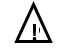 Красители для волос могут вызы-вать аллергическую реакцию. Красители для волос могут вызы-вать аллергическую реакцию. 
8
N-замещенные производныер-фенилендиаминаи его соли, N-замещенные производные о-фенилендиамина (1)
 за исключением производных перечисленных в настоящем приложении и указанных в приложении 1 (№ 1309, 1311, 1312)
(N-substituted derivatives
of p-Phenylenediamine 
and their salts; N-substituted derivatives of o-Phenylenediamine (1),
with exception of those derivatives listed elsewhere in this Annex and under reference № 1309, 1311, 1312 in Annex 1)
Красящее вещество в окислительных красках для волос
(а) Общее применение
(а) Общее применение
Прочитайте инструкции и следуйте им. Данный продукт не предназначен для использования лицами моложе 16 лет.
Наличие временных татуировок "черной хной" может увеличить риск аллергии. 
Не окрашивайте ваши волосы, если: 
- у вас сыпь на лице;
 - у вас чувствительная кожа головы,
- если у вас есть раздражение и/ или повреждения кожи головы, 
- вы когда-либо испытывали какую-либо реакцию после окрашивания волос, 
- ранее вы испытали реакцию на временные татуировки "черной хной". 
Содержит фенилен-диаминами. 
Не используйте для окраски бровей и ресниц" 
Прочитайте инструкции и следуйте им. Данный продукт не предназначен для использования лицами моложе 16 лет.
Наличие временных татуировок "черной хной" может увеличить риск аллергии. 
Не окрашивайте ваши волосы, если: 
- у вас сыпь на лице;
 - у вас чувствительная кожа головы,
- если у вас есть раздражение и/ или повреждения кожи головы, 
- вы когда-либо испытывали какую-либо реакцию после окрашивания волос, 
- ранее вы испытали реакцию на временные татуировки "черной хной". 
Содержит фенилен-диаминами. 
Не используйте для окраски бровей и ресниц" 
8
N-замещенные производныер-фенилендиаминаи его соли, N-замещенные производные о-фенилендиамина (1)
 за исключением производных перечисленных в настоящем приложении и указанных в приложении 1 (№ 1309, 1311, 1312)
(N-substituted derivatives
of p-Phenylenediamine 
and their salts; N-substituted derivatives of o-Phenylenediamine (1),
with exception of those derivatives listed elsewhere in this Annex and under reference № 1309, 1311, 1312 in Annex 1)
Красящее вещество в окислительных красках для волос
(b) профессиональное применение 
Для (а) и (b): 
После смешивания с окислительным реагентом, максимальная концентрация 
применяемая для окраски волос не должна превышать 3 процента в пересчете на свободное основание
(b) профессиональное применение 
Для (а) и (b): 
После смешивания с окислительным реагентом, максимальная концентрация 
применяемая для окраски волос не должна превышать 3 процента в пересчете на свободное основание
(b)Должно быть напечатано на этикетке:
Соотношение в смеси
(b)Должно быть напечатано на этикетке:
Соотношение в смеси
8
N-замещенные производныер-фенилендиаминаи его соли, N-замещенные производные о-фенилендиамина (1)
 за исключением производных перечисленных в настоящем приложении и указанных в приложении 1 (№ 1309, 1311, 1312)
(N-substituted derivatives
of p-Phenylenediamine 
and their salts; N-substituted derivatives of o-Phenylenediamine (1),
with exception of those derivatives listed elsewhere in this Annex and under reference № 1309, 1311, 1312 in Annex 1)
Красящее вещество в окислительных красках для волос
(b) профессиональное применение 
Для (а) и (b): 
После смешивания с окислительным реагентом, максимальная концентрация 
применяемая для окраски волос не должна превышать 3 процента в пересчете на свободное основание
(b) профессиональное применение 
Для (а) и (b): 
После смешивания с окислительным реагентом, максимальная концентрация 
применяемая для окраски волос не должна превышать 3 процента в пересчете на свободное основание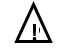 Красители для волос могут вызы-вать аллергическую реакцию. 
Прочитайте инструкции и следуйте им.Красители для волос могут вызы-вать аллергическую реакцию. 
Прочитайте инструкции и следуйте им.
8
N-замещенные производныер-фенилендиаминаи его соли, N-замещенные производные о-фенилендиамина (1)
 за исключением производных перечисленных в настоящем приложении и указанных в приложении 1 (№ 1309, 1311, 1312)
(N-substituted derivatives
of p-Phenylenediamine 
and their salts; N-substituted derivatives of o-Phenylenediamine (1),
with exception of those derivatives listed elsewhere in this Annex and under reference № 1309, 1311, 1312 in Annex 1)
Красящее вещество в окислительных красках для волос
(b) профессиональное применение 
Для (а) и (b): 
После смешивания с окислительным реагентом, максимальная концентрация 
применяемая для окраски волос не должна превышать 3 процента в пересчете на свободное основание
(b) профессиональное применение 
Для (а) и (b): 
После смешивания с окислительным реагентом, максимальная концентрация 
применяемая для окраски волос не должна превышать 3 процента в пересчете на свободное основание
Данный продукт не предназначен для использования лицами моложе 16 лет.
Наличие временных татуировок "черной хной" может увеличить риск аллергии. 
Не окрашивайте ваши волосы, если: 
- у вас сыпь на лице;
 - у вас чувствительная кожа головы,
- если у вас есть раздражение и/ или повреждения кожи головы, 
- вы когда-либо испытывали какую-либо реакцию после окрашивания волос, 
- ранее вы испытали реакцию на временные татуировки "черной хной". 
Содержит фенилендиамины. 
Использовать перчатки.
Данный продукт не предназначен для использования лицами моложе 16 лет.
Наличие временных татуировок "черной хной" может увеличить риск аллергии. 
Не окрашивайте ваши волосы, если: 
- у вас сыпь на лице;
 - у вас чувствительная кожа головы,
- если у вас есть раздражение и/ или повреждения кожи головы, 
- вы когда-либо испытывали какую-либо реакцию после окрашивания волос, 
- ранее вы испытали реакцию на временные татуировки "черной хной". 
Содержит фенилендиамины. 
Использовать перчатки.
8а
р-фенилендиамин и его соли
p-Phenylenediamine and its salts
р-фенилендиамин 
(p-Phenylene-diamine)
р-фенилендиамин НСl 
(p-Phenylene-diamine НСl)
р-фенилендиамин сульфат
(p-Phenylene-diamine Sulphate)
CAS № 106-50-3 / 624-18-0 / 16245-77-5
ЕС №203-404-7 / 210-834-9 / 240-357-1
Красящее вещество в окислительных красках для волос
(а) общее применение
(а) общее применение
(а) Должно быть напечатано на этикетке:
Соотношение в смеси
(а) Должно быть напечатано на этикетке:
Соотношение в смеси
8а
р-фенилендиамин и его соли
p-Phenylenediamine and its salts
р-фенилендиамин 
(p-Phenylene-diamine)
р-фенилендиамин НСl 
(p-Phenylene-diamine НСl)
р-фенилендиамин сульфат
(p-Phenylene-diamine Sulphate)
CAS № 106-50-3 / 624-18-0 / 16245-77-5
ЕС №203-404-7 / 210-834-9 / 240-357-1
Красящее вещество в окислительных красках для волос
(а) общее применение
(а) общее применение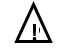 Красители для волос могут вызывать аллергическую реакцию. Красители для волос могут вызывать аллергическую реакцию. 
8а
р-фенилендиамин и его соли
p-Phenylenediamine and its salts
р-фенилендиамин 
(p-Phenylene-diamine)
р-фенилендиамин НСl 
(p-Phenylene-diamine НСl)
р-фенилендиамин сульфат
(p-Phenylene-diamine Sulphate)
CAS № 106-50-3 / 624-18-0 / 16245-77-5
ЕС №203-404-7 / 210-834-9 / 240-357-1
Красящее вещество в окислительных красках для волос
(а) общее применение
(а) общее применение
 Прочитайте инструкции и следуйте им. Данный продукт не предназначен для использования лицами моложе 16 лет.
Наличие временных татуировок "черной хной" может увеличить риск аллергии. 
Не окрашивайте ваши волосы, если: 
- у вас сыпь на лице;
 - у вас чувствительная кожа головы,
- если у вас есть раздражение и/ или повреждения кожи головы, 
- вы когда-либо испытывали какую-либо реакцию после окрашивания волос, 
- ранее вы испытали реакцию на временные татуировки "черной хной". 
Содержит фенилендиаминами. Не используйте для окраски бровей и ресниц. "
 Прочитайте инструкции и следуйте им. Данный продукт не предназначен для использования лицами моложе 16 лет.
Наличие временных татуировок "черной хной" может увеличить риск аллергии. 
Не окрашивайте ваши волосы, если: 
- у вас сыпь на лице;
 - у вас чувствительная кожа головы,
- если у вас есть раздражение и/ или повреждения кожи головы, 
- вы когда-либо испытывали какую-либо реакцию после окрашивания волос, 
- ранее вы испытали реакцию на временные татуировки "черной хной". 
Содержит фенилендиаминами. Не используйте для окраски бровей и ресниц. "
8а
р-фенилендиамин и его соли
p-Phenylenediamine and its salts
р-фенилендиамин 
(p-Phenylene-diamine)
р-фенилендиамин НСl 
(p-Phenylene-diamine НСl)
р-фенилендиамин сульфат
(p-Phenylene-diamine Sulphate)
CAS № 106-50-3 / 624-18-0 / 16245-77-5
ЕС №203-404-7 / 210-834-9 / 240-357-1
Красящее вещество в окислительных красках для волос
(b) профессиональное применение
Для (а) и (b): 
После смешивания с окислительным реагентом, максимальная концентрация применяемая для окраски волос не должна превышать 2 процента в пересчете на свободное основание
(b) профессиональное применение
Для (а) и (b): 
После смешивания с окислительным реагентом, максимальная концентрация применяемая для окраски волос не должна превышать 2 процента в пересчете на свободное основание
(b) Должно быть напечатано на этикетке:
Соотношение в смеси
Только для профессионального применения. 
(b) Должно быть напечатано на этикетке:
Соотношение в смеси
Только для профессионального применения. 
8а
р-фенилендиамин и его соли
p-Phenylenediamine and its salts
р-фенилендиамин 
(p-Phenylene-diamine)
р-фенилендиамин НСl 
(p-Phenylene-diamine НСl)
р-фенилендиамин сульфат
(p-Phenylene-diamine Sulphate)
CAS № 106-50-3 / 624-18-0 / 16245-77-5
ЕС №203-404-7 / 210-834-9 / 240-357-1
Красящее вещество в окислительных красках для волос
(b) профессиональное применение
Для (а) и (b): 
После смешивания с окислительным реагентом, максимальная концентрация применяемая для окраски волос не должна превышать 2 процента в пересчете на свободное основание
(b) профессиональное применение
Для (а) и (b): 
После смешивания с окислительным реагентом, максимальная концентрация применяемая для окраски волос не должна превышать 2 процента в пересчете на свободное основание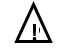 Красители для волос могут вызывать аллергическую реакцию. 
Прочитайте инструкции и следуйте им.
Данный продукт не предназначен для использования лицами моложе 16 лет.
Наличие временных татуировок "черной хной" может увеличить риск аллергии. 
Не окрашивайте ваши волосы, если: 
- у вас сыпь на лице;
 - у вас чувствительная кожа головы,
- если у вас есть раздражение и/ или повреждения кожи головы, 
- вы когда-либо испытывали какую-либо реакцию после окрашивания волос, 
- ранее вы испытали реакцию на временные татуировки "черной хной". 
Содержит фенилендиаминами. 
Использовать подходящие перчатки.Красители для волос могут вызывать аллергическую реакцию. 
Прочитайте инструкции и следуйте им.
Данный продукт не предназначен для использования лицами моложе 16 лет.
Наличие временных татуировок "черной хной" может увеличить риск аллергии. 
Не окрашивайте ваши волосы, если: 
- у вас сыпь на лице;
 - у вас чувствительная кожа головы,
- если у вас есть раздражение и/ или повреждения кожи головы, 
- вы когда-либо испытывали какую-либо реакцию после окрашивания волос, 
- ранее вы испытали реакцию на временные татуировки "черной хной". 
Содержит фенилендиаминами. 
Использовать подходящие перчатки.
8b
р-фенилендиамин и его соли
p-Phenylenediamine and its salts
p-Phenylene-diamine)
р-фенилендиамин НСl 
(p-Phenylene-diamine НСl)
р-фенилендиамин сульфат
(p-Phenylene-diamine Sulphate)
CAS № 
106-50-3 /
 624-18-0 /
 16245-77-5
EC № 203-404-7/
210-834-9/
240-357-1
Продукция предназначена для окрашивания ресниц
После смешивания с окислительным реагентом, максимальная концентрация применяемая для окраски ресниц не должна превышать 
После смешивания с окислительным реагентом, максимальная концентрация применяемая для окраски ресниц не должна превышать 
Должно быть напечатано на этикетке:
Соотношение в смеси.
Только для профессионального применения. 
Должно быть напечатано на этикетке:
Соотношение в смеси.
Только для профессионального применения. 
8b
р-фенилендиамин и его соли
p-Phenylenediamine and its salts
p-Phenylene-diamine)
р-фенилендиамин НСl 
(p-Phenylene-diamine НСl)
р-фенилендиамин сульфат
(p-Phenylene-diamine Sulphate)
CAS № 
106-50-3 /
 624-18-0 /
 16245-77-5
EC № 203-404-7/
210-834-9/
240-357-1
Продукция предназначена для окрашивания ресниц
2 процента в пересчете на свободное основание. 
Только для профессионального использования.
2 процента в пересчете на свободное основание. 
Только для профессионального использования.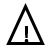 Данная продукция может вызы-вать аллергическую реакцию. 
Прочитайте инструкции и следуйте им.
Данная продукция не предназначена для использования лицами моложе 16 лет.
Наличие временных татуировок "черной хной" может увеличить риск аллергии. 
Не окрашивайте ваши ресницы, если: 
-высыпания на лице и чувствительной, раздраженной и поврежденной кожи головы;
-вы когда-либо испытывали какую-либо реакцию после окрашивания волос или ресниц;
- ранее вы испытали реакцию на временные татуировки "черной хной". 
Избегать попадания в глаза, в случае попадания в глаза немедленно промыть. 
Содержит фенилендиамины. 
Использовать подходящие перчатки.Данная продукция может вызы-вать аллергическую реакцию. 
Прочитайте инструкции и следуйте им.
Данная продукция не предназначена для использования лицами моложе 16 лет.
Наличие временных татуировок "черной хной" может увеличить риск аллергии. 
Не окрашивайте ваши ресницы, если: 
-высыпания на лице и чувствительной, раздраженной и поврежденной кожи головы;
-вы когда-либо испытывали какую-либо реакцию после окрашивания волос или ресниц;
- ранее вы испытали реакцию на временные татуировки "черной хной". 
Избегать попадания в глаза, в случае попадания в глаза немедленно промыть. 
Содержит фенилендиамины. 
Использовать подходящие перчатки.
8b
р-фенилендиамин и его соли
p-Phenylenediamine and its salts
Продукция предназначена для окрашивания ресницДанная продукция может вызы-вать аллергическую реакцию. 
Прочитайте инструкции и следуйте им.
Данная продукция не предназначена для использования лицами моложе 16 лет.
Наличие временных татуировок "черной хной" может увеличить риск аллергии. 
Не окрашивайте ваши ресницы, если: 
-высыпания на лице и чувствительной, раздраженной и поврежденной кожи головы;
-вы когда-либо испытывали какую-либо реакцию после окрашивания волос или ресниц;
- ранее вы испытали реакцию на временные татуировки "черной хной". 
Избегать попадания в глаза, в случае попадания в глаза немедленно промыть. 
Содержит фенилендиамины. 
Использовать подходящие перчатки.Данная продукция может вызы-вать аллергическую реакцию. 
Прочитайте инструкции и следуйте им.
Данная продукция не предназначена для использования лицами моложе 16 лет.
Наличие временных татуировок "черной хной" может увеличить риск аллергии. 
Не окрашивайте ваши ресницы, если: 
-высыпания на лице и чувствительной, раздраженной и поврежденной кожи головы;
-вы когда-либо испытывали какую-либо реакцию после окрашивания волос или ресниц;
- ранее вы испытали реакцию на временные татуировки "черной хной". 
Избегать попадания в глаза, в случае попадания в глаза немедленно промыть. 
Содержит фенилендиамины. 
Использовать подходящие перчатки.
8c
Ethanol, 2,2′-[(2- nitro-1,4-phenylene)diimino]bis- (9CI)
N,N′-Bis(2-Hydroxyethyl)-2-Nitro-p-Phenylenediamine
CAS № 
84041-77-0
EC № 281-856-4
(а) Красящее вещество в окислительных красках для волос
(b) Красящее вещество в неокислитель-
ных красках для волос
 (b) 1,5 процента
для (а) и (б): 
- Не используйте с нитрозирующими агентами
- максимальное содержание нитрозаминов: 
50 мкг /кг
- Хранить в безнитритовых контейнерах
для (а) и (б): 
- Не используйте с нитрозирующими агентами
- максимальное содержание нитрозаминов: 
50 мкг /кг
- Хранить в безнитритовых контейнерах
Соотношение в смеси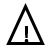 Красители для волос могут вызывать серьезные аллергические реакции. 
Прочитайте инструкции и следуйте им.
Данный продукт не предназначен для использования лицами моложе 16 лет.
Наличие временных татуировок "черной хной" может увеличить риск аллергии
Не окрашивайте ваши волосы, если: 
- у вас сыпь на лице или чувствительная, раздраженная или поврежденная кожа головы;
- вы когда-либо испытывали какую-либо реакцию после окрашивания волос, 
- ранее вы испытали реакцию на временные татуировки "черной хной". 
Соотношение в смесиКрасители для волос могут вызывать серьезные аллергические реакции. 
Прочитайте инструкции и следуйте им.
Данный продукт не предназначен для использования лицами моложе 16 лет.
Наличие временных татуировок "черной хной" может увеличить риск аллергии
Не окрашивайте ваши волосы, если: 
- у вас сыпь на лице или чувствительная, раздраженная или поврежденная кожа головы;
- вы когда-либо испытывали какую-либо реакцию после окрашивания волос, 
- ранее вы испытали реакцию на временные татуировки "черной хной". 
9
Метилфенилендиамины 
их N-замещенные 
производные и соли (1), за 
исключением 
ингредиентов указанных в 
данном приложении 9а и 
9б
ингредиентов указанных 
в приложении 1 (№ 364, 
1310, 1313) в Приложении 1
(Methylphenylenediamines, 
their N-substituted 
derivatives and their salts (1)
 with the exception of 
substances under reference 
number 9a in this annex and 
substances under reference 
numbers 364, 1310 and 
1313 in Annex II)
Красящее вещество в окислительных красках для волос
(а) общее применение
(а) Должно быть напечатано на этикетке:
Соотношение в смеси
(а) Должно быть напечатано на этикетке:
Соотношение в смеси
(а) Должно быть напечатано на этикетке:
Соотношение в смеси
9
Метилфенилендиамины 
их N-замещенные 
производные и соли (1), за 
исключением 
ингредиентов указанных в 
данном приложении 9а и 
9б
ингредиентов указанных 
в приложении 1 (№ 364, 
1310, 1313) в Приложении 1
(Methylphenylenediamines, 
their N-substituted 
derivatives and their salts (1)
 with the exception of 
substances under reference 
number 9a in this annex and 
substances under reference 
numbers 364, 1310 and 
1313 in Annex II)
Красящее вещество в окислительных красках для волос
(а) общее применение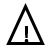 Красители для волос могут вызы-вать серьезные аллергические реакции. 
Прочитайте инструкции и следуйте им.
Данный продукт не предназначен для использования лицами моложе 16 лет.Красители для волос могут вызы-вать серьезные аллергические реакции. 
Прочитайте инструкции и следуйте им.
Данный продукт не предназначен для использования лицами моложе 16 лет.Красители для волос могут вызы-вать серьезные аллергические реакции. 
Прочитайте инструкции и следуйте им.
Данный продукт не предназначен для использования лицами моложе 16 лет.
9
Метилфенилендиамины 
их N-замещенные 
производные и соли (1), за 
исключением 
ингредиентов указанных в 
данном приложении 9а и 
9б
ингредиентов указанных 
в приложении 1 (№ 364, 
1310, 1313) в Приложении 1
(Methylphenylenediamines, 
their N-substituted 
derivatives and their salts (1)
 with the exception of 
substances under reference 
number 9a in this annex and 
substances under reference 
numbers 364, 1310 and 
1313 in Annex II)
Красящее вещество в окислительных красках для волос
Наличие временных татуировок "черной хной" может увеличить риск аллергии. 
Не окрашивайте ваши волосы, если: 
- у вас сыпь на лице или чувствительная, раздраженная или поврежденная кожа головы;
 - вы когда-либо испытывали какую-либо реакцию после окрашивания волос, 
- ранее вы испытали реакцию на временные татуировки "черной хной". 
Содержит фенилендиаминами (толуолдиамин). 
Не используйте для окраски бровей и ресниц.
Наличие временных татуировок "черной хной" может увеличить риск аллергии. 
Не окрашивайте ваши волосы, если: 
- у вас сыпь на лице или чувствительная, раздраженная или поврежденная кожа головы;
 - вы когда-либо испытывали какую-либо реакцию после окрашивания волос, 
- ранее вы испытали реакцию на временные татуировки "черной хной". 
Содержит фенилендиаминами (толуолдиамин). 
Не используйте для окраски бровей и ресниц.
9
Метилфенилендиамины 
их N-замещенные 
производные и соли (1), за 
исключением 
ингредиентов указанных в 
данном приложении 9а и 
9б
ингредиентов указанных 
в приложении 1 (№ 364, 
1310, 1313) в Приложении 1
(Methylphenylenediamines, 
their N-substituted 
derivatives and their salts (1)
 with the exception of 
substances under reference 
number 9a in this annex and 
substances under reference 
numbers 364, 1310 and 
1313 in Annex II)
Красящее вещество в окислительных красках для волос
(b) профессиональное применение
Для (а) и (b):
После смешивания с окислительным реагентом, максимальная концентрация применяемая для окраски волос не должна превышать 5 процентов в пересчете на свободное основание
(b) профессиональное применение
Для (а) и (b):
После смешивания с окислительным реагентом, максимальная концентрация применяемая для окраски волос не должна превышать 5 процентов в пересчете на свободное основание
(b) Должно быть напечатано на этикетке:
Соотношение в смеси
Только для профессионального применения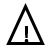 Красители для волос могут вызывать серьезные аллергические реакции. 
Прочитайте инструкции и следуйте им.
инструкции.
Данный продукт не предназначен для использования лицами моложе 16 лет.
Наличие временных татуировок "черной хной" может увеличить риск аллергии. 
Не окрашивайте ваши волосы, если: 
- у вас сыпь на лице;
 - у вас чувствительная кожа головы,
- если у вас есть раздражение и/ или повреждения кожи головы, 
- вы когда-либо испытывали какую-либо реакцию после окрашивания волос, 
- ранее вы испытали реакцию на временные татуировки "черной хной". 
Содержит фенилендиаминам (толуолдиамины). Использовать подходящие перчатки.
(b) Должно быть напечатано на этикетке:
Соотношение в смеси
Только для профессионального примененияКрасители для волос могут вызывать серьезные аллергические реакции. 
Прочитайте инструкции и следуйте им.
инструкции.
Данный продукт не предназначен для использования лицами моложе 16 лет.
Наличие временных татуировок "черной хной" может увеличить риск аллергии. 
Не окрашивайте ваши волосы, если: 
- у вас сыпь на лице;
 - у вас чувствительная кожа головы,
- если у вас есть раздражение и/ или повреждения кожи головы, 
- вы когда-либо испытывали какую-либо реакцию после окрашивания волос, 
- ранее вы испытали реакцию на временные татуировки "черной хной". 
Содержит фенилендиаминам (толуолдиамины). Использовать подходящие перчатки.
9а
1,4-бензолдиамин, 2- метил-2,5-диаминотолуол сульфат
1,4-Benzenediamine, 2- methyl- 
2,5-Diaminotoluene sulphate 
Толуол-2, 5 – диамина 
Толуол-2, 5 - диамина сульфат 
((Toluene-2,5- Diamine)Toluene-2,5- Diamine Sulfate)
CAS № 95-70-5 / 615-50-9, 
ЕС № 202-442-1 / 210-431-8
(а) Красящее вещество в окислительных красках для волос
(а) (i) общее применение
(а) (ii)Профессиональное
применение
(а) (i) общее применение
(а) (ii)Профессиональное
применение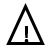 (а) Должно быть напечатано на этикетке:
Соотношение в смеси
Красители для волос могут вызы- вать серьезные аллергические реакции. (а) Должно быть напечатано на этикетке:
Соотношение в смеси
Красители для волос могут вызы- вать серьезные аллергические реакции. 
9а
1,4-бензолдиамин, 2- метил-2,5-диаминотолуол сульфат
1,4-Benzenediamine, 2- methyl- 
2,5-Diaminotoluene sulphate 
Толуол-2, 5 – диамина 
Толуол-2, 5 - диамина сульфат 
((Toluene-2,5- Diamine)Toluene-2,5- Diamine Sulfate)
CAS № 95-70-5 / 615-50-9, 
ЕС № 202-442-1 / 210-431-8
(а) Красящее вещество в окислительных красках для волос
Прочитайте инструкции и следуйте им.
Данный продукт не предназначен для использования лицами моложе 16 лет.
Наличие временных татуировок "черной хной" может увеличить риск аллергии. 
Не окрашивайте ваши волосы, если: 
- если у вас сыпь на лице или чувствительная, раздраженная или поврежденная кожа головы, 
- вы когда-либо испытывали какую-либо реакцию после окрашивания волос, 
- ранее вы испытали реакцию на временные татуировки "черной хной". 
Содержит фенилендиаминам (толуолдиамины). 
(а) (i) Не использовать в продукции для окрашивания ресниц
(а) (ii) использовать перчатки
Только для профессионального применения 
Прочитайте инструкции и следуйте им.
Данный продукт не предназначен для использования лицами моложе 16 лет.
Наличие временных татуировок "черной хной" может увеличить риск аллергии. 
Не окрашивайте ваши волосы, если: 
- если у вас сыпь на лице или чувствительная, раздраженная или поврежденная кожа головы, 
- вы когда-либо испытывали какую-либо реакцию после окрашивания волос, 
- ранее вы испытали реакцию на временные татуировки "черной хной". 
Содержит фенилендиаминам (толуолдиамины). 
(а) (i) Не использовать в продукции для окрашивания ресниц
(а) (ii) использовать перчатки
Только для профессионального применения 
9а
1,4-бензолдиамин, 2- метил-2,5-диаминотолуол сульфат
1,4-Benzenediamine, 2- methyl- 
2,5-Diaminotoluene sulphate 
Толуол-2, 5 – диамина 
Толуол-2, 5 - диамина сульфат 
((Toluene-2,5- Diamine)Toluene-2,5- Diamine Sulfate)
CAS № 95-70-5 / 615-50-9, 
ЕС № 202-442-1 / 210-431-8
(b) Продукция для окрашивания ресниц
(b) профессиональное применения
Для (а) и (b): 
После смешивания с окислительным реагентом, максимальная концентрация применяемая для окраски волос не должна превышать 2,0 процента (в пересчете на свободное основание) или 3,6 процента (в пересчете на сульфат)
(b) профессиональное применения
Для (а) и (b): 
После смешивания с окислительным реагентом, максимальная концентрация применяемая для окраски волос не должна превышать 2,0 процента (в пересчете на свободное основание) или 3,6 процента (в пересчете на сульфат)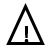 (b) Эта продукция может вызывать серьезные аллергические реакции. 
Прочитайте инструкции и следуйте им. Данный продукт не предназначен для использования лицами моложе 16 лет.
Наличие временных татуировок "черной хной" может увеличить риск аллергии. 
Не окрашивайте ваши ресницы, если: 
- если у вас сыпь на лице или чувствительная, раздраженная или поврежденная кожа головы, 
- вы когда-либо испытывали какую-либо реакцию после окрашивания волос,
- ранее вы испытали реакцию на временные татуировки "черной хной". 
Избегать попадания в глаза, в случае попадания в глаза немедленно промыть. 
Содержит фенилендиаминам (толуолдиамины). Использовать перчатки.
Только для профессионального применения(b) Эта продукция может вызывать серьезные аллергические реакции. 
Прочитайте инструкции и следуйте им. Данный продукт не предназначен для использования лицами моложе 16 лет.
Наличие временных татуировок "черной хной" может увеличить риск аллергии. 
Не окрашивайте ваши ресницы, если: 
- если у вас сыпь на лице или чувствительная, раздраженная или поврежденная кожа головы, 
- вы когда-либо испытывали какую-либо реакцию после окрашивания волос,
- ранее вы испытали реакцию на временные татуировки "черной хной". 
Избегать попадания в глаза, в случае попадания в глаза немедленно промыть. 
Содержит фенилендиаминам (толуолдиамины). Использовать перчатки.
Только для профессионального применения
9b
1-метил-2,6-бис- (2-оксиэтиламино) -бензол
1-Methyl-2,6-bis- (2-hydroxyethylamino)-benzene
2,6-дигидрокси- этиламинотолуол
2,6-Dihydroxyethyl-aminotoluene
CAS 
No 149330-25-6,
 EC № 443-210-6)
Красящее вещество в окислительных красках для волос
После смешивания с окислительным реагентом, максимальная концентрация применяемая для волос не должна превышать 1,0 процент
- Не используйте с нитрозирующими агентами
- максимальное содержание нитрозаминов:
 50 мкг /кг
- Хранить в безнитритовых контейнерах
После смешивания с окислительным реагентом, максимальная концентрация применяемая для волос не должна превышать 1,0 процент
- Не используйте с нитрозирующими агентами
- максимальное содержание нитрозаминов:
 50 мкг /кг
- Хранить в безнитритовых контейнерах
Соотношение в смеси
Красители для волос могут вызывать серьезные аллергические реакции. 
Прочитайте инструкции и следуйте им.
 Данный продукт не предназначен для использования лицами моложе 16 лет.
Наличие временных татуировок "черной хной" может увеличить риск аллергии. 
Не окрашивайте волосы если: 
- у вас есть сыпь на лице и чувствительной, раздраженной и поврежденной кожи головы, 
- вы когда-либо испытывали какую-либо реакцию после окрашивания волос, 
- ранее вы испытали реакцию на временные татуировки "черной хной"
Соотношение в смеси
Красители для волос могут вызывать серьезные аллергические реакции. 
Прочитайте инструкции и следуйте им.
 Данный продукт не предназначен для использования лицами моложе 16 лет.
Наличие временных татуировок "черной хной" может увеличить риск аллергии. 
Не окрашивайте волосы если: 
- у вас есть сыпь на лице и чувствительной, раздраженной и поврежденной кожи головы, 
- вы когда-либо испытывали какую-либо реакцию после окрашивания волос, 
- ранее вы испытали реакцию на временные татуировки "черной хной"
10
Перемещено или удалено
Moved or deleted
11
Дихлорофен 
(Dichlorophen)
Дихлорофен 
(Dichlorophen) 
(CAS No 97-23-4,
 EC № 202-567-1)
0,5 процентов
содержит дихлорофен
содержит дихлорофен
12
Перекись водорода и другие соединения или смеси, выделяющие перекись водорода, включая перекись карбамида и перекись цинка
(Hydrogen peroxide and other compounds or mixtures that release hydrogen peroxide, including carbamide peroxide and zinc peroxide)
Перекись водорода
(Hydrogen peroxide)
(CAS No 7722-84-1,
 EC № 231-765-0)
(а) Продукция предназначен-ная для нанесения на волосы головы или лица, исключая ресницы
(a) 12 процентов Н2О2
(40 объемных долей), при-сутствующей либо выделяю-щейся
Для (а) и (f) использовать перчатки
Для (а) и (f) использовать перчатки
12
Перекись водорода и другие соединения или смеси, выделяющие перекись водорода, включая перекись карбамида и перекись цинка
(Hydrogen peroxide and other compounds or mixtures that release hydrogen peroxide, including carbamide peroxide and zinc peroxide)
Перекись водорода
(Hydrogen peroxide)
(CAS No 7722-84-1,
 EC № 231-765-0)
(b) продукция для ухода за кожей
(b) 4 процента Н2О2 при-сутствующей либо выделяю-щейся
(а), (b), (с) и (е) 
содержит перекись водорода
избегать попадания в глаза, в случае попадания в глаза немедленно промыть
(а), (b), (с) и (е) 
содержит перекись водорода
избегать попадания в глаза, в случае попадания в глаза немедленно промыть
12
Перекись водорода и другие соединения или смеси, выделяющие перекись водорода, включая перекись карбамида и перекись цинка
(Hydrogen peroxide and other compounds or mixtures that release hydrogen peroxide, including carbamide peroxide and zinc peroxide)
Перекись водорода
(Hydrogen peroxide)
(CAS No 7722-84-1,
 EC № 231-765-0)
(с) продукция для укрепления ногтей
(с) 2 процента Н2О2 при-сутствующей либо выделяю-щейся
12
Перекись водорода и другие соединения или смеси, выделяющие перекись водорода, включая перекись карбамида и перекись цинка
(Hydrogen peroxide and other compounds or mixtures that release hydrogen peroxide, including carbamide peroxide and zinc peroxide)
Перекись водорода
(Hydrogen peroxide)
(CAS No 7722-84-1,
 EC № 231-765-0)
(d) Средства гигиены полости рта, зубные пасты и отбели-вающие зубные пасты, средства для отбеливания зубов
(d) ≤ 0.1 процента Н2О2 присут-ствующей либо выделяющей-ся
12
Перекись водорода и другие соединения или смеси, выделяющие перекись водорода, включая перекись карбамида и перекись цинка
(Hydrogen peroxide and other compounds or mixtures that release hydrogen peroxide, including carbamide peroxide and zinc peroxide)
Перекись водорода
(Hydrogen peroxide)
(CAS No 7722-84-1,
 EC № 231-765-0)
(e) отбеливающие зубные пасты, средства для отбеливания зубов
(e) >0.1процента ≤ 6 процента H2O2, присутствую-щей либо выделяющей-ся 
(e) Первое применение проводится врачом стоматологом, или под его непосредственным наблюдением, если обеспечивается эквивалентный уровень безопасности. Затем для завершения курса передается потребителю.
Не применять для лиц моложе 18 лет. 
(e) Первое применение проводится врачом стоматологом, или под его непосредственным наблюдением, если обеспечивается эквивалентный уровень безопасности. Затем для завершения курса передается потребителю.
Не применять для лиц моложе 18 лет. 
(e) Концентрация H2O2, присутст-вующей либо высвобожденной, указана в процентах.
Не применять для лиц моложе 18 лет.
Первое применение проводится врачом стоматологом, или под его непосредственным наблюдением, если обеспечивается эквивалентный уровень безопасности. Затем для заверше-ния курса переда-ется потребителю.
(e) Концентрация H2O2, присутст-вующей либо высвобожденной, указана в процентах.
Не применять для лиц моложе 18 лет.
Первое применение проводится врачом стоматологом, или под его непосредственным наблюдением, если обеспечивается эквивалентный уровень безопасности. Затем для заверше-ния курса переда-ется потребителю.
12
Перекись водорода и другие соединения или смеси, выделяющие перекись водорода, включая перекись карбамида и перекись цинка
(Hydrogen peroxide and other compounds or mixtures that release hydrogen peroxide, including carbamide peroxide and zinc peroxide)
Перекись водорода
(Hydrogen peroxide)
(CAS No 7722-84-1,
 EC № 231-765-0)
(f) продукция для ресниц
(f) 2 процента H2O2, присутствую-щей либо выделяю-щейся
(f) только для профессионального применения
(f) только для профессионального применения
(f) Должно быть напечатано на этикетке:
Только для професионального применения
Избегать попадания в глаза, в случае попадания в глаза немедленно промыть. 
 Содержит перекись водорода.
(f) Должно быть напечатано на этикетке:
Только для професионального применения
Избегать попадания в глаза, в случае попадания в глаза немедленно промыть. 
 Содержит перекись водорода.
13
Формальдегид (2)
(Formaldehyde)
Формальдегид 
(Formalde-hyde)
(CAS No 50-00-0,
 EC № 200-001-8)
продукция для укрепления ногтей
5 процентов в пересчете на формальдегид
защищать ногтевые валики жиром или маслом
содержит формальдегид (3)
защищать ногтевые валики жиром или маслом
содержит формальдегид (3)
14
Гидрохинон 
Hydroquinone
Гидрохинон 
Hydroquinone
CAS No 123-31-9,
EC № 204-617-8
Искусствен-ные системы для ногтей
0,02 процента (после смешивания для применения)
Только профессиональное применение
Только профессиональное применение
Только для профессионального применения;
исключить контакт с кожей;
применять в соот-ветствии с инструкцией.
Только для профессионального применения;
исключить контакт с кожей;
применять в соот-ветствии с инструкцией.
15а
Гидроксиды калия или натрия 
(Potassium or sodium hydroxide) (20)
Гидроксид калия/ гидроксид натрия
(Potassium hydroxide/sodium hydroxide)
(CAS No 1310-58-3/ 1310-73-2,
 EC № 215-181-3/ 215-185-5)
(а) Для смягчения ногтевых кутикул
(а) 5 процентов (5)
(а) содержит щелочь. 
Избегать попадания в глаза.
Может вызвать слепоту. 
Хранить в недоступном для детей месте
(а) содержит щелочь. 
Избегать попадания в глаза.
Может вызвать слепоту. 
Хранить в недоступном для детей месте
15а
Гидроксиды калия или натрия 
(Potassium or sodium hydroxide) (20)
Гидроксид калия/ гидроксид натрия
(Potassium hydroxide/sodium hydroxide)
(CAS No 1310-58-3/ 1310-73-2,
 EC № 215-181-3/ 215-185-5)
(b) Продукция для выпрямления волос
(b) 2 процента (5)
Общее применение
Общее применение
(b) Содержит щелочь. Избегать по-падания в глаза.
Может вызвать слепоту. Хранить в недоступном для детей месте.
(b) Содержит щелочь. Избегать по-падания в глаза.
Может вызвать слепоту. Хранить в недоступном для детей месте.
15а
Гидроксиды калия или натрия 
(Potassium or sodium hydroxide) (20)
Гидроксид калия/ гидроксид натрия
(Potassium hydroxide/sodium hydroxide)
(CAS No 1310-58-3/ 1310-73-2,
 EC № 215-181-3/ 215-185-5)
4,5 процента (5)
профессиональное применение
профессиональное применение
Только для профессионального применения. 
Избегать попадания в глаза.
Может вызвать слепоту.
Только для профессионального применения. 
Избегать попадания в глаза.
Может вызвать слепоту.
15а
Гидроксиды калия или натрия 
(Potassium or sodium hydroxide) (20)
Гидроксид калия/ гидроксид натрия
(Potassium hydroxide/sodium hydroxide)
(CAS No 1310-58-3/ 1310-73-2,
 EC № 215-181-3/ 215-185-5)
(с) регулятор рН в депиляториях
(с) рН < 12.7
(с) рН < 12.7
(с) хранить в недоступном для детей месте. Избегать попадания в глаза
(с) хранить в недоступном для детей месте. Избегать попадания в глаза
15а
Гидроксиды калия или натрия 
(Potassium or sodium hydroxide) (20)
Гидроксид калия/ гидроксид натрия
(Potassium hydroxide/sodium hydroxide)
(CAS No 1310-58-3/ 1310-73-2,
 EC № 215-181-3/ 215-185-5)
(d) регулятор рН в других средствах
(d) рН < 11
(d) рН < 11
15b
Гидроксид лития
(Lithium hydroxide)
Гидроксид лития
(Lithium hydroxide) (CAS No 1310-65-2,
 EC № 215-183-4)
(а) Продукция для выпрямления волос
(a) 2 процента (6)
4,5 процента (6)
Общее применение
Профессиональное применени
Общее применение
Профессиональное применени
(а) 1. Содержит щелочь. Избегать попадания в глаза.
Может вызвать слепоту. Хранить в недоступном для детей месте.
2. Только для профессионального применения. Избегать попадания в глаза. Может вызвать слепоту.
(а) 1. Содержит щелочь. Избегать попадания в глаза.
Может вызвать слепоту. Хранить в недоступном для детей месте.
2. Только для профессионального применения. Избегать попадания в глаза. Может вызвать слепоту.
15b
Гидроксид лития
(Lithium hydroxide)
Гидроксид лития
(Lithium hydroxide) (CAS No 1310-65-2,
 EC № 215-183-4)
(b) регулятор рН в средствах для депиляции
(b) Значение рН не должно превышать 12,7
(b) Значение рН не должно превышать 12,7
(b) содержит ще-лочь. Хранить в недоступном для детей месте. Избегать попадания в глаза
(b) содержит ще-лочь. Хранить в недоступном для детей месте. Избегать попадания в глаза
15b
Гидроксид лития
(Lithium hydroxide)
Гидроксид лития
(Lithium hydroxide) (CAS No 1310-65-2,
 EC № 215-183-4)
с) использование в качестве регулятора рН в других средствах (только для смываемых продуктов)
(с) Значение рН не должно превышать 11
(с) Значение рН не должно превышать 11
15c
Гидроксид кальция
Calcium hydroxide
Гидроксид кальция
Calcium hydroxide
CAS No
1305-62-0,
 EC № 215-137-3
(а) продукция для выпрямле-ния волос с добавкой гидроксида кальция и соли гуанидина.
(а) 7 процентов (в пересчете на гидроксид кальция)
(а) содержит щелочь. Избегать попадания в глаза.
Может вызвать слепоту. Хранить в недоступном для детей месте.
(а) содержит щелочь. Избегать попадания в глаза.
Может вызвать слепоту. Хранить в недоступном для детей месте.
15c
Гидроксид кальция
Calcium hydroxide
Гидроксид кальция
Calcium hydroxide
CAS No
1305-62-0,
 EC № 215-137-3
(b) регулятор рН в средствах для депиляции
b) значение рН не должно превышать 12,7
b) значение рН не должно превышать 12,7
(b) содержит щелочь. Хранить в недоступном для детей месте.
 Избегать попадания в глаза
(b) содержит щелочь. Хранить в недоступном для детей месте.
 Избегать попадания в глаза
15c
Гидроксид кальция
Calcium hydroxide
Гидроксид кальция
Calcium hydroxide
CAS No
1305-62-0,
 EC № 215-137-3
(с) другое применение
с) значение рН не должно превышать 11
с) значение рН не должно превышать 11
15d
Гидроксид калия
(Potassium hydroxide) (21)
Гидроксид калия (Potassium hydroxide)
(CAS No 1310-58-3 EC № 215-181-3)
Для смягчения огрубевшей (ороговевшей) кожи
1,5 процента (5)
Содержит щелочь. 
Избегать попадания в глаза.
Хранить в недоступном для детей месте
Внимательно читайте инструкцию по применению
Содержит щелочь. 
Избегать попадания в глаза.
Хранить в недоступном для детей месте
Внимательно читайте инструкцию по применению
16
1-Нафталинол
1-Naphthalenol 
1-Нафтол
1-Naphthol
CAS No 90-15-3,
 EC № 201-969-4
Красящее вещество в окислительных красках для волос
После смешивания с окислительным реагентом, максимальная концентрация применяемая для окраски волос не должна превышать 2,0 процента 
После смешивания с окислительным реагентом, максимальная концентрация применяемая для окраски волос не должна превышать 2,0 процента 
Должно быть напечатано на этикетке:
Соотношение в смеси
Красители для волос могут вызывать аллергическую реакцию. 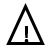 Прочитайте инструкции и следуйте им. Данный продукт не предназначен для использования лицами моложе 16 лет.
Наличие временных татуировок "черной хной" может увеличить риск аллергии. 
Не окрашивайте ваши волосы, если: 
- у вас сыпь на лице;
 - у вас чувствительная кожа головы,
- если у вас есть раздражение и/ или повреждения кожи головы, 
- вы когда-либо испытывали какую-либо реакцию после окрашивания волос, 
- ранее вы испытали реакцию на временные татуировки "черной хной". 
Должно быть напечатано на этикетке:
Соотношение в смеси
Красители для волос могут вызывать аллергическую реакцию. Прочитайте инструкции и следуйте им. Данный продукт не предназначен для использования лицами моложе 16 лет.
Наличие временных татуировок "черной хной" может увеличить риск аллергии. 
Не окрашивайте ваши волосы, если: 
- у вас сыпь на лице;
 - у вас чувствительная кожа головы,
- если у вас есть раздражение и/ или повреждения кожи головы, 
- вы когда-либо испытывали какую-либо реакцию после окрашивания волос, 
- ранее вы испытали реакцию на временные татуировки "черной хной". 
17
Нитрит натрия
(Sodium nitrite)
Нитрит натрия
(sodium nitrite)
(CAS
 No 7632-00-0,
 EC № 231-555-9)
ингибитор коррозии
0,2 процента
не применять одновременно с вторичными или третичными аминами и/ или соединениями, способными образовывать нитрозамины.
не применять одновременно с вторичными или третичными аминами и/ или соединениями, способными образовывать нитрозамины.
18
Нитрометан 
(Nitromethane)
Нитрометан 
Nitromethane
(CAS No 75-52-5,
 EC № 200-876-6)
ингибитор коррозии
0,3 процента
19
Перемещено или удалено
(Moved or deleted)
20
Перемещено или удалено
(Moved or deleted)
21
Хинин-9-ол, 6’-метокси-, (8.альфа, 9R) и его соли
((Cinchonan-9-ol, 6’-methoxy-, (8.alpha.,9R)- and its salts)
Хинин
(Quinine)
(CAS No 130-95-0,
 EC № 205-003-0)
(а) смываемая продукция для нанесения на волосы головы или лица, исключая ресницы 
(а) 0,5 
процента в пересчете на свободное основание
21
Хинин-9-ол, 6’-метокси-, (8.альфа, 9R) и его соли
((Cinchonan-9-ol, 6’-methoxy-, (8.alpha.,9R)- and its salts)
Хинин
(Quinine)
(CAS No 130-95-0,
 EC № 205-003-0)
(b) 
несмываемая продукция для нанесения на волосы головы или лица, исключая ресницы
(b) 0,2 процента в пересчете на свободное основание
22
1,3-бензолдиол
1,3-benzenediol
Резорцин 
Resorcinol
CAS No 108-46-3,
EC № 203-585-2
(а) Красящее вещество в окисли-тельных красках для волос
Для (а) и (b): 
После смешивания с окислительным реагентом, максимальная концентрация применяемая для окраски волос не должна превышать 1,25 процента
Для (а) и (b): 
После смешивания с окислительным реагентом, максимальная концентрация применяемая для окраски волос не должна превышать 1,25 процента
(а) Должно быть напечатано на этикетке:
Соотношение в смеси.
При окра-шивании волос может вызвать серьезные 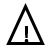 аллергические реакции.
Прочитайте инструкции и следуйте им.
(а) Должно быть напечатано на этикетке:
Соотношение в смеси.
При окра-шивании волос может вызвать серьезные аллергические реакции.
Прочитайте инструкции и следуйте им.
22
1,3-бензолдиол
1,3-benzenediol
Резорцин 
Resorcinol
CAS No 108-46-3,
EC № 203-585-2
Данный продукт не предназначен для использования лицами моложе 16 лет.
Временные татуировки "черная хна" могут увеличить риск аллергии
Не окрашивайте ваши волосы если:
- у вас сыпь на лице;
 - у вас чувствительная кожа головы,
- если у вас есть раздражение и/ или повреждения кожи головы, 
- вы когда-либо испытывали какую-либо реакцию после окрашивания волос, 
- ранее вы испытали реакцию на временные татуировки "черной хной". 
Содержит резорцин
Промыть волосы хорошо после нанесения. 
При попадании в глаза немедленно промыть.
Не используйте для окраски бровей и ресниц. 
Данный продукт не предназначен для использования лицами моложе 16 лет.
Временные татуировки "черная хна" могут увеличить риск аллергии
Не окрашивайте ваши волосы если:
- у вас сыпь на лице;
 - у вас чувствительная кожа головы,
- если у вас есть раздражение и/ или повреждения кожи головы, 
- вы когда-либо испытывали какую-либо реакцию после окрашивания волос, 
- ранее вы испытали реакцию на временные татуировки "черной хной". 
Содержит резорцин
Промыть волосы хорошо после нанесения. 
При попадании в глаза немедленно промыть.
Не используйте для окраски бровей и ресниц. 
22
1,3-бензолдиол
1,3-benzenediol
Резорцин 
Resorcinol
CAS No 108-46-3,
EC № 203-585-2
(b) Продукция предназначен-ная для окрашивания ресниц 
(b) Только для професионального применения
(b) Только для професионального применения
 (b) Должно быть напечатано на этикетке:
Соотношение в смеси.
Только для професионального применения
Содержит резорцин
Данная продукция может вызвать серьезные аллергические реакции.
Прочитайте инструкции и следуйте им
Данный продукт не предназначен для использования лицами моложе 16 лет.
Временные татуировки "черная хна" могут 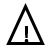 увеличить риск аллергии.
Не окрашивайте ваши ресницы если:
- у вас высыпания на лице;
 - у вас чувствительная кожа головы,
- вы когда-либо испытывали какую-либо реакцию после окрашивания волос, 
- ранее вы испытали реакцию на временные татуировки "черной хной". 
При попадании в глаза немедленно промыть.
 (b) Должно быть напечатано на этикетке:
Соотношение в смеси.
Только для професионального применения
Содержит резорцин
Данная продукция может вызвать серьезные аллергические реакции.
Прочитайте инструкции и следуйте им
Данный продукт не предназначен для использования лицами моложе 16 лет.
Временные татуировки "черная хна" могут увеличить риск аллергии.
Не окрашивайте ваши ресницы если:
- у вас высыпания на лице;
 - у вас чувствительная кожа головы,
- вы когда-либо испытывали какую-либо реакцию после окрашивания волос, 
- ранее вы испытали реакцию на временные татуировки "черной хной". 
При попадании в глаза немедленно промыть.
22
1,3-бензолдиол
1,3-benzenediol
Резорцин 
Resorcinol
CAS No 108-46-3,
EC № 203-585-2
(c) лосьоны для волос и шампуни
(c) 0,5 процента
 (c) Содержит резорцин
 (c) Содержит резорцин
23
(а) Сульфиды щелочных металлов
(Alkaline sulphides)
(а) депилятории
(а) 2 процента в расчете на серу
рН до 12.7
рН до 12.7
(а) избегать попадания в глаза. Хранить в недоступном для детей месте 
(а) избегать попадания в глаза. Хранить в недоступном для детей месте 
23
(b) Сульфиды щелочноземельных металлов
(Alkaline earth sulphides)
(b)депилятории
(b) 6 процен-тов в расчете на серу 
рН до 12.7
рН до 12.7
(b) избегать попадания в глаза. Хранить в недоступном для детей месте.
(b) избегать попадания в глаза. Хранить в недоступном для детей месте.
24
Водорастворимые соли цинка за исключением 4-гидроксибензол-сульфоната (№ 25) и пиритионата цинка (№ 101 приложения 4, № 8)
(Water-soluble zinc salts with the exception of zink-4-hydroxybenzene-sulphonate (entry 25) and zinc pyrithione (entry 101 fnd Annex Y, entry 8)
Ацетат цинка, хлорид цинка, глюконат цинка, глютамат цинка
(Zinc acetate, zinc chloride, zinc gluconate. zinc glutamate)
1 процент в расчете на цинк
25
4-Гидроксибензол-сульфонат цинка
(Zinc 4-hydroxybenzene
sulphonate)
Фенолсульфонат цинка
(Zink phenolsulfonate)
(CAS No 127-82-2,
 EC № 204-867-8)
Дезодоранты, антипер-спиранты и густые (вяжущие) лосьоны
6 процентов рассчитано на безводное вещество
избегать попадания в глаза
избегать попадания в глаза
26
Монофторфосфат аммония
Ammonium monofluorophosphate
Монофторфосфат аммония Ammonium monofluoro-phosphate
CAS No 20859-38-5/ 66115-19-3
(а) средства гигиены полости рта
(a) 0,15 процента в пересчете на на молярную массу фтора.
 В смеси с другими фторсодержащими соединениями, разрешенными в данном приложении, общая концентрация фтора не должна превышать 0,15 процента в пересчете на молярную массу фтора
(a) содержит монофторфосфат аммония
Для любой зубной пасты с соединениями, содержащими фтор в концентрации от 0,1 до 0,15 процента в пересчете на молярную массу фтора, если она не замаркирована как противопоказанная для детей (например, "только для взрослых") следующая маркировка обязательна:
 "Дети 6 лет и младше: количество используемой пасты не должно превышать размер горошины. Для минимизирования глотания осуществлять чистку под контролем взрослых".
В случае потребления фтора из других источников, обратитесь к стоматологу или врачу".
(a) содержит монофторфосфат аммония
Для любой зубной пасты с соединениями, содержащими фтор в концентрации от 0,1 до 0,15 процента в пересчете на молярную массу фтора, если она не замаркирована как противопоказанная для детей (например, "только для взрослых") следующая маркировка обязательна:
 "Дети 6 лет и младше: количество используемой пасты не должно превышать размер горошины. Для минимизирования глотания осуществлять чистку под контролем взрослых".
В случае потребления фтора из других источников, обратитесь к стоматологу или врачу".
26
Монофторфосфат аммония
Ammonium monofluorophosphate
Монофторфосфат аммония Ammonium monofluoro-phosphate
CAS No 20859-38-5/ 66115-19-3
(b) зубные пасты
 (b) в концентрации 0,15 – 0,5 процента в пересчете на молярную массу фтора,
в смеси с другими фторсодержащими соединениями, разрешенными в данном приложении, общая концентрация фтора не должна превышать 0,5 процента в пересчете на молярную массу фтора
(b) содержит монофторфосфат аммония
Для всех зубных паст содержащих фторид в концентрации 0,15 – 0,5 процентов в пересчете на молярную массу фтора должна быть приведена информация о массовой доли фторида и молярную массу фтора.
Должны быть указаны рекомендации по применению.
Не применять для лиц моложе 16 лет. Применять под наблюдением стоматолога
(b) содержит монофторфосфат аммония
Для всех зубных паст содержащих фторид в концентрации 0,15 – 0,5 процентов в пересчете на молярную массу фтора должна быть приведена информация о массовой доли фторида и молярную массу фтора.
Должны быть указаны рекомендации по применению.
Не применять для лиц моложе 16 лет. Применять под наблюдением стоматолога
27
Динатрий фторфосфат 
Disodium fluorophosphate
Монофторфосфат натрия
Sodium monofluoro-phosphate
CAS No 10163-15-2/ 7631-97-2, 
EC № 233-433-0/ 231-552-2
(а) средства гигиены полости рта
(a) 0,15 процента в пересчете на молярную массу фтора, в смеси с дру-гими фтор-содержащими соединени-ями, разре-шенными в данном приложении, общая концентрация фтора не должна превышать 0,15 процента в пересчете на молярную массу фтора
(a) содержит монофторфосфат натрия
Для любой зубной пасты с соединениями, содержащими фтор в концентрации от 0,1 до 0,15 в пересчете на молярную массу фтора, если она не замаркирована как противопоказанная для детей (например, "только для взрослых") следующая маркировка обязательна:
"Дети 6 лет и младше: количество используемой пасты не должно превышать размер горошины. Для минимизирования глотания осуществлять чистку под контролем взрослых".
В случае потребления фтора из других источников, обратитесь к стоматологу или врачу ".
(a) содержит монофторфосфат натрия
Для любой зубной пасты с соединениями, содержащими фтор в концентрации от 0,1 до 0,15 в пересчете на молярную массу фтора, если она не замаркирована как противопоказанная для детей (например, "только для взрослых") следующая маркировка обязательна:
"Дети 6 лет и младше: количество используемой пасты не должно превышать размер горошины. Для минимизирования глотания осуществлять чистку под контролем взрослых".
В случае потребления фтора из других источников, обратитесь к стоматологу или врачу ".
27
Динатрий фторфосфат 
Disodium fluorophosphate
Монофторфосфат натрия
Sodium monofluoro-phosphate
CAS No 10163-15-2/ 7631-97-2, 
EC № 233-433-0/ 231-552-2
(b) зубные пасты
 (b) в концентрации 0,15 – 0,5 процента в пересчете на молярную массу фтора, в смеси с другими фторсодержащими соединениями, разрешенными в данном приложении, общая концентрация фтора не должна превышать 0,5 процента в пересчете на молярную массу фтора
(b) содержит монофторфосфат натрия
Для всех зубных паст содержащих фторид в концентрации 0,15 – 0,5 процентов в пересчете на молярную массу фтора должна быть приведена информация о массовой доли фторида и фтора в пересчете на молярную массу фтора.
Должны быть указаны рекомендации по применению.
Не применять для лиц моложе 16 лет. Применять под наблюдением стоматолога
(b) содержит монофторфосфат натрия
Для всех зубных паст содержащих фторид в концентрации 0,15 – 0,5 процентов в пересчете на молярную массу фтора должна быть приведена информация о массовой доли фторида и фтора в пересчете на молярную массу фтора.
Должны быть указаны рекомендации по применению.
Не применять для лиц моложе 16 лет. Применять под наблюдением стоматолога
28
Дикалий фторфосфат 
Dipotassium fluorophosphate
Монофторфосфат калия
Potassium monofluoro-phosphate 
CAS 
No 14104-28-0,
 EC № 237-957-0
(а) средства гигиены полости рта
(a) 0,15 процента в пересчете на молярную массу фтора, 
в смеси с другими фторсодержащими соединениями, разрешенными в данном приложении, общая концентрация фтора не должна превышать 0,15 процента в пересчете на молярную массу фтора
(a) содержит монофторфосфат калия
Для любой зубной пасты с соединениями, содержащими фтор в концентрации от 0,1 до 0,15 процента в пересчете на молярную массу фтора, если она не замаркирована как противопоказанная для детей (например, "только для взрослых") следующая маркировка обязательна:
"Дети 6 лет и младше: количество используемой пасты не должно превышать размер горошины. Для минимизирования глотания осуществлять чистку под контролем взрослых".
В случае потребления фтора из других источников, обратитесь к стоматологу или врачу ".
(a) содержит монофторфосфат калия
Для любой зубной пасты с соединениями, содержащими фтор в концентрации от 0,1 до 0,15 процента в пересчете на молярную массу фтора, если она не замаркирована как противопоказанная для детей (например, "только для взрослых") следующая маркировка обязательна:
"Дети 6 лет и младше: количество используемой пасты не должно превышать размер горошины. Для минимизирования глотания осуществлять чистку под контролем взрослых".
В случае потребления фтора из других источников, обратитесь к стоматологу или врачу ".
28
Дикалий фторфосфат 
Dipotassium fluorophosphate
Монофторфосфат калия
Potassium monofluoro-phosphate 
CAS 
No 14104-28-0,
 EC № 237-957-0
(b) зубные пасты
(b) в концентрации 0,15 – 0,5 процента в пересчете на молярную массу фтора, в смеси с другими фторсодержащими соединениями, разрешенными в данном приложении, общая концентрация фтора не должна превышать 0,5 процента в пересчете на молярную массу фтора
(b) содержит монофторфосфат калия
Для всех зубных паст содержащих фторид в концентрации 0,15 – 0,5 процентов в пересчете на массовую долю фтора должна быть приведена информация о массовой доли фторида и фтора в пересчете на молярную массу фтора.
Должны быть указаны рекоменда-ции по применению.
Не применять для лиц моложе 16 лет. Применять под наблюдением стоматолога
(b) содержит монофторфосфат калия
Для всех зубных паст содержащих фторид в концентрации 0,15 – 0,5 процентов в пересчете на массовую долю фтора должна быть приведена информация о массовой доли фторида и фтора в пересчете на молярную массу фтора.
Должны быть указаны рекоменда-ции по применению.
Не применять для лиц моложе 16 лет. Применять под наблюдением стоматолога
29
Кальций фторфосфат
 Calcium fluorophosphate
Монофторфосфат кальция 
Calcium monofluoro-phosphate
CAS No 7789-74-4,
 EC № 232-187-1
(а) средства гигиены полости рта
(a) 0,15 процента в пересчете на молярную массу фтора, в смеси с другими фторсодержащими соединениями, разрешенными в данном приложении, общая концентрация фтора не должна превышать 0,15 процента в пересчете на молярную массу фтора
(a) содержит монофторфосфат кальция
Для любой зубной пасты с соединениями, содержащими фтор в концентрации от 0,1 до 0,15 процента в пересчете на молярную массу фтора, если она не замаркирована как противопоказанная для детей (например, "только для взрослых") следующая маркировка обязательна:
"Дети 6 лет и младше: количество используемой пасты не должно превышать размер горошины. Для минимизирования глотания осуществлять чистку под контролем взрослых".
В случае потребления фтора из других источников, обратитесь к стоматологу или врачу ".
(a) содержит монофторфосфат кальция
Для любой зубной пасты с соединениями, содержащими фтор в концентрации от 0,1 до 0,15 процента в пересчете на молярную массу фтора, если она не замаркирована как противопоказанная для детей (например, "только для взрослых") следующая маркировка обязательна:
"Дети 6 лет и младше: количество используемой пасты не должно превышать размер горошины. Для минимизирования глотания осуществлять чистку под контролем взрослых".
В случае потребления фтора из других источников, обратитесь к стоматологу или врачу ".
29
Кальций фторфосфат
 Calcium fluorophosphate
Монофторфосфат кальция 
Calcium monofluoro-phosphate
CAS No 7789-74-4,
 EC № 232-187-1
(b) зубные пасты
 (b) в концентрации 0,15 – 0,5 процента в пересчете на молярную массу фтора, в смеси с другими фторсодержащими соединениями, разрешенными в данном приложении, общая концентрация фтора не должна превышать 0,5 процента в пересчете на молярную массу фтора
(b) содержит монофторфосфат кальция
Для всех зубных паст содержащих фторид в концентрации 0,15 – 0,5 процентов в пересчете на молярную массу фтора должна быть приведена информация о массовой доли фторида и фтора в пересчете на молярную массу фтора.
Должны быть указаны рекомендации по применению.
Не применять для лиц моложе 16 лет. Применять под наблюдением стоматолога
(b) содержит монофторфосфат кальция
Для всех зубных паст содержащих фторид в концентрации 0,15 – 0,5 процентов в пересчете на молярную массу фтора должна быть приведена информация о массовой доли фторида и фтора в пересчете на молярную массу фтора.
Должны быть указаны рекомендации по применению.
Не применять для лиц моложе 16 лет. Применять под наблюдением стоматолога
30
Фтористый кальций
Calcium fluoride
Фтористый кальций
Calcium fluoride
CAS No7789-75-5,
 EC № 232-188-7
(а) средства гигиены полости рта
(a) 0,15 процента в пересчете на молярную массу фтора, в смеси с другими фторсодержащими соединениями, разрешенными в данном приложении, общая концентрация фтора не должна превышать 0,15 процента в пересчете на молярную массу фтора
(a) содержит фтористый кальций
Для любой зубной пасты с соединениями, содержащими фтор в концентрации от 0,1 до 0,15процента в пересчете на молярную массу фтора, если она не замаркирована как противопоказанная для детей (например, "только для взрослых") следующая маркировка обязательна:
"Дети 6 лет и младше: количество используемой пасты не должно превышать размер горошины. Для минимизирования глотания осуществлять чистку под контролем взрослых".
В случае потреб-ления фтора из других источни-ков, обратитесь к стоматологу или врачу ".
(a) содержит фтористый кальций
Для любой зубной пасты с соединениями, содержащими фтор в концентрации от 0,1 до 0,15процента в пересчете на молярную массу фтора, если она не замаркирована как противопоказанная для детей (например, "только для взрослых") следующая маркировка обязательна:
"Дети 6 лет и младше: количество используемой пасты не должно превышать размер горошины. Для минимизирования глотания осуществлять чистку под контролем взрослых".
В случае потреб-ления фтора из других источни-ков, обратитесь к стоматологу или врачу ".
30
Фтористый кальций
Calcium fluoride
Фтористый кальций
Calcium fluoride
CAS No7789-75-5,
 EC № 232-188-7
(b) зубные пасты
 (b) в концентрации 0,15 – 0,5 процента фтора в пересчете на молярную массу фтора, в смеси с другими фторсодержащими соединениями, разрешенными в данном приложении, общая концентрация фтора в пересчете на молярную массу фтора не должна превышать 0,5 процента
 (b) содержит фтористый кальций
Для всех зубных паст содержащих фторид в концентрации 0,15 – 0,5 процентов (в пересчете на массовую долю фтора) должна быть приведена информация о массовой доли фторида и фтора в пересчете на молярную массу фтора.
Должны быть указаны рекомендации по применению.
Не применять для лиц моложе 16 лет.
 Применять под наблюдением стоматолога
 (b) содержит фтористый кальций
Для всех зубных паст содержащих фторид в концентрации 0,15 – 0,5 процентов (в пересчете на массовую долю фтора) должна быть приведена информация о массовой доли фторида и фтора в пересчете на молярную массу фтора.
Должны быть указаны рекомендации по применению.
Не применять для лиц моложе 16 лет.
 Применять под наблюдением стоматолога
31
Фтористый натрий
Sodium fluoride
Фтористый натрий
Sodium fluoride
CAS No 7681-49-4,
 EC № 231-667-8
(а) средства гигиены полости рта
(a) 0,15 процента фтора в пересчете на молярную массу фтора, в смеси с дру-гими фторсо-держащими соединениями, разрешенными в данном приложении, общая кон-центрация фтора не дол-жна превы-шать 0,15 процента в пересчете на молярную массу фтора
(a) содержит фтористый натрий
Для любой зубной пасты с соединениями, содержащими фтор в концентрации от 0,1 до 0,15 процентов в пересчете на молярную массу фтора, если она не замаркирована как противопоказанная для детей (например, "только для взрослых") следующая маркировка обязательна:
"Дети 6 лет и младше: количество используемой пасты не должно превышать размер горошины. Для минимизирования глотания осуществлять чистку под контролем взрослых".
В случае потребления фтора из других источников, обратитесь к стоматологу или врачу ".
(a) содержит фтористый натрий
Для любой зубной пасты с соединениями, содержащими фтор в концентрации от 0,1 до 0,15 процентов в пересчете на молярную массу фтора, если она не замаркирована как противопоказанная для детей (например, "только для взрослых") следующая маркировка обязательна:
"Дети 6 лет и младше: количество используемой пасты не должно превышать размер горошины. Для минимизирования глотания осуществлять чистку под контролем взрослых".
В случае потребления фтора из других источников, обратитесь к стоматологу или врачу ".
31
Фтористый натрий
Sodium fluoride
Фтористый натрий
Sodium fluoride
CAS No 7681-49-4,
 EC № 231-667-8
(b) зубные пасты
 (b) в концентрации 0,15 – 0,5 процента фтора в пересчете на молярную массу фтора, в смеси с другими фторсодержащими соединениями, разрешенными в данном приложении, общая концентрация фтора в пересчете на молярную массу фтора не должна превышать 0,5 процента
 (b) содержит фтористый натрий
Для всех зубных паст содержащих фторид в концентрации 0,15 – 0,5 процентов (в пересчете на массовую долю фтора) должна быть приведена информация о массовой доли фторида и фтора в пересчете на молярную массу фтора.
Должны быть указаны рекомендации по применению.
Не применять для лиц моложе 16 лет. Применять под наблюдением стоматолога
 (b) содержит фтористый натрий
Для всех зубных паст содержащих фторид в концентрации 0,15 – 0,5 процентов (в пересчете на массовую долю фтора) должна быть приведена информация о массовой доли фторида и фтора в пересчете на молярную массу фтора.
Должны быть указаны рекомендации по применению.
Не применять для лиц моложе 16 лет. Применять под наблюдением стоматолога
32
Фтористый калий
 Potassium fluoride
Фтористый калий
 Potassium fluoride
CAS No 7789-23-3,
 EC № 232-151-5
(а) средства гигиены полости рта
(a) 0,15 процента фтора в пересчете на молярную массу фтора, в смеси с другими фторсодержащими соединениями, разрешенными в данном приложении, общая концентрация фтора в пересчете на молярную массу фтора не должна превышать 0,15 процента
(a) содержит фтористый калий
Для любой зубной пасты с соединениями, содержащими фтор в концентрации от 0,1 до 0,15 процентов в пересчете на молярную массу фтора, если она не замаркирована как противопоказанная для детей (например, "только для взрослых") следующая маркировка обязательна:
"Дети 6 лет и младше: количество используемой пасты не должно превышать размер горошины. Для минимизирования глотания осуществлять чистку под контролем взрослых".
В случае потребления фтора из других источников, обратитесь к стоматологу или врачу ".
(a) содержит фтористый калий
Для любой зубной пасты с соединениями, содержащими фтор в концентрации от 0,1 до 0,15 процентов в пересчете на молярную массу фтора, если она не замаркирована как противопоказанная для детей (например, "только для взрослых") следующая маркировка обязательна:
"Дети 6 лет и младше: количество используемой пасты не должно превышать размер горошины. Для минимизирования глотания осуществлять чистку под контролем взрослых".
В случае потребления фтора из других источников, обратитесь к стоматологу или врачу ".
32
Фтористый калий
 Potassium fluoride
Фтористый калий
 Potassium fluoride
CAS No 7789-23-3,
 EC № 232-151-5
(b) зубные пасты
 (b) в концентрации 0,15 – 0,5 процента фтора в пересчете на молярную массу фтора, в смеси с другими фторсодержащими соединениями, разрешенными в данном приложении, общая концентрация фтора не должна превышать 0,5 процента фтора в пересчете на молярную массу фтора
(b) содержит фтористый калий
Для всех зубных паст содержащих фторид в концентрации 0,15 – 0,5 процентов (в пересчете на молярную массу фтора) должна быть приведена информация о массовой доли фторида и фтора фтора в пересчете на молярную массу фтора.
Должны быть указаны рекомендации по применению.
Не применять для лиц моложе 16 лет. Применять под наблюдением стоматолога
(b) содержит фтористый калий
Для всех зубных паст содержащих фторид в концентрации 0,15 – 0,5 процентов (в пересчете на молярную массу фтора) должна быть приведена информация о массовой доли фторида и фтора фтора в пересчете на молярную массу фтора.
Должны быть указаны рекомендации по применению.
Не применять для лиц моложе 16 лет. Применять под наблюдением стоматолога
33
Фтористый аммоний
Ammonium fluoride
Фтористый аммоний
Ammonium fluoride
CAS No 12125-01-8,
EC № 235-185-9
(а) средства гигиены полости рта
(a) 0,15 процента 
фтора в пересчете на молярную массу фтора, в смеси с другими фторсодержащими соединениями, разрешенными в данном приложении, общая концентрация фтора не должна превышать 0,15 процента в пересчете на молярную массу фтора
(a) содержит фтористый аммоний
Для любой зубной пасты с соединениями, содержащими фтор в концентрации от 0,1 до 0,15 процента в пересчете на молярную массу фтора, если она не замаркирована как противопоказанная для детей (например, "только для взрослых") следующая маркировка обязательна:
"Дети 6 лет и младше: количество используемой пасты не должно превышать размер горошины. Для минимизирования глотания осуществлять чистку под контролем взрослых".
В случае потребления фтора из других источников, обратитесь к стоматологу или врачу ".
(a) содержит фтористый аммоний
Для любой зубной пасты с соединениями, содержащими фтор в концентрации от 0,1 до 0,15 процента в пересчете на молярную массу фтора, если она не замаркирована как противопоказанная для детей (например, "только для взрослых") следующая маркировка обязательна:
"Дети 6 лет и младше: количество используемой пасты не должно превышать размер горошины. Для минимизирования глотания осуществлять чистку под контролем взрослых".
В случае потребления фтора из других источников, обратитесь к стоматологу или врачу ".
33
Фтористый аммоний
Ammonium fluoride
Фтористый аммоний
Ammonium fluoride
CAS No 12125-01-8,
EC № 235-185-9
(b) зубные пасты
(b) в концентрации 0,15 – 0,5 процента фтора в пересчете на молярную массу фтора, в смеси с другими фторсодержащими соединениями, разрешенными в данном приложении, общая концентрация фтора не должна превышать 0,5 процента в пересчете на молярную массу фтора
(b) содержит фтористый аммоний
Для всех зубных паст содержащих фторид в концентрации 0,15 – 0,5 процентов (в пересчете на массовую долю фтора) должна быть приведена информация о массовой доли фторида и фтор в пересчете на молярную массу фтора.
Должны быть указаны рекомендации по применению.
Не применять для лиц моложе 16 лет. Применять под наблюдением стоматолога
(b) содержит фтористый аммоний
Для всех зубных паст содержащих фторид в концентрации 0,15 – 0,5 процентов (в пересчете на массовую долю фтора) должна быть приведена информация о массовой доли фторида и фтор в пересчете на молярную массу фтора.
Должны быть указаны рекомендации по применению.
Не применять для лиц моложе 16 лет. Применять под наблюдением стоматолога
34
Фтористый алюминий
Аluminium fluoride
Фтористый алюминий
Аluminium fluoride
CAS No7784-18-1,
 EC № 232-051-1
(а) средства гигиены полости рта
(a) 0,15 процента фтора
в пересчете на молярную массу фтора, в смеси с другими фторсодержащими соединениями, разрешенными в данном приложении, общая концентрация фтора не должна превышать 0,15 процента в пересчете на молярную массу фтора
(a) содержит фтористый алюминий
Для любой зубной пасты с соединениями, содержащими фтор в концентрации от 0,1 до 0,15 процента в пересчете на молярную массу фтора, если она не замаркирована как противопоказанная для детей (например, "только для взрослых") следующая маркировка обязательна:
 "Дети 6 лет и младше: количество используемой пасты не должно превышать размер горошины. Для минимизирования глотания осуществлять чистку под контролем взрослых".
В случае потребления фтора из других источников, обратитесь к стоматологу или врачу ".
(a) содержит фтористый алюминий
Для любой зубной пасты с соединениями, содержащими фтор в концентрации от 0,1 до 0,15 процента в пересчете на молярную массу фтора, если она не замаркирована как противопоказанная для детей (например, "только для взрослых") следующая маркировка обязательна:
 "Дети 6 лет и младше: количество используемой пасты не должно превышать размер горошины. Для минимизирования глотания осуществлять чистку под контролем взрослых".
В случае потребления фтора из других источников, обратитесь к стоматологу или врачу ".
34
Фтористый алюминий
Аluminium fluoride
Фтористый алюминий
Аluminium fluoride
CAS No7784-18-1,
 EC № 232-051-1
(b) зубные пасты
(b) в концентрации 0,15 – 0,5 процента фтора в пересчете на молярную массу, в смеси с другими фторсодержащими соединениями, разрешенными в данном приложении, общая концентрация фтора не должна превышать 0,5 процента в пересчете на молярную массу фтора
(b) содержит фтористый аллюминий
Для всех зубных паст содержащих фторид в концентрации 0,15 – 0,5 процентов (в пересчете на молярную массу фтора) должна быть приведена информация о массовой доли фторида и фтора в пересчете на молярную массу фтора.
Должны быть указаны рекомендации по применению.
Не применять для лиц моложе 16 лет. Применять под наблюдением стоматолога
(b) содержит фтористый аллюминий
Для всех зубных паст содержащих фторид в концентрации 0,15 – 0,5 процентов (в пересчете на молярную массу фтора) должна быть приведена информация о массовой доли фторида и фтора в пересчете на молярную массу фтора.
Должны быть указаны рекомендации по применению.
Не применять для лиц моложе 16 лет. Применять под наблюдением стоматолога
35
Дифтористое олово 
Tin difluoride
Фтористое олово 
Stannous fluoride
CAS No7783-47-3,
 EC № 231-999-3
(а) средства гигиены полости рта
(a) 0,15 процента фтора
в пересчете на молярную массу фтора, в смеси с другими фторсодержащими соединениями, разрешенными в данном приложении, общая концентрация фтора не должна превышать 0,15 процента в пересчете на молярную массу фтора
(a) содержит фтористое олово
Для любой зубной пасты с соединениями, содержащими фтор в концентрации от 0,1 до 0,15 процента в пересчете на молярную массу фтора, если она не замаркирована как противопоказанная для детей (например, "только для взрослых") следующая маркировка обязательна:
 "Дети 6 лет и младше: количество используемой пасты не должно превышать размер горошины. Для минимизирования глотания осуществлять чистку под контролем взрослых".
В случае потребления фтора из других источников, обратитесь к стоматологу или врачу ".
(a) содержит фтористое олово
Для любой зубной пасты с соединениями, содержащими фтор в концентрации от 0,1 до 0,15 процента в пересчете на молярную массу фтора, если она не замаркирована как противопоказанная для детей (например, "только для взрослых") следующая маркировка обязательна:
 "Дети 6 лет и младше: количество используемой пасты не должно превышать размер горошины. Для минимизирования глотания осуществлять чистку под контролем взрослых".
В случае потребления фтора из других источников, обратитесь к стоматологу или врачу ".
35
Дифтористое олово 
Tin difluoride
Фтористое олово 
Stannous fluoride
CAS No7783-47-3,
 EC № 231-999-3
(b) зубные пасты
(b) в концентрации 0,15 – 0,5 процента фтора в пересчете на молярную массу, в смеси с другими фторсодержащими соединениями, разрешенными в данном приложении, общая концентрация фтора не должна превышать 0,5 процента в пересчете на молярную массу фтора
 (b) содержит фтористое олово
Для всех зубных паст содержащих фторид в концентрации 0,15 – 0,5 процентов (в пересчете на молярную массу фтора) должна быть приведена информация о массовой доли фторида и фтора в пересчете на молярную массу фтора. Должны быть указаны рекоменда-ции по применению.
Не применять для лиц моложе 16 лет. Применять под наблюдением стоматолога
 (b) содержит фтористое олово
Для всех зубных паст содержащих фторид в концентрации 0,15 – 0,5 процентов (в пересчете на молярную массу фтора) должна быть приведена информация о массовой доли фторида и фтора в пересчете на молярную массу фтора. Должны быть указаны рекоменда-ции по применению.
Не применять для лиц моложе 16 лет. Применять под наблюдением стоматолога
36
Гексадециламмоний фторид
Hexadecyl ammonium fluoride
Цетиламин гидрофторид
Сetylamine Нydrofluoride
CAS No3151-59-5,
 EC № 221-588-7
(а) средства гигиены полости рта
(a) 0,15 процента фтора
в пересчете на молярную массу фтора, в смеси с другими фторсодержащими соединениями, разрешенными в данном приложении, общая концентрация фтора не должна превышать 0,15 процента в пересчете на молярную массу фтора
(a) содержит гексадецил-аммоний фторид
Для любой зубной пасты с соединениями, содержащими фтор в концентрации от 0,1 до 0,15 процента в пересчете на молярную массу фтора, если она не замаркирована как противопоказанная для детей (например, "только для взрослых") следующая маркировка обязательна:
"Дети 6 лет и младше: количество используемой пасты не должно превышать размер горошины. Для минимизирования глотания осуществлять чистку под контролем взрослых".
В случае потребления фтора из других источников, обратитесь к стоматологу или врачу ".
(a) содержит гексадецил-аммоний фторид
Для любой зубной пасты с соединениями, содержащими фтор в концентрации от 0,1 до 0,15 процента в пересчете на молярную массу фтора, если она не замаркирована как противопоказанная для детей (например, "только для взрослых") следующая маркировка обязательна:
"Дети 6 лет и младше: количество используемой пасты не должно превышать размер горошины. Для минимизирования глотания осуществлять чистку под контролем взрослых".
В случае потребления фтора из других источников, обратитесь к стоматологу или врачу ".
36
Гексадециламмоний фторид
Hexadecyl ammonium fluoride
Цетиламин гидрофторид
Сetylamine Нydrofluoride
CAS No3151-59-5,
 EC № 221-588-7
(b) зубные пасты
 (b) в концентрации 0,15 – 0,5 процента фтора в пересчете на молярную массу, в смеси с другими фторсодержащими соединениями, разрешенными в данном приложении, общая концентрация фтора не должна превышать 0,5 процента в пересчете на молярную массу фтора
(b) содержит гексадециламмоний фторид
Для всех зубных паст содержащих фторид в концентрации 0,15 – 0,5 процентов (в пересчете на молярную массу фтора) должна быть приведена информация о массовой доли фторида и фтора в пересчете на молярную массу фтора.
Должны быть указаны рекоменда-ции по применению.
Не применять для лиц моложе 16 лет. Применять под наблюдением стоматолога
(b) содержит гексадециламмоний фторид
Для всех зубных паст содержащих фторид в концентрации 0,15 – 0,5 процентов (в пересчете на молярную массу фтора) должна быть приведена информация о массовой доли фторида и фтора в пересчете на молярную массу фтора.
Должны быть указаны рекоменда-ции по применению.
Не применять для лиц моложе 16 лет. Применять под наблюдением стоматолога
37
Дигидрофторид 3-(N-гексадецил-N-2-гидроксиэтиламмоний) пропилбис-(2-гидроксиэтил)аммония 
(3-(N-Hexadecyl-N-2-hydroxyethylammonio) propylbis (2-hydroxyethyl) ammonium dihydrofluoride
(а) средства гигиены полости рта
(a) 0,15 процента фтора
в пересчете на молярную массу фтора, в смеси с другими фторсодержащими соединениями, разрешенными в данном приложении, общая концентрация фтора не должна превышать 0,15 процента в пересчете на молярную массу фтора
(a) содержит дигидрофторид 3-(N-гексадецил-N-2) гидроксиэтиламмоний)пропилбис(2-гидроксиэтил) аммония
Для любой зубной пасты с соединениями, содержащими фтор в концентрации от 0,1 до 0,15 процента в пересчете на молярную массу фтора, если она не замаркирована как противопоказанная для детей (например, "только для взрослых") следующая маркировка обязательна:
"Дети 6 лет и младше: количество используемой пасты не должно превышать размер горошины. Для минимизирования глотания осуществлять чистку под контролем взрослых".
В случае потребления фтора из других источников, обратитесь к стоматологу или врачу ".
(a) содержит дигидрофторид 3-(N-гексадецил-N-2) гидроксиэтиламмоний)пропилбис(2-гидроксиэтил) аммония
Для любой зубной пасты с соединениями, содержащими фтор в концентрации от 0,1 до 0,15 процента в пересчете на молярную массу фтора, если она не замаркирована как противопоказанная для детей (например, "только для взрослых") следующая маркировка обязательна:
"Дети 6 лет и младше: количество используемой пасты не должно превышать размер горошины. Для минимизирования глотания осуществлять чистку под контролем взрослых".
В случае потребления фтора из других источников, обратитесь к стоматологу или врачу ".
37
Дигидрофторид 3-(N-гексадецил-N-2-гидроксиэтиламмоний) пропилбис-(2-гидроксиэтил)аммония 
(3-(N-Hexadecyl-N-2-hydroxyethylammonio) propylbis (2-hydroxyethyl) ammonium dihydrofluoride
(b) зубные пасты
 (b) в концентрации 0,15 – 0,5 процента фтора в пересчете на молярную массу, в смеси с другими фторсодержащими соединениями, разрешенными в данном приложении, общая концентрация фтора не должна превышать 0,5 процента в пересчете на молярную массу фтора
(b) содержит дигидрофторид 3-(N-гесадецил-N-2) гидроксиэтиламмоний)пропилбис(2-гидроксиэтил) аммония
Для всех зубных паст содержащих фторид в концентрации 0,15 – 0,5 процентов (в пересчете на молярную массу фтора) должна быть приведена информация о массовой доли фторида и фтора в пересчете на молярную массу фтора.
Должны быть указаны рекоменда-ции по применению.
Не применять для лиц моложе 16 лет. Применять под наблюдением стоматолога
(b) содержит дигидрофторид 3-(N-гесадецил-N-2) гидроксиэтиламмоний)пропилбис(2-гидроксиэтил) аммония
Для всех зубных паст содержащих фторид в концентрации 0,15 – 0,5 процентов (в пересчете на молярную массу фтора) должна быть приведена информация о массовой доли фторида и фтора в пересчете на молярную массу фтора.
Должны быть указаны рекоменда-ции по применению.
Не применять для лиц моложе 16 лет. Применять под наблюдением стоматолога
38
Дигидрофторид N,N,’N’-трис-(полиоксиэтилен)-N-гексадецилпропилен диамина
(N,N’,N’-Tris(polyoxyethylene)-N-hexadecyl-propylenediamine dihydrofluoride)
(а) средства гигиены полости рта
(a) 0,15 процента фтора
в пересчете на молярную массу фтора, в смеси с другими фторсодержащими соединениями, разрешенными в данном приложении, общая концентрация фтора не должна превышать 0,15 процента в пересчете на молярную массу фтора
(a) содержит дигидрофторид N,N,’N’-трис-(полиоксиэтилен)-N-гексадецил-пропилендиамина
Для любой зубной пасты с соединениями, содержащими фтор в концентрации от 0,1 до 0,15 процента в пересчете на молярную массу фтора, если она не замаркирована как противопоказанная для детей (например, "только для взрослых") следующая маркировка обязательна:
"Дети 6 лет и младше: количество используемой пасты не должно превышать размер горошины. Для минимизирования глотания осуществлять чистку под контролем взрослых".
 В случае потребления фтора из других источников, обратитесь к стоматологу или врачу ".
(a) содержит дигидрофторид N,N,’N’-трис-(полиоксиэтилен)-N-гексадецил-пропилендиамина
Для любой зубной пасты с соединениями, содержащими фтор в концентрации от 0,1 до 0,15 процента в пересчете на молярную массу фтора, если она не замаркирована как противопоказанная для детей (например, "только для взрослых") следующая маркировка обязательна:
"Дети 6 лет и младше: количество используемой пасты не должно превышать размер горошины. Для минимизирования глотания осуществлять чистку под контролем взрослых".
 В случае потребления фтора из других источников, обратитесь к стоматологу или врачу ".
38
Дигидрофторид N,N,’N’-трис-(полиоксиэтилен)-N-гексадецилпропилен диамина
(N,N’,N’-Tris(polyoxyethylene)-N-hexadecyl-propylenediamine dihydrofluoride)
(b) зубные пасты
 (b) в концентрации 0,15 – 0,5 процента фтора в пересчете на молярную массу, в смеси с другими фторсодержащими соединениями, разрешенными в данном приложении, общая концентрация фтора не должна превышать 0,5 процента в пересчете на молярную массу фтора
 (b) содержит дигидрофторид N,N’,N’-трис(полиоксиэтилен)-N-гексадецилпропи-лендиамина
Для всех зубных паст содержащих фторид в концентрации 0,15 – 0,5 процентов (в пересчете на молярную массу фтора) должна быть приведена инфор-мация о массовой доли фторида и фтора в пересчете на молярную массу фтора.
Должны быть указаны рекомендации по применению.
Не применять для лиц моложе 16 лет. Применять под наблюдением стоматолога
 (b) содержит дигидрофторид N,N’,N’-трис(полиоксиэтилен)-N-гексадецилпропи-лендиамина
Для всех зубных паст содержащих фторид в концентрации 0,15 – 0,5 процентов (в пересчете на молярную массу фтора) должна быть приведена инфор-мация о массовой доли фторида и фтора в пересчете на молярную массу фтора.
Должны быть указаны рекомендации по применению.
Не применять для лиц моложе 16 лет. Применять под наблюдением стоматолога
39
9-октадецен-1-амин гидрофторид
9-Octadecen-1-amine hydrofluoride 
Октадецениламмо-ний фторид
Octadecenyl-ammonium fluoride
CAS No 36505-83-6
(а) средства гигиены полости рта
(a) 0,15 процента фтора
в пересчете на молярную массу фтора, в смеси с другими фторсодержащими соединениями, разрешенными в данном приложении, общая концентрация фтора не должна превышать 0,15 процента в пересчете на молярную массу фтора
(a) содержит окта-децениламмоний фторид
Для любой зубной пасты с соедине-ниями, содержащи-ми фтор в концент-рации от 0,1 до 0,15 процента в пересчете на молярную массу фтора, если она не замаркирована как противопоказанная для детей (например, "только для взрослых") следующая маркировка обязательна:
"Дети 6 лет и младше: количество используемой пасты не должно превышать размер горошины. Для минимизирования глотания осуществлять чистку под контролем взрослых".
В случае потребления фтора из других источников, обратитесь к стоматологу или врачу ".
(a) содержит окта-децениламмоний фторид
Для любой зубной пасты с соедине-ниями, содержащи-ми фтор в концент-рации от 0,1 до 0,15 процента в пересчете на молярную массу фтора, если она не замаркирована как противопоказанная для детей (например, "только для взрослых") следующая маркировка обязательна:
"Дети 6 лет и младше: количество используемой пасты не должно превышать размер горошины. Для минимизирования глотания осуществлять чистку под контролем взрослых".
В случае потребления фтора из других источников, обратитесь к стоматологу или врачу ".
39
9-октадецен-1-амин гидрофторид
9-Octadecen-1-amine hydrofluoride 
Октадецениламмо-ний фторид
Octadecenyl-ammonium fluoride
CAS No 36505-83-6
(b) зубные пасты
 (b) в концентрации 0,15 – 0,5 процента фтора в пересчете на молярную массу, в смеси с другими фторсодержащими соединениями, разрешенными в данном приложении, общая концентрация фтора не должна превышать 0,5 процента в пересчете на молярную массу фтора
(b) содержит октадецениламмоний фторид
Для всех зубных паст содержащих фторид в концентрации 0,15 – 0,5 процентов (в пересчете на молярную массу фтора) должна быть приведена информация о массовой доли фторида и фтора в пересчете на молярную массу фтора.
Должны быть указаны рекомендации по применению.
Не применять для лиц моложе 16 лет. Применять под наблюдением стоматолога
(b) содержит октадецениламмоний фторид
Для всех зубных паст содержащих фторид в концентрации 0,15 – 0,5 процентов (в пересчете на молярную массу фтора) должна быть приведена информация о массовой доли фторида и фтора в пересчете на молярную массу фтора.
Должны быть указаны рекомендации по применению.
Не применять для лиц моложе 16 лет. Применять под наблюдением стоматолога
40
Динатрий гексафторсиликат
Disodium hexafluorosilicate
Фторсиликат натрия
Sodium fluorosilicate
CAS No16893-85-9,
EC № 240-934-8
(а) средства гигиены полости рта
(a) 0,15 процента фтора
в пересчете на молярную массу фтора, в смеси с другими фторсодержащими соединениями, разрешенными в данном приложении, общая концентрация фтора не должна превышать 0,15 процента в пересчете на молярную массу фтора
(a) содержит фторсиликат натрия
Для любой зубной пасты с соединениями, содержащими фтор в концентрации от 0,1 до 0,15 процента в пересчете на молярную массу фтора, если она не замаркирована как противопоказанная для детей (например, "только для взрослых") следующая маркировка обязательна:
 "Дети 6 лет и младше: количество используемой пасты не должно превышать размер горошины. Для минимизирования глотания осуществлять чистку под контролем взрослых".
В случае потребления фтора из других источников, обратитесь к стоматологу или врачу ".
(a) содержит фторсиликат натрия
Для любой зубной пасты с соединениями, содержащими фтор в концентрации от 0,1 до 0,15 процента в пересчете на молярную массу фтора, если она не замаркирована как противопоказанная для детей (например, "только для взрослых") следующая маркировка обязательна:
 "Дети 6 лет и младше: количество используемой пасты не должно превышать размер горошины. Для минимизирования глотания осуществлять чистку под контролем взрослых".
В случае потребления фтора из других источников, обратитесь к стоматологу или врачу ".
40
Динатрий гексафторсиликат
Disodium hexafluorosilicate
Фторсиликат натрия
Sodium fluorosilicate
CAS No16893-85-9,
EC № 240-934-8
(b) зубные пасты
(b) в концентрации 0,15 – 0,5 процента фтора в пересчете на молярную массу, в смеси с другими фторсодержащими соединениями, разрешенными в данном приложении, общая концентрация фтора не должна превышать 0,5 процента в пересчете на молярную массу фтора
(b) содержит фторсиликат натрия 
Для всех зубных паст содержащих фторид в концентрации 0,15 – 0,5 процентов (в пересчете на молярную массу фтора) должна быть приведена информация о массовой доли фторида и фтора в пересчете на молярную массу фтора.
Должны быть указаны рекомендации по применению.
Не применять для лиц моложе 16 лет. Применять под наблюдением стоматолога
(b) содержит фторсиликат натрия 
Для всех зубных паст содержащих фторид в концентрации 0,15 – 0,5 процентов (в пересчете на молярную массу фтора) должна быть приведена информация о массовой доли фторида и фтора в пересчете на молярную массу фтора.
Должны быть указаны рекомендации по применению.
Не применять для лиц моложе 16 лет. Применять под наблюдением стоматолога
41
Дикалия гексафторсиликат 
Dipotassium hexafluorosilicate
Фторсиликат калия
Potassium fluorosilicate
CAS No 16871-90-2,
 EC № 240-896-2
(а) средства гигиены полости рта
(a) 0,15 процента фтора
в пересчете на молярную массу фтора, в смеси с другими фторсодержащими соединениями, разрешенными в данном приложении, общая концентрация фтора не должна превышать 0,15 процента в пересчете на молярную массу фтора
(a) содержит фторсиликат калия
Для любой зубной пасты с соединениями, содержащими фтор в концентрации от 0,1 до 0,15 процента в пересчете на молярную массу фтора, если она не замаркирована как противопоказанная для детей (например, "только для взрослых") следующая маркировка обязательна:
 "Дети 6 лет и младше: количество используемой пасты не должно превышать размер горошины. Для минимизирования глотания осуществлять чистку под контролем взрослых".
В случае потребления фтора из других источников, обратитесь к стоматологу или врачу ".
(a) содержит фторсиликат калия
Для любой зубной пасты с соединениями, содержащими фтор в концентрации от 0,1 до 0,15 процента в пересчете на молярную массу фтора, если она не замаркирована как противопоказанная для детей (например, "только для взрослых") следующая маркировка обязательна:
 "Дети 6 лет и младше: количество используемой пасты не должно превышать размер горошины. Для минимизирования глотания осуществлять чистку под контролем взрослых".
В случае потребления фтора из других источников, обратитесь к стоматологу или врачу ".
41
Дикалия гексафторсиликат 
Dipotassium hexafluorosilicate
Фторсиликат калия
Potassium fluorosilicate
CAS No 16871-90-2,
 EC № 240-896-2
(b) зубные пасты
 (b) в концентрации 0,15 – 0,5 процента фтора в пересчете на молярную массу, в смеси с другими фторсодержащими соединениями, разрешенными в данном приложении, общая концентрация фтора не должна превышать 0,5 процента в пересчете на молярную массу фтора
(b) содержит фторсиликат калия
Для всех зубных паст содержащих фторид в концентрации 0,15 – 0,5 процентов (в пересчете на молярную массу фтора) должна быть приведена информация о массовой доли фторида и фтора в пересчете на молярную массу фтора.
Должны быть указаны рекомендации по применению.
Не применять для лиц моложе 16 лет. Применять под наблюдением стоматолога
(b) содержит фторсиликат калия
Для всех зубных паст содержащих фторид в концентрации 0,15 – 0,5 процентов (в пересчете на молярную массу фтора) должна быть приведена информация о массовой доли фторида и фтора в пересчете на молярную массу фтора.
Должны быть указаны рекомендации по применению.
Не применять для лиц моложе 16 лет. Применять под наблюдением стоматолога
42
Гексафторсиликат аммония
Ammonium hexafluorosilicate
Фторсиликат аммония
Ammonium fluorosilicate
CAS No
16919-19-0,
EC № 240-968-3
(а) средства гигиены полости рта
(a) 0,15 процента фтора
в пересчете на молярную массу фтора, в смеси с другими фторсодержащими соединениями, разрешенными в данном приложении, общая концентрация фтора не должна превышать 0,15 процента в пересчете на молярную массу фтора
(a) содержит фторсиликат аммония
Для любой зубной пасты с соединениями, содержащими фтор в концентрации от 0,1 до 0,15 процента в пересчете на молярную массу фтора, если она не замаркирована как противопоказанная для детей (например, "только для взрослых") следующая маркировка обязательна:
 "Дети 6 лет и младше: количество используемой пасты не должно превышать размер горошины. Для минимизирования глотания осуществлять чистку под контролем взрослых".
В случае потребления фтора из других источников, обрати-тесь к стоматологу или врачу ".
(a) содержит фторсиликат аммония
Для любой зубной пасты с соединениями, содержащими фтор в концентрации от 0,1 до 0,15 процента в пересчете на молярную массу фтора, если она не замаркирована как противопоказанная для детей (например, "только для взрослых") следующая маркировка обязательна:
 "Дети 6 лет и младше: количество используемой пасты не должно превышать размер горошины. Для минимизирования глотания осуществлять чистку под контролем взрослых".
В случае потребления фтора из других источников, обрати-тесь к стоматологу или врачу ".
42
Гексафторсиликат аммония
Ammonium hexafluorosilicate
Фторсиликат аммония
Ammonium fluorosilicate
CAS No
16919-19-0,
EC № 240-968-3
(b) зубные пасты
(b) в концентрации 0,15 – 0,5 процента фтора в пересчете на молярную массу, в смеси с другими фторсодержащими соединениями, разрешенными в данном приложении, общая концентрация фтора не должна превышать 0,5 процента в пересчете на молярную массу фтора
(b) содержит фторсиликат аммония
Для всех зубных паст содержащих фторид в концентрации 0,15 – 0,5 процентов (в пересчете на молярную массу фтора) должна быть приведена инфор-мация о массовой доли фторида и фтора в пересчете на молярную массу фтора.
Должны быть указа-ны рекомендации по применению.
Не применять для лиц моложе 16 лет. Применять под наблюдением стоматолога
(b) содержит фторсиликат аммония
Для всех зубных паст содержащих фторид в концентрации 0,15 – 0,5 процентов (в пересчете на молярную массу фтора) должна быть приведена инфор-мация о массовой доли фторида и фтора в пересчете на молярную массу фтора.
Должны быть указа-ны рекомендации по применению.
Не применять для лиц моложе 16 лет. Применять под наблюдением стоматолога
43
Гексафторсиликат магния
Magnesium hexafluorosilicate
Фторсиликат магния
Magnesium fluorosilicate
CAS No 16949-65-8,
 EC № 241-022-2
(а) средства гигиены полости рта
(a) 0,15 процента фтора
в пересчете на молярную массу фтора, в смеси с другими фторсодержащими соединениями, разрешенными в данном приложении, общая концентрация фтора не должна превышать 0,15 процента в пересчете на молярную массу фтора
(a) содержит фторсиликат магния
Для любой зубной пасты с соедине-ниями, содержа-щими фтор в концентрации от 0,1 до 0,15 процента в пересчете на молярную массу фтора, если она не замаркирована как противопоказанная для детей (например, "только для взрослых") следующая маркировка обязательна:
"Дети 6 лет и младше: количество используемой пасты не должно превышать размер горошины. Для минимизирования глотания осущест-влять чистку под контролем взрослых".
В случае потреб-ления фтора из других источни-ков, обратитесь к стоматологу или врачу ".
(a) содержит фторсиликат магния
Для любой зубной пасты с соедине-ниями, содержа-щими фтор в концентрации от 0,1 до 0,15 процента в пересчете на молярную массу фтора, если она не замаркирована как противопоказанная для детей (например, "только для взрослых") следующая маркировка обязательна:
"Дети 6 лет и младше: количество используемой пасты не должно превышать размер горошины. Для минимизирования глотания осущест-влять чистку под контролем взрослых".
В случае потреб-ления фтора из других источни-ков, обратитесь к стоматологу или врачу ".
43
Гексафторсиликат магния
Magnesium hexafluorosilicate
Фторсиликат магния
Magnesium fluorosilicate
CAS No 16949-65-8,
 EC № 241-022-2
(b) зубные пасты
 (b) в концентрации 0,15 – 0,5 процента фтора в пересчете на молярную массу, в смеси с другими фторсодержащими соединениями, разрешенными в данном приложении, общая концентрация фтора не должна превышать 0,5 процента в пересчете на молярную массу фтора
(b) содержит фторсиликат магния 
Для всех зубных паст содержащих фторид в концентрации 0,15 – 0,5 процентов (в пересчете на молярную массу фтора) должна быть приведена информация о массовой доли фторида и фтора в пересчете на молярную массу фтора.
Не применять для лиц моложе 16 лет. Применять под наблюдением стоматолога
(b) содержит фторсиликат магния 
Для всех зубных паст содержащих фторид в концентрации 0,15 – 0,5 процентов (в пересчете на молярную массу фтора) должна быть приведена информация о массовой доли фторида и фтора в пересчете на молярную массу фтора.
Не применять для лиц моложе 16 лет. Применять под наблюдением стоматолога
44
1,3-Бис-(гидроксиметил)ими-дазолидин-2-тион 
(1,3-Bis (hydroxymethyl)-imidazolidine-2-thione)
Диметилол этилен тиомочевина Dimethylol ethylene thiourea
CAS No 15534-95-9,
 EC № 239-579-1
(а) Продукция предназначен-ная для нанесения на волосы головы или лица, исключая ресницы
(а) до 2 процентов
(а) запрещено использовать в аэрозольной продукции
(а) запрещено использовать в аэрозольной продукции
 (b) продукциядля ухода за ногтями
(b) до 2 процентов
 (b) При рН <4 в продукте
 (b) При рН <4 в продукте
(а) (b) содержит диметилол этилен тиомочевина
(а) (b) содержит диметилол этилен тиомочевина
45
Бензиловый спирт (7)
Benzyl alcohol
Бензиловый спирт 
Benzyl alcohol
CAS No 100-51-6,
EC № 202-859-9
(a) раство-ритель
(a) для других целей, а не для подавления размножения микроорганизмов в продукте. Назначение должно быть указано в аннотации на продукт.
(a) для других целей, а не для подавления размножения микроорганизмов в продукте. Назначение должно быть указано в аннотации на продукт.
 (b) отдушка/
Аромати-ческие композиции/их сырьевые материалы
 (b) наличие вещества должно быть указано в списке ингредиентов в соответствии с пунктом 9.3 статьи 5 когда его концентрация превышает: 
- 0,001% in в leave-on несмываемых products продуктах- 0,01% в смываемых продуктах
 (b) наличие вещества должно быть указано в списке ингредиентов в соответствии с пунктом 9.3 статьи 5 когда его концентрация превышает: 
- 0,001% in в leave-on несмываемых products продуктах- 0,01% в смываемых продуктах
46
6-метилкумарин
(6-methylcoumarin)
6-метилкумарин
(6-methylcoumarin)
(CAS No 92-48-8,
 EC № 202-158-8)
средства гигиены полости рта
0,003 процента
47
3-пиридинметанол гидрофторид 
3-Pyridinemethanol, hydrofluoride
Гидрофторид никометанола
Nicomethanol hydrofluoride
CAS No 62756-44-9
(а) средства гигиены полости рта
(a) 0,15 процента в расчете на фтор
в смеси с другими фторсодержащими соединениями, разрешенными в данном приложении, общая концентрация F не должна превышать 0,15 процента
(a) Содержит гидрофторид никометанола
Для любой зубной пасты с соединениями, содержащими фтор в концентрации от 0,1 до 0,15 процента в пересчете на молярную массу фтора, если она не замаркирована как противопоказанная для детей (например, "только для взрослых") следующая маркировка обязательна:
"Дети 6 лет и младше: количество используемой пасты не должно превышать размер горошины. Для минимизирования глотания осуществлять чистку под контролем взрослых".
В случае потребления фтора из других источников, обрати-тесь к стома-тологу или врачу ".
(a) Содержит гидрофторид никометанола
Для любой зубной пасты с соединениями, содержащими фтор в концентрации от 0,1 до 0,15 процента в пересчете на молярную массу фтора, если она не замаркирована как противопоказанная для детей (например, "только для взрослых") следующая маркировка обязательна:
"Дети 6 лет и младше: количество используемой пасты не должно превышать размер горошины. Для минимизирования глотания осуществлять чистку под контролем взрослых".
В случае потребления фтора из других источников, обрати-тесь к стома-тологу или врачу ".
47
3-пиридинметанол гидрофторид 
3-Pyridinemethanol, hydrofluoride
Гидрофторид никометанола
Nicomethanol hydrofluoride
CAS No 62756-44-9
(b) зубные пасты
(b) в концентрации 0,15 – 0,5 процента фтора в пересчете на молярную массу, в смеси с другими фторсодержащими соединениями, разрешенными в данном приложении, общая концентрация фтора не должна превышать 0,5 процента в пересчете на молярную массу фтора
(b) содержит гидрофторид никометанола 
Для всех зубных паст содержащих фторид в концентрации 0,15 – 0,5 процентов (в пересчете на молярную массу фтора) должна быть приведена информация о массовой доли фторида и фтора в пересчете на молярную массу фтора.
Должны быть указаны рекоменда-ции по применению.
Не применять для лиц моложе 16 лет. Применять под наблюдением стоматолога
(b) содержит гидрофторид никометанола 
Для всех зубных паст содержащих фторид в концентрации 0,15 – 0,5 процентов (в пересчете на молярную массу фтора) должна быть приведена информация о массовой доли фторида и фтора в пересчете на молярную массу фтора.
Должны быть указаны рекоменда-ции по применению.
Не применять для лиц моложе 16 лет. Применять под наблюдением стоматолога
48
Нитрат серебра
(Silver nitrate)
Нитрат серебра
(Silver nitrate) 
(CAS No 7761-88-8,
 EC № 231-853-9)
исключительно для окраски бровей и ресниц
4 процента
содержит нитрат серебра. При попадании в глаза немедленно промыть
содержит нитрат серебра. При попадании в глаза немедленно промыть
49
Дисульфид селена
(Selenium disulphide)
Дисульфид селена
(Selenium disulphide)
(CAS No 7488-56-4,
 EC № 231-303-8)
шампуни против перхоти
1 процент
содержит дисульфид селена. Избегать попадания в глаза и на поврежденную кожу
содержит дисульфид селена. Избегать попадания в глаза и на поврежденную кожу
50
Комплексная соль алюминий-цирконий гидрохлорида 
AlxZr(OH)yClz и
алюминий-цирконий гидроксида хлорида глициновый комплекс
(Aluminium zirconium chloride hydroxide complexes AlxZr(OH)yClz and the aluminium zirconium chloride hydroxide glycine complexes)
Антиперспи-ранты
20 процентов в расчете на безводный алюминий-цирконий гидрохлорид
5,4 процента в расчете на цирконий
1. Отношение числа атомов Al к числу атомов Zr должно быть в пределах 2–10.
2. Отношение числа атомов (Al+Zr) к числу атомов Cl должно быть в пределах 0,9–2,1.
3. Запрещено использовать в аэрозольной продукции
1. Отношение числа атомов Al к числу атомов Zr должно быть в пределах 2–10.
2. Отношение числа атомов (Al+Zr) к числу атомов Cl должно быть в пределах 0,9–2,1.
3. Запрещено использовать в аэрозольной продукции
не наносить на поврежденную или раздраженную кожу
не наносить на поврежденную или раздраженную кожу
51
8-Гидроксихинолин и его сернокислая соль
(Quinolin-8-ol and bis (8-hydroxy-quinolinium) sulphate)
Оксихинолин и сульфат оксихинолина
Oxyquinoline and oxyquinoline sulfate
(CAS No 148-24-3/ 134-31-6,
 EC № 205-711-1/ 205-137-1)
Стабилизатор перекиси водорода в смываемой продукции для волос.
Стабилизатор перекиси водорода в несмываемой продукции для волос
0,3 процента (в пересчете на основание)
0,03 процента (в пересчете на основание)
52
Метанол
(Methanol)
Метиловый спирт
(Methyl alcohol)
(CAS No 67-56-1,
 EC № 200-659-6)
Для денатурации этилового или изопропилово-го спиртов
5 процентов от содержания этилового или изопропилово-го спиртов
53
1-гидроксиэтилиден-дифосфокислота и ее соли
(1-Hydroxyethylidene-diphosphonic acid) and its salts)
Этидроновая кислота (Etidronic acid)
(CAS No 2809-21-4,
 EC № 220-552-8)
(а) продукция для ухода за волосами
1,5 процента в пересчете на кислоту
53
1-гидроксиэтилиден-дифосфокислота и ее соли
(1-Hydroxyethylidene-diphosphonic acid) and its salts)
Этидроновая кислота (Etidronic acid)
(CAS No 2809-21-4,
 EC № 220-552-8)
(b) мыло
0,2 процента в пересчете на кислоту
54
1-Феноксипропан-2-ол (8)
(1-Phenoxypropan-2-ol (8))
Феноксиизо-пропанол
(Phenoxyisopropanol)
(CAS No 770-35-4,
 EC № 212-222-7)
только в смываемой продукции
Запрещено в средствах для гигиены полости рта
2 процента
для других целей, а не для подавления размножения микроорганизмов. Назначение должно быть указано в инструкции на изделие
для других целей, а не для подавления размножения микроорганизмов. Назначение должно быть указано в инструкции на изделие
55
Перемещено или удалено
Moved or deleted
56
Фтористый магний
Magnesium fluoride
Фтористый магний
Magnesium Fluoride
CAS No 7783-40-6,
 EC № 231-995-1
(а) средства гигиены полости рта
(a) 0,15 процента в пересчете на F, в смеси с другими фтор-содержащими соединениями разрешенными в данном приложении, общая концентрация F не должна превышать 0,15 процента
(a) содержит фтористый магний
Для любой зубной пасты с соединениями, содержащими фтор в концентрации от 0,1 до 0,15 процента в пересчете на молярную массу фтора, если она не замаркирована как противопоказанная для детей (например, "только для взрослых") следующая маркировка обязательна:
"Дети 6 лет и младше: количество используемой пасты не должно превышать размер горошины. Для минимизирования глотания осуществлять чистку под контролем взрослых".
В случае потреб-ления фтора из других источни-ков, обратитесь к стоматологу или врачу ".
(a) содержит фтористый магний
Для любой зубной пасты с соединениями, содержащими фтор в концентрации от 0,1 до 0,15 процента в пересчете на молярную массу фтора, если она не замаркирована как противопоказанная для детей (например, "только для взрослых") следующая маркировка обязательна:
"Дети 6 лет и младше: количество используемой пасты не должно превышать размер горошины. Для минимизирования глотания осуществлять чистку под контролем взрослых".
В случае потреб-ления фтора из других источни-ков, обратитесь к стоматологу или врачу ".
(b) зубные пасты
(b) в концентрации 0,15 – 0,5 процента фтора в пересчете на молярную массу, в смеси с другими фторсодержащими соединениями, разрешенными в данном приложении, общая концентрация фтора не должна превышать 0,5 процента в пересчете на молярную массу фтора
(b) содержит фтористый магний
Для всех зубных паст содержащих фторид в концентрации 0,15 – 0,5 процентов (в пересчете на молярную массу фтора) должна быть приведена информация о массовой доли фторида и фтора в пересчете на молярную массу фтора.
Должны быть указаны рекомендации по применению.
Не применять для лиц моложе 16 лет. Применять под наблюдением стоматолога
(b) содержит фтористый магний
Для всех зубных паст содержащих фторид в концентрации 0,15 – 0,5 процентов (в пересчете на молярную массу фтора) должна быть приведена информация о массовой доли фторида и фтора в пересчете на молярную массу фтора.
Должны быть указаны рекомендации по применению.
Не применять для лиц моложе 16 лет. Применять под наблюдением стоматолога
57
Хлорид стронция (гексагидрат)
(Strontium chloride hexahydrate)
Хлорид стронция 
(Strontium chloride)
(CAS No 10476-85-4,
 EC № 233-971-6)
a) средства гигиены полости рта, 
(a) 3,5 процента в расчете на стронций, в смеси с други-ми стронций-содержащими соединениями, концентрация стронция не должна превышать 3,5 процента
содержит хлорид стронция.
Не рекомендуется частое исполь-зование детьми
содержит хлорид стронция.
Не рекомендуется частое исполь-зование детьми
b) шампуни, продукция для ухода за лицом 
(b)2,1 процента в расчете на стронций, в смеси с другими стронций-содержащими соединени-ями, концент-рация стронция не должна превышать 2,1 процента
58
Ацетат стронция полугидрат
(Strontium acetate hemihydrate)
Ацетат стронция 
(Strontium acetate)
(CAS No 543-94-2,
 EC № 208-854-8)
средства гигиены полости рта
3,5 процента в расчете на стронций, в смеси с другими стронций-содержащими соединениями, концентрация стронция не должна превышать 3,5 процента
содержит ацетат стронция.
не рекомендуется частое исполь-зование детьми
содержит ацетат стронция.
не рекомендуется частое исполь-зование детьми
59
Тальк (гидратированный силикат магния)
(Talc: Hydrated magnesium silicate)
Тальк
(Talc)
(CAS No 14807-96-6,
 EC № 238-877-9)
(а) порошко-образная продукция предназначен-ная для детей до трех лет
(а) не допускать попадание порошка в рот и нос ребенка
(а) не допускать попадание порошка в рот и нос ребенка
59
Тальк (гидратированный силикат магния)
(Talc: Hydrated magnesium silicate)
Тальк
(Talc)
(CAS No 14807-96-6,
 EC № 238-877-9)
 (b) другая продукция
60
Диалкиламиды и диалканоламиды жирных кислот
(Fatty acid dialkylamides and dialkanolamides)
Максималь-ное содержание вторичного амина 0,5 процента
- Не использовать вместе с нитрообра-зующими ингредиентами.
 - Хранить в контейнерах, не содержащих нитриты. 
-Максимальное содержание вторичного амина: 5% (относится к сырью) 
- Максимальное содержание нитро-заминов: 50 мкг / кг 
- Не использовать вместе с нитрообра-зующими ингредиентами.
 - Хранить в контейнерах, не содержащих нитриты. 
-Максимальное содержание вторичного амина: 5% (относится к сырью) 
- Максимальное содержание нитро-заминов: 50 мкг / кг 
61
Моноалкиламины, моноалканоламины и их соли
(Monoalkylamines, monoalkanolamines 
and their salts)
Максималь-ное содержание вторичного амина 0,5 процента
– Не использовать вместе с нитрообра-зующими ингреди-ентами
 – Минимальная чистота – 99 процента 
–Максимальное содержание вторичного амина: 5% (относится к сырью) 
– Максимальное содер-жание нитрозаминов: 50 мкг / кг 
Хранить в контей-нерах, не содержащих нитриты
– Не использовать вместе с нитрообра-зующими ингреди-ентами
 – Минимальная чистота – 99 процента 
–Максимальное содержание вторичного амина: 5% (относится к сырью) 
– Максимальное содер-жание нитрозаминов: 50 мкг / кг 
Хранить в контей-нерах, не содержащих нитриты
62
Триалкиламины, триалканоламины и их соли (Trialkylamines, Trialkanolamines and their salts)
(а) несмываемая продукция
(b) смываемая продукция
(а) 2,5 процента
(а) (b):
– Не использовать вместе с нитрообра-зующими ингреди-ентами
 – Минимальная чистота – 99 процента 
–Максимальное содержание вторичного амина: 5% (относится к сырью) 
– Максимальное содер-жание нитрозаминов: 50 мкг / кг 
Хранить в контейнерах, не содержащих нитриты
(а) (b):
– Не использовать вместе с нитрообра-зующими ингреди-ентами
 – Минимальная чистота – 99 процента 
–Максимальное содержание вторичного амина: 5% (относится к сырью) 
– Максимальное содер-жание нитрозаминов: 50 мкг / кг 
Хранить в контейнерах, не содержащих нитриты
63
Гидроксид стронция
(Strontium hydroxide)
Гидроксид стронция
(Strontium hydroxide)
(CAS No 18480-07-4,
 EC № 242-367-1)
регулятор рН в
депиляториях 
3,5 процента в расчете на стронций,
рН ≤12.7
рН ≤12.7
хранить в местах недоступных для детей
избегать попадания в глаза
хранить в местах недоступных для детей
избегать попадания в глаза
64
Пероксид стронция
(Strontium peroxide)
Пероксид стронция
(Strontium peroxide)
(CAS No 1314-18-7,
 EC № 215-224-6)
смываемая продукция для нанесения на волосы головы или лица, исключая ресницы
4,5 процента в расчете на стронций 
в готовом для применения средстве
все изделия должны отвечать требованиям, предъявляемым к препаратам, выделяющим перекись водорода 
для профессионального применения
все изделия должны отвечать требованиям, предъявляемым к препаратам, выделяющим перекись водорода 
для профессионального применения
только для профессионального использования
избегать попадания в глаза 
при попадании в глаза немедленно промыть
использовать перчатки.
только для профессионального использования
избегать попадания в глаза 
при попадании в глаза немедленно промыть
использовать перчатки.
65
Бензалкония хлорид, бромид и сахаринат (Benzalkonium Chloride, bromide and saccharinate) (9)
Бензалкония бромид (Benzalkonium bromide)
(CAS No91080-29-4,
EC № 293-522-5)
Бензалкония хлорид (Benzalkonium chloride)
(CAS No63449-41-2/ 
68391-01-5/ 
68424-85-1/
85409-22-9,
 EC № 264-151-6/ 
269-919-4/
270-325-2/ 
287-089-1)
Бензалкония сахаринат (Benzalkonium saccharinate)
(CAS No 68989-01-5,
 EC № 273-545-7)
смываемая продукция для нанесения на волосы головы 
3 процента (в расчете на бензалкония хлорид)
В конечном продукте концентрация солей с углеводородным радикалом С14 или менее не должна превышать 0,1 процента (в расчете на хлорид).
Для других целей, а не для подавления размножения микроорганизмов. Назначение должно быть указано в инструкции на изделие 
В конечном продукте концентрация солей с углеводородным радикалом С14 или менее не должна превышать 0,1 процента (в расчете на хлорид).
Для других целей, а не для подавления размножения микроорганизмов. Назначение должно быть указано в инструкции на изделие 
избегать попадания в глаза
избегать попадания в глаза
66
Полиакриламиды
(Polyacrylamides)
(a) продукция гигиены тела, несмываемая
(a) максимальное ос-таточное содержание акриламида 0,1 мг/кг
(a) максимальное ос-таточное содержание акриламида 0,1 мг/кг
 (b) другая продукция
(b) максимальное остаточное содержание акриламида 0,5 мг/кг
(b) максимальное остаточное содержание акриламида 0,5 мг/кг
67
2-Бензилиденгептаналь
(2-Benzylideneheptanal)
Амилциннамаль 
(Amyl cinnamal)
 (CAS No 122-40-7,
 EC № 204-541-5)
вещество должно быть внесено в список ингредиентов согласно 
п 9.3, если его концентрация превышает:
0,001 процента для несмываемых продуктов
0,01 процента для смываемых продуктов
вещество должно быть внесено в список ингредиентов согласно 
п 9.3, если его концентрация превышает:
0,001 процента для несмываемых продуктов
0,01 процента для смываемых продуктов
68
Перемещено или удалено
Moved or deleted
69
Коричный спирт (Cinnamyl alcohol)
Коричный спирт (Cinnamyl alcohol)
(CAS No 104-54-1,
 EC № 203-212-3)
вещество должно быть внесено в список ингредиентов согласно 
п 9.3, если его кон-центрация превышает:
0,001 процента для несмываемых продуктов
0,01 процента для смываемых продуктов
вещество должно быть внесено в список ингредиентов согласно 
п 9.3, если его кон-центрация превышает:
0,001 процента для несмываемых продуктов
0,01 процента для смываемых продуктов
70
3,7-Диметил-2,6-октадиеналь
(3,7-Dimethyl-2,6-octadienal) 
Цитраль (Citral) 
(CAS № 5392-40-5,
 EC № 226-394-6)
Вещество должно быть внесено в список ингредиентов согласно 
п 9.3, если его кон-центрация превышает:
0,001 процента для несмываемых продуктов
0,01 процента для смываемых продуктов
Вещество должно быть внесено в список ингредиентов согласно 
п 9.3, если его кон-центрация превышает:
0,001 процента для несмываемых продуктов
0,01 процента для смываемых продуктов
71
Фенол, 2-метокси-4-(2- пропенил)
(Phenol, 2-methoxy-4-(2-propenyl)- 
Эвгенол 
(Eugenol) 
(CAS № 97-53-0,
 EC № 202-589-1)
Вещество должно быть внесено в список ингредиентов согласно 
п 9.3, если его кон-центрация превышает:
0,001 процента для несмываемых продуктов
0,01 процента для смываемых продуктов
Вещество должно быть внесено в список ингредиентов согласно 
п 9.3, если его кон-центрация превышает:
0,001 процента для несмываемых продуктов
0,01 процента для смываемых продуктов
72
Гидроксицитро-
неллаль 
(7-Hydroxycitronellal) 
Гидроксицитро-
неллаль 
(Hydroxycitronellal) 
(CAS № 107-75-5,
 EC № 203-518-7)
(а) Средства гигиены полости рта
(а) (b)
Наличие вещества должно быть приведено в список ингредиентов согласно п 9.3, если его концентрация превышает:
0,001 процента для несмываемых продуктов
0,01 процента для смываемых продуктов
(а) (b)
Наличие вещества должно быть приведено в список ингредиентов согласно п 9.3, если его концентрация превышает:
0,001 процента для несмываемых продуктов
0,01 процента для смываемых продуктов
72
Гидроксицитро-
неллаль 
(7-Hydroxycitronellal) 
Гидроксицитро-
неллаль 
(Hydroxycitronellal) 
(CAS № 107-75-5,
 EC № 203-518-7)
(b) другая продукция
(b) 1,0 процент
73
Фенол, 2-метокси-4-(1-пропенил)-
(Phenol, 2-methoxy-4-(1-propenyl)- 
Изоэвгенол (Isoeugenol)
 (CAS № 97-54-1/5932-68-3,
 EC № 202-590-7/227-678-2)
(а) Средства гигиены полости рта
(а) (b)
Наличие вещества должно быть приведено в список ингредиентов согласно п 9.3, если его концентрация превышает:
0,001 процента для несмываемых продуктов
0,01 процента для смываемых продуктов
(а) (b)
Наличие вещества должно быть приведено в список ингредиентов согласно п 9.3, если его концентрация превышает:
0,001 процента для несмываемых продуктов
0,01 процента для смываемых продуктов
73
Фенол, 2-метокси-4-(1-пропенил)-
(Phenol, 2-methoxy-4-(1-propenyl)- 
Изоэвгенол (Isoeugenol)
 (CAS № 97-54-1/5932-68-3,
 EC № 202-590-7/227-678-2)
(b) другая продукция
(b) 0,02 процента
74
2-пентил-3-фенилпроп-2-ен-1-ол
(2-Pentyl-3-phenylprop-2-en-1-ol)
Амилкоричный спирт 
(Amylcinnamyl alcohol 
(CAS № 101-85-9,
 EC № 202-982-8)
Вещество должно быть внесено в список ингредиентов согласно 
п 9.3, если его кон-центрация превышает:
0,001 процента для несмываемых продуктов
0,01 процента для смываемых продуктов
Вещество должно быть внесено в список ингредиентов согласно 
п 9.3, если его кон-центрация превышает:
0,001 процента для несмываемых продуктов
0,01 процента для смываемых продуктов
75
Бензилсалицилат (Benzyl salicylate) 
Бензилсалицилат (Benzyl salicylate) 
(CAS № 118-58-1,
 EC № 204-262-9)
Вещество должно быть внесено в список ингредиентов согласно 
п 9.3, если его кон-центрация превышает:
0,001 процента для несмываемых продуктов
0,01 процента для смываемых продуктов
Вещество должно быть внесено в список ингредиентов согласно 
п 9.3, если его кон-центрация превышает:
0,001 процента для несмываемых продуктов
0,01 процента для смываемых продуктов
76
2- пропеналь, 3-фенил-
(2-Propenal, 3-phenyl-) 
Циннамаль 
(Cinnamal) 
(CAS № 104-55-2,
 EC № 203-213-9)
Вещество должно быть внесено в список ингредиентов согласно 
п 9.3, если его концентрация превышает:
0,001 процента для несмываемых продуктов
0,01 процента для смываемых продуктов
Вещество должно быть внесено в список ингредиентов согласно 
п 9.3, если его концентрация превышает:
0,001 процента для несмываемых продуктов
0,01 процента для смываемых продуктов
77
2Н-1-Бензопиран-2-он)
(2H-1-Benzopyran-2-one)
Кумарин 
(Coumarin)
 (CAS № 91-64-5,
 EC № 202-086-7)
Вещество должно быть внесено в список ингредиентов согласно 
п 9.3, если его кон-центрация превышает:
0,001 процента для несмываемых продуктов
0,01 процента для смываемых продуктов
Вещество должно быть внесено в список ингредиентов согласно 
п 9.3, если его кон-центрация превышает:
0,001 процента для несмываемых продуктов
0,01 процента для смываемых продуктов
78
2,6-октадиен-1-ол, 3,7-диметил-, (2Е)-
(2,6-Octadien-1-ol, 3,7-dimethyl-,(2E)-
Гераниол
(Geraniol)
 (CAS № 106-24-1,
 EC № 203-377-1)
Вещество должно быть внесено в список ингредиентов согласно 
п 9.3, если его кон-центрация превышает:
0,001 процента для несмываемых продуктов
0,01 процента для смываемых продуктов
Вещество должно быть внесено в список ингредиентов согласно 
п 9.3, если его кон-центрация превышает:
0,001 процента для несмываемых продуктов
0,01 процента для смываемых продуктов
79
Перемещено или удалено
(Moved or deleted)
80
4- Метоксибензиловый спирт 
(4-Methoxybenzyl alcohol) 
Анисовый спирт 
(Anise alcohol) 
(CAS № 105-13-5, EC № 203-273-6)
Вещество должно быть внесено в список ингредиентов согласно 
п 9.3, если его кон-центрация превышает:
0,001 процента для несмываемых продуктов
0,01 процента для смываемых продуктов
Вещество должно быть внесено в список ингредиентов согласно 
п 9.3, если его кон-центрация превышает:
0,001 процента для несмываемых продуктов
0,01 процента для смываемых продуктов
81
2-пропеновая кислота,
3-фенил-, фенилметиловый эфир 
(2-Propenoic acid, 3-phenyl-, phenylmetthyl ester) 
Бензилциннамат (Benzyl cinnamate) (CAS № 103-41-3, EC № 203-109-3)
Вещество должно быть внесено в список ингредиентов согласно 
п 9.3, если его кон-центрация превышает:
0,001 процента для несмываемых продуктов
0,01 процента для смываемых продуктов
Вещество должно быть внесено в список ингредиентов согласно 
п 9.3, если его кон-центрация превышает:
0,001 процента для несмываемых продуктов
0,01 процента для смываемых продуктов
82
2,6,10-додекатриен-1-ол, 3,7,11-триметил- 
(2,6,10-Dodecatrien-1-ol, 3,7,11-trimethyl-)
Фарнезол
(Farnesol)
(CAS № 4602-84-0, EC № 225-004-1)
Вещество должно быть внесено в список ингредиентов согласно п 9.3, если его кон-центрация превышает:
0,001 процента для несмываемых продуктов
0,01 процента для смываемых продуктов
Вещество должно быть внесено в список ингредиентов согласно п 9.3, если его кон-центрация превышает:
0,001 процента для несмываемых продуктов
0,01 процента для смываемых продуктов
83
2-(4-Третбутилбензил)
пропиональдегид 
(2-(4-tert-Butylbenzyl) propionaldehyde)
Бутилфенилметил-пропиональ
(Butylphenyl methylpropional)
(CAS № 80-54-6, EC № 201-289-8)
Вещество должно быть внесено в список ингредиентов согласно 
п 9.3, если его концентрация превышает:
0,001 процента для несмываемых продуктов
0,01 процента для смываемых продуктов
Вещество должно быть внесено в список ингредиентов согласно 
п 9.3, если его концентрация превышает:
0,001 процента для несмываемых продуктов
0,01 процента для смываемых продуктов
84
1,6-октадиен-3-ол, 3,7-диметил-
(1,6-Octadien-3-ol, 3,7-dimethyl-)
Линалоол 
(Linalool)
 (CAS № 78-70-6, EC № 201-134-4)
Вещество должно быть внесено в список ингредиентов согласно 
п 9.3, если его кон-центрация превышает:
0,001 процента для несмываемых продуктов
0,01 процента для смываемых продуктов
Вещество должно быть внесено в список ингредиентов согласно 
п 9.3, если его кон-центрация превышает:
0,001 процента для несмываемых продуктов
0,01 процента для смываемых продуктов
85
Бензилбензоат (Benzyl benzoate) 
Бензилбензоат (Benzyl benzoate) (CAS № 120-51-4, EC № 204-402-9)
Вещество должно быть внесено в список ингредиентов согласно 
п 9.3, если его концен-трация превышает:
0,001 процента для несмываемых продуктов
0,01 процента для смываемых продуктов
Вещество должно быть внесено в список ингредиентов согласно 
п 9.3, если его концен-трация превышает:
0,001 процента для несмываемых продуктов
0,01 процента для смываемых продуктов
86
Цитронеллол
-3,7-диметилокт-6ен-1-ол
 (Citronellol/ (±)
-3,7-dimethyloct-6-en-1-ol)
Цитронеллол
 (Citronellol) 
(CAS № 106-22-9/26489-01-0, 
EC № 203-375-0/26489-01-0)
247-737-6
вещество должно быть Внесено в список ингредиентов согласно 
п 9.3, если его кон-центрация превышает:
0,001 процента для несмываемых продуктов
0,01 процента для смываемых продуктов
вещество должно быть Внесено в список ингредиентов согласно 
п 9.3, если его кон-центрация превышает:
0,001 процента для несмываемых продуктов
0,01 процента для смываемых продуктов
87
2-бензилиденоктанал
(2-Benzylideneoctanal) 
Гексилциннамаль (Hexyl cinnamal) 
(CAS № 101-86-0, EC № 202-983-3)
Вещество должно быть внесено в список ингредиентов согласно 
п 9.3, если его концентрация превышает:
0,001 процента для несмываемых продуктов
0,01 процента для смываемых продуктов
Вещество должно быть внесено в список ингредиентов согласно 
п 9.3, если его концентрация превышает:
0,001 процента для несмываемых продуктов
0,01 процента для смываемых продуктов
88
d-лимонен(4R)-1-метил-4-(1-метилэтинил)цикло-гексен
d-Limonene(4R)-1- Methyl-4-(1-methylethenyl) cyclohexene 
Лимонен 
Limonene
CAS № 5989-27-5, EC № 227-813-5
Наличие вещества должно быть приведено в список ингредиентов согласно п 9.3, если его концентрация превышает:
0,001 процента для несмываемых продуктов
0,01 процента для смываемых продуктов
Перекисное число менее 20 ммоль / л (15)
Наличие вещества должно быть приведено в список ингредиентов согласно п 9.3, если его концентрация превышает:
0,001 процента для несмываемых продуктов
0,01 процента для смываемых продуктов
Перекисное число менее 20 ммоль / л (15)
89
Метил окт-2-иноат
Метилгептинкарбонат 
Methyl Oct-2-ynoate; 
Methyl heptine carbonate
Метил 2-октанат 
Methyl 2-Octynoate
CAS № 111-12-6, EC № 203-836-6
(а) Средства гигиены полости рта
(а) (b)
Наличие вещества должно быть приведено в список ингредиентов согласно п 9.3, если его концентрация превышает:
0,001 процента для несмываемых продуктов
0,01 процента для смываемых продуктов
(а) (b)
Наличие вещества должно быть приведено в список ингредиентов согласно п 9.3, если его концентрация превышает:
0,001 процента для несмываемых продуктов
0,01 процента для смываемых продуктов
89
Метил окт-2-иноат
Метилгептинкарбонат 
Methyl Oct-2-ynoate; 
Methyl heptine carbonate
Метил 2-октанат 
Methyl 2-Octynoate
CAS № 111-12-6, EC № 203-836-6
(b) другая продукция
(b) 0,01 процента при использовании в одиночку. 
Когда присутствуют в комбинации с карбонатом метил октин, общее содержание в готовом продукте не должен превышать 0,01 процента (из которых метил октин карбонат должен быть не более 0,002процента)
90
3-Метил-4-(2,6,6-триметил-2-циклогексен-1-ил)-3-бутен-2-он
(3-Methyl-4-(2,6,6-tri-methyl-2-cyclohexen-1-yl)-3-buten-2-one)
 Альфа-изометил ионон
(alpha-Isomethyl ionone)
(CAS No 127-51-5, EC № 204-846-3)
Вещество должно быть внесено в список ингредиентов согласно п 9.3, если его концентрация превышает:
0,001 процента для несмываемых продуктов
0,01 процента для смываемых продуктов
Вещество должно быть внесено в список ингредиентов согласно п 9.3, если его концентрация превышает:
0,001 процента для несмываемых продуктов
0,01 процента для смываемых продуктов
91
Дубового мха экстракт 
Oak moss extract
Дубового мха экстракт 
Evernia prunastri extract
CAS № 90028-68-5, EC № 289-861-3
Вещество должно быть внесено в список ингредиентов согласно 
п 9.3, если его концентрация превышает:
0,001 процента для несмываемых продуктов
0,01 процента для смываемых продуктов
Вещество должно быть внесено в список ингредиентов согласно 
п 9.3, если его концентрация превышает:
0,001 процента для несмываемых продуктов
0,01 процента для смываемых продуктов
92
Древесного мха экстракт 
Treemoss extract
Древесного мха экстракт 
Evernia furfuracea extract
CAS № 90028-67-4, EC № 289-860-8
Вещество должно быть внесено в список ингредиентов согласно
п 9.3, если его кон-центрация превышает:
0,001 процента для несмываемых продуктов
0,01 процента для смываемых продуктов
Вещество должно быть внесено в список ингредиентов согласно
п 9.3, если его кон-центрация превышает:
0,001 процента для несмываемых продуктов
0,01 процента для смываемых продуктов
93
2,4-пиримидиндиамин, 3-оксид
(2,4-Pyrimidinediamine, 3-oxide) 
Диаминопирими-дин оксид
(Diaminopyrimidine oxide) 
(CAS № 74638-76-9)
Продукция предназначен-ная для нанесения на волосы головы или лица, исключая ресницы
1,5 процента
94
Перекись бензоила
(Dibenzoyl peroxide)
Перекись бензоила
(Benzoyl peroxide)
(CAS № 94-36-0, 
EC № 202-327-6)
продукция для ухода за искусственными ногтями
0,7 процента (после смешивания)
для профессионального применения
для профессионального применения
Только для профес-сионального применения
избегать контакта с кожей 
внимательно про-читать инструкцию по применению
Только для профес-сионального применения
избегать контакта с кожей 
внимательно про-читать инструкцию по применению
95
Метиловый эфир гидрохинона
(Hydroquinone methylether/Mequinol)
р-гидроксианизол
p-Hydroxyanisol
(CAS № 150-76-5, EC № 205-769-8)
продукция для ухода за искусственными ногтями
0,02 процента (после смешивания для применения)
только для профессионального применения
только для профессионального применения
Только для профессионально-го применения избегать контакта с кожей вниматель-но прочитать инструкцию по применению
Только для профессионально-го применения избегать контакта с кожей вниматель-но прочитать инструкцию по применению
96
5-трет-бутил-2,4,6-тринитро-м-ксилол
(5-tert-Butyl-2,4,6-trinitro-m-xylene)
Мускус ксилол
(Musk xylene)
(CAS No 81-15-2, EC № 201-329-4)
вся парфюмерно-косметическая продукция, за исключением средств гигиены полости рта
(a) 1 процент в духах
96
5-трет-бутил-2,4,6-тринитро-м-ксилол
(5-tert-Butyl-2,4,6-trinitro-m-xylene)
Мускус ксилол
(Musk xylene)
(CAS No 81-15-2, EC № 201-329-4)
вся парфюмерно-косметическая продукция, за исключением средств гигиены полости рта
(b) 0,4 процента в туалетных
 водах
96
5-трет-бутил-2,4,6-тринитро-м-ксилол
(5-tert-Butyl-2,4,6-trinitro-m-xylene)
Мускус ксилол
(Musk xylene)
(CAS No 81-15-2, EC № 201-329-4)
вся парфюмерно-косметическая продукция, за исключением средств гигиены полости рта
 (c) 0,03 процента в других
 продуктах
97
4’-трет-бутил-2’,6’-диметил-3’,5’-динитроацетофенон
(4’-tert-Butyl-2’,6’-dimethyl-3’,5’-dinitroacetophenone)
Мускус кетон 
(Musk ketone)
(CAS No 81-14-1, EC № 201-328-9)
вся парфюмер-но-космети-ческая продукция, за исключением средств гигиены полости рта
(a) 1,4 процента в духах
(b) 0,56 процента в туалетных водах
(c) 0,042 про-цента в других продуктах
98
2-гидроксибензойная кислота 
(Benzoic acid, 2-hydroxy-) (10)
Салициловая кислота 
(Salicylic acid) 
(CAS No 69-72-7, EC № 200-712-3)
а) смываемая продукция для нанесения на волосы головы или лица, исключая ресницы
а) 3 процента
не использовать в средствах для детей в возрасте до 3 лет, за исключением шампуней.
для других целей, а не для подавления размножения микроорганизмов. 
Назначение должно быть указано в инструкции на изделие
не использовать в средствах для детей в возрасте до 3 лет, за исключением шампуней.
для других целей, а не для подавления размножения микроорганизмов. 
Назначение должно быть указано в инструкции на изделие
не предназначено для использования детьми в возрасте до 3 лет (11)
не предназначено для использования детьми в возрасте до 3 лет (11)
98
2-гидроксибензойная кислота 
(Benzoic acid, 2-hydroxy-) (10)
Салициловая кислота 
(Salicylic acid) 
(CAS No 69-72-7, EC № 200-712-3)
(b) другая продукция
b) 2 процента
не использовать в средствах для детей в возрасте до 3 лет, за исключением шампуней.
для других целей, а не для подавления размножения микроорганизмов. 
Назначение должно быть указано в инструкции на изделие
не использовать в средствах для детей в возрасте до 3 лет, за исключением шампуней.
для других целей, а не для подавления размножения микроорганизмов. 
Назначение должно быть указано в инструкции на изделие
не предназначено для использования детьми в возрасте до 3 лет (11)
не предназначено для использования детьми в возрасте до 3 лет (11)
99
Неорганические сульфиты и бисульфиты (12)
(Inorganic sulphites and 
bisulphites (12))
Неорганические сульфиты и бисульфиты (12)
(Inorganic sulphites and bi sulphites)
а) окисли-тельная продукция для окраски волос
а) 
0,67 процента выраженные как свободный SO2
для других целей, а не для подавления размножения микроорганизмов. Назначение должно быть указано в инструкции на изделие
для других целей, а не для подавления размножения микроорганизмов. Назначение должно быть указано в инструкции на изделие
99
Неорганические сульфиты и бисульфиты (12)
(Inorganic sulphites and 
bisulphites (12))
Неорганические сульфиты и бисульфиты (12)
(Inorganic sulphites and bi sulphites)
b) продукция для распрям-ления волос
b) 6,7 процента выраженные как свободный SO2
99
Неорганические сульфиты и бисульфиты (12)
(Inorganic sulphites and 
bisulphites (12))
Неорганические сульфиты и бисульфиты (12)
(Inorganic sulphites and bi sulphites)
с) автозагар для лица
c) 0,45 процен-та выраженные как свободный SO2
99
Неорганические сульфиты и бисульфиты (12)
(Inorganic sulphites and 
bisulphites (12))
Неорганические сульфиты и бисульфиты (12)
(Inorganic sulphites and bi sulphites)
d) другая продукция для автозагара
d) 
0,4 процента выраженные как свободный SO2
100
1-(4-хлорофенил)-3-(3,4-дихлорфенил) карбамид (13)
(1-(4-Chlorophenyl)-3-(3,4-dichloropenyl) urea (13)
Триклокарбан (13)
(Triclocarban)
(CAS No 101-20-2, EC № 202-924-1)
Смываемая продукция
1,5 процента
Критерий чистоты:
3,3’,4,4’-тетрахлор-азобензол ≤ 1 миллион-ной доли (ppm)
3,3’,4,4’-тетрахлоразо-ксибензол ≤ 1 миллион-ной доли (ppm)
для других целей, а не для подавления разможения микро-организмов. 
Назначение должно быть указано в инструкции на изделие
Критерий чистоты:
3,3’,4,4’-тетрахлор-азобензол ≤ 1 миллион-ной доли (ppm)
3,3’,4,4’-тетрахлоразо-ксибензол ≤ 1 миллион-ной доли (ppm)
для других целей, а не для подавления разможения микро-организмов. 
Назначение должно быть указано в инструкции на изделие
101
Цинкпиритион (14)
(zinc pyrithione)
(Pyrithione zinc (14))
Цинкпиритион (14)
(zinc pyrithione)
(CAS No 13463-41-7, EC № 236-671-3)
несмываемая продукция для нанесения на волосы головы или лица, исключая ресницы
0,1 процента
Для других целей, а не для подавления размножения микроорганизмов. Назначение должно быть указано в инструкции на изделие
Для других целей, а не для подавления размножения микроорганизмов. Назначение должно быть указано в инструкции на изделие
102
1,2-диметокси-4-(2-пропенил)-бензол
(1,2-Dimethoxy-4-(2-propenyl)-benzene
Метил эвгинол
(Methyl eugenol)
CAS No 93-15-2
 EC No 202-223-0
в отдушках
0,01 процента
102
1,2-диметокси-4-(2-пропенил)-бензол
(1,2-Dimethoxy-4-(2-propenyl)-benzene
Метил эвгинол
(Methyl eugenol)
CAS No 93-15-2
 EC No 202-223-0
в туалетных водах
0,004 процен-та
102
1,2-диметокси-4-(2-пропенил)-бензол
(1,2-Dimethoxy-4-(2-propenyl)-benzene
Метил эвгинол
(Methyl eugenol)
CAS No 93-15-2
 EC No 202-223-0
в отдушках для кремов
0,002 процента
102
1,2-диметокси-4-(2-пропенил)-бензол
(1,2-Dimethoxy-4-(2-propenyl)-benzene
Метил эвгинол
(Methyl eugenol)
CAS No 93-15-2
 EC No 202-223-0
другая несмываемая продукция и средства гигиены полости рта
0,0002 про-цента
102
1,2-диметокси-4-(2-пропенил)-бензол
(1,2-Dimethoxy-4-(2-propenyl)-benzene
Метил эвгинол
(Methyl eugenol)
CAS No 93-15-2
 EC No 202-223-0
смываемая продукция
0,001 процента
103
Пихта белая масло и экстракт
Abies alba oil and extract
Пихта белая Масло верхней части кроны
Abies Alba Cone Oil; 
Пихта белая Экстракт верхней части кроны
Abies Alba Cone Extract; 
Пихта белая масло хвои
Abies Alba Leaf Oil
Пихта белая воск хвои
Abies Alba Leaf Cera; 
Пихта белая экстракт хвои Abies Alba Needle Extract; 
Пихта белая масло хвои
Abies Alba Needle Oil 
CAS No 90028-76-5
 EC No 289-870-2
Перекисное число менее 10 ммоль / л (15)
Перекисное число менее 10 ммоль / л (15)
104
Перемещено или удалено
Moved or deleted
105
Пихта гребенчатая масло и экстракт
Abies pectinata oil and extract
Пихта гребенчатая масло
Abies Pectinata Oil; 
Пихта гребенчатая
экстракт листьев
Abies Pectinata Leaf Extract;
Пихта гребенчатая экстракт хвои
Abies Pectinata Needle Extract; Пихта гребенчатая масло хвои 
Abies Pectinata Needle Oil 
CAS No 9212-34-2
 EC No 295-728-0
Перекисное число менее 10 ммоль / л (15)
Перекисное число менее 10 ммоль / л (15)
106
Пихта сибирская масло и экстракт
Abies sibirica oil and extract
Пихта сибирская масло
Abies Sibirica Oil;
Пихта сибирская экстракт хвои
Abies Sibirica Needle Extract; 
Пихта сибирская масло хвои
Abies Sibirica Needle Oil
CAS No 91697-89-1
 EC No 294-351-9
Перекисное число менее 10 ммоль / л (15)
Перекисное число менее 10 ммоль / л (15)
107
Пихта бальзамическая масло и экстракт
Abies balsamea oil and extract
Пихта бальзамическая масло хвои
Abies Balsamea Needle Oil; 
Пихта бальзамическая экстракт хвои
Abies Balsamea Needle Extract;
Пихта бальзамическая смола
Abies Balsamea Resin;
Пихта бальзамическая экстракт
Abies Balsamea Extract;
Пихта бальзамическая бальзам экстракт
Abies Balsamea Balsam Extract
CAS No 85085-34-3
 EC No 285-364-0
Перекисное число менее 10 ммоль / л (15)
Перекисное число менее 10 ммоль / л (15)
108
Сосна горная пумилио масло и экстракт
Pinus mugo pumilio oil and extract
Сосна горная пумилио ветки
Pinus Mugo Pumilio Twig;
Сосна горная пумилио экстракт хвои
Pinus Mugo Pumilio
Leaf Extract; 
Сосна горная пумилио масло хвои
Pinus Mugo Pumilio Twig Leaf Oil
CAS No 90082-73-8
 EC No 290-164-1
Перекисное число менее 10 ммоль / л (15)
Перекисное число менее 10 ммоль / л (15)
109
Сосна горная масло и экстракт 
Pinus mugo oil and extract
Сосна горная масло хвои
Pinus Mugo Leaf Oil;
 Ветки сосны горной экстракт хвои
Pinus Mugo Twig Leaf Extract;
Ветки сосны горной масло
Pinus Mugo Twig Oil
CAS No 90082-72-7
 EC No 290-163-6
Перекисное число менее 10 ммоль / л (15)
Перекисное число менее 10 ммоль / л (15)
110
Сосна обыкновенная масло и экстракт
Pinus sylvestris oil and extract
Сосна обыкновенная масло
Pinus Sylvestris Oil; 
Сосна обыкновенная экстракт хвои
Pinus Sylvestris Leaf extract; 
Сосна обыкновенная масло хвои
Pinus Sylvestris Leaf Oil; 
Сосна обыкновенная 
 водный настой хвои
Pinus Sylvestris Leaf Water;
Сосна обыкновенная экстракт верхней части кроны
Pinus Sylvestris Cone Extract; 
Сосна обыкновенная экстракт коры 
Pinus Sylvestris Bark Extract; 
Сосна обыкновенная экстракт почек
Pinus Sylvestris Bud Extract;
Сосна обыкновенная ветки экстракт хвои
Pinus Sylvestris Twig Leaf Extract;
Сосна обыкновенная
ветки и масло хвои
Pinus Sylvestris twig Leaf Oil
CAS No 84012-35-1
 EC No 281-679-2
Перекисное число менее 10 ммоль / л (15)
Перекисное число менее 10 ммоль / л (15)
111
Сосна черная масло и экстракт
Pinus nigra oil and extract
Сосна черная почки и экстракт хвои 
Pinus Nigra Bud/Needle Extract;
Сосна черная ветки экстакт хвои
Pinus Nigra Twig Leaf Extract;
Сосна черная
ветки и масло хвои
Pinus Nigra Twig Leaf Oil
CAS No 90082-74-9
EC No 290-165-7
Перекисное число менее 10 ммоль / л (15)
Перекисное число менее 10 ммоль / л (15)
112
Сосна болотная масло и экстракт
Pinus palustris oil and extract
Сосна болотная
экстракт хвои
Pinus Palustris Leaf Extract; 
Сосна болотная масло
Pinus Palustris Oil; 
Сосна болотная ветки экстакт хвои
Pinus Palustris Twig Leaf Extract;
Сосна болотная
ветки и масло хвои
Pinus Palustris Twig Leaf Oil
CAS No 97435-14-8/8002-09-3
 EC No 306-895-7/-
Перекисное число менее 10 ммоль / л (15)
Перекисное число менее 10 ммоль / л (15)
113
Сосна приморская масло и экстракт
Pinus pinaster oil and extract
Сосна приморская ветки и масло хвои
Pinus Pinaster Twig Leaf Oil; 
Сосна приморская ветки экстакт хвои
Pinus Pinaster Twig Leaf Extract
CAS No 90082-75-0
EC No 290-166-2
Перекисное число менее 10 ммоль / л (15)
Перекисное число менее 10 ммоль / л (15)
114
Сосна низкая (Кедро́вый стла́ник) масло и экстракт
Pinus pumila oil and extract
Сосна низкая
ветки экстакт хвои
Pinus Pumila Twig Leaf Extract; 
Сосна низкая ветки масло хвои
Pinus Pumila Twig Leaf Oil
CAS No 97676-05-6
EC No 307-681-6
Перекисное число менее 10 ммоль / л (15)
Перекисное число менее 10 ммоль / л (15)
115
Вид сосна масло и экстракт Pinus species oil and extract
Сосна веймутова экстракт коры
Pinus Strobus Bark Extract; 
Сосна веймутова экстракт верхней части кроны
Pinus Strobus Cone Extract; 
Сосна веймутова Ветки Масло
Pinus Strobus Twig Oil; 
Вид Сосна ветки экстракт хвои
Pinus Species Twig Leaf Extract;
Вид сосна ветки масло хвои
Pinus Species Twig Leaf Oil
CAS No 94266-48-5
 EC No 304-455-9
Перекисное число менее 10 ммоль / л (15)
Перекисное число менее 10 ммоль / л (15)
116
Сосна кедровая масло и экстракт 
Pinus cembra oil and extract
Сосна кедровая ветки масло хвои
Pinus Cembra Twig Leaf Oil; 
Сосна кедровая ветки экстракт хвои
Pinus Cembra Twig Leaf Extract
CAS No 92202-04-5
EC No 296-036-1
Перекисное число менее 10 ммоль / л (15)
Перекисное число менее 10 ммоль / л (15)
117
Сосна кедровая
ацелированный экстракт Pinus cembra extract acetylated
Сосна кедровая ветки и хвоя ацелированный экстракт
Pinus Cembra Twig Leaf;
Extract Acetylated
CAS No 94334-26-6
EC No 305-102-1
Перекисное число менее 10 ммоль / л (15)
Перекисное число менее 10 ммоль / л (15)
118
Ель черная масло и экстракт
Picea mariana oil and extract
Ель черная экстракт хвои Picea Mariana Leaf Extract;
Ель черная масло хвои
Picea Mariana Leaf Oil
CAS No 91722-19-9
EC No 294-420-3
Перекисное число менее 10 ммоль / л (15)
Перекисное число менее 10 ммоль / л (15)
119
Туя западная масло и экстракт
Thuja occidentalis oil and extract
Туя западная экстракт коры
Thuja Occidentalis Bark Extract; 
Туя Западная хвоя
Thuja Occidentalis Leaf;
Туя Западная экстракт хвои
Thuja Occidentalis Leaf Extract; 
Туя Западная масло хвои
Thuja Occidentalis Leaf Oil; 
Туя Западная экстракт стебей
Thuja Occidentalis Stem Extract; 
Туя Западная масло стеблей
Thuja Occidentalis Stem Oil; 
Туя Западная экстракт корней
Thuja Occidentalis Root Extract
CAS No 90131-58-1
EC No 290-370-1
Перекисное число менее 10 ммоль / л (15)
Перекисное число менее 10 ммоль / л (15)
120
Перемещено или удалено
Moved or deleted
121
3-Карин; 3,7,7-Триметилбицикло [4.1.0]гепт-3-ен (изодипрен)
3-Carene; 3,7,7- Trimethylbicyclo[4.1.0]hept-3- ene (isodiprene)
CAS No 13466-78-9
EC No 236-719-3
Перекисное число менее 10 ммоль / л (15)
Перекисное число менее 10 ммоль / л (15)
122
Кедр атласский масло и экстракт
Cedrus atlantica oil and extract
Кедр атласский
экстракт коры
Cedrus Atlantica Bark Extract; 
Кедр атласский
масло коры
Cedrus Atlantica Bark Oil; 
Кедр атласский
настой коры
Cedrus Atlantica Bark Water; 
Кедр атласский
экстракт хвои
Cedrus Atlantica Leaf Extract; 
Кедр атласский
экстракт древесины
Cedrus Atlantica Wood Extract; 
Кедр атласский
масло древесины
Cedrus Atlantica Wood Oil
CAS No 92201-55-3
EC No 295-985-9
Перекисное число менее 10 ммоль / л (15)
Перекисное число менее 10 ммоль / л (15)
123
Кипарис вечнозеленый масло и экстаркт
Cupressus sempervirens oil and extract
Кипарис вечнозеленый масло хвои
Cupressus Sempervirens Leaf Oil; 
Кипарис вечнозеленый экстракт коры
Cupressus Sempervirens Bark Extract; 
Кипарис вечнозеленый экстракт верхней части кроны
Cupressus Sempervirens Cone Extract; 
Кипарис вечнозеленый экстракт плодов
Cupressus Sempervirens Fruit Extract; 
Кипарис вечнозеленый экстракт хвои
Cupressus Sempervirens Leaf Extract; 
Кипарис вечнозеленый хвоя/орехи/масло стеблей
Cupressus Sempervirens Leaf/Nut/Stem Oil; 
Кипарис вечнозеленый хвоя/экстракт стеблей
Cupressus Sempervirens Leaf/Stem Extract; 
Кипарис вечнозеленый настой хвои
Cupressus Sempervirens Leaf Water; 
Кипарис вечнозеленый экстракт семян
Cupressus Sempervirens Seed Extract; 
Кипарис вечнозеленый масло
Cupressus Sempervirens Oil
CAS No 84696-07-1
EC No 283-626-9
Перекисное число менее 10 ммоль / л (15)
Перекисное число менее 10 ммоль / л (15)
124
Смола живицы (Сосна spp.)
Turpentine gum (Pinus spp.)
Скипидар
Turpentine
CAS No 9005-90-7
 EC No 232-688-5
Перекисное число менее 10 ммоль / л (15)
Перекисное число менее 10 ммоль / л (15)
125
Масло живицы, в том числе очищенное
Turpentine oil and rectified oil
Скипидар
Turpentine
CAS No 8006-64-2
 EC No 232-350-7
Перекисное число менее 10 ммоль / л (15)
Перекисное число менее 10 ммоль / л (15)
126
Живица, дистиллят стебля (Сосна spp.)
Turpentine, steam distilled (Pinus spp.)
Скипидар
Turpentine
CAS No 8006-64-2
EC No 232-350-7
Перекисное число менее 10 ммоль / л (15)
Перекисное число менее 10 ммоль / л (15)
127
спиртовые ацетаты терпена
Terpene alcohols acetates
Спиртовые ацетаты терпена
Terpene alcohols acetates
CAS No 69103-01-1 EC No 273-868-3
Перекисное число менее 10 ммоль / л (15)
Перекисное число менее 10 ммоль / л (15)
128
Терпеновые углеводороды
Terpene hydrocarbons
Терпеновые углеводороды
Terpene hydrocarbons
CAS No 68956-56-9
 EC No 273-309-3
Перекисное число менее 10 ммоль / л (15)
Перекисное число менее 10 ммоль / л (15)
129
Терпены и терпеноиды за исключением лимонена (d-, l- и dl-изомеров) приведенные в ссылках 88, 167, 168 данного приложения
Terpenes and terpenoids with the exception of limonene 
(d-, l-, and dl-isomers) listed under reference numbers 88, 167 and 168 of this Annex III
Терпены и терпеноиды
Terpenes and terpenoids
CAS No 65996-98-7
EC No 266-034-5
Перекисное число менее 10 ммоль / л (15)
Перекисное число менее 10 ммоль / л (15)
130
Терпены и терпеноиды
Terpenes and terpenoids
CAS No 68917-63-5
 EC No 272-842-9
Перекисное число менее 10 ммоль / л (15)
Перекисное число менее 10 ммоль / л (15)
131
a-Терпинен; p-Мента-1,3-диен
alpha-Terpinene; p- Mentha-1,3-diene
a-Терпинен
alpha-Terpinene
CAS No 99-86-5
 EC No 202-795-1
Перекисное число менее 10 ммоль / л (15)
Перекисное число менее 10 ммоль / л (15)
132
g-Терпинен 
р-мента-1,4-диен
gamma-Terpinene; 
p-Mentha-1,4-diene
g-Терпинен
gamma-Terpinene CAS No 99-85-4
 EC No 202-794-6
Перекисное число менее 10 ммоль / л (15)
Перекисное число менее 10 ммоль / л (15)
133
Терпинолен; 
p-мента-1,4(8)-диен 
Terpinolene; 
p-Mentha-1,4(8)-diene 
терпинолен
Terpinolene 
CAS No 586-62-9
EC No 209-578-0
Перекисное число менее 10 ммоль / л (15)
Перекисное число менее 10 ммоль / л (15)
134
1,1,2,3,3,6 – Гексаметилиндан-5-ил метил кетон 1,1,2,3,3,6-Hexamethy-lindan-5-yl methyl ketone
Ацетил гексаме-
тилиндан
Acetyl Hexamethyl indan 
CAS No 15323-35-0
EC No 239-360-0
(a) несмываемая
продукция 
2 процента
134
1,1,2,3,3,6 – Гексаметилиндан-5-ил метил кетон 1,1,2,3,3,6-Hexamethy-lindan-5-yl methyl ketone
Ацетил гексаме-
тилиндан
Acetyl Hexamethyl indan 
CAS No 15323-35-0
EC No 239-360-0
(b) смываемая продукция
135
Аллил бутират;
2- Пропенил бутаноат
Allyl butyrate;
2- Propenyl Butanoate
Аллил бутират
Allyl butyrate
CAS No 2051-78-7
EC No 218-129-8
уровень свободного аллилового спирта в эфире должен быть меньше 0,1 процента
уровень свободного аллилового спирта в эфире должен быть меньше 0,1 процента
136
Аллил циннамат;
2-пропенил 3-Фенил-2- пропеноат
Allyl cinnamate;
2-Propenyl 3-Phenyl-2-propenoate
Аллил циннамат 
Allyl cinnamate (CAS No 1866-31-5 EC No 217-477-8
уровень свободного аллилового спирта в эфире должен быть меньше 0,1 процента
уровень свободного аллилового спирта в эфире должен быть меньше 0,1 процента
137
Аллил циклонексилацетат 
2-пропенил Циклогексанацетат
Allyl cyclohexylacetate
2-Propenyl Cyclohexane acetate
Аллил циклогексилацетат 
Allyl cyclohexylacetate 
CAS No 4728-82-9 EC No 225-230-0
уровень свободного аллилового спирта в эфире должен быть меньше 0,1 процента
уровень свободного аллилового спирта в эфире должен быть меньше 0,1 процента
138
Аллил циклогексилпропиноат; 
2-Пропенил 3- циклогесан-пропаноат
Allyl cyclohexylpropionate;
2-Propenyl 3-Cyclohexane-propanoate)
Аллил циклогексилпро-пиноат
Allyl cyclo-
hexylpropionate
CAS No 2705-87-5
EC No 220-292-5
уровень свободного аллилового спирта в эфире должен быть меньше 0,1 процента
уровень свободного аллилового спирта в эфире должен быть меньше 0,1 процента
139
Аллил гептанoат; 
2- Прoпeнил гептанoат
Allyl heptanoate;
Propenyl heptanoate 
Аллил гептанoат 
Allyl heptanoate
CAS No 142-19-8
EC No 205-527-1
уровень свободного аллилового спирта в эфире должен быть меньше 0,1 процента
уровень свободного аллилового спирта в эфире должен быть меньше 0,1 процента
140
Аллил гексаноат
Allyl hexanoate
Аллил капроат Allyl Caproate
CAS No 123-68-2
EC No 204-642-4
уровень свободного аллилового спирта в эфире должен быть меньше 0,1 процента
уровень свободного аллилового спирта в эфире должен быть меньше 0,1 процента
141
Аллил изовалерат; 
2-пропенил 3-Метил-бутаноат
Allyl isovalerate;
2-Propenyl 3-Methyl-butanoate
Аллил изовалерат 
Allyl isovalerate
CAS No 2835-39-4
EC No 220-609-7
уровень свободного аллилового спирта в эфире должен быть меньше 0,1 процента
уровень свободного аллилового спирта в эфире должен быть меньше 0,1 процента
142
Аллил октаноат; 
2-Аллил каприлат 
Allyl octanoate;
2-Allyl caprylate
Аллил октаноат;
Allyl octanoate
CAS No 4230-97-1
EC No 224-184-9
уровень свободного аллилового спирта в эфире должен быть меньше 0,1 процента
уровень свободного аллилового спирта в эфире должен быть меньше 0,1 процента
143
Аллил феноксиaцетат;
 2- Пропенилфеноксиaцетат 
Allyl phenoxyacetate; 2-
Propenyl Phenoxyacetate
Аллил феноксиaцетат Allyl phenoxyacetate CAS No 7493-74-5
EC No 231-335-2
уровень свободного аллилового спирта в эфире должен быть меньше 0,1 процента
уровень свободного аллилового спирта в эфире должен быть меньше 0,1 процента
144
Аллил фенилaцетат;
2-Пропенилфеноксиaцетат
Allyl phenylacetate; 2-
Propenyl Benzeneacetate
Аллил фенилaцетат
Allyl phenylacetate CAS No 1797-74-6
EC No 217-281-2
уровень свободного аллилового спирта в эфире должен быть меньше 0,1 процента
уровень свободного аллилового спирта в эфире должен быть меньше 0,1 процента
145
Аллил 3,5,5-триметилгексaноат
Allyl 3,5,5-trimethylhex-anoate 
Аллил 3,5,5-триметилгексaноат
Allyl 3,5,5-trimethylhexanoate 
CAS No 71500-37-3
EC No 275-536-3
уровень свободного аллилового спирта в эфире должен быть меньше 0,1 процента
уровень свободного аллилового спирта в эфире должен быть меньше 0,1 процента
146
Аллил циклогексилoксиaцетат 
Allyl cyclohexyloxyacetate 
Аллил циклогек-силoксиaцетат 
Allyl cyclohexy-
loxyacetate 
CAS No 68901-15-5
EC No 272-657-3
уровень свободного аллилового спирта в эфире должен быть меньше 0,1 процента
уровень свободного аллилового спирта в эфире должен быть меньше 0,1 процента
147
Аллил изоамилoксиaцетат Allyl isoamyloxyacetate
Изоаамиаллил-гликолат 
Isoamyl Allylglycolate
CAS No 67634-00-8
EC No 266-803-5
уровень свободного аллилового спирта в эфире должен быть меньше 0,1 процента
уровень свободного аллилового спирта в эфире должен быть меньше 0,1 процента
148
Аллил 2-метилбутoксиaцетат 
Allyl 2-methylbutoxyacetate 
Аллил 2-метилбутoксиaцетат 
Allyl 2-methyl-butoxyacetate 
CAS No 67634-01-9
EC No 266-804-0
уровень свободного аллилового спирта в эфире должен быть меньше 0,1 процента
уровень свободного аллилового спирта в эфире должен быть меньше 0,1 процента
149
Аллил нонaноат
Allyl nonanoate 
Аллил нонaноат
Allyl nonanoate 
CAS No 7493-72-3
EC No 231-334-7
уровень свободного аллилового спирта в эфире должен быть меньше 0,1 процента
уровень свободного аллилового спирта в эфире должен быть меньше 0,1 процента
150
Аллил пропионат 
Allyl propionate 
Аллил пропионат 
Allyl propionate 
CAS No 2408-20-0
EC No 219-307-8
уровень свободного аллилового спирта в эфире должен быть меньше 0,1 процента
уровень свободного аллилового спирта в эфире должен быть меньше 0,1 процента
151
Аллил триметилгексаноат Allyl trimethylhexanoate 
Аллил триметилгексаноат 
Allyl trimethylhexanoate 
CAS No 68132-80-9
EC No 268-648-9
уровень свободного аллилового спирта в эфире должен быть меньше 0,1 процента
уровень свободного аллилового спирта в эфире должен быть меньше 0,1 процента
151а
Аллил фенэтил эфир
Allyl phenethyl ether
Аллил фенэтил эфир
Allyl phenethyl ether 
CAS No 14289-65-7
EC No 238-212-2
уровень свободного аллилового спирта в эфире должен быть меньше 0,1 процента
уровень свободного аллилового спирта в эфире должен быть меньше 0,1 процента
152
Аллил гептин карбонат; 
Аллил окт-2-иноат
Allyl heptine carbonate (allyl oct-2-ynoate)
Аллил гептин карбонат 
Allyl heptine carbonate
CAS No 73157-43-4
EC No 277-303-1
0,002 процента
данное соединение не может быть использовано в комбинации с любыми другими сложными эфирами 2-алкеновой кислоты (например метил-гептанкарбонатом)
данное соединение не может быть использовано в комбинации с любыми другими сложными эфирами 2-алкеновой кислоты (например метил-гептанкарбонатом)
153
Амилциклопентенон;
2-пентилциклопет-2-ен-1-он 
Amylcyclopentenone;
 2-Pentylcyclopent-2-en-1 –one
Амилциклопен-тенон;
Amylcyclopen-tenone
CAS No 25564-22-1
EC No 247-104-4
0,1 процента
154
Мироксилoна бальзам, Перуанский бальзам, экстракты и дистилляты
Перуанское масло, абсолютное и ангидрол
Myroxylon balsamum var. рereirae; extracts and distillates ;
Balsam Peru оil, absolute and anhydrol (Balsam Oil Peru)
CAS No 8007-00-9
EC No 232-352-8
0,4 процента
155
4-терт. Бутилдигидрoциннам альдегид;
3-(4-терт-бутилфенил) пропиональдегид 
4-tert.-Butyldihydrocinna-maldehyde; 
3-(4-tert-Butylphenyl) propionaldehyde
4-терт. Бутилдигидрoциннамальдегид;
4-tert.-Butyldihydrocinnamaldehyde
CAS No 18127-01-0
EC No 242-016-2
0,6 процента
156
Кумин тмитовый (зира) масло и экстракт
Cuminum cyminum oil and extract 
Кумин тмитовый (зира) масло плодов
Cuminum Cyminum Fruit Oil; 
Кумин тмитовый (зира) экстракт плодов
Cuminum Cyminum Fruit Extract; 
Кумин тмитовый (зира) масло семян
Cuminum Cyminum Seed Oil; 
Кумин тмитовый (зира) экстракт семян
Cuminum Cyminum Seed Extract; 
Кумин тмитовый (зира) порошок семян
Cuminum Cyminum Seed Powder 
CAS No 84775-51-9
EC No 283-881-6
(a) несмываемая продукция 
(a) 
0,4 процента масла тмина
156
Кумин тмитовый (зира) масло и экстракт
Cuminum cyminum oil and extract 
Кумин тмитовый (зира) масло плодов
Cuminum Cyminum Fruit Oil; 
Кумин тмитовый (зира) экстракт плодов
Cuminum Cyminum Fruit Extract; 
Кумин тмитовый (зира) масло семян
Cuminum Cyminum Seed Oil; 
Кумин тмитовый (зира) экстракт семян
Cuminum Cyminum Seed Extract; 
Кумин тмитовый (зира) порошок семян
Cuminum Cyminum Seed Powder 
CAS No 84775-51-9
EC No 283-881-6
(b) смываемая продукция
157
цис-Розе кетон-1 (16) 
(Z)-1-(2,6,6-Триметил-2-циклогексен-1 -ил)-2-бутен-1 –он (цис-a-Дамаскон) 
cis-Rose ketone-1 (16);
(Z)-1-(2,6,6-Trimethyl-2-cyclohexen-1 -yl)-2-buten-1 –one (cis-alpha-Damascone)      
a-Дамаскон 
alpha-Damascone
CAS No 23726-94-5/43052-87-5
EC No 245-845-8/-
(а) средства гигиены полости рта 
(b) другая продукция
(b)
0,02 процента
158
Транс-Розе кетон-2 (16);
(E)-1-(2,6,6-Триметил-1-циклогексeн-1 -ил)-2-бутен-1 –он (транс-b-Дамаскон) 
trans-Rose ketone-2 (16); 
 (E)-1-(2,6,6-Trimethyl-1-cyclohexen-1 -yl)-2-buten-1 –one (trans-beta-Damascone)
Транс-Розе кетон-2
trans-Rose ketone-2 
CAS No 23726-91-2
EC No 245-842-1
(а) средства гигиены полости рта 
158
Транс-Розе кетон-2 (16);
(E)-1-(2,6,6-Триметил-1-циклогексeн-1 -ил)-2-бутен-1 –он (транс-b-Дамаскон) 
trans-Rose ketone-2 (16); 
 (E)-1-(2,6,6-Trimethyl-1-cyclohexen-1 -yl)-2-buten-1 –one (trans-beta-Damascone)
(b) другая продукция
(b)
0,02 процента
159
Транс-Розе-кетон-5 (16);
(E)-1-(2,4,4-Триметил-2-циклогексен-1 -ил)-2-бутен-1 -он (Изодамаскон)
trans-Rose ketone-5 (16);
(E)-1-(2,4,4-Trimethyl-2-cyclohexen-1 -yl)-2-buten-1 –one (Isodamascone)
Транс-Розе-кетон-5
trans-Rose ketone-5
CAS No 39872-57-6
EC No 254-663-8
0,02 процента
160
ROSE Кетон-4 (16); 
1 -(2,6,6-Триметилцикло-гекса-1,3-диен-1 -ил)-2-бутен-1-он (дамаскенон)
Rose ketone-4 (16); 
1 -(2,6,6-Trimethylcy-clohexa-1,3-dien-1 -yl)-2-buten-1-one (Damascenone)
ROSE Кетон-4
Rose ketone-4 
CAS No 23696-85-7
EC No 245-833-2
(а) средства гигиены полости рта 
(b) другая продукция
(b)
0,02 процента
161
Rose Кетон-3 (16); 
1-(2,6,6-Триметил-3-циклогексe-1 -ил)-2-бутен-l-он (дельта-Дамаскон)
Rose ketone-3 (16) ;
1-(2,6,6-Trimethyl-3-cyclohexen-1 -yl)-2-buten-l-one (Delta-Damascone)
дельта-Дамаскон Delta-Damascone 
CAS No 57378-68-4
EC No 260-709-8
(а) средства гигиены полости рта 
161
Rose Кетон-3 (16); 
1-(2,6,6-Триметил-3-циклогексe-1 -ил)-2-бутен-l-он (дельта-Дамаскон)
Rose ketone-3 (16) ;
1-(2,6,6-Trimethyl-3-cyclohexen-1 -yl)-2-buten-l-one (Delta-Damascone)
дельта-Дамаскон Delta-Damascone 
CAS No 57378-68-4
EC No 260-709-8
(b) другая продукция
(b)
0,02 процента
162
Цис- Rose кетон-2 (16);
(Z)-1-(2,6,6-Триметил-l-циклогексен-1 -ил)-2-бутен-l-он
(цис- b-Дамаскон)
cis-Rose ketone-2 (16); 
(Z)-1-(2,6,6-Trimethyl-l-cyclohexen-1 -yl)-2-buten-l-one (cis- beta-Damascone)
Цис- Rose кетон
cis-Rose ketone-2 
CAS No 23726-92-3
EC No 245-843-7
(а) средства гигиены полости рта 
(b) другая продукция
(b)
0,02 процента
163
Транс- Rose кетон-1 (16);
1-(2,6,6-Триметил-2-циклогексен-1 -ил)-2-бутен-l-он (транс-a-Дамаскон)
trans-Rose ketone-1 (16); 
(E)-1-(2,6,6-Trimethyl-2-cyclohexen-1 -yl)-2-buten-l-one (trans-alpha-Damascone)
Транс-Rose кетон-1
trans-Rose ketone-1
CAS No 24720-09-0
EC No 246-430-4
(а) средства гигиены полости рта 
163
Транс- Rose кетон-1 (16);
1-(2,6,6-Триметил-2-циклогексен-1 -ил)-2-бутен-l-он (транс-a-Дамаскон)
trans-Rose ketone-1 (16); 
(E)-1-(2,6,6-Trimethyl-2-cyclohexen-1 -yl)-2-buten-l-one (trans-alpha-Damascone)
(b) другая продукция
(b)
0,02 процента
164
Роза Кетон-5 (16);
1-(2,4,4-Триметил-2-циклогексен-1 -ил)-2-бутен-l-он 
Rose ketone-5 (16); 
1-(2,4,4-Trimethyl-2-cyclohexen-1 -yl)-2-buten-l-one
Роза Кетон-5
Rose ketone-5 
CAS No 33673-71-1
EC No 251-632-0
0,02 процента
165
Транс- Роза кетон-3 (16);
1-(2,6,6-Триметил-3-циклогексен-1 -ил)-2-бутен-l-он (транс-дельта-Дамаскон)
trans-Rose ketone-3 (16); 
1-(2,6,6-Trimethyl-3-cyclohexen-1 -yl)-2-buten-l-one (trans-delta-Damascone)
Транс- Роза кетон-3
trans-Rose ketone-3 
CAS No 71048-82-3
EC No 275-156-8
(а) средства гигиены полости рта 
(b) другая продукция
(b)
0,02 процента
166
транс-2-гексeналь 
trans-2-hexenal 
транс-2-гексeналь 
trans-2-hexenal 
CAS No 6728-26-3
EC No 229-778-1
(а) средства гигиены полости рта 
166
транс-2-гексeналь 
trans-2-hexenal 
транс-2-гексeналь 
trans-2-hexenal 
CAS No 6728-26-3
EC No 229-778-1
(b) другая продукция
(b)
0,002 процента
167
l-лимонен; 
(S)-p-мента-1,8-диен
l-Limonene; 
(S)-p-Mentha-1,8-diene
лимонен; 
Limonene; 
CAS No 5989-54-8
EC No 227-815-6
Перекисное число менее 20 ммоль/л (15)
168
dl-лимонен (рацемический) 
1,8(9)-p-Ментадиен; p-Мента-1,8-диен
(Дипентен)
dl-Limonene (racemic);
1,8(9)-p-Menthadiene; 
p-Mentha-1,8-diene
(Dipentene)
лимонен; 
Limonene; 
CAS No 138-86-3
EC No 205-341-0
Перекисное число менее 20 ммоль/л (15)
169
р-Мента-1,8-диен-7-аль
p-Mentha-1,8-dien-7-al
Периллальдегид 
Perillaldehyde
CAS No 2111-75-3
EC No 218-302-8
(а) средства гигиены полости рта 
(b) другая продукция
(b)
0,1 процента
170
Изобергамат; 
Ментадиен-7-метил формат 
Isobergamate; 
Menthadiene-7-methyl formate
Изобергамат 
Isobergamate 
CAS No 68683-20-5
EC No 272-066-0
0,1 процента
171
Метoкси дициклопентадиен карбокальдегид;
Октагидрo-5-метoкси-4,7-Метанo-1 H-инден-2-карбоксальдегид 
Methoxy dicyclopentadiene carboxaldehyde;
Octahydro-5-methoxy-4,7-Methano-1 H-indene-2-carboxaldehyde
Scentenal 
CAS No 86803-90-9
0,5 процента
172
3-метилнон-2-эненитрил 
3-Methylnon-2-enenitrile 
3-метилнон-2-эненитрил 
3-Methylnon-2-enenitrile 
CAS No 53153-66-5
EC No 258-398-9
0,2 процента
173
Метил октин карбонат 
Метил нон-2-иноат
Methyl octine carbonate; 
Methyl non-2-ynoate
Метил октин карбонат 
Methyl octine carbonate 
CAS No 111-80-8
EC No 203-909-2
(а) средства гигиены полости рта 
173
Метил октин карбонат 
Метил нон-2-иноат
Methyl octine carbonate; 
Methyl non-2-ynoate
Метил октин карбонат 
Methyl octine carbonate 
CAS No 111-80-8
EC No 203-909-2
(b) другая продукция
(b)
0,002 процен-та когда используется один
При исполь-зовании в комбинации с метил гептан карбонатом, комбинация в конечном продукте не должна превышать 0,01 процента (в случае метил октен карбоната не более чем 0,002 процен-та)
174
Амилвинилкарбинила aцетат; 
1-октен-3-ил aцетат
Amylvinylcarbinyl acetate; 
1-Octen-3-yl acetate
Амилвинилкар-бинила aцетат 
Amylvinylcarbinyl acetate 
CAS No 2442-10-6
EC No219-474-7
(а) средства гигиены полости рта 
174
Амилвинилкарбинила aцетат; 
1-октен-3-ил aцетат
Amylvinylcarbinyl acetate; 
1-Octen-3-yl acetate
Амилвинилкар-бинила aцетат 
Amylvinylcarbinyl acetate 
CAS No 2442-10-6
EC No219-474-7
(b) другая продукция
(b)
0,3 процента
175
Пропилиденфталид ,
3-пропилиденфталид 
Propylidenephthalide;
3-Propylidenephthalide
Пропилиденфта-лид 
Propylidenephtha-lide
CAS No 17369-59-4
EC No 241-402-8
(а) средства гигиены полости рта 
(b) другая продукция
(b)
0,01 процента
176
Изоциклогераниол;
2,4,6-Триметил-3-циклогексен-1 –метанол 
Isocyclogeraniol;
2,4,6-Trimethyl-3-cyclo-hexene-1–methanol
Изоциклогера-нионл
Isocyclogeraniol
CAS No 68527-77-5
EC No 271-282-2
0,5 процента
177
2-Гексилиден циклопентанон
2-Hexylidene cyclopentanone
2-Гексилиден циклопентанон
2-Hexylidene cyclopentanone 
CAS No 17373-89-6
EC No 241-411-7
(а) средства гигиены полости рта 
(b) другая продукция
(b)
0,06 процента
178
Метил гептaдиeнон 
6-Метил-3,5-гептaдиен-2-он 
Methyl heptadienon;
6-Methyl-3,5-heptadien-2-one
Метил гептaдиeнон 
Methyl heptadienon
CAS No 1604-28-0
EC No 216-507-7
(а) средства гигиены полости рта 
178
Метил гептaдиeнон 
6-Метил-3,5-гептaдиен-2-он 
Methyl heptadienon;
6-Methyl-3,5-heptadien-2-one
Метил гептaдиeнон 
Methyl heptadienon
CAS No 1604-28-0
EC No 216-507-7
(b) другая продукция
0,002
процента
179
p-метилгидрo-коричный альдегид;
Крезилпропион-альдегид;
p-Метилдигидрo-коричный альдегид 
p-methylhydrocinnamic aldehyde;
Cresylpropionaldehyde;
p-Methyldihydrocinnamal-dehyde
p-метилгидрo-коричный альдегид
p-methylhydro-cinnamic aldehyde
CAS No 5406-12-2 
EC No 226-460-4
0,2 процента
180
Ликвидамбар восточный
масло и экстракт (Стиракс)
Liquidambar orientalis oil and extract (styrax)
Ликвидамбар восточный экстракт смолы
Liquidambar Orientalis Resin Extract; 
Ликвидамбар восточный бальзамический экстракт 
Liquidambar Orientalis Balsam Extract; 
Ликвидамбар восточный бальзамическое масло 
Liquidambar Orientalis Balsam Oil 
CAS No 94891-27-7
EC No 305-627-6
0,6 процента
181
Ликвидамбар смолоносный (амбровое дерево) масло и экстракт (стиракс) 
Liquidambar styraciflua oil and extract (styrax)
Ликвидамбар смолоносный масло
Liquidambar Styraciflua Oil; 
Ликвидамбар смолоносный бальзамический экстракт
Liquidambar Styraciflua Balsam Extract; 
Ликвидамбар смолоносный бальзамическое масло
Liquidambar Styraciflua Balsam Oil 
CAS No 8046-19-3
CAS No 94891-28-8
EC No 232-458-4
EC No 305-628-1
0,6 процента
182
1-(5,6,7,8-Тетрагидрo-3,5,5,6,8,8-гексаметил-2-нафтил)этан-1 -он
(AHTN)
1-(5,6,7,8-Tetrahydro-3,5,5,6,8,8-hexamethyl-2-naphthyl)ethan-1 -one
(AHTN)
Ацетил гексаметил тетралин 
Acetyl hexamethyl tetralin 
CAS No 21145-77-7/1506-02-1
EC No 244-240-6/216-133-4
Вся косметическая продукция, за исключением средств гигиены полости рта 
(а) Несмываемые средства: 0,1%, за исключением: водно-спиртовых продуктов: 1% тонким ароматом: 2,5% отдушки крема: 0,5% 
(b) смываемые продукты: 0,2%
183
Камфора Эритрея (Мирра сладкая, Опопанакс)
 экстракт смолы и масло
Commiphora erythraea
 Engler var. glabrescens Engler gum extract and oil
Опопанакс масло 
Opoponax oil
CAS No 93686-00-1
EC No 297-649-7
0,6 процентов
184
Опопанакс смола
Opopanax chironium resin
CAS No 93384-32-8
0,6 процентов
185
Бензол, метил-
Benzene, methyl-
Толуол
Toluene 
CAS № 108-88-3, 
ЕС № 203-625-9
Продукция для ногтей
25 процентов
Хранить в недоступном для детей месте.
Применять только для взрослых
Хранить в недоступном для детей месте.
Применять только для взрослых
186
2,2′-оксидиэтанол
2,2′-oxydiethanol
Диэтилен гликоль
Diethylene glycol (DEG) 
Диэтилен гликоль
Diethylene glycol 
CAS № 111-46-6,
ЕС № 203-872-2
В следовых количествах в ингредиентах
0,1 процент
187
Диэтилен гликоль монобутиловый эфир
Diethylene glycol monobutyl ether (DEGBE)
Бутоксидигликоль
Butoxydiglycol
CAS № 112-34-5,
ЕС № 203-961-6
Растворитель в красках для волос
9 процентов
Запрещено использовать в аэрозольной продукции
Запрещено использовать в аэрозольной продукции
188
Этилен гликоль монобутиловый эфир
Ethylene glycol monobutyl ether (EGBE)
Бутоксиэтанол
Butoxyethanol
CAS № 111-76-2,
 ЕС № 203-905-0
(а) Раствори-тель в окислительных красках для волос
(а) 4,0 процента
(а) Запрещено использовать в аэрозольной продукции
(а) Запрещено использовать в аэрозольной продукции
188
Этилен гликоль монобутиловый эфир
Ethylene glycol monobutyl ether (EGBE)
Бутоксиэтанол
Butoxyethanol
CAS № 111-76-2,
 ЕС № 203-905-0
(b) раствори-тель в неокислитель-ных красках для волос
(b) 2,0 процента
189
Тринатрий 5-гидрокси-1-(4-сульфонил)-4-(4-сульфонилазо)пиразолин-3-карбоксилат и алюминий лак
Trisodium 5-hydroxy-1-(4-sulphophenyl)-4-(4- sulphophenylazo)pyrazole-3-carboxylate and aluminium lake (17)
(CI 19140)
кислотный желтый 23;
кислотный желтый 23
алюминиевый лак
 Acid Yellow 23;
Acid Yellow 23 Aluminium lake
CAS № 1934-21-0/ 12225-21-7
EC № 217-699-5/ 235-428-9
Красящее вещество в неокислитель-
ных красках для волос
0,5 процента
190
Бензометанаминиум, 
N-этил-N-[4-[[4-этил-[(3-сульфонил)-метил]-амино]-фенил] [2-сульфофенил)метилен]-2,5-циклогексадиен-1-илидин]-3-сульфо;
внутренняя соль, динатриевая соль и еҰ аммониевые и алюминиевые соли (17)
Benzenemethanaminium, N-ethyl-N-[4-[[4-ethyl-[(3-sulfopheyl)-methyl]-amino]-phenyl] [2-sulfophenyl)me-thylene]-2,5-cyclohexadien-1-ylidene]-3-sulfo, inner salt, disodium salt and its ammonium and aluminium salts (17);
CI 42090
Кислотный голубой 9
Кислотный голубой 9 аммониевая соль
Кислотный голубой 9
Алюминиевая соль
Acid Blue 9;
Acid Blue 9 Аmmonium Salt;
Acid Blue 9 Aluminium Lake
CAS No 3844-45-9/
2650-18-2/ 68921-42-6
EC No 223-339-8/
220-168-0/
272-939-6
Красящее вещество в неокислитель-
ных красках для волос
0,5 процента 
191
Динатрий 6-гидрокси-5-[(2-метокси-4-сульфонато-m-толил)азо]нафталин-2-сульфонат (17)
Disodium 6-hydroxy-5-[(2-methoxy-4-sulphonato-m-tolyl)azo]naphthalene-2-sulphonate (17)
(CI 16035)
Карри красный Curry Red
CAS No 25956-17-6
EC No 247-368-0
Красящее вещество в неокислитель-ных красках для волос
0,4 процента
192
Тринатрий 1-(1-нафталазо)-2-гидроксинафталин-4’,6,8-трисульфонат и алюминиевый лак (17)
Trisodium 1-(1-naphthylazo)-2-hydroxynaphthalene-4’,6,8-trisulphonate and aluminium lake (17)
(CI 16255)
Кислотный красный 18
Кислотный красный 18
алюминиевый лак
Acid Red 18;
Acid Red 18 Aluminium Lake
CAS No 2611-82-7/ 12227-64-4
EC No 220-036-2/
235-438-3
Красящее вещество в неокислитель-ных красках для волос
0,5 процента
193
Водород 3,6-бис(ди-этиламино)-9-(2,4-дисульфонатофенил)ксан-тилиум, натриевая соль (17)
Hydrogen 3,6-bis(diethyl-amino)-9-(2,4-disulpho-natophenyl)xanthylium,
sodium salt (17);
(CI 45100)
Кислотный красный 52
Acid Red 52
CAS No 3520-42-1
EC No 222-529-8
(а) Красящее вещество в окислитель-ных красках для волос
(a) После смешивания с окислительным реагентом, максимальная концентрация состава, используемого для окраски волос не должна превышать 1,5 процента
(a) После смешивания с окислительным реагентом, максимальная концентрация состава, используемого для окраски волос не должна превышать 1,5 процента
(а)Должно быть напечатано на этикетке:
Соотношение в смеси.
При окрашивании волос может вызвать серьезные аллергические реакции.
Прочитайте инструкции и следуйте им.
Данный продукт не предназначен для использования лицами моложе 16 лет.
Временные татуировки "черная хна" могут увеличить риск аллергии
Не окрашивайте ваши волосы если:
- у вас сыпь на лице;
 - у вас чувствительная кожа головы,
- если у вас есть раздражение и/ или повреждения кожи головы, 
- вы когда-либо испытывали какую-либо реакцию после окрашивания волос, 
- ранее вы испытали реакцию на временные татуировки "черной хной". 
(а)Должно быть напечатано на этикетке:
Соотношение в смеси.
При окрашивании волос может вызвать серьезные аллергические реакции.
Прочитайте инструкции и следуйте им.
Данный продукт не предназначен для использования лицами моложе 16 лет.
Временные татуировки "черная хна" могут увеличить риск аллергии
Не окрашивайте ваши волосы если:
- у вас сыпь на лице;
 - у вас чувствительная кожа головы,
- если у вас есть раздражение и/ или повреждения кожи головы, 
- вы когда-либо испытывали какую-либо реакцию после окрашивания волос, 
- ранее вы испытали реакцию на временные татуировки "черной хной". 
193
Водород 3,6-бис(ди-этиламино)-9-(2,4-дисульфонатофенил)ксан-тилиум, натриевая соль (17)
Hydrogen 3,6-bis(diethyl-amino)-9-(2,4-disulpho-natophenyl)xanthylium,
sodium salt (17);
(CI 45100)
Кислотный красный 52
Acid Red 52
CAS No 3520-42-1
EC No 222-529-8
(b) Красящее вещество в неокислитель-ных красках для волос
(b) 0,6 процента
194
Глиоксаль
Glyoxal
Глиоксаль 
Glyoxal 
CAS № 107-22-2
EC №203-474-9
100 мг/кг
195
Натрий 1-амино-4-(циклогексиламино)-9,10-дигидро-9,10-диоксиантрацен-2-сульфонат (17)
Sodium 1-amino-4-(cyclohexylamino)-9,10-dihydro-9,10-dioxoanthracene-2-sulphonate (17);
(CI 62045)
Кислотный голубой 62
Acid Blue 62
CAS № 4368-56-3
EC № 224-460-9
Красящее вещество в неокислитель-ных красках для волос
0,5 процента
- Не используйте с нитрозирующими агентами
- максимальное содержание нитрозаминов: 
50 мкг /кг
- Хранить в безнитритовых контейнерах
- Не используйте с нитрозирующими агентами
- максимальное содержание нитрозаминов: 
50 мкг /кг
- Хранить в безнитритовых контейнерах
196
Вербена абсолю (Lippia лимонник Kunth.)
Verbena absolute (Lippia citriodora Kunth.) 
CAS № 8024-12-2
-
0,2 процента
197
Этил-N-альфа-додеканоил-L-аргинат гидрохлорид
Ethyl-N-alpha-dodecanoyl-L-arginate hydrochloride (18 )
Этил лаурил аргинат HCl
Ethyl Lauroyl Arginate HCl
CAS № 60372-77-2
ЕС № 434-630-6
(а) мыло
(b) шампунь от перхоти 
 (c) дезодо-ранты, не в виде спрея
0,8 процента
Для целей иных, чем подавление развития микроорганизмов в продукте. Это назначение должно быть очевидно из аннотации к продукции
Для целей иных, чем подавление развития микроорганизмов в продукте. Это назначение должно быть очевидно из аннотации к продукции
198
этанола, 2,2 '- ((4-аминофенил) имино) бис-, сульфат 
2,2'-[(4-Aminophenyl) imino]bis(ethanol) sulphate
N, N-бис (2-гидроксиэтил)-п-фенилендиамин сульфат
N,N-bis(2- Hydroxyethyl)-p-Phenylen-ediamine Sulfate
CAS № 54381-16-7
ЕС № 259-134-5
Красящее вещество в окислительных красках для волос
После смешивания с окислительным реагентом, максимальная концентрация применяемая для окраски волос не должна превышать 2,5 процента (в песчете на сульфат)
- Не используйте с нитрозирующими агентами
 - Максимальное содержание нитрозаминов: 50 мкг / кг 
- используйте безнитритовые контейнеры
После смешивания с окислительным реагентом, максимальная концентрация применяемая для окраски волос не должна превышать 2,5 процента (в песчете на сульфат)
- Не используйте с нитрозирующими агентами
 - Максимальное содержание нитрозаминов: 50 мкг / кг 
- используйте безнитритовые контейнеры
Должно быть напечатано на этикетке:
Соотношение в смеси.
При окрашивании волос может вызвать серьезные аллергические реакции.
Прочитайте инструкции и следуйте им.
Данный продукт не предназначен для использования лицами моложе 16 лет.
Временные татуировки "черная хна" могут увеличить риск аллергии
Не окрашивайте ваши волосы если:
- у вас сыпь на лице;
 - у вас чувствительная кожа головы,
- если у вас есть раздражение и/ или повреждения кожи головы, 
- вы когда-либо испытывали какую-либо реакцию после окрашивания волос, 
- ранее вы испытали реакцию на временные татуировки "черной хной". 
Должно быть напечатано на этикетке:
Соотношение в смеси.
При окрашивании волос может вызвать серьезные аллергические реакции.
Прочитайте инструкции и следуйте им.
Данный продукт не предназначен для использования лицами моложе 16 лет.
Временные татуировки "черная хна" могут увеличить риск аллергии
Не окрашивайте ваши волосы если:
- у вас сыпь на лице;
 - у вас чувствительная кожа головы,
- если у вас есть раздражение и/ или повреждения кожи головы, 
- вы когда-либо испытывали какую-либо реакцию после окрашивания волос, 
- ранее вы испытали реакцию на временные татуировки "черной хной". 
199
1,3-бензолдиол, 4-хлор-1,3-Benzenediol, 4- chloro-
4-хлоррезорцинол 4-Chlororesorcinol
CAS № 95-88-5
ЕС № 202-462-0
 Красящее вещество в окисленных красках для волос
После смешивания с окислительным реагентом, максимальная концентрация применяемая для окраски волос не должна превышать 2,5 процента
После смешивания с окислительным реагентом, максимальная концентрация применяемая для окраски волос не должна превышать 2,5 процента
Должно быть напечатано на этикетке:
Соотношение в смеси.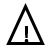 При окрашивании волос может вызвать серьезные аллергические реакции.
Прочитайте инструкции и следуйте им.
Данный продукт не предназначен для использования лицами моложе 16 лет.
Временные татуировки "черная хна" могут увеличить риск аллергии
Не окрашивайте ваши волосы если:
- у вас сыпь на лице;
 - у вас чувствительная кожа головы,
- если у вас есть раздражение и/ или повреждения кожи головы, 
- вы когда-либо испытывали какую-либо реакцию после окрашивания волос, 
- ранее вы испытали реакцию на временные татуировки "черной хной". 
Должно быть напечатано на этикетке:
Соотношение в смеси.При окрашивании волос может вызвать серьезные аллергические реакции.
Прочитайте инструкции и следуйте им.
Данный продукт не предназначен для использования лицами моложе 16 лет.
Временные татуировки "черная хна" могут увеличить риск аллергии
Не окрашивайте ваши волосы если:
- у вас сыпь на лице;
 - у вас чувствительная кожа головы,
- если у вас есть раздражение и/ или повреждения кожи головы, 
- вы когда-либо испытывали какую-либо реакцию после окрашивания волос, 
- ранее вы испытали реакцию на временные татуировки "черной хной". 
200
2,4,5,6-тетрааминопиримидин Сульфат
2,4,5,6-Tetraaminopyrimidine sulphate
тетрааминопиримидин Сульфат
Tetraaminopyrimidine Sulfate
CAS № 5392-28-9
ЕС № 226-393-0)
(а) Красящее вещество в окислительных красках для волос
(а) (с) После смешивания с окислительным реагентом, максимальная концентрация применяемая для окраски волос не должна превышать 3,4 процента (в песчете на сульфат)
(а) (с) После смешивания с окислительным реагентом, максимальная концентрация применяемая для окраски волос не должна превышать 3,4 процента (в песчете на сульфат)
Должно быть напечатано на этикетке:
Соотношение в смеси.
При окра-шивании волос может вызвать серьезные аллергические реакции.
Прочитайте инструкции и следуйте им.
Данный продукт не предназначен для использования лицами моложе 16 лет.
Временные татуировки "черная хна" могут увеличить риск аллергии
Не окрашивайте ваши волосы если:
- если у вас сыпь на лице или чувствительная, раздраженная или поврежденная кожа головы, 
- вы когда-либо испытывали какую-либо реакцию после окрашивания волос, 
- ранее вы испыта-ли реакцию на вре-менные татуировки "черной хной". 
Должно быть напечатано на этикетке:
Соотношение в смеси.
При окра-шивании волос может вызвать серьезные аллергические реакции.
Прочитайте инструкции и следуйте им.
Данный продукт не предназначен для использования лицами моложе 16 лет.
Временные татуировки "черная хна" могут увеличить риск аллергии
Не окрашивайте ваши волосы если:
- если у вас сыпь на лице или чувствительная, раздраженная или поврежденная кожа головы, 
- вы когда-либо испытывали какую-либо реакцию после окрашивания волос, 
- ранее вы испыта-ли реакцию на вре-менные татуировки "черной хной". 
200
2,4,5,6-тетрааминопиримидин Сульфат
2,4,5,6-Tetraaminopyrimidine sulphate
тетрааминопиримидин Сульфат
Tetraaminopyrimidine Sulfate
CAS № 5392-28-9
ЕС № 226-393-0)
(b) Красящее вещество в неокислитель-ных красках для волос
(b) 3,4 процента (в пересчете на сульфат)
200
2,4,5,6-тетрааминопиримидин Сульфат
2,4,5,6-Tetraaminopyrimidine sulphate
тетрааминопиримидин Сульфат
Tetraaminopyrimidine Sulfate
CAS № 5392-28-9
ЕС № 226-393-0)
(с) Продукция для окрашивания ресниц
(с) Профессиональное применение
(с) Профессиональное применение
Соотношение в смеси.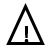 При окрашивании волос может вызвать серьезные аллергичес-кие реакции.
Прочитайте инструкции и следуйте им.
Данный продукт не предназначен для использования лицами моложе 16 лет.
Временные татуировки "черная хна" могут увеличить риск аллергии
Не окрашивайте ваши волосы если:
- если у вас сыпь на лице или чувствительная, раздраженная или поврежденная кожа головы, 
- вы когда-либо испытывали какую-либо реакцию после окрашивания волос, 
- ранее вы испытали реакцию на временные татуировки "черной хной". 
Соотношение в смеси.При окрашивании волос может вызвать серьезные аллергичес-кие реакции.
Прочитайте инструкции и следуйте им.
Данный продукт не предназначен для использования лицами моложе 16 лет.
Временные татуировки "черная хна" могут увеличить риск аллергии
Не окрашивайте ваши волосы если:
- если у вас сыпь на лице или чувствительная, раздраженная или поврежденная кожа головы, 
- вы когда-либо испытывали какую-либо реакцию после окрашивания волос, 
- ранее вы испытали реакцию на временные татуировки "черной хной". 
201
фенол, 2-хлор-6-(этил-амино)-4-нитрофенол, 
2-Сhloro-6-(ethylamino)-4-nitro-
2-хлор-6-этиламино-4-нитрофенол
2-Chloro-6- 
ethylamino-4-nitrophenol
CAS №131657-78-8
EINECS 411-440-1
(а) Красящее вещество в окислительных красках для волос 
(a) После смешивания с окислительным реагентом, максимальная концентрация применяемая для окраски
 волос не должна превышать 1,5 процента 
(а) и (b):
- Не используйте с нитрозирующими агентами
- максимальное содержание нитрозаминов: 
50 мкг /кг
- Хранить в безнитритовых контейнерах
(a) После смешивания с окислительным реагентом, максимальная концентрация применяемая для окраски
 волос не должна превышать 1,5 процента 
(а) и (b):
- Не используйте с нитрозирующими агентами
- максимальное содержание нитрозаминов: 
50 мкг /кг
- Хранить в безнитритовых контейнерах
(а)Должно быть напечатано на этикетке:
Соотношение в смеси.
(а)Должно быть напечатано на этикетке:
Соотношение в смеси.
201
фенол, 2-хлор-6-(этил-амино)-4-нитрофенол, 
2-Сhloro-6-(ethylamino)-4-nitro-
2-хлор-6-этиламино-4-нитрофенол
2-Chloro-6- 
ethylamino-4-nitrophenol
CAS №131657-78-8
EINECS 411-440-1
(а) Красящее вещество в окислительных красках для волос 
(a) После смешивания с окислительным реагентом, максимальная концентрация применяемая для окраски
 волос не должна превышать 1,5 процента 
(а) и (b):
- Не используйте с нитрозирующими агентами
- максимальное содержание нитрозаминов: 
50 мкг /кг
- Хранить в безнитритовых контейнерах
(a) После смешивания с окислительным реагентом, максимальная концентрация применяемая для окраски
 волос не должна превышать 1,5 процента 
(а) и (b):
- Не используйте с нитрозирующими агентами
- максимальное содержание нитрозаминов: 
50 мкг /кг
- Хранить в безнитритовых контейнерах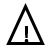 При окрашивании волос может вызвать серьезные аллергические реакции.
Прочитайте инструкции и следуйте им.
Данный продукт не предназначен для использования лицами моложе 16 лет.
Временные татуировки "черная хна" могут увеличить риск аллергии
Не окрашивайте ваши волосы если:
- у вас сыпь на лице;
 - у вас чувствительная кожа головы,
- если у вас есть раздражение и/ или повреждения кожи головы, 
- вы когда-либо испытывали какую-либо реакцию после окрашивания волос, 
- ранее вы испытали реакцию на временные татуировки "черной хной". При окрашивании волос может вызвать серьезные аллергические реакции.
Прочитайте инструкции и следуйте им.
Данный продукт не предназначен для использования лицами моложе 16 лет.
Временные татуировки "черная хна" могут увеличить риск аллергии
Не окрашивайте ваши волосы если:
- у вас сыпь на лице;
 - у вас чувствительная кожа головы,
- если у вас есть раздражение и/ или повреждения кожи головы, 
- вы когда-либо испытывали какую-либо реакцию после окрашивания волос, 
- ранее вы испытали реакцию на временные татуировки "черной хной". 
201
фенол, 2-хлор-6-(этил-амино)-4-нитрофенол, 
2-Сhloro-6-(ethylamino)-4-nitro-
2-хлор-6-этиламино-4-нитрофенол
2-Chloro-6- 
ethylamino-4-nitrophenol
CAS №131657-78-8
EINECS 411-440-1
(b) Красящее вещество в неокислитель-ных красках для волос
(b) 3,0 процента
202
См. 226
203
6-метокси-N2-метил-2,3-пиридиндиамин гидрохлорид и соль дигирохлорида (17)
6-Methoxy-N2-methyl-2,3-pyridinediamine hydrochloride and dihydrochloride salt (17)
6-метокси-2-метиламино-3-аминопиридин HCl
6-Methoxy-2-methylamino-3-aminopyridine HCl
CAS № 90817-34-8/83732-72-3 
EC № -/280-622-9
(а) Красящее вещество в окислительных красках для волос
Для (a) и (с): После смешивания с окислительным реагентом, максимальная концентрация применяемая для окраски ресниц не должна превышать 0,68 процента в пересчете на свободное основание (1,0 процент как дигидрохлорид)
Для (a) и (с): После смешивания с окислительным реагентом, максимальная концентрация применяемая для окраски ресниц не должна превышать 0,68 процента в пересчете на свободное основание (1,0 процент как дигидрохлорид)
(а) Должно быть напечатано на этикетке:
Соотношение в смеси.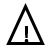 При окрашивании может вызвать серьезные аллергические реакции.
(а) Должно быть напечатано на этикетке:
Соотношение в смеси.При окрашивании может вызвать серьезные аллергические реакции.
203
6-метокси-N2-метил-2,3-пиридиндиамин гидрохлорид и соль дигирохлорида (17)
6-Methoxy-N2-methyl-2,3-pyridinediamine hydrochloride and dihydrochloride salt (17)
6-метокси-2-метиламино-3-аминопиридин HCl
6-Methoxy-2-methylamino-3-aminopyridine HCl
CAS № 90817-34-8/83732-72-3 
EC № -/280-622-9
(а) Красящее вещество в окислительных красках для волос
Для (a) и (с): После смешивания с окислительным реагентом, максимальная концентрация применяемая для окраски ресниц не должна превышать 0,68 процента в пересчете на свободное основание (1,0 процент как дигидрохлорид)
Для (a) и (с): После смешивания с окислительным реагентом, максимальная концентрация применяемая для окраски ресниц не должна превышать 0,68 процента в пересчете на свободное основание (1,0 процент как дигидрохлорид)
Прочитайте инструкции и следуйте им.
Данный продукт не предназначен для использования лицами моложе 16 лет.
Временные татуировки "черная хна" могут увеличить риск аллергии
Не окрашивайте ваши волосы если:
- у вас сыпь на лице;
 - у вас чувствительная кожа головы,
- если у вас есть раздражение и/ или повреждения кожи головы, 
- вы когда-либо испытывали какую-либо реакцию после окрашивания волос, 
- ранее вы испытали реакцию на временные татуировки "черной хной". 
Прочитайте инструкции и следуйте им.
Данный продукт не предназначен для использования лицами моложе 16 лет.
Временные татуировки "черная хна" могут увеличить риск аллергии
Не окрашивайте ваши волосы если:
- у вас сыпь на лице;
 - у вас чувствительная кожа головы,
- если у вас есть раздражение и/ или повреждения кожи головы, 
- вы когда-либо испытывали какую-либо реакцию после окрашивания волос, 
- ранее вы испытали реакцию на временные татуировки "черной хной". 
203
6-метокси-N2-метил-2,3-пиридиндиамин гидрохлорид и соль дигирохлорида (17)
6-Methoxy-N2-methyl-2,3-pyridinediamine hydrochloride and dihydrochloride salt (17)
6-метокси-2-метиламино-3-аминопиридин HCl
6-Methoxy-2-methylamino-3-aminopyridine HCl
CAS № 90817-34-8/83732-72-3 
EC № -/280-622-9
(b) Красящее вещество в неокислитель-ных красках для
волос
(b) 0.68 процента как свободное основание (1,0 процента как дигидро-хлорид)
Для (а), (b) и (с):
- Не используйте с нитрозирующими агентами
- максимальное содержание нитрозаминов: 
50 мкг /кг
- Хранить в безнитритовых контейнерах
Для (а), (b) и (с):
- Не используйте с нитрозирующими агентами
- максимальное содержание нитрозаминов: 
50 мкг /кг
- Хранить в безнитритовых контейнерах
(b) Может вызвать аллергическую реакцию
(b) Может вызвать аллергическую реакцию
203
6-метокси-N2-метил-2,3-пиридиндиамин гидрохлорид и соль дигирохлорида (17)
6-Methoxy-N2-methyl-2,3-pyridinediamine hydrochloride and dihydrochloride salt (17)
6-метокси-2-метиламино-3-аминопиридин HCl
6-Methoxy-2-methylamino-3-aminopyridine HCl
CAS № 90817-34-8/83732-72-3 
EC № -/280-622-9
(с) Продукция для окрашивания ресниц
(с) Только для профессионального применения
(с) Только для профессионального применения
Должно быть напечатано на этикетке:
Соотношение в смеси.
При окра-шивании может 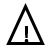 вызвать серьезные аллергические реакции.
Прочитайте инструкции и следуйте им.
Данный продукт не предназначен для использования лицами моложе 16 лет.
Временные татуировки "черная хна" могут увеличить риск аллергии
Не окрашивайте ваши волосы если:
- у вас сыпь на лице;
 - у вас чувствительная кожа головы,
- если у вас есть раздражение и/ или повреждения кожи головы, 
- вы когда-либо испытывали какую-либо реакцию после окрашивания волос, 
- ранее вы испытали реакцию на временные татуировки "черной хной".
Избегать попадания в глаза, в случае попадания в глаза немедленно промыть.
Должно быть напечатано на этикетке:
Соотношение в смеси.
При окра-шивании может вызвать серьезные аллергические реакции.
Прочитайте инструкции и следуйте им.
Данный продукт не предназначен для использования лицами моложе 16 лет.
Временные татуировки "черная хна" могут увеличить риск аллергии
Не окрашивайте ваши волосы если:
- у вас сыпь на лице;
 - у вас чувствительная кожа головы,
- если у вас есть раздражение и/ или повреждения кожи головы, 
- вы когда-либо испытывали какую-либо реакцию после окрашивания волос, 
- ранее вы испытали реакцию на временные татуировки "черной хной".
Избегать попадания в глаза, в случае попадания в глаза немедленно промыть.
204
2,3-дигидро-1H-индол-5,6-диол и его гидробромид соли (17)
2,3-Dihydro-1H-indole-5,6-diol and its hydrobromide
salt (17)
Дигидроксииндол
Дигидроксииндол
HBr
Dihydroxyindoline 
Dihydroxyindoline HBr
CAS № 29539-03-5
/138937-28-7
EC № -/421-170-6
Красящее вещество в неокислитель-ных красках для волос
2,0 процента
Может вызвать аллергическую реакцию
Может вызвать аллергическую реакцию
205
См. 219
206
3 - (2-гидроксиэтил)-р- 
фенилдиаммоний сульфат
3-(2-Hydroxyethyl)-p- phenylenediammonium sulphate
2 - (2-гидрокси) этил-р-фенилен диамино сульфата Hydroxyethyl-p- Phenylenediamine Sulfate 
CAS № 93841-25-9
ЕС № 298-995-1
(а) Красящее вещество в окислительных красках для волос
(а) После смешивания с окислительным реагентом, максимальная концентрация применяемая для окраски волос не должна превышать 2,0 процента (в песчете на сульфат)
(а) После смешивания с окислительным реагентом, максимальная концентрация применяемая для окраски волос не должна превышать 2,0 процента (в песчете на сульфат)
(а) Должно быть напечатано на этикетке:
Соотношение в смеси.
При окрашивании волос может вызвать серьезные аллергические реакции.
Прочитайте инструкции и следуйте им.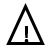 Данный продукт не предназначен для использования лицами моложе 16 лет.
Временные татуировки "черная хна" могут увеличить риск аллергии
Не окрашивайте ваши волосы если:
- если у вас сыпь на лице или чувствительная, раздраженная или поврежденная кожа головы, 
- вы когда-либо испытывали какую-либо реакцию после окрашивания волос, 
- ранее вы испытали реакцию на временные татуировки "черной хной". 
(а) Должно быть напечатано на этикетке:
Соотношение в смеси.
При окрашивании волос может вызвать серьезные аллергические реакции.
Прочитайте инструкции и следуйте им.Данный продукт не предназначен для использования лицами моложе 16 лет.
Временные татуировки "черная хна" могут увеличить риск аллергии
Не окрашивайте ваши волосы если:
- если у вас сыпь на лице или чувствительная, раздраженная или поврежденная кожа головы, 
- вы когда-либо испытывали какую-либо реакцию после окрашивания волос, 
- ранее вы испытали реакцию на временные татуировки "черной хной". 
206
3 - (2-гидроксиэтил)-р- 
фенилдиаммоний сульфат
3-(2-Hydroxyethyl)-p- phenylenediammonium sulphate
2 - (2-гидрокси) этил-р-фенилен диамино сульфата Hydroxyethyl-p- Phenylenediamine Sulfate 
CAS № 93841-25-9
ЕС № 298-995-1
(b)
Продукция для окрашивания ресниц
(b) После смешивания с окислительным реагентом, максимальная концентрация применяемая для окраски ресниц не должна превышать 1,75 процента (в пересчете на свободное основание)
(b) Профессиональное применение
(b) После смешивания с окислительным реагентом, максимальная концентрация применяемая для окраски ресниц не должна превышать 1,75 процента (в пересчете на свободное основание)
(b) Профессиональное применение
Соотношение в смеси.
При окрашивании ресниц может вызвать серьезные аллергичес-кие реакции.
Прочитайте инструкции и следуйте им.
Данный продукт не предназначен для использования лицами моложе 16 лет.
Временные татуировки "черная хна" могут увеличить риск аллергии
Не окрашивайте ресницы если:
- если у вас высыпания на лице или чувствительная, раздраженная или поврежденная кожа головы,
- вы когда-либо испытывали какую-либо реакцию после окрашивания ресниц, 
- ранее вы испытали реакцию на временные татуировки "черной хной". 
Только для профессионального применения
Избегать попадания в глаза, в случае попадания в глаза немедленно промыть.
Соотношение в смеси.
При окрашивании ресниц может вызвать серьезные аллергичес-кие реакции.
Прочитайте инструкции и следуйте им.
Данный продукт не предназначен для использования лицами моложе 16 лет.
Временные татуировки "черная хна" могут увеличить риск аллергии
Не окрашивайте ресницы если:
- если у вас высыпания на лице или чувствительная, раздраженная или поврежденная кожа головы,
- вы когда-либо испытывали какую-либо реакцию после окрашивания ресниц, 
- ранее вы испытали реакцию на временные татуировки "черной хной". 
Только для профессионального применения
Избегать попадания в глаза, в случае попадания в глаза немедленно промыть.
207
1Н-индол-5 ,6-диол 
1H-Indole-5,6-diol
Дигидроксиindoleиндол 
Dihydroxyindole
CAS № 3131-52-0
ЕС № 412-130-9
(а) Красящее вещество в окислительных красках для волос
(а) После смешивания с окислительным реагентом, максимальная концентрация применяемая для окраски волос не должна превышать 0,5 процента
(а) После смешивания с окислительным реагентом, максимальная концентрация применяемая для окраски волос не должна превышать 0,5 процента
Должно быть напечатано на этикетке:
Соотношение в смеси.
Для (а) и (b):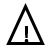 При окрашивании волос может вызвать серьезные аллергические реакции.
Прочитайте инструкции и следуйте им.
Данный продукт не предназначен для использования лицами моложе 16 лет.
Временные татуировки "черная хна" могут увеличить риск аллергии
Не окрашивайте ваши волосы если:
- у вас сыпь на лице;
 - у вас чувствительная кожа головы,
- если у вас есть раздражение и/ или повреждения кожи головы, 
- вы когда-либо испытывали какую-либо реакцию после окрашивания волос, 
- ранее вы испытали реакцию на временные татуировки "черной хной". 
Должно быть напечатано на этикетке:
Соотношение в смеси.
Для (а) и (b):При окрашивании волос может вызвать серьезные аллергические реакции.
Прочитайте инструкции и следуйте им.
Данный продукт не предназначен для использования лицами моложе 16 лет.
Временные татуировки "черная хна" могут увеличить риск аллергии
Не окрашивайте ваши волосы если:
- у вас сыпь на лице;
 - у вас чувствительная кожа головы,
- если у вас есть раздражение и/ или повреждения кожи головы, 
- вы когда-либо испытывали какую-либо реакцию после окрашивания волос, 
- ранее вы испытали реакцию на временные татуировки "черной хной". 
207
1Н-индол-5 ,6-диол 
1H-Indole-5,6-diol
Дигидроксиindoleиндол 
Dihydroxyindole
CAS № 3131-52-0
ЕС № 412-130-9
(b) Красящее вещество в неокислитель-ных красках для волос
(b) 0,5 процента
208
5-амино-4-хлор-2- 
метилфенолгидрохлорид 
5-Amino-4-chloro-2- methylphenol hydrochloride
5-Амино-4- 
хлор-o-крезол 
HCl 
5-Amino-4- Chloro-o-Cresol HCl
CAS № 110102-85-7
Красящее вещество в окислительных красках для волос
После смешивания с окислительным реагентом, максимальная концентрация применяемая для окраски волос не должна превышать 1,5 процента (в песчете на сульфат)
После смешивания с окислительным реагентом, максимальная концентрация применяемая для окраски волос не должна превышать 1,5 процента (в песчете на сульфат)
Должно быть напечатано на этикетке:
Соотношение в смеси.
При окрашивании волос может вызвать серьезные аллергические реакции.
Прочитайте инструкции и следуйте им.
Данный продукт не предназначен для использования лицами моложе 16 лет.
Временные татуировки "черная хна" могут увеличить риск аллергии
Не окрашивайте ваши волосы если:
- у вас сыпь на лице;
 - у вас чувствительная кожа головы,
- если у вас есть раздражение и/ или повреждения кожи головы, 
- вы когда-либо испытывали какую-либо реакцию после окрашивания волос, 
- ранее вы испытали реакцию на временные татуировки "черной хной". 
Должно быть напечатано на этикетке:
Соотношение в смеси.
При окрашивании волос может вызвать серьезные аллергические реакции.
Прочитайте инструкции и следуйте им.
Данный продукт не предназначен для использования лицами моложе 16 лет.
Временные татуировки "черная хна" могут увеличить риск аллергии
Не окрашивайте ваши волосы если:
- у вас сыпь на лице;
 - у вас чувствительная кожа головы,
- если у вас есть раздражение и/ или повреждения кожи головы, 
- вы когда-либо испытывали какую-либо реакцию после окрашивания волос, 
- ранее вы испытали реакцию на временные татуировки "черной хной". 
209
1Н-индол-6-ол
1H-Indol-6-ol
6-Гидроксиindoleиндол 
6-Hydroxyindole
CAS № 2380-86-1
ЕС № 417-020-4
Красящее вещество в окислительных красках для волос
После смешивания с окислительным реагентом, максимальная концентрация применяемая для окраски волос не должна превышать 0,5 процента
После смешивания с окислительным реагентом, максимальная концентрация применяемая для окраски волос не должна превышать 0,5 процента
Должно быть напечатано на этикетке:
Соотношение в смеси.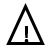 При окрашивании волос может вызвать серьезные аллергические реакции.
Прочитайте инструкции и следуйте им.
Данный продукт не предназначен для использования лицами моложе 16 лет.
Временные татуировки "черная хна" могут увеличить риск аллергии
Не окрашивайте ваши волосы если:
- у вас сыпь на лице;
 - у вас чувствительная кожа головы,
- если у вас есть раздражение и/ или повреждения кожи головы, 
- вы когда-либо испытывали какую-либо реакцию после окрашивания волос, 
- ранее вы испытали реакцию на временные татуировки "черной хной". 
Должно быть напечатано на этикетке:
Соотношение в смеси.При окрашивании волос может вызвать серьезные аллергические реакции.
Прочитайте инструкции и следуйте им.
Данный продукт не предназначен для использования лицами моложе 16 лет.
Временные татуировки "черная хна" могут увеличить риск аллергии
Не окрашивайте ваши волосы если:
- у вас сыпь на лице;
 - у вас чувствительная кожа головы,
- если у вас есть раздражение и/ или повреждения кожи головы, 
- вы когда-либо испытывали какую-либо реакцию после окрашивания волос, 
- ранее вы испытали реакцию на временные татуировки "черной хной". 
210
1Н-индол-2 ,3-дион
1H-Indole-2,3-Dione
Изатин
Isatin
CAS № 91-56-5
ЕС № 202-077-8
Красящее вещество в окислительных красках для волос
1,6 процента
Должно быть напечатано на этикетке:
Соотношение в смеси.
При окрашивании волос может вызвать серьезные аллергические реакции.
Прочитайте инструкции и следуйте им.
Данный продукт не 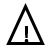 предназначен для использования лицами моложе 16 лет.
Временные татуировки "черная хна" могут увеличить риск аллергии
Не окрашивайте ваши волосы если:
- у вас сыпь на лице;
 - у вас чувствительная кожа головы,
- если у вас есть раздражение и/ или повреждения кожи головы, 
- вы когда-либо испытывали какую-либо реакцию после окрашивания волос, 
- ранее вы испытали реакцию на временные татуировки "черной хной". 
Должно быть напечатано на этикетке:
Соотношение в смеси.
При окрашивании волос может вызвать серьезные аллергические реакции.
Прочитайте инструкции и следуйте им.
Данный продукт не предназначен для использования лицами моложе 16 лет.
Временные татуировки "черная хна" могут увеличить риск аллергии
Не окрашивайте ваши волосы если:
- у вас сыпь на лице;
 - у вас чувствительная кожа головы,
- если у вас есть раздражение и/ или повреждения кожи головы, 
- вы когда-либо испытывали какую-либо реакцию после окрашивания волос, 
- ранее вы испытали реакцию на временные татуировки "черной хной". 
211
2-Aminopyridin-3-ol 2-аминопиридин-3-ол 
2-Aminopyridin-3-ol
2-амино-3-гидроксипиридин
2-Amino-3- Hydroxypyridine
CAS № 16867-03-1
ЕС № 240-886-8
(а) Красящее вещество в окислительных красках для волос
(а) После смешивания с окислительным реагентом, максимальная концентрация применяемая для окраски волос не должна превышать 1,0 процента 
(а) После смешивания с окислительным реагентом, максимальная концентрация применяемая для окраски волос не должна превышать 1,0 процента 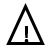 (а) Должно быть напечатано на этикетке:
Соотношение в смеси.
При окрашивании волос может вызвать серьезные аллергические реакции.
Прочитайте инструкции и следуйте им.
Данный продукт не предназначен для использования лицами моложе 16 лет.
Временные татуировки "черная хна" могут увеличить риск аллергии
Не окрашивайте ваши волосы если:
- если у вас сыпь на лице или чувствительная, раздраженная или поврежденная кожа головы, 
- вы когда-либо испытывали какую-либо реакцию после окрашивания волос, 
- ранее вы испытали реакцию на временные татуировки "черной хной". (а) Должно быть напечатано на этикетке:
Соотношение в смеси.
При окрашивании волос может вызвать серьезные аллергические реакции.
Прочитайте инструкции и следуйте им.
Данный продукт не предназначен для использования лицами моложе 16 лет.
Временные татуировки "черная хна" могут увеличить риск аллергии
Не окрашивайте ваши волосы если:
- если у вас сыпь на лице или чувствительная, раздраженная или поврежденная кожа головы, 
- вы когда-либо испытывали какую-либо реакцию после окрашивания волос, 
- ранее вы испытали реакцию на временные татуировки "черной хной". 
(b)
Продукция для окрашивания ресниц
(b) После смешивания с окислительным реагентом, максимальная концентрация применяемая для окраски ресниц не должна превышать 0,5 процента 
(b) Профессиональное применение
(b) После смешивания с окислительным реагентом, максимальная концентрация применяемая для окраски ресниц не должна превышать 0,5 процента 
(b) Профессиональное применение
Соотношение в смеси.
При окрашивании ресниц может вызвать серьезные аллергические реакции.
Прочитайте инструкции и следуйте им.
Данный продукт не предназначен для использования лицами моложе 16 лет.
Временные татуировки "черная хна" могут увеличить риск аллергии
Не окрашивайте ресницы если:
- если у вас высыпания на лице или чувствительная, раздраженная или поврежденная кожа головы,
- вы когда-либо испытывали какую-либо реакцию после окрашивания ресниц, 
- ранее вы испытали реакцию на временные татуировки "черной хной". 
Только для профессионально-го применения
Избегать попадания в глаза, в случае попадания в глаза немедленно промыть.
Соотношение в смеси.
При окрашивании ресниц может вызвать серьезные аллергические реакции.
Прочитайте инструкции и следуйте им.
Данный продукт не предназначен для использования лицами моложе 16 лет.
Временные татуировки "черная хна" могут увеличить риск аллергии
Не окрашивайте ресницы если:
- если у вас высыпания на лице или чувствительная, раздраженная или поврежденная кожа головы,
- вы когда-либо испытывали какую-либо реакцию после окрашивания ресниц, 
- ранее вы испытали реакцию на временные татуировки "черной хной". 
Только для профессионально-го применения
Избегать попадания в глаза, в случае попадания в глаза немедленно промыть.
212
2-метил-1-нафтил 
acetate ацетат
2-Methyl-1-naphthyl acetate
1-ацетокси-2- 
Methylnaph метилthaleneнафталин 
1-Acetoxy-2- Methylnaphthalene
CAS № 5697-02-9
ЕС № 454-690-7
Красящее вещество в окислительных красках для волос
После смешивания с окислительным реагентом, максимальная концентрация применяемая для окраски волос не должна превышать 2,0 процента (Когда оба 2-метил-1-нафтол и 1-ацетокси-2-метилнафталин присутствуют в композиции краски для волос, максимальная концентрация на волосах 2 - метил-1-нафтол, не должна превышать 2,0 процента
После смешивания с окислительным реагентом, максимальная концентрация применяемая для окраски волос не должна превышать 2,0 процента (Когда оба 2-метил-1-нафтол и 1-ацетокси-2-метилнафталин присутствуют в композиции краски для волос, максимальная концентрация на волосах 2 - метил-1-нафтол, не должна превышать 2,0 процента
Должно быть напечатано на этикетке: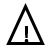 Соотношение в смеси.
При окрашивании волос может вызвать серьезные аллергические реакции.
Прочитайте инструкции и следуйте им.
Данный продукт не предназначен для использования лицами моложе 16 лет.
Временные татуировки "черная хна" могут увеличить риск аллергии
Не окрашивайте ваши волосы если:
- у вас сыпь на лице;
 - у вас чувствительная кожа головы,
- если у вас есть раздражение и/ или повреждения кожи головы, 
- вы когда-либо испытывали какую-либо реакцию после окрашивания волос, 
- ранее вы испытали реакцию на временные татуировки "черной хной". 
Должно быть напечатано на этикетке:Соотношение в смеси.
При окрашивании волос может вызвать серьезные аллергические реакции.
Прочитайте инструкции и следуйте им.
Данный продукт не предназначен для использования лицами моложе 16 лет.
Временные татуировки "черная хна" могут увеличить риск аллергии
Не окрашивайте ваши волосы если:
- у вас сыпь на лице;
 - у вас чувствительная кожа головы,
- если у вас есть раздражение и/ или повреждения кожи головы, 
- вы когда-либо испытывали какую-либо реакцию после окрашивания волос, 
- ранее вы испытали реакцию на временные татуировки "черной хной". 
213
1-гидрокси-2-метил- 
naphthalene нафталин 
1-Hydroxy-2-methylnaphthalene
2-Метил-1- 
Naphthol Нафтол 
2-Methyl-1- Naphthol
CAS № 7469-77-4
ЕС № 231-265-2
Красящее вещество в окислительных красках для волос
После смешивания с окислительным реагентом, максимальная концентрация применяемая для окраски волос не должна превышать 2,0 процента (Когда оба 2-метил-1-нафтол и 1-ацетокси-2-метилнафталин присутствуют в композиции краски для волос, максимальная концентрация на волосах 2 - метил-1-нафтол, не должна превышать 2,0%
После смешивания с окислительным реагентом, максимальная концентрация применяемая для окраски волос не должна превышать 2,0 процента (Когда оба 2-метил-1-нафтол и 1-ацетокси-2-метилнафталин присутствуют в композиции краски для волос, максимальная концентрация на волосах 2 - метил-1-нафтол, не должна превышать 2,0%
Должно быть напечатано на этикетке:
Соотношение в смеси.
При окрашивании волос может вызвать серьезные аллергические реакции.
Прочитайте инструкции и следуйте им.
Данный продукт не предназначен для использования лицами моложе 16 лет.
Временные татуировки "черная хна" могут увеличить риск аллергии
Не окрашивайте ваши волосы если:
- у вас сыпь на лице;
 - у вас чувствительная кожа головы,
- если у вас есть раздражение и/ или повреждения кожи головы, 
- вы когда-либо испытывали какую-либо реакцию после окрашивания волос, 
- ранее вы испытали реакцию на временные татуировки "черной хной". 
Должно быть напечатано на этикетке:
Соотношение в смеси.
При окрашивании волос может вызвать серьезные аллергические реакции.
Прочитайте инструкции и следуйте им.
Данный продукт не предназначен для использования лицами моложе 16 лет.
Временные татуировки "черная хна" могут увеличить риск аллергии
Не окрашивайте ваши волосы если:
- у вас сыпь на лице;
 - у вас чувствительная кожа головы,
- если у вас есть раздражение и/ или повреждения кожи головы, 
- вы когда-либо испытывали какую-либо реакцию после окрашивания волос, 
- ранее вы испытали реакцию на временные татуировки "черной хной". 
214
Динатрий 5,7 - 
dinitro-8-oxido-2- динитро-8-оксидо-2- 
naphthalenesulfonate нафталинсульфонат 
CI 10316 CI 10316 
Disodium 5,7- dinitro-8-oxido-2- naphthalenesulfonate CI 10316
Кислотный желтый 1
Acid Yellow 1
CAS № 846-70-8
ЕС № 212-690-2
(а) Красящее вещество в окислительных красках для волос
(а) После смешивания с окислительным реагентом, максимальная концентрация применяемая для окраски волос не должна превышать 1,0 процент
(а) После смешивания с окислительным реагентом, максимальная концентрация применяемая для окраски волос не должна превышать 1,0 процент
(а) Должно быть напечатано на этикетке:
Соотношение в смеси.Для (а) и (b):
При окра-шивании волос может вызвать серьезные аллергические реакции.
Прочитайте инструкции и следуйте им.
Данный продукт не предназначен для использования лицами моложе 16 лет.
Временные татуировки "черная хна" могут увеличить риск аллергии
Не окрашивайте ваши волосы если: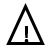 - у вас сыпь на лице;
 - у вас чувствительная кожа головы,
- если у вас есть раздражение и/ или повреждения кожи головы, 
- вы когда-либо испытывали какую-либо реакцию после окрашивания волос, 
- ранее вы испытали реакцию на временные татуировки "черной хной". 
(а) Должно быть напечатано на этикетке:
Соотношение в смеси.Для (а) и (b):
При окра-шивании волос может вызвать серьезные аллергические реакции.
Прочитайте инструкции и следуйте им.
Данный продукт не предназначен для использования лицами моложе 16 лет.
Временные татуировки "черная хна" могут увеличить риск аллергии
Не окрашивайте ваши волосы если:- у вас сыпь на лице;
 - у вас чувствительная кожа головы,
- если у вас есть раздражение и/ или повреждения кожи головы, 
- вы когда-либо испытывали какую-либо реакцию после окрашивания волос, 
- ранее вы испытали реакцию на временные татуировки "черной хной". 
214
Динатрий 5,7 - 
dinitro-8-oxido-2- динитро-8-оксидо-2- 
naphthalenesulfonate нафталинсульфонат 
CI 10316 CI 10316 
Disodium 5,7- dinitro-8-oxido-2- naphthalenesulfonate CI 10316
Кислотный желтый 1
Acid Yellow 1
CAS № 846-70-8
ЕС № 212-690-2
(b) Красящее вещество в неокислитель-ных красках для волос
(b) 0,2 процента
215
4-амино-3-нитрофенол
4-Amino-3-nitrophenol
4-амино-3-нитрофенол
4-Amino-3- nitrophenol
CAS № 610-81-1
ЕС № 210-236-8
(а) Красящее вещество в окислительных красках для волос
(а) После смешивания с окислительным реагентом, максимальная концентрация применяемая для окраски волос не должна превышать 1,5 процента 
(а) После смешивания с окислительным реагентом, максимальная концентрация применяемая для окраски волос не должна превышать 1,5 процента 
(а) Должно быть напечатано на этикетке:
Соотноше-ние в смеси.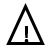 При окрашивании волос может вызвать серьезные аллергические реакции.
Прочитайте инструкции и следуйте им.
Данный продукт не предназначен для использования лицами моложе 16 лет.
Временные татуировки "черная хна" могут увеличить риск аллергии
Не окрашивайте ваши волосы если:
- у вас сыпь на лице;
 - у вас чувствительная кожа головы,
- если у вас есть раздражение и/ или повреждения кожи головы, 
- вы когда-либо испытывали какую-либо реакцию после окрашивания волос, 
- ранее вы испытали реакцию на временные татуировки "черной хной". 
(а) Должно быть напечатано на этикетке:
Соотноше-ние в смеси.При окрашивании волос может вызвать серьезные аллергические реакции.
Прочитайте инструкции и следуйте им.
Данный продукт не предназначен для использования лицами моложе 16 лет.
Временные татуировки "черная хна" могут увеличить риск аллергии
Не окрашивайте ваши волосы если:
- у вас сыпь на лице;
 - у вас чувствительная кожа головы,
- если у вас есть раздражение и/ или повреждения кожи головы, 
- вы когда-либо испытывали какую-либо реакцию после окрашивания волос, 
- ранее вы испытали реакцию на временные татуировки "черной хной". 
215
4-амино-3-нитрофенол
4-Amino-3-nitrophenol
4-амино-3-нитрофенол
4-Amino-3- nitrophenol
CAS № 610-81-1
ЕС № 210-236-8
(b) Красящее вещество в неокислитель-ных красках для волос
(b) 1,0 процент
(b) 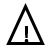 При окра-шивании волос может вызвать серьезные аллергические реакции.
Прочитайте инструкции и следуйте им.
Данный продукт не предназначен для использования лицами моложе 16 лет.
Временные татуировки "черная хна" могут увеличить риск аллергии
Не окрашивайте ваши волосы если:
- у вас сыпь на лице;
 - у вас чувствительная кожа головы,
- если у вас есть раздражение и/ или повреждения кожи головы, 
- вы когда-либо испытывали какую-либо реакцию после окрашивания волос, 
- ранее вы испытали реакцию на временные татуировки "черной хной". 
(b) При окра-шивании волос может вызвать серьезные аллергические реакции.
Прочитайте инструкции и следуйте им.
Данный продукт не предназначен для использования лицами моложе 16 лет.
Временные татуировки "черная хна" могут увеличить риск аллергии
Не окрашивайте ваши волосы если:
- у вас сыпь на лице;
 - у вас чувствительная кожа головы,
- если у вас есть раздражение и/ или повреждения кожи головы, 
- вы когда-либо испытывали какую-либо реакцию после окрашивания волос, 
- ранее вы испытали реакцию на временные татуировки "черной хной". 
216
Нафталин-2 ,7-диол
Naphthalene-2,7-diol
2,7-нафталиндиол
2,7-Naphthalenediol
CAS № 582-17-2
ЕС № 209-478-7
(а) Красящее вещество в окислительных красках для волос
(а) После смешивания с окислительным реагентом, максимальная концентрация применяемая для окраски волос не должна превышать 1,5 процента
(а) После смешивания с окислительным реагентом, максимальная концентрация применяемая для окраски волос не должна превышать 1,5 процента
(а) Должно быть напечатано на этикетке:
Соотношение в смеси.
При окра-шивании волос может вызвать серьезные аллергические реакции.
Прочитайте инструкции и следуйте им.
Данный продукт не предназначен для использования лицами моложе 16 лет.
Временные татуировки "черная хна" могут увеличить риск аллергии
Не окрашивайте ваши волосы если:
- у вас сыпь на лице;
 - у вас чувствительная кожа головы,
- если у вас есть раздражение и/ или повреждения кожи головы, 
- вы когда-либо испытывали какую-либо реакцию после окрашивания волос, 
- ранее вы испытали реакцию на временные татуировки "черной хной". 
(а) Должно быть напечатано на этикетке:
Соотношение в смеси.
При окра-шивании волос может вызвать серьезные аллергические реакции.
Прочитайте инструкции и следуйте им.
Данный продукт не предназначен для использования лицами моложе 16 лет.
Временные татуировки "черная хна" могут увеличить риск аллергии
Не окрашивайте ваши волосы если:
- у вас сыпь на лице;
 - у вас чувствительная кожа головы,
- если у вас есть раздражение и/ или повреждения кожи головы, 
- вы когда-либо испытывали какую-либо реакцию после окрашивания волос, 
- ранее вы испытали реакцию на временные татуировки "черной хной". 
216
(b) Красящее вещество в неокислитель-ных красках для волос
(b) 1,0 процент
217
m-аминофенол и его соли
m-Aminophenol and its salts
m-аминофенол
m-аминофенол HCL
m-аминофенол сульфат
m-Aminophenol 
m-Aminophenol HCl
m-Aminophenol sulfate
CAS № 591-27-5 / 51-81-0 /
 68239-81-6 /
38171-54-9
ЕС № 209-711-2 / 200-125-2 /
269-475-1
(а) Красящее вещество в окислительных красках для волос
Для (а) и (b): После смешивания с окислительным реагентом, максимальная концентрация применяемая для окраски волос или ресниц не должна превышать 1,2 процента 
Для (а) и (b): После смешивания с окислительным реагентом, максимальная концентрация применяемая для окраски волос или ресниц не должна превышать 1,2 процента 
(а)Должно быть напечатано на этикетке:
Соотношение в смеси.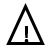 При окра-шивании волос может вызвать серьезные аллергические реакции.
Прочитайте инструкции и следуйте им.
Данный продукт не предназначен для использования лицами моложе 16 лет.
Временные татуировки "черная хна" могут увеличить риск аллергии
Не окрашивайте ваши волосы если:
- у вас сыпь на лице;
 - у вас чувствительная кожа головы,
- если у вас есть раздражение и/ или повреждения кожи головы, 
- вы когда-либо испытывали какую-либо реакцию после окрашивания волос, 
- ранее вы испытали реакцию на временные татуировки "черной хной". 
(а)Должно быть напечатано на этикетке:
Соотношение в смеси.При окра-шивании волос может вызвать серьезные аллергические реакции.
Прочитайте инструкции и следуйте им.
Данный продукт не предназначен для использования лицами моложе 16 лет.
Временные татуировки "черная хна" могут увеличить риск аллергии
Не окрашивайте ваши волосы если:
- у вас сыпь на лице;
 - у вас чувствительная кожа головы,
- если у вас есть раздражение и/ или повреждения кожи головы, 
- вы когда-либо испытывали какую-либо реакцию после окрашивания волос, 
- ранее вы испытали реакцию на временные татуировки "черной хной". 
(b)Продукция предназначен-ная для окраски ресниц
(b) Только для профессионального применения
(b) Только для профессионального применения
(b)Должно быть напечатано на этикетке:
Соотношение в смеси.
При окрашивании может вызвать серьезные аллергические реакции.
Прочитайте инструкции и следуйте им.
Данный продукт не предназначен для использования лицами 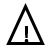 моложе 16 лет.
Временные татуировки "черная хна" могут увеличить риск аллергии
Не окрашивайте волосы и ресницы если:
- у вас высыпания на лице или чувствительная кожа головы,
- если у вас есть раздражение и/ или повреждения кожи головы, 
- вы когда-либо испытывали какую-либо реак-цию после окраши-вания волос или ресниц, 
- ранее вы испыта-ли реакцию на вре-менные татуировки "черной хной".
Избегать попада-ния в глаза, в слу-чае попадания в глаза немедленно промыть.
(b)Должно быть напечатано на этикетке:
Соотношение в смеси.
При окрашивании может вызвать серьезные аллергические реакции.
Прочитайте инструкции и следуйте им.
Данный продукт не предназначен для использования лицами моложе 16 лет.
Временные татуировки "черная хна" могут увеличить риск аллергии
Не окрашивайте волосы и ресницы если:
- у вас высыпания на лице или чувствительная кожа головы,
- если у вас есть раздражение и/ или повреждения кожи головы, 
- вы когда-либо испытывали какую-либо реак-цию после окраши-вания волос или ресниц, 
- ранее вы испыта-ли реакцию на вре-менные татуировки "черной хной".
Избегать попада-ния в глаза, в слу-чае попадания в глаза немедленно промыть.
218
6-гидрокси-3, 4 - диметил-2-пиридон
6-Hydroxy-3,4- dimethyl-2-pyridone
2,6-дигидрокси-3,4-диметил-пиридин
2,6-Dihydroxy- 3,4-dimethylpyridine
CAS № 84540-47-6
ЕС № 283-141-2
Красящее вещество в окислительных красках для волос
После смешивания с окислительным реагентом, максимальная концентрация, применяемая для окраски волос не должна превышать 1,0 процента 
После смешивания с окислительным реагентом, максимальная концентрация, применяемая для окраски волос не должна превышать 1,0 процента 
Должно быть напечатано на этикетке:
Соотношение в смеси.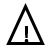 При окра-шивании волос может вызвать серьезные аллергические реакции.
Прочитайте инструкции и следуйте им.
Данный продукт не предназначен для использования лицами моложе 16 лет.
Временные татуировки "черная хна" могут увеличить риск аллергии
Не окрашивайте ваши волосы если:
- у вас сыпь на лице;
 - у вас чувствительная кожа головы,
- если у вас есть раздражение и/ или повреждения кожи головы, 
- вы когда-либо испытывали какую-либо реакцию после окрашивания волос, 
- ранее вы испытали реакцию на временные татуировки "черной хной".
Должно быть напечатано на этикетке:
Соотношение в смеси.При окра-шивании волос может вызвать серьезные аллергические реакции.
Прочитайте инструкции и следуйте им.
Данный продукт не предназначен для использования лицами моложе 16 лет.
Временные татуировки "черная хна" могут увеличить риск аллергии
Не окрашивайте ваши волосы если:
- у вас сыпь на лице;
 - у вас чувствительная кожа головы,
- если у вас есть раздражение и/ или повреждения кожи головы, 
- вы когда-либо испытывали какую-либо реакцию после окрашивания волос, 
- ранее вы испытали реакцию на временные татуировки "черной хной".
219
1-гидрокси-3-нитро-4-(3-гидроксипропиламино) бензол (17)
1-Hydroxy-3-nitro-4-(3-hydroxypropylamino)benzene (17 )
4-гидрокси-пропиламино-3-нитрофенол
4-Hydroxypropyl-amino-3- nitrophenol
CAS № 92952-81-3
ЕС № 406-305-9
(а) Красящее вещество в окислительных красках для волос
(a) После смешивания с окислительным реагентом, максимальная концентрация применяемая для окраски волос не должна превышать 2,6 процента
(a) После смешивания с окислительным реагентом, максимальная концентрация применяемая для окраски волос не должна превышать 2,6 процента
(а) Должно быть напечатано на этикетке:
Соотношение в смеси 
При окрашивании волос может
вызвать серьезные аллергические реакции.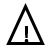 Прочитайте инструкции и следуйте им.
Данный продукт не предназначен для использования лицами моложе 16 лет.
Временные татуировки "черная хна" могут увеличить риск аллергии
Не окрашивайте ваши волосы если:
- у вас сыпь на лице;
 - у вас чувствительная кожа головы,
- если у вас есть раздражение и/ или повреждения кожи головы, 
- вы когда-либо испытывали какую-либо реакцию после окрашивания волос, 
- ранее вы испытали реакцию на временные татуировки "черной хной". 
(а) Должно быть напечатано на этикетке:
Соотношение в смеси 
При окрашивании волос может
вызвать серьезные аллергические реакции.Прочитайте инструкции и следуйте им.
Данный продукт не предназначен для использования лицами моложе 16 лет.
Временные татуировки "черная хна" могут увеличить риск аллергии
Не окрашивайте ваши волосы если:
- у вас сыпь на лице;
 - у вас чувствительная кожа головы,
- если у вас есть раздражение и/ или повреждения кожи головы, 
- вы когда-либо испытывали какую-либо реакцию после окрашивания волос, 
- ранее вы испытали реакцию на временные татуировки "черной хной". 
219
1-гидрокси-3-нитро-4-(3-гидроксипропиламино) бензол (17)
1-Hydroxy-3-nitro-4-(3-hydroxypropylamino)benzene (17 )
4-гидрокси-пропиламино-3-нитрофенол
4-Hydroxypropyl-amino-3- nitrophenol
CAS № 92952-81-3
ЕС № 406-305-9
(а) Красящее вещество в окислительных красках для волос
Для (а) и (b): 
- Не используйте с нитронасыщенными агентами
- Максимальное 
содержание нитрозаминов: 50 мкг / кг 
- Держите в 
безнитритовых 
контейнеры
Для (а) и (b): 
- Не используйте с нитронасыщенными агентами
- Максимальное 
содержание нитрозаминов: 50 мкг / кг 
- Держите в 
безнитритовых 
контейнеры
(а) Должно быть напечатано на этикетке:
Соотношение в смеси 
При окрашивании волос может
вызвать серьезные аллергические реакции.Прочитайте инструкции и следуйте им.
Данный продукт не предназначен для использования лицами моложе 16 лет.
Временные татуировки "черная хна" могут увеличить риск аллергии
Не окрашивайте ваши волосы если:
- у вас сыпь на лице;
 - у вас чувствительная кожа головы,
- если у вас есть раздражение и/ или повреждения кожи головы, 
- вы когда-либо испытывали какую-либо реакцию после окрашивания волос, 
- ранее вы испытали реакцию на временные татуировки "черной хной". 
(а) Должно быть напечатано на этикетке:
Соотношение в смеси 
При окрашивании волос может
вызвать серьезные аллергические реакции.Прочитайте инструкции и следуйте им.
Данный продукт не предназначен для использования лицами моложе 16 лет.
Временные татуировки "черная хна" могут увеличить риск аллергии
Не окрашивайте ваши волосы если:
- у вас сыпь на лице;
 - у вас чувствительная кожа головы,
- если у вас есть раздражение и/ или повреждения кожи головы, 
- вы когда-либо испытывали какую-либо реакцию после окрашивания волос, 
- ранее вы испытали реакцию на временные татуировки "черной хной". 
219
1-гидрокси-3-нитро-4-(3-гидроксипропиламино) бензол (17)
1-Hydroxy-3-nitro-4-(3-hydroxypropylamino)benzene (17 )
4-гидрокси-пропиламино-3-нитрофенол
4-Hydroxypropyl-amino-3- nitrophenol
CAS № 92952-81-3
ЕС № 406-305-9
(b) Красящее вещество в неокислитель-ных красках для волос
(b) 2,6 процент
220
1 - [(2’-метоксиэтил) амино]-2-нитро-4-[ди-(2’-гидроксиэтил) амино] бензол (17)
1-[(2′-Methoxyethyl)amino]-2-nitro-4-[di-(2′-hydroxy-ethyl)amino]benzene (17 )
НС голубой № 11
HC Blue No 11
CAS № 23920-15-2
ЕС № 459-980-7
Красящее вещество в неокислитель-ных красках для волос
2,0 процента
- Не используйте с нитронасыщенными агентами
- Максимальное 
содержание нитрозаминов: 50 мкг/кг 
- Держите в 
безнитритовых 
контейнеры 
- Не используйте с нитронасыщенными агентами
- Максимальное 
содержание нитрозаминов: 50 мкг/кг 
- Держите в 
безнитритовых 
контейнеры 
221
2 - (4-метил-2-нитроанилино) этанол
2-(4-Methyl-2-nitroanilino)ethanol
Гидроксиэтил-2-нитро-p-толуидин
Hydroxyethyl-2- Nitro-p- Toluidine
CAS № 100418-33-5
ЕС № 408-090-7
(а) Красящее вещество в окислительных красках для волос
(a) После смешивания с окислительным реагентом, максимальная концентрация применяемая для окраски волос не должна превышать 1,0 процент 
(a) После смешивания с окислительным реагентом, максимальная концентрация применяемая для окраски волос не должна превышать 1,0 процент 
(а) Должно быть напечатано на этикетке: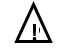 Соотношение в смеси
 При окра-шивании волос может вызвать серьезные аллергические реакции.
(а) Должно быть напечатано на этикетке:Соотношение в смеси
 При окра-шивании волос может вызвать серьезные аллергические реакции.
221
2 - (4-метил-2-нитроанилино) этанол
2-(4-Methyl-2-nitroanilino)ethanol
Гидроксиэтил-2-нитро-p-толуидин
Hydroxyethyl-2- Nitro-p- Toluidine
CAS № 100418-33-5
ЕС № 408-090-7
(а) Красящее вещество в окислительных красках для волос
Для (а) и (b): 
- Не используйте с нитронасыщенными агентами
- Максимальное 
содержание нитрозаминов: 50 мкг / кг 
- Держите в 
безнитритовых 
контейнеры
Для (а) и (b): 
- Не используйте с нитронасыщенными агентами
- Максимальное 
содержание нитрозаминов: 50 мкг / кг 
- Держите в 
безнитритовых 
контейнеры
Прочитайте инструкции и следуйте им.
Данный продукт не предназначен для использования лицами моложе 16 лет.
Временные татуировки "черная хна" могут увеличить риск аллергии
Не окрашивайте ваши волосы если:
- у вас сыпь на лице;
 - у вас чувствительная кожа головы,
- если у вас есть раздражение и/ или повреждения кожи головы, 
- вы когда-либо испытывали какую-либо реакцию после окрашивания волос, 
- ранее вы испытали реакцию на временные татуировки "черной хной". 
Прочитайте инструкции и следуйте им.
Данный продукт не предназначен для использования лицами моложе 16 лет.
Временные татуировки "черная хна" могут увеличить риск аллергии
Не окрашивайте ваши волосы если:
- у вас сыпь на лице;
 - у вас чувствительная кожа головы,
- если у вас есть раздражение и/ или повреждения кожи головы, 
- вы когда-либо испытывали какую-либо реакцию после окрашивания волос, 
- ранее вы испытали реакцию на временные татуировки "черной хной". 
221
2 - (4-метил-2-нитроанилино) этанол
2-(4-Methyl-2-nitroanilino)ethanol
Гидроксиэтил-2-нитро-p-толуидин
Hydroxyethyl-2- Nitro-p- Toluidine
CAS № 100418-33-5
ЕС № 408-090-7
(b) Красящее вещество в неокислитель-ных красках для волос
(b) 1,0 процент
222
1-гидрокси-2-бета-гидроксиэтиламино-4,6-динитробензол
1-Hydroxy-2-beta-hydroxyethylamino- 
4,6-dinitrobenzene
2-гидроксиэтил-пикраминовая кислота
2-Hydroxyethyl-picramic acid
CAS № 99610-72-7
ЕС № 412-520-9
(а) Красящее вещество в окислительных красках для волос
Для (а) и (b):
- Не используйте с нитронасыщенными агентами
- Максимальное 
содержание
нитрозаминов: 50 мкг / кг 
- Держите в 
безнитритовых 
контейнеры 
После смешивания с окислительным реагентом, максимальная концентрация, применяемая для окраски волос не должна превышать 1,0 процент
Для (а) и (b):
- Не используйте с нитронасыщенными агентами
- Максимальное 
содержание
нитрозаминов: 50 мкг / кг 
- Держите в 
безнитритовых 
контейнеры 
После смешивания с окислительным реагентом, максимальная концентрация, применяемая для окраски волос не должна превышать 1,0 процент
Должно быть напечатано на этикетке:
Соотношение в смеси.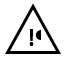 При окра-шивании волос может вызвать серьезные аллергические реакции.
Прочитайте инструкции и следуйте им.
Данный продукт не предназначен для использования лицами моложе 16 лет.
Временные татуировки "черная хна" могут увеличить риск аллергии
Не окрашивайте ваши волосы если:
- у вас сыпь на лице;
 - у вас чувствительная кожа головы,
- если у вас есть раздражение и/ или повреждения кожи головы, 
- вы когда-либо испытывали какую-либо реакцию после окрашивания волос, 
- ранее вы испытали реакцию на временные татуировки "черной хной". 
Должно быть напечатано на этикетке:
Соотношение в смеси.При окра-шивании волос может вызвать серьезные аллергические реакции.
Прочитайте инструкции и следуйте им.
Данный продукт не предназначен для использования лицами моложе 16 лет.
Временные татуировки "черная хна" могут увеличить риск аллергии
Не окрашивайте ваши волосы если:
- у вас сыпь на лице;
 - у вас чувствительная кожа головы,
- если у вас есть раздражение и/ или повреждения кожи головы, 
- вы когда-либо испытывали какую-либо реакцию после окрашивания волос, 
- ранее вы испытали реакцию на временные татуировки "черной хной". 
222
1-гидрокси-2-бета-гидроксиэтиламино-4,6-динитробензол
1-Hydroxy-2-beta-hydroxyethylamino- 
4,6-dinitrobenzene
2-гидроксиэтил-пикраминовая кислота
2-Hydroxyethyl-picramic acid
CAS № 99610-72-7
ЕС № 412-520-9
(b) Красящее вещество в неокислитель-ных красках для волос
(b) 2,0 процента
223
p-метиламинофенол и его сульфат
p-Methylaminophenol and its sulphate
p-метиламинофенол
p-метиламинофенол сульфат
p-Methylaminophenol p-Methylaminophenol sulphate
CAS № 150-75-4/ 55-55-0/1936-57-8
ЕС № 205-768-2/ 200-237-1/
217-706-1
Красящее вещество в окислительных красках для волос
После смешивания с окислительным реагентом, максимальная концентрация , применяемая для окраски волос не должна превышать 0,68 процента (в пересчете на сульфат)
- Не используйте с нитронасыщенными агентами
- Максимальное 
содержание нитрозаминов: 50 мкг / кг 
- Держите в 
безнитритовых 
контейнеры
После смешивания с окислительным реагентом, максимальная концентрация , применяемая для окраски волос не должна превышать 0,68 процента (в пересчете на сульфат)
- Не используйте с нитронасыщенными агентами
- Максимальное 
содержание нитрозаминов: 50 мкг / кг 
- Держите в 
безнитритовых 
контейнеры
Должно быть напечатано на этикетке:
Соотношение в смеси.
При окра-шивании волос может вызвать серьезные аллергические реакции.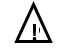 Прочитайте инструкции и следуйте им.
Данный продукт не предназначен для использования лицами моложе 16 лет.
Временные татуировки "черная хна" могут увеличить риск аллергии
Не окрашивайте ваши волосы если:
- у вас сыпь на лице;
 - у вас чувствительная кожа головы,
- если у вас есть раздражение и/ или повреждения кожи головы, 
- вы когда-либо испытывали какую-либо реакцию после окрашивания волос, 
- ранее вы испытали реакцию на временные татуировки "черной хной".
Должно быть напечатано на этикетке:
Соотношение в смеси.
При окра-шивании волос может вызвать серьезные аллергические реакции.Прочитайте инструкции и следуйте им.
Данный продукт не предназначен для использования лицами моложе 16 лет.
Временные татуировки "черная хна" могут увеличить риск аллергии
Не окрашивайте ваши волосы если:
- у вас сыпь на лице;
 - у вас чувствительная кожа головы,
- если у вас есть раздражение и/ или повреждения кожи головы, 
- вы когда-либо испытывали какую-либо реакцию после окрашивания волос, 
- ранее вы испытали реакцию на временные татуировки "черной хной".
224
1-пропанол, 
3-[[4- [бис(2-гидроксиэтил)амино]-2-нитрофенил]амино]
1-Propanol, 3-[[4- [bis(2-hydroxyethyl)amino]-2-nitrophenyl]amino] (17)
НС Фиолетовый № 2
HC Violet No 2
CAS № 104226-19-9
ЕС № 410-910-3
Красящее вещество в окислительных красках для волос
2,0 процента
- Не используйте с нитронасыщенными агентами
- Максимальное 
содержание нитрозаминов: 50 мкг / кг 
- Держите в 
безнитритовых 
контейнеры
- Не используйте с нитронасыщенными агентами
- Максимальное 
содержание нитрозаминов: 50 мкг / кг 
- Держите в 
безнитритовых 
контейнеры
Может вызвать аллергическую реакцию
Может вызвать аллергическую реакцию
225
1 - (бета-гидроксиэтил) амино-2-нитро-4-N-этил-N-(бета - гидроксиэтил) аминобензол и его гидрохлориды
1-(beta-Hydroxyethyl)amino-2-nitro-4- N-ethyl-N-(.beta.- hydroxyethyl)aminobenzene and its hydrochloride
НС голубой № 12
HC Blue No 12
CAS № 104516-93- 0/132885-85-9 (HCl)
EC № -/407- 020-2
(а) Красящее вещество в окислительных красках для волос
(а) После смешивания с окислительным реагентом, максимальная концентрация, применяемая для окраски волос не должна превышать 0,75 процента (в пересчете на гидрохлорид) 
(а) После смешивания с окислительным реагентом, максимальная концентрация, применяемая для окраски волос не должна превышать 0,75 процента (в пересчете на гидрохлорид) 
(а) Должно быть напечатано на этикетке:
Соотноше-ние в смеси.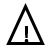 При окрашивании волос может вызвать серьезные аллергические реакции.
(а) Должно быть напечатано на этикетке:
Соотноше-ние в смеси.При окрашивании волос может вызвать серьезные аллергические реакции.
Для (а) и (b):
- Не используйте с нитронасыщенными агентами
- Максимальное 
содержание нитро-заминов: 50 мкг / кг 
- Держите в 
безнитритовых 
контейнеры
Для (а) и (b):
- Не используйте с нитронасыщенными агентами
- Максимальное 
содержание нитро-заминов: 50 мкг / кг 
- Держите в 
безнитритовых 
контейнеры
Прочитайте инструкции и следуйте им.
Данный продукт не предназначен для использования лицами моложе 16 лет.
Временные татуировки "черная хна" могут увеличить риск аллергии
Не окрашивайте ваши волосы если:
- у вас сыпь на лице;
 - у вас чувствительная кожа головы,
- если у вас есть раздражение и/ или повреждения кожи головы, 
- вы когда-либо испытывали какую-либо реакцию после окрашивания волос, 
- ранее вы испытали реакцию на временные татуировки "черной хной". 
Прочитайте инструкции и следуйте им.
Данный продукт не предназначен для использования лицами моложе 16 лет.
Временные татуировки "черная хна" могут увеличить риск аллергии
Не окрашивайте ваши волосы если:
- у вас сыпь на лице;
 - у вас чувствительная кожа головы,
- если у вас есть раздражение и/ или повреждения кожи головы, 
- вы когда-либо испытывали какую-либо реакцию после окрашивания волос, 
- ранее вы испытали реакцию на временные татуировки "черной хной". 
(b) Красящее вещество в неокислитель-ных красках для волос
(b) 1,5 процента (в пересчете на гидрохлорид)
226
4,4 '- [1,3-пропандиилбис(окси)] бисбензол-1 ,3-диамин и его соли тетрагидрохлорида
4,4′-[1,3-Propanediyl-bis(oxy)]bisbenzene-1,3-diamine and its tetrahydrochloride salt (17 )
1,3-бис-(2,4 - диаминофенокси)пропан
1,3-бис-(2,4 - диаминофенокси)пропан HCl
1,3-bis-(2,4- Diaminophenoxy)
propane 
1,3-bis-(2,4- Diaminophenoxy)
propane HCl
CAS № 81892-72-0 / 74918-21- 1
ЕС № 279-845-4/ 278-022-7
(а) Красящее вещество в окислительных красках для волос
(а) После смешивания с окислительным реагентом, максимальная концентрация, применяемая для окраски волос не должна превышать 1,2 процента в пересчете на свободное основание (в пересчете на соль тетрагидрохлорида)
(а) После смешивания с окислительным реагентом, максимальная концентрация, применяемая для окраски волос не должна превышать 1,2 процента в пересчете на свободное основание (в пересчете на соль тетрагидрохлорида)
(а) Должно быть напечатано на этикетке:
Соотношение в смеси.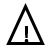 При окра-шивании волос может вызвать серьезные аллергические реакции.
Прочитайте инструкции и следуйте им.
Данный продукт не предназначен для использования лицами моложе 16 лет.
Временные татуировки "черная хна" могут увеличить риск аллергии
Не окрашивайте ваши волосы если:
- у вас сыпь на лице;
 - у вас чувствительная кожа головы,
- если у вас есть раздражение и/ или повреждения кожи головы, 
- вы когда-либо испытывали какую-либо реакцию после окрашивания волос, 
- ранее вы испы-тали реакцию на временные татуи-ровки "черной хной". 
(а) Должно быть напечатано на этикетке:
Соотношение в смеси.При окра-шивании волос может вызвать серьезные аллергические реакции.
Прочитайте инструкции и следуйте им.
Данный продукт не предназначен для использования лицами моложе 16 лет.
Временные татуировки "черная хна" могут увеличить риск аллергии
Не окрашивайте ваши волосы если:
- у вас сыпь на лице;
 - у вас чувствительная кожа головы,
- если у вас есть раздражение и/ или повреждения кожи головы, 
- вы когда-либо испытывали какую-либо реакцию после окрашивания волос, 
- ранее вы испы-тали реакцию на временные татуи-ровки "черной хной". 
226
4,4 '- [1,3-пропандиилбис(окси)] бисбензол-1 ,3-диамин и его соли тетрагидрохлорида
4,4′-[1,3-Propanediyl-bis(oxy)]bisbenzene-1,3-diamine and its tetrahydrochloride salt (17 )
1,3-бис-(2,4 - диаминофенокси)пропан
1,3-бис-(2,4 - диаминофенокси)пропан HCl
1,3-bis-(2,4- Diaminophenoxy)
propane 
1,3-bis-(2,4- Diaminophenoxy)
propane HCl
CAS № 81892-72-0 / 74918-21- 1
ЕС № 279-845-4/ 278-022-7
(b) Красящее вещество в неокислитель-ных красках для волос
(b) 1,2 процента в виде свободного основания (1,8 процента в пересчете на соль тетрагидрохлорида) 
(b) Может вызвать аллергическую реакцию.
(b) Может вызвать аллергическую реакцию.
227
3-амино-2,4-дихлорфенол и его его гидрохлориды
3-Amino-2,4-dichlorophenol and its hydrochloride
3-амино-2,4-дихлорфенол
3-амино-2,4-дихлорфенол HCl
3-Amino-2,4-dichlo-rophenol 
3-Amino-2,4-dichlo-rophenol HCl
CAS № 61693-42-3 / 61693-43- 4
ЕС № 262-909-0/—
(а) Красящее вещество в окислительных красках для волос
(а) После смешивания с окислительным реагентом, максимальная концентрация применяемая для окраски волос не должна превышать 1,5 процента (в пересчете на гидрохлорид)
(а) После смешивания с окислительным реагентом, максимальная концентрация применяемая для окраски волос не должна превышать 1,5 процента (в пересчете на гидрохлорид)
(а) Должно быть напечатано на этикетке:
Соотношение в смеси.
При окрашивании волос может вызвать серьезные аллергические реакции.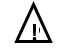 Прочитайте инструкции и следуйте им.
Данный продукт не предназначен для использования лицами моложе 16 лет.
Временные татуировки "черная хна" могут увеличить риск аллергии
Не окрашивайте ваши волосы если:
- у вас сыпь на лице;
 - у вас чувствительная кожа головы,
- если у вас есть раздражение и/ или повреждения кожи головы, 
- вы когда-либо испытывали какую-либо реакцию после окрашивания волос, 
- ранее вы испытали реакцию на временные татуировки "черной хной". 
(а) Должно быть напечатано на этикетке:
Соотношение в смеси.
При окрашивании волос может вызвать серьезные аллергические реакции.Прочитайте инструкции и следуйте им.
Данный продукт не предназначен для использования лицами моложе 16 лет.
Временные татуировки "черная хна" могут увеличить риск аллергии
Не окрашивайте ваши волосы если:
- у вас сыпь на лице;
 - у вас чувствительная кожа головы,
- если у вас есть раздражение и/ или повреждения кожи головы, 
- вы когда-либо испытывали какую-либо реакцию после окрашивания волос, 
- ранее вы испытали реакцию на временные татуировки "черной хной". 
227
3-амино-2,4-дихлорфенол и его его гидрохлориды
3-Amino-2,4-dichlorophenol and its hydrochloride
3-амино-2,4-дихлорфенол
3-амино-2,4-дихлорфенол HCl
3-Amino-2,4-dichlo-rophenol 
3-Amino-2,4-dichlo-rophenol HCl
CAS № 61693-42-3 / 61693-43- 4
ЕС № 262-909-0/—
(b) Красящее вещество в неокислитель-ных красках для волос
(b)1,5 процента (в пересчете на гидрохлорид)
228
3-метил-1-1фенил-5-
пиразолон
3-Methyl -1- phenyl -5-pyrazolone
Фенил метил пиразолон
Phenyl methyl pyrazolone
CAS № 89-25-8
ЕС № 201-891-0
Красящее вещество в окислительных красках для волос
После смешивания с окислительным реагентом, максимальная концентрация , применяемая для окраски волос не должна превышать 0,25 процента
После смешивания с окислительным реагентом, максимальная концентрация , применяемая для окраски волос не должна превышать 0,25 процента
(а) Должно быть напечатано на этикетке:
Соотношение в смеси.
При окра-шивании волос может вызвать серьезные 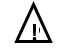 аллергические реакции.
Прочитайте инструкции и следуйте им.
Данный продукт не предназначен для использования лицами моложе 16 лет.
Временные татуировки "черная хна" могут увеличить риск аллергии
Не окрашивайте ваши волосы если:
- у вас сыпь на лице;
 - у вас чувствительная кожа головы,
- если у вас есть раздражение и/ или повреждения кожи головы, 
- вы когда-либо испытывали какую-либо реакцию после окрашивания волос, 
- ранее вы испытали реакцию на временные татуировки "черной хной". 
(а) Должно быть напечатано на этикетке:
Соотношение в смеси.
При окра-шивании волос может вызвать серьезные аллергические реакции.
Прочитайте инструкции и следуйте им.
Данный продукт не предназначен для использования лицами моложе 16 лет.
Временные татуировки "черная хна" могут увеличить риск аллергии
Не окрашивайте ваши волосы если:
- у вас сыпь на лице;
 - у вас чувствительная кожа головы,
- если у вас есть раздражение и/ или повреждения кожи головы, 
- вы когда-либо испытывали какую-либо реакцию после окрашивания волос, 
- ранее вы испытали реакцию на временные татуировки "черной хной". 
229
5-[(2-гидрокси-этил)амино]-о-крезол
5-[(2-Hydroxyethyl)amino]-o-cresol
2-метил-5-гидрокси-этиламинофенол
2-Methyl-5- hydroxyethylaminophenol
CAS № 55302-96-0
ЕС № 259-583-7
(а) Красящее вещество в окислительных красках для волос
Для (а) и (b): После смешивания с окислительным реагентом, максимальная концентрация , применяемая для окраски волос или ресниц не должна превышать 1,5 процента
- Не используйте с нитронасыщенными агентами
- Максимальное 
содержание нитро-заминов: 50 мкг / кг 
- Держите в 
безнитритовых 
контейнеры 
Для (а) и (b): После смешивания с окислительным реагентом, максимальная концентрация , применяемая для окраски волос или ресниц не должна превышать 1,5 процента
- Не используйте с нитронасыщенными агентами
- Максимальное 
содержание нитро-заминов: 50 мкг / кг 
- Держите в 
безнитритовых 
контейнеры 
(а) Должно быть напечатано на этикетке:
Соотношение в смеси.
При окра-шивании волос может вызвать серьезные аллергические реакции.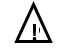 Прочитайте инструкции и следуйте им.
Данный продукт не предназначен для использования лицами моложе 16 лет.
Временные татуировки "черная хна" могут увеличить риск аллергии
Не окрашивайте ваши волосы если:
- у вас сыпь на лице;
 - у вас чувствительная кожа головы,
- если у вас есть раздражение и/ или повреждения кожи головы, 
- вы когда-либо испытывали какую-либо реакцию после окрашивания волос, 
- ранее вы испытали реакцию на временные татуировки "черной хной". 
(а) Должно быть напечатано на этикетке:
Соотношение в смеси.
При окра-шивании волос может вызвать серьезные аллергические реакции.Прочитайте инструкции и следуйте им.
Данный продукт не предназначен для использования лицами моложе 16 лет.
Временные татуировки "черная хна" могут увеличить риск аллергии
Не окрашивайте ваши волосы если:
- у вас сыпь на лице;
 - у вас чувствительная кожа головы,
- если у вас есть раздражение и/ или повреждения кожи головы, 
- вы когда-либо испытывали какую-либо реакцию после окрашивания волос, 
- ранее вы испытали реакцию на временные татуировки "черной хной". 
229
5-[(2-гидрокси-этил)амино]-о-крезол
5-[(2-Hydroxyethyl)amino]-o-cresol
2-метил-5-гидрокси-этиламинофенол
2-Methyl-5- hydroxyethylaminophenol
CAS № 55302-96-0
ЕС № 259-583-7
(b)Продукция для окраски ресниц
(b) Только для профессионального применения
(b) Только для профессионального применения
(b)Должно быть напечатано на этикетке:
Соотношение в смеси.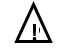 При окра-шивании может вызвать серьезные аллергические реакции.
Прочитайте инструкции и следуйте им.
Данный продукт не предназначен для использования лицами моложе 16 лет.
Временные татуировки "черная хна" могут увеличить риск аллергии
Не окрашивайте волосы и ресницы если:
- у вас высыпания на лице или чувствительная кожа головы,
- если у вас есть раздражение и/ или повреждения кожи головы, 
- вы когда-либо испытывали какую-либо реакцию после окрашивания волос или ресниц, 
- ранее вы испытали реакцию на временные татуировки "черной хной".
Избегать попадания в глаза, в случае попадания в глаза немедленно промыть.
(b)Должно быть напечатано на этикетке:
Соотношение в смеси.При окра-шивании может вызвать серьезные аллергические реакции.
Прочитайте инструкции и следуйте им.
Данный продукт не предназначен для использования лицами моложе 16 лет.
Временные татуировки "черная хна" могут увеличить риск аллергии
Не окрашивайте волосы и ресницы если:
- у вас высыпания на лице или чувствительная кожа головы,
- если у вас есть раздражение и/ или повреждения кожи головы, 
- вы когда-либо испытывали какую-либо реакцию после окрашивания волос или ресниц, 
- ранее вы испытали реакцию на временные татуировки "черной хной".
Избегать попадания в глаза, в случае попадания в глаза немедленно промыть.
230
3,4-дигидро-2Н-1,4- бензоксазин-6-ол
3,4-Dihydro-2H-1,4- benzoxazin-6-ol
Гидроксибензо-морфолин
Hydroxy-benzomorpholine
CAS № 26021-57-8
ЕС № 247-415-5
Красящее вещество в окислительных красках для волос
После смешивания с окислительным реагентом, максимальная концентрация, применяемая для окраски волос не должна превышать 1,0 процент
- Не используйте с нитронасыщенными агентами
- Максимальное 
содержание нитрозаминов: 50 мкг / кг 
- Держите в 
безнитритовых 
контейнеры 
После смешивания с окислительным реагентом, максимальная концентрация, применяемая для окраски волос не должна превышать 1,0 процент
- Не используйте с нитронасыщенными агентами
- Максимальное 
содержание нитрозаминов: 50 мкг / кг 
- Держите в 
безнитритовых 
контейнеры 
Должно быть напечатано на этикетке: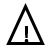 Соотношение в смеси.
При окрашивании волос может вызвать серьезные аллергические реакции.
Прочитайте инструкции и следуйте им.
Данный продукт не предназначен для использования лицами моложе 16 лет.
Временные татуировки "черная хна" могут увеличить риск аллергии
Не окрашивайте ваши волосы если:
- у вас сыпь на лице;
 - у вас чувствительная кожа головы,
- если у вас есть раздражение и/ или повреждения кожи головы, 
- вы когда-либо испытывали какую-либо реакцию после окрашивания волос, 
- ранее вы испытали реакцию на временные татуировки "черной хной". 
Должно быть напечатано на этикетке:Соотношение в смеси.
При окрашивании волос может вызвать серьезные аллергические реакции.
Прочитайте инструкции и следуйте им.
Данный продукт не предназначен для использования лицами моложе 16 лет.
Временные татуировки "черная хна" могут увеличить риск аллергии
Не окрашивайте ваши волосы если:
- у вас сыпь на лице;
 - у вас чувствительная кожа головы,
- если у вас есть раздражение и/ или повреждения кожи головы, 
- вы когда-либо испытывали какую-либо реакцию после окрашивания волос, 
- ранее вы испытали реакцию на временные татуировки "черной хной". 
231
1,5-ди-(бета-гидроксиэтиламино)-2-нитро-4-хлорбензол (17)
1,5-Di-(beta-hydroxyethylamino)-2-nitro-4- chlorobenzene (17 )
НС Желтый № 10
HC Yellow No 10
CAS № 109023-83-8 
ЕС № 416-940-3 
Красящее вещество в окислительных красках для волос
0,1 процента
- Не используйте с нитронасыщенными агентами
- Максимальное 
содержание нитро-заминов: 50 мкг / кг 
- Держите в 
безнитритовых 
контейнеры 
- Не используйте с нитронасыщенными агентами
- Максимальное 
содержание нитро-заминов: 50 мкг / кг 
- Держите в 
безнитритовых 
контейнеры 
232
2,6-диметокси-3, 5 - пиридиндиамин и его гидрохлорид
2,6-Dimethoxy-3,5- pyridinediamine and its hydrochloride
2,6-диметокси-3, 5 – пиридиндиамин
2,6-диметокси-3, 5 - пиридиндиамин HCl
2,6-Dimethoxy- 3,5-pyridinediamine 
2,6-Dimethoxy- 3,5-pyridinediamine HCl
CAS № 56216-28-5/ 85679-78- 3
ЕС № 260-062-1/-
Красящее вещество в окислительных красках для волос
После смешивания с окислительным реагентом, максимальная концентрация применяемая для окраски волос не должна превышать 0,25 процента (в пересчете на гидрохлорид)
После смешивания с окислительным реагентом, максимальная концентрация применяемая для окраски волос не должна превышать 0,25 процента (в пересчете на гидрохлорид)
Должно быть напечатано на этикетке:
Соотношение в смеси.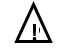 При окра-шивании волос может вызвать серьезные аллергические реакции.
Прочитайте инструкции и следуйте им.
Данный продукт не предназначен для использования лицами моложе 16 лет.
Временные татуировки "черная хна" могут увеличить риск аллергии
Не окрашивайте ваши волосы если:
- у вас сыпь на лице;
 - у вас чувствительная кожа головы,
- если у вас есть раздражение и/ или повреждения кожи головы, 
- вы когда-либо испытывали какую-либо реакцию после окрашивания волос, 
- ранее вы испытали реакцию на временные татуировки "черной хной". 
Должно быть напечатано на этикетке:
Соотношение в смеси.При окра-шивании волос может вызвать серьезные аллергические реакции.
Прочитайте инструкции и следуйте им.
Данный продукт не предназначен для использования лицами моложе 16 лет.
Временные татуировки "черная хна" могут увеличить риск аллергии
Не окрашивайте ваши волосы если:
- у вас сыпь на лице;
 - у вас чувствительная кожа головы,
- если у вас есть раздражение и/ или повреждения кожи головы, 
- вы когда-либо испытывали какую-либо реакцию после окрашивания волос, 
- ранее вы испытали реакцию на временные татуировки "черной хной". 
233
1 - (бета-аминоэтил) амино-4-(бета-гидрокси-этил)окси-2-нитробензол и его соли
1-(beta-Aminoethyl)amino-4-(beta-hydroxyethyl)oxy-2- nitrobenzene and its salts
НС Оранжевый
 № 2
HC Orange No 2
CAS № 85765-48-6
ЕС № 416-410-1
Красящее вещество в окислительных красках для волос
1,0 процента
-Не используйте с нитронасыщенными агентами
- Максимальное 
содержание нитро-заминов: 50 мкг / кг 
- Держите в 
безнитритовых 
контейнеры
-Не используйте с нитронасыщенными агентами
- Максимальное 
содержание нитро-заминов: 50 мкг / кг 
- Держите в 
безнитритовых 
контейнеры
Должно быть напечатано на этикетке:
Соотноше-ние в смеси.
При окрашивании волос может вызвать серьезные аллергические реакции.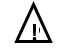 Прочитайте инструкции и следуйте им.
Данный продукт не предназначен для использования лицами моложе 16 лет.
Временные татуировки "черная хна" могут увеличить риск аллергии
Не окрашивайте ваши волосы если:
- у вас сыпь на лице;
 - у вас чувствительная кожа головы,
- если у вас есть раздражение и/ или повреждения кожи головы, 
- вы когда-либо испытывали какую-либо реакцию после окрашивания волос, 
- ранее вы испытали реакцию на временные татуировки "черной хной". 
Должно быть напечатано на этикетке:
Соотноше-ние в смеси.
При окрашивании волос может вызвать серьезные аллергические реакции.Прочитайте инструкции и следуйте им.
Данный продукт не предназначен для использования лицами моложе 16 лет.
Временные татуировки "черная хна" могут увеличить риск аллергии
Не окрашивайте ваши волосы если:
- у вас сыпь на лице;
 - у вас чувствительная кожа головы,
- если у вас есть раздражение и/ или повреждения кожи головы, 
- вы когда-либо испытывали какую-либо реакцию после окрашивания волос, 
- ранее вы испытали реакцию на временные татуировки "черной хной". 
234
Этанол, 2 - [(4-амино-2-метил-5-нитрофенил) амино] и его соли
Ethanol, 2-[(4-amino-2-methyl-5-nitrophenyl)amino]-and its salts
НС Фиолетовый
 № 1
HC Violet № 1
CAS № 82576-75-8
ЕС № 417-600-7
(a) Красящее вещество в окислительных красках для волос
(а) После смешивания с окислительным реагентом, максимальная концентрация применяемая для окраски волос не должна превышать 0,25 процента
Для (а) и (b):
Не используйте с нитронасыщенными агентами
- Максимальное 
содержание нитрозаминов: 50 мкг / кг 
- Держите в 
безнитритовых 
контейнеры
(а) После смешивания с окислительным реагентом, максимальная концентрация применяемая для окраски волос не должна превышать 0,25 процента
Для (а) и (b):
Не используйте с нитронасыщенными агентами
- Максимальное 
содержание нитрозаминов: 50 мкг / кг 
- Держите в 
безнитритовых 
контейнеры
(а) Должно быть напечатано на этикетке:
Соотношение в смеси.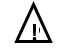 При окра-шивании волос может вызвать серьезные аллергические реакции.
Прочитайте инструкции и следуйте им.
Данный продукт не предназначен для использования лицами моложе 16 лет.
Временные татуировки "черная хна" могут увеличить риск аллергии
Не окрашивайте ваши волосы если:
- у вас сыпь на лице;
 - у вас чувствительная кожа головы,
- если у вас есть раздражение и/ или повреждения кожи головы, 
- вы когда-либо испытывали какую-либо реакцию после окрашивания волос, 
- ранее вы испытали реакцию на временные татуировки "черной хной". 
(а) Должно быть напечатано на этикетке:
Соотношение в смеси.При окра-шивании волос может вызвать серьезные аллергические реакции.
Прочитайте инструкции и следуйте им.
Данный продукт не предназначен для использования лицами моложе 16 лет.
Временные татуировки "черная хна" могут увеличить риск аллергии
Не окрашивайте ваши волосы если:
- у вас сыпь на лице;
 - у вас чувствительная кожа головы,
- если у вас есть раздражение и/ или повреждения кожи головы, 
- вы когда-либо испытывали какую-либо реакцию после окрашивания волос, 
- ранее вы испытали реакцию на временные татуировки "черной хной". 
234
Этанол, 2 - [(4-амино-2-метил-5-нитрофенил) амино] и его соли
Ethanol, 2-[(4-amino-2-methyl-5-nitrophenyl)amino]-and its salts
НС Фиолетовый
 № 1
HC Violet № 1
CAS № 82576-75-8
ЕС № 417-600-7
(b) Красящее вещество в неокислитель-ных красках для волос
(b) 0,28 процента
(b) При окрашивании волос может вызвать серьезные аллергические реакции.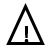 Прочитайте инструкции и следуйте им.
Данный продукт не предназначен для использования лицами моложе 16 лет.
Временные татуировки "черная хна" могут увеличить риск аллергии
Не окрашивайте ваши волосы если:
- у вас сыпь на лице;
 - у вас чувствительная кожа головы,
- если у вас есть раздражение и/ или повреждения кожи головы, 
- вы когда-либо испытывали какую-либо реакцию после окрашивания волос, 
- ранее вы испытали реакцию на временные татуировки "черной хной". 
(b) При окрашивании волос может вызвать серьезные аллергические реакции.Прочитайте инструкции и следуйте им.
Данный продукт не предназначен для использования лицами моложе 16 лет.
Временные татуировки "черная хна" могут увеличить риск аллергии
Не окрашивайте ваши волосы если:
- у вас сыпь на лице;
 - у вас чувствительная кожа головы,
- если у вас есть раздражение и/ или повреждения кожи головы, 
- вы когда-либо испытывали какую-либо реакцию после окрашивания волос, 
- ранее вы испытали реакцию на временные татуировки "черной хной". 
235
2 - [3 - (метиламино) -4 - нитрофенокси] этанол
2-[3-(methylamino)-4- nitrophenoxy]ethanol (17 )
3-метиламино-4-нитрофенокси-этанол
3-Methylamino-4-nitrophenoxyethanol
CAS № 59820-63-2
ЕС № 261-940-7
Красящее вещество в неокислитель-ных красках для волос
0,15процента
-Не используйте с нитронасыщенными агентами
- Максимальное 
содержание нитрозаминов: 50 мкг / кг 
- Держите в 
безнитритовых 
контейнеры
-Не используйте с нитронасыщенными агентами
- Максимальное 
содержание нитрозаминов: 50 мкг / кг 
- Держите в 
безнитритовых 
контейнеры
236
2 - [(2-метокси-4-нитрофенил) амино] этанол и его соли
2-[(2-methoxy-4-nitrophenyl)amino]ethanol and its salts
2-гидрокси-этиламино-5-нитроанизол
2-Hydroxyethylamino-5- nitroanisole
CAS № 66095-81-6
ЕС № 266-138-0
Красящее вещество в неокислитель-ных красках для волос
0,2 процента
-Не используйте с нитронасыщенными агентами
- Максимальное 
содержание нитро-заминов: 50 мкг / кг 
- Держите в 
безнитритовых 
контейнеры
-Не используйте с нитронасыщенными агентами
- Максимальное 
содержание нитро-заминов: 50 мкг / кг 
- Держите в 
безнитритовых 
контейнеры
237
2,2 '- [(4-амино-3-нитрофенил) имино] бисэтанол и его гидрохлорид
2,2′-[(4-Amino-3- nitrophenyl)imino]bisethanol and its hydrochloride
НС Красный № 13
HC Red No 13
CAS № 29705-39- 3/94158-13- 1
ЕС № -/303-083-4
(а) Красящее вещество в окислительных красках для волос
(а) После смешивания с окислительным реагентом, максимальная концентрация , применяемая для окраски волос не должна превышать 1,25 процента (в пересчете на гидрохлорид) 
(а) После смешивания с окислительным реагентом, максимальная концентрация , применяемая для окраски волос не должна превышать 1,25 процента (в пересчете на гидрохлорид) 
(а) Должно быть напечатано на этикетке:
Соотношение в смеси.
При окрашивании волос может вызвать серьезные аллергические реакции.
Прочи-тайте инструкции и следуйте им.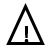 Данный продукт не предназначен для использования лицами моложе 16 лет.
Временные татуировки "черная хна" могут увеличить риск аллергии
Не окрашивайте ваши волосы если:
- у вас сыпь на лице;
 - у вас чувствительная кожа головы,
- если у вас есть раздражение и/ или повреждения кожи головы, 
- вы когда-либо испытывали какую-либо реакцию после окрашивания волос, 
- ранее вы испытали реакцию на временные татуировки "черной хной". 
(а) Должно быть напечатано на этикетке:
Соотношение в смеси.
При окрашивании волос может вызвать серьезные аллергические реакции.
Прочи-тайте инструкции и следуйте им.Данный продукт не предназначен для использования лицами моложе 16 лет.
Временные татуировки "черная хна" могут увеличить риск аллергии
Не окрашивайте ваши волосы если:
- у вас сыпь на лице;
 - у вас чувствительная кожа головы,
- если у вас есть раздражение и/ или повреждения кожи головы, 
- вы когда-либо испытывали какую-либо реакцию после окрашивания волос, 
- ранее вы испытали реакцию на временные татуировки "черной хной". 
237
2,2 '- [(4-амино-3-нитрофенил) имино] бисэтанол и его гидрохлорид
2,2′-[(4-Amino-3- nitrophenyl)imino]bisethanol and its hydrochloride
НС Красный № 13
HC Red No 13
CAS № 29705-39- 3/94158-13- 1
ЕС № -/303-083-4
(b) Красящее вещество в неокислитель-ных красках для волос
(b) 2,5 процента (в пересчете на гидрохлорид)
238
Нафталин-1 ,5-диол
Naphthalene-1,5-diol
1,5-нафталиндиол
1,5-Naphthalenediol
CAS № 83-56-7
ЕС № 201-487-4
(а) Красящее вещество в окислительных красках для волос
(а) После смешивания с окислительным реагентом, максимальная концентрация, применяемая для окраски волос не должна превышать 1,0 процента 
(а) После смешивания с окислительным реагентом, максимальная концентрация, применяемая для окраски волос не должна превышать 1,0 процента 
(а) Должно быть напечатано на этикетке:
Соотноше-ние в смеси.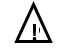 При окрашивании волос может вызвать серьезные аллергические реакции.
Прочитайте инструкции и следуйте им.
Данный продукт не предназначен для использования лицами моложе 16 лет.
Временные татуировки "черная хна" могут увеличить риск аллергии
Не окрашивайте ваши волосы если:
- у вас сыпь на лице;
 - у вас чувствительная кожа головы,
- если у вас есть раздражение и/ или повреждения кожи головы, 
- вы когда-либо испытывали какую-либо реакцию после окрашивания волос, 
- ранее вы испытали реакцию на временные татуировки "черной хной". 
(а) Должно быть напечатано на этикетке:
Соотноше-ние в смеси.При окрашивании волос может вызвать серьезные аллергические реакции.
Прочитайте инструкции и следуйте им.
Данный продукт не предназначен для использования лицами моложе 16 лет.
Временные татуировки "черная хна" могут увеличить риск аллергии
Не окрашивайте ваши волосы если:
- у вас сыпь на лице;
 - у вас чувствительная кожа головы,
- если у вас есть раздражение и/ или повреждения кожи головы, 
- вы когда-либо испытывали какую-либо реакцию после окрашивания волос, 
- ранее вы испытали реакцию на временные татуировки "черной хной". 
238
Нафталин-1 ,5-диол
Naphthalene-1,5-diol
1,5-нафталиндиол
1,5-Naphthalenediol
CAS № 83-56-7
ЕС № 201-487-4
(b) Красящее вещество в неокислитель-ных красках для волос
(b) 1,0 процента
239
Гидроксипропилметил-целлюлоза бис (N-гидроксиэтил-р-фенилендиамин) и его тетрагидрохлорид
Hydroxypropyl bis(N- hydroxyethyl-p-phenylenediamine) and its tetrahydro-chloride
Гидроксипропил-метилцеллюлоза бис (N-гидрок-сиэтил-р-фенилен-диамин)HCl
Hydroxypropyl bis(N-hydroxyethyl-p- phenylene-diamine) HCl
CAS № 128729-30- 6 / 128729- 28-2
ЕС № -/416-320-2
Красящее вещество в окислительных красках для волос
После смешивания с окислительным реагентом, максимальная концентрация, применяемая для окраски волос не должна превышать 0,4 процента (в пересчете на тетрагидрохлорид)
После смешивания с окислительным реагентом, максимальная концентрация, применяемая для окраски волос не должна превышать 0,4 процента (в пересчете на тетрагидрохлорид)
Должно быть напечатано на этикетке:
Соотношение в смеси.
При окрашивании волос может вызвать серьезные аллергические реакции.
Прочитайте инструкции и следуйте им.
Данный продукт не предназначен для использования лицами моложе 16 лет.
Временные татуировки "черная хна" могут увеличить риск аллергии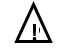 Не окрашивайте ваши волосы если:
- у вас сыпь на лице;
 - у вас чувствительная кожа головы,
- если у вас есть раздражение и/ или повреждения кожи головы, 
- вы когда-либо испытывали какую-либо реакцию после окрашивания волос, 
- ранее вы испытали реакцию на временные татуировки "черной хной". 
Должно быть напечатано на этикетке:
Соотношение в смеси.
При окрашивании волос может вызвать серьезные аллергические реакции.
Прочитайте инструкции и следуйте им.
Данный продукт не предназначен для использования лицами моложе 16 лет.
Временные татуировки "черная хна" могут увеличить риск аллергииНе окрашивайте ваши волосы если:
- у вас сыпь на лице;
 - у вас чувствительная кожа головы,
- если у вас есть раздражение и/ или повреждения кожи головы, 
- вы когда-либо испытывали какую-либо реакцию после окрашивания волос, 
- ранее вы испытали реакцию на временные татуировки "черной хной". 
240
4-нитро-1 ,2-фенилендиамин 
4-Nitro-1,2-phenylenediamine
4-нитро-о- 
фенилендиамин 
4-Nitro-o-Phenylenediamine
CAS № 99-56-9
ЕС № 202-766-3
Красящее вещество в окислительных красках для волос
После смешивания с окислительным реагентом, максимальная концентрация, применяемая для окраски волос не должна превышать 0,5 процента 
После смешивания с окислительным реагентом, максимальная концентрация, применяемая для окраски волос не должна превышать 0,5 процента 
Должно быть напечатано на этикетке:
Соотношение в смеси.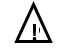 При окрашива-нии волос может вызвать серьезные аллергические реакции.
Прочитайте инструкции и следуйте им.
Данный продукт не предназначен для использования лицами моложе 16 лет.
Временные татуировки "черная хна" могут увеличить риск аллергии
Не окрашивайте ваши волосы если:
- у вас сыпь на лице;
 - у вас чувствительная кожа головы,
- если у вас есть раздражение и/ или повреждения кожи головы, 
- вы когда-либо испытывали какую-либо реакцию после окрашивания волос, 
- ранее вы испы-тали реакцию на временные татуро-вки "черной хной". 
Должно быть напечатано на этикетке:
Соотношение в смеси.При окрашива-нии волос может вызвать серьезные аллергические реакции.
Прочитайте инструкции и следуйте им.
Данный продукт не предназначен для использования лицами моложе 16 лет.
Временные татуировки "черная хна" могут увеличить риск аллергии
Не окрашивайте ваши волосы если:
- у вас сыпь на лице;
 - у вас чувствительная кожа головы,
- если у вас есть раздражение и/ или повреждения кожи головы, 
- вы когда-либо испытывали какую-либо реакцию после окрашивания волос, 
- ранее вы испы-тали реакцию на временные татуро-вки "черной хной". 
241
5-амино-о-крезол
5-Amino-o-cresol
4-Амино-2-гидрокситолуол
4-Amino-2- hydroxytoluene
CAS № 2835-95-2
ЕС № 220-618-6
(a) Красящее вещество в окислительных красках для волос
Для (а) и (b) После смешивания с окислительным реагентом, максимальная концентрация, применяемая для окраски волос или ресниц не должна превышать 1,5 процента 
Для (а) и (b) После смешивания с окислительным реагентом, максимальная концентрация, применяемая для окраски волос или ресниц не должна превышать 1,5 процента 
Должно быть напечатано на этикетке:
Соотношение в смеси.
При окра-шивании волос может вызвать серьезные аллергические реакции.
Прочитайте инструкции и следуйте им.
Данный продукт не предназначен для использования лицами моложе 16 лет.
Временные татуировки "черная хна" могут увеличить риск аллергии
Не окрашивайте ваши волосы если:
- у вас сыпь на лице;
 - у вас чувствительная кожа головы,
- если у вас есть раздражение и/ или повреждения кожи головы, 
- вы когда-либо испытывали какую-либо реакцию после окрашивания волос, 
- ранее вы испытали реакцию на временные татуировки "черной хной". 
Должно быть напечатано на этикетке:
Соотношение в смеси.
При окра-шивании волос может вызвать серьезные аллергические реакции.
Прочитайте инструкции и следуйте им.
Данный продукт не предназначен для использования лицами моложе 16 лет.
Временные татуировки "черная хна" могут увеличить риск аллергии
Не окрашивайте ваши волосы если:
- у вас сыпь на лице;
 - у вас чувствительная кожа головы,
- если у вас есть раздражение и/ или повреждения кожи головы, 
- вы когда-либо испытывали какую-либо реакцию после окрашивания волос, 
- ранее вы испытали реакцию на временные татуировки "черной хной". 
241
5-амино-о-крезол
5-Amino-o-cresol
4-Амино-2-гидрокситолуол
4-Amino-2- hydroxytoluene
CAS № 2835-95-2
ЕС № 220-618-6
(b)Продукция для окраски ресниц
(b) Только для профессионального применения
(b) Только для профессионального применения
(b)Должно быть напечатано на этикетке:
Соотношение в смеси.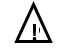 При окра-шивании может вызвать серьезные аллергические реакции.
Прочитайте инструкции и следуйте им.
Данный продукт не предназначен для использования лицами моложе 16 лет.
Временные татуировки "черная хна" могут увеличить риск аллергии
Не окрашивайте волосы и ресницы если:
- у вас высыпания на лице или чувствительная кожа головы,
- если у вас есть раздражение и/ или повреждения кожи головы, 
- вы когда-либо испытывали какую-либо реакцию после окрашивания волос или ресниц, 
- ранее вы испытали реакцию на временные татуировки "черной хной".
Избегать попадания в глаза, в случае попадания в глаза немедленно промыть.
(b)Должно быть напечатано на этикетке:
Соотношение в смеси.При окра-шивании может вызвать серьезные аллергические реакции.
Прочитайте инструкции и следуйте им.
Данный продукт не предназначен для использования лицами моложе 16 лет.
Временные татуировки "черная хна" могут увеличить риск аллергии
Не окрашивайте волосы и ресницы если:
- у вас высыпания на лице или чувствительная кожа головы,
- если у вас есть раздражение и/ или повреждения кожи головы, 
- вы когда-либо испытывали какую-либо реакцию после окрашивания волос или ресниц, 
- ранее вы испытали реакцию на временные татуировки "черной хной".
Избегать попадания в глаза, в случае попадания в глаза немедленно промыть.
242
2,4-диаминофеноксиэтанол,
его гидрохлорид и его сульфат
2,4-Diaminophenoxyethanol, its hydrochloride and its sulphate
2,4-диаминофено-ксиэтанол HCl
2,4-диаминофено-ксиэтанол сульфат
2,4-Diamino-phenoxyethanol HCl 2,4-Diamino-phenoxyethanol sulphate
CAS № 70643-19-5/ 66422-95-5/70643-20-8
ЕС № -/266-357-1/ 274-713-2
(a) Красящее вещество в окислительных красках для волос
Для (а) и(b): После смешивания с окислительным реагентом, максимальная концентрация, применяемая для окраски волос не должна превышать 2,0 процента (в пересчете на гидрохлорид)
Для (а) и(b): После смешивания с окислительным реагентом, максимальная концентрация, применяемая для окраски волос не должна превышать 2,0 процента (в пересчете на гидрохлорид)
(a) Должно быть напечатано на этикетке:
Соотноше-ние в смеси.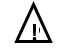 При окра-шивании волос может вызвать серьезные аллергические реакции.
Прочитайте инструкции и следуйте им.
Данный продукт не предназначен для использования лицами моложе 16 лет.
Временные татуировки "черная хна" могут увеличить риск аллергии
Не окрашивайте ваши волосы если:
- у вас сыпь на лице;
 - у вас чувствительная кожа головы,
- если у вас есть раздражение и/ или повреждения кожи головы, 
- вы когда-либо испытывали какую-либо реакцию после окрашивания волос, 
- ранее вы испытали реакцию на временные татуировки "черной хной". 
(a) Должно быть напечатано на этикетке:
Соотноше-ние в смеси.При окра-шивании волос может вызвать серьезные аллергические реакции.
Прочитайте инструкции и следуйте им.
Данный продукт не предназначен для использования лицами моложе 16 лет.
Временные татуировки "черная хна" могут увеличить риск аллергии
Не окрашивайте ваши волосы если:
- у вас сыпь на лице;
 - у вас чувствительная кожа головы,
- если у вас есть раздражение и/ или повреждения кожи головы, 
- вы когда-либо испытывали какую-либо реакцию после окрашивания волос, 
- ранее вы испытали реакцию на временные татуировки "черной хной". 
242
2,4-диаминофеноксиэтанол,
его гидрохлорид и его сульфат
2,4-Diaminophenoxyethanol, its hydrochloride and its sulphate
2,4-диаминофено-ксиэтанол HCl
2,4-диаминофено-ксиэтанол сульфат
2,4-Diamino-phenoxyethanol HCl 2,4-Diamino-phenoxyethanol sulphate
CAS № 70643-19-5/ 66422-95-5/70643-20-8
ЕС № -/266-357-1/ 274-713-2
(b)Продукция для окраски ресниц
(b) Только для профессионального применения
(b) Только для профессионального применения
(b)Должно быть напечатано на этикетке:
Соотношение в смеси.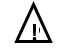 При окра-шивании может вызвать серьезные аллергические реакции.
Прочитайте инструкции и следуйте им.
Данный продукт не предназначен для использования лицами моложе 16 лет.
Временные татуировки "черная хна" могут увеличить риск аллергии
Не окрашивайте волосы и ресницы если:
- у вас высыпания на лице или чувствительная кожа головы,
- если у вас есть раздражение и/ или повреждения кожи головы, 
- вы когда-либо испытывали какую-либо реакцию после окрашивания волос или ресниц, 
- ранее вы испытали реакцию на временные татуировки "черной хной".
Избегать попадания в глаза, в случае попадания в глаза немедленно промыть.
(b)Должно быть напечатано на этикетке:
Соотношение в смеси.При окра-шивании может вызвать серьезные аллергические реакции.
Прочитайте инструкции и следуйте им.
Данный продукт не предназначен для использования лицами моложе 16 лет.
Временные татуировки "черная хна" могут увеличить риск аллергии
Не окрашивайте волосы и ресницы если:
- у вас высыпания на лице или чувствительная кожа головы,
- если у вас есть раздражение и/ или повреждения кожи головы, 
- вы когда-либо испытывали какую-либо реакцию после окрашивания волос или ресниц, 
- ранее вы испытали реакцию на временные татуировки "черной хной".
Избегать попадания в глаза, в случае попадания в глаза немедленно промыть.
243
1,3-бензолдиол, 2 - метил
1,3-benzenediol, 2- methyl
2-Метилрезорцин
2-Methylresorcinol
CAS № 608-25-3
ЕС № 210-155-8
(а) Красящее вещество в окислительных красках для волос
(а) После смешивания с окислительным реагентом, максимальная концентрация, применяемая для окраски волос не должна превышать 1,8 процента
(а) После смешивания с окислительным реагентом, максимальная концентрация, применяемая для окраски волос не должна превышать 1,8 процента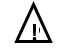 (а) Должно быть напечатано на этикетке:
Соотношение в смеси.
При окрашивании волос может вызвать серьезные аллергические реакции.
Прочитайте инструкции и следуйте им.
Данный продукт не предназначен для использования лицами моложе 16 лет.
Временные татуировки "черная хна" могут увеличить риск аллергии
Не окрашивайте ваши волосы если:
- если у вас сыпь на лице или чувствительная, раздраженная или поврежденная кожа головы, 
- вы когда-либо испытывали какую-либо реакцию после окрашивания волос, 
- ранее вы испытали реакцию на временные татуировки "черной хной". (а) Должно быть напечатано на этикетке:
Соотношение в смеси.
При окрашивании волос может вызвать серьезные аллергические реакции.
Прочитайте инструкции и следуйте им.
Данный продукт не предназначен для использования лицами моложе 16 лет.
Временные татуировки "черная хна" могут увеличить риск аллергии
Не окрашивайте ваши волосы если:
- если у вас сыпь на лице или чувствительная, раздраженная или поврежденная кожа головы, 
- вы когда-либо испытывали какую-либо реакцию после окрашивания волос, 
- ранее вы испытали реакцию на временные татуировки "черной хной". 
243
1,3-бензолдиол, 2 - метил
1,3-benzenediol, 2- methyl
2-Метилрезорцин
2-Methylresorcinol
CAS № 608-25-3
ЕС № 210-155-8
(b) Красящее вещество в неокислитель-ных красках для волос
(b) 1,8 процента
243
1,3-бензолдиол, 2 - метил
1,3-benzenediol, 2- methyl
2-Метилрезорцин
2-Methylresorcinol
CAS № 608-25-3
ЕС № 210-155-8
(с) Продукция для окрашивания ресниц
(с) После смешивания с окислительным реагентом, максимальная концентрация, применяемая для окраски ресниц не должна превышать 1,25 процента
(с) Профессиональное применение
(с) После смешивания с окислительным реагентом, максимальная концентрация, применяемая для окраски ресниц не должна превышать 1,25 процента
(с) Профессиональное применение
(с) Должно быть напечатано на этикетке
Соотношение в смеси.
При окрашива-нии ресниц может вызвать серьезные аллергические реакции.
Прочитайте инструкции и следуйте им.
Данный продукт не предназначен для использования лицами моложе 16 лет.
Временные татуировки "черная хна" могут увеличить риск аллергии
Не окрашивайте ресницы если:
- если у вас высыпания на лице или чувствительная, раздраженная или поврежденная кожа головы,
- вы когда-либо испытывали какую-либо реакцию после окрашивания ресниц, 
- ранее вы испытали реакцию на временные татуировки "черной хной". 
Только для профессионального применения
Избегать попадания в глаза, в случае попадания в глаза немедленно промыть.
(с) Должно быть напечатано на этикетке
Соотношение в смеси.
При окрашива-нии ресниц может вызвать серьезные аллергические реакции.
Прочитайте инструкции и следуйте им.
Данный продукт не предназначен для использования лицами моложе 16 лет.
Временные татуировки "черная хна" могут увеличить риск аллергии
Не окрашивайте ресницы если:
- если у вас высыпания на лице или чувствительная, раздраженная или поврежденная кожа головы,
- вы когда-либо испытывали какую-либо реакцию после окрашивания ресниц, 
- ранее вы испытали реакцию на временные татуировки "черной хной". 
Только для профессионального применения
Избегать попадания в глаза, в случае попадания в глаза немедленно промыть.
244
4-амино-m-крезол
4-Amino-m-cresol
4-амино-m-крезол
4-Amino-m- cresol
CAS № 2835-99-6
ЕС № 220-621-2
(а) Красящее вещество в окислительных красках для волос
Для (а) и (b): После смешивания с окислительным реагентом, максимальная концентрация, применяемая для окраски волос или ресниц не должна превышать 1,5 процента
Для (а) и (b): После смешивания с окислительным реагентом, максимальная концентрация, применяемая для окраски волос или ресниц не должна превышать 1,5 процента
(а) Должно быть напечатано на этикетке:
Соотношение в смеси.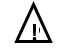 При окра-шивании волос может вызвать серьезные аллергические реакции.
Прочитайте инструкции и следуйте им.
Данный продукт не предназначен для использования лицами моложе 16 лет.
Временные татуировки "черная хна" могут увеличить риск аллергии
Не окрашивайте ваши волосы если:
- у вас сыпь на лице;
 - у вас чувствительная кожа головы,
- если у вас есть раздражение и/ или повреждения кожи головы, 
- вы когда-либо испытывали какую-либо реакцию после окрашивания волос, 
- ранее вы испытали реакцию на временные татуировки "черной хной"
(а) Должно быть напечатано на этикетке:
Соотношение в смеси.При окра-шивании волос может вызвать серьезные аллергические реакции.
Прочитайте инструкции и следуйте им.
Данный продукт не предназначен для использования лицами моложе 16 лет.
Временные татуировки "черная хна" могут увеличить риск аллергии
Не окрашивайте ваши волосы если:
- у вас сыпь на лице;
 - у вас чувствительная кожа головы,
- если у вас есть раздражение и/ или повреждения кожи головы, 
- вы когда-либо испытывали какую-либо реакцию после окрашивания волос, 
- ранее вы испытали реакцию на временные татуировки "черной хной"
244
4-амино-m-крезол
4-Amino-m-cresol
4-амино-m-крезол
4-Amino-m- cresol
CAS № 2835-99-6
ЕС № 220-621-2
(b)Продукция для окраски ресниц
(b) Только для профессионального применения
(b) Только для профессионального применения
(b)Должно быть напечатано на этикетке:
Соотношение в смеси.
При окра-шивании может вызвать серьезные аллергические реакции.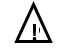 Прочитайте инструкции и следуйте им.
Данный продукт не предназначен для использования лицами моложе 16 лет.
Временные татуировки "черная хна" могут увеличить риск аллергии
Не окрашивайте волосы и ресницы если:
- у вас высыпания на лице или чувствительная кожа головы,
- если у вас есть раздражение и/ или повреждения кожи головы, 
- вы когда-либо испытывали какую-либо реакцию после окрашивания волос или ресниц, 
- ранее вы испытали реакцию на временные татуировки "черной хной".
Избегать попадания в глаза, в случае попадания в глаза немедленно промыть.
(b)Должно быть напечатано на этикетке:
Соотношение в смеси.
При окра-шивании может вызвать серьезные аллергические реакции.Прочитайте инструкции и следуйте им.
Данный продукт не предназначен для использования лицами моложе 16 лет.
Временные татуировки "черная хна" могут увеличить риск аллергии
Не окрашивайте волосы и ресницы если:
- у вас высыпания на лице или чувствительная кожа головы,
- если у вас есть раздражение и/ или повреждения кожи головы, 
- вы когда-либо испытывали какую-либо реакцию после окрашивания волос или ресниц, 
- ранее вы испытали реакцию на временные татуировки "черной хной".
Избегать попадания в глаза, в случае попадания в глаза немедленно промыть.
245
2 - [(3-амино-4-метоксифенил) амино] этанол и его сульфат
2-[(3-amino-4-methoxy-phenyl)amino]ethanol and its sulphate
2-Амино-4-гидроксиэтил-аминоанизол 
2-Амино-4-гидроксиэтил-аминоанизол 
сульфат
2-Amino-4- hydroxylethyl-aminoanisole 
2-Amino-4- hydroxyethyl-aminoanisole sulfate
CAS № 83763-47-7 /83763-48-8
ЕС № 280-733-2 /280-734-8
(а) Красящее вещество в окислительных красках для волос
Для (а) и (b): После смешивания с окислительным реагентом, максимальная концентрация, применяемая для окраски волос или ресниц не должна превышать 1,5 процента (в пересчете на сульфат)
- Не используйте с нитронасыщенными агентами
- Максимальное 
содержание нитро-заминов: 50 мкг / кг 
- Держите в 
безнитритовых 
контейнеры
Для (а) и (b): После смешивания с окислительным реагентом, максимальная концентрация, применяемая для окраски волос или ресниц не должна превышать 1,5 процента (в пересчете на сульфат)
- Не используйте с нитронасыщенными агентами
- Максимальное 
содержание нитро-заминов: 50 мкг / кг 
- Держите в 
безнитритовых 
контейнеры
(а)Должно быть напечатано на этикетке:
Соотношение в смеси.
При окра-шивании волос может вызвать серьезные аллергические реакции.
Прочитайте инструкции и следуйте им.
Данный продукт не предназначен для использования лицами моложе 16 лет.
Временные татуировки "черная хна" могут увеличить риск аллергии
Не окрашивайте ваши волосы если:
- у вас сыпь на лице;
 - у вас чувствительная кожа головы,
- если у вас есть раздражение и/ или повреждения кожи головы, 
- вы когда-либо испытывали какую-либо реакцию после окрашивания волос, 
- ранее вы испытали реакцию на временные татуировки "черной хной". 
(а)Должно быть напечатано на этикетке:
Соотношение в смеси.
При окра-шивании волос может вызвать серьезные аллергические реакции.
Прочитайте инструкции и следуйте им.
Данный продукт не предназначен для использования лицами моложе 16 лет.
Временные татуировки "черная хна" могут увеличить риск аллергии
Не окрашивайте ваши волосы если:
- у вас сыпь на лице;
 - у вас чувствительная кожа головы,
- если у вас есть раздражение и/ или повреждения кожи головы, 
- вы когда-либо испытывали какую-либо реакцию после окрашивания волос, 
- ранее вы испытали реакцию на временные татуировки "черной хной". 
245
2 - [(3-амино-4-метоксифенил) амино] этанол и его сульфат
2-[(3-amino-4-methoxy-phenyl)amino]ethanol and its sulphate
2-Амино-4-гидроксиэтил-аминоанизол 
2-Амино-4-гидроксиэтил-аминоанизол 
сульфат
2-Amino-4- hydroxylethyl-aminoanisole 
2-Amino-4- hydroxyethyl-aminoanisole sulfate
CAS № 83763-47-7 /83763-48-8
ЕС № 280-733-2 /280-734-8
(b)Продукция для окраски ресниц
(b) Только для профессионального применения
(b) Только для профессионального применения
(b)Должно быть напечатано на этикетке:
Соотношение в смеси.
При окра-шивании может вызвать серьезные аллергические реакции.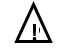 Прочитайте инструкции и следуйте им.
Данный продукт не предназначен для использования лицами моложе 16 лет.
Временные татуировки "черная хна" могут увеличить риск аллергии
Не окрашивайте волосы и ресницы если:
- у вас высыпания на лице или чувствительная кожа головы,
- если у вас есть раздражение и/ или повреждения кожи головы, 
- вы когда-либо испытывали какую-либо реакцию после окрашивания волос или ресниц, 
- ранее вы испытали реакцию на временные татуировки "черной хной".
Избегать попадания в глаза, в случае попадания в глаза немедленно промыть.
(b)Должно быть напечатано на этикетке:
Соотношение в смеси.
При окра-шивании может вызвать серьезные аллергические реакции.Прочитайте инструкции и следуйте им.
Данный продукт не предназначен для использования лицами моложе 16 лет.
Временные татуировки "черная хна" могут увеличить риск аллергии
Не окрашивайте волосы и ресницы если:
- у вас высыпания на лице или чувствительная кожа головы,
- если у вас есть раздражение и/ или повреждения кожи головы, 
- вы когда-либо испытывали какую-либо реакцию после окрашивания волос или ресниц, 
- ранее вы испытали реакцию на временные татуировки "черной хной".
Избегать попадания в глаза, в случае попадания в глаза немедленно промыть.
246
Гидроксиэтил-3, 4 - метилендиоксианилин и его гидрохлорид
Hydroxyethyl-3,4- methylenedioxyaniline and its hydrochloride
Гидроксиэтил-3, 4 – метилендиокси-анилин HCl
Hydroxyethyl- 3,4-methylene-dioxyaniline HCl
CAS № 94158-14-2
ЕС № 303-085-5
Красящее вещество в окислительных красках для волос
После смешивания с окислительным реагентом, максимальная концентрация , применяемая для окраски волос не должна превышать 1,5 процента 
- Не используйте с нитронасыщенными агентами
- Максимальное 
содержание нитро-заминов: 50 мкг / кг 
- Держите в 
безнитритовых 
контейнеры
После смешивания с окислительным реагентом, максимальная концентрация , применяемая для окраски волос не должна превышать 1,5 процента 
- Не используйте с нитронасыщенными агентами
- Максимальное 
содержание нитро-заминов: 50 мкг / кг 
- Держите в 
безнитритовых 
контейнеры
Должно быть напечатано на этикетке:
Соотношение в смеси.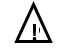 При окрашивании волос может вызвать серьезные аллергические реакции.
Прочитайте инструкции и следуйте им.
Данный продукт не предназначен для использования лицами моложе 16 лет.
Временные татуировки "черная хна" могут увеличить риск аллергии
Не окрашивайте ваши волосы если:
- у вас сыпь на лице;
 - у вас чувствительная кожа головы,
- если у вас есть раздражение и/ или повреждения кожи головы, 
- вы когда-либо испытывали какую-либо реакцию после окрашивания волос, 
- ранее вы испытали реакцию на временные татуировки "черной хной".
Должно быть напечатано на этикетке:
Соотношение в смеси.При окрашивании волос может вызвать серьезные аллергические реакции.
Прочитайте инструкции и следуйте им.
Данный продукт не предназначен для использования лицами моложе 16 лет.
Временные татуировки "черная хна" могут увеличить риск аллергии
Не окрашивайте ваши волосы если:
- у вас сыпь на лице;
 - у вас чувствительная кожа головы,
- если у вас есть раздражение и/ или повреждения кожи головы, 
- вы когда-либо испытывали какую-либо реакцию после окрашивания волос, 
- ранее вы испытали реакцию на временные татуировки "черной хной".
247
2,2 '- [[4 - [(2-гидрокси-этил)амино]-3-нитрофе-нил] имино]бисэтанол (17)
2,2′-[[4-[(2-Hydroxethyl) amino]-3-nitro-phenyl]imino]bisethanol (17)
НС Голубой № 2
HC Blue No 2
CAS № 33229-34-4
ЕС № 251-410-3
Красящее вещество в неокислитель-ных красках для волос
2,8 процента
- Не используйте с нитронасыщенными агентами
- Максимальное 
содержание нитро-заминов: 50 мкг / кг 
- Держите в 
безнитритовых 
контейнеры
- Не используйте с нитронасыщенными агентами
- Максимальное 
содержание нитро-заминов: 50 мкг / кг 
- Держите в 
безнитритовых 
контейнеры
Может вызвать аллергическую реакцию
Может вызвать аллергическую реакцию
248
4 - [(2-гидроксиэтил) амино]-3-нитрофенол
4-[(2-Hydroxyethyl)amino]-3-nitrophenol
3-нитро-р-гидроксиэтил-аминофенол
3-Nitro-p- hydroxyethylaminophenol
CAS № 65235-31-6
ЕС № 265-648-0
(а) Красящее вещество в окислительных красках для волос
(а) После смешивания с окислительным реагентом, максимальная концентрация, применяемая для окраски волос не должна превышать 3,0 процента 
(а) После смешивания с окислительным реагентом, максимальная концентрация, применяемая для окраски волос не должна превышать 3,0 процента 
(а) Должно быть напечатано на этикетке:
Соотношение в смеси.
При окра-шивании волос может вызвать серьезные аллергические реакции.
(а) Должно быть напечатано на этикетке:
Соотношение в смеси.
При окра-шивании волос может вызвать серьезные аллергические реакции.
Для (а) и (b):
Не используйте с нитронасыщенными агентами
- Максимальное 
содержание нитрозаминов: 50 мкг / кг 
- Держите в 
безнитритовых 
контейнеры
Для (а) и (b):
Не используйте с нитронасыщенными агентами
- Максимальное 
содержание нитрозаминов: 50 мкг / кг 
- Держите в 
безнитритовых 
контейнеры
Прочитайте инструкции и следуйте им.
Данный продукт не предназначен для использования лицами моложе 16 лет.
Временные татуировки "черная хна" могут увеличить риск аллергии
Не окрашивайте ваши волосы если:
- у вас сыпь на лице;
 - у вас чувствительная кожа головы,
- если у вас есть раздражение и/ или повреждения кожи головы, 
- вы когда-либо испытывали какую-либо реакцию после окрашивания волос, 
- ранее вы испытали реакцию на временные татуировки "черной хной". 
Прочитайте инструкции и следуйте им.
Данный продукт не предназначен для использования лицами моложе 16 лет.
Временные татуировки "черная хна" могут увеличить риск аллергии
Не окрашивайте ваши волосы если:
- у вас сыпь на лице;
 - у вас чувствительная кожа головы,
- если у вас есть раздражение и/ или повреждения кожи головы, 
- вы когда-либо испытывали какую-либо реакцию после окрашивания волос, 
- ранее вы испытали реакцию на временные татуировки "черной хной". 
(b) Красящее вещество в неокислитель-ных красках для волос
(b) 1,85 процента
(b) При окрашивании 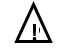 волос может вызвать серьезные аллергические реакции.
Прочитайте инструкции и следуйте им.
Данный продукт не предназначен для использования лицами моложе 16 лет.
Временные татуировки "черная хна" могут увеличить риск аллергии
Не окрашивайте ваши волосы если:
- у вас сыпь на лице;
 - у вас чувствительная кожа головы,
- если у вас есть раздражение и/ или повреждения кожи головы, 
- вы когда-либо испытывали какую-либо реакцию после окрашивания волос, 
- ранее вы испытали реакцию на временные татуировки "черной хной". 
(b) При окрашивании волос может вызвать серьезные аллергические реакции.
Прочитайте инструкции и следуйте им.
Данный продукт не предназначен для использования лицами моложе 16 лет.
Временные татуировки "черная хна" могут увеличить риск аллергии
Не окрашивайте ваши волосы если:
- у вас сыпь на лице;
 - у вас чувствительная кожа головы,
- если у вас есть раздражение и/ или повреждения кожи головы, 
- вы когда-либо испытывали какую-либо реакцию после окрашивания волос, 
- ранее вы испытали реакцию на временные татуировки "черной хной". 
249
1 - (бета- уреидоэтил)ами-но-4-нитробензола
1-(beta-Ureidoethyl)amino-4-nitrobenzene
4-нитрофенил аминоэтилмочевина
4-Nitrophenyl aminoethylurea
CAS № 27080-42-8
ЕС № 410-700-1
(а) Красящее вещество в окислительных красках для волос
(а) После смешивания с окислительным реагентом, максимальная концентрация, применяемая для окраски волос не должна превышать 0,25 процента 
(а) После смешивания с окислительным реагентом, максимальная концентрация, применяемая для окраски волос не должна превышать 0,25 процента 
(а) Должно быть напечатано на этикетке:
Соотноше-ние в смеси 
При окрашива-нии волос может вызвать серьезные аллергические реакции.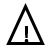 
(а) Должно быть напечатано на этикетке:
Соотноше-ние в смеси 
При окрашива-нии волос может вызвать серьезные аллергические реакции.
249
1 - (бета- уреидоэтил)ами-но-4-нитробензола
1-(beta-Ureidoethyl)amino-4-nitrobenzene
4-нитрофенил аминоэтилмочевина
4-Nitrophenyl aminoethylurea
CAS № 27080-42-8
ЕС № 410-700-1
Для (а) и (b):
Не используйте с нитронасыщенными агентами
- Максимальное 
содержание нитро-заминов: 50 мкг / кг 
- Держите в 
безнитритовых 
контейнеры
Для (а) и (b):
Не используйте с нитронасыщенными агентами
- Максимальное 
содержание нитро-заминов: 50 мкг / кг 
- Держите в 
безнитритовых 
контейнеры
Прочитайте инструкции и следуйте им.
Данный продукт не предназначен для использования лицами моложе 16 лет.
Временные татуировки "черная хна" могут увеличить риск аллергии
Не окрашивайте ваши волосы если:
- у вас сыпь на лице;
 - у вас чувствительная кожа головы,
- если у вас есть раздражение и/ или повреждения кожи головы, 
- вы когда-либо испытывали какую-либо реакцию после окрашивания волос, 
- ранее вы испытали реакцию на временные татуировки "черной хной". 
Прочитайте инструкции и следуйте им.
Данный продукт не предназначен для использования лицами моложе 16 лет.
Временные татуировки "черная хна" могут увеличить риск аллергии
Не окрашивайте ваши волосы если:
- у вас сыпь на лице;
 - у вас чувствительная кожа головы,
- если у вас есть раздражение и/ или повреждения кожи головы, 
- вы когда-либо испытывали какую-либо реакцию после окрашивания волос, 
- ранее вы испытали реакцию на временные татуировки "черной хной". 
249
1 - (бета- уреидоэтил)ами-но-4-нитробензола
1-(beta-Ureidoethyl)amino-4-nitrobenzene
4-нитрофенил аминоэтилмочевина
4-Nitrophenyl aminoethylurea
CAS № 27080-42-8
ЕС № 410-700-1
(b) Красящее вещество в неокислитель-ных красках для волос
(b) 0,05 процента
250
1-Амино-2-нитро-4- 
(2',3'-dihydroxypro (2 ', 3'-дигидроксипропил)pyl)amino-5-chloro амино-5-хлорbenzene + 1,4-bis-бензол + 1,4-бис- (2',3'-dihydroxypro (2 ', 3'-дигидрокси-пропил)pyl)amino-2-nitro-5-амино-2-нитро-5- 
chlorobenzene хлорбензола 
1-Amino-2-nitro-4- (2’,3’-dihydroxypropyl)amino-5-chlorobenzene + 1,4-bis- (2’,3’-dihydroxypro-pyl)amino-2-nitro-5- chlorobenzene
HC красный № 10 +
+ HC Red NoHC красный № 11
11 
HC Red No 10 + HC Red No 11
CAS № 95576-89-9 + 95576-92-4
(а) Красящее вещество в окислительных красках для волос
(a) После смешивания с окислительным реагентом, максимальная концентрация, применяемая для окраски волос не должна превышать 1,0 процента 
Для (а) и (b):
- Не используйте с нитронасыщенными агентами
- Максимальное 
содержание нитро-заминов: 50 мкг / кг 
- Держите в 
безнитритовых 
контейнеры 
(a) После смешивания с окислительным реагентом, максимальная концентрация, применяемая для окраски волос не должна превышать 1,0 процента 
Для (а) и (b):
- Не используйте с нитронасыщенными агентами
- Максимальное 
содержание нитро-заминов: 50 мкг / кг 
- Держите в 
безнитритовых 
контейнеры 
(а) Должно быть напечатано на этикетке:
Соотношение в смеси.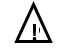 При окрашивании волос может вызвать серьезные аллергические реакции.
Прочитайте инструкции и следуйте им.
Данный продукт не предназначен для использования лицами моложе 16 лет.
Временные татуировки "черная хна" могут увеличить риск аллергии
Не окрашивайте ваши волосы если:
- у вас сыпь на лице;
 - у вас чувствительная кожа головы,
- если у вас есть раздражение и/ или повреждения кожи головы, 
- вы когда-либо испытывали какую-либо реакцию после окрашивания волос, 
- ранее вы испытали реакцию на временные татуировки "черной хной". 
(а) Должно быть напечатано на этикетке:
Соотношение в смеси.При окрашивании волос может вызвать серьезные аллергические реакции.
Прочитайте инструкции и следуйте им.
Данный продукт не предназначен для использования лицами моложе 16 лет.
Временные татуировки "черная хна" могут увеличить риск аллергии
Не окрашивайте ваши волосы если:
- у вас сыпь на лице;
 - у вас чувствительная кожа головы,
- если у вас есть раздражение и/ или повреждения кожи головы, 
- вы когда-либо испытывали какую-либо реакцию после окрашивания волос, 
- ранее вы испытали реакцию на временные татуировки "черной хной". 
250
1-Амино-2-нитро-4- 
(2',3'-dihydroxypro (2 ', 3'-дигидроксипропил)pyl)amino-5-chloro амино-5-хлорbenzene + 1,4-bis-бензол + 1,4-бис- (2',3'-dihydroxypro (2 ', 3'-дигидрокси-пропил)pyl)amino-2-nitro-5-амино-2-нитро-5- 
chlorobenzene хлорбензола 
1-Amino-2-nitro-4- (2’,3’-dihydroxypropyl)amino-5-chlorobenzene + 1,4-bis- (2’,3’-dihydroxypro-pyl)amino-2-nitro-5- chlorobenzene
HC красный № 10 +
+ HC Red NoHC красный № 11
11 
HC Red No 10 + HC Red No 11
CAS № 95576-89-9 + 95576-92-4
(b) Красящее вещество в неокислитель-ных красках для волос
(b) 2,0 процента
251
2 - (4-амино-3-нитроа-нилино)nilino)ethanolэтанол
2-(4-Amino-3-nitroanilino)ethanol
HC красный № 7
HC Red No 7
CAS № 24905-87-1
ЕС № 246-521-9
Красящее вещество в неокислитель-ных красках для волос
1,0 процент
- Не используйте с нитронасыщенными агентами
- Максимальное 
содержание нитрозаминов: 50 мкг / кг 
- Держите в 
безнитритовых 
контейнеры 
- Не используйте с нитронасыщенными агентами
- Максимальное 
содержание нитрозаминов: 50 мкг / кг 
- Держите в 
безнитритовых 
контейнеры 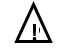 При окра-шивании волос может вызвать серьезные аллергические реакции.
Прочитайте инструкции и следуйте им.
Данный продукт не предназначен для использования лицами моложе 16 лет.
Временные татуировки "черная хна" могут увеличить риск аллергии
Не окрашивайте ваши волосы если:
- у вас сыпь на лице;
 - у вас чувствительная кожа головы,
- если у вас есть раздражение и/ или повреждения кожи головы, 
- вы когда-либо испытывали какую-либо реакцию после окрашивания волос, 
- ранее вы испытали реакцию на временные татуировки "черной хной". При окра-шивании волос может вызвать серьезные аллергические реакции.
Прочитайте инструкции и следуйте им.
Данный продукт не предназначен для использования лицами моложе 16 лет.
Временные татуировки "черная хна" могут увеличить риск аллергии
Не окрашивайте ваши волосы если:
- у вас сыпь на лице;
 - у вас чувствительная кожа головы,
- если у вас есть раздражение и/ или повреждения кожи головы, 
- вы когда-либо испытывали какую-либо реакцию после окрашивания волос, 
- ранее вы испытали реакцию на временные татуировки "черной хной". 
252
2-амино-6-хлор-4-нитрофенол
2-Amino-6-chloro-4- nitrophenol
2-амино-6-хлор-4-нитрофенол
2-Amino-6- chloro-4-nitrophenol
CAS № 6358-09-4
ЕС № 228-762-1
(а) Красящее вещество в окислительных красках для волос
(а) После смешивания с окислительным реагентом, максимальная концентрация, применяемая для окраски волос не должна превышать 2,0 процента 
(а) После смешивания с окислительным реагентом, максимальная концентрация, применяемая для окраски волос не должна превышать 2,0 процента 
(а) Должно быть напечатано на этикетке:
Соотношение в смеси.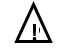 При окра-шивании волос может вызвать серьезные аллергические реакции.
Прочитайте инструкции и следуйте им.
Данный продукт не предназначен для использования лицами моложе 16 лет.
Временные татуировки "черная хна" могут увеличить риск аллергии
Не окрашивайте ваши волосы если:
- у вас сыпь на лице;
 - у вас чувствительная кожа головы,
- если у вас есть раздражение и/ или повреждения кожи головы, 
- вы когда-либо испытывали какую-либо реакцию после окрашивания волос, 
- ранее вы испытали реакцию на временные татуировки "черной хной". 
(а) Должно быть напечатано на этикетке:
Соотношение в смеси.При окра-шивании волос может вызвать серьезные аллергические реакции.
Прочитайте инструкции и следуйте им.
Данный продукт не предназначен для использования лицами моложе 16 лет.
Временные татуировки "черная хна" могут увеличить риск аллергии
Не окрашивайте ваши волосы если:
- у вас сыпь на лице;
 - у вас чувствительная кожа головы,
- если у вас есть раздражение и/ или повреждения кожи головы, 
- вы когда-либо испытывали какую-либо реакцию после окрашивания волос, 
- ранее вы испытали реакцию на временные татуировки "черной хной". 
252
2-амино-6-хлор-4-нитрофенол
2-Amino-6-chloro-4- nitrophenol
2-амино-6-хлор-4-нитрофенол
2-Amino-6- chloro-4-nitrophenol
CAS № 6358-09-4
ЕС № 228-762-1
 (b) Красящее вещество в неокисли-тельных красках для волос
(b) 0,2 процента
 (b) При окра-шивании 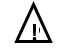 волос может вызвать серьезные аллергические реакции.
Прочитайте инструкции и следуйте им.
Данный продукт не предназначен для использования лицами моложе 16 лет.
Временные татуировки "черная хна" могут увеличить риск аллергии
Не окрашивайте ваши волосы если:
- у вас сыпь на лице;
 - у вас чувствительная кожа головы,
- если у вас есть раздражение и/ или повреждения кожи головы, 
- вы когда-либо испытывали какую-либо реакцию после окрашивания волос, 
- ранее вы испытали реакцию на временные татуировки "черной хной". 
 (b) При окра-шивании волос может вызвать серьезные аллергические реакции.
Прочитайте инструкции и следуйте им.
Данный продукт не предназначен для использования лицами моложе 16 лет.
Временные татуировки "черная хна" могут увеличить риск аллергии
Не окрашивайте ваши волосы если:
- у вас сыпь на лице;
 - у вас чувствительная кожа головы,
- если у вас есть раздражение и/ или повреждения кожи головы, 
- вы когда-либо испытывали какую-либо реакцию после окрашивания волос, 
- ранее вы испытали реакцию на временные татуировки "черной хной". 
253
2 - [бис (2-гидроксиэтилthyl)amino]-5-nitro) амино]-5-нитрофенол
2-[bis(2-Hydroxy-ethyl)amino]-5-nitrophenol
НС Желтый № 4
HC Yellow No 4
CAS № 59820-43-8
ЕС № 428-840-7
Красящее вещество в неокислитель-ных красках для волос
1,5 процента
- Не используйте с нитронасыщенными агентами
- Максимальное 
содержание нитрозаминов: 50 мкг / кг 
- Держите в 
безнитритовых 
контейнеры 
- Не используйте с нитронасыщенными агентами
- Максимальное 
содержание нитрозаминов: 50 мкг / кг 
- Держите в 
безнитритовых 
контейнеры 
254
Динатрий 5-амино-4-гидрокси-3-(фенилазо) нафталин-2, 7 – дисульфонат (17);
(CI 17200)
Disodium 5-amino-4- hydroxy-3-(phenylazo)naphthalene-2,7- disulphonate (17 ); 
(CI 17200)
Кислотный красный 33
Acid Red 33
CAS № 3567-66-6
ЕС № 222-656-9
Красящее вещество в неокислитель-ных красках для волос
0,5 процента
255
2-[(2-нитрофенил)ами-но]этанол
2-[(2-Nitrophenyl)ami-no]ethanol
НС Желтый № 2
HC Yellow № 2
CAS № 4926-55-0
ЕС № 225-555-8
(а) Красящее вещество в окислительных красках для волос
 (а) После смешивания с окислительным реагентом, максимальная концентрация , применяемая для окраски волос не должна превышать 0,75 процента
Для (а) и (b):
- Не используйте с нитронасыщенными агентами
- Максимальное 
содержание нитро-заминов: 50 мкг / кг 
- Держите в 
безнитритовых 
контейнеры
 (а) После смешивания с окислительным реагентом, максимальная концентрация , применяемая для окраски волос не должна превышать 0,75 процента
Для (а) и (b):
- Не используйте с нитронасыщенными агентами
- Максимальное 
содержание нитро-заминов: 50 мкг / кг 
- Держите в 
безнитритовых 
контейнеры
(а) Должно быть напечатано на этикетке:
 Соотношение в смеси.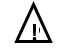 При окрашива-нии волос может вызвать серьезные аллергические реакции.
Прочитайте инструкции и следуйте им.
Данный продукт не предназначен для использования лицами моложе 16 лет.
Временные татуировки "черная хна" могут увеличить риск аллергии
Не окрашивайте ваши волосы если:
- у вас сыпь на лице;
 - у вас чувствительная кожа головы,
- если у вас есть раздражение и/ или повреждения кожи головы, 
- вы когда-либо испытывали какую-либо реакцию после окрашивания волос, 
- ранее вы испытали реакцию на временные татуировки "черной хной". 
(а) Должно быть напечатано на этикетке:
 Соотношение в смеси.При окрашива-нии волос может вызвать серьезные аллергические реакции.
Прочитайте инструкции и следуйте им.
Данный продукт не предназначен для использования лицами моложе 16 лет.
Временные татуировки "черная хна" могут увеличить риск аллергии
Не окрашивайте ваши волосы если:
- у вас сыпь на лице;
 - у вас чувствительная кожа головы,
- если у вас есть раздражение и/ или повреждения кожи головы, 
- вы когда-либо испытывали какую-либо реакцию после окрашивания волос, 
- ранее вы испытали реакцию на временные татуировки "черной хной". 
255
2-[(2-нитрофенил)ами-но]этанол
2-[(2-Nitrophenyl)ami-no]ethanol
НС Желтый № 2
HC Yellow № 2
CAS № 4926-55-0
ЕС № 225-555-8
 (а) После смешивания с окислительным реагентом, максимальная концентрация , применяемая для окраски волос не должна превышать 0,75 процента
Для (а) и (b):
- Не используйте с нитронасыщенными агентами
- Максимальное 
содержание нитро-заминов: 50 мкг / кг 
- Держите в 
безнитритовых 
контейнеры
 (а) После смешивания с окислительным реагентом, максимальная концентрация , применяемая для окраски волос не должна превышать 0,75 процента
Для (а) и (b):
- Не используйте с нитронасыщенными агентами
- Максимальное 
содержание нитро-заминов: 50 мкг / кг 
- Держите в 
безнитритовых 
контейнеры
(а) Должно быть напечатано на этикетке:
 Соотношение в смеси.При окрашива-нии волос может вызвать серьезные аллергические реакции.
Прочитайте инструкции и следуйте им.
Данный продукт не предназначен для использования лицами моложе 16 лет.
Временные татуировки "черная хна" могут увеличить риск аллергии
Не окрашивайте ваши волосы если:
- у вас сыпь на лице;
 - у вас чувствительная кожа головы,
- если у вас есть раздражение и/ или повреждения кожи головы, 
- вы когда-либо испытывали какую-либо реакцию после окрашивания волос, 
- ранее вы испытали реакцию на временные татуировки "черной хной". 
(а) Должно быть напечатано на этикетке:
 Соотношение в смеси.При окрашива-нии волос может вызвать серьезные аллергические реакции.
Прочитайте инструкции и следуйте им.
Данный продукт не предназначен для использования лицами моложе 16 лет.
Временные татуировки "черная хна" могут увеличить риск аллергии
Не окрашивайте ваши волосы если:
- у вас сыпь на лице;
 - у вас чувствительная кожа головы,
- если у вас есть раздражение и/ или повреждения кожи головы, 
- вы когда-либо испытывали какую-либо реакцию после окрашивания волос, 
- ранее вы испытали реакцию на временные татуировки "черной хной". 
255
2-[(2-нитрофенил)ами-но]этанол
2-[(2-Nitrophenyl)ami-no]ethanol
НС Желтый № 2
HC Yellow № 2
CAS № 4926-55-0
ЕС № 225-555-8
(b) Красящее вещество в неокислитель-ных красках для волос
(b) 1,0 процент
256
4-[(2-нитрофенил)ами-но]фенол
4-[(2-Nitrophenyl)ami-no]phenol
НС оранжевый № 1
HC Orange No 1
CAS № 54381-08-7
ЕС № 259-132-4
Красящее вещество в неокислитель-ных красках для волос
1,0 процент
257
Полидоканол
Polidocanol
Лаурет-9
Laureth-9
CAS № 3055-99-0
ЕС № 221-284-4
(а) Несмывае-мая продукция
(а) 3,0 процента
(b) смываемая продукция
(b) 4,0 процента
258
2-нитро- N1-фенил-бензол-1,4-диамин
2-Nitro-N1-phenyl- benzene-1,4-diamine
НС Красный № 1
HC Red No 1 
CAS № 2784-89-6
ЕС № 220-494-3
Красящее вещество в неокислитель-ных красках для волос
1,0 процент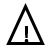 При окра-шивании волос может вызвать серьезные аллергические реакции.
Прочитайте инструкции и следуйте им.
Данный продукт не предназначен для использования лицами моложе 16 лет.
Временные татуировки "черная хна" могут увеличить риск аллергии
Не окрашивайте ваши волосы если:
- у вас сыпь на лице;
 - у вас чувствительная кожа головы,
- если у вас есть раздражение и/ или повреждения кожи головы, 
- вы когда-либо испытывали какую-либо реакцию после окрашивания волос, 
- ранее вы испытали реакцию на временные татуировки "черной хной". При окра-шивании волос может вызвать серьезные аллергические реакции.
Прочитайте инструкции и следуйте им.
Данный продукт не предназначен для использования лицами моложе 16 лет.
Временные татуировки "черная хна" могут увеличить риск аллергии
Не окрашивайте ваши волосы если:
- у вас сыпь на лице;
 - у вас чувствительная кожа головы,
- если у вас есть раздражение и/ или повреждения кожи головы, 
- вы когда-либо испытывали какую-либо реакцию после окрашивания волос, 
- ранее вы испытали реакцию на временные татуировки "черной хной". 
259
1-метокси-3-(b- 
aminoethyl)amino-4- аминоэтил)амино-4- 
nitrobenzene, hydro нитробензола, гидро 
chloride хлорид 
1-Methoxy-3-(b- aminoethyl)amino-4- nitrobenzene, hydrochloride
НС Желтый № 9
HC Yellow No 9
CAS № 86419-69-4
ЕС № 415-480-1
Красящее вещество в неокислитель-ных красках для волос
0,5 процента (в пересчете на гидрохлорид)
- Не используйте с нитронасыщенными агентами
- Максимальное 
содержание нитро-заминов: 50 мкг / кг 
- Держите в 
безнитритовых 
контейнеры 
- Не используйте с нитронасыщенными агентами
- Максимальное 
содержание нитро-заминов: 50 мкг / кг 
- Держите в 
безнитритовых 
контейнеры 
260
1-(4'-Aminopheny 1 - (4'-аминофенилазо)-2-метил-4-(бис-2-hydroxyethyl) 2-гидрокси-этил)aminobenzene аминобензол 
1-(4’-Aminophenylazo)-2-methyl-4-(bis- 2-hydroxy-ethyl) aminobenzene
НС Желтый № 7
HC Yellow No 7
CAS № 104226-21-3
ЕС № 146-420-6
Красящее вещество в неокислитель-ных красках для волос
0,25 процента
261
N-(2-гидроксиэтил) - 
2-nitro-4-trifluor 2-нитро-4-трифтор 
methyl-aniline метил-анилин
N-(2-Hydroxyethyl)- 2-nitro-4-trifluormethyl-aniline
НС Желтый № 13
HC Yellow No 13
CAS № 10442-83-8
ЕС № 443-760-2
(а) Красящее вещество в окислительных красках для волос
 (а) После смешивания с окислительным реагентом, максимальная концентрация, применяемая для окраски волос не должна превышать 2,5 процента 
 (а) После смешивания с окислительным реагентом, максимальная концентрация, применяемая для окраски волос не должна превышать 2,5 процента 
(а) Должно быть напечатано на этикетке:
Соотношение в смеси.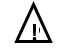 При окрашивании волос может вызвать серьезные аллергические реакции.
Прочитайте инструкции и следуйте им.
Данный продукт не предназначен для использования лицами моложе 16 лет.
Временные татуировки "черная хна" могут увеличить риск аллергии
Не окрашивайте ваши волосы если:
- у вас сыпь на лице;
 - у вас чувствительная кожа головы,
- если у вас есть раздражение и/ или повреждения кожи головы, 
- вы когда-либо испытывали какую-либо реакцию после окрашивания волос, 
- ранее вы испытали реакцию на временные татуировки "черной хной". 
(а) Должно быть напечатано на этикетке:
Соотношение в смеси.При окрашивании волос может вызвать серьезные аллергические реакции.
Прочитайте инструкции и следуйте им.
Данный продукт не предназначен для использования лицами моложе 16 лет.
Временные татуировки "черная хна" могут увеличить риск аллергии
Не окрашивайте ваши волосы если:
- у вас сыпь на лице;
 - у вас чувствительная кожа головы,
- если у вас есть раздражение и/ или повреждения кожи головы, 
- вы когда-либо испытывали какую-либо реакцию после окрашивания волос, 
- ранее вы испытали реакцию на временные татуировки "черной хной". 
261
N-(2-гидроксиэтил) - 
2-nitro-4-trifluor 2-нитро-4-трифтор 
methyl-aniline метил-анилин
N-(2-Hydroxyethyl)- 2-nitro-4-trifluormethyl-aniline
НС Желтый № 13
HC Yellow No 13
CAS № 10442-83-8
ЕС № 443-760-2
(а) Красящее вещество в окислительных красках для волос
Для (а) и (b):
- Не используйте с нитронасыщенными агентами
- Максимальное 
содержание нитро-заминов: 50 мкг / кг 
- Держите в 
безнитритовых 
контейнеры
Для (а) и (b):
- Не используйте с нитронасыщенными агентами
- Максимальное 
содержание нитро-заминов: 50 мкг / кг 
- Держите в 
безнитритовых 
контейнеры
(а) Должно быть напечатано на этикетке:
Соотношение в смеси.При окрашивании волос может вызвать серьезные аллергические реакции.
Прочитайте инструкции и следуйте им.
Данный продукт не предназначен для использования лицами моложе 16 лет.
Временные татуировки "черная хна" могут увеличить риск аллергии
Не окрашивайте ваши волосы если:
- у вас сыпь на лице;
 - у вас чувствительная кожа головы,
- если у вас есть раздражение и/ или повреждения кожи головы, 
- вы когда-либо испытывали какую-либо реакцию после окрашивания волос, 
- ранее вы испытали реакцию на временные татуировки "черной хной". 
(а) Должно быть напечатано на этикетке:
Соотношение в смеси.При окрашивании волос может вызвать серьезные аллергические реакции.
Прочитайте инструкции и следуйте им.
Данный продукт не предназначен для использования лицами моложе 16 лет.
Временные татуировки "черная хна" могут увеличить риск аллергии
Не окрашивайте ваши волосы если:
- у вас сыпь на лице;
 - у вас чувствительная кожа головы,
- если у вас есть раздражение и/ или повреждения кожи головы, 
- вы когда-либо испытывали какую-либо реакцию после окрашивания волос, 
- ранее вы испытали реакцию на временные татуировки "черной хной". 
261
N-(2-гидроксиэтил) - 
2-nitro-4-trifluor 2-нитро-4-трифтор 
methyl-aniline метил-анилин
N-(2-Hydroxyethyl)- 2-nitro-4-trifluormethyl-aniline
НС Желтый № 13
HC Yellow No 13
CAS № 10442-83-8
ЕС № 443-760-2
(b) Красящее вещество в неокислитель-ных красках для волос
(b) 0,25 процента
262
Бензинаминиум, 3-[(4,5-дигидро-3-метил-5-оксо-1-фенил-1Н-пиразол-4-ил) азо]-N, N, N –триметил-хлорид 
Benzenaminium, 3- [(4,5-dihydro-3- methyl-5-oxo-1- phenyl-1H-pyrazol- 4-yl)azo]-N,N,Ntrimethyl-, chloride
Основной Желтый 57
Basic Yellow 57
CAS № 68391-31-1
ЕС № 269-943-5
Красящее вещество в неокислитель-ных красках для волос
2,0 процента
263
Этанол, 2,2 '- [[4 - [(4 - 
aminophenyl) аминофенил)azo]phenyl] азо] фенил]imino]bis-имино] бис 
Ethanol, 2,2’-[[4-[(4- aminophenyl) azo]phenyl] imino]bis-
Дисперсный Черный 9 9
Disperse Black 9 CAS № 20721-50-0
ЕС № 243-987-5
Красящее вещество в неокислитель-ных красках для волос
0,3процента (из смеси 
в соотно-шении 1:1или 2,2 '- [4 - (4 – аминофенил-азо)фенил-имино] диэта-ноламин и лигносульфат)
264
9,10-Антраценdione, 1,4-bis[(2,3-дион, 1,4-бис [(2,3 - dihydroxypropyl) дигидроксипропил) 
amino]- амино] - 
9,10-Anthracenedione, 1,4-bis[(2,3- dihydroxypropyl) amino]-
НС голубой № 14
HC Blue No 14 CAS CAS № 99788-75-7
ЕС № 421-470-7
Красящее вещество в неокислитель-ных красках для волос
0,3 процента
- Не используйте с нитронасыщенными агентами
- Максимальное 
содержание нитрозаминов: 50 мкг / кг 
- Держите в безнит-ритовых контейнеры 
- Не используйте с нитронасыщенными агентами
- Максимальное 
содержание нитрозаминов: 50 мкг / кг 
- Держите в безнит-ритовых контейнеры 
265
1,4-Диаминоантрахинон
1,4-Diaminoanthraquinone
дисперсный фиолетовый 1
Disperse Violet 1
CAS №128-95-0
ЕС №204-922-6
Красящее вещество в неокислитель-ных красках для волос
0,5 процента
Загрязненность дисперсного Красного 15 в дисперсном Фиолетовом 1 для составов краски для волос должна быть <1 процента 
Загрязненность дисперсного Красного 15 в дисперсном Фиолетовом 1 для составов краски для волос должна быть <1 процента 
266
Этанол, 2 - ((4-амино-2-нитрофенил) амино) -
Ethanol, 2-((4- amino-2-nitrophenyl)amino)-
НС красный № 3
HC Red No 3
CAS №2871-01-4
ЕС №220-701-7
(a) Красящее вещество в окислительных красках для волос
(a) После смешивания с окислительным реагентом, максимальная концентрация, применяемая для волос не должна превышать
 0,45 процента
(a) После смешивания с окислительным реагентом, максимальная концентрация, применяемая для волос не должна превышать
 0,45 процента
Для (а): На этикетке должно быть напечатано:
Соотношение компонентов смеси.
Для (а): На этикетке должно быть напечатано:
Соотношение компонентов смеси.
(b) Красящее вещество в неокислитель-ных красках для волос
(b) 3,0 процента
Для (а) и (b):
- Не используйте с нитронасыщенными агентами
- Максимальное 
содержание нитрозаминов: 50 мкг / кг 
- Держите в 
безнитритовых 
контейнеры
Для (а) и (b):
- Не используйте с нитронасыщенными агентами
- Максимальное 
содержание нитрозаминов: 50 мкг / кг 
- Держите в 
безнитритовых 
контейнеры
Для (а) и (b):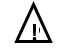 При окра-шивании волос может вызвать серьезные аллергические реакции.
Прочитайте инструкции и следуйте им.
Данный продукт не предназначен для использования лицами моложе 16 лет.
Временные татуировки "черная хна" могут увеличить риск аллергии
 Не окрашивайте волосы если: 
- у вас есть сыпь на лице и чувствительной, раздраженной и поврежденной кожи головы, 
- вы когда-либо испытывали какую-либо реакцию после окрашивания волос, 
- ранее вы испытали реакцию на временные татуировки "черной хной"
Для (а) и (b):При окра-шивании волос может вызвать серьезные аллергические реакции.
Прочитайте инструкции и следуйте им.
Данный продукт не предназначен для использования лицами моложе 16 лет.
Временные татуировки "черная хна" могут увеличить риск аллергии
 Не окрашивайте волосы если: 
- у вас есть сыпь на лице и чувствительной, раздраженной и поврежденной кожи головы, 
- вы когда-либо испытывали какую-либо реакцию после окрашивания волос, 
- ранее вы испытали реакцию на временные татуировки "черной хной"
267
[7-гидрокси-8 - [(2-метоксифенил) азо] -2-нафтил] триметиламмоний хлорид
[7-Hydroxy-8-[(2- methoxyphenyl)azo]-2-naphthyl]trimethylammonium chloride
Основной красный 76
Basic Red 76
CAS № 68391-30-0
EC № 269-941-4
Красящее вещество в неокислитель-ных красках для волос
2,0 процента
268
2 - [[4- (диметиламино) фенил] азо] -1,3-диметил-1H-имидазола хлорид
2-[[4- (Dimethylamino) phenyl]azo]-1,3- dimethyl-1H-imidazolium chloride
Основной красный 51
Basic Red 51
CAS № 77-61-58-6
EC № 278-601-4
(a) Красящее вещество в окислительных красках для волос
(a) После смешивания с окислительным реагентом, максимальная концентрация применяемая для волос не должна превышать 0,5 процента
(a) После смешивания с окислительным реагентом, максимальная концентрация применяемая для волос не должна превышать 0,5 процента
(а) На этикетке должно быть напечатано: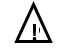 Соотношение компонентов смеси. При окрашивания волос может вызвать серьезные аллергические реакции. Прочитайте инструкции и следуйте им. Данный продукт не предназначен для использования лицами моложе 16 лет.
Временные татуировки "черная хна" могут увеличить риск аллергии
 Не окрашивайте волосы если: 
- у вас есть сыпь на лице и чувствительной, раздраженной и поврежденной кожи головы, 
- вы когда-либо испытывали какую-либо реакцию после окрашивания волос, 
- ранее вы испытали реакцию на временные татуировки "черной хной"
(а) На этикетке должно быть напечатано:Соотношение компонентов смеси. При окрашивания волос может вызвать серьезные аллергические реакции. Прочитайте инструкции и следуйте им. Данный продукт не предназначен для использования лицами моложе 16 лет.
Временные татуировки "черная хна" могут увеличить риск аллергии
 Не окрашивайте волосы если: 
- у вас есть сыпь на лице и чувствительной, раздраженной и поврежденной кожи головы, 
- вы когда-либо испытывали какую-либо реакцию после окрашивания волос, 
- ранее вы испытали реакцию на временные татуировки "черной хной"
(b) Красящее вещество в неокислитель-ных красках для волос
(b)
1,0 процент
269
Фенол, 2-амино-5-этил-, гидрохлорид
Phenol, 2-Amino- 5-Ethyl-, Hydrochloride
2-амино-5- этилфенол HCl
2-Amino-5- Ethylphenol HCl
CAS № 149861-22-3
 Красящее вещество в окислительных красках для волос
После смешивания с окислительным реагентом, максимальная концентрация применяемая для волос не должна превышать
1,0 процент
После смешивания с окислительным реагентом, максимальная концентрация применяемая для волос не должна превышать
1,0 процент
На этикетке должно быть напечатано: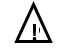 Соотношение компонентов смеси. При окра-шивании волос может вызвать серьезные аллер-гические реакции. Прочитайте инструкции и следуйте им. Данный продукт не предназначен для использования лицами моложе 16 лет.
Временные тату-ировки "черная хна" могут увеличить риск аллергии
 Не окрашивайте волосы если: 
- у вас есть сыпь на лице и чувстви-тельной, раздра-женной и повреж-денной кожи головы, 
- вы когда-либо испытывали какую-либо реакцию после окрашивания волос, 
- ранее вы испытали реакцию на временные тату-ировки "черной хной"
На этикетке должно быть напечатано:Соотношение компонентов смеси. При окра-шивании волос может вызвать серьезные аллер-гические реакции. Прочитайте инструкции и следуйте им. Данный продукт не предназначен для использования лицами моложе 16 лет.
Временные тату-ировки "черная хна" могут увеличить риск аллергии
 Не окрашивайте волосы если: 
- у вас есть сыпь на лице и чувстви-тельной, раздра-женной и повреж-денной кожи головы, 
- вы когда-либо испытывали какую-либо реакцию после окрашивания волос, 
- ранее вы испытали реакцию на временные тату-ировки "черной хной"
270
Флуоресцеина, 
2 ', 4', 5 ', 7'-тетрабром-4,5,6,7 тетрахлор-, 
динатриевая соль (CI 45410)
Fluorescein, 2',4',5',7'-tetrabromo-4,5,6,7- tetrachloro-, 
disodium salt (CI 45410)
Основной красный 92
Basic Red 92
CAS № 18472-87-2
EC № 242-355-6
(а) Красящее вещество в окислительных красках для волос
(а) После смешивания с окислительным реагентом, максимальная концентрация применяемая для волос не должна превышать
2,0 процента
(а) После смешивания с окислительным реагентом, максимальная концентрация применяемая для волос не должна превышать
2,0 процента
(а) На этикетке должно быть напечатано: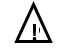 Соотношение компонентов смеси. При окрашивания волос может вызвать серьезные аллергические реакции. Прочитайте инструкции и следуйте им. Данный продукт не предназначен для использования лицами моложе 16 лет.
Временные татуировки "черная хна" могут увеличить риск аллергии
 Не окрашивайте волосы если: 
- у вас есть сыпь на лице и чувствительной, раздраженной и поврежденной кожи головы, 
- вы когда-либо испытывали какую-либо реакцию после окрашивания волос, 
- ранее вы испытали реакцию на временные татуировки "черной хной"
(а) На этикетке должно быть напечатано:Соотношение компонентов смеси. При окрашивания волос может вызвать серьезные аллергические реакции. Прочитайте инструкции и следуйте им. Данный продукт не предназначен для использования лицами моложе 16 лет.
Временные татуировки "черная хна" могут увеличить риск аллергии
 Не окрашивайте волосы если: 
- у вас есть сыпь на лице и чувствительной, раздраженной и поврежденной кожи головы, 
- вы когда-либо испытывали какую-либо реакцию после окрашивания волос, 
- ранее вы испытали реакцию на временные татуировки "черной хной"
270
Флуоресцеина, 
2 ', 4', 5 ', 7'-тетрабром-4,5,6,7 тетрахлор-, 
динатриевая соль (CI 45410)
Fluorescein, 2',4',5',7'-tetrabromo-4,5,6,7- tetrachloro-, 
disodium salt (CI 45410)
Основной красный 92
Basic Red 92
CAS № 18472-87-2
EC № 242-355-6
(b) Красящее вещество в неокислитель-ных красках для волос
(b)
0,4 процента
271
Смесь (1), (2) и (3) в дисперсионном агенте (лигносульфат):
Mixture of (1), (2) & (3) in dispersing agent (lignosulphate):
Дисперсные Синий 377 представляет собой смесь из трех красителей:
Disperse Blue 377 is a mixture of three dyes:
Красящее вещество в неокислитель-ных красках для волос
2,0 процента
9,10-Антрахинон- 1,4-бис [(2-гидроксиэтил) амино]
9,10-Anthracenedione-1,4-bis[(2- Hydroxyethyl)amino] 
(1)1,4-бис [(2-гидроксиэтил) амино] антра-9,10-хинон
(1)1,4-bis[(2-hydroxyethyl)amino]anthra-9,10-quinone
CAS № 4471-41-4
EC № 224-743-7
(2) 9,10-Антрахинон—1-
[(2-гидроксиэтил) амино] - 4 - [(3-гидроксипропил) амино]
9,10-Anthracenedione-1-[(2- Hydroxyethyl)amino]-4- [(3-Hydroxypropyl)amino]
(2) 1 - [(2-гидроксиэтил) амино] -4 - [(3- гидроксипропил) амино] -антра- 9,10-хинон
(2) 1-[(2-hydroxyethyl)amino]-4-[(3- hydroxypropyl)amino]anthra- 9,10-quinone
CAS № 6767-26-4
EC № 266-865-3
(3) 9,10- Антрахинон - 1,4-бис [(3- гидроксипропил) амино
9,10-anthracenedione-1,4-bis[(3- hydroxypropyl)amino
(3) 1,4-бис [(3- гидроксипропил) амино] -антра- 9,10-хинон
(3) 1,4-bis[(3- hydroxypropyl)amino]anthra- 9,10-quinone
CAS № 67701-36-4
EC № 266-954-7
272
4-Аминофенол
4-Aminophenol
p-Аминофенол
p-Aminophenol
CAS № 123-30-8
EC № 204-616-2
(а) Красящее вещество в окислительных красках для волос
(а) и (b) После смешивания с окислительным реагентом, максимальная концентрация применяемая для волос не должна превышать
0,9 процента
(а) и (b) После смешивания с окислительным реагентом, максимальная концентрация применяемая для волос не должна превышать
0,9 процента
На этикетке должно быть напечатано: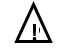 Соотношение компонентов смеси. При окрашивания волос может вызвать серьезные аллергические реакции. Прочитайте инструкции и следуйте им. Данный продукт не предназначен для использования лицами моложе 16 лет.
Временные татуировки "черная хна" могут увеличить риск аллергии
 Не окрашивайте волосы если: 
- у вас есть сыпь на лице и чувствительной, раздраженной и поврежденной кожи головы, 
- вы когда-либо испытывали какую-либо реакцию после окрашивания волос, 
- ранее вы испытали реакцию на временные татуировки "черной хной"
На этикетке должно быть напечатано:Соотношение компонентов смеси. При окрашивания волос может вызвать серьезные аллергические реакции. Прочитайте инструкции и следуйте им. Данный продукт не предназначен для использования лицами моложе 16 лет.
Временные татуировки "черная хна" могут увеличить риск аллергии
 Не окрашивайте волосы если: 
- у вас есть сыпь на лице и чувствительной, раздраженной и поврежденной кожи головы, 
- вы когда-либо испытывали какую-либо реакцию после окрашивания волос, 
- ранее вы испытали реакцию на временные татуировки "черной хной"
Продукция для окрашивания ресниц
(b)Профессиональное применение
(b)Профессиональное применение
(b) Должно быть напечатано на этикетке
Соотношение в смеси.
При окрашивании ресниц может вызвать серьезные аллергические реакции.
Прочитайте инструкции и следуйте им.
Данный продукт не предназначен для использования лицами моложе 16 лет.
Временные татуировки "черная хна" могут увеличить риск аллергии
Не окрашивайте ресницы если:
- если у вас высыпания на лице или чувствительная, раздраженная или поврежденная кожа головы,
- вы когда-либо испытывали какую-либо реакцию после окрашивания ресниц, 
- ранее вы испытали реакцию на временные татуировки "черной хной". 
Только для профессионального применения
Избегать попадания в глаза, в случае попадания в глаза немедленно промыть.
(b) Должно быть напечатано на этикетке
Соотношение в смеси.
При окрашивании ресниц может вызвать серьезные аллергические реакции.
Прочитайте инструкции и следуйте им.
Данный продукт не предназначен для использования лицами моложе 16 лет.
Временные татуировки "черная хна" могут увеличить риск аллергии
Не окрашивайте ресницы если:
- если у вас высыпания на лице или чувствительная, раздраженная или поврежденная кожа головы,
- вы когда-либо испытывали какую-либо реакцию после окрашивания ресниц, 
- ранее вы испытали реакцию на временные татуировки "черной хной". 
Только для профессионального применения
Избегать попадания в глаза, в случае попадания в глаза немедленно промыть.
273
4,5-диамино-1- (2-гидроксиэтил) -1Н-пиразол сульфат (1: 1)
4,5-Diamino-1-(2- hydroxyethyl)-1H- pyrazole sulfate (1:1)
1-гидроксиэтил-4,5-диамино пиразола сульфат
1-Hydroxyethyl-4,5- Diamino Pyrazole Sulfate 
CAS № 
155601-30-2
EC № 429-300-3
Красящее вещество в окислительных красках для волос
После смешивания с окислительным реагентом, максимальная концентрация применяемая для волос не должна превышать
3,0 процента
После смешивания с окислительным реагентом, максимальная концентрация применяемая для волос не должна превышать
3,0 процента
На этикетке должно быть напечатано:
Соотношение компонентов смеси. При окрашивания волос может вызвать серьезные аллергические реакции. 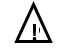 Прочитайте инструкции и следуйте им. Данный продукт не предназначен для использования лицами моложе 16 лет.
Временные татуировки "черная хна" могут увеличить риск аллергии
 Не окрашивайте волосы если: 
- у вас есть сыпь на лице и чувствительной, раздраженной и поврежденной кожи головы, 
- вы когда-либо испытывали какую-либо реакцию после окрашивания волос, 
- ранее вы испытали реакцию на временные татуировки "черной хной"
На этикетке должно быть напечатано:
Соотношение компонентов смеси. При окрашивания волос может вызвать серьезные аллергические реакции. Прочитайте инструкции и следуйте им. Данный продукт не предназначен для использования лицами моложе 16 лет.
Временные татуировки "черная хна" могут увеличить риск аллергии
 Не окрашивайте волосы если: 
- у вас есть сыпь на лице и чувствительной, раздраженной и поврежденной кожи головы, 
- вы когда-либо испытывали какую-либо реакцию после окрашивания волос, 
- ранее вы испытали реакцию на временные татуировки "черной хной"
274
Хинолин,
4- формил-1-метил- 
соль с 4- метилбензол-сульфокислотой (1: 1)
Quinolinium, 4- formyl-1-methyl-, salt with 4- methylbenzenesulfonic acid (1:1)
4-формил-1-Метилхинолин-р-толуолсульфонат
4-Formyl-1-Methylquinolinium-p-Toluenesulfonate
CAS № 
223398-02-5
EC № 453-790-8
Красящее вещество в окислительных красках для волос
После смешивания с окислительным реагентом, максимальная концентрация применяемая для волос не должна превышать
2,5 процента
После смешивания с окислительным реагентом, максимальная концентрация применяемая для волос не должна превышать
2,5 процента
(а) На этикетке должно быть напечатано: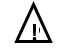 Соотношение компонентов смеси. При окрашивания волос может вызвать серьезные аллергические реакции. Прочитайте инструкции и следуйте им. Данный продукт не предназначен для использования лицами моложе 16 лет.
Временные татуировки "черная хна" могут увеличить риск аллергии
 Не окрашивайте волосы если: 
— у вас есть сыпь на лице и чувствительной, раздраженной и поврежденной кожи головы, 
— вы когда-либо испытывали какую-либо реакцию после окрашивания волос, 
- ранее вы испытали реакцию на временные татуировки "черной хной"
(а) На этикетке должно быть напечатано:Соотношение компонентов смеси. При окрашивания волос может вызвать серьезные аллергические реакции. Прочитайте инструкции и следуйте им. Данный продукт не предназначен для использования лицами моложе 16 лет.
Временные татуировки "черная хна" могут увеличить риск аллергии
 Не окрашивайте волосы если: 
— у вас есть сыпь на лице и чувствительной, раздраженной и поврежденной кожи головы, 
— вы когда-либо испытывали какую-либо реакцию после окрашивания волос, 
- ранее вы испытали реакцию на временные татуировки "черной хной"
275
Пиридин, 1-метил-4 - [(метилфенилгидразоно)ме-тил] -, метилсульфат
Pyridinium, 1- methyl-4-[( methylphenylhydrazono)methyl]-, methyl sulfate
Основной желтый 87
Basic Yellow 87
CAS № 
68259-00-7
EC № 269-503-2
(а)Красящее вещество в окислительных красках для волос
(а) После смешивания с окислительным реагентом, максимальная концентрация применяемая для волос не должна превышать
1,0 процент
(а) После смешивания с окислительным реагентом, максимальная концентрация применяемая для волос не должна превышать
1,0 процент
(а) На этикетке должно быть напечатано: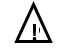 Соотношение компонентов смеси. При окрашивания волос может вызвать серьезные аллергические реакции. Прочитайте инструкции и следуйте им. Данный продукт не предназначен для использования лицами моложе 16 лет.
Временные татуировки "черная хна" могут увеличить риск аллергии
 Не окрашивайте волосы если: 
- у вас есть сыпь на лице и чувствительной, раздраженной и поврежденной кожи головы, 
- вы когда-либо испытывали какую-либо реакцию после окрашивания волос, 
- ранее вы испытали реакцию на временные татуировки "черной хной"
(а) На этикетке должно быть напечатано:Соотношение компонентов смеси. При окрашивания волос может вызвать серьезные аллергические реакции. Прочитайте инструкции и следуйте им. Данный продукт не предназначен для использования лицами моложе 16 лет.
Временные татуировки "черная хна" могут увеличить риск аллергии
 Не окрашивайте волосы если: 
- у вас есть сыпь на лице и чувствительной, раздраженной и поврежденной кожи головы, 
- вы когда-либо испытывали какую-либо реакцию после окрашивания волос, 
- ранее вы испытали реакцию на временные татуировки "черной хной"
275
Пиридин, 1-метил-4 - [(метилфенилгидразоно)ме-тил] -, метилсульфат
Pyridinium, 1- methyl-4-[( methylphenylhydrazono)methyl]-, methyl sulfate
Основной желтый 87
Basic Yellow 87
CAS № 
68259-00-7
EC № 269-503-2
(b) Красящее вещество в неокислитель-ных красках для волос
(b)
1,0 процент
276
2 - [(4-аминофенил) азо] -1,3-диметил-1H-имида-
золхлорид
2-[(4-Aminophenyl)azo]-1,3- dimethyl-1H-imidazolium chloride
основной Оранжевый 31
Basic Orange 31
CAS № 
97404-02-9
EC № 306-764-4
(а)Красящее вещество в окислительных красках для волос
(а) После смешивания с окислительным реагентом, максимальная концентрация применяемая для волос не должна превышать
0,5 процента
(а) После смешивания с окислительным реагентом, максимальная концентрация применяемая для волос не должна превышать
0,5 процента
(а) На этикетке должно быть напечатано:
Соотношение компонентов смеси. 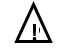 При окрашивания волос может вызвать серьезные аллергические реакции. Прочитайте инструкции и следуйте им. Данный продукт не предназначен для использования лицами моложе 16 лет.
Временные татуировки "черная хна" могут увеличить риск аллергии
 Не окрашивайте волосы если: 
- у вас есть сыпь на лице и чувствительной, раздраженной и поврежденной кожи головы, 
- вы когда-либо испытывали какую-либо реакцию после окрашивания волос, 
- ранее вы испытали реакцию на временные татуировки "черной хной"
(а) На этикетке должно быть напечатано:
Соотношение компонентов смеси. При окрашивания волос может вызвать серьезные аллергические реакции. Прочитайте инструкции и следуйте им. Данный продукт не предназначен для использования лицами моложе 16 лет.
Временные татуировки "черная хна" могут увеличить риск аллергии
 Не окрашивайте волосы если: 
- у вас есть сыпь на лице и чувствительной, раздраженной и поврежденной кожи головы, 
- вы когда-либо испытывали какую-либо реакцию после окрашивания волос, 
- ранее вы испытали реакцию на временные татуировки "черной хной"
276
2 - [(4-аминофенил) азо] -1,3-диметил-1H-имида-
золхлорид
2-[(4-Aminophenyl)azo]-1,3- dimethyl-1H-imidazolium chloride
основной Оранжевый 31
Basic Orange 31
CAS № 
97404-02-9
EC № 306-764-4
(b) Красящее вещество в неокислитель-ных красках для волос
(b)
1,0 процент
277
2,6-пиридиндиамин, 3- (3- пиридинилазо)
2,6-Pyridinediamine, 3-(3- pyridinylazo)
2,6-диамино-3- ((пиридин-3-ил) азо) пиридин
2,6-Diamino-3- ((Pyridine-3-yl)azo)Pyridine
CAS № 28365-08-4
EC № 421-430-9
(а)Красящее вещество в окислительных красках для волос
(а) После смешивания с окислительным реагентом, максимальная концентрация применяемая для волос не должна превышать
0,25 процента
(а) После смешивания с окислительным реагентом, максимальная концентрация применяемая для волос не должна превышать
0,25 процента
(а) На этикетке должно быть напечатано: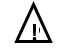 Соотношение компонентов смеси. При окрашивания волос может вызвать серьезные аллергические реакции. Прочитайте инструкции и следуйте им. Данный продукт не предназначен для использования лицами моложе 16 лет.
Временные татуировки "черная хна" могут увеличить риск аллергии
 Не окрашивайте волосы если: 
- у вас есть сыпь на лице и чувствительной, раздраженной и поврежденной кожи головы, 
- вы когда-либо испытывали какую-либо реакцию после окрашивания волос, 
- ранее вы испытали реакцию на временные татуировки "черной хной"
(а) На этикетке должно быть напечатано:Соотношение компонентов смеси. При окрашивания волос может вызвать серьезные аллергические реакции. Прочитайте инструкции и следуйте им. Данный продукт не предназначен для использования лицами моложе 16 лет.
Временные татуировки "черная хна" могут увеличить риск аллергии
 Не окрашивайте волосы если: 
- у вас есть сыпь на лице и чувствительной, раздраженной и поврежденной кожи головы, 
- вы когда-либо испытывали какую-либо реакцию после окрашивания волос, 
- ранее вы испытали реакцию на временные татуировки "черной хной"
277
2,6-пиридиндиамин, 3- (3- пиридинилазо)
2,6-Pyridinediamine, 3-(3- pyridinylazo)
2,6-диамино-3- ((пиридин-3-ил) азо) пиридин
2,6-Diamino-3- ((Pyridine-3-yl)azo)Pyridine
CAS № 28365-08-4
EC № 421-430-9
(b) Красящее вещество в неокислитель-ных красках для волос
(b)
0,25 процента
278
4 - ((4-амино-3- метилфенил) (4- имино-3-метил-2,5-циклогексадиен-1- илиден) метил) -2- метилфениламин моногидрохлорид (CI 42520)
4-((4-Amino-3- methylphenyl)(4- imino-3-methyl- 2,5-cyclohexadien-1- ylidene)methyl)-2- methylphenylamine monohydrochloride (CI 42520)
основной фиолетовый 2
Basic Violet 2 
CAS № 3248-91-7
EC № 221-831-7
(а)Красящее вещество в окислительных красках для волос
(а) После смешивания с окислительным реагентом, максимальная концентрация применяемая для волос не должна превышать
1,0 процент
(а) После смешивания с окислительным реагентом, максимальная концентрация применяемая для волос не должна превышать
1,0 процент
(а) На этикетке должно быть напечатано: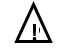 Соотношение компонентов смеси. При окрашивания волос может вызвать серьезные аллергические реакции. Прочитайте инструкции и следуйте им. Данный продукт не предназначен для использования лицами моложе 16 лет.
Временные татуировки "черная хна" могут увеличить риск аллергии
 Не окрашивайте волосы если: 
- у вас есть сыпь на лице и чувствительной, раздраженной и поврежденной кожи головы, 
- вы когда-либо испытывали какую-либо реакцию после окрашивания волос, 
- ранее вы испытали реакцию на временные татуировки "черной хной"
(а) На этикетке должно быть напечатано:Соотношение компонентов смеси. При окрашивания волос может вызвать серьезные аллергические реакции. Прочитайте инструкции и следуйте им. Данный продукт не предназначен для использования лицами моложе 16 лет.
Временные татуировки "черная хна" могут увеличить риск аллергии
 Не окрашивайте волосы если: 
- у вас есть сыпь на лице и чувствительной, раздраженной и поврежденной кожи головы, 
- вы когда-либо испытывали какую-либо реакцию после окрашивания волос, 
- ранее вы испытали реакцию на временные татуировки "черной хной"
278
4 - ((4-амино-3- метилфенил) (4- имино-3-метил-2,5-циклогексадиен-1- илиден) метил) -2- метилфениламин моногидрохлорид (CI 42520)
4-((4-Amino-3- methylphenyl)(4- imino-3-methyl- 2,5-cyclohexadien-1- ylidene)methyl)-2- methylphenylamine monohydrochloride (CI 42520)
основной фиолетовый 2
Basic Violet 2 
CAS № 3248-91-7
EC № 221-831-7
(b) Красящее вещество в неокислитель-ных красках для волос
(b)
0,5 процента
279
2,3-диамино-6,7-дигидро-1Н, 5Н-пиразоло [1,2-а] пиразол-1-он диметансульфонат 
2,3-Diamino-6,7- dihydro-1H,5H- pyrazolo[1,2-a] Pyrazol-1-one dimethanesulfonate
2,3-диамино дигидропиразол пиразолона диметосульфонат 2,3-Diaminodihydropyrazolopyrazolone Dimethosulfonate CAS № 
857035-95-1
EC № 469-500-8
Красящее вещество в окислительных красках для волос
После смешивания с окислительным реагентом, максимальная концентрация применяемая для окраски волос не должна превышать 2,0 процента
После смешивания с окислительным реагентом, максимальная концентрация применяемая для окраски волос не должна превышать 2,0 процента
На этикетке должно быть напечатано: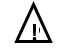 Соотношение компонентов смеси. При окрашивания волос может вызвать серьезные аллергические реакции. Прочитайте инструкции и следуйте им. Данный продукт не предназначен для использования лицами моложе 16 лет.
Временные татуировки "черная хна" могут увеличить риск аллергии
 Не окрашивайте волосы если: 
- у вас есть сыпь на лице и чувствительной, раздраженной и поврежденной кожи головы, 
- вы когда-либо испытывали какую-либо реакцию после окрашивания волос, 
- ранее вы испытали реакцию на временные татуировки "черной хной"
На этикетке должно быть напечатано:Соотношение компонентов смеси. При окрашивания волос может вызвать серьезные аллергические реакции. Прочитайте инструкции и следуйте им. Данный продукт не предназначен для использования лицами моложе 16 лет.
Временные татуировки "черная хна" могут увеличить риск аллергии
 Не окрашивайте волосы если: 
- у вас есть сыпь на лице и чувствительной, раздраженной и поврежденной кожи головы, 
- вы когда-либо испытывали какую-либо реакцию после окрашивания волос, 
- ранее вы испытали реакцию на временные татуировки "черной хной"
280
2-Амино-4,6-динитрофенол и 2-амино-4,6-динитрофенол, натриевая соль
2-Amino-4,6-dinitrophenol and 2- amino-4,6-dinitrophenol, sodium salt
пикраминовая кислота
натрий пикромат
Picramic Acid and Sodium Picramate 
CAS № 96-91-3
831-52-7
EC № 202-544-6
212-603-8
(а)Красящее вещество в окислительных красках для волос
(а) После смешивания с окислительным реагентом, максимальная концентрация применяемая для окраски волос не должна превышать 0,6 процента
(а) После смешивания с окислительным реагентом, максимальная концентрация применяемая для окраски волос не должна превышать 0,6 процента
(а) На этикетке должно быть напечатано: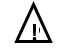 Соотношение компонентов смеси. При окрашивания волос может вызвать серьезные аллергические реакции. Прочитайте инструкции и следуйте им. Данный продукт не предназначен для использования лицами моложе 16 лет.
Временные татуировки "черная хна" могут увеличить риск аллергии
 Не окрашивайте волосы если: 
- у вас есть сыпь на лице и чувствительной, раздраженной и поврежденной кожи головы, 
- вы когда-либо испытывали какую-либо реакцию после окрашивания волос, 
- ранее вы испытали реакцию на временные татуировки "черной хной"
(а) На этикетке должно быть напечатано:Соотношение компонентов смеси. При окрашивания волос может вызвать серьезные аллергические реакции. Прочитайте инструкции и следуйте им. Данный продукт не предназначен для использования лицами моложе 16 лет.
Временные татуировки "черная хна" могут увеличить риск аллергии
 Не окрашивайте волосы если: 
- у вас есть сыпь на лице и чувствительной, раздраженной и поврежденной кожи головы, 
- вы когда-либо испытывали какую-либо реакцию после окрашивания волос, 
- ранее вы испытали реакцию на временные татуировки "черной хной"
280
2-Амино-4,6-динитрофенол и 2-амино-4,6-динитрофенол, натриевая соль
2-Amino-4,6-dinitrophenol and 2- amino-4,6-dinitrophenol, sodium salt
пикраминовая кислота
натрий пикромат
Picramic Acid and Sodium Picramate 
CAS № 96-91-3
831-52-7
EC № 202-544-6
212-603-8
(b) Красящее вещество в неокислитель-ных красках для волос
(b)
0,6 процента
281
1-метиламино-2- нитро-5- (2,3-дигидрокси-пропилокси) - бензол
1-Methylamino-2- nitro-5-(2,3-dihydroxy-propyloxy)- benzene
2-нитро-5- глице-рил метиланилин 
2-Nitro-5-Glyceryl Methylaniline
CAS № 80062-31-3
EC № 279-383-3
(а)Красящее вещество в окислительных красках для волос
(а) После смешивания с окислительным реагентом, максимальная концентрация применяемая для окраски волос не должна превышать 0,8 процента
(а) После смешивания с окислительным реагентом, максимальная концентрация применяемая для окраски волос не должна превышать 0,8 процента
(а) На этикетке должно быть напечатано: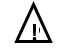 Соотношение компонентов смеси. При окрашивания волос может вызвать серьезные аллергические реакции. Прочитайте инструкции и следуйте им. Данный продукт не предназначен для использования лицами моложе 16 лет.
Временные татуировки "черная хна" могут увеличить риск аллергии
 Не окрашивайте волосы если: 
- у вас есть сыпь на лице и чувствительной, раздраженной и поврежденной кожи головы, 
- вы когда-либо испытывали какую-либо реакцию после окрашивания волос, 
- ранее вы испытали реакцию на временные татуировки "черной хной"
(а) На этикетке должно быть напечатано:Соотношение компонентов смеси. При окрашивания волос может вызвать серьезные аллергические реакции. Прочитайте инструкции и следуйте им. Данный продукт не предназначен для использования лицами моложе 16 лет.
Временные татуировки "черная хна" могут увеличить риск аллергии
 Не окрашивайте волосы если: 
- у вас есть сыпь на лице и чувствительной, раздраженной и поврежденной кожи головы, 
- вы когда-либо испытывали какую-либо реакцию после окрашивания волос, 
- ранее вы испытали реакцию на временные татуировки "черной хной"
281
1-метиламино-2- нитро-5- (2,3-дигидрокси-пропилокси) - бензол
1-Methylamino-2- nitro-5-(2,3-dihydroxy-propyloxy)- benzene
2-нитро-5- глице-рил метиланилин 
2-Nitro-5-Glyceryl Methylaniline
CAS № 80062-31-3
EC № 279-383-3
(b) Красящее вещество в неокислитель-ных красках для волос
(b)
1,0 процент
Для (а) и (b):
- Не используйте с нитронасыщенными агентами
- Максимальное 
содержание нитрозаминов: 50 мкг / кг 
- Держите в 
безнитритовых 
контейнеры
Для (а) и (b):
- Не используйте с нитронасыщенными агентами
- Максимальное 
содержание нитрозаминов: 50 мкг / кг 
- Держите в 
безнитритовых 
контейнеры
282
1-пропанаминиум, 3 - [[9,10-дигидро-4- (метиламино) - 9,10-диоксо-1- антраценил] амино] -N, N-диметил-N- пропил, бромистый
1-Propanaminium, 3-[[9,10-dihydro- 4-(methylamino)- 9,10-dioxo-1- anthracenyl] amino]-N,N- dimethyl-N- propyl-, bromide
HC Синий 16
HC Blue 16
CAS № 502453-61-4
ЕС № 481-170-7
Красящее вещество в неокислитель-ных красках для волос
3,0 процента
- Не используйте с нитронасыщенными агентами
- Максимальное 
содержание нитрозаминов: 50 мкг / кг 
- Держите в 
безнитритовых 
контейнеры
- Не используйте с нитронасыщенными агентами
- Максимальное 
содержание нитрозаминов: 50 мкг / кг 
- Держите в 
безнитритовых 
контейнеры
283
3-амино-2-хлор- 6-метилфенол 3-амино-4-хлор-6-метилфенол; HCl
3-amino-2-chlor- 6-methylphenol 3-amino-4-chloro- 6-methylphenol HCl
5-амино-6-хлор-о- крезол 
5-амино-6-хлор-о- крезол; HCl
5-Amino-6-Chloro-o- Cresol 5-Amino-6-Chloro-o- Cresol HCl
CAS № 84540-50-1
80419-48-3
ЕС № 283-144-9
(а)Красящее вещество в окислительных красках для волос
(а) После смешивания с окислительным реагентом, максимальная концентрация применяемая для окраски волос не должна превышать 1,0 процент
(а) После смешивания с окислительным реагентом, максимальная концентрация применяемая для окраски волос не должна превышать 1,0 процент
(а) На этикетке должно быть напечатано: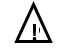 Соотношение компонентов смеси. При окрашивания волос может вызвать серьезные аллергические реакции. Прочитайте инструкции и следуйте им. Данный продукт не предназначен для использования лицами моложе 16 лет.
Временные татуировки "черная хна" могут увеличить риск аллергии
 Не окрашивайте волосы если: 
- у вас есть сыпь на лице и чувствительной, раздраженной и поврежденной кожи головы, 
- вы когда-либо испытывали какую-либо реакцию после окрашивания волос, 
- ранее вы испыта-ли реакцию на вре-менные татуировки "черной хной"
(а) На этикетке должно быть напечатано:Соотношение компонентов смеси. При окрашивания волос может вызвать серьезные аллергические реакции. Прочитайте инструкции и следуйте им. Данный продукт не предназначен для использования лицами моложе 16 лет.
Временные татуировки "черная хна" могут увеличить риск аллергии
 Не окрашивайте волосы если: 
- у вас есть сыпь на лице и чувствительной, раздраженной и поврежденной кожи головы, 
- вы когда-либо испытывали какую-либо реакцию после окрашивания волос, 
- ранее вы испыта-ли реакцию на вре-менные татуировки "черной хной"
283
3-амино-2-хлор- 6-метилфенол 3-амино-4-хлор-6-метилфенол; HCl
3-amino-2-chlor- 6-methylphenol 3-amino-4-chloro- 6-methylphenol HCl
5-амино-6-хлор-о- крезол 
5-амино-6-хлор-о- крезол; HCl
5-Amino-6-Chloro-o- Cresol 5-Amino-6-Chloro-o- Cresol HCl
CAS № 84540-50-1
80419-48-3
ЕС № 283-144-9
(b) Красящее вещество в неокислитель-ных красках для волос
(b)
0,5 процента
284
Фенол, 2,2'метиленбис [4- амино-], дигидрохлорид
Phenol, 2,2'- methylenebis[4- amino-], dihydrochloride
2,2'-метиленбис-4- аминофенол HCl
2,2'-Methylenebis-4- aminophenol HCl
CAS № 27311-52-0
63969-46-0
ЕС № 440-850-3
(а)Красящее вещество в окислительных красках для волос
(а) После смешивания с окислительным реагентом, максимальная концентрация применяемая для окраски волос не должна превышать 1,0 процент
(а) После смешивания с окислительным реагентом, максимальная концентрация применяемая для окраски волос не должна превышать 1,0 процент
(а) На этикетке должно быть напечатано: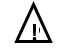 Соотношение компонентов смеси. При окрашивания волос может вызвать серьезные аллергические реакции. Прочитайте инструкции и следуйте им. Данный продукт не предназначен для использования лицами моложе 16 лет.
Временные татуировки "черная хна" могут увеличить риск аллергии
 Не окрашивайте волосы если: 
- у вас есть сыпь на лице и чувствительной, раздраженной и поврежденной кожи головы, 
- вы когда-либо испытывали какую-либо реакцию после окрашивания волос, 
- ранее вы испытали реакцию на временные татуировки "черной хной"
(а) На этикетке должно быть напечатано:Соотношение компонентов смеси. При окрашивания волос может вызвать серьезные аллергические реакции. Прочитайте инструкции и следуйте им. Данный продукт не предназначен для использования лицами моложе 16 лет.
Временные татуировки "черная хна" могут увеличить риск аллергии
 Не окрашивайте волосы если: 
- у вас есть сыпь на лице и чувствительной, раздраженной и поврежденной кожи головы, 
- вы когда-либо испытывали какую-либо реакцию после окрашивания волос, 
- ранее вы испытали реакцию на временные татуировки "черной хной"
284
Фенол, 2,2'метиленбис [4- амино-], дигидрохлорид
Phenol, 2,2'- methylenebis[4- amino-], dihydrochloride
2,2'-метиленбис-4- аминофенол HCl
2,2'-Methylenebis-4- aminophenol HCl
CAS № 27311-52-0
63969-46-0
ЕС № 440-850-3
(b) Красящее вещество в неокислитель-ных красках для волос
(b)
1,0 процент
285
Пиридин-2,6-диилдиамин
Pyridine-2,6- diyldiamine
2,6-диаминопиридин
2,6-Diaminopyridine 
CAS № 141-86-6
ЕС № 205-507-2
(а)Красящее вещество в окислительных красках для волос
Для (а) и (b): После смешивания с окислительным реагентом, максимальная концентрация применяемая для окрашивания волос не должна превышать 0,15 процента
Для (а) и (b): После смешивания с окислительным реагентом, максимальная концентрация применяемая для окрашивания волос не должна превышать 0,15 процента
(а) На этикетке должно быть напечатано: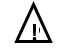 Соотношение компонентов смеси. При окрашивания волос может вызвать серьезные аллергические реакции. Прочитайте инструкции и следуйте им. Данный продукт не предназначен для использования лицами моложе 16 лет.
Временные татуировки "черная хна" могут увеличить риск аллергии
 Не окрашивайте волосы если: 
- у вас есть сыпь на лице и чувствительной, раздраженной и поврежденной кожи головы, 
- вы когда-либо испытывали какую-либо реакцию после окрашивания волос, 
- ранее вы испытали реакцию на временные татуировки "черной хной"
(а) На этикетке должно быть напечатано:Соотношение компонентов смеси. При окрашивания волос может вызвать серьезные аллергические реакции. Прочитайте инструкции и следуйте им. Данный продукт не предназначен для использования лицами моложе 16 лет.
Временные татуировки "черная хна" могут увеличить риск аллергии
 Не окрашивайте волосы если: 
- у вас есть сыпь на лице и чувствительной, раздраженной и поврежденной кожи головы, 
- вы когда-либо испытывали какую-либо реакцию после окрашивания волос, 
- ранее вы испытали реакцию на временные татуировки "черной хной"
(b)продукция для окрашивания ресниц
(b) только для профессионального применения
(b) только для профессионального применения
(b) На этикетке должно быть напечатано: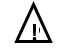 Соотношение компонентов смеси. 
Только для профессионального применения.
При окрашивания может вызвать серьезные аллергические реакции. 
Прочитайте инструкции и следуйте им. Данный продукт не предназначен для использования лицами моложе 16 лет.
Временные татуировки "черная хна" могут увеличить риск аллергии
 Не окрашивайте ресницы если: 
- у вас есть высыпания на лице и чувствительная, раздраженная и поврежденная кожа головы, 
- вы когда-либо испытывали какую-либо реакцию после окрашивания волос или ресниц, 
- ранее вы испытали реакцию на временные татуировки "черной хной"
Избегать попадания в глаза, в случае попадания в глаза немедленно промыть. 
(b) На этикетке должно быть напечатано:Соотношение компонентов смеси. 
Только для профессионального применения.
При окрашивания может вызвать серьезные аллергические реакции. 
Прочитайте инструкции и следуйте им. Данный продукт не предназначен для использования лицами моложе 16 лет.
Временные татуировки "черная хна" могут увеличить риск аллергии
 Не окрашивайте ресницы если: 
- у вас есть высыпания на лице и чувствительная, раздраженная и поврежденная кожа головы, 
- вы когда-либо испытывали какую-либо реакцию после окрашивания волос или ресниц, 
- ранее вы испытали реакцию на временные татуировки "черной хной"
Избегать попадания в глаза, в случае попадания в глаза немедленно промыть. 
286
С16- алкилтриметил-аммоний хлорид
C16-alkyltrimethyl-ammonium chloride 
C18- алкилтриметиламмоний хлорид
C18-alkyltrimethylammonium chloride
Цетримониум хлорид
Cetrimonium chloride (19)
CAS № 112-02-7
ЕС № 203-928-6 стеартримониум хлорид
Steartrimonium chloride (19)
CAS № 112-03-8
ЕС № 203-929-1
Для других целей, чем ингибирование развития микроорганизмов в продукции. Цель должна быть очевидна из аннотации продукта.
Для других целей, чем ингибирование развития микроорганизмов в продукции. Цель должна быть очевидна из аннотации продукта.
286
С16- алкилтриметил-аммоний хлорид
C16-alkyltrimethyl-ammonium chloride 
C18- алкилтриметиламмоний хлорид
C18-alkyltrimethylammonium chloride
Цетримониум хлорид
Cetrimonium chloride (19)
CAS № 112-02-7
ЕС № 203-928-6 стеартримониум хлорид
Steartrimonium chloride (19)
CAS № 112-03-8
ЕС № 203-929-1
286
С16- алкилтриметил-аммоний хлорид
C16-alkyltrimethyl-ammonium chloride 
C18- алкилтриметиламмоний хлорид
C18-alkyltrimethylammonium chloride
Цетримониум хлорид
Cetrimonium chloride (19)
CAS № 112-02-7
ЕС № 203-928-6 стеартримониум хлорид
Steartrimonium chloride (19)
CAS № 112-03-8
ЕС № 203-929-1
287
С22- алкилтриметиламмоний хлорид
C22- alkyltrimethyl-ammonium chloride
Бегентримониум хлорид 
Behentrimonium chloride (19)
CAS № 17301-53-0
ЕС № 241-327-0
Для других целей, чем ингибирование развития микроорганизмов в продукции. Цель должна быть очевидна из аннотации продукта.
Для других целей, чем ингибирование развития микроорганизмов в продукции. Цель должна быть очевидна из аннотации продукта.
(b) несмываемая продукция для нанесения на волосы головы или лица, исключая ресницы
(с) не смываемая продукция для лица
288
3 - [(4-амино-3-метил-9,10-диоксо-1-антрил) амино] пропил-триметил-аммоний; метилсульфат
3-[(4-amino-3-methyl-9,10-dioxo-9,10-dihydroanthracen-1-yl)amino]-N,N,N-trimethylpropan-1-aminium, methylsulfate salt
НС Голубой №17
НС Blue № 17
CAS № 16517-75-2
ЕС № 605-392-2
(а)Красящее вещество в окислительных красках для волос
(а) После смешивания с окислительным реагентом, максимальная концентрация применяемая для окраски волос не должна превышать 2,0 процента 
Для (а) и (b):
- Не используйте с нитронасыщенными агентами
- Максимальное 
содержание нитрозаминов: 50 мкг / кг 
- Держите в 
безнитритовых контейнеры
(а) После смешивания с окислительным реагентом, максимальная концентрация применяемая для окраски волос не должна превышать 2,0 процента 
Для (а) и (b):
- Не используйте с нитронасыщенными агентами
- Максимальное 
содержание нитрозаминов: 50 мкг / кг 
- Держите в 
безнитритовых контейнеры
(а) На этикетке должно быть напечатано:
Соотношение компонентов смеси. 
При окрашивания может вызвать серьезные аллергические реакции. 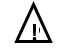 Прочитайте инст-рукции и следуйте им.
Данный продукт не предназначен для использования лицами моложе 16 лет.
Временные та-туировки "черная хна" могут увели-чить риск аллергии
 Не окрашивайте волосы если: 
- у вас есть сыпь на лице и чувствительной, раздраженной и поврежденной кожи головы, 
- вы когда-либо испытывали какую-либо реакцию после окрашивания волос или ресниц, 
- ранее вы испытали реакцию на временные татуировки "черной хной"
Избегать попадания в глаза, в случае попадания в глаза немедленно промыть.
(а) На этикетке должно быть напечатано:
Соотношение компонентов смеси. 
При окрашивания может вызвать серьезные аллергические реакции. Прочитайте инст-рукции и следуйте им.
Данный продукт не предназначен для использования лицами моложе 16 лет.
Временные та-туировки "черная хна" могут увели-чить риск аллергии
 Не окрашивайте волосы если: 
- у вас есть сыпь на лице и чувствительной, раздраженной и поврежденной кожи головы, 
- вы когда-либо испытывали какую-либо реакцию после окрашивания волос или ресниц, 
- ранее вы испытали реакцию на временные татуировки "черной хной"
Избегать попадания в глаза, в случае попадания в глаза немедленно промыть.
288
3 - [(4-амино-3-метил-9,10-диоксо-1-антрил) амино] пропил-триметил-аммоний; метилсульфат
3-[(4-amino-3-methyl-9,10-dioxo-9,10-dihydroanthracen-1-yl)amino]-N,N,N-trimethylpropan-1-aminium, methylsulfate salt
НС Голубой №17
НС Blue № 17
CAS № 16517-75-2
ЕС № 605-392-2
(b) Красящее вещество в неокислитель-ных красках для волос
(b) 2,0 процента
(а) После смешивания с окислительным реагентом, максимальная концентрация применяемая для окраски волос не должна превышать 2,0 процента 
Для (а) и (b):
- Не используйте с нитронасыщенными агентами
- Максимальное 
содержание нитрозаминов: 50 мкг / кг 
- Держите в 
безнитритовых контейнеры
(а) После смешивания с окислительным реагентом, максимальная концентрация применяемая для окраски волос не должна превышать 2,0 процента 
Для (а) и (b):
- Не используйте с нитронасыщенными агентами
- Максимальное 
содержание нитрозаминов: 50 мкг / кг 
- Держите в 
безнитритовых контейнеры
(а) На этикетке должно быть напечатано:
Соотношение компонентов смеси. 
При окрашивания может вызвать серьезные аллергические реакции. Прочитайте инст-рукции и следуйте им.
Данный продукт не предназначен для использования лицами моложе 16 лет.
Временные та-туировки "черная хна" могут увели-чить риск аллергии
 Не окрашивайте волосы если: 
- у вас есть сыпь на лице и чувствительной, раздраженной и поврежденной кожи головы, 
- вы когда-либо испытывали какую-либо реакцию после окрашивания волос или ресниц, 
- ранее вы испытали реакцию на временные татуировки "черной хной"
Избегать попадания в глаза, в случае попадания в глаза немедленно промыть.
(а) На этикетке должно быть напечатано:
Соотношение компонентов смеси. 
При окрашивания может вызвать серьезные аллергические реакции. Прочитайте инст-рукции и следуйте им.
Данный продукт не предназначен для использования лицами моложе 16 лет.
Временные та-туировки "черная хна" могут увели-чить риск аллергии
 Не окрашивайте волосы если: 
- у вас есть сыпь на лице и чувствительной, раздраженной и поврежденной кожи головы, 
- вы когда-либо испытывали какую-либо реакцию после окрашивания волос или ресниц, 
- ранее вы испытали реакцию на временные татуировки "черной хной"
Избегать попадания в глаза, в случае попадания в глаза немедленно промыть.
289
Соединение фосфорной кислоты с 4 - [(2,6-дихлор-фенил) (4-имино-3,5-диметил-2,5-циклогекса-диен-1-илден) метил] -2,6-диметиланилин (1: 1)
Phosphoric acid compound with 4-[(2,6-dichloro- phenyl) (4-imino-3,5-dimethyl-2,5- cyclohexadien-1- ylidene) methyl]-2,6-dimethylaniline (1:1)
НС Голубой №15
НС Blue № 15
CAS № 74578-10-2
ЕС № 277-929-5
(а)Красящее вещество в окислительных красках для волос
 (b) Красящее вещество в неокислитель-ных красках для волос
 (b) 0,2 процента
(а) После смешивания с окислительным реагентом, максимальная концентрация применяемая для окраски волос не должна превышать 0,2 процента 
(а) После смешивания с окислительным реагентом, максимальная концентрация применяемая для окраски волос не должна превышать 0,2 процента 
(a) На этикетке должно быть напечатано: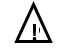 Соотношение компонентов смеси. 
При окрашивания может вызвать серьезные аллергические реакции. 
Прочитайте инструкции и следуйте им. Данный продукт не предназначен для использования лицами моложе 16 лет.
Временные татуировки "черная хна" могут увеличить риск аллергии
 Не окрашивайте волосы если: 
- у вас есть сыпь на лице и чувствительной, раздраженной и поврежденной кожи головы, 
- вы когда-либо испытывали какую-либо реакцию после окрашивания волос или ресниц, 
- ранее вы испытали реакцию на временные татуировки "черной хной"
(a) На этикетке должно быть напечатано:Соотношение компонентов смеси. 
При окрашивания может вызвать серьезные аллергические реакции. 
Прочитайте инструкции и следуйте им. Данный продукт не предназначен для использования лицами моложе 16 лет.
Временные татуировки "черная хна" могут увеличить риск аллергии
 Не окрашивайте волосы если: 
- у вас есть сыпь на лице и чувствительной, раздраженной и поврежденной кожи головы, 
- вы когда-либо испытывали какую-либо реакцию после окрашивания волос или ресниц, 
- ранее вы испытали реакцию на временные татуировки "черной хной"
290
Disodium 2,2'-(9,10-dioxoan-thracene-l,4-diyl-diimino)bis(5-methylsulpho-nate)
Динатрий 2,2'-(9,10-диоксо-антрацен-l,4-диилдиимино) бис(5-метилсульфонат)
Кислотный зеленый 25
Acid Green 25
CAS № 4403-90-1
ЕС № 224-546-6
Красящее вещество в неокислитель-ных красках для волос
0,3 процента
291
Натрий, 4 - [(9,10-дигидро-4-гидрокси-9,10-диоксо-1-антрил) амино] толуол-3-сульфонат Sodium, 4-[(9,10-dihydro-4-hydroxy-9,10-di-oxo-1-anthryl)amino]toluene-3-sulphonate
Кислотный фиолетовый 43
Acid Violet 43
CAS № 4430-18-6
ЕС № 224-618-7
Красящее вещество в неокислитель-ных красках для волос
0,5 процента
292
1,4-бензолдиамин, 
2- (метоксиметил)1,4-бензолдиамин, 
2- (метоксиметил) -, сульфат
1,4-Benzenediamine, 
2-(methoxymethyl)
1,4-Benzenediamine,
2-(methoxymethyl)-, sulfate
2-метоксиметил-п-фенилендиамин2-метоксиметил-п-фенилендиаминсульфат 2-Methoxymethyl-p-Phenylenediamine
2-Methoxymethyl-p-Phenylenediamine
Sulfate
CAS № 
337906-36-2
337906-37-3
Красящее вещество в окислительных красках для волос
После смешивания с окислительным реагентом, максимальная концентрация применяемая для окраски волос не должна превышать 1,8 процента (в пересчете на свободное основание)
После смешивания с окислительным реагентом, максимальная концентрация применяемая для окраски волос не должна превышать 1,8 процента (в пересчете на свободное основание)
На этикетке должно быть напечатано:
Соотношение компонентов смеси. 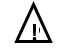 При окрашивания может вызвать серьезные аллергические реакции. 
Прочитайте инструкции и следуйте им. Данный продукт не предназначен для использования лицами моложе 16 лет.
Временные татуировки "черная хна" могут увеличить риск аллергии
 Не окрашивайте волосы если: 
- у вас есть сыпь на лице и чувствительной, раздраженной и поврежденной кожи головы, 
- вы когда-либо испытывали какую-либо реакцию после окрашивания волос или ресниц, 
- ранее вы испытали реакцию на временные татуировки "черной хной"
Избегать попадания в глаза, в случае попадания в глаза немедленно промыть. 
На этикетке должно быть напечатано:
Соотношение компонентов смеси. При окрашивания может вызвать серьезные аллергические реакции. 
Прочитайте инструкции и следуйте им. Данный продукт не предназначен для использования лицами моложе 16 лет.
Временные татуировки "черная хна" могут увеличить риск аллергии
 Не окрашивайте волосы если: 
- у вас есть сыпь на лице и чувствительной, раздраженной и поврежденной кожи головы, 
- вы когда-либо испытывали какую-либо реакцию после окрашивания волос или ресниц, 
- ранее вы испытали реакцию на временные татуировки "черной хной"
Избегать попадания в глаза, в случае попадания в глаза немедленно промыть. 
293
1-N-Метил-морфолиний пропиламино 4-гидрокси антрахинон метилсульфат
1-N-Methylmorpholinium-propy- lamino-4-hydroxyanthraquinone, methyl sulfate
Гидроксиантрахи-нон аминопропил-метил морфолиний метосульфат
Hydroxyanthraquinone-aminopropyl Methyl Morpholinium Methosulfate
CAS № 38866-20-5
ЕС № 254-161-9
Красящее вещество в неокислитель-ных красках для волос
0,5 процента
- Не используйте с нитронасыщенными агентами
- Максимальное 
содержание нитрозаминов: 50 мкг / кг 
- Держите в безнитритовых контейнерах
- Не используйте с нитронасыщенными агентами
- Максимальное 
содержание нитрозаминов: 50 мкг / кг 
- Держите в безнитритовых контейнерах
На этикетке должно быть напечатано:
Соотношение компонентов смеси. 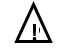 При окрашивания может вызвать серьезные аллергические реакции. 
Прочитайте инструкции и следуйте им. Данный продукт не предназначен для использования лицами моложе 16 лет.
Временные татуировки "черная хна" могут увеличить риск аллергии
 Не окрашивайте волосы если: 
- у вас есть сыпь на лице и чувствительной, раздраженной и поврежденной кожи головы, 
- вы когда-либо испытывали какую-либо реакцию после окрашивания волос или ресниц, 
- ранее вы испытали реакцию на временные татуировки "черной хной"
Избегать попадания в глаза, в случае попадания в глаза немедленно промыть. 
На этикетке должно быть напечатано:
Соотношение компонентов смеси. При окрашивания может вызвать серьезные аллергические реакции. 
Прочитайте инструкции и следуйте им. Данный продукт не предназначен для использования лицами моложе 16 лет.
Временные татуировки "черная хна" могут увеличить риск аллергии
 Не окрашивайте волосы если: 
- у вас есть сыпь на лице и чувствительной, раздраженной и поврежденной кожи головы, 
- вы когда-либо испытывали какую-либо реакцию после окрашивания волос или ресниц, 
- ранее вы испытали реакцию на временные татуировки "черной хной"
Избегать попадания в глаза, в случае попадания в глаза немедленно промыть. 
294
Этанол, 2,2 '- [[3- метил-4 - [(E) - (4 нитрофенил) азо] фенил] имино] бис
Ethanol, 2,2'-[[3- methyl-4-[(E)-(4- nitrophenyl)azo] phenyl]imino]bis-
Дисперсный Красный 17
Disperse Red 17
CAS № 3179-89-3
ЕС № 221-665-5
(а)Красящее вещество в окислительных красках для волос
 (b) Красящее вещество в неокислитель-ных красках для волос
 (b) 0,2 процента
(а) После смешивания с окислительным реагентом, максимальная концентрация применяемая для окраски волос не должна превышать 2,0 процента 
Для (а) и (b):
- Не используйте с нитронасыщенными агентами
- Максимальное 
содержание нитрозаминов: 50 мкг / кг 
- Держите в 
безнитритовых контейнерах
(а) После смешивания с окислительным реагентом, максимальная концентрация применяемая для окраски волос не должна превышать 2,0 процента 
Для (а) и (b):
- Не используйте с нитронасыщенными агентами
- Максимальное 
содержание нитрозаминов: 50 мкг / кг 
- Держите в 
безнитритовых контейнерах
 (b) На этикетке должно быть напечатано:
Соотношение компонентов смеси. 
При окрашивания может вызвать серьезные аллергические реакции. 
Прочитайте инструкции и следуйте им. Данный продукт не предназначен для использования лицами моложе 16 лет.
Временные татуировки "черная хна" могут увеличить риск аллергии
 Не окрашивайте волосы если: 
- у вас есть сыпь на лице и чувствительной, раздраженной и поврежденной кожи головы, 
- вы когда-либо испытывали какую-либо реакцию после окрашивания волос или ресниц, 
- ранее вы испытали реакцию на временные татуировки "черной хной"
Избегать попадания в глаза, в случае попадания в глаза немедленно промыть. 
 (b) На этикетке должно быть напечатано:
Соотношение компонентов смеси. 
При окрашивания может вызвать серьезные аллергические реакции. 
Прочитайте инструкции и следуйте им. Данный продукт не предназначен для использования лицами моложе 16 лет.
Временные татуировки "черная хна" могут увеличить риск аллергии
 Не окрашивайте волосы если: 
- у вас есть сыпь на лице и чувствительной, раздраженной и поврежденной кожи головы, 
- вы когда-либо испытывали какую-либо реакцию после окрашивания волос или ресниц, 
- ранее вы испытали реакцию на временные татуировки "черной хной"
Избегать попадания в глаза, в случае попадания в глаза немедленно промыть. 
295
4-Амино-5-гидрокси-3- (4-нитрофенилазо) -6- (фенилазо) -2,7-нафталиндисульфоновая кислота, динатриевая соль 4-Amino-5-hydroxy-3-(4-nitrophenylazo)-6-(phenylazo)-2,7-naphthalenedisulfonic acid, disodium salt
Кислотный Черный 1
Acid Black 1
CAS № 1064-48-8
ЕС № 213-903-1
Красящее вещество в неокислитель-ных красках для волос
0,5 процента
296
Динатрия 3-гидрокси-4 - [(E) - (4-метил-2-сульфонатофенил) диазенил] -2-нафтоат 
Disodium 3-hydroxy-4-[(E)-(4-methyl-2-sulfonatophenyl)diazenyl]-2-naphthoate
Пигмент Красный 57
Pigment Red 57
CAS № 5858-81-1
ЕС № 227-497-9
Красящее вещество в неокислитель-ных красках для волос
0,4 процента
297
2- (2-этоксиэтокси) этанол моноэтиловый эфир диэтиленгликоля
2-(2-ethoxyethoxy)ethanol Diethylene Glycol Monoethyl Ether (DEGEE)
Этоксидигликоль
Ethoxydiglycol
CAS № 111-90-0
EC № 203-919-7
(a) Окислительные краски для волос 
(a) 7 процентов
(а) до (e) Уровень примеси этиленгликоля в этоксидигликоле должна быть ≤ 0,1%.
Не следует использовать в продукции вокруг глаз и для полости рта
(а) до (e) Уровень примеси этиленгликоля в этоксидигликоле должна быть ≤ 0,1%.
Не следует использовать в продукции вокруг глаз и для полости рта
297
2- (2-этоксиэтокси) этанол моноэтиловый эфир диэтиленгликоля
2-(2-ethoxyethoxy)ethanol Diethylene Glycol Monoethyl Ether (DEGEE)
Этоксидигликоль
Ethoxydiglycol
CAS № 111-90-0
EC № 203-919-7
(b) неокислитель-ные краски для волос
(b) 5 процентов
(а) до (e) Уровень примеси этиленгликоля в этоксидигликоле должна быть ≤ 0,1%.
Не следует использовать в продукции вокруг глаз и для полости рта
(а) до (e) Уровень примеси этиленгликоля в этоксидигликоле должна быть ≤ 0,1%.
Не следует использовать в продукции вокруг глаз и для полости рта
297
2- (2-этоксиэтокси) этанол моноэтиловый эфир диэтиленгликоля
2-(2-ethoxyethoxy)ethanol Diethylene Glycol Monoethyl Ether (DEGEE)
Этоксидигликоль
Ethoxydiglycol
CAS № 111-90-0
EC № 203-919-7
(c) Смываемая продукция кроме красок для волос 
(c) 10 процентов
(а) до (e) Уровень примеси этиленгликоля в этоксидигликоле должна быть ≤ 0,1%.
Не следует использовать в продукции вокруг глаз и для полости рта
(а) до (e) Уровень примеси этиленгликоля в этоксидигликоле должна быть ≤ 0,1%.
Не следует использовать в продукции вокруг глаз и для полости рта
297
2- (2-этоксиэтокси) этанол моноэтиловый эфир диэтиленгликоля
2-(2-ethoxyethoxy)ethanol Diethylene Glycol Monoethyl Ether (DEGEE)
Этоксидигликоль
Ethoxydiglycol
CAS № 111-90-0
EC № 203-919-7
(d) Другая косметическая продукция, не в виде спрея 
(d) 2,6 процента
297
2- (2-этоксиэтокси) этанол моноэтиловый эфир диэтиленгликоля
2-(2-ethoxyethoxy)ethanol Diethylene Glycol Monoethyl Ether (DEGEE)
Этоксидигликоль
Ethoxydiglycol
CAS № 111-90-0
EC № 203-919-7
(e) Следующая аэрозольная продукция: тонкие ароматы, спреи для волос, антиперспи-ранты и дезодоранты
(e) 2,6 процента
298
Ди [2- [4 - [(E) -2- [4- [бис (2-гидроксиэтил) аминофенил] винил] пиридин-1-иум] бутаноил] аминоэтил] ди-сульфанил дихлорид
Di[2-[4-[(E)-2-[4- [bis(2-hydroxyethyl)aminophenyl]vinyl]pyridin-1-ium] butanoyl]aminoethyl] di-sulfanyl dichloride
НС Красный № 17 
HC Red No 17
CAS № 1449471-67-3
Красящее вещество в неокислитель-ных красках для волос
0,5 процента
- Не используйте с нитронасыщенными агентами
- Максимальное 
содержание нитрозаминов: 
50 мкг / кг 
- Держите в 
безнитритовых 
- Не используйте с нитронасыщенными агентами
- Максимальное 
содержание нитрозаминов: 
50 мкг / кг 
- Держите в 
безнитритовых 
299
Ди [2- [4 - [(Е) -2- [2,4,5-триметоксифенил] винил] пиридинин-1-иум] бутаноил] аминоэтил] дисульфанил дихлорид
Di[2-[4-[(E)-2- [2,4,5-trimethoxyphenyl]vinyl] pyridinin-1-ium] butanoyl]aminoethyl]disulfanyl dichloride
НС Желтый № 17
HC Yellow No 17
CAS № 1450801-55-4
Красящее вещество в неокислитель-ных красках для волос
0,5 процента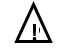 При окрашивания может вызвать серьезные аллергические реакции. 
Прочитайте инструкции и следуйте им. Данный продукт не предназначен для использо-вания лицами моложе 16 лет.
Временные татуировки "черная хна" могут увеличить риск аллергии
 Не окрашивайте волосы если: 
- у вас есть сыпь на лице и чувствительной, раздраженной и поврежденной кожи головы, 
- вы когда-либо испытывали какую-либо реакцию после окрашивания волос, 
- ранее вы испытали реак-цию на времен-.
ные татуировки "черной хной"При окрашивания может вызвать серьезные аллергические реакции. 
Прочитайте инструкции и следуйте им. Данный продукт не предназначен для использо-вания лицами моложе 16 лет.
Временные татуировки "черная хна" могут увеличить риск аллергии
 Не окрашивайте волосы если: 
- у вас есть сыпь на лице и чувствительной, раздраженной и поврежденной кожи головы, 
- вы когда-либо испытывали какую-либо реакцию после окрашивания волос, 
- ранее вы испытали реак-цию на времен-.
ные татуировки "черной хной"
300
1H-пиразол-4,5- диамин, 1- гексил-, сульфат (2: 1)
1H-Pyrazole-4,5- diamine, 1- hexyl-, sulfate (2:1)
1-гексил 4,5- диамино пиразола сульфат
1-Hexyl 4,5- Diamino Pyrazole Sulfate
CAS № 1361000-03-4
Красящее вещество в окислитель-ных красках для волос
После смешивания с окислительным реагентом, максимальная концентрация применяемая для окраски волос не должна превышать 1,0 процента 
После смешивания с окислительным реагентом, максимальная концентрация применяемая для окраски волос не должна превышать 1,0 процента 
Соотношение компонентов смеси. 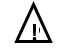 При окрашивания может вызвать серьезные аллергические реакции. 
Прочитайте инструкции и следуйте им. Данный продукт не предназначен для использования лицами моложе 16 лет.
Временные татуировки "черная хна" могут увеличить риск аллергии
 Не окрашивайте волосы если: 
- у вас есть сыпь на лице и чувствительной, раздраженной и поврежденной кожи головы, 
- вы когда-либо испытывали какую-либо реакцию после окрашивания волос, 
- ранее вы испытали реакцию на временные татуировки "черной хной"
Соотношение компонентов смеси. При окрашивания может вызвать серьезные аллергические реакции. 
Прочитайте инструкции и следуйте им. Данный продукт не предназначен для использования лицами моложе 16 лет.
Временные татуировки "черная хна" могут увеличить риск аллергии
 Не окрашивайте волосы если: 
- у вас есть сыпь на лице и чувствительной, раздраженной и поврежденной кожи головы, 
- вы когда-либо испытывали какую-либо реакцию после окрашивания волос, 
- ранее вы испытали реакцию на временные татуировки "черной хной"
301
4-гидрокси-2,5,6- сульфат триаминопиримидин
4-Hydroxy-2,5,6- triaminopyrimidine sulfate
2,5,6-триамино- 4-пиримидинола сульфат
2,5,6-Triamino- 4-Pyrimidinol Sulfate
CAS № 1603-02-7
EC № 216-500-9
Красящее вещество в окислитель-ных красках для волос
После смешивания с окислительным реагентом, максимальная концентрация применяемая для окраски волос не должна превышать 0,5 процента 
После смешивания с окислительным реагентом, максимальная концентрация применяемая для окраски волос не должна превышать 0,5 процента 
Соотношение компонентов смеси. 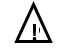 При окрашивания может вызвать серьезные аллергические реакции. 
Прочитайте инструкции и следуйте им. Данный продукт не предназначен для использования лицами моложе 16 лет.
Временные татуировки "черная хна" могут увеличить риск аллергии
 Не окрашивайте волосы если: 
- у вас есть сыпь на лице и чувствительной, раздраженной и поврежденной кожи головы, 
- вы когда-либо испытывали какую-либо реакцию после окрашивания волос, 
- ранее вы испытали реакцию на временные татуировки "черной хной"
Соотношение компонентов смеси. При окрашивания может вызвать серьезные аллергические реакции. 
Прочитайте инструкции и следуйте им. Данный продукт не предназначен для использования лицами моложе 16 лет.
Временные татуировки "черная хна" могут увеличить риск аллергии
 Не окрашивайте волосы если: 
- у вас есть сыпь на лице и чувствительной, раздраженной и поврежденной кожи головы, 
- вы когда-либо испытывали какую-либо реакцию после окрашивания волос, 
- ранее вы испытали реакцию на временные татуировки "черной хной"
302
2 - [(3-аминопиразоло [1,5-а] пиридин-2-ил) окси] этанол гидрохлорид
2-[(3-Aminopyrazolo[1,5-a]pyridin-2-yl)oxy]ethanol hydrochloride
Гидроксиэтокси 
аминопиразоло-пиридин НСl
Hydroxyethoxy Aminopyrazolo-pyridine HCl
CAS № 1079221-49-0
EC № 695-745-7
Красящее вещество в окислитель-ных красках для волос
После смешивания с окислительным реагентом, максимальная концентрация применяемая для окраски волос не должна превышать 2,0 процента 
После смешивания с окислительным реагентом, максимальная концентрация применяемая для окраски волос не должна превышать 2,0 процента 
Соотношение компонен-тов смеси. 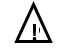 При окрашивания может вызвать серьезные аллергические реакции. 
Прочитайте инструкции и следуйте им. Данный продукт не предназначен для использования лицами моложе 16 лет.
Временные татуировки "черная хна" могут увеличить риск аллергии
 Не окрашивайте волосы если: 
- у вас есть сыпь на лице и чувствительной, раздраженной и поврежденной кожи головы, 
- вы когда-либо испытывали какую-либо реакцию после окрашивания волос, 
- ранее вы испытали реакцию на временные татуировки "черной хной"
Соотношение компонен-тов смеси. При окрашивания может вызвать серьезные аллергические реакции. 
Прочитайте инструкции и следуйте им. Данный продукт не предназначен для использования лицами моложе 16 лет.
Временные татуировки "черная хна" могут увеличить риск аллергии
 Не окрашивайте волосы если: 
- у вас есть сыпь на лице и чувствительной, раздраженной и поврежденной кожи головы, 
- вы когда-либо испытывали какую-либо реакцию после окрашивания волос, 
- ранее вы испытали реакцию на временные татуировки "черной хной"
303
Фенол, 3-амино- 2,6-диметил
Phenol, 3-amino- 2,6-dimethyl
3-амино-2,6- диметилфенола
3-Amino-2,6- Dimethylphenol
CAS № 6994-64-5
EC № 230-268-6
Красящее вещество в окислитель-ных красках для волос
После смешивания с окислительным реагентом, максимальная концентрация применяемая для окраски волос не должна превышать 2,0 процента 
После смешивания с окислительным реагентом, максимальная концентрация применяемая для окраски волос не должна превышать 2,0 процента 
Соотношение компонен-тов смеси. 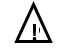 При окрашивания может вызвать серьезные аллергические реакции. 
Прочитайте инструкции и следуйте им. Данный продукт не предназначен для использования лицами моложе 16 лет.
Временные татуировки "черная хна" могут увеличить риск аллергии
 Не окрашивайте волосы если: 
- у вас есть сыпь на лице и чувствительной, раздраженной и поврежденной кожи головы, 
- вы когда-либо испытывали какую-либо реакцию после окрашивания волос, 
- ранее вы испытали реакцию на временные татуировки "черной хной"
Соотношение компонен-тов смеси. При окрашивания может вызвать серьезные аллергические реакции. 
Прочитайте инструкции и следуйте им. Данный продукт не предназначен для использования лицами моложе 16 лет.
Временные татуировки "черная хна" могут увеличить риск аллергии
 Не окрашивайте волосы если: 
- у вас есть сыпь на лице и чувствительной, раздраженной и поврежденной кожи головы, 
- вы когда-либо испытывали какую-либо реакцию после окрашивания волос, 
- ранее вы испытали реакцию на временные татуировки "черной хной"
304
2-нафтиламин, 8 - [(4-амино-3-нитрофенил) азо] -7-гидрокси-N, N, N-триметил, хлорид
2-Naphthalenaminium, 8-[(4- amino-3-nitrophenyl)azo]-7-hydroxy-N,N,N-trimethyl-, chloride
Основной коричневый 17
Basic Brown 17
CAS № 68391-32-2
EC № 269-944-0
Красящее вещество в неокислитель-ных красках для волос
2,0 процента
305
3-амино-7- (диметиламино) -2- метоксифеноксазин -5-иум хлорид
3-Amino-7-(dimethylamino)-2- methoxyphenoxazin-5-ium chloride
Основной синий 124
Basic Blue 124 
CAS № 67846-56-4
EC № 267-370-5
Красящее вещество в неокислитель-ных красках для волос
0,5 процента
- Не используйте с нитронасыщенными агентами
- Максимальное 
содержание нитро-заминов: 50 мкг / кг 
- Держите в 
безнитритовых 
- Не используйте с нитронасыщенными агентами
- Максимальное 
содержание нитро-заминов: 50 мкг / кг 
- Держите в 
безнитритовых 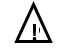 При окрашивания может вызвать серьезные аллергические реакции. 
Прочитайте инструкции и следуйте им. Данный продукт не предназначен для использования лицами моложе 16 лет.
Временные татуировки "черная хна" могут увеличить риск аллергии
 Не окрашивайте волосы если: 
- у вас есть сыпь на лице и чувствительной, раздраженной и поврежденной кожи головы, 
- вы когда-либо испытывали какую-либо реакцию после окрашивания волос, 
- ранее вы испытали реакцию на временные татуировки "черной хной"При окрашивания может вызвать серьезные аллергические реакции. 
Прочитайте инструкции и следуйте им. Данный продукт не предназначен для использования лицами моложе 16 лет.
Временные татуировки "черная хна" могут увеличить риск аллергии
 Не окрашивайте волосы если: 
- у вас есть сыпь на лице и чувствительной, раздраженной и поврежденной кожи головы, 
- вы когда-либо испытывали какую-либо реакцию после окрашивания волос, 
- ранее вы испытали реакцию на временные татуировки "черной хной"
306
Арахисовое масло, экстракты и производные
Peanut oil, extracts and derivatives
Масло Arachis Hypogaea (арахиса)
Arachis Hypogaea Oil
CAS № 8002-03-7
EC № 232-296-4
Экстракт плодовой оболочки Arachis Hypogaea (арахиса) Hypogaea
Arachis Hypogaea Seedcoat Extract
CAS № 8002-03-7
EC № 232-296-4
Мука Arachis Hypogaea (арахисовая)
Arachis Hypogaea Flour
CAS № 8002-03-7
EC № 232-296-4
Максимальная концентрация белков арахиса: 0,5 ppm 
Максимальная концентрация белков арахиса: 0,5 ppm 
306
Арахисовое масло, экстракты и производные
Peanut oil, extracts and derivatives
Экстракт плодов Arachis Hypogaea (арахиса)
Arachis Hypogaea Fruit Extract 
CAS № 8002-03-7
EC № 232-296-4
Экстракт стеблей Arachis Hypogaea (арахиса)
Arachis Hypogaea Sprout Extract
Гидргенизирован-ное арахисовое масло
Hydrogenated Peanut Oil
CAS № 68425-36-5
EC № 270-350-9
Арахисовая кислота
Peanut Acid
CAS № 91051-35-3
EC № 293-087-1
Глицериды арахиса
Peanut Glycerides
CAS № 91744-77-3
EC № 294-643-6
ПЭГ-6 эфиры арахисового масла
Peanut Oil PEG-6 Esters
CAS № 68440-49-3
Арахисамид 
MEA
Peanutamide MEA
CAS № 93572-05-5
EC № 297-433-2
Арахисамид MIPA
Peanutamide MIPA
Арахинат калия
Potassium Peanutate
CAS № 61789-56-8
EC № 263-069-8
Натрий-арахисоамфоацетат
Sodium Peanutamphoacetate
Арахинат натрия
Sodium Peanutate
CAS № 61789-57-9
EC № 263-070-3
Сульфатированное арахисовое масло
Sulfated Peanut Oil
CAS № 73138-79-1
EC № 277-298-6
Максимальная концентрация белков арахиса: 0,5 ppm 
Максимальная концентрация белков арахиса: 0,5 ppm 
307
Гидролизованный белок пшеницы
Hydrolyzed wheat protein
Гидролизованный белок пшеницы
Hydrolyzed wheat protein
CAS № 94350-06-8/
222400-28-4/
70084-87-6/
100209-50-5
EC № 305-225-0
309-358-5
Максимальное значение молекулярной массы пептидов в гидролизатах: 3,5 кДа 
Максимальное значение молекулярной массы пептидов в гидролизатах: 3,5 кДа 
308
Экстракт цветов Tagetes minuta (бархатцев мелких) 
Tagetes minuta flower extract 
Масло цветов Tagetes minuta (бархатцев мелких)
Tagetes minuta flower oil 
Экстракт цветов Tagetes minuta (бархатцев мелких)
Tagetes minuta flower extract
Масло цветов Tagetes minuta (бархатцев мелких)
Tagetes minuta flower oil
CAS № 1770-75-1;
91770-75-1/8016-84-0
EC № 294-862-7;
294-862-7
(a) несмыва-емая продукция
(b) смываемая продукция
(a) 0,01 процента
(b) 0,1 процента
или (a) и (b): Альфа-тертиенил (тертиофен) 
Alpha terthienyl (terthi-ophen) содержание в экстракте/масле ≤ 0,35 процентов
Для (а): Не использовать в солнцезащитной продукции и продукции, продаваемой для защиты от естественного / искусственного ультрафиолетового излучения.
Для (a) и (b): в случае совместного использования Бархатцев мелкоцветных (Tagetes patula) (номер 309),общее суммарное содержание Бархатцев (Tagetes) в готовой к использованию продукции не должно превышать предельные концентрации, указанные в графе 5.
или (a) и (b): Альфа-тертиенил (тертиофен) 
Alpha terthienyl (terthi-ophen) содержание в экстракте/масле ≤ 0,35 процентов
Для (а): Не использовать в солнцезащитной продукции и продукции, продаваемой для защиты от естественного / искусственного ультрафиолетового излучения.
Для (a) и (b): в случае совместного использования Бархатцев мелкоцветных (Tagetes patula) (номер 309),общее суммарное содержание Бархатцев (Tagetes) в готовой к использованию продукции не должно превышать предельные концентрации, указанные в графе 5.
309
Экстракт цветов Tagetes patula (бархатцев мелкоцветных)
Tagetes patula flower extract 
Масло цветов Tagetes patula (бархатцев мелкоцветных)
Tagetes patula flower oil
Экстракт цветов Tagetes patula (бархатцев мелкоцветных)
Tagetes patula flower extract
Масло цветов Tagetes patula (бархатцев мелкоцветных)
Tagetes patula flower oil
CAS № 91722-29-1;
91722-29-1/8016-84-0
EC № 294-431-3;
294-431-3/-
(a) несмыва-емая продукция
(b) смываемая продукция
(a) 0,01 процента
(b) 0,1 процента
или (a) и (b): Альфа-тертиенил (тертиофен) 
Alpha terthienyl (terthi-ophen) содержание в экстракте / масле ≤ 0,35 процентов.
Для (a): Не использовать в солнцезащитной продукции и продукции, продаваемой для защиты от естественного / искусственного ультрафиолетового излучения.
Для (a) b (b): в случае совместного использования Бархатцев мелких (Tagetes minuta) (номер 308), общее суммарное содержание Бархатцев (Tagetes) в готовой к использованию продукции не должно превышать предельные концентрации, указанные в графе 5
или (a) и (b): Альфа-тертиенил (тертиофен) 
Alpha terthienyl (terthi-ophen) содержание в экстракте / масле ≤ 0,35 процентов.
Для (a): Не использовать в солнцезащитной продукции и продукции, продаваемой для защиты от естественного / искусственного ультрафиолетового излучения.
Для (a) b (b): в случае совместного использования Бархатцев мелких (Tagetes minuta) (номер 308), общее суммарное содержание Бархатцев (Tagetes) в готовой к использованию продукции не должно превышать предельные концентрации, указанные в графе 5ПРИЛОЖЕНИЕ 3
к техническому регламенту
Таможенного союза
"О безопасности парфюмерно-
косметической продукции"
(ТР ТС 009/2011)
Ссылочный номер по регламенту ЕС по косметике
Идентификация вещества
Идентификация вещества
Идентификация вещества
Идентификация вещества
Идентификация вещества
Условия
Условия
Условия
Условия применения и предуп-реждения, информа-ция о которых должна быть доведена до потребителя
Ссылочный номер по регламенту ЕС по косметике
химическое название/INN/XAN
цвето-вой индекс (CI) или наимено-вание
CAS номер
EC номер
цвет
тип продукта, часть тела
макси-мально допустимая концентра-ция в готовом для исполь-зования продукте
другое
Условия применения и предуп-реждения, информа-ция о которых должна быть доведена до потребителя
1
2
3
4
5
6
7
8
9
10
1
Натрий трис(1,2-наф-тахинон 1 -оксимато-O,O') феррат(1-)
Sodium tris(1,2-naphthoquinone 1-oximato-O,O')ferrate(1-)
10006
зеленый
смываемая продукция
2
Тринатрий трис[5,6-дигидро-5-(гидрокси-имино)-6-оксо-нафталин-2-
сульфонато(2-)-N5,O6]феррат (3-)
Trisodium tris[5,6-dihydro-5- (hydroxyl-imino)-6-oxonaphtha-lene-2-sulphonato(2-)- N5,O6]ferrate(3-)
10020
зеленый
не используется в продукции, предназначен-ной для слизистых оболочек 
3
Динатрий 5,7-динитро-8-оксидонафта-лин-2-сульфонат и его нерастворимые лаки, соли и пигменты бария, стронция и циркония 
Disodium 5,7-dinitro-8- oxidonaphthalene-2-sulphonate and its insoluble barium, strontium and zirconium lakes, salts and pigments
10316 
желтый
не использовать в продукции, предназначен-ной для нанесения в области глаз
4
2-[(4-метил-2-нитро-фенил)азо]-3-окси-N-фенилбутирамид
2-[(4-Methyl-2-nitrophenyl)azo]-3-oxo-N-phenylbutyramide
11680
желтый
не используется в продукции, предназначен-ной для слизистых оболочек
5
2-[(4-хлоро-2-нитрофенил)азо]-N-(2-хлорофенил)3- оксобутирамид 
2-[(4-Chloro-2-nitrophenyl)azo]-N-(2-chlorophenyl)-3-oxobutyramide
11710
желтый
не используется в продукции, предназначен-ной для слизистых оболочек
6
2-[(4-метокси-2-нитрофенил)азо]-3-оксо-N-(o-толил) бутирамид
2-[(4-Methoxy-2-nitrophenyl)azo]-3-oxo-N-(o-tolyl)butyramide
11725
оранжевый
смываемая продукция
7
4-(фенилазо)резорцин
4-(Phenylazo)resorcinol
11920
оранжевый
8
4-[(4-этокси-фенил)азо]нафтол
4-[(4-Ethoxy-phenyl)azo]naphthol
12010
красный
не используется в продукции, предназначен-ной для слизистых оболочек
9
1-[(2-хлоро-4-нитрофенил)азо]-2-нафтол и его нерастворимые соли бария, стронция и циркония лаки и пигменты 
1-[(2-Chloro-4-nitrophenyl)azo]-2-naphthol and its insoluble barium, strontium and zirconium lakes, salts and pigments
12085 
красный
3 процента
10
1-[(4-метил-2-нитрофенил)азо]-2-нафтол
1-[(4-Methyl-2-nitrophenyl)azo]-2-naphthol
12120
красный
смываемая продукция
11
3-гидрокси-N-(о-толил)-4-[(2,4,5-три-хлорфенил)азо]наф-талин-2-карбоксамид
3-Hydroxy-N-(o-tolyl)-4-[(2,4,5- trichloro-phenyl)azo]naphthalene-2-carboxamide
12370
красный
смываемая продукция
12
N-(4-хлоро-2-метилфенил)-4-[(4-хлоро-2-метилфенил)азо]-3-гидроксинафтален-2- карбоксамид 
N-(4-Chloro-2-methylphenyl)-4-[(4-
chloro-2-methyl-phenyl)azo]-3-hydroxynaphthalene-2-carboxamide
12420
красный
смываемая продукция
13
4-[(2,5-дихлорфенил) азо]-N-(2,5- диметок-сифенил)-3-гидрокси-нафталин-2- карбоксамид 
4-[(2,5-Dichlorophe-nyl)azo]-N-(2,5-
dimethoxyphenyl)-3-hydroxynaphthalene-2-carboxamide
12480
коричневый
смываемая продукция
14
N-(5-хлор-2,4-диме-токсифенил)-4-[[5-[(диэтиламино)суль-фонил]-2-метокси-фенил]азо]-3-гидроксинафталин-2- карбоксамид
N-(5-Chloro-2,4-di-methoxyphenyl)-4-[[5-[(diethylamino)sulphonyl]-2-methoxyphenyl]
azo]-3-hydroxy-naphthalene-2-carboxamide
12490
красный
15
2,4-дигидро-5-метил-2-фенил-4-(фенил-азо)-3H-пиразол-3-он
2,4-Dihydro-5-methyl-2-phenyl-4-(phenylazo)-3H-pyrazol-3-one
12700
желтый
смываемая продукция
16
Динатрий 2-амино-5-[(4-сульфонатофе-нил)азо]бензолсуль-фонат
Disodium 2-amino-5-[(4-sulphonatophenyl) azo]benzenesulphonate
13015
желтый
17
Натрий 4-(2,4-дигид-роксифенилазо)бен-золсульфонат
Sodium 4-(2,4-
dihydroxyphenylazo)benzenesulphonate
14270
оранжевый
18
Динатрий 3-[(2,4-ди-метил-5-сульфонато-фенил)азо]-4-гидрок-синафталин-1-сульфонат
Disodium 3-[(2,4-dime-thyl-5-sulphonato-phenyl)azo]-4-hydro-xynaphthalene-1-sulphonate
14700
красный
19
Динатрий 4-гидрокси-3-[(4-сульфонато-нафтил)азо]нафталинсульфонат
Disodium 4-hydroxy-3-[(4-sulphonato-naphthyl)azo]naphtha-
lenesulphonate
14720
222-657-4
красный
 (Е122)
20
Динатрий 6-[(2,4-ди-метил-6-сульфонато-фенил)азо]-5-гидро-ксинафталин-1-сульфонат
Disodium 6-[(2,4-dime-thyl-6-sulphonato-phenyl)azo]-5-нydroxy-naphthalene-1-sulphonate
14815
красный
21
Натрий 4-[(2-гидро-кси-1-нафтил)азо]бен-золсульфонат и его нерастворимые бария, стронция и циркония лаки, соли и пигменты
Sodium 4-[(2-hydroxy-1-naphthyl)azo]ben-zenesulphonate and its insoluble barium, strontium and zirconium lakes, salts and pigments
15510 
оранжевый
не использовать в продукции, предназначен-ной для нанесения в области глаз
22
Кальций динатрий бис [2-хлор-5-[(2-гидрок-си-1-нафтил)азо]-4-
сульфонатобензоат]
Calcium disodium bis[2-chloro-5-[(2-
hydroxy-1-naphthyl) azo]-4-sulphonato-benzoate]
15525
красный
23
Барий бис[4-[(2-гидрокси-1-
нафтил)азо]-2-метил-бензолсульфонат]
Barium bis[4-[(2-hydroxy-1-
naphthyl)azo]-2-methylbenzenesul-
phonate]
15580
красный
24
Натрий 4-[(2-гидрок-си-1-нафтил)азо] нафталинсульфонат
Sodium 4-[(2-Hydroxy-1-naphthyl)azo] naphthalenesulphonate
15620
красный
Смываемая продукция
25
Натрий 2-[(2- гидрок-синафтил)азо]нафта-линсульфонат и его нерастворимые бария, стронция и циркония лаки, соли и пигменты
Sodium 2-[(2-
hydroxynaphthyl)azo]naphthalenesulphonate and its insoluble barium, strontium and zirconium lakes, salts and pigments
15630 
красный
3 процента
26
Кальций бис[3-гидрок-си-4-(фенилазо)-2-нафтоат]
Calcium bis[3-hydroxy-4-(phenylazo)-2-naphthoate]
15800
красный
не используется в продукции, предназначен-ной для слизистых оболочек
27
Динатрий 3-гидрокси-4-[(4-метил-2-сульфо-натофенил)азо]-2-нафтоат и его нерастворимые бария, стронция и циркония лаки, соли и пигменты
Disodium 3-hydroxy-4-[(4-methyl-2-sulpho-natophenyl)azo]-2-naphthoate and its insoluble barium, strontium and zirconium lakes, salts and pigments
15850 
226-109-5
красный
 (Е180)
28
Динатрий 4-[(5-хлор-4-метил-2-сульфона-тофенил)азо]-3-гидрокси-2-нафтоат и его нерастворимые бария, стронция и циркония лаки, соли и пигменты
Disodium 4-[(5-chloro-4-methyl-2- sulpho-natophenyl)azo]-3-hydroxy-2-naphthoate and its insoluble barium, strontium and zirconium lakes, salts and pigments
15865 
красный
29
Кальций 3-гидрокси-4-[(1-сульфонато-2-нафтил)азо]-2-нафтоат
Calcium 3-hydroxy-4-[(1-sulphonato-2-naphthyl)azo]-2-naphthoate
15880
красный
30
Динатрий 6-гирокси-5-[(3-сульфонатофе-нил)азо]нафталин-2-
сульфонат
Disodium 6-hydroxy-5-[(3-sulphonatophenyl) azo]naphthalene-2-
Sulphonate
15980
оранжевый
31
Динатрий 6-гидрокси-5-[(4-сульфонатофе-нил)азо]нафталин-2-сульфонат и его нерастворимые бария, стронция и циркония лаки, соли и пигменты
Disodium 6-hydroxy-5-[(4-sulphonatophenyl) azo]naphthalene-2-sulphonate and its insoluble barium, strontium and zirconium lakes, salts and pigments
15985 
220-491-7
желтый
 (Е110)
32
Динатрий 6-гидрокси-5-[(2-метокси-4-сульфонато-m-толил)азо]нафталин-2-сульфонат
Disodium 6-hydroxy-5-[(2-methoxy-4-sulpho-nato-m-tolyl)azo]nap-hthalene-2-sulphonate
16035
247-368-0
красный
 (Е129)
33
Тринатрий 3-гидрокси-4-[(4'-сульфонато-нафтил)азо]нафталин2,7-дисульфонат
Trisodium 3-hydroxy-4-[(4'-Sulphonato-naphthyl)azo]naphthalene-2,7-disulphonate
16185
213-022-2
красный
 (Е123)
34
Динатрий 7-гидрокси-8-(фенилазо)нафта-лин1,3-дисульфонат
Disodium 7-hydroxy-8-(phenylazo)naphthalene-1,3-disulphonate
16230
оранжевый
35
Тринатрий 1-(1-наф-тилазо)-2-гидрокси-нафталин-4',6,8-трисульфонат и его нерастворимые бария, стронция и циркония лаки, соли и пигменты Trisodium 1-(1-naph-thylazo)-2-hydroxy-naphthalene-4',6,8-trisulphonate and its insoluble barium, strontium and zirconium lakes, salts and pigments
16255 
220-036-2
красный
 (Е124)
36
Тетранатрий 7-гидрокси-8-[(4-сульфонато-
1-нафтил)азо] нафталин-1,3,6-
трисульфонат
Tetrasodium 7-hydroxy-8-[(4-sulphonato-
1-naphthyl)azo] naphthalene-1,3,6-
trisulphonate
16290
красный
37
Динатрий 5-амино-4-гидрокси-3-(фенил-азо) нафталин-2,7-дисульфонат и его нерастворимые бария, стронция и циркония лаки, соли и пигменты
Disodium 5-amino-4-hydroxy-3-(phenylazo) naphthalene-2,7-disulphonate and its insoluble barium, strontium and zirconium lakes, salts and pigments
17200 
красный
38
Динатрий 5-ацетил-амино-4-гидрокси-3-(фенилазо)нафталин-2,7-дисульфонат
Disodium 5-acetyl-amino -4-hydroxy-3-(phenyl-azo)naphthalene-2,7-disulphonate
18050
223-098-9
красный
не используется в продукции, предназначен-ной для слизистых оболочек
 (Е128)
39
2,7-нафталин-дисуль-фоновая кислота, 3-((4-Циклогексил-2-метил-фенил)азо)-4-гидрок-си-5-(((4-метилфенил) сульфонил)амино)-, динатриевая соль
2,7-Naphthalene-disulfonic acid, 3-((4-
cyclohexyl-2-methyl-phenyl)azo)-4-hydroxy-5-(((4-methylphenyl) sulfonyl)amino)-, disodium salt
18130
красный
смываемая продукция
40
Водород бис[2-[(4,5-дигидро-3-метил-5-
оксо-1-фенил-1H-пиразол-4-ил)азо] бензоат(2-)]хромат(1-)
Hydrogen bis[2-[(4,5-dihydro-3-methyl-5-
oxo-1-phenyl-1H-pyrazol-4-yl)azo] benzoato(2-)]chro-mate(1-)
18690
желтый
смываемая продукция
41
Динатрий водород бис[5-хлор-3-[(4,5-
дигидро-3-метил-5-оксо-1-фенил-1H-
пиразол-4-ил)азо]-2-
гидроксибензилсуль-фонато(3-)]хромат(3-)
Disodium hydrogen bis[5-chloro-3-[(4,5-
dihydro-3-methyl-5-oxo-1-phenyl-1H-
pyrazol-4-yl)azo]-2-
hydroxybenzenesulphonato(3-)]chromate(3-)
18736
красный
смываемая продукция
42
Натрий 4-(3-гидрокси-5-метил-4-
(фенилазо)пиразол-2-
ил)бензолсульфонат
Sodium 4-(3-hydroxy-5-methyl-4-(phenylazo) pyrazol-2-yl)benzen-esulphonate
18820
желтый
смываемая продукция
43
Динатрий 2,5-дихлор-4-(5-гидрокси-3-ме-тил-4-((сульфофенил) азо)пиразол-1-ил) бензолсульфонат
Disodium 2,5-dichloro-4-(5-hydroxy-3-methyl-4-((sulphophenyl) azo)pyrazol-1-yl)benzenesulphonate
18965
желтый
44
Тринатрий 5-гидрокси-1-(4-сульфофенил)-4-((4-сульфофе-нил)азо)пиразол 3-карбоксилат и его нерастворимые бариевые, стронцие-вые и цирконивые лаки, соли и пигменты
Trisodium 5-hydroxy-1-(4-sulphophenyl)-4-((4-sulphophenyl)azo)pyrazole-3-carboxylate and its insoluble barium, strontium and zirconium lakes, salts and pigments
19140
217-699-5
желтый
 (Е102)
45
N,N'-(3,3'-диметил [1,1'-бифенил]-4,4'-
диил)бис[2-[(2,4-дихлорфенил)азо]-3-
оксобутирамид]
N,N'-(3,3'-Dimethyl [1,1'-biphenyl]-4,4'-
diyl)bis[2-[(2,4-dichloro-phenyl)azo]-3-oxo-butyramide]
20040
желтый
смываемая продукция
Максима-льная концен-трация
3,3’-диме-тилбен-зидина в красителе 5 ppm
46
Натрий 4-амино-5-гидрокси-3-((4-нитрофенил)азо)-6-
(фенилазо)нафталин-2,7-дисульфонат
Sodium 4-amino-5-hydroxy-3-((4-nitro-phenyl)azo)-6-
(phenylazo)naphthalene-2,7-disulphonate
20470
черный
смываемая продукция
47
2,2'-[(3,3'-дихлор[l,l'-бифенил]-4,4'-
диил)бис(азо)]бис[N-(2,4-диметилфенил)-
3- оксобутирамид]
2,2'-[(3,3'-Dichloro[l,l'-biphenyl]-4,4'-
diyl)bis(azo)]bis[N-(2,4-dimethylphenyl)-
3-oxobutyramide]
21100
желтый
смываемая продукция
Макси-мальная концен-трация 
3,3’-диме-тилбен-зидина в красителе 5 ppm
48
2,2'-[(3,3'-дихлор[l,l'-бифенил]-4,4'-диил) бис(азо)]бис[N-(4-хлор-2,5-диметоксифенил) - 3 –оксобутирамид]
2,2'-[(3,3'-Dichloro[l,l'-biphenyl]-4,4'-diyl) bis(azo)]bis[N-(4-chloro-2,5-dimethoxy-phenyl) - 3 –oxobutyr-amide]
21108
желтый
смываемая продукция
Макси-мальная концен-трация
 3,3’-диме-тилбен-зидина в красителе 5 ppm
49
2,2'-[циклогексили-денбис[(2-метил-4,l-фенилен)азо]]бис[4-циклогексилфенол]
2,2'-[Cyclohexyliden-ebis[(2-methyl-4,l-phenylene)azo]]bis[4-cyclohexylphenol]
21230
желтый
не используется в продукции, предназначен-ной для слизистых оболочек
50
Динатрий 4,6-дигид-рокси-3-[[4-[l-[4-[[l-
гидрокси-7-[(фенил-сульфонил)окси]-3-
сульфонато-2-наф-тил]азо] фенил]цикло-гексил]фенил]азо]наф-талин-2-сульфонат
Disodium 4,6-dihydro-xy-3-[[4-[l-[4-[[l-Hyd-roxy-7-[(phenylsul-phonyl)oxy]-3-sulpho-nato-2-naphthyl]azo] phenyl]cyclohexyl] phenyl]azo]naphthalene-2-sulphonate
24790
красный
смываемая продукция
51
l-(4-(фенилазо)фе-нилазо)-2-нафтол
l-(4-(Phenylazo) phenylazo)-2-naphthol
26100
красный
не используется в продукции, предназначен-ной для слизистых оболочек
критерий чистоты:
анилин  0,2 про-цента
2-нафтол  0,2 про-цента
4-амино-азобензин  0,1 про-цента
1-(фенил-азо)-2-нафтол  3 процента
1-[2-(фе-нилазо) фенил-азо]-2-нафтленол  2 про-цента
52
Тетранатрий 6-амино-4-гидрокси-3-[[ 7-сульфонато-4-[(4-сульфонатофенил) азо]-1 -нафтил]азо] нафталин-2,7-дисульфонат
Tetrasodium 6-amino-4-hydroxy-3-[[ 7-sul-phonato-4-[(4-sulpho-nat-ophenyl)azo]-1 -naphthyl]azo]naphthalene-2,7-disulphonate
27755
черный
53
Тетранатрий 1 –ацетамидо-2-гид-рокси-3-(4-((4-суль-фонатофенил-азо)-7-сульфонато-1 –наф-тилазо))нафталин-4,6-дисульфонат
Tetrasodium 1 –aceta-mido-2-hydroxy-3-(4-((4-sulphonatophenyl-azo)-7-sulphonato-1 -naphthylazo))naphthalene-4,6-disulphonate
28440
219-746-5
черный
 (Е151)
54
Бензолсульфокисло-та, 2,2'-(1,2-этандиил) бис[5-нитро-, динат-риевая соль, продукт реакции с 4-[(4-амино-фенил)азо]бензол-сульфоновая кислотой, натриевая соль
Benzenesulfonic acid, 2,2'-(1,2-ethenediyl) bis[5-nitro-, disodium salt, reaction products with 4-[(4-aminophe-nyl)azo] benzene-sulfonic acid, sodium salts
40215
оранжевый
смываемая продукция
55
ß-каротин
beta Carotene
40800
230-636-6
оранжевый
(Е160а)
56
8’-апо-ß-каротин-8’-ал 
8'-apo-.beta.-Caroten-8'-al
40820
оранжевый
 (Е160е)
57
Этил-8’-апо-ß-каротин-8’-оат 
Ethyl 8'-apo-.beta.-caroten-8'-oate
40825
214-173-7
оранжевый
 (Е160f) 
58
Кантаксантин
Canthaxanthin
40850
208-187-2
оранжевый
(Е161g) 
59
Аммоний, (4-(альфа-(p-(диэтиламино) фенил)-2,4-дисульфо-бензилиден)-2,5-циклогексадиен-1-илиден)диэтил-, гидроксид, моно-натриевая соль
Ammonium, (4-(alpha-(p-(diethylamino) phenyl)-2,4-disulfoben-zylidene)-2,5-cyclo-hexadien-1-ylidene) diethyl-, hydroxide, monosodium salt
42045
синий
не используется в продукции, предназначен-ной для слизистых оболочек
60
Этанаминиум, N-(4-((4-(диэтиламино) фенил)(5-гидрокси-2,4-дисльфофенил)мети-лен)-2,5-цикло-гексадиен-1-илидин)-N-этил-, гидроксид, внутренняя соль, соль кальция (2:1) и его нерастворимые бария, стронция и циркония лаки, соли и пигменты Ethanaminium, N-(4-((4-(diethylamino) phe-nyl)(5-hydroxy-2,4-di-sulfophenyl)methylene)-2,5-cyclohexadien-1-ylidene)-N-ethyl-, hydroxide, inner salt, calcium salt (2:1) and its insoluble barium, strontium and zirconium lakes, salts and pigments
42051
222-573-8
синий
 (Е131)
61
Бензол-метанаминиум, N-этил-N-(4-((4-(этил((3-сульфофе-нил)метил) ами-но)фенил)(4-гидрокси-2-сульфо-фенил)ме-тилен)-2,5-циклогекса-диен-1-илидин)-3-сульфо-, гидроксид, внутрен-няя соль, динатриевая соль
Benzene-methan-aminium, N-ethyl-N-(4-
((4-(ethyl((3-sulfo-phenyl)methyl)amino)
phenyl)(4-hydroxy-2-
sulfophenyl)methylene)-2,5-cyclohexa-dien-1-ylidene)-3-sulfo-,
hydroxide, inner salt, disodium salt
42053
зеленый
62
Водород (бензил)[4-[[4-[бензолэтил-амино]фенил](2,4-дисульфонатфенил)
метилен]циклогекса-2,5-диен-1-илиден] (этил)аммоний, натриевая соль
Hydrogen (benzyl)[4-[[4-[benzylethyl-amino]phenyl](2,4-disulphonatophenyl)methylene]cyclohexa-2,5-dien-1-ylidene](ethyl)
ammonium, sodium salt
42080
синий
смываемая продукция
63
Бензол-метанаминиум, N-этил-N-(4-((4-(этил((3-сульфо-фенил)метил)амино) фенил)(2-сульфо-фенил)метилен)-2,5-циклогексадиен-1-илиден)-3-сульфо-, гидроксид, внутренняя соль, динатриевая соль
Benzene-methanaminium, N-ethyl-N-(4-((4-(ethyl((3-sulfophenyl)methyl)amino) phenyl)(2-sulfophenyl)methylene)-2,5-cyclohexadien-1-ylidene)-3-sulfo-, hydroxide, inner salt, disodium salt
42090
223-339-8
синий
(Е133)/ЕС (Е133)
64
Водород [4-[(2-хлор-фенил)[4-[этил(3-сульфонатобензил)
амино]фенил]метилен]циклогекса-2,5-диен-1-илиден](этил)(3-
сульфонатобензил)
аммониум, натриевая соль
Hydrogen [4-[(2-chlorophenyl)[4-[ethyl (3-sulphonato-benzyl)amino]phenyl] methylene]cyclohexa-2,5-dien-1-ylidene](ethyl)(3-
sulphonatobenzyl)ammonium, sodium salt
42100
зеленый
смываемая продукция
65
Водород [4-[(2-хлор-фенил)[4-[этил(3-
сульфонатобензил)
амино]-o-толил] метилен]-3-метил-циклогекса-2,5-
диен-1-лиден] (этил)(3-сульфонато-бензил) аммониум, натриевая соль
Hydrogen [4-[(2-chloro-phenyl)[4-[ethyl(3-
sulphonatobenzyl)amino]-o-tolyl]methylene]-3-methylcyclohexa-2,5-
dien-1-lidene](ethyl)(3-
sulphonatobenzyl)ammonium, sodium salt
42170
зеленый
смываемая продукция
66
(4-(4-аминофенил)
(4-иминоциклогекса-2,5-диенилиден) метил)-2-метилани-лин гидроксихлорид
(4-(4-Aminophenyl)
(4-iminocyclohexa-2,5-dienylidene)methyl)-2-methylaniline hydrochloride
42510
фиолетовый
не используется в продукции, предназначен-ной для слизистых оболочек
67
4-[(4-амино-m-толил)(4-имино-3-метилциклогекса-2,5-диен-1-илиден) метил]-o-толуидин-моногидрохлорид
4-[(4-Amino-m-tolyl)(4-imino-3-methylcyclo-hexa-2,5-dien-1-ylidene)methyl]-o-toluidine monohydrochloride
42520
фиолетовый
смываемая продукция
5 ppm
68
Водород [4-[[4-(диэтиламино)фенил][4-[этил[(3-сульфона-тобензил)амино]-o-
толил]метилен]-3-метилциклогекса-2,5-
диен-1-илиден] (этил)(3-сульфонато-бензил)аммониум, натриевая соль
Hydrogen [4-[[4-(di-ethylamino)phenyl][4-[ethyl[(3-sulphonato-benzyl)amino]-o-
tolyl]methylene]-3-methylcyclohexa-2,5-
dien-1-ylidene](ethyl) (3-sulphonatobenzyl) ammonium, sodium salt
42735
синий
не используется в продукции, предназначен-ной для слизистых оболочек
69
[4-[[4-анилино-1-нафтил][4-(диметил амино)фенил]метилен] циклогекса-2,5-диен-1-илиден] диметил-амониум хлорид
[4-[[4-Anilino-1-naphthyl][4-(dimethyl amino)phenyl]methylene] cyclohexa-2,5-dien-1-ylidene]dimethyl-ammonium chloride
44045
синий
не используется в продукции, предназначен-ной для слизистых оболочек
70
Водород [4-[4-(ди-метиламино)-.альфа.-(2-гидрокси-3,6-ди-сульфонато-1-наф-тил)бензилиден]цик-логекса-2,5-диен-1-илиден]диметиламинониум, мононатриевая соль
Hydrogen [4-[4-(dimethylamino)-.alpha.-(2-hydroxy-3,6-disulphonato-1-naphthyl)benzylidene]cyclohexa-2,5-dien-1-ylidene]dimethylammonium, monosodium salt
44090
221-409-2
зеленый
 (Е142)
71
Водород 3,6-бис(диэтиламино)-9-(2,4-дисульфонато-фенил)ксантиум, натриевая соль
Hydrogen 3,6-bis(diethylamino)-9-(2,4-disulphonato-phenyl)xanthylium, sodium salt
45100
красный
смываемая продукция
72
Водород 9-(2-карбок-силатофенил)-3-(2-метиланилино)-6-(2-метил-4-сульфоани-лино)ксантилиум, мононатриевая соль
Hydrogen 9-(2-carboxylatophenyl)-3-(2-methylanilino)-6-(2-methyl-4-sulphoanilino) xanthylium, mono-sodium salt
45190
фиолетовый
смываемая продукция
73
Водород 9-(2,4-дисульфонатфенил)-3,6-бис(этиламино)-2,7-диметил-ксантилиум, мононатриевая соль
Hydrogen 9-(2,4-disulphonatophenyl)-3,6-bis(ethylamino)-2,7-dimethyl-xanthylium, monosodium salt
45220
красный
смываемая продукция
74
Динатрий 2-(3-окси-6-оксоксантен-9-ил)бензоат
Disodium 2-(3-oxo-6-oxidoxanthen-9-yl)benzoate
45350
желтый
6 процентов
75
4',5'-дибром-3',6'-
дигидроксиспиро[изо-бензофуран-1(3H),9'-[9H]ксантен]-3-он и его нерастворимые бария, стронция и циркония лаки, соли и пигменты 4',5'-Dibromo-3',6'-
dihydroxyspiro[isobenzofuran-1(3H),9'-[9H]xanthene]-3-one and its insoluble barium, strontium and zirconium lakes, salts and pigments
45370 
оранжевый
не более 1
 процента
 2-(6-гидрок-си-3-окси-3Н-ксантен-9-ил) бен-зойной кислоты и 2 процента
 2-(бром-6-гидрокси-3-оксо-3Н-ксантен-9-ил)бензой-ной кислоты
76
Динатрий 2-(2,4,5,7-тетрабром-6-оксид-3-оксоксантен-9-ил)бензоат и его нерастворимые бария, стронция и циркония лаки, соли и пигменты Disodium 2-(2,4,5,7-tetrabromo-6-oxido-3-oxoxanthen-9-yl)benzoate and its insoluble barium, strontium and zirconium lakes, salts and pigments
45380 
красный
не более 1
 процента 
2-(6-гидрок-си- 3-окси-3Н-ксантен-9-ил) бен-зойной кислоты и 
2 процента 
2-(бром-6-гидрокси-3-оксо-3Н-ксантен- 
9-ил)бензой-ной кислоты
77
3',6'-дигидрокси-4',5'-
динитроспиро[изобен-зофуран-1(3H),9'-
[9H]ксантен]-3-он
3',6'-Dihydroxy-4',5'-
dinitrospiro[isobenzofuran-1(3H),9'-
[9H]xanthene]-3-one
45396
оранжевый
1 процент, при исполь-зовании в продуктах для губ 
только в виде свободной кислоты при использовании в продуктах для губ
78
Дикалий 3,6-дихлор-2-(2,4,5,7-тетрабром-6-оксид-3-оксоксантен-9-ил)бензоат
Dipotassium 3,6-dichloro-2-(2,4,5,7-tetrabromo-6-oxido-3-oxoxanthen-9-yl)benzoate
45405
красный
не использовать в продукции, предназначен-ной для нанесения в области глаз
не более 1
 процента 
2-(6-гидрокси-
3-окси-3Н-ксантен-9-ил) бензойной кислоты и 2 процента 2-(бром-6-гид-рокси-3-оксо-3Н-ксантен-9-ил)бензойной кислоты
79
3,4,5,6-тетрахлор-2-(1,4,5,8-тетрабром-6-гидрокси-3-оксо-ксантен-9-ил)бен-зойной кислоты его нерастворимые бария, стронция и циркония лаки, соли и пигменты.
3,4,5,6-Tetrachloro-2-(1,4,5,8-tetrabromo-6-hydroxy-3-oxoxanthen-9-yl)benzoic acid and its insoluble barium, strontium and zirconium lakes, salts and pigments
45410 
красный
не более 1 процента 
2-(6-гид-рокси-
3-окси-3Н-ксантен-9-ил) бен-зойной кислоты и 2 процен-та 2-(бром-6-гид-рокси-3-оксо-3Н-ксантен-9-ил) бензой-ной кислоты
80
Динатрий 2-(2,4,5,7- тетраиодо-6-оксидо-3-оксоксантен -9-ил)бензоат и его нерастворимые бария, стронция и циркония лаки, соли и пигменты.
Disodium 2-(2,4,5,7-tetraiodo-6-oxido-3-oxoxanthen-9-yl)benzoate and its insoluble barium, strontium and zirconium lakes, salts and pigments
45430
240-474-8
красный
 (Е127)
81
1,3-изобензофуран-дион, продукт реакции с метилхинолином и хинолином
1,3-Isobenzofurandione, reaction products with methyl-quinoline and quinolone
47000
желтый
не используется в продукции, предназначен-ной для слизистых оболочек
82
1H-инден-1,3(2H)-ди-он, 2-(2-хинолинил)-, сульфонат, натрие-вые соли
1H-Indene-1,3(2H)-dione, 2-(2-quinolinyl)-, sulfonated, sodium salts
47005
305-897-5
желтый
(Е104)
83
Водород 9-[(3-метоксифенил)амино]-7-фенил-5-(фениламино)-4,10-дисульфонатбензо[a]феназин, натриевая соль
Hydrogen 9-[(3-me-thoxyphenyl)amino]-7-phenyl-5-(phenyl-amino)-4,10-disul-phonatobenzo[a]phenazinium, sodium salt
50325
фиолетовый
смываемая продукция
84
Сульфонатный черный краситель
Sulfonated nigrosine color
50420
черный
не используется в продукции, предназначен-ной для слизистых оболочек
85
8,18-дихлор-5,15-диэтил-5,15-дигид-родииндол[3,2-b:3',2'-
m]трифенодиоксазин
8,18-Dichloro-5,15-diethyl-5,15-dihyd-rodiindolo[3,2-b:3',2'-
m]triphenodioxazine
51319
фиолетовый
смываемая продукция
86
1,2-дигидрокси-антрахинон
1,2-Dihydroxy-anthraquinone
58000
красный
87
Тринатрий 8-гидроксипурен-1,3,6-трисульфонат
Trisodium 8-hydroxypyrene-1,3,6-trisulphonate
59040
зеленый
не используется в продукции, предназначен-ной для слизистых оболочек
88
1-анилино-4-гидроксиантрахинон
1-Anilino-4-hydroxyanthraquinone
60724
фиолетовый
смываемая продукция
89
1-гидрокси-4-(p-толуидин)антрахинон
1-Hydroxy-4-(p-tolui-dino)anthraquinone
60725
фиолетовый
90
Натрий 4-[(9,10-дигид-ро-4-гидрокси-9,10-диокси-1-антрил) амино]толуол-3-
сульфонат
Sodium 4-[(9,10-dihyd-ro-4-hydroxy-9,10-dioxo-1-anthryl) amino]toluene-3-
sulphonate
60730
фиолетовый
не используется в продукции, предназначен-ной для слизистых оболочек
91
1,4-бис(p-толиламино) антрахинон
1,4-bis(p-Tolylamino) anthraquinone
61565
зеленый
92
Динатрий 2,2'-(9,10-диоксоантрацен-1,4-диилдиимино)бис(5-метилсульфонат)
Disodium 2,2'-(9,10-dioxoanthracene-1,4-diyldiimino)bis(5-methylsulphonate)
61570
зеленый
93
Натрий 3,3'-(9,10-диоксоантрацен-1,4-
диилимино)бис(2,4,6-
триметилбензосульфонат)
Sodium 3,3'-(9,10-dioxoanthracene-1,4-
diyldiimino)bis(2,4,6-
trimethylbenzenesulphonate)
61585
синий
смываемая продукция
94
Натрий 1-амино-4-(циклогексиламино)-9,10-дигидро-9,10-диоксоантрацен-2-сульфонат
Sodium 1-amino-4-(cyclohexylamino)-9,10-dihydro-9,10-dioxoanthracene-2-sulphonate
62045
синий
смываемая продукция
95
6,15-дигидроантрацит-5,9,14,18-тетрон
6,15-Dihydro-anthrazine-5,9,14,18-tetrone
69800
синий
Е 130
96
7,16-дихлор-6,15-дигидроантрацит-5,9,14,18-тетрон
7,16-dichloro-6,15-dihydroanthrazine-5,9,14,18-tetrone
69825
синий
97
Бисбензимидазо[2,1-b:2',1'-i]бензо[lmn][3,8] фенантролин-8,17-
дион
Bisbenzimidazo[2,1-b:2',1'-i]benzo[lmn] [3,8]phenanthroline-8,17-dione
71105
оранжевый
не используется в продукции, предназначен-ной для слизистых оболочек
98
2-(1,3-дигидро-3-оксо-2H-индазол-2-илиден)-1,2-дигидро-3H-индол-3-он
2-(1,3-Dihydro-3-oxo-2H-indazol-2-ylidene)-1,2-dihydro-3H-indol-3-one
73000
синий
99
Динатрий 5,5'-(2-(1,3-дигидро-3-оксо-2H-индазол-2-илиден)-1,2-дигидро-3H-индол-3-он) дисульфонат
Disodium 5,5'-(2-(1,3-dihydro-3-oxo-2H-indazol-2-ylidene)-1,2-dihydro-3H-indol-3-one)disulphonate
73015
212-728-8
синий
(Е132)
100
6-хлор-2-(6-хлор-4-метил-3-
оксобензо[b]тиен-2(3H)-илиден)-4-
метилбензо[b]тиофен-3(2H)-он
6-Chloro-2-(6-chloro-4-methyl-3-
oxobenzo[b]thien-2(3H)-ylidene)-4-
methylbenzo[b]thiophene-3(2H)-one
73360
красный
101
5-Хлор-2-(5-хлор-7-метил-3-оксобен-зо[b]тиен-2(3H)-илиден)-7-метил-бензо[b] тиофен-3(2H)-он
5-Chloro-2-(5-chloro-7-methyl-3-oxoben-zo[b]thien-2(3H)-ylidene)-7-Methyl-benzo[b]thiophene-3(2H)-one
73385
фиолетовый
102
5,12-дигидрохино[2,3-b]акридин-7,14-дион5,12-Dihydroquino[2,3-b]acridine-7,14-dione
73900
фиолетовый
смываемая продукция
103
5,12-дигидро-2,9-диметилхино[2,3-b]акридин-7,14-дион
5,12-Dihydro-2,9-dimethylquino[2,3-b]acridine-7,14-dione
73915
красный
смываемая продукция
104
29Н,31Н-фталоцианин
29H,31H-Phthalocyanine
74100
синий
смываемая продукция
105
29H,31H-фталоцианато(2-)-N29,N30,N31,N32 меди
29H,31H-Phthalocyaninato(2-)-N29,N30,N31,N32 copper
74160
синий
106
Динатрий [29H,31H-
фталоцианиндисульфонато (4-)-N29,N30,N31,N32] купрат (2-)
Disodium [29H,31H-
Phthalocyaninedisul-phonato (4-)-N29,N30,N31,N32] cuprate (2-)
74180
синий
смываемая продукция
107
Полихлоро фталоцианин меди
Polychloro copper phthalocyanine
74260
зеленый
не использовать в продукции, предназначен-ной для нанесения в области глаз 
108
8,8'-диапо-.psi.,.psi.-каротендиовая
кислота
8,8'-diapo-.psi.,.psi.-Carotenedioic acid
75100
желтый
109
Аннато
Annatto
75120
215-735-4/
289-561-2/ 230-248-7
оранжевый
 (Е160b)
110
Ликопин
Lycopene
75125
желтый
 (Е160d)
111
Пищевой оранжевый 5
CI Food Orange 5
75130
214-171-6
оранжевый
 (Е160a)
112
(3R)-бета-4-каротин-3-oл 
(3R)-beta-4-Caroten-3-ol
75135
желтый
113
2-амино-1,7-дигидро-6Н-пурин-6-он
2-Amino-1,7-dihydro-6H-purin-6-one
75170
белый
114
Куркумины
Curcumins
75300
207-280-5
желтый
 (Е100)
115
Кармины
Carmines
75470
215-680-6/ 215-023-3/ 215-724-4
красный
 (Е120)
116
Тринатрий (2S-транс)[18-карбокси-20- (карбоксиметил)-13-этил -2,3-дигидро- 3,7,12,17-тетраметил-8-винил-21H,23H- порфин-2-пропионато(5-)- N21,N22, N23,N24]купрат(3-) (Хлорофилл)
Trisodium (2S-trans)-[18-carboxy-20- (carboxymethyl)-13-ethyl-2,3-dihydro-
3,7,12,17-tetramethyl-8-vinyl-21H,23H-
porphine-2-propiona-to(5-)- N21,N22, N23,N24]cuprate(3-)
(Chlorophylls)
75810
215-800-7/
207-536-6/ 208-272-4/ 287-483-3/ 239-830-5/ 246-020-5
зеленый
 (Е140, E141)
117
Алюминий
Aluminium
77000
231-072-3
белый
 (Е173)
118
Гидроксид сульфата алюминия
Aluminium hydroxide sulphate
77002
белый
119
Природный гидратированный силикат алюминия 
Al2O3.2SiO2.2H2O, содержащий карбонаты кальция, магния или железа, гидроксид железа, кварцевый песок, слюда и др.
Natural hydrated aluminium silicate, Al2O3.2SiO2.2H2O, containing calcium, magnesium or iron carbonates, ferric hydroxide, quartz-sand, mica, etc. as impurities
77004
белый
120
Лазурит
Lazurite
77007
синий
121
Силикат алюминия окрашенный оксидом железа
Aluminum silicate coloured with ferric oxide
77015
красный
122
Сульфат бария
Barium sulfate
77120
белый
123
Оксихлорид висмута
Bismuth chloride oxide
77163
белый
124
Карбонат кальция
Calcium carbonate
77220
207-439-9/ 215-279-6
белый
 (Е170)
125
Сульфат кальция
Calcium sulfate
77231
белый
126
Сажа
Carbon black
77266
1333-86-4
7440-44-0
215-609-9
231-153-3, 931-328-0, 931-334-3
черный
Чистота> 97%, со следующим профилем примеси: содержание золы ≤ 0,15%, общее содержание серы ≤ 0,65%, общая PAH(3) ≤ 500 ppb и бенз (а) пирен ≤ 5 ppb, дибенз (а, h) антрацен ≤ 5 ppb, общая As ≤ 3 ppm, общая Pb ≤ 10 ppm, общая Hg ≤ 1 ppm.
126a
Сажа
Carbon black (nano)
77266 (nano)
1333-86-4
7440-44-0
215-609-9
231-153-3, 931-328-0, 931-334-3
черный
10 процен-тов
Не исполь-зовать в формах, ко-торые могут привести к воздействию на легкие конечного потребителя при вдыхании.
Только наноматериалы, имею-щие следую-щие характе-ристики до-пускаются:
- Чистота> 97%, со следующим профилем примесей: Содержание золы ≤ 0,15%, общее содер-жание серы ≤ 0,65%, общая PAH(3) ≤ 500 ppb и бензо (а) пирен ≤ 5 ppb, дибензо (а, h) антрацен ≤ 5 ppb, общее As ≤ 3 ppm, общая Pb ≤ 10 ppm, а общее Hg ≤ 1 ppm;- Первичный размер час-тиц ≥ 20 нм.
127
Уголь, кость
Мелкий черный порошок, полученный путем сжигания костей животных в закрытом контейнере. Он в основном состоит из фосфата кальция и углерода.
Charcoal, bone. A fine black powder obtained by burning animal bones in a closed container. It consists primarily of calcium phosphate and carbon
77267
черный
128
Черный кокс
Coke black
77268:1
черный
129
Оксид хрома (III)
Chromium (III) oxide
77288
зеленый
без хромат ионов
130
Гидроксид хрома (III)
Chromium (III) hydroxide
77289
зеленый
без хромат ионов
131
Оксид кобальта алюминия
Cobalt Aluminum Oxide
77346
зеленый
132
Медь
Copper
77400
коричневый
133
Золото
Gold
77480
231-165-9
коричневый
 (Е175)
134
Оксид железа
Iron oxide
77489
оранжевый
135
Оксид железа красный
Iron Oxide Red
77491
215-168-2
красный
 (Е172)
136
Оксид железа желтый
Iron Oxide Yellow
77492
51274-00-1
257-098-5
желтый
 (Е172)
137
Оксид железа черный
Iron Oxide Black
77499
235-442-5
черный
 (Е172)
138
Ферро аммоний
Ферроцианид
Ferric Ammonium Ferrocyanide
77510
синий
без цианид ионов
139
Карбонат магния
Magnesium carbonate
77713
белый
140
Аммоний марганца (3+) дифосфат
Ammonium manganese(3+) diphosphate
77742
фиолетовый
141
Тримарганца бис
(ортофосфат)
Trimanganese bis (orthophosphate)
77745
красный
142
Серебро
Silver
77820
231-131-3
белый
 (Е174)
143
Диоксид титана
Titanium dioxide (1)
77891
236-675-5
белый
 (Е171)
144
Оксид цинка
Zinc oxide (2)
77947
1314-13-2
215-222-5
белый
Не исполь-зовать в формах, которые могут при-вести к воздействию на легкие конечного потребителя при вдыхании
145
Рибофлавин
Riboflavin
Лактоф-лавин
201-507-1/
204-988-6
желтый
 (Е101)
146
Карамель
Caramel
Кара-мель
232-435-9
коричневый
 (Е150a-d)
147
Экстракт паприки
Капсантин, капсорубин
Paprika extract, Capsanthin, capsorubin
Капсан-тин, капсо-рубин
207-364-1/
207-425-2
оранжевый
 (Е160c)
148
Бетанин
Свеколь-ный красный Beetroot red 
7659-95-2
231-628-5
красный
 (Е162)
149
Антоцианы Anthocyanins
(Cyanidin, Peonidin
Malvidin Delphinidin
Petunidin Pelargonidin)
Антоци-аны
528-58-5
134-01-0
528-53-0 643-84-5 134-04-3
208-438-6 205-125-6 211-403-8
208-437-0
205-127-7
красный
 (Е163)
150
Стеараты алюминия, цинка, магния и кальция
Aluminium, zinc, magnesium and calcium stearates
Стеараты алюми-ния, цинка, магния и кальция
7047-84-9
557-05-1
557-04-0
216-472-8
230-325-5 209-151-9 209-150-3 216-472-8
белый
151
Фенол, 4,4'-(3H-2,1-бензокситиол-3-илиден)бис[2-бром-3-метил-6-(1-метил-этил)-, S,S-диоксид
Phenol, 4,4'-(3H-2,1- benzoxathiol -3-yli-dene)bis[2-bromo-3-methyl-6-(1-methyl-ethyl)-, S,S-dioxide
Бромти-мол синий
76-59-5
200-971-2
синий
смываемая продукция
152
Фенол, 4,4'-(3H-2,1-бензолтиол-3-улидин) бис[2,6-дибром-3-метил-,S,S-доксид
Phenol, 4,4'-(3H-2,1-benzoxathiol-3-Ylidene) bis[2,6-dibromo-3-methyl-,S,S-dioxide
Бромкре-зол зеленый
76-60-8
200-972-8
зеленый
смываемая продукция
153
Натрий 4-[(4,5-дигид-ро-3-метил-5-оксо-1-фенил-1Н пиразол-4-ил)азо]-3-гидрокси-нафталин-1-сульфонат
Sodium 4-[(4,5-di-hydro-3-methyl-5-oxo-1-phenyl-1H-pyrazol-4-yl)azo]-3-hydroxy-naphthalene-1-sulphonate
Кислот-ный красный 195
12220-24-5
красный
не используется в продукции, предназначенной для слизистых оболочекПРИЛОЖЕНИЕ 4 
к техническому регламенту Таможенного союза 
"О безопасности парфюмерно-косметической продукции" (ТР ТС 009/2011) 
Ссылочный номер по регламенту ЕС по косметике
Идентификация вещества
Идентификация вещества
Идентификация вещества
Идентификация вещества
Условия
Условия
Условия
Условия применения и предупреж-дения, информация о которых должна быть доведена до потребителя
Ссылочный номер по регламенту ЕС по косметике
химическое название/INN/XAN
название из общего глоссария ингредиен-тов
CAS номер
EC номер
тип продукции,
часть тела
максимально
допустимая
концентрация
в готовой для
использования
продукции
другое
Условия применения и предупреж-дения, информация о которых должна быть доведена до потребителя
1
2
3
4
5
6
7
8
9
1
Бензойная кислота и ее натриевые соли (Benzoic acid and its sodium salts)
Бензойная кислота
Бензоат натрия
Benzoic acid
Sodium Benzoate
65-85-0
532-32-1
200-618-2
208-534-8
смываемая продукция, за исключением средств гигиены полости рта
2,5 процента (кислота)
1
Бензойная кислота и ее натриевые соли (Benzoic acid and its sodium salts)
Бензойная кислота
Бензоат натрия
Benzoic acid
Sodium Benzoate
65-85-0
532-32-1
200-618-2
208-534-8
средства гигиены полости рта
1,7 процента (кислота)
1
Бензойная кислота и ее натриевые соли (Benzoic acid and its sodium salts)
Бензойная кислота
Бензоат натрия
Benzoic acid
Sodium Benzoate
65-85-0
532-32-1
200-618-2
208-534-8
несмываемая продукция
0,5 процента (кислота)
1а 
Другие соли бензойной кислоты, отличные от соли, указанной в пункте 1, и сложный эфир бензойной кислоты (Salts benzoic acid and other than that listed under reference number 1 and esters of benzoic acid)
Бензоат аммония, бензоат кальция, бензоат калия,
бензоат магния 
MEA-бензоат, метил бензоат, этилбензоат, пропилбен-зоат, 
бутил-бензоат, изобутил 
бензоат, изпропил-бензоат
фенилбен-зоат
Ammonium benzoate, calcium benzoate, potassium benzoate, magnesium benzoate, MEA-benzoate, methyl benzoate, ethyl benzoate, propyl benzoate, butyl benzoate, isobutyl ben-zoate, isopropyl benzoate, phe-nyl benzoate
1863-63-4
2090-05-3
58225-2
553-70-8
4337-66-0
93-58-3
93-89-0 
2315-68-6 
136-60-7 
120-50-3
939-48-0
93-99-2
217-468-9
218-235-4
209-481-3
209-045-2
224-387-2 
202-259-7
202-284-3
219-020-8
205-252-7
204-401-3
213-361-6
202-293-2
0,5 процента (кислота)
2 
Пропионовая кислота и ее соли (Propionic acid and its salts)
пропионовая кислота, пропионат аммония, пропионат кальция
пропионат магния, пропионат калия, пропионат натрия, 
Propionic acid, ammonium propionate, calcium propionate, magnesium propionate, potassium propionate, sodium propi-onate
79-09-4 
17496-08-1 
407581-4 
557-27-7 
327-62-8 
13740-6
201-176-3
241-503-7
223-795-8
209-166-0
206-323-5 
205-290-4
2 процента (кислота)
3 
Салициловая кислота и ее соли (1) (Salicylic acid and its salts)
салициловая кислота, салицилат кальция, магния салицилат, MEA-салицилат, салицилат натрия, 
калия салицилат, ТЕА-салицилат
Salicylic acid, calcium salicylate, magnesium salicylate, MEA-salicylate, sodium salicylate, potassium salicylate, TEA-salicylate
69-72-7
824-35-1 
891789-0 
59866-70-5 
54-21-7 
578-36-9 
2174-16-5
200-712-3
212-525-4
242-669-3
261-963-2 
200-198-0 
209-421-6 
218-531-3
0,5 процента (кислота)
не использовать в средствах для детей в возрасте до 3 лет, за исключением шампуней 
не использовать для детей в возрасте до
3 лет (2)
4
Гекса-2,4-диеновая кислота и ее соли 
(hexa-2,4-dienoic acid and its salts)
сорбиновая кислота 
сорбат, сорбат натрия, сорбат калия
Sorbic acid, calcium sorbate, sodium sorbate, potassium sor-bate
110-44-1 7492-55-9 775781-5 24634-61-5
203-768-7
231-321-6 231-819-3
246-376-1
0,6 процента (кислота)
5
Формальдегид и параформальдегид (3) (Formaldehyde paraformaldehyde)
формаль-дегид Парафор-мальдегид
Formaldehyde Paraformaldehyde
50-00-0 
30525-89-4
200-001-8
средства гигиены полости рта
другая продукция
0,1 процента 
0,2 процента в пересчете на свободный формальдегид
запрещено применение в аэрозолях
6
Перемещено или удалено
Moved or deleted
Перемещено или удалено
Moved or deleted
Перемещено или удалено
Moved or deleted
Перемещено или удалено
Moved or deleted
Перемещено или удалено
Moved or deleted
Перемещено или удалено
Moved or deleted
Перемещено или удалено
Moved or deleted
Перемещено или удалено
Moved or deleted
7
Бифенил-2-ол (biphenyl-2-ol )
о-фенилфе-нол
90-43-7 
201-993-5
(a)Смываемая продукция
(a) 0,2 процента в пересчете на фенол
Избегать попадания в глаза
7
Бифенил-2-ол (biphenyl-2-ol )
о-фенилфе-нол
90-43-7 
201-993-5
(b) Несмываемая продукция
(b) 0,15 процента в пересчете на фенол
Избегать попадания в глаза
8
Пиритион цинка (INN) (4) 
(Pyrithione zinc)
пиритион цинка
Zinc pyrithione
13463-41-7
236-671-3
Продукция предназначен-ная для нанесения на волосы головы или лица, исключая ресницы
1 процент
только в смываемой продукции.
8
Пиритион цинка (INN) (4) 
(Pyrithione zinc)
пиритион цинка
Zinc pyrithione
13463-41-7
236-671-3
другая продукция
0,5 процента 
Запрещено в средствах гигиены полости рта
9
Неорганические сульфиты и гидросульфиты (5) (Inorganic sulphites and hydrogen sulphites)
сульфит натрия, аммония бисульфит, сульфит аммония, калия, сульфит, калия кислый сульфит, бисульфит натрия, метабисуль-фит натрия, метабисуль-фит калия
Sodium sulfite, ammonium bisulfite, ammonium sulfite, potassium sulfite, potassium hydrogen sulfite, sodium bisulfite, sodium metabisulfite, potassium metabisulfite
7757-83-7 
10192-30-0 
10196-04-0 
10117-38-1
7773-03-7 
7631-90-5 
768157-4 
16731-55-8
231-821-4
233-469-7 
233-484-9
233-321-1 
231-870-1 
231-548-0 
231-673-0
240-795-3
0,2 процента в пересчете на SО2
10
Перемещено или удалено
Moved or deleted
Перемещено или удалено
Moved or deleted
Перемещено или удалено
Moved or deleted
Перемещено или удалено
Moved or deleted
Перемещено или удалено
Moved or deleted
Перемещено или удалено
Moved or deleted
Перемещено или удалено
Moved or deleted
Перемещено или удалено
Moved or deleted
11
Хлорбутанол (Chlorobutanol)
хлорбута-нол Chlorobu-tanol
57-15-8
200-317-6
0,5 процента
запрещено использовать в аэрозолях
содержит хлорбутанол
12
4-Гидроксибензойная кислота и еҰ метиловый- этиловый- эфиры, и их соли 
(4-Hydroxybenzoic acid and its Methyl- and Ethyl- esters, and their salts) 
4-Hydroxyben-zoic acid
4-Гидрокси-бензойная кислота
99-96-7
202-804-9
0,4 процента (в пересчете на кислоту) для одного эфира, 
0,8 процента (в пересчете на кислоту) для смеси эфиров
12
4-Гидроксибензойная кислота и еҰ метиловый- этиловый- эфиры, и их соли 
(4-Hydroxybenzoic acid and its Methyl- and Ethyl- esters, and their salts) 
метилпара-бен methylpara-ben
99-76-3
202-785-7
12
4-Гидроксибензойная кислота и еҰ метиловый- этиловый- эфиры, и их соли 
(4-Hydroxybenzoic acid and its Methyl- and Ethyl- esters, and their salts) 
калий этил-парабен
potassium ethylparaben
36457-19-9
253-048-1
12
4-Гидроксибензойная кислота и еҰ метиловый- этиловый- эфиры, и их соли 
(4-Hydroxybenzoic acid and its Methyl- and Ethyl- esters, and their salts) 
калий парабен
potassium paraben
16782-08-4 
240-830-2 
12
4-Гидроксибензойная кислота и еҰ метиловый- этиловый- эфиры, и их соли 
(4-Hydroxybenzoic acid and its Methyl- and Ethyl- esters, and their salts) 
натрий метил-парабен
sodium methylpara-ben
5026-62-0, 
225-714-1
12
4-Гидроксибензойная кислота и еҰ метиловый- этиловый- эфиры, и их соли 
(4-Hydroxybenzoic acid and its Methyl- and Ethyl- esters, and their salts) 
натрий этил-парабен
sodium ethylparaben
35285-68-8, 
252-487-6
12
4-Гидроксибензойная кислота и еҰ метиловый- этиловый- эфиры, и их соли 
(4-Hydroxybenzoic acid and its Methyl- and Ethyl- esters, and their salts) 
натрий бутил-парабен
sodium butyl-paraben
36457-20-2 
253-049-7 
12
4-Гидроксибензойная кислота и еҰ метиловый- этиловый- эфиры, и их соли 
(4-Hydroxybenzoic acid and its Methyl- and Ethyl- esters, and their salts) 
этилпарабен
ethylparaben
120-47-8 
204-399-4
12
4-Гидроксибензойная кислота и еҰ метиловый- этиловый- эфиры, и их соли 
(4-Hydroxybenzoic acid and its Methyl- and Ethyl- esters, and their salts) 
натрия парабен
sodium paraben
114-63-6 
204-051-1
12
4-Гидроксибензойная кислота и еҰ метиловый- этиловый- эфиры, и их соли 
(4-Hydroxybenzoic acid and its Methyl- and Ethyl- esters, and their salts) 
калия метил-парабен
potassium methylpara-ben
26112-07-2 
247-464-2
12
4-Гидроксибензойная кислота и еҰ метиловый- этиловый- эфиры, и их соли 
(4-Hydroxybenzoic acid and its Methyl- and Ethyl- esters, and their salts) 
кальция парабен calcium 
paraben
69959-44-0
274-235-4
12а
Бутил 4- гидрокси-бензоат и его соли
Пропил 4-гидрокси-бензоат и его соли
(Butyl 4-hydroxy-benzoate and its salts
Propyl 4-hydroxy-benzoate and its salts)
бутилпара-бен Butylparaben
94-26-8
202-318-7
0,14 % (в виде кислоты) для суммы отдель-ных концент-раций
0,8 % (в виде кислоты) для составов и веществ, упомя-нутых в пунк-тах 12 и 12a, если сумма отдельных концентраций бутил- и про-пилпарабена и их солей не превышает
0,14 % 
Не применяется в несмываемых продуктах, предназна-ченных для нанесения под подгузник для детей в возрасте до 3 лет.
Для несмываемой продукции, предназна-ченной для детей в возрасте до 3 лет: 
"Не использовать под подгузник"
12а
Бутил 4- гидрокси-бензоат и его соли
Пропил 4-гидрокси-бензоат и его соли
(Butyl 4-hydroxy-benzoate and its salts
Propyl 4-hydroxy-benzoate and its salts)
пропилпара-бен
propylparaben
94-13-3
202-307-7
0,14 % (в виде кислоты) для суммы отдель-ных концент-раций
0,8 % (в виде кислоты) для составов и веществ, упомя-нутых в пунк-тах 12 и 12a, если сумма отдельных концентраций бутил- и про-пилпарабена и их солей не превышает
0,14 % 
Не применяется в несмываемых продуктах, предназна-ченных для нанесения под подгузник для детей в возрасте до 3 лет.
Для несмываемой продукции, предназна-ченной для детей в возрасте до 3 лет: 
"Не использовать под подгузник"
12а
Бутил 4- гидрокси-бензоат и его соли
Пропил 4-гидрокси-бензоат и его соли
(Butyl 4-hydroxy-benzoate and its salts
Propyl 4-hydroxy-benzoate and its salts)
натрий пропилпара-бен
sodium propylparaben
35285-69-9
252-488-1
0,14 % (в виде кислоты) для суммы отдель-ных концент-раций
0,8 % (в виде кислоты) для составов и веществ, упомя-нутых в пунк-тах 12 и 12a, если сумма отдельных концентраций бутил- и про-пилпарабена и их солей не превышает
0,14 % 
Не применяется в несмываемых продуктах, предназна-ченных для нанесения под подгузник для детей в возрасте до 3 лет.
Для несмываемой продукции, предназна-ченной для детей в возрасте до 3 лет: 
"Не использовать под подгузник"
натрий бутилпарабен sodium butylparaben
36457-20-2
253-049-7
0,14 % (в виде кислоты) для суммы отдель-ных концент-раций
0,8 % (в виде кислоты) для составов и веществ, упомя-нутых в пунк-тах 12 и 12a, если сумма отдельных концентраций бутил- и про-пилпарабена и их солей не превышает
0,14 % 
Не применяется в несмываемых продуктах, предназна-ченных для нанесения под подгузник для детей в возрасте до 3 лет.
Для несмываемой продукции, предназна-ченной для детей в возрасте до 3 лет: 
"Не использовать под подгузник"
калий бутилпарабенpotassium butylparaben
38566-94-8
254-009-1
0,14 % (в виде кислоты) для суммы отдель-ных концент-раций
0,8 % (в виде кислоты) для составов и веществ, упомя-нутых в пунк-тах 12 и 12a, если сумма отдельных концентраций бутил- и про-пилпарабена и их солей не превышает
0,14 % 
Не применяется в несмываемых продуктах, предназна-ченных для нанесения под подгузник для детей в возрасте до 3 лет.
Для несмываемой продукции, предназна-ченной для детей в возрасте до 3 лет: 
"Не использовать под подгузник"
калий пропил-парабен
potassium propylparaben
84930-16-5
284-597-5
0,14 % (в виде кислоты) для суммы отдель-ных концент-раций
0,8 % (в виде кислоты) для составов и веществ, упомя-нутых в пунк-тах 12 и 12a, если сумма отдельных концентраций бутил- и про-пилпарабена и их солей не превышает
0,14 % 
Не применяется в несмываемых продуктах, предназна-ченных для нанесения под подгузник для детей в возрасте до 3 лет.
Для несмываемой продукции, предназна-ченной для детей в возрасте до 3 лет: 
"Не использовать под подгузник"
13
3-Ацетил-6-метил-пиран-2,4(3Н)-дион и ее соли
(3-Acetil-6-methylpyran-2,4 (3H)-dione and its salts)
дегидро-уксусная кислота, 
дегидроаце-тат натрия
Dehydroace-tic acid, sodium dehydro-acetate
520-45-6 
4418-26-2 
1680748-0
208-293-9 
224-580-1
0,6 процента (кислота)
запрещено использовать в аэрозолях
14
Муравьиная кислота и ее натриевая соль (Formic acid and its sodium salt)
муравьиная кислота, формиат натрия
Formic acid, sodium formate
64-18-6 
141-53-7
200-579-1
205-488-0
0,5 процента (в пересчете на кислоту)
15
3,3’-Дибром-4,4’-гексаметилендиок-сидибензамидин и его соли (включая изотионат) (3,3’-Dibromo-4,4’-hexamethylenedioxydi-benzamidine and its salts (including isethionate)
дибромгексамидин 
изоционат
Dibromohe-xamidine Isethionate
93856-83-8
299-116-4
0,1 процента
16
Тиомерсаль (INN) (Thiomersal (INN))
тиомерсаль Thimerosal
54-64-8
200-210-4
Продукция, предназначен-ная для нанесения в области глаз
0,007 процента (Hg). В смеси с ртутьсодержа-щими компонентами, разрешенными настоящим законом, максимальная концентрация ртути не более 0,007 процента
содержит тиомерсаль
17
Фенилртутные соли (включая борат)
(Phenylmercuric salts (including borate)
фенил ацетат ртути
фенил бензоат ртути
 Phenyl Mercuric Acetate, Phenyl Mercuric Benzoate
62-38-4
94-43-9
200-532-5
202-331-8
Продукция, предназначен-ная для нанесения в области глаз
0,007 процента (в пересчете на Hg). В смеси с ртуть содержащими компонентами, разрешенными настоящим регламентом, максимальная концентрация ртути не более 0,007 процента
содержит фенилртутные соединения
18
Ундециленовая кислота (Undec-10-enoic acid and salts)
ундециле-новая кислота, 
калий ундециленат 
ундециленат натрия, 
кальция ундециленат
ТЕА- ундециленат
МЕА- ундециленат
Undecylenic acid, potassium undecylenate, sodium unde-cylenate, calcium undecylenate, TEA-undecylenate, MEA-undecylenate
112-38-9 
6159-41-7 
339833-2
1322-14-1 
84471-25-0
56532-40-2
203-965-8
222-264-8
215-331-8
282-908-9
260-247-7
0,2 процента (кислота)
19
5-пиримидин,
1,3-бис(2-этилгек-сил)гексагидро-5-метил-
(5-Pyrimidinamine, 1,3-bis(2-ethylhexyl)hexa-hydro-5-metyl-)
гексетидин Hexetidine
141-94-6
205-513-5
0,1 процента
20
5-Бром-5-нитро-1,3-диоксан (5-Bromo-5-nitro-1,3-dioxane)
5-Бром-5-нитро-1,3-диоксан 
5-Bromo-5-nitro-1,3-dioxane
30007-47-7
250-001-7
смываемая продукция
0,1 процента
Может способство-вать образованию нитрозами-нов
21
Бронопол 
(Bronopol)
2-бром-2-нитро-про-пан-1,3-диол 2-Bromo-2-nitropropane-1,3-diol
52-51-7
200-143-0
0,1 процента
может способство-вать образованию нитрозами-нов
22
2,4-Дихлор-бензиловый спирт (2,4-Dichlorobenzyl alcohol)
дихлор-бензиловый спирт Dichloroben-zyl Alcohol
1777-82-8
217-210-5
0,15 процента
23
1-(4-хлорфенил)-3-(3,4-дихлор-фенил)мочевина
(1-(4-Chlorophenyl)-3-(3,4-dichloro-phenyl)urea (6)
триклокар-бан 
Triclocarban
101-20-2
202-924-1
0,2 процента
критерий чистоты: 3,3’,4,4’-тетрахлоразобен-зол менее 
1 ppm
3,3’,4,4’-тетрахлоразо-оксибензол менее 1 ppm
24
Хлоркрезол 
(Chlorocresol)
р- хлор-м-крезол
p-Chloro-m-Cresol
59-50-7
200-431-6
запрещено в продукции, контактиру-ющей со слизистыми оболочками
0,2 процента
25
5-хлор-2-(2,4-ди-хлорфенокси)фе-нол
 (5-Chloro-2-(2,4-di-chlorophenoxy)phe-nol)
Триклозан
Triclosan
3380-34-5
222-182-2
Зубные пасты, мыло для рук, мыло для тела /Гели для душа, Дезодоранты (не спрей) пудры для лица и консилеры. Продукция для очистки ногтей и ногти на ногах перед применением искусственных ногтей систем 
(а) 0,3 процента
25
5-хлор-2-(2,4-ди-хлорфенокси)фе-нол
 (5-Chloro-2-(2,4-di-chlorophenoxy)phe-nol)
Триклозан
Triclosan
3380-34-5
222-182-2
 (b) средства гигиены полости рта жидкие
(b) 0,2 процента
26
Хлорксиленол
(Chloroxylenol)
хлорксиле-нол
Chloroxylenol
88-04-0
201-793-8
0,5 процента
27
 N,N’’-метилен-бис[N’-[3-гидрок-симетил-2,5-диоксоимидазолидин-4-ил]мочевина 
N,N’-methylen-ebis[N’- [3-hydroxy-methyl-2,5-dioxo-imidazolidin-4-yl]urea] 
имидазоли-динил мочевина Imidazolidinyl urea
39236-46-9
254-372-6
0,6 процента
28 
поли(метилен), альфа, омега,-бис[[[(аминоиминометил)амино] иминометил]амино]-дигидрохлорид (Poly(methylene),.
alpha.,.omega.-bis[[[(aminoimino-mthyl)amino]iminomethyl]amino]-, 
dihydrochloride 
полиамино-пропил бигуанид
Polyamino-propyl biguanide
70170-61-5 28757-47-3
133029-32-0
0,3 процента
29 
2-Феноксиэтанол 
(2-Phenoxyethanol)
2-Фенокси-этанол 
Phenoxy-ethanol
122-99-6
204-589-7
1 процент
30 
уротропин (methenamine)
уротропин Methenamine
100-97-0
202-905-8
0,15 процента
31 
Метенамин 3-Хлораллил-хлорид
 (Methenamine 3-chloroallylochloride)
кватерниум-15
Quaternium-15
4080-31-3
223-805-0
0,2 процента
32 
1-(4-Хлорфенокси)-(имидазол-1-ил)-3,3-диметилбутан-2-он
(1-(4-Chlorophe-noxy)-1-(imidazol-1-yl)-3,3-dimethyl-butan-2-one)
климбазол
Climbazole
38083-17-9
253-775-4
0,5 процента
33 
1,3-Бис(гидрок-симетил)-5,5-диметилимидазоли-дин-2,4-дион 
(1,3-Bis(hydroxy-methyl)-5,5-dime-thylimidazolidine-2,4-dione)
ДМДМ
Гидантоин
DMDM Hydantoin
6440-58-0
229-222-8
0,6 процента
34 
бензиловый спирт (7)
 (Benzyl alchohol)
Бензиловый спирт 
Benzyl alcohol
100-51-6
202-859-9
1 процент
35 
1-Гидрокси-4-метил-6-(2,4,4-триметилпентил)-2-пиридон и его моноэтанол-аминовая соль
 (1-Hydroxy-4-methyl-6 (2,4,4-trimethylpentyl) 2-pyridon and its monoethanolamine salt)
1-Гидрокси-4-метил-6-(2,4,4-триметилпентил)-2-пиридон ,
Пироктон
оламин
1-Hydroxy-4-methyl-6-(2,4,4-trimethylpentyl) 2-pyridon, Piroctone Olamine
50650-76-5 68890-66-4
272-574-2
1 процент
Смываемая продукция
35 
1-Гидрокси-4-метил-6-(2,4,4-триметилпентил)-2-пиридон и его моноэтанол-аминовая соль
 (1-Hydroxy-4-methyl-6 (2,4,4-trimethylpentyl) 2-pyridon and its monoethanolamine salt)
1-Гидрокси-4-метил-6-(2,4,4-триметилпентил)-2-пиридон ,
Пироктон
оламин
1-Hydroxy-4-methyl-6-(2,4,4-trimethylpentyl) 2-pyridon, Piroctone Olamine
50650-76-5 68890-66-4
272-574-2
0,5 процента
Другая продукция
36
Перемещено или удалено
Moved or deleted
Перемещено или удалено
Moved or deleted
Перемещено или удалено
Moved or deleted
Перемещено или удалено
Moved or deleted
Перемещено или удалено
Moved or deleted
Перемещено или удалено
Moved or deleted
Перемещено или удалено
Moved or deleted
Перемещено или удалено
Moved or deleted
37
2,2 '-метилен-бис (6-бром-4-хлорфенол)
2,2’-methylenebis(6-bromo-4-chlorophenol)
бромохлорофен 
Bromo-chlorophene
15435-29-7
239-446-8
0,1 процента
38 
4-Изопропил-m-метакрезол 
(4-Isopropyl-m-cresol)
o-Кумен-5-ол
o-Cymen-5-ol
3228-02-2
221-761-7
0,1 процента
39 
Смесь 5-хлор- 2-метилизотиазол-3(2Н)-она и 2-метилизотиазол-3(2Н)-она 
(Mixture of 5-Chloro-2-methyl-isothiazol-3(2H)-one and 2-methyliso-thiazol-3(2H)-one)
метилхлор-изотиазоли-нон и метилизоти-азолинон
Methylchloro-isothiazoli-none and Methylisothi-azolinone (17)
26172-55-4 2682-20-4
55965-84-9
247-500-7 220-239-6
смываемая продукция
0,0015 процента (смесь в отношении 3:1
для 5-хлор- 2-метилизотиа-зол-3(2Н)-она и 2-метилизоти-азол-3(2Н)-она)
40 
2-Бензил-4-хлор-фенол (хлорофен) (2-Benzyl-4-chlorophenol (clorophene))
хлорфен
Chlorophene
120-32-1
204-385-8
0,2 процента
41 
2-Хлорацетамид 
(2-Chloroacetamide)
хлорацета-мид Chloroaceta-mide
79-07-2
201-174-2
0,3 процента
содержит хлорацетамид
42 
N, N '' - бис (4-хлорфенил) -3,12-диимино-2,4,11,13-тетраазатетраде-кандиамидин и его биглюконат, диацетат и дигидрохлорид
 (N,N’’-bis(4-chlorophenyl)-3,12-diimino-2,4,11,13-tetraazatetradecanediamidine and its digluconate, diacetate and dihydrochloride)
хлоргекси-дин 
хлоргекси-дин диацетат
хлоргекси-дин диглюконат
хлоргекси-дин дигидро-хлорид
Chlorhexidine, Chlorhexidine Diacetate, Chlorhexidine Digluconate, Chlorhexidine Dihydro-chloride
55-56-1 
56-95-1 18472-51-0
3697-42-5
200-238-7 200-302-4 242-354-0 223-026-6
0,3 процента в пересчете на хлоргексидин
43 
1-Феноксипропан-2-ол (8) 
(1-Phenoxypropan-2-ol)
фенокси-изопропанол
Phenoxyisop-ropanol
770-35-4
212-222-7
только для смываемой продукции
1 процент
44 
Алкил (С12-С22) триметиламмоний бромид и хлорид
 (Alkyl (C12- C22) trimethyl ammonium bromide and chloride)
бехентри-мониум хлорид Behentrimonium chloride (15)
17301-53-0
241-327-0 
0,1 процента
44 
Алкил (С12-С22) триметиламмоний бромид и хлорид
 (Alkyl (C12- C22) trimethyl ammonium bromide and chloride)
цетримониум бромид cetrimonium bromide
57-09-0
200-311-3
44 
Алкил (С12-С22) триметиламмоний бромид и хлорид
 (Alkyl (C12- C22) trimethyl ammonium bromide and chloride)
хлорид цетримониум cetrimonium chloride (16)
11202-7
203-928-6
44 
Алкил (С12-С22) триметиламмоний бромид и хлорид
 (Alkyl (C12- C22) trimethyl ammonium bromide and chloride)
лаиртримо-ниум бромид laurtrimonium bromide
1119-94-4
214-290-3
44 
Алкил (С12-С22) триметиламмоний бромид и хлорид
 (Alkyl (C12- C22) trimethyl ammonium bromide and chloride)
хлорид лаиртримо-ниум,
laurtrimonium chloride
112-00-5
203-927-0
44 
Алкил (С12-С22) триметиламмоний бромид и хлорид
 (Alkyl (C12- C22) trimethyl ammonium bromide and chloride)
стеартри-мониум бромид steartrimo-nium bromide
1120-02-1
214-294-5
44 
Алкил (С12-С22) триметиламмоний бромид и хлорид
 (Alkyl (C12- C22) trimethyl ammonium bromide and chloride)
хлорид стеартри-мониум steartrimo-nium chloride(16)
112-03-8
203-929-1
45 
4,4-Диметил-1,3-оксизалидин 
(4,4-dimethyl-1,3-oxizalidine)
диметил оксазолидинDimethyl Oxizolidine
51200-87-4
257-048-2
0,1 процента
рН >6
46 
N-(Гидроксиметил)-N-(дигидроксиме-тил-1,3-диоксо-2,5-имид-азолинидил-4)-N’-(гидроксиме-тил) мочевина 
(N-(Hydroxymethyl)-N-(dihydro-xymethyl-1,3-dioxo-2,5-imidazolidinyl-4)-N’-(hydroxy-methyl)urea)
диазолиди-нилмочевина
Diazolidinyl Urea
78491-02-8
278-928-2
0,5 процента
47 
Бензолкарбокси-мидамид, 4,4’-(1,6-гександиилбис(окси))бис - и его соли 
(в том числе и изетионатом р-гидроксибензоат)
Benzenecarboximi-damide, 4,4’-(1,6-hexanediylbis (oxy))bis- and its salts (including isethionate and p-hydroxybenzoate)
Гексамидин, Гексамидин дииционат, Гексамидин парабен
 Hexamidine, Hexamidine diisethionate, Hexamidine paraben
3811-75-4 
659-40-5 
93841-83-9
211-533-5
299-055-3
0,1 процента
48 
Глутаровый альдегид (пентан-1,5-диаль)
(Glutaraldehyde (Pentane-1,5-dial)
глутараль
 Glutaral
111-30-8
203-856-5
0,1 процента
запрещен в аэрозолях (спреях)
содержит глута-ровый альдегид
 (9)
49 
5-Этил-3,7-диокса-1-аза-бицикло-[3.3.0]-октан 
(5-Ethyl-3,7-dioxa-1-azabicyclo[3.3.0] octane
7-Этил-бицикло-оксазолидин
7-Ethyl-bicyclo-oxazolidine
7747-35-5
231-810-4
запрещен в средствах гигиены полости рта и в средствах, попадающих на слизистые оболочки
50 
3-(4-Хлорфенокси)-пропан-1,2-диол 
(3-(p-chlorophenoxy)-propane-1,2 diol 
хлорфенезин Chlorphenesin
104-29-0
203-192-6
0,3 процента
51
Гидросиметиламиноацетат натрия (Sodium hydroxymethylamino acetate))
гидоксиме-тилглицинат натрия Sodium Hydroxyme-thylglycinate
70161-44-3
274-357-8
0,5 процента
52 
Хлорид серебра осажденный на диоксид титана
 (Silver chloride deposited on titanium dioxide)
хлорид серебра 
Silver chloride
7783-90-6
232-033-3
0,004 процента в расчете на AgCl
20 процентов AgCl, осаж-денный на двуокиси титана запрещено в средствах для детей в возрасте до 3 лет, в средствах гигиены полости рта, и в средствах для примене-ния вокруг глаз и нане-сения на губы 
53 
N,N-диметил - N-[2-[2-[4-(1,1,3,3,тет-раметилбутил)фенокси]этокси] этил]-, хлорид
(Benzenemethanami- nium, N,N-dimethyl-N-[2-[2-[4-(1,1,3,3,-tetramethylbutyl)
phenoxy]ethoxy]
ethyl]-, chloride) 
бензетоний хлорид
Benzethonium Chloride
121-54-0
204-479-9
(а) только для смываемой продукции
(б) несмываемая продукция за исключением сред гигиены полости рта
0,1 процента
54 
Бензалконий хлорид, бромид и сахаринат (10)
(Belzalkonium chloride, bromide and saccharinate)
бензалконий хлорид 
бензалконий бромид 
бензалконий 
сахаринат
Benzalkonium chloride, 
benzalkonium bromide, 
benzalkonium saccharinate
8001-54-5 63449-41-2 91080-29-4 68989-01-5 68424-85-1 68391-01-5 61789-71-7 85409-22-9
264-151-6
293-522-5 273-545-7 270-325-2
269-919-4
263-080-8 287-089-1
0,1 процента в расчете на бензалкониум хлорид
избегать контакта с глазами
55 
Метанол, (фенилметокси-)
Methanol, (phenylmethoxy-)
бензилхеми-формаль Benzylhemiformal
14548-60-8
238-588-8
только для смываемой продукции
0,15 процента
56
Иодопропи-нилбутилкарбамат
3-иод-2-пропинил-бутилкарбамат
Iodopropynyl butylcarbamate (IPBC)
3-iodo-2- propynylbutylcarbamate
иодопропи-нилбутил-карбамат Iodopropynyl butylcarba-mate
55406-53-6
259-627-5
(a) только для смываемой продукции
(а) 0,02 процента
Не использовать в продуктах гигиены полости рта и продуктах по уходу за губами
(a)не исполь-зовать в средствах для детей в возрасте до 3 лет, за исключением пены для ванн, шампу-ней и мою-щих гелей 
(а) не 
использовать для детей в возрасте до 3 лет (11)
56
Иодопропи-нилбутилкарбамат
3-иод-2-пропинил-бутилкарбамат
Iodopropynyl butylcarbamate (IPBC)
3-iodo-2- propynylbutylcarbamate
иодопропи-нилбутил-карбамат Iodopropynyl butylcarba-mate
55406-53-6
259-627-5
(b) несмываемая продукция
(b) 0,01 процента 
(b) не исполь-зовать в лосьонах для тела и кремах для тела (13)
не использо-вать в сред-ствах для детей в возрасте до 3 лет
(b) не использовать для детей в возрасте до 3 лет (12)
56
Иодопропи-нилбутилкарбамат
3-иод-2-пропинил-бутилкарбамат
Iodopropynyl butylcarbamate (IPBC)
3-iodo-2- propynylbutylcarbamate
иодопропи-нилбутил-карбамат Iodopropynyl butylcarba-mate
55406-53-6
259-627-5
(c) дезодоран-ты/антиперс-перанты
(c) 0,0075 процента 
57
2-метил-2Н-изотиазол-3-он
 2-Methyl-2H-isothiazol-3-one (18)
метилизоти-азолинон Methylisothia-zolinone (18)
2682-20-4
220-239-6
смываемая продукция
0,0015 процента
58
Этил-N-альфа-додеканоил-L-аргинат гидрохлорид
Ethyl-N-alpha-dodecanoyl-L-arginate hydrochloride (14 )
этиловый Лауроил аргинат HCl
Ethyl Lauroyl Arginate HCl
60372-77-2
434-630-6
ополас-киватели для полости рта
(a) 0,15 процента
(a)Не использовать в продукции для детей в возрасте до 
10 лет
(a)Не использовать в продукции для детей в возрасте до 10 лет 
другая продукция
(b) 0,4 процента
(b) Не использовать в продукции для губ, средствах гигиены полости рта (кроме ополаскивателей), а также в аэрозольной продукции 
59
1,2,3-пропантрикарбоновая кислота, 2-гидрокси-моногидрат и 1,2,3-пропантрикарбонова кислота, 2-гидрокси, серебра (1+) соль, моногидрат
1,2,3-Propanetricarboxylic acid, 2-hydroxy-, monohydrate and 1,2,3-Propanetricarboxylic acid, 2-hydroxy-, silver(1+) salt, monohydrate
лимонная кислота (и) цитрат серебра
 Citric acid (and) Silver citrate
460-890-5
0,2 процента, что соответствует
0,0024 процента  серебра 
Не использовать в продуктах гигиены полости рта и для применения вокруг глаз ПРИЛОЖЕНИЕ 5
к техническому регламенту
Таможенного союза
"О безопасности парфюмерно-
косметической продукции"
(ТР ТС 009/2011)
Ссылоч-ный
номер по регла-менту ЕС по космети-ке
Идентификация вещества
Идентификация вещества
Идентификация вещества
Идентификация вещества
Условия
Условия
Условия
Условия использования и предупреждения, информа-
ция о которых должна быть доведена до потребителя
Ссылоч-ный
номер по регла-менту ЕС по космети-ке
химическое название/INN/XAN
название из общего глоссария ингредиентов
CAS номер
EC номер
тип продук-ции,
часть тела
максима-льно допустимая концентра-
ция в готовой для использо-вания продукции
другое
Условия использования и предупреждения, информа-
ция о которых должна быть доведена до потребителя
1
2
3
4
5
6
7
8
9
1
Перемещено или удалено
Moved or deleted
2
N,N,N-Триметил-4-(2-оксоборн-3-илиденметил) анилиния метил сульфат
(N,N,N-Trimethyl-4-(2-oxoborn-3-ylidenemethyl) anilinium methyl sulfate)
камфора
бензалкония метосульфат
Camphor Benzalkonium Methosulfate
52793-97-2
258-19-8
6 процентов
3
Бензойная кислота, 2-гидрокси-3,3,5-триметил-циклогексил эфир/
Гомосалат 
(Benzoic acid, 2-hydroxy-, 3,3,5-trimethylcyclohexyl ester/Homosalate )
гомосалат
Homosalate
118-56-9
204-260-8
10 процентов
4
2-гидрокси-4-метоксибензо-фенон/Оксибензон 
(2-hydroxy-4-methoxybenzo-phenone/Oxybenzone)
бензофенон-3
Benzophenone-3
131-57-7
205-031-5
6 процентов
Не более 0,5% для защиты рецептуры
Содер-жит бензофе-нон-3 (1)
5
Перемещено или удалено
Moved or deleted
6
2-Фенилбензимидазол-5-сульфоновая кислота и ее калиевая, натриевая и три-этаноламиновая соли/ Энсулизол
(2-Phenylbenzimidazole-5-sul-fonic acid and its potassium, sodium and triethanolamine salts/Ensulizole)
фенилбен-зимидазол сульфоновая кислота
Phenylbenzimi-dazole Sulfonic Acid
27503-81-7
248-502-0
8 процентов (в перес-чете на кислоту)
7
3,3’-(1,4-Фенилендимети-лен) бис (7,7-диметил-2-оксоби-цикло-[2.2.1]гепт-1-ил-метансульфоновая кислота и ее соли/ Экамсул
(3,3’-(1,4-Phenylenedime-thyl-ene) bis (7,7-dimethyl-2-oxobi-cyclo-[2.2.1]hept-1-yl-methanesu fonic acid) and its salts/ Ecamsule )
терефталилиден дикамфор сульфоновая кислота
Terephthalylidene Dicamphor Sulfonic Acid
92761-26-7
90457-82-2
410-960-6
10 процентов (в пересчете на кислоту)
8
1-(4-трет-Бутилфенил)-3-4-метоксифенил)пропан-1,3-дион/ Авобензон
(1-(4-tert-Butylphenyl)-3-(4-methoxyphenyl)propane-1,3-dione)/Avobenzone
бутил меток-сидибензоилме-тан
Butyl Metho-xydibenzoyl-methane
70356-09-1
274-581-6
5 процентов
9
Альфа-(2-Оксоборн-3-или-ден)-толуол-4-сульфоновая кислота и ее соли (alpha-(2-Oxoborn-3-ylidene)-toluene-4-sulphonic acid and its salts)
бензилиден камфорсульфоно-вая кислота
Benzylidene Camphor Sulfonic Acid
56039-58-8
6 процентов (в пересчете на кислоту)
10
2-Циано-3,3-дифенилакрило-вой кислоты, 2-этилгексиловый эфир/ Октокрилен
(2-Cyano-3,3-diphenyl acrylic acid, 2-ethylhexyl ester /Octocrilene)
октокрилен
Octocrilene
6197-30-4
228-250-8
10 процентов (в пересчете на кислоту)
11
Полимер N-(2 и 4)-[2-оксо-борн-3-илиден) метил]бензил-акриламида
(Polymer of N-{(2 and 4)-[(2-oxoborn-3-ylidene) methyl]benzyl}acrylamide)
полиакрил-амидометил 
бензолиден камфоры
Polyacryl-amidomethyl Benzylidene Camphor
113783-61-2
6 процентов
12
Этилгексил 4-метоксициннамат/ октиноксат
(2- Ethylhexyl 4- methoxy-cinnamate/Octinoxate)
этилгексил метоксицин-намат
Ethylhexyl Methoxycin-namate
5466-77-3
226-775-7
10 процентов
13
Этоксилированный этил 4-аминобензоат 
(Ethoxylated ethyl-4-Amino-benzoate) 
PEG-25 PABA
116242-27-4
10 процентов
14
Изопентил 
4-метоксицин-намат/амилоксат 
(Isopentyl-4-methoxycinnamate/ Amiloxate)
изоамил р-ме-токсициннамат
Isoamyl p-Metho-xycinnamate
71617-10-2
275-702-5
10 процентов
15
2,4,6-Трианилино(p-карбо-2’-этилгексил-1’окси)-1,3,5-триазин
(2,4,6-Trianilino-(p-carbo-2’-ethylhexyl-1’-oxy)-1,3,5-triazine 
этилгексил триазон
Ethylhexyl Triazone
88122-99-0
402-070-1
5 процентов
16
2-(2Н-бензотриазол-2-ил)-4-метил-6-(2-метил-3-(1,3,3,3-тетраметил-1-(триметил-силил)окси)-дисилоксанил) пропил фенол
(Phenol,2-(2H-benzotriazol-2-yl)-4-methyl-6-(2-methyl-3-(1,3,3,3-tetramethyl-1-(trimethylsilyl)oxy)-disiloxanyl)propyl)
дрометризол
трисилоксан
Drometrizole Trisiloxane
155633-54-8
15 процентов
17
Эфир бензойной кислоты с 4,4-((6-((4-(((1,1-диметил-этил) амино)карбонил) фенил)амино)-1,3,5-триазин-2,4-диил)диимино)бис-, бис (2-этилгексанол) /Искотри-низол (USAN)
 (Benzoic acid, 4,4-((6-((4-(((1,1-dimethylethyl) amino)carbonyl) phenyl)amino)-1,3,5-triazine-2,4-diyl) diimi-no)bis-, bis (2-ethylhexyl) ester/Iscotrizinol (USAN))
диэтилгексил Бутамидо Триазон Diethylhexyl Butamido Triazone
154702-15-5
10 процентов
18
3-(4-Метилбензилиден)-d1 камфора 
(3-(4-Methylbenxylidene)-d1 camphor/Enzacamene 
4-метил-бензилиден камфора
4-Methyl-benzylidene Camphor
38102-62-4/ 36861-47-9
- / 253-242-6
4 процента
19
Удалено
deleted
20
2-этилгексилсалицилат/ Октисалат 
2-Ethylhexyl salicylate/Octisalate
этилгексил салицилат Ethylhexyl Salicylate
118-60-5
204-263-4
5 процентов
21
2-Этилгексил 4-диметилами-но)бензоат/Падимат О 
2-Ethylhexyl 4-(dimethylamino)benzoate/
Padimate O (USAN:BAN)
этилгексил диметил РАВА
Ethylhexyl Dimethyl PABA
21245-02-3
244-289-3
8 процентов
22
2- Гидрокси-4-метоксибензо-фенон-5-сульфоновая кислота и ее натриевые соли /Сулисобензон
(2-Hydroxy-4-methoxybenzophenone-5-sulfonic acid and its sodium salt/Sulisobenzone)
бензофенон-4
бензофенон-5
Benzophe-none-4, Benzophe-none-5
4065-45-6/ 6628-37-1
223-772-2/ -
5 процентов (в перес-чете на кислоту)
23
2,2’-Метилен-бис-6-(2H-бензотриазол-2-ил)-4-(1,1,3,3-тетраметилбутил) фенол/ Бисоктризол 
2,2’-Methylene-bis(6-(2H-benzotriazol-2-yl)-4-(1,1,3,3-tetramethyl-butyl)phenol)/ Bisoctrizole
метилен бис- бензотриазолил тетраметил-бутилфенол
Methylene Bis-Benzotriazolyl Tetramethyl-butylphenol
103597-45-1
403-800-1
10(5) процентов
23а
2,2’-Метилен-бис-6-(2H-бензотриазол-2-ил)-4-(1,1,3,3-тетраметилбутил) фенол/ Бисоктризол 
2,2’-Methylene-bis(6-(2H-benzotriazol-2-yl)-4-(1,1,3,3-tetramethyl-butyl)phenol)/ Bisoctrizole
метилен бис- бензотриазолил тетраметил-бутилфенол (нано)
Methylene Bis-Benzotriazolyl Tetramethyl-butylphenol (nano)
103597-45-1
403-800-1
10(5) про-центов
Не исполь-зовать в формах, которые могут привести к воздейст-вию на легкие конечного потреби-теля при вдыхании.
Допуска-ются только наномате-риалы, имеющие следующие характе-ристики:
- чистота ≥ 98,5%, с 2,2'-метиленбис- (6 (2H-бензотриазол-2-ил) -4- (изооктил) фенолом) изомерная фракция, не превышающая 1,5%;
- Раствори-мость <5 нг / л в воде при 25 ° C; 
- Коэффици-ент разделе-ния (Log Pow): 12,7 при 25 ° C; 
- без покрытия; 
- Средний размер частиц D50 (50% от числа ниже этого диаметра): ≥ 120 нм массового распределе-ния и / или ≥ 60 нм распределе-ния по размеру
24
Натриевая соль 2,2’-бис(1,4-фенилен)-1H-бензи-мидазол-4,6-дисульфоновой кислоты 
(Sodium salt of 2-2’-bis(1,4-phenylene)1H-benzimid-azole-4,6-disulphonic acid)/ Bisdisulizole disodium (USAN))
динатрий фенил 
дибензимид-азола тетрасульфонат
Disodium Phenyl Dibenzimidazole Tetrasulfonate
180898-37-7
429-750-0
10 процентов (в пересчете на кислоту)
25
2,2’-(6-(4-метоксифенил)-1,3,5-триазин-2,4-диил) бис(5-((2-этилгексил) окси)фенол/ Бемотризинол 
2,2’-(6-(4-Methoxyphenyl)-1,3,5-triazine-2,4-diyl)bis(5-((2-ethylhexyl)oxy)phenol) / Bemotrizinol
бис-этилгексил-оксифенол метоксифенил триазин
Bis-Ethyl-hexyloxyphenol Methoxyphenyl Triazine
187393-00-6
10 процентов
26
Диметикодиэтилбензаль-малонат 
(Dimethicodiethyl-benzalmalonate); 
полисиликон-15
Polysilicone-15
207574-74-1
426-000-4
10 процентов
27
Диоксид титана (2)
Titanium dioxide
диоксид титана
Titanium Dioxide
13463-67-7/
1317-70-0/
1317-80-2
236-675-5/ 205-280-1/
215-282-2
25 процентов (4)
27а
Диоксид титана (2)
(нано)
Titanium dioxide
(nano)
диоксид титана
(нано)
Titanium Dioxide
(nano)
13463-67-7/
1317-70-0/
1317-80-2
236-675-5/ 205-280-1/
215-282-2
25 процентов (4)
Не исполь-зовать в формах, которые могут привести к воздействию на легкие конечного потребителя при вдыхании. Только наноматери-алы, имеющие следующие характерис-тики, допус-каются: - ≥ 99% чистоты,
- Форма рутила или рутил до 5% анатаза, с кристалли-ческой структурой и физичес-кого облика, как кластеры сферичес-ких, игла или ланцетными формы, - Средний размер частиц в зависимости от размера номера распреде-ления ≥ 30 нм,- Соотноше-ние сторон от 1 до 4,5, а объем удельная площадь поверхнос-ти ≤ 460 м2 / см3,- Покрытый оксидом кремния, гидратиро-ванный диоксид кремния, оксид алюминия, гидроксида алюминия, Алюминий стеарат, стеарино-вая кислота, триэтокси-каприлил-силан, глицерин, диметикон, водород диметикон, симетикон;- Фотоката-литической активности ≤ 10% по сравнению с соответству-ющим непо-крытым или нелегиро-ванным эталоном,- Наночас-тицы фото-стабильны в конечной рецептуре
28
Бензойная кислота, 2-[-4-
(диэтиламино)-2-гидрок-сибензоил]-, гексиловый эфир
(Benzoic acid, 2-[4-(diethylamino)-2-hydroxybenzoyl]-, hexylester)
диэтиламино-гидроксибензоил гексил бензоат
Diethylamino Hydroxybenzoyl Hexyl Benzoate
302776-68-7
443-860-6
10 процен-тов в солнцеза-щитной продукции
29
1,3,5-триазин, 2,4,6-трис [1,1'-бифенил] -4-ил, в том числе как наноматериал
1,3,5-Triazine, 2,4,6-tris[1,1'-biphenyl]-4-yl-, including as nanomaterial
трис-дифенил триазинтрис-дифенил триазин (нано)
Tris-biphenyl triazine
Tris-biphenyl triazine (nano)
31274-51-8
-
10 процентов
Не может быть исполь-зовано в спреях.Могут при-меняться только нано-материалы, имеющие следующие характерис-тики:
- Средний размер пер-вичных час-тиц > 80 нм;- Чистота ≥ 98%;- Без покрытия
30
Оксид цинка
Zinc oxide
оксид цинка
Zinc oxide
1314-13-2
215-222-5
25 про-центов (3)
Не исполь-зовать в фор-мах, которые могут при-вести к воз-действию на легкие ко-нечного пот-ребителя при вдыхании.
30а
Оксид цинка
Zinc oxide
Оксид цинка (нано)
Zinc oxide (nano)
1314-13-2
215-222-5
25 про-центов (3)
Не исполь-зовать в формах, которые могут при-вести к воз-действию на легкие ко-нечного пот-ребителя при вдыхании.
Допускают-ся только наноматери-алы, имею-щие следую-щие харак-теристики:
- чистота ≥ 96%, с вюртцито-подобного кристалли-ческой структуры и внешнего вида, как кластеры, которые являются палочковид-ные, звездо-образные и / или изомет-рические формы, с примесями, состоящими только из углекислого газа и воды, в то время как любые другие примеси в общей сложности менее 1% ,
- средний диаметр от числа расп-ределение размера частиц D50 (50% от числа ниже этого диаметра)> 30 нм и D1 (1% ниже этой величины)> 20 нм,
- раствори-мость в воде <50 мг / л,
- без покры-тия или покрытые триэтокси каприлил силана, диметикон, метокси-группу дифенил силан триметокси каприлила силан кросс - полимер или октил силанПРИЛОЖЕНИЕ 6 
к техническому регламенту
Таможенного союза
"О безопасности парфюмерно-
косметической продукции" 
(ТР ТС 009/2011)
Продукция
Норма рН
1. Косметическая продукция для ухода за кожей, волосами, ногтями, губами, наружными половыми органами (интимная косметика)
3,0 – 9,0
2. Смываемые бальзамы, ополаскиватели и кондиционеры для волос 
2,5 – 9,0
3. Косметическая продукция жидкая для ухода за кожей, волосами, ногтями
2,5 – 9,0
4. Маски порошкообразные и альгинатные (готовые к применению, после смешивания порошка с растворителем в соответствии с рекомендациями по применению)
3,0 – 10,0
5. Косметическая продукция для очистки рук
3,0 – 11,5
6. Косметическая продукция для размягчения ороговевшей (огрубевшей) кожи: 
для профессионального применения
3,0 – 12,7
 прочая
5,0 – 10,0
7. Пилинги на основе кислот и (или) энзимов:
 для профессионального применения
1,2 – 9,0
 прочие
3,0 – 9,0
8. Косметическая продукция для депиляции (удаления волос)
3,0 – 12,7
9. Продукция косметическая гигиеническая моющая (пена для ванн, моющие гели, очищающие средства, шампуни, жидкое мыло) 
3,5 – 10,0
10. Косметическая продукция для бритья
3,5 – 11,5
11. Дезодоранты, дезодоранты-антиперспиранты, антиперспиранты (кремообразные, гелеобразные, жидкие) 
3,0 – 10,0
12. Декоративная косметика на эмульсионной основе, гели для макияжа на водной основе (тональные средства, румяна, жидкие тени для век, блеск для губ, лица и тела и др.) 
4,0 – 9,0
13. Жидкая тушь для ресниц, жидкая тушь для волос, жидкая подводка для глаз
4,5 – 10,0
14. Детская косметика для ухода за кожей, волосами, ногтями, губами, наружными половыми органами (интимная косметика)
Детская продукция косметическая гигиеническая моющая (пена для ванн, моющие гели, очищающие средства, жидкое мыло, шампуни) 
Детская косметика на носителях 
Детская присыпка, тальк, пудра (до 3 лет)
4,5 – 9,0
3,5 – 10,0
3,0 – 9,0
6,0 – 8,0
14. Детская косметика для ухода за кожей, волосами, ногтями, губами, наружными половыми органами (интимная косметика)
Детская продукция косметическая гигиеническая моющая (пена для ванн, моющие гели, очищающие средства, жидкое мыло, шампуни) 
Детская косметика на носителях 
Детская присыпка, тальк, пудра (до 3 лет)
4,5 – 9,0
3,5 – 10,0
3,0 – 9,0
6,0 – 8,0
14. Детская косметика для ухода за кожей, волосами, ногтями, губами, наружными половыми органами (интимная косметика)
Детская продукция косметическая гигиеническая моющая (пена для ванн, моющие гели, очищающие средства, жидкое мыло, шампуни) 
Детская косметика на носителях 
Детская присыпка, тальк, пудра (до 3 лет)
4,5 – 9,0
3,5 – 10,0
3,0 – 9,0
6,0 – 8,0
14. Детская косметика для ухода за кожей, волосами, ногтями, губами, наружными половыми органами (интимная косметика)
Детская продукция косметическая гигиеническая моющая (пена для ванн, моющие гели, очищающие средства, жидкое мыло, шампуни) 
Детская косметика на носителях 
Детская присыпка, тальк, пудра (до 3 лет)
4,5 – 9,0
3,5 – 10,0
3,0 – 9,0
6,0 – 8,0
15. Косметика для татуажа
4,0 – 10,0
16. Продукция косметическая для удаления (размягчения) кутикулы (на кислотной или щелочной основе)
2,0 – 12,5
17. Лаки для ногтей на водной основе 
6,0 – 9,5
18. Косметическая продукция для окрашивания, осветления (обесцвечивания) волос, средства для удаления краски с волос, оттеночные средства:
косметическая продукция для окрашивания волос на основе красителей и (или) пигментов растительного происхождения
3,5 – 8,0
готовая композиция для окрашивания волос
7,0 – 11,0
готовая композиция для осветления (обесцвечивания), мелирования волос
3,5 – 11,0
средства для удаления краски с волос 
3,0 – 11,0
оттеночные средства для волос 
3,5 – 10,0
19. Косметическая продукция для химической завивки, химического распрямления волос:
средство для придания формы волосам 
7,0 – 11,5
фиксирующий состав (закрепитель)
2,0 – 4,0
20. Средства гигиены полости рта:
пасты и порошки зубные
4,5 – 10,5
изделия гигиены полости рта жидкие
3,0 – 10,5
средства для отбеливания зубов, содержащие перекись водорода или другие компоненты, выделяющие перекись водорода, включая перекись карбамида и перекись цинка, с концентрацией перекиси водорода (в качестве ингредиента или выделяемой) 0,1 – 6,0%
4,0 – 10,5
"."ПРИЛОЖЕНИЕ 8
к техническому регламенту 
Таможенного союза
"О безопасности парфюмерно-
косметической продукции" 
(ТР ТС 009/2011)
Наименование и назначение косметической продукции
Токсикологические показатели безопасности
Токсикологические показатели безопасности
Токсикологические показатели безопасности
Наименование и назначение косметической продукции
кожно-раздражающее действие
раздражающее действие на слизистые
общетоксическое действие, определяемое альтерна-тивными методами (in vitro)
1
2
3
4
1. Косметическая продукция: для ухода за кожей, волосами, ногтями, губами, наружными половыми органами (интимная косметика); косметика декоративная; для защиты кожи от воздействия вредных производственных факторов; гигиеническая моющая для волос, лица и тела (пена для ванн, моющие гели, очищающие средства, шампуни, жидкое мыло), в том числе на жировой основе; на носителях. Детская косметика
0 баллов (отсутствие)
0 баллов (отсутствие)
отсутствие
2. Косметическая продукция: для ухода за кожей, волосами, ногтями, губами, наружными половыми органами (интимная косметика), содержащая спирт (более 10 % об.); солнцезащитная; отбеливающая; для искусственного загара; содержащая фруктовые кислоты и их производные; для проблемной кожи; для моделирования фигуры; для придания или предотвращения запаха (дезодоранты, антиперспиранты, дезодоранты-антиперспиранты); для принятия ванн; для бритья; для татуажа; для укладки волос; мыло туалетное твердое; для очистки рук; для размягчения ороговевшей (огрубевшей) кожи; для удаления (размягчения) кутикулы; пилинги на основе энзимов; скрабы; гоммажи; эксфолианты; маски порошкообразные и альгинатные, которые применяются после смешивания порошка с растворителем
0 баллов (отсутствие)
–
отсутствие
3. Продукция парфюмерная 
0 баллов (отсутствие)
–
отсутствие
4. Продукция косметическая: для маникюра и педикюра; для окрашивания и тонирования волос, ресниц и бровей; для осветления и мелирования; химической завивки, выпрямления волос; для депиляции 
не более 1 балла
–
отсутствие
5. Пилинги на основе кислот
не более 2 баллов
–
отсутствие
6. Средства гигиены полости рта, кроме средств для отбеливания зубов, указанных в пункте 7 настоящих требований 
–
0 баллов (отсутствие)
отсутствие
7. Средства для отбеливания зубов, содержащие перекись водорода или другие компоненты, выделяющие перекись водорода, включая перекись карбамида и перекись цинка, с концентрацией перекиси водорода (в качестве ингредиента или выделяемой) 0,1 – 6,0%
–
не более 1 балла
отсутствиеПРИЛОЖЕНИЕ 9
к техническому регламенту
Таможенного союза
"О безопасности парфюмерно-
косметической продукции" 
(ТР ТС 009/2011)
Наименование и назначение косметической продукции
Раздражающее действие
Сенсибилизирующее действие
1. Продукция косметическая: для ухода за кожей, волосами, ногтями, губами, наружными половыми органами (интимная косметика); солнцезащитная; отбеливающая; для искусственного загара; содержащая растительные экстракты, фруктовые кислоты и их производные; для проблемной кожи; для моделирования фигуры; для придания или предотвращения запаха; гигиеническая моющая для волос, лица и тела; парфюмерная, мыло туалетное твердое; для принятия ванн; для бритья; для макияжа; для маникюра и педикюра; для укладки волос; для защиты кожи от воздействия вредных производственных факторов; для татуажа; скрабы; гоммажи; эксфолианты; пилинги на основе энзимов; на носителях. Детская косметика. Средства гигиены полости рта, кроме средств для отбеливания зубов, указанных в пункте 3настоящих требований 
0 баллов (отсутствие)
0 баллов (отсутствие)
2. Продукция косметическая*: для окрашивания и тонирования волос, ресниц и бровей; для осветления и мелирования; для химической завивки и выпрямления волос; для депиляции 
не более 1 балла
0 баллов (отсутствие)
3. Средства для отбеливания зубов, содержащие перекись водорода или другие компоненты, выделяющие перекись водорода, включая перекись карбамида и перекись цинка, с концентрацией перекиси водорода (в качестве ингредиента или выделяемой) 0,1 – 6,0%
не более 1 балла
0 баллов (отсутствие)"ПРИЛОЖЕНИЕ 13
к техническому регламенту
Таможенного союза 
"О безопасности парфюмерно-
косметической продукции" 
(ТР ТС 009/2011)